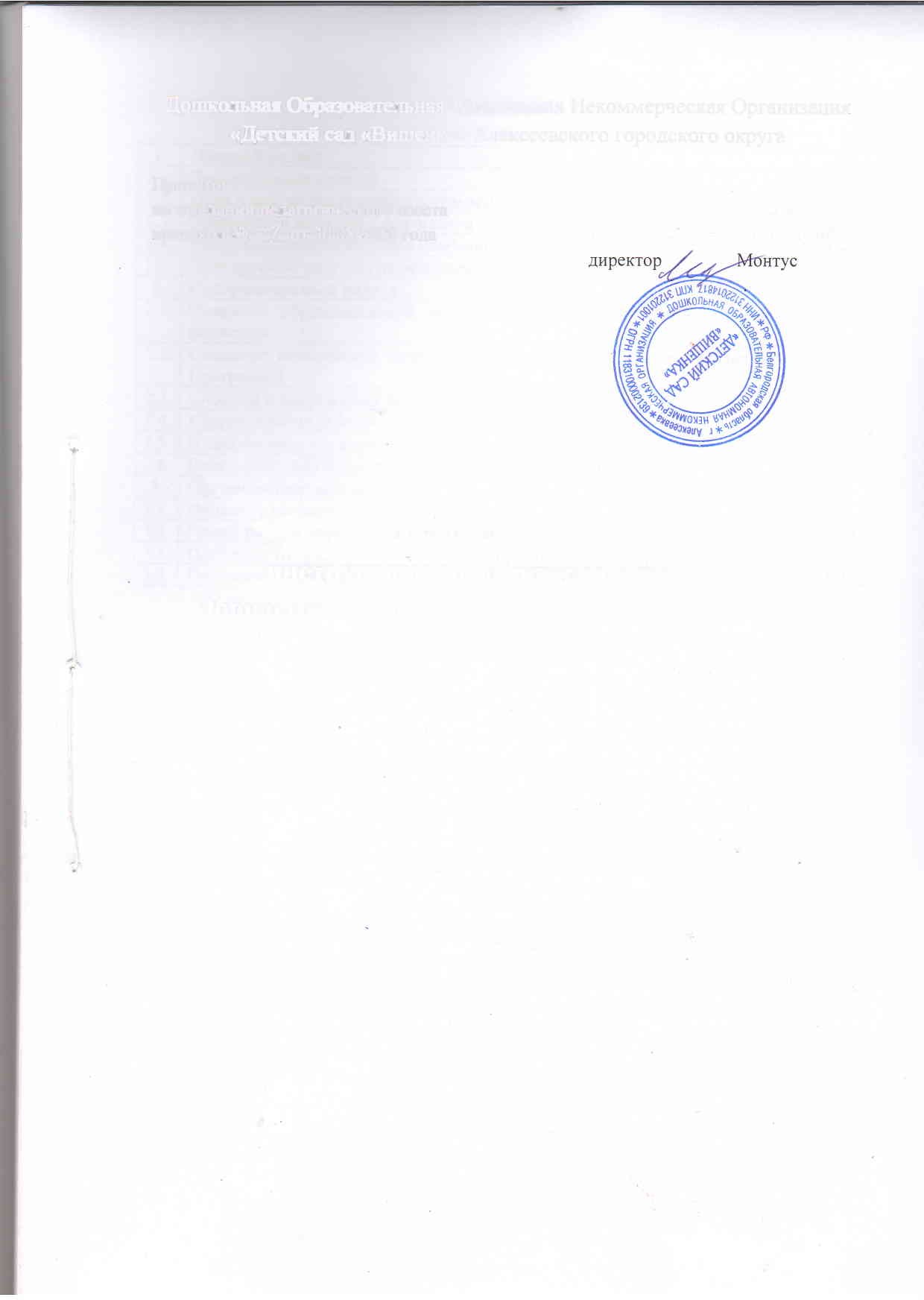 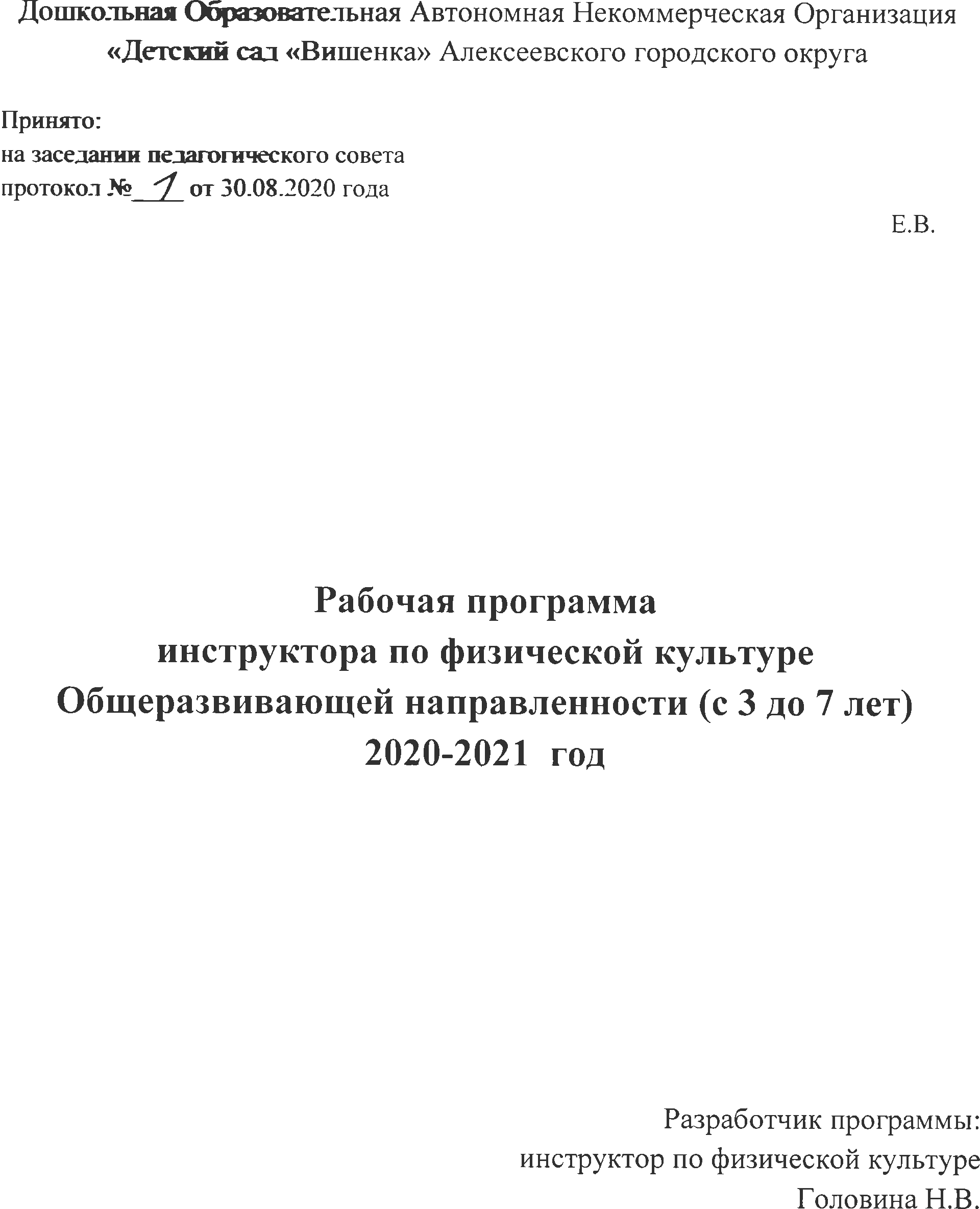 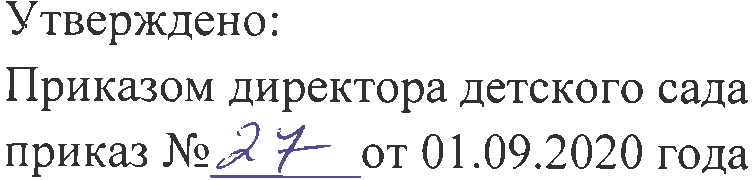 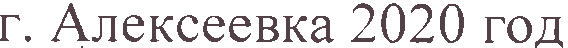 СодержаниеЦелевой раздел1.1. Пояснительная записка         Разработана на основе Основной образовательной программы  ДОУ,  в соответствии с Федеральным государственным образовательным стандартом дошкольного образования (утвержден приказом МОиН РФ от 17.10.2013 года №1155), с учетом примерной основной образовательной программы дошкольного образования, одобренной решением федерального учебно-методического объединения по общему образованию (протокол от 20 мая 2015г. № 2/15).                             Программа  обеспечивает разностороннее развитие детей в возрасте от 3 до 7 лет с учётом их возрастных и индивидуальных особенностей по основным направлениям – физическому, социально-коммуникативному, познавательному, речевому и художественно-эстетическому. Программа направлена на создание условий развития ребёнка открывающих возможности для его позитивной социализации, его личностного развития, развития инициативы и творческих способностей на основе сотрудничества со взрослыми и сверстниками и соответствующим возрасту видам деятельности; на создание развивающей образовательной среды, которая представляет собой систему условий социализации и индивидуализации детей.   Программа  разработана в соответствии с нормативными правовыми документами:Федеральным  законом  «Об образовании в Российской Федерации» от 29.12.2012 № 273-ФЗ«Санитарно-эпидемиологическими требованиями к устройству, содержанию и организации режима работы дошкольных организациях». Санитарно-эпидемиологические правила и нормативы СанПиН 2.4.1.3049-13, утверждённые постановлением Главного государственного санитарного врача Российской Федерации от 15 мая 2013 года № 26, (далее – СанПиН).Приказом Министерства образования и науки Российской Федерации от 13.08.2013г. №1014"Об утверждении Порядка организации и осуществления образовательной деятельности по основным общеобразовательным программам - образовательным программам дошкольного образования"Обязательная часть Программы предполагает комплексность подхода, обеспечивая развитие детей во всех взаимодополняющих образовательных областях (социально-коммуникативное развитие, познавательное развитие, речевое развитие, художественно-эстетическое развитие, физическое развитие).В части, формируемой участниками образовательных отношений, представлена выбранная участниками образовательных отношений программа, направленная на приобретение опыта в следующих видах деятельности детей: двигательной, в то числе связанной с выполнением упражнений, направленных на развитие таких физических качеств, как координация и гибкость, способствующих правильному формированию опорно – двигательной системы организма, развитию равновесия, координации движения, крупной и мелкой моторики обеих рук, а также с правильным, не наносящим ущерба организму, выполнением основных движений (ходьба, бег, мягкие прыжки, повороты в обе стороны), формирование начальных представлений о некоторых идах спорта, овладение подвижными играми с правилами; становление целенаправленности и саморегуляции в двигательной сфере; становление ценностей здорового образа жизни, овладение его элементарными нормами и правилами (в питании, двигательном режиме, закаливании, при формировании полезных привычек и др.).1.2. Цели и задачи реализации программыРабочая программа имеет цели: формирование начальных представлений о здоровом образе жизни.Задачи:Сохранение, укрепление и охрана здоровья детей; повышение умственной и физической работоспособности; предупреждение утомления.Обеспечение гармоничного физического развития, совершенствование умений и навыков в основных видах движений, воспитание красоты, грациозности, выразительности движений, формирование правильной осанки.Формирование потребности в ежедневной двигательной деятельности. Развитие инициативы, самостоятельности и творчества в двигательной активности, способности к самоконтролю, самооценке при выполнении движений.Развитие интереса к участию в подвижных и спортивных играх и физических упражнениях, активности в самостоятельной двигательной деятельности; интереса и любви к спорту.Срок реализации 2020-2021учебный год.1.3 Принципы и подходы к формированию ПрограммыВ основе Программы заложены следующие основные принципы:соответствует принципу развивающего образования, целью которого является развитие ребенка;сочетает принципы научной обоснованности и практической применимости;соответствует критериям полноты, необходимости и достаточности (позволяя решать поставленные цели и задачи при использовании разумного «минимума» материала);обеспечивает единство воспитательных, развивающих и обучающих целей и задач процесса образования детей дошкольного возраста, в ходе реализации которых формируются такие качества, которые являются ключевыми в развитии дошкольников;строится с учетом принципа интеграции образовательных областей в соответствии с возрастными возможностями и особенностями детей, спецификой и возможностями образовательных областей;основывается на комплексно-тематическом принципе построения образовательного процесса;предусматривает решение программных образовательных задач в совместной деятельности взрослого и детей и самостоятельной деятельности дошкольников не только в рамках непосредственно образовательной деятельности, но и при проведении режимных моментов в соответствии со спецификой дошкольного образования;предполагает построение образовательного процесса на адекватных возрасту формах работы с детьми. Основной формой работы с дошкольниками и ведущим видом их деятельности является игра;строится с учетом региональных особенностей организации образовательного процесса;строится с учетом соблюдения преемственности между всеми возрастными дошкольными группами и между детским садом и начальной школой.В программе учитываются следующие подходы:Деятельностный подход: организация образовательного процесса строится на основе ведущих видов детской деятельности: общении, игре, познавательно-исследовательской деятельности - как сквозных механизмах развития ребенка. Деятельность развивается от возраста к возрасту, меняются ее содержание и форма.Индивидуально-дифференцированный подход: все воспитательные мероприятия, приемы обучения дошкольников направлены на утверждение самоценности личности ребенка, на создание условий для включения в успешную деятельность каждого ребенка. Обучение и воспитание соматически ослабленных детей в образовательно-воспитательном процессе ДОУ имеют реабилитационную направленность. Педагог владеет информацией о состоянии здоровья, знанием возрастных и индивидуальных особенностей, специфических возможностей развития каждого ребенка.Компетентностный подход позволяет структурировать содержание и организацию образовательного процесса в соответствии с потребностями, интересами воспитанников.Интегративный подход дает возможность развивать в единстве познавательную, эмоциональную и практическую сферы личности ребенка.Программа сформирована на основе требований ФГОС ДО, предъявляемых к структуре образовательной программы дошкольного образования и ее объёму.1.4 Значимые характеристики и особенностей развития детейДошкольный период - от 3 до 7 лет, он характеризуется некоторым замедлением роста. Ребенок теряет избыточную округлость, у него крепнет мускулатура, сильно развивается скелет.Развитие детей от 3 до 6 лет. В дошкольный период как бы закладывается фундамент здоровья и полноценного физического развития.Для детей дошкольного возраста характерны недостаточная устойчивость тела и ограниченные двигательные возможности. У них быстро развивается нервная система, растет скелет, укрепляется мышечная система и совершенствуются движения. Внимание становится более устойчивым, дети приобретают элементарные трудовые навыки. Детям 3-4 лет свойственны общая статическая неустойчивость тела и ограниченные динамические возможности. У детей этого возраста сравнительно большое развитие верхней части тела и мускулатуры плечевого пояса и мышц-сгибателей. Дошкольники 3-4 лет обладают высокой двигательной активностью при недостаточной согласованности движений, в которых участвуют крупные группы мышц. В этом периоде отмечается повышенная утомляемость при длительном сохранении одной и той же позы и выполнении однотипных движений.Структура легочной ткани до 7 лет еще не достигает полного развития; носовые ходы, трахея и бронхи сравнительно узки, что несколько затрудняет поступление воздуха в легкие; ребра незначительно наклонены, диафрагма расположена высоко, в связи с чем амплитуда дыхательных движений невелика. Ребенок дышит поверхностно и значительно чаще, чем взрослый: у детей 3-4 лет частота дыхания - 30 в минуту, 5-6 лет - 25 в минуту; у взрослых -16-18. Неглубокое дыхание у детей ведет к сравнительно плохой вентиляции легких и к некоторому застою воздуха, а растущий организм требует повышенной доставки кислорода к тканям. Именно поэтому особенно важны физические упражнения на свежем воздухе.Деятельность сердечно-сосудистой системы у дошкольников хорошо приспособлена к требованиям растущего организма, а повышенная потребность тканей в снабжении кровью удовлетворяется легко. Ведь сосуды у детей шире, чем у взрослых, и кровь по ним течет свободнее. Количество крови у ребенка относительно больше, чем у взрослого, но путь, который она должна проходить по сосудам, короче, а скорость кровообращения больше. Так, например, если пульс у взрослого равен 70-74 ударам в минуту, то у дошкольников в среднем 90-100 ударам. Нервная регуляция сердца несовершенна, поэтому оно быстро возбуждается, ритмичность его сокращений легко нарушается, и сердечная мышца при физической нагрузке довольно быстро утомляется. Однако при смене деятельности сердце ребенка быстро успокаивается и восстанавливает свои силы. Вот почему во время занятий с детьми физические упражнения нужно разнообразить: чередовать подвижные игры с играми малой двигательной активности и часто давать ребенку кратковременный отдых.Нервная система в дошкольном возрасте развита лучше, чем у детей до 3 лет. В этом периоде заканчивается созревание нервных клеток в головном мозге, который по внешнему виду и весу приближается к мозгу взрослого, но сама нервная система еще слаба. Поэтому надо учитывать легкую возбудимость дошкольников, очень осторожно относиться к ним: не давать длительных непосильных нагрузок, избегать чрезмерного утомления, так как процессы возбуждения в этом возрасте преобладают над процессами торможения.У детей до 7 лет процесс образования костей не завершен, несмотря на то что кровоснабжение у них лучше, чем у взрослых. В скелете много хрящевой ткани, благодаря чему возможен дальнейший его рост; в то же время этим обусловливается мягкость и податливость костей. Рост мышечной ткани происходит в основном за счет утолщения мышечных волокон. Однако из-за относительной слабости костно-мышечного аппарата и быстрой утомляемости дошкольники еще не способны к длительному мышечному напряжению.К 4,5-5 годам движения детей становятся более координированными: они осваивают прыжки, перепрыгивание через препятствия, ловлю мяча. У 6-летних появляется легкость, бег становится ритмичным, уменьшаются боковые раскачивания; они прыгают в высоту, длину, через препятствия, осваивают метание мяча в цель; начинает развиваться глазомер. У детей старшего дошкольного возраста по сравнению с младшим тело крепче, пропорциональнее развита мускулатура. У них постепенно доводятся до автоматизма основные движения в ходьбе и беге, улучшается согласованность движений, заметно повышается способность к ручному труду. Благодаря большей устойчивости тела ребенку становятся доступнее простейшие упражнения в равновесии, беге на ловкость. Дети становятся значительно выносливее, однако им нужно чаше менять исходные положения и разнообразить движения. Их деятельность в этом возрасте постепенно наполняется содержанием и становится более сознательной.Многие ученые в области физической культуры и спорта считают, что целью физического воспитания подрастающего поколения является формирование основ физической и духовной культуры личности, повышение ресурсов здоровья как системы ценностей, активно и долгосрочно реализуемых в здоровом образе жизни.1.5. Планируемые результаты освоения программы.Целевые ориентиры.Результаты освоения Программы представлены в виде целевых ориентиров дошкольного образования, которые представляют собой социально-нормативные возрастные характеристики возможных достижений ребенка на этапе завершения уровня дошкольного образования.Целевые ориентиры программы выступают основаниями преемственности дошкольного и начального общего образования. При соблюдении требований к условиям реализации Программы настоящие целевые ориентиры предполагают формирование у детей дошкольного возраста предпосылок к учебной деятельности на этапе завершения ими дошкольного образования.Целевые ориентиры образования в раннем возрасте:ребенок интересуется окружающими предметами и активно действует с ними; эмоционально вовлечен в действия с игрушками и другими предметами, стремится проявлять настойчивость в достижении результата своих действий;у ребенка развита крупная моторика, он стремится осваивать различные виды движения (бег, лазанье, перешагивание и пр.).Целевые ориентиры на этапе завершения дошкольного образования:ребенок обладает развитым воображением, которое реализуется в разных видах деятельности, и прежде всего в игре; ребенок владеет разными формами и видами игры, различает условную и реальную ситуации, умеет подчиняться разным правилам и социальным нормам;у ребенка развита крупная и мелкая моторика; он подвижен, вынослив, владеет основными движениями, может контролировать свои движения и управлять ими.Содержательный раздел2.1.  Описание образовательной деятельности в направлении «Физическое развитие».Приобретение опыта в следующих видах поведения детей: двигательном, в том числе, связанном с выполнением упражнений, направленных на развитие таких физических качеств, как координация и гибкость; способствующих правильному формированию опорно-двигательной системы организма, развитию равновесия, координации движения, крупной и мелкой моторики обеих рук, а также с правильным, не наносящем ущерба организму:- удовлетворять потребность детей в движении;- повышать устойчивость организма к воздействию различных неблагоприятных факторов;- расширять у детей представления и знания о различных видах физических упражнений спортивного характера;- целенаправленно развивать физические качества (скоростные, скоростно-силовые, силу, гибкость, ловкость и выносливость);- развивать координацию движений, чувства равновесия, ориентировку в пространстве, скоростную реакцию, силу и гибкость;- обеспечивать тренировку мелкой мускулатуры тонких движения рук через специально подобранные комплексы физических упражнений и игр с учетом возрастных и индивидуальных особенностей ребенка;- развивать у детей возможность самостоятельного выполнения детьми всех гигиенических процедур и навыков самообслуживания;- формировать у детей потребность в регулярных занятиях физической культуры.Выполнение основных движений (ходьба, бег, мягкие прыжки, повороты в обе стороны),- развивать основные движения во время игровой активности детей.Ходьба (скрестным шагом, выпадами, в приседе, спиной вперед; с закрытыми глазами (4 – 6 м); по узкой рейке гимнастической скамейки прямо и боком; в разных построениях; совершая различные движения руками).Бег (из разных стартовых положений (сидя, сидя по-турецки; сидя спиной по направлению движения и т.п.), спиной вперед, сохраняя направление и равновесие; по уменьшенной, приподнятой, наклонной поверхности; пробежки под вращающейся скакалкой по одному и парами.Прыжки (подпрыгивания на месте разными способами – с поворотами кругом, смещая ноги вправо-влево; в сочетании с различными положениями и движениями рук; прыжки сериями по 30 – 40 прыжков (2 – 3 раза), на двух и на одной ноге, с продвижением вперед (многоскоки); через линии, веревку, невысокие предметы; вверх из глубоко приседа; боком с опорой руками на предмет; через длинную вращающуюся скакалку; через большой обруч, как через скакалку; прыжковые упражнения, сидя на больших гимнастических мячах (гимниках): повороты вокруг себя, поочередный подъем ног, постановка стоп на мяч и т.д.).Бросание, ловля, метание (бросание мяча вверх, о землю и ловля его одной и двумя руками, то же с хлопками, поворотами и другими заданиями; то же из одной руки в другую, с отскоком от пола; перебрасывание мяча друг другу из разных исходных положений (снизу из-за головы, сидя по-турецки, стоя на коленях и т.п.);через сетку; перекидывание набивных мячей весом 1 кг; отбивание мяча об пол, о землю с продвижением вперед (не менее 6 раз); метание мяча (мешочка с песком) в горизонтальную и вертикальную цели с расстояния 4 – 5 м, в движущуюся цель, вдаль метание вдаль ведущей рукой на 5 – 8 м.Ползание, лазанье (ползание на животе, спине по гимнастической скамейке, подтягиваясь руками и отталкиваясь ногами; по бревну; лазание по гимнастической стенке, лестнице, меняя темп, используя одноименный и разноименный способы лазания; передвижение с пролета на пролет гимнастической стенки по диагонали; лазание по веревочной лестнице, скалодрому).Упражнения для мышц головы и шеи (плавно выполнять движения головой, рисуя в воздухе цифры от 1 до 10; при приседании и ходьбе удерживать на голове разнообразные предметы (расстояние 6 – 10 м).Упражнения для мышц рук и плечевого пояса (поднимать, разводить, сгибать, вращать, выпрямлять руки из разных исходных положений одновременно и попеременно; выполнять разнонаправленные движения; разводить и сводить пальцы рук; смыкать поочередно пальцы рук с большим пальцем руки; вращать обруч перед собой и сбоку одной рукой на кисти и предплечье руки).Упражнения для мышц туловища (наклоняться вперед, в стороны, назад из различных исходных положений; сидя, руки в упоре сзади, поднять обе ноги, оттянуть носки и удерживать ноги в этом положении; лежа на спине, поднимать одновременно обе ноги, пытаясь дотянуться до лежащего за головой предмета; лежа на животе, стараться захватить руками щиколотки ног и удержаться в таком положении; лежа на животе прогибаться, приподнимая плечи над полом и разводя руки в стороны).Упражнения для мышц брюшного пресса и ног (выставлять ногу вперед на носок скрестно; на носок - на пятку с притопами; переступать на месте, не отрывая носки ног от пола; выполнять мах прямой ногой вперед, стараясь достать носком выпрямленной ноги ладони вытянутых рук; мах в сторону; приседать вниз - в стороны из положения ноги врозь, перенося массу тела с одной ноги на другую, не поднимаясь; захватывать ступнями ног палку посередине и поворачивать ее на полу; пытаться рисовать, удерживая карандаш пальцами ног).Самостоятельные построения и перестроения: в шахматном порядке; расчет на «первый-второй»; перестроение из одной шеренги в две; из построения парами в колонну по одному («цепочкой»).Формирование начальных представлений о некоторых видах спорта, овладение подвижными играми с правилами; становление целенаправленности и саморегуляции в двигательной сфере;- развивать у детей умение самостоятельно организовывать подвижные игры и выполнять упражнения.Овладение элементарными нормами и правилами здорового образа жизни (в питании, двигательном режиме, закаливании, при формировании полезных привычек и др.).- содействовать формированию у детей привычки к здоровому образу жизни;- рассказывать детям о достижениях взрослых и детей в вопросах, связанных с формированием их здоровья, занятиями спорта.В качестве результатов физического развития на уровне целевых ориентиров выступают следующие:▪ у детей раннего возраста развиты крупная (общая) моторика, стремление осваивать различные виды движения (бег, лазанье, перешагивание и пр.); интерес к тактильно-двигательным играм;▪ у ребенка дошкольного возраста развита крупная и мелкая моторика; он подвижен, владеет основными движениями, может контролировать свои движения и управлять ими; способен к принятию решений, опираясь на свои знания и умения в различных видах двигательной и физкультурной, спортивной деятельности; обладает физическими качествами (выносливость, гибкость и др.).Формы деятельности образовательной области «Физическая культура»Цели:формирование у детей интереса и ценностного отношения к занятиям физической культурой, гармоничное физическое развитие через решение следующих специфических задач:развитие физических качеств (скоростных, силовых, гибкости, выносливости и координации);накопление и обогащение двигательного опыта детей (овладение основными движениями);формирование у воспитанников потребности в двигательной активности и физическом совершенствовании.Режимные моментыСовместная деятельность спедагогомСамостоятельная деятельность детейСовместная деятельность с семьёйИнтегрированная детская деятельностьУтренняя гимнастикаУтренняя гимнастикаИгрыПодвижные игрыСамостоятельные подвижныеигры и игровые упражненияСовместные физкультурные досуги и праздникиИгровые упражненияФизкультминутки.Подвижные и спортивные игры и упражнения.Гимнастика после дневного сна. Физкультурные досуги. Физкультурные праздникиНеделя здоровья.Индивидуальные занятия с ребёнком.Спортивные игры и упражнения (катание на санках, лыжах, велосипеде и пр.)Совместные занятия спортом. Семейный туризм2.2 Описание вариативных форм, способов, методов и средствреализации Программы«Играйте на здоровье! Физическое воспитание детей 3-7 лет.» Программа, конспекты занятий, материалы для бесед, методика обучения в разновозрастных группах \ Л.Н. Волошина, Т.В. Курилова.- М.: Вентана- Граф, 2015.-224 с.В методическом пособии представлена авторская программа «Играйте на здоровье!» и технология ее реализации. Программа построена на подвижных играх и игровых упражнениях, включающих самые разнообразные двигательные действия.Основные задачи:формирование устойчивого интереса к играм с элементами спорта, спортивным упражнениям, желания использовать их в самостоятельной двигательной деятельности;обогащение двигательного опыта дошкольников новыми двигательными действиями, обучение правильной технике выполнения элементов спортивных игр;содействие развитию двигательных способностей;воспитание положительных морально-волевых качеств;формирование привычек здорового образа жизни.Спортивные игры: баскетбол, футбол, городки, хоккей, настольный теннис, бадминтон.2.3. Способы и направления поддержки детской инициативыЧтобы дети верили в себя, развивались и экспериментировали, взрослые – и педагоги, и родители, должны подкреплять детскую инициативу, даже когда она сопровождается ошибками, поскольку, развитие - это всегда что-то новое, а новое всегда сопровождается и ошибками в том числе.Способы поддержки инициативы детей:- создание условий для свободного выбора детьми деятельности, участников совместной деятельности;- создание условий для принятия детьми решений, выражения своих чувств и мыслей;- не директивную помощь детям, поддержку детской инициативы и самостоятельности в разных видах деятельности.Направления поддержки детской инициативы:- творческая инициатива – предполагает включенность ребенка в игру как основную творческую деятельность, где развиваются воображение, образное мышление;- инициатива как целеполагание и волевое усилие – предполагает включенность ребенка в разные виды продуктивной деятельности;- коммуникативная инициатива – предполагает включенность ребенка во взаимодействие со сверстниками, где развиваются эмпатия, коммуникативная функция речи;- познавательная инициатива – предполагает любознательность, включенность в экспериментирование, простую познавательно-исследовательскую деятельность, где развиваются способности устанавливать пространственно-временные, причинно-следственные и родовидовые отношения.2.4. Коррекционная работаВ свете новых изменений в Федеральном законодательстве наша деятельность скорректирована в соответствии с введением в действие Федеральных государственных стандартов к структуре основной общеобразовательной программы дошкольного образования и условиями ее реализации.Цель коррекционно-развивающей работы – это создание условий для всестороннего развития ребенка, для обогащения его социального опыта и гармоничного включения в коллектив сверстников.Поставленная цель требует решения задач. Задачи коррекционно-развивающей работы решаются в соответствии с ФГОС на основе интеграции образовательных областей.Физическая культура:- совершенствование функций формирующегося организма, развитие двигательных навыков, зрительно-пространственной координации;-профилактика и преодоление вторичных отклонений в двигательной сфере. Физическое развитие лежит в основе организации всей жизни ребенка в семье и в дошкольном учреждении. В режиме предусмотрены игры, развлечения на воздухе. Решаются задачи развития ориентировке в пространстве, развитие мелкой моторики рук.Создается оптимальное равновесие между образовательными воздействиями и индивидуальными возможностями ребенка.2.5. Планирование  организованной образовательной деятельности  Средняя группе1 полугодиеПродолжение табл.Окончание табл.Продолжение табл.Окончание табл.Продолжение табл.Окончание табл.Продолжение табл.Окончание табл.2 полугодиеПродолжение табл.Окончание табл.Продолжение табл.Окончание табл.Продолжение табл.Окончание табл.Продолжение табл.Окончание табл.Продолжение табл.Окончание табл. Старшая группа1 полугодиеПродолжение табл.Продолжение табл.Окончание табл.Продолжение табл.Продолжение табл.Окончание табл.Продолжение табл.Продолжение табл.Окончание табл.Продолжение табл.Продолжение табл.Окончание табл.2 полугодиеПродолжение табл.Продолжение табл.Окончание табл.Продолжение табл.Продолжение табл.Окончание табл.Продолжение табл.Продолжение табл.Окончание табл.Продолжение табл.Продолжение табл.Окончание табл.Продолжение табл.Продолжение табл.Окончание табл.Подготовительная группа1 полугодиеПродолжение табл.Продолжение табл.Окончание табл.Продолжение табл.Продолжение табл.Окончание табл.Продолжение табл.Окончание табл.Продолжение табл.Продолжение табл.Окончание табл.2 полугодиеПродолжение табл.Окончание табл.Продолжение табл.Продолжение табл.Окончание табл.Продолжение табл.Продолжение табл.Окончание табл.Продолжение табл.Окончание табл.Продолжение табл.Продолжение табл.Окончание табл.2.6. Взаимодействие педагогов группы с семьями воспитанниковРабота с родителями.Ведущие цели взаимодействия детского сада с семьей — создание в детском саду необходимых условий для развития ответственных и взаимозависимых отношений с семьями воспитанников, обеспечивающих целостное развитие личности дошкольника, повышение компетентности родителей в области воспитания.Основные формы взаимодействия с семьейЗнакомство с семьей: встречи-знакомства, анкетирование семей.Информирование родителей о ходе образовательного процесса: дни открытых дверей, индивидуальные и групповые консультации, родительские собрания, оформление информационных стендов, приглашение родителей на спортивные праздники, создание памяток, интернет-журналов, переписка по электронной почте.Образование родителей: организация «материнской/отцовской школы», «школы для родителей» (лекции, семинары, семинары-практикумы), проведение мастер-классов, тренингов, создание библиотеки (медиатеки).Совместная деятельность: привлечение родителей к организации семейных объединений (клуб, студия, секция), семейных праздников, прогулок, экскурсий, к участию в детской исследовательской и проектной деятельности.«Физическая культура»Разъяснять родителям (через оформление соответствующего раздела в «уголке для родителей», на родительских собраниях, в личных беседах, рекомендуя соответствующую литературу) необходимость создания в семье предпосылок для полноценного физического развития ребенка.Ориентировать родителей на формирование у ребенка положительного отношения к физкультуре и спорту; привычки выполнять ежедневно утреннюю гимнастику (это лучше всего делать на личном примере или через совместную утреннюю зарядку);Стимулирование двигательной активности ребенка совместными спортивными занятиями (лыжи, коньки, фитнес), совместными подвижными играми, длительными прогулками в парк или лес; Создание дома спортивного уголка; покупка ребенку спортивного инвентаря (мячик, скакалка, лыжи, коньки, велосипед, самокат и т.д.); совместное чтение литературы, посвященной спорту; просмотр соответствующих художественных и мультипликационных фильмов.Информировать родителей об актуальных задачах физического воспитания детей на разных возрастных этапах их развития, а также о возможностях детского сада в решении данных задач.Знакомить с лучшим опытом физического воспитания дошкольников в семье и детском саду, демонстрирующим средства, формы и методы развития важных физических качеств, воспитания потребности в двигательной деятельности.Создавать в детском саду условия для совместных с родителями занятий физической культурой и спортом, открывая разнообразные секции и клубы (любителей туризма, плавания и пр.).Привлекать родителей к участию в совместных с детьми физкультурных праздниках и других мероприятиях, организуемых в детском саду (а также районе, городе).Организационный разделОписание условий реализации ПрограммыВ ДОУ для проведения занятий и индивидуальной работы, праздников, развлечений, для проведения утренней гимнастики, физкультурных досугов, соревнований используется групповая комната или площадка в теплое время года.Оборудование для физкультурных занятий: разнообразный спортивный инвентарь и спортивные атрибуты для физического развития детей.Описание обеспеченности методическими материалами и средствами обучения и воспитанияНаучно-методическое обеспечение Программы определяется в соответствии с направлениями развития детей.Направленияразвития детейМетодические пособияНаглядно-дидактическиепособияОбязательная частьФизическоеразвитиеИгры-занятия на прогулке с малышами. Для занятий с детьми 2-4 лет. ФГОС. С. Теплюк Мозаика-Синтез, 2014.Физкультурные занятия в детском саду. Младшая группа. Конспекты занятий / Л. И. Пензулаева – М.: Мозаика-Синтез, 2009. – 112с.Физическое развитие детей 2-7 лет: сюжетно-ролевые занятия / авт.-сост. Е. И.Подольская. – Изд. 2-е, перераб. – Волгоград: Учитель, 2013. – 229с.Часть, формируемая участниками образовательных отношенийДополнительнаялитература«Играйте на здоровье! Физическое воспитание детей 3-7 лет.» Программа, конспекты занятий, материалы для бесед, методика обучения в разновозрастных группах \ Л.Н. Волошина, Т.В. Курилова.- М.: Вентана- Граф, 2015.-224 с.Режим работы учреждения и режим дня.Режим работы ДОУ:- пятидневная рабочая неделя,- 12-часовое пребывание детей (время работы: с 7.00 до 19.00),- выходные дни - суббота, воскресенье и праздничные дни, установленные законодательством Российской Федерации.Режим дня в дошкольном образовательном учреждении - это рациональная продолжительность и разумное чередование различных видов деятельности и отдыха детей в течение суток.Организация режима дня и воспитательно - образовательного процесса в дошкольном образовательном учреждении производится в соответствии с Санитарно-эпидемиологическими правилами и нормативами для ДОО 2.4.1.3049-13.Особенности традиционных событий, праздников, мероприятийНаличие традиционных событий, праздников, мероприятий в детском саду является неотъемлемой частью в деятельности дошкольного учреждения, поскольку способствует повышению эффективности воспитательно образовательного процесса, создает комфортные условия для формирования личности каждого ребенка.Традиции направлены, прежде всего, на сплочение коллектива детей, родителей и педагогов ДОУ, они играют большую роль в формировании и укреплении дружеских отношений между всеми участниками образовательных отношений.Традиции помогают ребенку освоить ценности коллектива, способствуют чувству сопричастности сообществу людей, учат прогнозировать развитие событий и выбирать способы действия. Поэтому создание традиций в детском саду и их передача следующему поколению воспитанников - необходимая и нужная работа. Традиции, в которых дети принимают непосредственное участие вместе с родителями и с воспитателем, прочно откладываются в детской памяти и уже неразрывно связаны с детством, с воспоминанием о детском садике, как о родном общем доме, где каждый ребенок любим и уважаем.На этапе, когда детский сад только начинает функционировать, важной задачей является создание таких традиций, которые нашли бы отклик среди педагогов и родителей, и были бы интересны детям.Определены следующие традиционные праздники и мероприятия:- Спортивный праздник «Зов джунглей»;- Новогодний праздник;- Праздник «Зимние забавы»;- Праздник «Богатырскиепотешки»- Праздник «Дюймовочка»;- Праздник народной игры;- Праздник «Сильные, ловкие, смелые»;- Праздник «Мама, папа, я – спортивная семья»- Праздник «Лето».Программно-методическое обеспечение образовательного процессаВавилова Е.Н. – Развитие основных движений у детей 3-7 лет. Система работы. – М.: «Издательство Скрипторий 2003», 2007. – 160 с.Вареник Е.Н. – Физкультурное-оздоровительные занятия с детьми 5-7 лет. – М.: ТЦ Сфера, 2009. – 128 с.Гигиенические основы воспитания детей от 3 до 7 Кн. для работников дошк. учреждений / Е.М. Белостоцкая, Т.Ф. Виноградова, Л.Я. Каневская, В.И. Теленч. Сост. В. И. Теленчи. – М.: Просвещение, 1987. – 143 с.Гигиенические основы воспитания детей от 3 до 7 лет: Кн. для работников дошк. учреждений / Е.М. Белостоцкая, Т.Ф. Виноградова, Л.Я. Каневская, В.И. Теленчи; Сост. В.И. Теленчи. – М.: Просвещение, 1987. – 143 с.Глазырина Л.Д. – Физическая культура – дошкольникам: Старший возраст: Пособие для педагогов дошк. учреждений. – М.: Гуманит. изд. центр ВЛАДОС, 2001. – 264 с.Картушина М.Ю. – Сценарии досугов для детей 3-4 лет. М.: ТЦ Сфера, 2005. – 96 с.Пензулаева Л.И. – физкультурные занятия в детском саду. Подготовительная к школе группа детского сада. Конспекты занятий. – М.: МОЗАИКА – СИНТЕЗ, 2011. – 112 с.Подольская Е.И. – Профилактика плоскостопия и нарушения осанки у старших дошкольников. – М.: Издательство «Скрипторий 2003», 2009. – 80 с.Полтавцева Н.В. – Физическая культура в дошкольном детстве: Пособие для инструкторов физкультуры и воспитателей, работающих с детьми 4-5 лет / Н.В. Полтавцева, Н.А. Гордова. – М.: Просвещение, 2004. – 272 с.Рунова  М.А. – Дифференцированные занятия по физической культуре с детьми 5-7 лет ( с учетом уровня двигательной активности ): пособие для воспитателей и инструкторов физкультуры / М.А. Рунова.- М.: Просвещение, 2005. – 141 с.Сборник подвижных игр. Для работы с детьми 2-7 лет / Авт.-сост. Э.Я. Степаненкова. – М.: МОЗАИКА – СИНТЕЗ, 2011. – 144 с.Дополнительный разделПриложение 1  График работы инструктора по физической культуреПриложение 2  Комплексно-тематическое планирование от 3 до 4 лет.Приложение 3 Комплексно-тематическое планирование от 4 до 5 летПриложение 4 Комплексно-тематическое планирование от 5 до 6 летПриложение 5Приложение 1График работы инструктора по физической культуреВремя проведения ООДПонедельник9:00 -10:00Вторник9:00-10:30Среда12:00-13:30Четверг9:00-10:00Пятница12:00 - 13:00Приложение 2Комплексно-тематическое планирование от 3 до 4 лет.СЕНТЯБРЬСодержание организованной образовательной деятельностиТемы1-я неделя2-я неделя3-я неделя4-я неделяПланируемые результаты развития интегративных качеств: умеет ходить прямо, не шаркая ногами, сохраняя заданное направление, может ползать на четвереньках, энергично отталкивается в прыжках на двух ногах, может бросать мяч от груди; проявляет интерес к участию в совместных играх и физических упражнениях, умеет посредством речи налаживать контакты, взаимодействовать со сверстниками.Вводная частьРазвивать ориентировку в пространстве, при ходьбе в разных направлениях; учить ходить по уменьшенной площади опоры, сохраняя равновесие; прыжки на двух ногах на месте; умение действовать по сигналу воспитателя.ОРУБез предметовЛ. И. Пензулаева стр. 23Без предметовЛ. И. Пензулаева стр. 24С мячомЛ. И. Пензулаева стр. 25С кубикомЛ. И. Пензулаева стр. 26Основные виды движенийХодьба и бег между двумя параллельными линиями (ширина 25см).Прыжки на двух ногах на месте (2-3 раза).Прокатывание мячей.Ползание с опорой на ладони и колени.Подвижные игры«Бегите ко мне»,«Пойдём в гости»«Птички»«Кот и воробышки»«Быстро в домик»Малоподвижные игры«Ходьба стайкой за воспитателем в обход зала».«Найдем птичку»«Сорви яблоко»«Найдем жучка»ОКТЯБРЬСодержание организованной образовательной деятельностиТемы1-я неделя2-я неделя3-я неделя4-я неделяПланируемые результаты развития интегративных качеств: умеет бегать, сохраняя равновесие, изменяя направление, темп бега в соответствии с указаниями, может катать мяч в заданном направлении, бросать мяч двумя руками, проявляет положительные эмоции при физической активности, откликается на эмоции близких людей и друзей, делает попытки пожалеть сверстника, обнять его, помочь, имеет положительный настрой на соблюдение элементарных правил поведения в детском саду.Вводная частьХодьба и бег в колонне с изменением направления; бег между предметами; ходьба с перешагиванием через бруски; ходьба врассыпную, на сигнал – построение в шеренгу; с перешагиванием через шнуры, на пяткахОРУБез предметовЛ. И. Пензулаева стр. 28Без предметовЛ. И. Пензулаева стр.29Л. И. Пензулаева стр. 30На стульчикахЛ. И. Пензулаева стр. 31-32Основные виды движений1.Упражнения в сохранении равновесия «Пойдем по мостику»;2. Прыжки.1. Прыжки из обруча в обруч;2. Прокатывание мяча друг другу (игра «Прокати мяч»)43. бег по залу в разных направлениях.1 Прокатывание мячей в прямом направлении;2. Ползание между предметами не задевая их1Ползание «Крокодильчики» (ползание под перекладиной поставленной на высоте 50 см. от пола);3. Упражнение в равновесии«Пробеги - не задень»Подвижные игры«Догони мяч»«Ловкий шофер»«Зайка серый умывается»«Кот и воробушки»Малоподвижные игрыХодьба в колонне по одному с мячом в руках.«Машины поехали в гараж»Ходьба с осенними листочками и положением рук: за спиной, в стороны, за головойИмитация «Деревья икустарники» (низкий, высокий)НОЯБРЬСодержание организованной образовательной деятельностиТемы1 - 2-я неделя3 - 4-я неделяПланируемые результаты развития интегративных качеств: сохраняет равновесие при ходьбе и беге по ограниченной плоскости, может ползать на четвереньках, энергично отталкиваться в прыжках на двух ногах, имеет элементарные представления о ценности здоровья, пользе закаливания, умеет взаимодействовать со сверстниками, ситуативно проявляет доброжелательное отношение к окружающим, умение делиться с товарищем; имеет опыт правильной оценки хороших и плохих поступков.Вводная частьХодьба и бег по кругу, бег между предметами, на носках в чередовании с ходьбой, с изменением направления движения, высоко поднимая колени; бег врассыпную, с остановкой на сигналОРУС ленточкамиЛ. И. Пензулаева стр. 33С обручемЛ. И. Пензулаева стр. 34Без предметовЛ. И. Пензулаева стр. 36С флажкамиЛ. И. Пензулаева стр. 37Основные виды движений1 Упражнение в сохранении равновесия (ходьба в умеренном темпе сначала по одной доске, затем по другой, положенным параллельно друг другу (ш- 25 см., д- 2-3 м.));2. Прыжки на двух ногах «Воробышки»1. Прыжки через «болото»;2. прокати мяч «точный пас»;1. Игровое задание с мячом «прокати – не задень» (между предметов);2. Игровое задание «проползи - не задень» (ползание на четвереньках с опорой на ладони и колени) между предметами не задевая их.3. Игровое задание «быстрые жучки» (ползание).1. Игровое задание «Паучки» (ползание);2. Упражнение в сохранении равновесия.Подвижные игры«Птички»«Кот и воробышки»«По ровненькой дорожке»«Поймай комара»Малоподвижные игры«Найдем птичку»«Где спрятался цыпленок»
«Назови одежду и обувь» (игры с мячом)Ходьба в колонне по одному за комаром.ДЕКАБРЬСодержание организованной образовательной деятельностиТемы1 - 2-я неделя3-я неделя4-я неделяПланируемые результаты развития интегративных качеств: умеет бегать, сохраняя равновесие, изменяя направление, темп бега в соответствии с указаниями, сохраняет равновесие при ходьбе и беге по ограниченной плоскости, может ползать произвольным способом, катать мяч в заданном направлении, проявляет интерес к участию в совместных играх и физических упражнениях, проявляет умение взаимодействовать и ладить со сверстниками в непродолжительной совместной игре.Вводная частьХодьба и бег в колонне по одному, перестроение в пары на месте, в три звена, между предметами (поставленными врассыпную), по гимнастической скамейке. Ходьба с поворотами на углах, со сменой ведущего. Бег врассыпную с нахождением своего места в колоннеОРУС кубикамиЛ. И. Пензулаева стр. 39С мячомЛ. И. Пензулаева стр. 40С кубикамиЛ. И. Пензулаева стр. 41На стульчикахЛ. И. Пензулаева стр. 42-43Основные виды движений1. Игровое упражнение в сохранении равновесия «Пройди не задень» (ходьба между кубиками);2. Игровое упражнение «Лягушки попрыгушки» (прыжки на двух ногах).1. Прыжки соскамейке (высота 20 см.) на мат.2. Прокатывание мячей друг другу1. Прокатывание мяча между предметами, расположенными в 50-60 см. друг от друга;2. Ползание под дугу «Проползи – не задень» (высота 50 см.).1. Ползание подоске с опорой на ладони и колени (игровое упражнение « Жучки на бревнышке» );2. Упражнение в сохранении равновесии. Ходьба по доске в умеренном темпе боком приставным шагом (игровое упражнение «Пойдем по мостику»)Подвижные игры«Коршун и птенчики»«Котята и щенята»«Снежинки-пушинки»«Птица и птенчики»Малоподвижные игры«Найдем птенчика»«Кошечка крадется»«Найдем Снегурочку»«Найдем птенчика»ЯНВАРЬСодержание организованной образовательной деятельностиТемы1-я неделя2-я неделя3-я неделя4-я/5-я неделяПланируемые результаты развития интегративных качеств: умеет бегать, изменяя направление, темп бега в соответствии с указаниями, сохраняет равновесие при ходьбе по ограниченной плоскости, владеет соответствующими возрасту основными движениями, стремиться самостоятельно выполнять элементарные поручения, преодолевать небольшие трудности, умеет занимать себя игрой.Вводная частьХодьба в колонне по одному, между предметами на носках. Бег между предметами, врассыпную с нахождением своего места в колонне, с остановкой по сигналу; со сменой ведущего, с выполнением заданийОРУЛ. И. Пензулаева стр. 44С обручемЛ. И. Пензулаева стр. 45С кубикомЛ. И. Пензулаева стр. 46Без предметовЛ. И. Пензулаева стр. 47-48Основные виды движений1. упражнения в сохранении равновесия «Пройди не упади» (ходьба по доске ш-15 см. в умеренном темпе, свободно балансируя руками);2.прыжки на двух ногах с приземлением на полусогнутые ноги «Из ямки в ямку».1. прыжки на двух ногах между предметами, расположенными на расстоянии 50 см друг от друга;2. прокатывание мяча между предметами «Зайки -прыгуны».1. прокатывание мяча друг другу «Прокати – поймай»;2. ползание на четвереньках с опорой на ладони и стопы«Медвежата».1. ползание под дугу, не касаясь руками пола;2. упражнение в сохранении равновесия « По тропинке» (ходьба по доскам – «тропинкам», ширина – 20 см.), свободно балансируя руками.Подвижные игры«Коршун и цыплята»«Птица и птенчики»«Найди свой цвет»«лохматый пес»Малоподвижные игры«Найдем птенчика»Ходьба в колонне по одномуХодьба в колонне по одному«Цветочек»,(имитация «Как распускается цветочек»)ФЕВРАЛЬСодержание организованной образовательной деятельностиТемы1 - 2-я неделя3 - 4-я неделяПланируемые результаты развития интегративных качеств: сохраняет равновесие при ходьбе по ограниченной плоскости, при перешагивании через предметы, может ползать на четвереньках, произвольным способом, энергично отталкиваться в прыжках на двух ногах, может катать мяч в заданном направлении; проявляет положительные эмоции при физической активности, готов соблюдать элементарные правила в совместных играх, понимает, что надо жить дружно, помогать друг другу.Вводная частьХодьба в колонне по одному, с выполнением заданий, на носках, на пятках, по кругу, взявшись за руки. Ходьба и бег между мячами. Бег врассыпную с остановкой, перестроение в звеньяОРУС кольцомЛ. И. Пензулаева стр. 50С малым обручемЛ. И. Пензулаева стр. 51С мячомЛ. И. Пензулаева стр. 52Без предметовЛ. И. Пензулаева стр.53Основные виды движений1. упражнения в сохранении равновесия «Перешагни не - наступи» (перешагивание через шнуры, расстояние между шнурами 30 см.);2. прыжки из обруча в обруч без паузы (игровые упражнения «С пенька на пенек»).1. прыжки на полусогнутых ногах «Веселые воробушки»;2. прокатывание мяча между предметами, подталкивая его двумя руками «Ловко и быстро!»1. бросание мяча через шнур двумя руками подлезание под шнур в группировке, не касаясь руками пола;1. лазание под дугу в группировке «Под дугу»;2. упражнение в сохранении равновесии (ходьба по доске).Подвижные игры«Найди свой цвет»«К куклам в гости»«Воробушки и кот»«Лягушки»Малоподвижные игрыУпражнения «Назови и покажи», (какие спортивные атрибуты есть в группе и как мы играем в них)«По тропинке в лес».Ходьба в колонне по одному«Доктора»«Назови, кем работают родители» (игра с мячом)МАРТСодержание организованной образовательной деятельностиТемы1-я неделя2-я неделя3 - 4-я неделяПланируемые результаты развития интегративных качеств: умеет бегать, сохраняя равновесие, изменяя направление, темп бега в соответствии с указаниями, может ползать на четвереньках, лазать по лесенке-стремянке произвольным способом, энергично отталкиваться в прыжках на двух ногах, прыгает в длину, может катать мяч, ударять мячом об пол и ловить; проявляет положительные в самостоятельной двигательной деятельности, имеет элементарные представления о ценности здоровья, умеет действовать совместно в подвижных играх и физических упражнениях, согласовывать движения.Вводная частьХодьба в колонне по одному; на носках, пятках, подскоком, врассыпную. Ходьба и бег парами «Лошадки» (по кругу); с выполнением заданий по сигналу; перестроение в колонну по триОРУС кубикомЛ. И. Пензулаева стр. 55Без предметовЛ. И. Пензулаева стр. 56С мячомЛ. И. Пензулаева стр. 57-58Без предметовЛ. И. Пензулаева стр. 58-59Основные виды движений1. ходьба по доске боком приставным шагом (игровое упражнение «Ровным шагом»);2. прыжки между предметами змейкой, продвигаясь вперед на двух ногах.1. прыжки в длину с места (игровое упражнение «В канавку»)2. катание мячей друг другу «Точно в руки»1. Бросание мяча о пол и ловля его двумя руками «Брось и поймай»;2. ползание по скамейке «Муравьишки».1. ползание не четвереньках в прямом направлении «Медвежата»;2. упражнение в сохранении равновесии (ходьба по гимнастической скамейке (высота – 25 см.) в умеренном темпе, свободно балансируя руками.Подвижные игрыЭстафетная игра«Собери набор»«Подарки»«Зайка серый умывается»«Солнечный зайчик»Малоподвижные игры«Пузыри в стакане»«Эхо»«Найди зайку»«Воздушный шар»АПРЕЛЬСодержание организованной образовательной деятельностиТемы1 - 2-я неделя3-я неделя4-я/5 -я неделяПланируемые результаты развития интегративных качеств: умеет ходить прямо, не шаркая ногами, сохраняя заданное направление, сохраняет равновесие при ходьбе и беге по ограниченной плоскости, может бросать мяч и ловить двумя руками, владеет соответствующими возрасту основными движениями, готов соблюдать элементарные правила в совместных играх, интересуется предметами ближайшего окружения, их назначением, свойствами, обращается по имени и отчеству.Вводная частьХодьба и бег: по кругу, взявшись за руки; врассыпную, с изменением направления; с остановкой по сигналу с заданием; с перестроением в три звена, перестроением в пары; врассыпную между предметами, не задевая ихОРУНа скамейке с кубикамиЛ. И. Пензулаева стр. 60Л. И. Пензулаева стр. 61Без предметовЛ. И. Пензулаева стр. 62С обручемЛ. И. Пензулаева стр.63-64Основные виды движений1.упражнения в сохранении равновесия (ходьба боком приставным шагом, по гимнастической скамейке (высота 25 см.));2. прыжки на двух ногах через шнуры «Через канавку».1. прыжки из кружка в кружек с приземлением на полусогнутые ноги;2. прокатывание мячей «Точный пас»1. бросание мяча вверх и ловля его двумя руками;2. ползание по гимнастической скамейке «Медвежата».1. ползание на четвереньках между предметами (расстояние между ними 1 м.), не задевая их.2. упражнение в сохранении равновесии «По мостику» (ходьба по гимнастической скамейке свободно балансируя руками.Подвижные игры«Тишина»«По ровненькой дорожке»«Мы потопаем ногами»«Огуречик, огуречик»Малоподвижные игрыПальчиковая гимнастика «Семья»Пальчиковая гимнастика «Семья»Ходьба в колонне по одному«Поезд»МАЙСодержание организованной образовательной деятельностиТемы1-я неделя2-я неделя3 - 4-я неделяПланируемые результаты развития интегративных качеств: умеет бегать, сохраняя равновесие, изменяя направление, темп бега в соответствии с указаниями, может ползать на четвереньках, лазать по лесенке-стремянке, катать мяч в заданном направлении, бросать его двумя руками, ударять об пол, бросать его вверх 2-3 раза подряд и ловить; проявляет положительные эмоции при физической активности, в самостоятельной двигательной деятельности, доброжелательность, доброту, дружелюбие по отношению к окружающим.Вводная частьХодьба и бег: со сменой ведущего; между предметами; с высоко поднятыми коленями; в полу-приседе; бег «Лошадка»ОРУС кольцом от кольцебросаЛ. И. Пензулаева стр.65С мячомЛ. И. Пензулаева стр. 66С флажкамиЛ. И. Пензулаева стр. 67Без предметовЛ. И. Пензулаева стр. 68Основные виды движений1. упражнения в сохранении равновесия (ходьба боком приставным шагом, по гимнастической скамейке (высота 30 см.);2. прыжки на двух ногах через шнуры (расстояние между ними 30-40см.1. прыжки соскамейке на полусогнутые ноги «Парашютисты»;2. прокатывание мяча друг другу.1. Броски мяча вверх и ловля его двумя руками42. ползание по скамейке на четвереньках.1. лазание на наклонную лесенку;2. ходьба по доске руки на поясПодвижные игры«Поймай комара»«Воробышки и кот»«Пятнашки с ленточками»«У медведя во бору»Малоподвижные игрыПальчиковая гимнастика «Семья»«Давайте вместе с нами»«Солнышко лучистое»«Воздушный шар»Перспективное планирование от 3 до 4 лет.МесяцнеделяТема ООДООД (различные виды деятельности)Использованная литератураСентябрь(1неделя)Ходьба. Равновесие.Ходьба. Ориентировка в пространстве.Ходьба. Прыжки на двух ногах на месте.(на воздухе)Приучать детей ходить и бегать небольшими группами за воспитателем. Учить ходить между двумя линиями сохраняя равновесие. Воспитывать смелость.Закрепить умение ходить по уменьшенной площади опоры сохраняя равновесие: умение ориентироваться в пространстве при ходьбе в разных направлениях. Воспитывать умение играть вместе.Упражнять детей в ходьбе и беге всей группой в прямом направлении за воспитателем; в прыжках на двух ногах на месте. Воспитывать сдержанность.Пензулаева Л.И. Физкультурные занятия в детском саду. Младшая группа.Сентябрь (2неделя)Прокатывание мяча.Прокатывание мяча. Прыжки.Равновесие. Прокатывание мяча. Прыжки.(на воздухе)Развивать умение действовать по сигналу: энергично отталкивать мяч при прокатывании. Воспитывать интерес к совместным играм.Закреплять умение действовать по сигналу; энергично отталкивать мяч при прокатывании его друг другу. Учить прыжкам на двух ногах вокруг предмета. Воспитывать любовь к физической культуре.Повторить ходьбу и бег в колонне по одному небольшими подгруппами. Упражнять в равновесии, прокатывании мяча и прыжках. Воспитывать дружелюбие.Сентябрь (3неделя)Ползанье. Ходьба. Бег в колонне по одному.Ползание. Ходьба между предметами «змейкой».Прыжки, прокатывание мяча.Упражнять в ходьбе и беге колонной по одному, ползание на четвереньках с опорой на ладони и колени.Продолжать упражнять в ходьбе и беге колонной по одному, в ползании на четвереньках с опорой на ладони и колени. Упражнять в ходьбе между предметами «змейкой». Воспитывать смелость.Учить во время ходьбы и бега останавливаться на сигнал воспитателя. Повторить упражнения с прыжками. Упражнять в прокатывании мячей. Воспитывать любовь к физической культуре.Сентябрь (4неделя)Ходьба и бег.Ходьба и бег между двумя параллельными линиями.Игровые упражнения с бегом. Упражнения в равновесии.(на воздухе)Продолжать упражнять в ходьбе и беге в заданном направлении. Развивать умение сохранять равновесие при ходьбе по ограниченной площади опоры. Воспитывать доброжелательность.Закрепить умение в ходьбе и беге между двумя параллельными линиями. Воспитывать любовь к физической культуре.Повторить игровые упражнения с бегом и упражнения с прыжками. Развивать ловкость. Воспитывать смелость в подвижной игре.Октябрь (1неделя)Равновесие. Прыжки через шнур.Равновесие. Прыжки из обруча в обруч.Ловля мяча двумя руками. Ходьба и бег по кругу.(на воздухе)Упражнять в сохранении равновесия при ходьбе по ограниченной площади опоры, развивать умение приземляться на полусогнутые ноги в прыжках. Воспитывать смелость.Упражнять в сохранении равновесия при ходьбе на ограниченной площади опоры. Упражнять в прыжках на полусогнутые ноги. Воспитывать любовь к физической культуре.Упражнять в ходьбе и беге по кругу. Учить ловить мяч брошенный воспитателем. Воспитывать отзывчивость.Октябрь (2неделя)Прыжки из обруча в обруч. Прокатывание мяча.Прыжки из обруча в обруч. Проталкивание мяча до ориентира.Ходьба и бег. Прыжки. Равновесие.(на воздухе)Упражнять в прыжках с приземлением на полусогнутые ноги, в энергичном отталкивании мяча при прокатывании друг другу. Воспитывать бережное отношение к физическому оборудованию.Упражнять в прыжках с приземлением на полусогнутые ноги, в энергичном отталкивании мяча, при проталкивании до ориентира в прямом направлении.Упражнять в ходьбе и беге по кругу, в прыжках и равновесии учить сохранять правильную осанку. Воспитывать представление о дружбе.Октябрь (3неделя)Прокатывание мяча. Ползание.Прокатывание мяча. Равновесие.Повторение игровых упражнений с бегом, прыжками.(на воздухе)Упражнять детей в ходьбе и беге с остановкой по сигналу, в ползании. Развивать ловкость в игровом задании с мячом. Воспитывать бережное отношение к игрушкам.Упражнять детей в ходьбе и беге с остановкой по сигналу. Развивать ловкость в игровом задании с мячом. Упражнять в равновесии. Воспитывать трудолюбие.Закрепить навыки упражнений с бегом, прыжками и в равновесии. Учить играть дружно. Воспитывать смелость, доброту.Октябрь (4неделя)Ползание. Упражнение в равновесии.Ползание. Равновесие.Ходьба. Бег. Равновесие.(на воздухе)Упражнять детей в ходьбе и беге по кругу с поворотами в другую сторону по сигналу воспитателя. Развивать координацию движений. Воспитывать интерес к труду.Упражнять детей в ходьбе и беге по кругу с поворотами в другую сторону по сигналу. Развивать координацию движений при ползании на четвереньках и упражнений в равновесии. Воспитывать смелость в подвижной игре.Повторить игровые упражнения с ходьбой и бегом, в прыжках и равновесии. Воспитывать любовь к физической культуре.Октябрь (5неделя)Катание мячей.Игровые упражнения с мячом.Равновесие. Прыжки.Продолжать закреплять навыки в катании мячей. Упражнять в сохранении равновесия при ходьбе по ограниченному пространству. Воспитывать дружелюбие.Повторять игровые упражнения с мячом. Закрепить навыки в прыжках. Учить играть дружно. Воспитывать трудолюбие.Упражнять детей в равновесии при ходьбе по ограниченной площади опоры, в приземлении на полусогнутые ноги в прыжках. Воспитывать любовь к физической культуре.Ноябрь (1неделя)Ходьба. Прыжки на двух ногах с продвижением.Прыжки. Прокатывание мяча друг другу.Прыжки. Прокатывание мяча до ориентира.Упражнять в беге, равновесии и прыжках. Развивать ловкость в игровых упражнениях «Огуречик». Воспитывать дружеские взаимоотношения.Упражнять в ходьбе колонной по одному с выполнением заданий, прыжках из обруча в обруч, учить приземляться на полусогнутые ноги, Упражнять в прокатывании мяча друг другу, развивая координацию движений и глазомер. Воспитывать смелость в подвижной игре «Мыши в кладовой».Закрепить упражнения в ходьбе колонной по одному с выполнением заданий, прыжках из обруча в обруч , учить приземляться на полусогнутые ноги. Упражнять в прокатывании мяча до ориентира. Воспитывать смелость.Ноябрь (2неделя)Игровые упражнения с прыжками и бегом.(на воздухе)Прокатывание мяча между предметами. Ползание между предметами.Прокатывание мяча между предметами. Ползание до предмета.Повторить игровые упражнения с прыжками и бегом. Учить быстро, становиться в круг. Воспитывать внимание, умение слушать воспитателя.Развивать умение действовать по сигналу воспитателя; развивать координацию движений и ловкость при прокатывании мяча между предметами, упражнять в ползании. Воспитывать дружеские взаимоотношения.Закрепить умения действовать по сигналу воспитателя; развивать координацию движений и ловкость при прокатывании мяча между предметами. Упражнять в ползании. Воспитывать дружеские взаимоотношения.Ноябрь (3неделя)Игровые упражнения с прыжками, бегом, равновесие.(на воздухе)Ползание. Равновесие (ходьба по мостику).Ползание. Равновесие (ходьба по тропинке).Повторить игровые упражнения с прыжками, бегом, в равновесии. Учить ходьбе в колонне по одному между предметами. Воспитывать быстроту реакции , смелость в подвижных играх.Упражнять детей в ходьбе с выполнением заданий, развивая внимание, реакцию на сигнал воспитателя, ползании, развивая координацию движений в равновесии. Воспитывать любовь к физической культуре.Закреплять упражнения в ходьбе с выполнением задания. Развивать внимание, реакцию на сигнал воспитателя, в ползании , развивая координацию движения в равновесии. Воспитывать трудолюбие.Ноябрь (4неделя)Равновесие. Прыжки с продвижением.Равновесие. Прыжки на месте.Ходьба между предметами. Метание на дальность.(на воздухе)Упражнять детей в ходьбе и беге врассыпную, развивая ориентировку в пространстве, в сохранении устойчивого равновесия и прыжках. Воспитывать смелость в подвижной игре «Коршун и птенчики».Закрепить упражнения в ходьбе и беге врассыпную, развивать ориентировку в пространстве и прыжках на месте. Воспитывать смелость.Упражнять в ходьбе и беге врассыпную, в ходьбе между предметами; развивать глазомер при бросании снежков на дальность. Воспитывать дружелюбие.Декабрь (1неделя)Прокатывание мяча. Ползание под дугу.Прокатывание мяча. Ползание под шнур.Равновесие. Метание.(на воздухе)Упражнять детей в ходьбе и беге с остановкой по сигналу воспитателя; в прокатывании мячей между предметами, умение группироваться при лазании под дугу. Воспитывать любовь к физической культуре и спорту.Упражнять детей в ходьбе и беге с остановкой по сигналу воспитателя; в прокатывании мячей между предметами, умение группироваться при лазании под шнур. Воспитывать дружеские взаимоотношения.Повторить ходьбу и бег по кругу, игровые упражнения на равновесие и метание. Воспитывать доброжелательное отношение.Декабрь (2неделя)Ползание по доске. Равновесие (ходьба по доске).Ползание по доске. Равновесие (ходьба по узкой дорожке).Игровые упражнения с метанием. Равновесие.(на воздухе)Упражнять в ходьбе и беге врассыпную, развивать ориентировку в пространстве; упражнять в ползании на повышенной опоре и сохранении равновесия при ходьбе по доске. Воспитывать смелость в подвижной игре.Закрепить упражнения в ходьбе и беге врассыпную, развивать ориентировку в пространстве; упражнять в ползании на повышенной опоре и сохранении равновесия при ходьбе по узкой дорожке. Воспитывать смелость, доброту.Повторить игровые упражнения с метанием, в равновесии. Повторить игру «Зайка беленький». Воспитывать любовь к физической культуре и спорту.Декабрь (3неделя)Равновесие. Прыжки.Ходьба и бег по кругу. Метание.Прыжки. Прокатывание мяча.Повторить ходьбу с выполнением задания; упражнять в сохранении равновесия на ограниченной площади опоры, прыжки на двух ногах продвигаясь вперёд. Воспитывать смелость в подвижной игре.Упражнять в ходьбе и беге по кругу с изменением направления движения, в метании. Воспитывать активность в игровых упражнениях.Упражнять детей в ходьбе колонной по одному, беге врассыпную; в прокатывании мяча, развивать ловкость и глазомер. Воспитывать дружеские взаимоотношения.Январь (2неделя)Прыжки. Прокатывания мяча вокруг предмета.Прыжки через линии. Метание в вертикальную цель.(на воздухе)Прокатывание мяча друг другу. Ползание до предмета.Упражнять детей в ходьбе и беге врассыпную, в прыжках на двух ногах между предметами; в прокатывании мяча вокруг предмета, развивать координацию движения. Воспитывать смелость в игре «Птица птенчики».Упражнять в ходьбе и беге между предметами, в прыжках через линии, в метании в цель, Воспитывать бережное отношение к физкультурному оборудованию.Упражнять в умении действовать по сигналу воспитателя в ходьбе вокруг предметов; развивать ловкость при катании мяча друг другу; повторить упражнение в ползании, развивая координацию движений. Воспитывать желание заниматься физической культурой.Январь (3неделя)Прокатывание мяча друг другу. Ползание под дугу.Метание на дальность. Катание на санках.(на воздухе)Ползание под дугу. Равновесие.Закрепить умение действовать по сигналу воспитателя в ходьбе вокруг предметов; развивать ловкость при катании мяча друг другу; повторить упражнение в ползании под дугу, развивая координацию движений. Воспитывать дружелюбие.Упражнять в метании снежков на дальность, в быстроте и ловкости при катании друг друга на санках. Воспитывать положительное отношение к ЗОЖ.Повторить ходьбу с выполнением заданий. Упражнять в ползании под дугу, не касаясь руками пола; сохранении устойчивого равновесия при ходьбе по уменьшенной площади опоры. Воспитывать смелость в подвижной игре «Лохматый пёс».Январь (4неделя)Ползание. РавновесиеМетание в вертикальную цель. Катание на санках.(на воздухе)Равновесие. Прыжки.Закрепить умение действовать по сигналу, ходьбу с выполнением заданий. Упражнять в ползании под дугу. В сохранении устойчивого равновесия при ходьбе с перешагиванием через предметы. Воспитывать желание заниматься физической культурой.Упражнять в метании снежков в вертикальную цель; развивать выносливость при катании друг друга на санках. Воспитывать доброжелательное отношение друг к другу.Упражнять в ходьбе и беге вокруг предметов; развивать координацию движений при ходьбе переменным шагом. Повторить прыжки с продвижением вперёд. Воспитывать любовь к физической культуре.Январь (5неделя)Равновесие. Прыжки с продвижением вперёд.Игровые упражнения с ходьбой и бегом.(на воздухе)Прыжки с высоты. Прокатывание мяча между предметами.Закреплять навыки ходьбы и бега вокруг предметов; упражнять в равновесии и прыжках. Воспитывать дружелюбие.Повторить игровые упражнения «Веселые снежинки», «Зайка беленький». Воспитывать представление о здоровом образе жизни.Упражнять в ходьбе и беге с выполнением заданий; в прыжках с высоты и мягком приземлении на полусогнутые ноги; развивать ловкость и глазомер в заданиях с мячом. Воспитывать трудолюбие.Февраль (1неделя)Прыжки с высоты. Прокатывание мяча друг другу.Игровые упражнения с прыжками и бегом.(на воздухе)Бросание мяча. Ползание под шнур.Упражнять в ходьбе и беге с выполнением заданий по сигналу воспитателя; продолжать учить приземляться при прыжках на полусогнутые ноги; учить отталкивать мяч при прокатывании его друг другу.Упражнять в игровых упражнениях с прыжками и бегом. Воспитывать самостоятельность.Упражнять детей в ходьбе переменным шагом, развивая координацию движений; разучить бросание мяча через шнур, развивая ловкость и глазомер; повторить ползание под шнур, не касаясь руками пола. Воспитывать смелость.Февраль (2неделя)Бросание мяча. Ползание под шнур.Игровые упражнения в равновесии, беге и прыжках .(на воздухе)Лазание под дугу. Равновесие.Упражнять в ходьбе с перешагиванием через предметы, в ползании под шнур; закрепить умение перебрасывать мяч через шнур. Воспитывать желание заниматься физкультурой.Повторить игровые упражнения в равновесии беге и прыжках. Воспитывать дружеские взаимоотношения. Развивать ловкость.Упражнять в ходьбе и беге врассыпную; упражнять в умении группироваться в лазании под дугу; повторить упражнения в равновесии. Воспитывать дружелюбие.Февраль(3 неделя)Лазание под дугу. Равновесие.Равновесие. Прыжки между предметами.Равновесие. Прыжки через шнур.Закрепить навыки ходьбы и бега с выполнением заданий по сигналу воспитателя; упражнять в лазании под дугу; в равновесии при ходьбе между кубиками.Упражнять детей в ходьбе и беге по кругу; в сохранении устойчивого равновесия при ходьбе по ограниченной площади опоры; повторить прыжки между предметами. Воспитывать любовь к физкультуре.Закреплять навыки ходьбы и бега по кругу; в сохранении устойчивого равновесия при ходьбе по ограниченной площади опоры; повторить прыжки на двух ногах с продвижением вперед через шнуры.Февраль(4неделя)Игровые упражнения с ходьбой, прыжками и бегом.(на воздухе)Прыжки. Катание мячей друг другу.Прыжки. Катание мячей друг другу.Упражнять в ходьбе и беге между предметами, развивая ловкость, В прыжках на двух ногах и беге врассыпную. Воспитывать смелость.Упражнять в ходьбе и беге врассыпную; разучить прыжки в длину с места; развивать ловкость при прокатывании мяча. Воспитывать умение играть дружно.Закрепить умение прыгать в длину с места; развивать ловкость при прокатывании мяча друг другу.Февраль(5 неделя)Игровые упражнения с прыжками, бегом и на равновесие.(на воздухе)Бросание мяча. Ползание по доске.Бросание мяча. Ползание по скамейке.Повторить игровые упражнения с бегом, прыжками и на равновесие. Воспитывать основы собственной безопасности.Развивать умение действовать по сигналу воспитателя. Упражнять в бросании мяча об пол и ловля его двумя руками, в ползании по доске. Воспитывать вежливость.Закрепить навыки ходьбы и бега по кругу. Упражнять в бросании мяча об пол и ловля его двумя руками, в ползании на повышенной опоре.Март(1 неделя)Игровые упражнения с прыжками. Игровые задания с бегом.(на воздухе)Ползание. Ходьба на повышенной опоре.Ползание. Ходьба с перешагиванием через шнуры.Разучить игровые упражнения с прыжками. Повторить игровые задания с бегом; развивать ловкость в игре с мячом. Воспитывать самостоятельность.Развивать координацию движений в ходьбе и беге между предметами. Повторить упражнения в сохранении устойчивого равновесия при ходьбе на повышенной опоре.Закрепить ходьбу и бег между предметами. Упражнять в ходьбе с перешагиванием через шнуры. Воспитывать любовь к физкультуре.Март(2 неделя)Игровые упражнения с бегом и прыжками.(на воздухе)Равновесие. Прыжки через шнуры.Равновесие. Прыжки в длину с места.Повторить игровые упражнения с бегом и прыжками. Воспитывать смелость.Повторить ходьбу и бег вокруг предметов, прыжки через шнуры. Упражнять в сохранении равновесия при ходьбе на повышенной опоре. Воспитывать смелость.Упражнять в ходьбе и беге вокруг предметов, в сохранении равновесия при ходьбе по гимнастической скамейке, в прыжках в длину с места.Март(3 неделя)Упражнения с бегом, прыжками и равновесием.(на воздухе)Прыжки. Прокатывание мячей.Прыжки. Бросание мяча об пол.Повторить игровые упражнения с бегом, прыжками и равновесием. Воспитывать дружелюбие.Упражнять в ходьбе и беге, с выполнением заданий; в приземлении на полусогнутые ноги в прыжках; развивать ловкость в упражнениях с мячом.Повторить ходьбу и бег с выполнением заданий; в приземлении на полусогнутые ноги в прыжках; развивать ловкость в упражнении с мячом. Воспитывать смелость.Март(4 неделя)Игровые упражнения спрыжками и бегом.(на воздухе)Бросание мяча вверх. Ползание по гимнастической скамейке.Бросание мяча вверх.Ползание по доске.Повторить игровые упражнения с прыжками и бегом. Воспитывать понятие о здоровом образе жизни.Повторить ходьбу и бег с выполнением заданий. Развивать ловкость и глазомер в упражнении с мячом; упражнять в ползании на ладонях и ступнях. Воспитывать доброжелательность.Упражнять в ходьбе и беге с выполнением заданий. Бросание мяча вверх и ловля его двумя руками; повторить ползание по доске.Апрель(1 неделя)Игровые упражнения с бегом, прыжками и метанием в цель.(на воздухе)Ползание. Равновесие.Ползание. Равновесие.Повторить игровые упражнения с бегом, прыжками и метанием в цель. Воспитывать чувство собственной безопасности.Упражнять в ходьбе с остановкой по сигналу воспитателя; повторить ползание между предметами; упражнять в сохранении устойчивого равновесия при ходьбе на повышенной опоре.Упражнять в ходьбе с остановкой по сигналу воспитателя; повторить ползание между предметами; упражнять в сохранении устойчивого равновесия при ходьбе по доске.Воспитывать самостоятельность.Апрель(2 неделя)Игровые упражнения с бегом, прыжками, метанием.(на воздухе)Равновесие. Прыжки через шнуры.Равновесие. Прыжки из обруча в обруч.Повторить игровые упражнения с бегом, прыжками, метанием. Воспитывать дружеские взаимоотношения.Повторить ходьбу и бег врассыпную, ориентировку в пространстве; повторить задание в равновесии и прыжках. Воспитывать любовь к физкультуре.Повторить ходьбу и бег врассыпную, ориентировку в пространстве; повторить задание в равновесии и прыжках. Воспитывать любовь к физкультуре и спорту.Апрель(3 неделя)Ходьба. Игровые упражнения с бегом и прыжками.(на воздухе)Прыжки. Прокатывание мячей друг другу.Прыжки. Прокатывание мячей.Упражнять в ходьбе по уменьшенной площади опоры: повторить игровые упражнения с бегом и прыжками.Воспитывать любовь к подвижным играм.Упражнять в ходьбе и беге между предметами; в прыжках со скамейки на полусогнутые ноги; в прокатывании мяча друг другу. Воспитывать дружелюбие.Упражнять в ходьбе и беге между предметами; в прыжках со скамейки на полусогнутые ноги; в прокатывании мяча друг другу. Воспитывать смелость.Апрель(4 неделя)Игровые упражнения с бегом, прыжками, метанием.(на воздухе)Бросание мяча вверх и ловля его двумя руками. Ползание по скамейке.Бросание мяча вверх и ловля его двумя руками. Ползание по доске.Повторить игровые упражнения с бегом, прыжками, метанием. Развивать ловкость. Воспитывать самостоятельность.Ходьба с выполнением заданий по сигналу воспитателя; упражнять в бросании мяча вверх и ловля его; ползание по гимнастической скамейке. Воспитывать желание заниматься спортом.Ходьба с выполнением заданий по сигналу воспитателя; упражнять в бросании мяча вверх и ловля его; ползание по доске. Воспитывать культуру поведения.Май(1 неделя)Ходьба и бег врассыпную. Прыжки.(на воздухе)Лазание. Равновесие.Лазание. Равновесие.Повторить ходьбу и бег врассыпную с использованием всей площадки. Упражнять в беге, прыжках. Воспитывать доброжелательность.Упражнять в ходьбе и беге по сигналу воспитателя; в лазании по наклонной лесенке.Повторить задания в равновесии. Воспитывать смелость.Упражнять в ходьбе и беге по сигналу воспитателя; в лазании по гимнастической стенке.Повторить задания в равновесии. Воспитывать смелость.Май(2 неделя)Игровые упражнения с бегом, прыжками, метанием.(на воздухе)Повторить игровые упражнения с бегом, прыжками, метанием (по выбору детей). Воспитывать дружеские взаимоотношения.Май(3 неделя)Игровые упражнения с бегом, прыжками, метанием.(на воздухе)Повторить игровые упражнения с бегом, прыжками, метанием (по выбору детей). Воспитывать дружеские взаимоотношения.Май(4 неделя)Игровые упражнения с бегом, прыжками, метанием.(на воздухе)Повторить игровые упражнения с бегом, прыжками, метанием (по выбору детей). Воспитывать дружеские взаимоотношения.Приложение 3Комплексно-тематическое планирование от 4 до 5 летСЕНТЯБРЬСодержание организованной образовательной деятельностиТемы1-я неделя2-я неделя3-я неделя4-я неделяПланируемые результаты развития интегративных качеств: Владеет соответствующими возрасту основными движениями (ходьба, бег ползание, прыжки, бросание, метание); самостоятельно и при небольшой помощи взрослого выполняет гигиенические процедуры (моет руки прохладной водой после окончания физических упражнений и игр; аккуратно одевается и раздевается соблюдает порядок в своем шкафу); проявляет активность при участии в подвижных играх; выражает положительные эмоции (радость, удовольствие) при выполнении упражнений ритмической гимнастики под музыку.Вводная частьХодьба в колонне по одному, высоко поднимая колени, на носках, пятках, с остановкой на сигнал «Стоп»; бег в колонне, врассыпную с высоким подниманием коленей, бег до 1 мин перестроение в три звенаОРУБез предметовПензулаева Л. И. ст. гр. стр. 16Без предметовПензулаева Л. И. ст. гр. стр. 23С мячомПензулаева Л. И. ст. гр. стр. 20С гимнастической палкойПензулаева Л. И. ст. гр. стр. 26Основные виды движений1. Ходьба с перешагиванием через кубики, через мячи.2. Прыжки на двух ногах с продвижением вперед, змейкой между предметами. 3. 3.Перебрасывание мячей, стоя
в шеренгах, двумя руками снизу, после удара мяча об пол подбрасывать вверх двумя руками (не прижимая к груди).4. Бег в среднем темпе до 1 минуты в чередовании с ходьбой, ползанием на четвереньках1. Подпрыгивание на месте на двух ногах «Достань до предмета».2. Подбрасывание мяча вверх и ловля после хлопка3 Ползание на четвереньках по гимн.скамейке на ладонях и коленях, на предплечьях и коленях.4. Ходьба по канату боком приставным шагом, руки на поясе, с мешочком на голове5. Перебрасывание мяча друг другу двумя руками из-за головы1. Подлезание в обруч в группировке, боком, прямо2. Перешагивание через бруки с мешочком на голове3. Ходьба с мешочком на голове.4. Прыжки на двух ногах между кеглями с мешочком между колен.5. Ходьба «Пингвин»1. Подлезание под шнур, не касаясь руками пола.2. Ходьба по ребристой доске, положенной на пол, руки на поясе.3. Ходьба по скамейке
(высота – 15см), пере-шагивая через кубики, руки на поясе.4. Игровое упражнение
с прыжками на месте на двух ногахПодвижные игры«Запрещенное движение»«Удочка»«Мы веселые ребята»«Ловишки с ленточками»Малоподвижные игры«Тише едешь – дальше будешь»«Гуси идут домой»Спокойная ходьба в колонне по одномуХодьба с выполнением заданий дыхательные упражнения«Подойди не слышно»ОКТЯБРЬСодержание организованной образовательной деятельностиТемы1-я неделя2-я неделя3-я неделя4-я/ неделяПланируемые результаты развития интегративных качеств: владеет соответствующими возрасту основными движениями (ходьба, бег, ползание ,прыжки, бросание, метание); самостоятельно и при небольшой помощи выполняет гигиенические и закаливающие процедуры; аккуратно одеваться и раздеваться; соблюдает порядок в своем шкафу); проявляет активность при участии в п/и, выполнении простейших танцевальных движений во время ритмической гимн.; выражает положительные эмоции (радость, удовольствие) при выполнении упражнений .ритмической гимнастики под музыку.Вводная частьПерестроение в колонне по одному и по 2, ходьба и бег врассыпную, бег до 1 мин. с перешагиванием ч/з бруски; по сигналу поворот в другую сторону, ходьба на носках, пятках, в чередовании, на внешних сторонах стопы.ОРУБез предметовПензулаева Л .И. ст. гр. стр.29С гимнастической палкойПензулаева Л. И. ст. гр. стр.31-32С малым мячомПензулаева Л.И. ст. гр. стр.34-35С обручемПензулаева Л. И. ст. гр. стр.37Основные виды движений1. Прыжки, спрыгивание со скамейки на полусогнутые ноги..2. Переползание через препятствие3 Метание в горизонтальную цель правой и левой рукой.4. Ползание на четвереньках, подлезание под дугу прямо и боком1. Ходьба по скамейке приставным шагом, перешагивая ч/з кубики.2. Прыжки на двух ногах ч/з шнуры, прямо, боком3 Броски мяча двумя руками от груди, передача друг другу из-за головы.4. Ходьба по скамейке, на середине приседание, встать и пройти дальше1. Пролезание через три обруча (прямо, боком).2 Прыжки на двух ногах через препятствие (высота 20 см), прямо, боком..3. Перелезание с преодолением препятствия.4. Ходьба по скамейке, на середине порот, перешагивание через мяч1.Ходьба по скамейке на носках в руках веревочка2..Прыжки через предметы, чередуя на двух ногах, на одной ноге, продвигаясь вперед3.Перебрасывание мяча друг другу, сидя по-турецки4. Ползание по гимнастической скамейке спиной вперед, ноги на висуПодвижные игры«Перелет птиц»«Зайцы в огороде»«Гуси-гуси»«Мы – весёлые ребята»Малоподвижные игрыУпражнение «Кто перепрыгнет ручеек в самом широком месте»«Овощи и фрукты»«Вершки и корешки»«Летает-не летает».НОЯБРЬСодержание организованной образовательной деятельностиТемы1-я неделя2-я неделя3-я неделя4-я неделяПланируемые результаты развития интегративных качеств: владеет соответствующими возрасту основными движениями (пролезание ч/з обруча, прыжки на 2х ногах через препятствие, перелезание с преодолением препятствия); самостоятельно и при небольшой помощи взрослого выполняет гигиенические процедуры (моет руки прохладной водой после окончания физ.упр. и игр; аккуратно одеваться и раздеваться; соблюдает порядок в своем шкафу); проявляет активность при участии в п/и, выполнении простейших танцевальных движений во время ритмической гимн.; выражает положительные эмоции (радость, удовольствие), слушая поэтические и музыкальные произведения, сопровождающие выполнение упр.ритм.гимн.и п/и.Вводная частьХодьба и бег по кругу, бег между предметами, на носках в чередовании с ходьбой, с изменением направления движения, высоко поднимая колени; бег врассыпную, с остановкой на сигналОРУС малым мячомПензулаева Л.И. ст гр. стр.40-41Без предметаПензулаева Л.И. ст. гр. стр.43С мячом большого диаметраПензулаева Л.И. ст. гр. стр.45На гимнастической скамейкеПензулаева Л.И. ст. гр. стр.47Основные виды движений1. Ползание по гимнастической скамейке на животе, подтягивание двумя руками2.Ведение мяча с продвижением вперед3. Ползание на четвереньках, подталкивая головой набивной мяч4. Бег по наклонной доске1. Подпрыгивание на двух ногах «Достань до предмета»2. Подбрасывание мяча вверх и ловля после хлопка3. Ползание по гимнастической скамейке на ладонях и коленях, предплечьях и коленях4. Ходьба по канату боком приставным шагом, руки на поясе мешочек на голове5. Перебрасывание мяча друг другу двумя руками из-за головы1. Подлезание под шнур боком, прямо не касаясь руками пола2. Ходьба с мешочком на голове по гимнастической скамейке, руки на поясе3. Прыжки с места на мат, прыжки на правой и левой ноге между предметами4. Забрасывание мяча в баскетбольное кольцо1.Ходьба по гимн.скамейке, бросая мяч справа и слева от себя и ловля двумя руками2.Спрыгивание со скамейки на мат.3.Ползание до флажка прокатывая мяч впереди себя4.Лазание по гимн.стенке разноименным способомПодвижные игры«Не оставайся на полу»«Круговая лапта»«Платочек»«Эстафета парами»Малоподвижные игры«Угадай по голосу»«Пропавшие ручки»«Найди, где спрятано»«Две ладошки».(музыкальная)ДЕКАБРЬСодержание организованной образовательной деятельностиТемы1-я неделя2-я неделя3-я неделя4-я неделяПланируемые результаты развития интегративных качеств: владеет техникой выполнения дыхательных упражнений по методике А. Стрельниковой и самостоятельно их выполняет; умеет задерживать дыхание во время выполнения ходьбы и бега на повышенной опоре; соблюдает технику безопасности при выполнении прыжков со скамейки и из обруча в обруч; проявляет инициативу в оказании помощи взрослым и детям.Вводная частьХодьба и бег между предметами, построение в шеренгу, проверка осанки, по кругу с поворотом в другую сторону, ходьба в полуприседе, широким шагом, бег с выбрасыванием прямых ног вперед и забрасывании ног назад. Дыхательные упражненияОРУС обручемПензулаева Л.И. ст. гр. стр.50С флажкамиПензулаева Л.И. ст. гр. стр.52Без предметовПензулаева Л.И. ст. гр. стр.54Без предметовПензулаева Л.И. ст. гр. стр.56Основные виды движений1. Прыжки со скамейки (20см) на мат2. Ходьба по наклонной доске, закрепленной на гимнастической стенке3. Перешагивание через бруски, справа и слева от него4. Прокатывание мячей между предметами.5. Ходьба и бег по ограниченной площади опоры (20см)1. Перебрасывание мячей друг другу двумя руками вверх и ловля после хлопка.2. Ползание по гимнастической скамейке на животе, подтягиваясь двумя руками.3. Ходьба с перешагиванием через 5–6 набивных мячей4. Лазание по гимнастической стенке с переходом на другой пролет5. Прыжки на двух ногах через шнур (две ноги по бокам - одна нога в середине)1. Лазание по гимнастической стенке разноименным способом (вверх, вниз).2. Метание мешочков вдаль.3. Ходьба по гимнастической скамейке, на середине присесть, хлопок руками, встать и пройти дальше.4. Прыжки на двух ногах из обруча в обруч1.Ходьба по гимн.скамейке с перекатом мяча по талии2. Прыжки с разбега на мат3. Метание вдаль4.Ползание на четвереньках с прогибом спины внутрь(кошечка)Подвижные игры«Мороз Красный нос»«Уголки»«Ключи»«Два Мороза»Малоподвижные игрыХодьба «Конькобежцы»«Береги мебель»«Назови предметы» (назвать мелкий физкультурный домашний инвентарь)Игровое упражнение «Снежная королева»ЯНВАРЬСодержание организованной образовательной деятельностиТемы1-я - 2-я неделя3-я неделя4-я неделяПланируемые результаты развития интегративных качеств: владеет умением передвигаться между предметами и сравнивать их по размеру; умеет ориентироваться в пространстве во время ходьбы и бега со сменой ведущего и в разных направлениях; знает понятие «дистанция» и умеет её соблюдать; владеет навыком самомассажа, умеет рассказать о пользе ходьбы по ребристой поверхности босиком; выполняет танцевальные движения с учётом характера музыки, проявляет интерес к участию в музыкальных играхВводная частьХодьба и бег между предметами на носках, пятках, врассыпную с нахождением своего места в колонне, с остановкой по сигналу; по кругу держась за шнур, с выполнением заданий, челночный бегОРУС кубикамиПензулаева Л.И. ст. гр. стр 60Со шнуромПензулаева Л.И. ст. гр. стр.62На гимнастической скамейкеПензулаева Л.И. ст. гр. стр.65С обручемПензулаева Л.И. ст. гр. стр.66Основные виды движений1.Ходьба по наклонной доске(40см).2. Прыжки на правой и левой ногах между кубиками.3. Попади в обруч (правой и левой)4. Ходьба по гимн.скамейке с перебрасыванием малого мяча из одной руки в другую1. Ходьба с перешагиванием, с мешочком на голове.2. Ползание по гимнастической скамейке спиной вперед – ноги на вису3. Прыжки в длину с места4.Метание в цель1. Подлезание под шнур боком, не касаясь руками пола.2. Ходьба между предметами, высоко поднимая колени, по гимн скамейке, на середине – приседание, встать и пройти дальше, спрыгнуть.3. Прыжки в высоту
с места «Достань до предмета»4.Метание вдаль1. Ходьба по гимнастической скамейке, на середине сделать поворот кругом и пройти дальше, спрыгнуть, с перешагиванием через рейки2.Прыжки в длину с места.3. Метание мяча в вертикальную цель4. Пролезание в обруч правым и левым бокомПодвижные игры«Ловишка с мячом»«Мышеловка»«Совушка»«Звериная зарядка»Малоподвижные игры«Ножки отдыхают».Массаж стоп мячами ежиками«Зимушка-зима».Игровое упражнение «Веселые воробышки»«Почта»ФЕВРАЛЬСодержание организованной образовательной деятельностиТемы1-я неделя2-я неделя3-я неделя4-я неделяПланируемые результаты развития интегративных качеств: знает о пользе закаливания и проявляет интерес к выполнению закаливающих процедур; соблюдает правила безопасности при выполнении прыжков на двух ногах с продвижением вперёд и через препятствия, владеет техникой перебрасывания мяча с учётом правил безопасности; знает значение и выполняет команды «вперёд, назад, кругом» при ходьбе на повышенной опоре; умеет соблюдать правила игры и меняться ролями в процессе игрыВводная частьХодьба по диагонали, змейкой, бег в колонне по одному, на носках в чередовании с ходьбой, с изменением направления движения, бег боком(правое-левое плечо вперед) , перестроение в круг и три колонны, бег до 2 мин., ходьба с выполнением заданийОРУС гимнастической палкойПензулаева Л.И. ст. гр. стр.69С большим мячомПензулаева Л.И. ст. гр. стр.71На гимнастической скамейкеПензулаева Л.И. ст. гр. стр.73Без предметовПензулаева Л.И. ст. гр. стр.74Основные виды движений1. Ходьба по скамейке раскладывая и собирая мелкие кубики2. Прыжки через скакалку (неподвижную).3. Прокатывание мяча между кеглями4. Ползание по пластунски до обозначенного места1. Ходьба по гимнастической скамейке, перешагивая через кубики.2. Ползание по гимнастической скамейке на животе, подтягиваясь руками, хват с боков.3. Ходьба по гимнастической скамейке с поворотом на середине.4. Прыжки на двух ногах до кубика (расстояние 3м)1. Ходьба по наклонной доске, спуск по лесенке2. Прыжки через бруски правым боком3. Забрасывание мяча в баскетбольное кольцо4 Ходьба по гимнастической стенке спиной к ней1. Ходьба по гимнастической скамейке с мешочком на голове, руки на поясе.2. Перебрасывание мяча друг другу и ловля его двумя руками.3. Прыжки через скамейку4. Лазание по гимнастической стенкеПодвижные игры«Автомобили»«Охотники и зайцы»«У солдат порядок строгий»«Запрещенное движение»Малоподвижные игры«Поезд»«Четыре стихии».Игровое упражнение: «Снайперы»«Светофор»МАРТСодержание организованной образовательной деятельностиТемы1-я неделя2-я неделя3-я неделя4-я неделяПланируемые результаты развития интегративных качеств: знает о пользе закаливания и проявляет интерес к выполнению закаливающих процедур; соблюдает правила безопасности при выполнении прыжков на двух ногах с продвижением вперёд и через препятствия, владеет техникой перебрасывания мяча с учётом правил безопасности; знает значение и выполняет команды «вперёд, назад, кругом» при ходьбе на повышенной опоре; умеет соблюдать правила игры и меняться ролями в процессе игрыВводная частьПерестроение в колонне по одному и по 2, ходьба и бег врассыпную, бег до 1 мин. с перешагиванием ч/з бруски; по сигналу поворот в другую сторону, ходьба на носках, пятках, в чередовании, на внешних сторонах стопыОРУС малым мячомПензулаева Л.И. ст. гр. стр.78Без предметовПензулаева Л.И. ст. гр. стр.80С кубикамиПензулаева Л.И. ст. гр. стр.82С обручемПензулаева Л.И. ст. гр. стр.84Основные виды движений1. Ходьба по канату боком, приставным шагом с мешочком на голове2. Перебрасывание мячей двумя руками с отскоком от пола(расстояние 1,5м).3. Прыжки из обруча в обруч4. Ползание по-пластунски в сочетании с перебежками1. Ходьба по гимнастической скамейке, перешагивая через кубики с хлопками над головой2. Метание мешочков в цель правой и левой рукой.3. Пролезание в обручи4. Прыжок в высоту с разбега1. Ходьба по ограниченной поверхности боком, с хлопками перед собой2. Перебрасывание мяча из левой в правую руку с отскоком от пола3. Ползание по скамейке по-медвежьи4. Прыжки через шнур две ноги в середине одна.5. Подлезание под дугу1. Ходьба по гимнастической скамейке приставным шагом2. Метание в горизонтальную цель3. Прыжки со скамейки на мат4. Лазание по гимнастической стенке разноименным способомПодвижные игрыЭстафета «Собери цветы»«Собери ручейки в речку»«Пожарные на ученье»«Зайка серый умывается»Малоподвижные игрыПсихогимнастика «Ласкушенька»«Солнышко, заборчик, камешки»«Маляры»Упражнение «Лучистые глазки»АПРЕЛЬСодержание организованной образовательной деятельностиТемы1-я неделя2-я неделя3-я неделя4-я/5-я неделяПланируемые результаты развития интегративных качеств: знает о пользе закаливания и проявляет интерес к выполнению закаливающих процедур; соблюдает правила безопасности при выполнении прыжков на двух ногах с продвижением вперёд и через препятствия, владеет техникой перебрасывания мяча с учётом правил безопасности; знает значение и выполняет команды «вперёд, назад, кругом» при ходьбе на повышенной опоре; умеет соблюдать правила игры и меняться ролями в процессе игрыВводная частьХодьба на счет четыре, на носках, правым боком, спиной вперед, левым боком, бег на носках пронося прямые ноги через стороны; по сигналу притоп, бег змейкой по диагонали, повороты направо, налевоОРУС гимнастической палкойПензулаева Л.И. ст. гр. стр.87С короткой скакалкойПензулаева Л.И. ст. гр. стр.89С малым мячомПензулаева Л.И. ст. гр. стр.91Без предметовПензулаева Л.И. ст. гр. стр.93Основные виды движений1. Ходьба по гимнастической скамейке с поворотом накругом и передачей мяча перед собой на каждый шаг2. Прыжки из обруча в обруч.3. Метание в вертикальную цель правой и левой рукой4. Вис на гимнастической стенке1. Ходьба по ограниченной опоре с перебрасыванием малого мяча перед собой2. Пролезание в обруч боком3. Отбивание мяча одной рукой между кеглями4. Прыжки в высоту1. Ходьба по скамейке спиной вперед2. Прыжки через скакалку3. Метание вдаль набивного мяча4. Ползание по туннелю.5. Прокатывание обручей друг другу1. Ходьба по гимнастической скамейке с мешочком на голове, руки на поясе.2. Перебрасывание мяча за спиной и ловля его двумя руками.3. Лазанье по гимнастической стенке с переходом на другой пролет4. Прыжки через длинную скакалкуПодвижные игры«Медведи и пчелы»«Полет»Эстафета «Картошка в ложке»«Ловишка с ленточкамиМалоподвижные игрыЗабавное упражнение «Березка»«Кто на чем полетит»Дыхательное упражнение «Буря в стакане»Народная игра «12 палочек»МАЙСодержание организованной образовательной деятельностиТемы1-я неделя2-я неделя3-я неделя4-я неделяПланируемые результаты развития интегративных качеств: знает о пользе закаливания и проявляет интерес к выполнению закаливающих процедур; соблюдает правила безопасности при выполнении прыжков на двух ногах с продвижением вперёд и через препятствия, владеет техникой перебрасывания мяча с учётом правил безопасности; знает значение и выполняет команды «вперёд, назад, кругом» при ходьбе на повышенной опоре; умеет соблюдать правила игры и меняться ролями в процессе игрыВводная частьХодьба и бег парами, бег змейкой, на носках в чередовании с ходьбой, с изменением направления движения, высоко поднимая колени; широким шагом, с перекатом с пятки на носок, на низких четвереньках спиной впередОРУБез предметовПензулаева Л.И. ст. гр. стр.96Пензулаева Л.И. ст. гр. стр.97С мячомПензулаева Л.И. ст. гр. стр.99С обручемПензулаева Л.И. ст. гр. стр.101Основные виды движений1. Ходьба по гимнастической скамейке с мешочком на голове.2. Прыжки в длину с разбега).3. Метание набивного мяча.4. Ходьба по гимнастической стенке спиной к ней1. Ходьба по гимнастической скамейке, перешагивая через набивные мячи.2. Ползание по гимнастической скамейке на животе, подтягиваясь руками, хват с боков.3. Перебрасывание мяча друг другу во время ходьбы.4. Прыжки на двух ногах с продвижением вперед1. Ходьба по шнуру
(прямо), приставляя пятку одной ноги к носку другой, руки на поясе.2. Лазание по гимнастической стенке3. Прыжки через бруски.4. Отбивание мяча между предметами, поставленными
в одну линию1. Ходьба по гимнастической скамейке ударяя мячом о пол и ловля двумя руками.2. Ползание по гимнастической скамейке на животе3. Перепрыгивание через скамейку с продвижением вперед4.Лазание по гимнастической стенкеПодвижные игры«Разведчики»«Парашют» (с бегом)«Медведь и пчелы»Эстафета «Дружба»Малоподвижные игрыИгровое упражнение «Меткие стрелки»«Море волнуется»Игровое упражнение «Муравьи»Игра с парашютомПерспективное планирование от 4 до 5 летМесяц, неделяТема ООДООД (различные виды деятельности)Использованная литератураСентябрь1 неделяХодьба. Равновесие.1. Упражнять детей в ходьбе и беге колонной по одному. Развивать умение сохранять устойчивое равновесие при ходьбе по уменьшенной площади опоры. Упражнять в энергичном отталкивании двумя ногами от пола и мягком приземлении при подпрыгивании на месте.
2.Развивать умение сохранять равновесие при ходьбе по ограниченной площади; закреплять умение прокатывать мяч в определённом направлении, подбрасывать и ловить мяч, не прижимая его к груди; развивать навыки выполнения упражнений с мячами.3. (на воздухе) Упражнять детей в ходьбе и беге колонной по одному и врассыпную; в умении действовать по сигналу; развивать ловкость и глазомер при прокатывании мяча двумя рукамиПензулаева Л.И. Физкультурные занятия в детском саду. Средняя группа с. 20 (N1).Подольская Е. И. Физическое развитие детей 2-7 лет. Сюжетно-ролевые занятия с. 41 (N1) Пензулаева Л.И. Физкультурные занятия в детском саду. Средняя группа с. 22 (N3). 2 неделяХодьба. Прыжки на двух ногах на месте.1.Учить детей энергичному отталкиванию от пола и приземлению на полусогнутые ноги при подпрыгивании вверх, доставая до предмета. Упражнять в прокатывании мяча.2. Развивать умение сохранять равновесие при ходьбе по ограниченной площади; имитировать повадки птиц; закреплять умение прыгать на двух ногах; совершенствовать навыки ходьбы и бега.3. Упражнять детей в ходьбе и беге колонной по одному, на носках; упражнять в прыжках.Пензулаева Л.И. Физкультурные занятия в детском саду. Средняя группа с. 22 (N4).Подольская Е. И. Физическое развитие детей 2-7 лет. Сюжетно-ролевые занятия с. 43 (N2)Пензулаева Л.И. Физкультурные занятия в детском саду. Средняя группа с. 24 (N6). 3 неделяПрыжки.Равновесие.1. Упражнять детей в ходьбе колонной по одному, беге врассыпную. Развивать умение катать обруч друг другу. Упражнять в лазанье под шнур.2. Развивать умение сохранять равновесие при ходьбе по ограниченной площади; закреплять умение прыгать на обеих ногах с продвижением вперёд; совершенствовать навыки действий с обручами. 3. Упражнять в ходьбе в обход предметов, поставленных по углам площадки; повторить подбрасывание и ловлю мяча двумя руками; упражнять в прыжках, развивая точность приземленияПензулаева Л.И. Физкультурные занятия в детском саду. Средняя группа с. 25 (N7).Подольская Е. И. Физическое развитие детей 2-7 лет. Сюжетно-ролевые занятия с. 46 (N3)Пензулаева Л.И. Физкультурные занятия в детском саду. Средняя группа с. 27 (N9). 4 неделяХодьба, бег.1. Продолжать развивать умение детей останавливаться по сигналу воспитателя во время ходьбы и бега. Учить умению группироваться при лазанье под шнур. Упражнять в сохранении устойчивого равновесия при ходьбе по уменьшенной площади опоры.
2. Развивать умение сохранять равновесие на ограниченной и приподнятой площади; закреплять умение спрыгивать с высоты 30-50см. совершенствовать навыки подлезания под дуги правым и левым боком, не касаясь руками пола.3. Упражнять в перебрасывании мяча друг другу, развивая ловкость и глазомер; Упражнять в прыжках.Пензулаева Л.И. Физкультурные занятия в детском саду. Средняя группа с. 28 (N10).Подольская Е. И. Физическое развитие детей 2-7 лет. Сюжетно-ролевые занятия с. 48 (N4)Пензулаева Л.И. Физкультурные занятия в детском саду. Средняя группа с. 30 (N12).Октябрь1 неделяХодьба, прыжки с места.1. Развивать умение детей сохранять устойчивое равновесие при ходьбе на повышенной опоре; упражнять в энергичном отталкивании от пола и мягком приземлении на полусогнутые ноги в прыжках с продвижением вперед.2. Развивать умение прыгать в длину с места; правильно занимать исходное положение и правильно выполнять замах при метании вдаль из свободной стойки (рука поднимается вверх и назад); совершенствовать навыки сохранения равновесия при ходьбе по ограниченной площади. 
3. Упражнять в перебрасывании мяча через сетку, развивая ловкость и глазомер; в сохранении устойчивого равновесия при ходьбе и беге по уменьшенной площади опоры.Пензулаева Л.И. Физкультурные занятия в детском саду. Средняя группа с. 32 (N13).Подольская Е. И. Физическое развитие детей 2-7 лет. Сюжетно-ролевые занятия с. 52 (N5) Пензулаева Л.И. Физкультурные занятия в детском саду. Средняя группа с. 33 (N15). 2 неделяХодьба, прыжки с места.1. Учить детей находить свое место в шеренге после ходьбы и бега. Упражнять в приземлении на полусогнутые ноги в прыжках из обруча в обруч. Закреплять умение прокатывать мяч друг другу, развивая точность направления движения.
2. Упражнять прыжкам в длину с активным взмахом руками вперед и вверх; закреплять умение сохранять равновесие в ходьбе по шесту, по узкой доске; совершенствовать навыки ползания; развивать фантазию.3. Упражнять детей в ходьбе с выполнением различных заданий в прыжках, закреплять умение действовать по сигналу.Пензулаева Л.И. Физкультурные занятия в детском саду. Средняя группа с. 34 (N16).
Подольская Е. И. Физическое развитие детей 2-7 лет. Сюжетно-ролевые занятия с. 55 (N6)Пензулаева Л.И. Физкультурные занятия в детском саду. Средняя группа с. 35 (N18). 3 неделяХодьба, прыжки с места.1. Повторить ходьбу в колонне по одному, развивать глазомер и ритмичность при перешагивании через бруски; упражнять в прокатывании мяча в прямом направлении, в лазанье под дугу.2. Упражнять в ходьбе по ограниченной площади, сохраняя равновесие; закреплять навыки ползания, прыжков на двух ногах через гимнастические палки; развивать умение разгадывать загадки.3. Упражнять детей в ходьбе и беге между предметами, поставленными произвольно по всей площадке; в прокатывании обручей, в прыжках на двух ногах.Пензулаева Л.И. Физкультурные занятия в детском саду. Средняя группа с. 36 (N19).Подольская Е. И. Физическое развитие детей 2-7 лет. Сюжетно-ролевые занятия с. 58 (N7)Пензулаева Л.И. Физкультурные занятия в детском саду. Средняя группа с. 37 (N21). 5 неделяХодьба, прыжки с места.1. Развивать умение детей находить свое место в колонне после ходьбы и бега. Повторить лазанье под дугу, не касаясь руками пола; упражнять в сохранении устойчивого равновесия.2. Развивать умение метать шишки на дальность, разгадывать загадки; развивать глазомер, фантазию; закреплять умение сохранять равновесие при ходьбе между кубиками.3. Повторить ходьбу и бег колонной по одному; упражнять в бросании мяча в корзину, развивая ловкость и глазомер.Пензулаева Л.И. Физкультурные занятия в детском саду. Средняя группа с. 37 (N22).Подольская Е. И. Физическое развитие детей 2-7 лет. Сюжетно-ролевые занятия с. 60 (N8)Пензулаева Л.И.  с. 39 (N24).Ноябрь1 неделяХодьба и бег с изменением направления.1. Упражнять детей в ходьбе и беге с изменением направления движения, ходьбе и беге между предметами. Закреплять умение удерживать устойчивое равновесие при ходьбе на повышенной опоре. Упражнять в прыжках на двух ногах.
2. Закреплять умение сохранять равновесие при ходьбе по ограниченной площади; закреплять навыки лазания по гимнастической стенке; совершенствовать навыки ходьбы и бега.3.Упражнять в ходьбе и беге с изменением направления движения; ходьбе и беге «змейкой» между предметами; сохранении равновесия на уменьшенной площади опоры; повторить упражнение в прыжках.Пензулаева Л.И. Физкультурные занятия в детском саду. Средняя группа с. 40 (N25).Подольская Е. И. Физическое развитие детей 2-7 лет. Сюжетно-ролевые занятия с. 63 (N9)Пензулаева Л.И. Физкультурные занятия в детском саду. Средняя группа с. 41 (N27). 2 неделяХодьба и бег с изменением направления.1. Учить детей ходить и бегать по кругу, взявшись за руки. Упражнять в ходьбе и беге на носках. Продолжать учить приземляться на полусогнутые ноги. Упражнять в перебрасывании мяча друг другу2. Закреплять умение подлезать под припятствие ограниченной высоты (в приседе, в положении лежа); совершенствовать навыки сохранения равновесия при ходьбе по ограниченной площади.3. Упражнять детей в ходьбе колонной по одному, выполняя задания для рук, беге с перешагиванием через шнуры. Закреплять умение детей действовать с мячом по сигналу воспитателя.Пензулаева Л.И. Физкультурные занятия в детском саду. Средняя группа с. 42 (N28).Подольская Е. И. Физическое развитие детей 2-7 лет. Сюжетно-ролевые занятия с. 68 (N10)Пензулаева Л.И. Физкультурные занятия в детском саду. Средняя группа с. 44 (N30). 3 неделяХодьба и бег с изменением направления.1. Упражнять детей в ходьбе и беге с изменением направления движения; в бросках мяча о землю и ловле его двумя руками; повторить ползание на четвереньках.2. Закреплять умение сохранять равновесие при ходьбе по ограниченной площади, прыгать на двух ногах, пролезать в обруч, не задевая верхний край спиной и пол – руками; совершенствовать навыки выполнения упражнений с обручами.3.Упражнять детей в ходьбе между предметами, не задевая их; упражнять в прыжках и беге с ускорением.Пензулаева Л.И.  с. 44 (N31). Подольская Е. И. Физическое развитие детей 2-7 лет. Сюжетно-ролевые занятия с. 69 (N11)Пензулаева Л.И.  с. 46 (N33). 4 неделяХодьба и бег с изменением направления.1. Упражнять детей в ходьбе и беге с остановкой по сигналу воспитателя; в ползании  на животе по гимнастической скамейке, развивая силу и ловкость; закреплять умение сохранять устойчивое равновесие и правильную осанку в ходьбе.2. Учить разнообразным видам ходьбы; совершенствовать навыки ползания и прыжков на двух ногах с продвижением вперед.3. Упражнять детей в ходьбе и беге по кругу, взявшись за руки (из колонны); Повторять ходьбу и бег с установкой по сигналу воспитателя; развивать глазомер и силу броска при метании на дальность, упражнять в прыжкахПензулаева Л.И. Физкультурные занятия в детском саду. Средняя группа с. 46 (N34).Подольская Е. И. Физическое развитие детей 2-7 лет. Сюжетно-ролевые занятия с. 71 (N12) Пензулаева Л.И. Физкультурные занятия в детском саду. Средняя группа с. 48 (N36).Декабрь1 неделяХодьба, лазание1. Закреплять умение сохранять устойчивое равновесие и правильную осанку в ходьбе по уменьшенной площади опоры; развивать ловкость и координацию
движений в прыжках через препятствие.2. Закреплять умение подлезать под дугу; совершенствовать навыки прыжков в длину.3.Упражнять в ходьбе и беге между сооружениями из снега; в умении действовать по сигналу воспитателя.Пензулаева Л.И. Физкультурные занятия в детском саду. Средняя группа с. 49 (N1).
Подольская Е. И.  с. 86 (N18) Пензулаева Л.И. с. 50 (N3). 2 неделяПрокатывание мячей.1. Упражнять детей в перестроении в пары на месте; в мягком приземлении на полусогнутые ноги; закреплять умение прокатывать мяч, развивая глазомер.2. Закреплять умение прокатывать мяч, развивая глазомер. 
3.Развивать умение брать лопатки для снега и переносить их к месту занятий; упражнять в ходьбе ступающим шагом.Пензулаева Л.И. Физкультурные занятия в детском саду. Средняя группа с. 51 (N4).
Подольская Е. И.  с. 83 (N17)
Пензулаева Л.И.  с. 52 (N6). 3 неделяХодьба, метание.1. Упражнять детей в ходьбе в колонне по одному; развивать умение ловить мяч, брошенный товарищем. Упражнять в ползании на четвереньках на повышенной опоре.
2. Закреплять умение прыгать на двух ногах; навыки выполнения упражнений с обручами.
3.Упражнять в метании на дальность снежков, развивая силу броска.Пензулаева Л.И.  с. 53 (N7). Подольская Е. И.  с. 79 (N15)Пензулаева Л.И.  с. 55 (N9). 4 неделяПерестроение, метание.1. Закреплять умение детей перестраиваться в пары из колонны по одному. Уметь находить свое место в колонне. Учить правильному хвату рук за края доски при ползании на животе; упражнять в умении сохранять равновесие в ходьбе на повышенной опоре.
2. Закреплять навыки ходьбы между предметами, сохраняя равновесие.
3. Упражнять в метании на дальность снежков, развивая силу броска.Пензулаева Л.И.  с. 55 (N10). Подольская Е. И.  с. 89 (N19)
Пензулаева Л.И.  с. 57 (N12).Январь1 неделяХодьба, прокатывание мяча.1. Продолжать учить детей ходьбе и бегу между предметами; развивать устойчивое равновесие при ходьбе и беге по наклонной доске; упражнять в прыжках с ноги на ногу; учить забрасывать мяч в кольцо;  
2. Закреплять умение прокатывать мяч ногой между предметами; развивать глазомер.3Повторение игровых упражнений на закрепление.                                    Пензулаева Л.И.  с. 58 (N13). Подольская Е. И.  с. 81 (N16)Пензулаева Л.И.  с. 60 (N15). 2 неделяХодьба, бег.1 – 2. Продолжать учить ходьбе и бегу между предметами; развивать умение перебрасывать мяч друг другу; повторить задание в равновесии; воспитывать целеустремленность.
3. Упражнять в беге и прыжках вокруг снеговика.Пензулаева Л.И.  с. 60 (N16-17). Пензулаева Л.И.  с. 61 (N18). 3 неделяПрокатывание мяча.1-2. Повторить ходьбу и бег между предметами, не задевая их; ползание по гимнастической скамейке на четвереньках, развивать ловкость в упражнениях с мячом.
3. Упражнять в прыжках между предметами, в прокатывании мячей между предметами, в бросании мяча вверх и о землю и ловля его 2-мя руками.Пензулаева Л.И.  с. 62 (N19-20). Пензулаева Л.И.  с. 63 (N21). 4 неделяПолзание.1-2. Упражнять в ходьбе со сменой ведущего, с высоким подниманием колен,
В равновесии при ходьбе по гимнастической скамейке.
3. Упражнять в ползании по гимнастической скамейке с опорой на ладони и ступни «медвежата», в отбивании мяча о пол и ловля его 2-мя руками.Пензулаева Л.И.  с. 64 (N22-23). Пензулаева Л.И.  с. 65 (N24).Февраль1 неделяЛазание.1-2. Упражнять в ходьбе и беге между предметами, в равновесии, в прыжках.3.Упражнять в лазании под рейку (40 см от пола) прямо и боком, в прыжках на 2 ногах  с продвижением вперед между предметами (3 м)Пензулаева Л.И.  с. 66 (N25-26).Пензулаева Л.И.  с. 68 (N27). 2 неделяПрыжки.1-2.  Упражнять в ходьбе с выполнением заданий по сигналу воспитателя, в прыжках из обруча в обруч, развивать ловкость при прокатывании мяча между предметами.
3. Повторить игровые упражнения с бегом и прыжками.Пензулаева Л.И.  с. 68 (N28-29). Пензулаева Л.И.  с. 69 (N30). 3 неделяМетание.1-2. Упражнять в ходьбе и беге врассыпную между предметами, в ловле мяча  2-мя руками, в ползании на четвереньках
3. Упражнять в метании на дальность.
Игровые упражнения: «Кто дальше бросит», Найдем снегурочку»,
Подвижная игра «Мороз –Красный Нос»Пензулаева Л.И.  с. 70 (N31-32). Пензулаева Л.И.  с. 71 (N33). 4 неделяМетание.1-2. Упражнять в ходьбе с изменением направления движения, в ползании в прямом направлении, прыжках между предметами.
3.  Развивать ловкость и глазомер при метании мешочков.Пензулаева Л.И.  с. 71 (N34-35). Пензулаева Л.И.  с. 73 (N36).Март1 неделяСпрыгивания на мягкую поверхность.1. Упражнять детей в ходьбе и беге по кругу с изменением направления движения и беге врассыпную, в равновесии и прыжках.
2. Закреплять навыки спрыгивания на мягкую поверхность; совершенствовать навыки ползанья3. Развивать ловкость и глазомер,
Упражнять в беге;
Закреплять умение действовать по сигналу воспитателя.Пензулаева Л.И.  с. 73 (N1-2). Подольская Е. И.  с. 93 (N20) Пензулаева Л.И.  с. 74 (N3). 2 неделяБег с препятствиями.1-2. Упражнять: 
- в ходьбе с выполнением заданий воспитателя по команде,
- в прыжках в длину с места,
- в бросании мячей через сетку.3. Упражнять в ходьбе и беге по кругу с выполнением задания, в ползании на животе по гимнастической скамейке.
Повторить прокатывание мяча между предметами.Пензулаева Л.И.  с. 75 (N4-5). Пензулаева Л.И.  с. 77 (N6). 3 неделяХодьба, бег.1-2. Упражнять:
– в ходьбе и беге по кругу;
– с выполнением задания,
- в прокатывании мяча между предметами, в ползании на животе по гимнастической скамейке.3. Упражнять детей в беге на выносливость,
- в ходьбе и беге между предметами,
-в прыжках на одной ноге попеременно.Пензулаева Л.И.  с. 77 (N7-8). Пензулаева Л.И.  с. 78 (N9). 4 неделяХодьба, бег.1-2. Упражнять:
- в ходьбе и беге врассыпную,
-с остановкой по сигналу воспитателя,
-ползание по скамейке «по-медвежьи»,
- в равновесии и прыжках.3. Упражнять в ходьбе попеременно широким и коротким шагом,
- с мячом,
- в равновесии и в прыжках.Пензулаева Л.И.  с. 79 (N10-11). Пензулаева Л.И.  с. 80 (N12).Апрель1 неделяХодьба, бег.1-2. Упражнять
- в ходьбе и беге колонной по по- одному, врассыпную;
- в равновесии и в прыжках.
3. Упражнять в ходьбе и беге с поиском своего места в колонне,
- в прокатывании обручей,
- в упражнениях с мячами.Пензулаева Л.И.  с. 81 (N13-14). Пензулаева Л.И.  с. 83 (N15). 2 неделяХодьба, бег, прыжки. 1-2. Упражнять 
- в ходьбе и беге по кругу, взявшись за руки, в ходьбе и беге врассыпную, в метании мешочков в горизонтальную цель, в умении  занимать правильное и.п.,  в прыжках в длину с места.
3. Повторить ходьбу и бег; упражнения в прыжках и подлезании.Пензулаева Л.И.  с. 83 (N16-17). Пензулаева Л.И.  с. 85 (N18). 3 неделяХодьба, бег, прыжки, перебрасывание мяча.1-2.Упражнять:
– в ходьбе с выполнением задания по сигналу воспитателя,
- в ползании на четвереньках.
Развивать:
- ловкость и глазомер при  метании на дальность.
3.  Упражнять в ходьбе и беге с остановкой по сигналу воспитателя, в перебрасывании мячей друг другу, развивая ловкость и глазомер.Пензулаева Л.И.  с. 85 (N19-20). Пензулаева Л.И.  с. 86 (N21). 4 неделяРавновесие.1-2.Упражнять:
- в ходьбе и беге врассыпную,
- в равновесии и прыжках.
3. Упражнять  в ходьбе и беге между предметами, в равновесии, в перебрасывании мяча.Пензулаева Л.И.  с. 87 (N22-23). Пензулаева Л.И.  с. 88  (N24).Май1 неделяХодьба, прыжки, равновесие.1-2. Упражнять:
– в ходьбе парами,
-в сохранении устойчивого равновесия  по уменьшенной площади опоры,
- в прыжках в длину с места.
3. Упражнять детей в ходьбе колонной по одному в чередовании с прыжками,Пензулаева Л.И.  с. 89 (N25-26). Пензулаева Л.И.  с. 90 (N27). 2 неделяХодьба, прыжки, равновесие1-2. Повторить ходьбу со сменой ведущего, упражнять в прыжках в длину с места, развивать ловкость в упражнении с мячом.
3.  Упражнять детей в ходьбе с остановкой по сигналу воспитателя, ходьбе и беге по кругу.Пензулаева Л.И.  с. 90 (N28-29).Пензулаева Л.И.  с. 91 (N30). 3 неделяХодьба, прыжки, равновесие, метание.1-2.Упражнять:
-в ходьбе с высоким подниманием колена;
-в беге врассыпную;
- в ползании по скамейке на животе;
- в метании предметов в вертикальную цель.
3.  Упражнять детей в ходьбе и беге парами, закреплять прыжки через короткую скакалку, умение перестраиваться по ходу движения.Пензулаева Л.И.  с. 92 (N31-32). Пензулаева Л.И.  с. 93 (N33). 4 неделяХодьба, прыжки, равновесие, метание.1-2.Упражнять:
– в сохранении устойчивого равновесия при ходьбе по повышенной площади опоре прыжках. Повторить ходьбу и бег с выполнением заданий.
3. Упражнять в ходьбе и беге с изменением направления движения, в подбрасывании и ловле мяча. Повторить игры с мячом, прыжками и бегом.Пензулаева Л.И.  с. 93 (N34-35). Пензулаева Л.И.  с. 94 (N36).Приложение 4Комплексно-тематическое планирование от 5 до 6 летСЕНТЯБРЬСодержание организованной образовательной деятельностиТемы1-я неделя2-я неделя3-я неделя4-я неделяПланируемые результаты развития интегративных качеств: ходьба и бег в колонне по одному с соблюдением дистанции и фиксированием поворотов, с различным положением рук, сохраняют равновесие на повышенной опоре, ходьба по скамейке прямо с мешочком на голове; правильно выполняют все виды основных движений; прыгают на 2х ногах из обруча в обруч, перебрасывают мяч друг другу.: 2мя руками снизу, из-за головы 3м.; самостоятельны в организации собственной оптимальной двигательной деятельности сверстников, в том числе п/и, уверенно анализируют ихВводная частьПостроение в колонну по одному, расчет на первый второй, перестроение из одной в две колонны, ходьба на носках, пятках, с разным положением рук, бег в колонне, на носках, бег с выбрасыванием прямых ног вперед и забрасыванием их назад, челночный бег, с высоким подниманием колен.ОРУС малым мячомНа гимнастических скамейкахС осенними листочкамиС обручемОсновные виды движений1. Ходьба по гимнастической скамейке с перешагиванием (боком приставным шагом).2. Прыжки с места на мат ( через набивные мячи)3.Перебрасывание мячей, стоя в шеренгах, двумя руками снизу, ( из-за головы)
4. Ползание на животе по гимнастической скамейке1.Прыжки с поворотом «кругом» , доставанием до предмета.2. Метание в горизонтальную цель, в вертикальную цель3 Пролезание в обруч разноименными способами, пол шнур4. Ходьба по гимнастической скамейке с перекатыванием перед собой мяча двумя руками, с мешочком на голове1. Лазание по гимнастической стенке с изменением темпа2. Перебрасывание мяча через сетку3. Ходьба по гимнастической скамейке, с приседанием на одной ноге другой махом вперед, сбоку скамейки4. Прыжки через скакалку с вращением перед собой.1. Ползание по гимнастической скамейке на животе с подтягиванием руками2.Ходьба по наклонной доске и спуск по гимн стенке3.Прыжки с места вдаль4. Перебрасывание мяча из одной руки в другую5. Упражнение «крокодил»Подвижные игры«Совушка»«Перемени предмет»«Ловишка, бери ленту»«Горелки»Малоподвижные игры«Найди и промолчи».«Дует, дует ветерок»Ходьба с выполнением заданий дыхательные упражненияХодьба с выполнением заданий дыхательные упражнения«Дует, дует ветерок»«Дерево, кустик, травка»ОКТЯБРЬСодержание организованной образовательной деятельностиТемы1-я неделя2-я неделя3-я неделя4-я/5-я неделяПланируемые результаты развития интегративных качеств: владеет соответствующими возрасту основными движениями (ходьба, бег, ползание ,прыжки, бросание, метание); самостоятельно и при небольшой помощи выполняет гигиенические и закаливающие процедуры; аккуратно одеваться и раздеваться; соблюдает порядок в своем шкафу); проявляет активность при участии в п/и, выполнении простейших танцевальных движений во время ритмической гимн.; выражает положительные эмоции (радость, удовольствие) при выполнении упражнений .ритмической гимнастики под музыку.Вводная частьПерестроение в колонне по одному и по 2, ходьба и бег врассыпную, бег до 1 мин. с перешагиванием ч/з бруски; по сигналу поворот в другую сторону, ходьба на носках, пятках, в чередовании, на внешних сторонах стопы.ОРУС малым мячомБез предметовС веревочкойС султанчиками (под музыку)Основные виды движений1. Прыжки, спрыгивание со скамейки на полусогнутые ноги..2. Ходьба по скамейке с высоким подниманием прямой ноги и хлопок под ней3 Метание в горизонтальную цель правой и левой рукой.4. Ползание на четвереньках, подлезание под дугу прямо и боком1. Ходьба по скамейке приставным шагом, перешагивая ч/з кубики.2. Прыжки на двух ногах с мешочком зажатым между ног3 Броски мяча двумя руками от груди, передача друг другу из-за головы.4.Лазание по гимн стенке1. Пролезание через три обруча (прямо, боком).2 Прыжки на двух ногах через препятствие (высота 20 см), прямо, боком.3. Перелезание с преодолением препятствия.4. Ходьба по скамейке, на середине порот, перешагивание через мяч1.Ходьба по узкой скамейке2..Прыжки через веревочку на одной ноге, продвигаясь вперед3.Перебрасывание мяча друг другу на ходу4. Ползание по гимнастической скамейке спиной вперед, ноги на висуПодвижные игры«Удочка»«Жмурки»Эстафета «Сбор урожая»«Перелет птиц»Малоподвижные игры«Съедобное – не съедобное»«Затейники»«Съедобное – не съедобное»«Летает-не летает»НОЯБРЬСодержание организованной образовательной деятельностиТемы1-я неделя2-я неделя3-я неделя4-я неделяПланируемые результаты развития интегративных качеств: владеет соответствующими возрасту основными движениями (пролезание ч/з обруча, прыжки на 2х ногах через препятствие, перелезание с преодолением препятствия); самостоятельно и при небольшой помощи взрослого выполняет гигиенические процедуры (моет руки прохладной водой после окончания физических упр. и игр; аккуратно одеваться и раздеваться; соблюдает порядок в своем шкафу); проявляет активность при участии в п/и, выполнении простейших танцевальных движений во время ритмической гимн.; выражает положительные эмоции (радость, удовольствие), слушая поэтические и музыкальные произведения, сопровождающие выполнением упражнений ритмической гимнастики и п/и.Вводная частьПостроение в колонну , перестроение в круг, в две, в три колонны, повороты вправо, влево, ходьба и бег по кругу, бег змейкой, на носках в чередовании с ходьбой, с изменением направления движения, высоко поднимая колени; бег врассыпную, с остановкой на сигналОРУСо скакалкойС обручемБез предметовПарами с палкойОсновные виды движений1. Прыжки через скамейку2.Ведение мяча с продвижением вперед3. Ползание на четвереньках, подталкивая головой набивной мяч4. Бег по наклонной доске1. Подпрыгивание на двух ногах «Достань до предмета»2. Подбрасывание мяча вверх и ловля после хлопка с кружением вокруг себя3. Ползание по гимнастической скамейке на ладонях и коленях, предплечьях и коленях4. Ходьба по канату боком приставным шагом, руки на поясе мешочек на голове1. Подлезание под шнур боком, прямо не касаясь руками пола2. Ходьба с мешочком на голове по гимнастической скамейке, руки на поясе3. Прыжки с места на мат,4. Забрасывание мяча в баскетбольное кольцо1.Ходьба по гимн.скамейке, бросая мяч справа и слева от себя и ловля двумя руками2.Спрыгивание со скамейки на мат.3.Ползание до флажка прокатывая мяч впереди себя4.Лазание по гимн.стенке разноименным способомПодвижные игры«Быстро возьми, быстро положи»«Лошади»«Хитрая лиса»«Круговая лапта»Малоподвижные игры«Самомассаж»ног мячами ежиками«Затейники»«У жирафов»«Две ладошки».(музыкальная)ДЕКАБРЬСодержание организованной образовательной деятельностиТемы1-я неделя2-я неделя3-я неделя4-я неделяПланируемые результаты развития интегративных качеств: владеет техникой выполнения дыхательных упражнений и самостоятельно их выполняет; умеет задерживать дыхание во время выполнения ходьбы и бега на повышенной опоре; соблюдает технику безопасности при выполнении прыжков со скамейки и из обруча в обруч; проявляет инициативу в оказании помощи взрослым и детямВводная частьПостроение в колонну, перестроение в круг, в две, в три колонны, повороты вправо, влево, ходьба и бег по кругу, бег змейкой, по диагонали, на носках, пятках, в чередовании с ходьбой, с изменением направления движения, высоко поднимая колени. Дыхательные упражненияОРУБез предметовС мячомС обручамиС султанчиками под музыкуОсновные виды движений1. Прыжки из глубокого приседа2. Ходьба по гимнастической скамейке с приседанием3Метание набивного мяча вдаль4.Ползание по гимнастической скамейке спиной вперед1. Перебрасывание мячей друг другу двумя руками вверх и ловля после хлопка.2. Ползание по гимнастической скамейке на животе, подтягиваясь двумя руками.3. Ходьба с перешагиванием через 5–6 набивных мячей4. Лазание по гимнастической стенке с переходом на другой пролет5. Прыжки на двух ногах через шнур (две ноги по бокам- одна нога в середине)1. Лазание по гимнастической стенке разноименным способом(вверх, вниз).2. Метание мешочков вдаль правой и левой рукой.3. Ходьба по гимнастической скамейке, на середине присесть, хлопок руками, встать и пройти дальше.4. Прыжки на двух ногах из обруча в обруч1.Ходьба по гимн скамейке с отбиванием мяча о пол2. Прыжки с разбега на мат3. Метание в цель4.Ползание на четвереньках с прогибом спины внутрь(кошечка) и с мешочком на спинеПодвижные игры«Мороз красный нос»«Охотники и зайцы»«Уголки»«Два мороза»Малоподвижные игрыХодьба «Конькобежцы»«Звериная зарядка»«Береги мебель»Игровое упражнение «Снежная королева»ЯНВАРЬСодержание организованной образовательной деятельностиТемы1-я неделя2-я неделя3-я неделя4-я/5-я неделяПланируемые результаты развития интегративных качеств: владеет умением передвигаться между предметами и сравнивать их по размеру; умеет ориентироваться в пространстве во время ходьбы и бега; владеет соответствующими возрасту основными движениями (пролезание ч/з обруча, прыжки на 2х ногах через препятствие, перелезание с преодолением препятствия); самостоятельно и при небольшой помощи взрослого выполняет гигиенические процедуры (моет руки прохладной водой после окончания физических упр. и игр; аккуратно одеваться и раздеваться; соблюдает порядок в своем шкафу); проявляет активность при участии в п/и,.; выполняет танцевальные движения с учётом характера музыки, проявляет интерес к участию в музыкальных играхВводная частьПостроение в колонну , перестроение в круг, в две, в три колонны, повороты вправо, влево, ходьба и бег по кругу, бег змейкой, по диагонали, на носках, пятках, в чередовании с ходьбой, с изменением направления движения, высоко поднимая колени с выполнением заданий, челночный бегОРУС палкойС мячомС гирямиС султанчиками под музыкуОсновные виды движений1.Ходьба по наклонной доске(40см).2. Прыжки в длину с места3. Метание в обруч из положения стоя на коленях (правой и левой)4. Ходьба по гимн.скамейке с перебрасыванием малого мяча из одной руки в другую1. Ходьба с перешагиванием, с мешочком на голове.2. Ползание по гимнастической скамейке спиной вперед – ноги на вису3. Прыжки через веревочку (две ноги с боку – одна в середине)4.Ведение мяча на ходу (баскетбольный вариант)1. Подлезание под шнур боком, не касаясь руками пола.2. Ходьба по узенькой рейке прямо и боком3. Прыжки в высотус места «Достань до предмета»4.Перебрасывание мяча снизу друг другу5. Кружение парами1. Ходьба по гимнастической скамейке, на середине сделать поворот кругом и пройти дальше, спрыгнуть, с перешагиванием через рейки2.Прыжки в длину с места.3. Метание мяча в вертикальную цель4. Пролезание в обруч правым и левым бокомПодвижные игры«Ловишка с мячом»«Догони свою пару»«Ловля обезъян»«Ловля обезьян»»Малоподвижные игры«Ножки отдыхают».Массаж стоп мячами ежиками«Зимушка-зима».Танцевальные движения«Четыре стихии».«У жирафов»ФЕВРАЛЬСодержание организованной образовательной деятельностиТемы1-я неделя2-я неделя3-я неделя4-я неделяПланируемые результаты развития интегративных качеств: знает о пользе закаливания и проявляет интерес к выполнению закаливающих процедур; соблюдает правила безопасности при выполнении прыжков на двух ногах с продвижением вперёд и через препятствия, владеет техникой перебрасывания мяча с учётом правил безопасности; знает значение и выполняет команды «вперёд, назад, кругом» при ходьбе на повышенной опоре; умеет соблюдать правила игры и меняться ролями в процессе игрыВводная частьХодьба по диагонали, змейкой, бег в колонне по одному, на носках в чередовании с ходьбой, с изменением направления движения, бег боком(правое-левое плечо вперед) , перестроение в круг и три колонны, бег до 2 мин., ходьба с выполнением заданийОРУБез предметовСо скакалкамиС палками парамиС султанчиками под музыкуОсновные виды движений1. Ходьба по скамейке боком приставным шагом2. Прыжки в длину с разбега3. Отбивание мяча правой и левой рукой4. Ползание по пластунские до обозначенного места1. Ходьба по гимнастической скамейке, перешагивая через набивные мячи.2. Ползание по гимнастической скамейке на животе, подтягиваясь руками, хват с боков.3. Лазание по гимнастической стенке с использованием перекрестного движения рук и ног4. Прыжки в высоту1. Ходьба по наклонной доске, спуск по лесенке2. Прыжки через бруски правым боком3. Забрасывание мяча в баскетбольное кольцо4 Ходьба по гимнастической стенке спиной к ней5. Перебрасывание набивных мячей1. Ходьба по гимнастической скамейке с мешочком на голове, руки на поясе.2. Отбивание мяча правой и левой рукой поочередно на месте и в движении3. Прыжки через скамейку4. Лазание по гимнастической стенкеПодвижные игры«Ключи»«Удочка»«У солдат порядок строгий»«Цветные автомобили»Малоподвижные игры«Самомассаж» лица, шеи, рук«Море волнуется»Игровое упражнение: «Снайперы»«Светофор»МАРТСодержание организованной образовательной деятельностиТемы1-я неделя2-я неделя3-я неделя4-я неделяПланируемые результаты развития интегративных качеств: знает о пользе закаливания и проявляет интерес к выполнению закаливающих процедур; соблюдает правила безопасности при выполнении прыжков на двух ногах с продвижением вперёд и через препятствия, владеет техникой перебрасывания мяча с учётом правил безопасности; знает значение и выполняет команды «вперёд, назад, кругом» при ходьбе на повышенной опоре; умеет соблюдать правила игры и меняться ролями в процессе игрыВводная частьПерестроение в колонне по одному и по 2, ходьба и бег врассыпную, бег до 2 мин. с перешагиванием ч/з бруски; по сигналу поворот в другую сторону, ходьба на носках, пятках, в чередовании, на внешних сторонах стопыОРУБез предметовСо скакалкамиС обручемС султанчиками под музыкуОсновные виды движений1. Ходьба по гимнастической скамейке с подниманием прямой ноги и хлопка под ней2. Метание в цель из разных исходных положений3. Прыжки из обруча в обруч4. Подлезание в обруч разными способами1. Ходьба по гимнастической скамейке, перешагивая через кубики с хлопками над головой2. Перебрасывание мяча друг другу из-за головы.3. Ползание на спине по гимнастической скамейке4. Прыжки на одной ноге через шнур1. Ходьба по узкой поверхности боком, с хлопками над головой2. Перебрасывание мяча из левой в правую руку с отскоком от пола3. Ползание по скамейке по-медвежьи4. Прыжки через шнур две ноги в середине одна.1. Ходьба по гимнастической скамейке приставным шагом с хлопками за спиной2 Прыжки со скамейки на мат3. Лазание по гимнастической стенке разноименным способомПодвижные игрыЭстафета «Собери цветы»«Собери ручейки в речку»«Гуси-лебеди»«Медведь и дети»Малоподвижные игрыПсихогимнастика «Ласкушенька»«Море волнуется»«Воздушный шар»«Самомассаж» лица, шеи, рукАПРЕЛЬСодержание организованной образовательной деятельностиТемы1-я неделя2-я неделя3-я неделя4-я неделяПланируемые результаты развития интегративных качеств: знает о пользе закаливания и проявляет интерес к выполнению закаливающих процедур; соблюдает правила безопасности при выполнении прыжков на двух ногах с продвижением вперёд и через препятствия, владеет техникой перебрасывания мяча с учётом правил безопасности; знает значение и выполняет команды «вперёд, назад, кругом» при ходьбе на повышенной опоре; умеет соблюдать правила игры и меняться ролями в процессе игрыВводная частьХодьба на счет четыре, на носках, правым боком, спиной вперед, левым боком, бег на носках пронося прямые ноги через стороны; по сигналу притоп, бег змейкой по диагонали, повороты направо, налевоОРУБез предметовС обручемС кольцомС мешочкамиОсновные виды движений1. Ходьба по гимнастической скамейке с передачей мяча перед собой на каждый шаг и за спиной2. Прыжки на двух ногах вдоль шнура3. Переброска мячей в шеренгах4. Вис на гимнастической стенке1. Ходьба по гимнастической скамейке боком с мешочком на голове2. Пролезание в обруч боком3. Отбивание мяча одной рукой между кеглями4. Прыжки через короткую скакалку1. Ходьба по скамейке спиной вперед2. Прыжки в длину с разбега3. Метание вдаль набивного мяча4.Прокатывание обручей друг другу1. Ходьба по гимнастической скамейке с мешочком на голове, руки на поясе через предметы2. Перебрасывание мяча за спиной и ловля его двумя руками.3. Лазанье по гимнастической стенке с переходом на другой пролет4. Прыжки через длинную скакалкуПодвижные игры«Догони свою пару»«Удочка»«Мышеловка»«Ловишка с ленточками»Малоподвижные игры«Стоп»«Найди и промолчи»«Парашют»«Кто ушел»МАЙСодержание организованной образовательной деятельностиТемы1-я неделя2-я неделя3-я неделя4-я неделяПланируемые результаты развития интегративных качеств: знает о пользе закаливания и проявляет интерес к выполнению закаливающих процедур; соблюдает правила безопасности при выполнении прыжков на двух ногах с продвижением вперёд и через препятствия, владеет техникой перебрасывания мяча с учётом правил безопасности; знает значение и выполняет команды «вперёд, назад, кругом» при ходьбе на повышенной опоре; умеет соблюдать правила игры и меняться ролями в процессе игрыВводная частьХодьба и бег парами, бег змейкой, на носках в чередовании с ходьбой, с изменением направления движения, высоко поднимая колени; широким шагом, с перекатом с пятки на носок, на низких четвереньках спиной впередОРУБез предметовСо скакалкамиС палкамиС обручами под музыкуОсновные виды движений1. Ходьба по гимнастической скамейке с мешочком на голове.2. Прыжки в длину с разбега).3. Метание набивного мяча.4. Ходьба по гимнастической стенке спиной к ней1. Ходьба по гимнастической скамейке, перешагивая через набивные мячи.2. Ползание по гимнастической скамейке на животе, подтягиваясь руками, хват с боков.3. Перебрасывание мяча друг другу во время ходьбы.4. Прыжки на одной ноге через скакалку1. Ходьба по шнуру(прямо), приставляя пятку одной ноги к носку другой, руки на поясе.2. Лазание по гимнастической стенке3. Прыжки через бруски.4. Отбивание мяча между предметами, поставленными
в одну линию1. Ходьба по гимнастической скамейке ударяя мячом о пол и ловля двумя руками.2. Ползание по гимнастической скамейке на животе3. Перепрыгивание через скамейку с продвижением вперед4.Лазание по гимнастической стенкеПодвижные игры«Разведчики»«Парашют» (с бегом)Эстафета «Собери портфель»Эстафета «Дружба»Малоподвижные игрыИгровое упражнение «Меткие стрелки»«Море волнуется»«Релаксация» «В лесу»Игра с парашютомПерспективное планирование от 5 до 6 летМесяц, неделяТема ООДООД (различные виды деятельности)Использованная литератураДиагностическая обследование-выявление умений и навыковДиагностическая обследование-выявление умений и навыков«Ходьба и бег колонной по одному, бег врассыпную , прыжки, перебрасывание мяча.»- продолжать учить детей ходьбе и беге колонной по одному, беге врассыпную;-развивать прыжки с продвижением вперед, умение перебрасывать мяч друг другу;-воспитывать интерес к подвижным играмЛ.И.Пензулаева «Физкультурные занятия в детском саду» Стр.14«Ходьба и бег с изменением темпа движения по сигналу воспитателя, пролезание в обруч боком . Упражнение на равновесие и прыжки»-учить ходьбе и бегу с изменением темпа движения по сигналу воспитателя;-продолжать учить пролезать в обруч боком, не задевая за его край;-развивать умение держать равновесие и выполнять прыжки ;-воспитывать любовь к физическому развитию.Л.И.Пензулаева Стр.23«Поорот по сигналу воспитателя во время ходьбы в колонне по одному,бег с преодолением препятствий ,прыжки с высоты, перебрасывание мяча»-разучить поворот по сигналу воспитателя во время ходьбы в колонне по одному;-повторить бег с преодолением препятствий;-развивать координацию движений при перебрасывании мяча;-воспитывать у детей усердностьЛ.И.Пензулаева Стр.29«Ходьба парами; лазанье в обруч; прыжки »-продолжать учить ходьбе парами;-повторить лазанье в обруч;- развивать умение держать равновесие и выполнять прыжки;-воспитывать целеустремленностьЛ.И.Пензулаева Стр.34«Ходьба с изменением направления движения,прыжки на правой и левой ноге с продвижением вперед; ползание по гимнастической скамейке ;ведение мяча между предметами»-учить ходьбе с изменением направления движения, бегу между предметами;-повторить прыжки на правой и левой ноге с продвижением вперед;-развивать умение ползать по гимнастической скамейке и ведении мяча между предметами;-воспитывать интерес к подвижным играмЛ.И.Пензулаева Стр.41«Ходьба с выполнение действий по сигналу воспитателя; прыжки»-продолжать учить выполнять ходьбу с выполнением действий по сигналу воспитателя;-развивать умение держать равновесие и выполнять прыжки;-воспитывать целеустремленностьЛ.И.Пензулаева Стр.45«Бег и ходьба по кругу, взявшись за руки , с поворотом в другую сторону; прыжки на правой и левой ноге; игры с мячом»-учить в ходьбе и беге по кругу , взявшись за руки с поворотом в другую сторону;-развивать прыжки на правой и левой ноге, с продвижением вперед;-упражнять в ползании и переброске мяча;-воспитывать интерес к играм с мячомЛ.И.Пензулаева Стр.50«Ходьба и бег врассыпную; упражнения с мячом; ползание по гимнастической скамейке; упражнения на сохранения устойчивого равновесия»-продолжать учить детей ходьбе и беге врассыпную;-учить ловить мяч;-развивать ловкость и глазомер;-повторить ползание по гимнастической скамейке;-упражнять в сохранении устойчивого равновесия;-воспитывать любовь к физическому развитиюЛ.И.Пензулаева Стр.52«Ходьба и бег между предметами; ходьба и бег по наклонной доске; прыжки с ноги на ногу; забрасывание мяча в кольцо»-продолжать учить детей ходьбе и бегу между предметами;-развивать устойчивое равновесие при ходьбе и беге по наклонной доске;-упражнять в прыжках с ноги на ногу;-учить забрасывать мяч в кольцо;Л.И.Пензулаева Стр.58Ходьба и бег между предметами; перебрасывание мяча друг другу; задание в равновесии»- продолжать учить ходьбе и бегу между предметами;-развивать умение перебрасывать мяч друг другу;-повторить задание в равновесии;-воспитывать целеустремленностьЛ.И.Пензулаева Стр.62«Непрерывный бег; лазанье на гимнастическую стенку; ходьба на повышенной опоре; задания в прыжках и с мячом»-упражнять детей в непрерывном беге;-учить в лазанье на гимнастическую стенку, не пропуская реек;Развивать сохранять равновесие при ходьбе на повышенной опоре;-повторить задания в прыжках и с мячом;-воспитывать любовь к физическому развитиюЛ.И.Пензулаева Стр.72«Ходьба колонной по одному, с поворотом в другую сторону по сигналу; ходьба по канату(шнуру)с мешочком на голове; прыжки и перебрасывание мяча»-продолжать учить детей в ходьбе колонной по одному, с поворотом в другую сторону по сигналу;-разучить ходьбу по канату (шнуру) с мешочком на голове;-упражнять в прыжках и перебрасывании мяча;-развивать ловкость и глазомер;-воспитывать целеустремленностьЛ.И.Пензулаева Стр.75«Ходьба и бег по кругу с изменением направления движения и врассыпную; прыжки в высоту с разбега; метание мешочков в цель; ползание между предметами»- повторить ходьбу и бег по кругу с изменением направления движения и врассыпную;-разучить прыжок в высоту с разбега;-развивать метание мешочков в цель, в ползании между предметами;- воспитывать интерес к подвижным играмЛ.И.Пензулаева Стр.78«Ходьба и бег по кругу; ходьба по повышенной опоре; прыжки; метание»-повторить ходьбу и бег по кругу;-учить сохранять равновесие при ходьбе по повышенной опоре;-развивать прыжки и метание в цель;- воспитывать целеустремленностьЛ.И.Пензулаева Стр.85«Ходьба и бег между предметами ;прыжки с короткой скакалкой; упражнения в прокатывание обручей»-повторить ходьбу и бег7 между предметами;-разучить прыжки с короткой скакалкой;-развивать и упражнять в прокатывании обручей;- воспитывать любовь к физическому развитиюЛ.И.Пензулаева Стр.87«Ходьба и бег в колонне по одному с перешагиванием через предметы; прыжок в длину с разбега; упражнения в перебрасывании мяча»-упражнять детей ходьбе и беге в колонне по одному с перешагиванием через предметы;-разучить прыжок в длину с разбега;-развивать и упражнять в перебрасывании мяча;- воспитывать интерес к подвижным играмЛ.И.Пензулаева Стр.95«Ходьба с изменением темпа движения ;ползание по гимнастической скамейке на животе; прыжки между предметами»-продолжать учить ходьбе с изменением темпа движения;-развивать навык ползания по гимнастической скамейке на животе;-повторить прыжки между предметами;-воспитывать любовь к физическому развитиюЛ.И.Пензулаева Стр.99.Диагностическая обследование-выявление умений и навыковДиагностическая обследование-выявление умений и навыковПриложение 5Комплексно-тематическое планирование от 6 до 7 летСЕНТЯБРЬСодержание организованной образовательной деятельностиТемы1-я неделя2-я неделя3-я неделя4-я неделяПланируемые результаты развития интегративных качеств: ходьба и бег в колонне по одному с соблюдением дистанции и фиксированием поворотов, с различным положением рук, сохраняют равновесие на повышенной опоре, ходьба по скамейке прямо с мешочком на голове; правильно выполняют все виды основных движений; прыгают на 2х ногах из обруча в обруч, перебрасывают мяч друг другу.: 2мя руками снизу, из-за головы 3м.; самостоятельны в организации собственной оптимальной двигательной деятельности сверстников, в том числе п/и, уверенно анализируют ихВводная частьПостроение в колонну по одному, расчет на первый второй, перестроение из одной в две колонны, ходьба на носках, пятках, с разным положением рук, бег в колонне, на носках, бег с выбрасыванием прямых ног вперед и забрасыванием их назад, челночный бег, с высоким подниманием колен.ОРУС малым мячомНа гимнастических скамейкахС осенними листочкамиС обручемОсновные виды движений1. Ходьба по гимнастической скамейке с перешагиванием (боком приставным шагом).2. Прыжки с места на мат ( через набивные мячи)3.Перебрасывание мячей, стоя в шеренгах, двумя руками снизу, ( из-за головы)
4. Ползание на животе по гимнастической скамейке1.Прыжки с поворотом «кругом» , доставанием до предмета.2. Метание в горизонтальную цель, в вертикальную цель3 Пролезание в обруч разноименными способами, пол шнур4. Ходьба по гимнастической скамейке с перекатыванием перед собой мяча двумя руками, с мешочком на голове1. Лазание по гимнастической стенке с изменением темпа2. Перебрасывание мяча через сетку3. Ходьба по гимнастической скамейке, с приседанием на одной ноге другой махом вперед, сбоку скамейки4. Прыжки через скакалку с вращением перед собой.1. Ползание по гимнастической скамейке на животе с подтягиванием руками2.Ходьба по наклонной доске и спуск по гимн стенке3.Прыжки с места вдаль4. Перебрасывание мяча из одной руки в другую5. Упражнение «крокодил»Подвижные игры«Совушка»«Перемени предмет»«Ловишка, бери ленту»«Горелки»Малоподвижные игры«Найди и промолчи».«Дует, дует ветерок»Ходьба с выполнением заданий дыхательные упражненияХодьба с выполнением заданий дыхательные упражнения«Дует, дует ветерок»«Дерево, кустик, травка»ОКТЯБРЬСодержание организованной образовательной деятельностиТемы1-я неделя2-я неделя3-я неделя4-я/5-я неделяПланируемые результаты развития интегративных качеств: владеет соответствующими возрасту основными движениями (ходьба, бег, ползание ,прыжки, бросание, метание); самостоятельно и при небольшой помощи выполняет гигиенические и закаливающие процедуры; аккуратно одеваться и раздеваться; соблюдает порядок в своем шкафу); проявляет активность при участии в п/и, выполнении простейших танцевальных движений во время ритмической гимн.; выражает положительные эмоции (радость, удовольствие) при выполнении упражнений .ритмической гимнастики под музыку.Вводная частьПерестроение в колонне по одному и по 2, ходьба и бег врассыпную, бег до 1 мин. с перешагиванием ч/з бруски; по сигналу поворот в другую сторону, ходьба на носках, пятках, в чередовании, на внешних сторонах стопы.ОРУС малым мячомБез предметовС веревочкойС султанчиками (под музыку)Основные виды движений1. Прыжки, спрыгивание со скамейки на полусогнутые ноги..2. Ходьба по скамейке с высоким подниманием прямой ноги и хлопок под ней3 Метание в горизонтальную цель правой и левой рукой.4. Ползание на четвереньках, подлезание под дугу прямо и боком1. Ходьба по скамейке приставным шагом, перешагивая ч/з кубики.2. Прыжки на двух ногах с мешочком зажатым между ног3 Броски мяча двумя руками от груди, передача друг другу из-за головы.4.Лазание по гимн стенке1. Пролезание через три обруча (прямо, боком).2 Прыжки на двух ногах через препятствие (высота 20 см), прямо, боком.3. Перелезание с преодолением препятствия.4. Ходьба по скамейке, на середине порот, перешагивание через мяч1.Ходьба по узкой скамейке2..Прыжки через веревочку на одной ноге, продвигаясь вперед3.Перебрасывание мяча друг другу на ходу4. Ползание по гимнастической скамейке спиной вперед, ноги на висуПодвижные игры«Удочка»«Жмурки»Эстафета «Сбор урожая»«Перелет птиц»Малоподвижные игры«Съедобное – не съедобное»«Затейники»«Съедобное – не съедобное»«Летает-не летает»НОЯБРЬСодержание организованной образовательной деятельностиТемы1-я неделя2-я неделя3-я неделя4-я неделяПланируемые результаты развития интегративных качеств: владеет соответствующими возрасту основными движениями (пролезание ч/з обруча, прыжки на 2х ногах через препятствие, перелезание с преодолением препятствия); самостоятельно и при небольшой помощи взрослого выполняет гигиенические процедуры (моет руки прохладной водой после окончания физических упр. и игр; аккуратно одеваться и раздеваться; соблюдает порядок в своем шкафу); проявляет активность при участии в п/и, выполнении простейших танцевальных движений во время ритмической гимн.; выражает положительные эмоции (радость, удовольствие), слушая поэтические и музыкальные произведения, сопровождающие выполнением упражнений ритмической гимнастики и п/и.Вводная частьПостроение в колонну , перестроение в круг, в две, в три колонны, повороты вправо, влево, ходьба и бег по кругу, бег змейкой, на носках в чередовании с ходьбой, с изменением направления движения, высоко поднимая колени; бег врассыпную, с остановкой на сигналОРУСо скакалкойС обручемБез предметовПарами с палкойОсновные виды движений1. Прыжки через скамейку2.Ведение мяча с продвижением вперед3. Ползание на четвереньках, подталкивая головой набивной мяч4. Бег по наклонной доске1. Подпрыгивание на двух ногах «Достань до предмета»2. Подбрасывание мяча вверх и ловля после хлопка с кружением вокруг себя3. Ползание по гимнастической скамейке на ладонях и коленях, предплечьях и коленях4. Ходьба по канату боком приставным шагом, руки на поясе мешочек на голове1. Подлезание под шнур боком, прямо не касаясь руками пола2. Ходьба с мешочком на голове по гимнастической скамейке, руки на поясе3. Прыжки с места на мат,4. Забрасывание мяча в баскетбольное кольцо1.Ходьба по гимн.скамейке, бросая мяч справа и слева от себя и ловля двумя руками2.Спрыгивание со скамейки на мат.3.Ползание до флажка прокатывая мяч впереди себя4.Лазание по гимн.стенке разноименным способомПодвижные игры«Быстро возьми, быстро положи»«Лошади»«Хитрая лиса»«Круговая лапта»Малоподвижные игры«Самомассаж»ног мячами ежиками«Затейники»«У жирафов»«Две ладошки».(музыкальная)ДЕКАБРЬСодержание организованной образовательной деятельностиТемы1-я неделя2-я неделя3-я неделя4-я неделяПланируемые результаты развития интегративных качеств: владеет техникой выполнения дыхательных упражнений и самостоятельно их выполняет; умеет задерживать дыхание во время выполнения ходьбы и бега на повышенной опоре; соблюдает технику безопасности при выполнении прыжков со скамейки и из обруча в обруч; проявляет инициативу в оказании помощи взрослым и детямВводная частьПостроение в колонну, перестроение в круг, в две, в три колонны, повороты вправо, влево, ходьба и бег по кругу, бег змейкой, по диагонали, на носках, пятках, в чередовании с ходьбой, с изменением направления движения, высоко поднимая колени. Дыхательные упражненияОРУБез предметовС мячомС обручамиС султанчиками под музыкуОсновные виды движений1. Прыжки из глубокого приседа2. Ходьба по гимнастической скамейке с приседанием3Метание набивного мяча вдаль4.Ползание по гимнастической скамейке спиной вперед1. Перебрасывание мячей друг другу двумя руками вверх и ловля после хлопка.2. Ползание по гимнастической скамейке на животе, подтягиваясь двумя руками.3. Ходьба с перешагиванием через 5–6 набивных мячей4. Лазание по гимнастической стенке с переходом на другой пролет5. Прыжки на двух ногах через шнур (две ноги по бокам- одна нога в середине)1. Лазание по гимнастической стенке разноименным способом(вверх, вниз).2. Метание мешочков вдаль правой и левой рукой.3. Ходьба по гимнастической скамейке, на середине присесть, хлопок руками, встать и пройти дальше.4. Прыжки на двух ногах из обруча в обруч1.Ходьба по гимн скамейке с отбиванием мяча о пол2. Прыжки с разбега на мат3. Метание в цель4.Ползание на четвереньках с прогибом спины внутрь(кошечка) и с мешочком на спинеПодвижные игры«Мороз красный нос»«Охотники и зайцы»«Уголки»«Два мороза»Малоподвижные игрыХодьба «Конькобежцы»«Звериная зарядка»«Береги мебель»Игровое упражнение «Снежная королева»ЯНВАРЬСодержание организованной образовательной деятельностиТемы1-я неделя2-я неделя3-я неделя4-я/5-я неделяПланируемые результаты развития интегративных качеств: владеет умением передвигаться между предметами и сравнивать их по размеру; умеет ориентироваться в пространстве во время ходьбы и бега; владеет соответствующими возрасту основными движениями (пролезание ч/з обруча, прыжки на 2х ногах через препятствие, перелезание с преодолением препятствия); самостоятельно и при небольшой помощи взрослого выполняет гигиенические процедуры (моет руки прохладной водой после окончания физических упр. и игр; аккуратно одеваться и раздеваться; соблюдает порядок в своем шкафу); проявляет активность при участии в п/и,.; выполняет танцевальные движения с учётом характера музыки, проявляет интерес к участию в музыкальных играхВводная частьПостроение в колонну , перестроение в круг, в две, в три колонны, повороты вправо, влево, ходьба и бег по кругу, бег змейкой, по диагонали, на носках, пятках, в чередовании с ходьбой, с изменением направления движения, высоко поднимая колени с выполнением заданий, челночный бегОРУС палкойС мячомС гирямиС султанчиками под музыкуОсновные виды движений1.Ходьба по наклонной доске(40см).2. Прыжки в длину с места3. Метание в обруч из положения стоя на коленях (правой и левой)4. Ходьба по гимн.скамейке с перебрасыванием малого мяча из одной руки в другую1. Ходьба с перешагиванием, с мешочком на голове.2. Ползание по гимнастической скамейке спиной вперед – ноги на вису3. Прыжки через веревочку (две ноги с боку – одна в середине)4.Ведение мяча на ходу (баскетбольный вариант)1. Подлезание под шнур боком, не касаясь руками пола.2. Ходьба по узенькой рейке прямо и боком3. Прыжки в высоту
с места «Достань до предмета»4.Перебрасывание мяча снизу друг другу5. Кружение парами1. Ходьба по гимнастической скамейке, на середине сделать поворот кругом и пройти дальше, спрыгнуть, с перешагиванием через рейки2.Прыжки в длину с места.3. Метание мяча в вертикальную цель4. Пролезание в обруч правым и левым бокомПодвижные игры«Ловишка с мячом»«Догони свою пару»«Ловля обезъян»«Ловля обезьян»»Малоподвижные игры«Ножки отдыхают».Массаж стоп мячами ежиками«Зимушка-зима».Танцевальные движения«Четыре стихии».«У жирафов»ФЕВРАЛЬСодержание организованной образовательной деятельностиТемызанятия1-я неделя2-я неделя3-я неделя4-я неделяПланируемые результаты развития интегративных качеств: знает о пользе закаливания и проявляет интерес к выполнению закаливающих процедур; соблюдает правила безопасности при выполнении прыжков на двух ногах с продвижением вперёд и через препятствия, владеет техникой перебрасывания мяча с учётом правил безопасности; знает значение и выполняет команды «вперёд, назад, кругом» при ходьбе на повышенной опоре; умеет соблюдать правила игры и меняться ролями в процессе игрыВводная частьХодьба по диагонали, змейкой, бег в колонне по одному, на носках в чередовании с ходьбой, с изменением направления движения, бег боком(правое-левое плечо вперед) , перестроение в круг и три колонны, бег до 2 мин., ходьба с выполнением заданийОРУБез предметовСо скакалкамиС палками парамиС султанчиками под музыкуОсновные виды движений1. Ходьба по скамейке боком приставным шагом2. Прыжки в длину с разбега3. Отбивание мяча правой и левой рукой4. Ползание по пластунские до обозначенного места1. Ходьба по гимнастической скамейке, перешагивая через набивные мячи.2. Ползание по гимнастической скамейке на животе, подтягиваясь руками, хват с боков.3. Лазание по гимнастической стенке с использованием перекрестного движения рук и ног4. Прыжки в высоту1. Ходьба по наклонной доске, спуск по лесенке2. Прыжки через бруски правым боком3. Забрасывание мяча в баскетбольное кольцо4 Ходьба по гимнастической стенке спиной к ней5. Перебрасывание набивных мячей1. Ходьба по гимнастической скамейке с мешочком на голове, руки на поясе.2. Отбивание мяча правой и левой рукой поочередно на месте и в движении3. Прыжки через скамейку4. Лазание по гимнастической стенкеПодвижные игры«Ключи»«Удочка»«У солдат порядок строгий»«Цветные автомобили»Малоподвижные игры«Самомассаж» лица, шеи, рук«Море волнуется»Игровое упражнение: «Снайперы»«Светофор»МАРТСодержание организованной образовательной деятельностиТемы1-я неделя2-я неделя3-я неделя4-я неделяПланируемые результаты развития интегративных качеств: знает о пользе закаливания и проявляет интерес к выполнению закаливающих процедур; соблюдает правила безопасности при выполнении прыжков на двух ногах с продвижением вперёд и через препятствия, владеет техникой перебрасывания мяча с учётом правил безопасности; знает значение и выполняет команды «вперёд, назад, кругом» при ходьбе на повышенной опоре; умеет соблюдать правила игры и меняться ролями в процессе игрыВводная частьПерестроение в колонне по одному и по 2, ходьба и бег врассыпную, бег до 2 мин. с перешагиванием ч/з бруски; по сигналу поворот в другую сторону, ходьба на носках, пятках, в чередовании, на внешних сторонах стопыОРУБез предметовСо скакалкамиС обручемС султанчиками под музыкуОсновные виды движений1. Ходьба по гимнастической скамейке с подниманием прямой ноги и хлопка под ней2. Метание в цель из разных исходных положений3. Прыжки из обруча в обруч4. Подлезание в обруч разными способами1. Ходьба по гимнастической скамейке, перешагивая через кубики с хлопками над головой2. Перебрасывание мяча друг другу из-за головы.3. Ползание на спине по гимнастической скамейке4. Прыжки на одной ноге через шнур1. Ходьба по узкой поверхности боком, с хлопками над головой2. Перебрасывание мяча из левой в правую руку с отскоком от пола3. Ползание по скамейке по-медвежьи4. Прыжки через шнур две ноги в середине одна.1. Ходьба по гимнастической скамейке приставным шагом с хлопками за спиной2 Прыжки со скамейки на мат3. Лазание по гимнастической стенке разноименным способомПодвижные игрыЭстафета «Собери цветы»«Собери ручейки в речку»«Гуси-лебеди»«Медведь и дети»Малоподвижные игрыПсихогимнастика «Ласкушенька»«Море волнуется»«Воздушный шар»«Самомассаж» лица, шеи, рукАПРЕЛЬСодержание организованной образовательной деятельностиТемы1-я неделя2-я неделя3-я неделя4-я неделяПланируемые результаты развития интегративных качеств: знает о пользе закаливания и проявляет интерес к выполнению закаливающих процедур; соблюдает правила безопасности при выполнении прыжков на двух ногах с продвижением вперёд и через препятствия, владеет техникой перебрасывания мяча с учётом правил безопасности; знает значение и выполняет команды «вперёд, назад, кругом» при ходьбе на повышенной опоре; умеет соблюдать правила игры и меняться ролями в процессе игрыВводная частьХодьба на счет четыре, на носках, правым боком, спиной вперед, левым боком, бег на носках пронося прямые ноги через стороны; по сигналу притоп, бег змейкой по диагонали, повороты направо, налевоОРУБез предметовС обручемС кольцомС мешочкамиОсновные виды движений1. Ходьба по гимнастической скамейке с передачей мяча перед собой на каждый шаг и за спиной2. Прыжки на двух ногах вдоль шнура3. Переброска мячей в шеренгах4. Вис на гимнастической стенке1. Ходьба по гимнастической скамейке боком с мешочком на голове2. Пролезание в обруч боком3. Отбивание мяча одной рукой между кеглями4. Прыжки через короткую скакалку1. Ходьба по скамейке спиной вперед2. Прыжки в длину с разбега3. Метание вдаль набивного мяча4.Прокатывание обручей друг другу1. Ходьба по гимнастической скамейке с мешочком на голове, руки на поясе через предметы2. Перебрасывание мяча за спиной и ловля его двумя руками.3. Лазанье по гимнастической стенке с переходом на другой пролет4. Прыжки через длинную скакалкуПодвижные игры«Догони свою пару»«Удочка»«Мышеловка»«Ловишка с ленточками»Малоподвижные игры«Стоп»«Найди и промолчи»«Парашют»«Кто ушел»МАЙСодержание организованной образовательной деятельностиТемы1-я неделя2-я неделя3-я неделя4-я неделяПланируемые результаты развития интегративных качеств: знает о пользе закаливания и проявляет интерес к выполнению закаливающих процедур; соблюдает правила безопасности при выполнении прыжков на двух ногах с продвижением вперёд и через препятствия, владеет техникой перебрасывания мяча с учётом правил безопасности; знает значение и выполняет команды «вперёд, назад, кругом» при ходьбе на повышенной опоре; умеет соблюдать правила игры и меняться ролями в процессе игрыВводная частьХодьба и бег парами, бег змейкой, на носках в чередовании с ходьбой, с изменением направления движения, высоко поднимая колени; широким шагом, с перекатом с пятки на носок, на низких четвереньках спиной впередОРУБез предметовСо скакалкамиС палкамиС обручами под музыкуОсновные виды движений1. Ходьба по гимнастической скамейке с мешочком на голове.2. Прыжки в длину с разбега).3. Метание набивного мяча.4. Ходьба по гимнастической стенке спиной к ней1. Ходьба по гимнастической скамейке, перешагивая через набивные мячи.2. Ползание по гимнастической скамейке на животе, подтягиваясь руками, хват с боков.3. Перебрасывание мяча друг другу во время ходьбы.4. Прыжки на одной ноге через скакалку1. Ходьба по шнуру
(прямо), приставляя пятку одной ноги к носку другой, руки на поясе.2. Лазание по гимнастической стенке3. Прыжки через бруски.4. Отбивание мяча между предметами, поставленными
в одну линию1. Ходьба по гимнастической скамейке ударяя мячом о пол и ловля двумя руками.2. Ползание по гимнастической скамейке на животе3. Перепрыгивание через скамейку с продвижением вперед4.Лазание по гимнастической стенкеПодвижные игры«Разведчики»«Парашют» (с бегом)Эстафета «Собери портфель»Эстафета «Дружба»Малоподвижные игрыИгровое упражнение «Меткие стрелки»«Море волнуется»«Релаксация» «В лесу»Игра с парашютомПерспективное планирование от 6 до 7 летМесяц, неделяТема ООДООД (различные виды деятельности)Использованная литератураДиагностическая обследование-выявление умений и навыковДиагностическая обследование-выявление умений и навыков«Ходьба и бег колонной по одному, бег врассыпную , прыжки, перебрасывание мяча.»- продолжать учить детей ходьбе и беге колонной по одному, беге врассыпную;-развивать прыжки с продвижением вперед, умение перебрасывать мяч друг другу;-воспитывать интерес к подвижным играмЛ.И.Пензулаева «Физкультурные занятия в детском саду» Стр.14«Ходьба и бег с изменением темпа движения по сигналу воспитателя, пролезание в обруч боком . Упражнение на равновесие и прыжки»-учить ходьбе и бегу с изменением темпа движения по сигналу воспитателя;-продолжать учить пролезать в обруч боком, не задевая за его край;-развивать умение держать равновесие и выполнять прыжки ;-воспитывать любовь к физическому развитию.Л.И.Пензулаева Стр.23«Поворот по сигналу воспитателя во время ходьбы в колонне по одному,бег с преодолением препятствий ,прыжки с высоты, перебрасывание мяча»-разучить поворот по сигналу воспитателя во время ходьбы в колонне по одному;-повторить бег с преодолением препятствий;-развивать координацию движений при перебрасывании мяча;-воспитывать у детей усердностьЛ.И.Пензулаева Стр.29«Ходьба парами; лазанье в обруч; прыжки »-продолжать учить ходьбе парами;-повторить лазанье в обруч;- развивать умение держать равновесие и выполнять прыжки;-воспитывать целеустремленностьЛ.И.Пензулаева Стр.34«Ходьба с изменением направления движения,прыжки на правой и левой ноге с продвижением вперед; ползание по гимнастической скамейке ;ведение мяча между предметами»-учить ходьбе с изменением направления движения, бегу между предметами;-повторить прыжки на правой и левой ноге с продвижением вперед;-развивать умение ползать по гимнастической скамейке и ведении мяча между предметами;-воспитывать интерес к подвижным играмЛ.И.Пензулаева Стр.41«Ходьба с выполнение действий по сигналу воспитателя; прыжки»-продолжать учить выполнять ходьбу с выполнением действий по сигналу воспитателя;-развивать умение держать равновесие и выполнять прыжки;-воспитывать целеустремленностьЛ.И.Пензулаева Стр.45«Бег и ходьба по кругу, взявшись за руки , с поворотом в другую сторону; прыжки на правой и левой ноге; игры с мячом»-учить в ходьбе и беге по кругу , взявшись за руки с поворотом в другую сторону;-развивать прыжки на правой и левой ноге, с продвижением вперед;-упражнять в ползании и переброске мяча;-воспитывать интерес к играм с мячомЛ.И.Пензулаева Стр.50«Ходьба и бег врассыпную; упражнения с мячом; ползание по гимнастической скамейке; упражнения на сохранения устойчивого равновесия»-продолжать учить детей ходьбе и беге врассыпную;-учить ловить мяч;-развивать ловкость и глазомер;-повторить ползание по гимнастической скамейке;-упражнять в сохранении устойчивого равновесия;-воспитывать любовь к физическому развитиюЛ.И.Пензулаева Стр.52«Ходьба и бег между предметами; ходьба и бег по наклонной доске; прыжки с ноги на ногу; забрасывание мяча в кольцо»-продолжать учить детей ходьбе и бегу между предметами;-развивать устойчивое равновесие при ходьбе и беге по наклонной доске;-упражнять в прыжках с ноги на ногу;-учить забрасывать мяч в кольцо;Л.И.Пензулаева Стр.58«Ходьба и бег между предметами; перебрасывание мяча друг другу; задание в равновесии»- продолжать учить ходьбе и бегу между предметами;-развивать умение перебрасывать мяч друг другу;-повторить задание в равновесии;-воспитывать целеустремленностьЛ.И.Пензулаева Стр.62«Непрерывный бег; лазанье на гимнастическую стенку; ходьба на повышенной опоре; задания в прыжках и с мячом»-упражнять детей в непрерывном беге;-учить в лазанье на гимнастическую стенку, не пропуская реек;Развивать сохранять равновесие при ходьбе на повышенной опоре;-повторить задания в прыжках и с мячом;-воспитывать любовь к физическому развитиюЛ.И.Пензулаева Стр.72«Ходьба колонной по одному, с поворотом в другую сторону по сигналу; ходьба по канату(шнуру)с мешочком на голове; прыжки и перебрасывание мяча»-продолжать учить детей в ходьбе колонной по одному, с поворотом в другую сторону по сигналу;-разучить ходьбу по канату (шнуру) с мешочком на голове;-упражнять в прыжках и перебрасывании мяча;-развивать ловкость и глазомер;-воспитывать целеустремленностьЛ.И.Пензулаева Стр.75«Ходьба и бег по кругу с изменением направления движения и врассыпную; прыжки в высоту с разбега; метание мешочков в цель; ползание между предметами»- повторить ходьбу и бег по кругу с изменением направления движения и врассыпную;-разучить прыжок в высоту с разбега;-развивать метание мешочков в цель, в ползании между предметами;- воспитывать интерес к подвижным играмЛ.И.Пензулаева Стр.78«Ходьба и бег по кругу; ходьба по повышенной опоре; прыжки; метание»-повторить ходьбу и бег по кругу;-учить сохранять равновесие при ходьбе по повышенной опоре;-развивать прыжки и метание в цель;- воспитывать целеустремленностьЛ.И.Пензулаева Стр.85«Ходьба и бег между предметами ;прыжки с короткой скакалкой; упражнения в прокатывание обручей»-повторить ходьбу и бег7 между предметами;-разучить прыжки с короткой скакалкой;-развивать и упражнять в прокатывании обручей;- воспитывать любовь к физическому развитиюЛ.И.Пензулаева Стр.87«Ходьба и бег в колонне по одному с перешагиванием через предметы; прыжок в длину с разбега; упражнения в перебрасывании мяча»-упражнять детей ходьбе и беге в колонне по одному с перешагиванием через предметы;-разучить прыжок в длину с разбега;-развивать и упражнять в перебрасывании мяча;- воспитывать интерес к подвижным играмЛ.И.Пензулаева Стр.95«Ходьба с изменением темпа движения ;ползание по гимнастической скамейке на животе; прыжки между предметами»-продолжать учить ходьбе с изменением темпа движения;-развивать навык ползания по гимнастической скамейке на животе;-повторить прыжки между предметами;-воспитывать любовь к физическому развитиюЛ.И.Пензулаева Стр.99.Диагностическая обследование-выявление умений и навыковДиагностическая обследование-выявление умений и навыков1.Целевой раздел31.1.Пояснительная записка 3-41.2.Цели и задачи реализации программы 41.3.Принципы и подходы к реализации программы 4-51.4.Значимые характеристики и особенностей развития детей 5 -61.5.Планируемые результаты освоения программы 72.Содержательный раздел82.1.Описание образовательной деятельности в направлении «Физическое развитие»8-102.2.Описание вариативных форм, способов, методов и средств реализации Программы 112.3.Способы и направления поддержки детской инициативы112.4.Коррекционная работа122.5.Планирование  организованной образовательной деятельности  12-1082.6.Взаимодействие педагогов группы с семьями воспитанников1093.Организационный раздел1103.1.Описание условий реализации Программы1103.2.Режим работы учреждения и режим дня110-1113.3.Особенности традиционных событий, праздников, мероприятий 1113.4.Программно-методическое обеспечение образовательного процесса111-112НеделяЗадачиОсновные виды движенийОсновные виды движенийОсновные виды движенийОсновные виды движенийОсновные виды движенийОсновные виды движенийНеделяЗадачиХодьбаБегРавновесиеПрыжкиПолзание. ЛазаньеКатание. Бросание.Метание12345678СЕНТЯБРЬСЕНТЯБРЬСЕНТЯБРЬСЕНТЯБРЬСЕНТЯБРЬСЕНТЯБРЬСЕНТЯБРЬСЕНТЯБРЬIУчить прыгать на од-ной ноге, метать предметы на дальность; упражнять в лазанье по гимнастической стенке; совершенствовать умение ходить по ребристой доскеПостроение 
в колонну 
по одному. ПХодьба на носочках. П.Бег в колонне 
по одному. СХодьба по ребристой доске. ППрыжки на од-ной ноге (на правой и левой поочередно). ОЛазанье по гимнастической стенке. ПМетание предметов на дальность (не менее 3,5–6,5 м). ОIУчить прыгать на од-ной ноге, метать предметы на дальность; упражнять в лазанье по гимнастической стенке; совершенствовать умение ходить по ребристой доскеОбщеразвивающие упражнения (без предметов)Общеразвивающие упражнения (без предметов)Общеразвивающие упражнения (без предметов)Общеразвивающие упражнения (без предметов)Общеразвивающие упражнения (без предметов)Общеразвивающие упражнения (без предметов)IУчить прыгать на од-ной ноге, метать предметы на дальность; упражнять в лазанье по гимнастической стенке; совершенствовать умение ходить по ребристой доскеИ. п.: стоя ноги параллельно, руки внизу; поднять руки через стороны вверх, хлопнуть в ладоши, опустить через стороны, вернуться в исходное положение, повторить (5–6 раз);и. п.: ноги на ширине плеч, руки на поясе; поворот вправо, отвести правую руку в строну, вернуться в исходное положение, повторить (3 раза) в каждую сторону;и. п.: ноги на ширине ступни, руки внизу; присесть, руки вынести, встать, вернуться в исходное положение, повторить (5–6 раз);и. п.: ноги врозь, руки на поясе; наклониться вперед, коснуться пола между носками ног, выпрямиться, вернуться в исходное положение, повторить (6 раз);и. п.: ноги на ширине ступни, руки на поясе; прыжкиИ. п.: стоя ноги параллельно, руки внизу; поднять руки через стороны вверх, хлопнуть в ладоши, опустить через стороны, вернуться в исходное положение, повторить (5–6 раз);и. п.: ноги на ширине плеч, руки на поясе; поворот вправо, отвести правую руку в строну, вернуться в исходное положение, повторить (3 раза) в каждую сторону;и. п.: ноги на ширине ступни, руки внизу; присесть, руки вынести, встать, вернуться в исходное положение, повторить (5–6 раз);и. п.: ноги врозь, руки на поясе; наклониться вперед, коснуться пола между носками ног, выпрямиться, вернуться в исходное положение, повторить (6 раз);и. п.: ноги на ширине ступни, руки на поясе; прыжкиИ. п.: стоя ноги параллельно, руки внизу; поднять руки через стороны вверх, хлопнуть в ладоши, опустить через стороны, вернуться в исходное положение, повторить (5–6 раз);и. п.: ноги на ширине плеч, руки на поясе; поворот вправо, отвести правую руку в строну, вернуться в исходное положение, повторить (3 раза) в каждую сторону;и. п.: ноги на ширине ступни, руки внизу; присесть, руки вынести, встать, вернуться в исходное положение, повторить (5–6 раз);и. п.: ноги врозь, руки на поясе; наклониться вперед, коснуться пола между носками ног, выпрямиться, вернуться в исходное положение, повторить (6 раз);и. п.: ноги на ширине ступни, руки на поясе; прыжкиИ. п.: стоя ноги параллельно, руки внизу; поднять руки через стороны вверх, хлопнуть в ладоши, опустить через стороны, вернуться в исходное положение, повторить (5–6 раз);и. п.: ноги на ширине плеч, руки на поясе; поворот вправо, отвести правую руку в строну, вернуться в исходное положение, повторить (3 раза) в каждую сторону;и. п.: ноги на ширине ступни, руки внизу; присесть, руки вынести, встать, вернуться в исходное положение, повторить (5–6 раз);и. п.: ноги врозь, руки на поясе; наклониться вперед, коснуться пола между носками ног, выпрямиться, вернуться в исходное положение, повторить (6 раз);и. п.: ноги на ширине ступни, руки на поясе; прыжкиИ. п.: стоя ноги параллельно, руки внизу; поднять руки через стороны вверх, хлопнуть в ладоши, опустить через стороны, вернуться в исходное положение, повторить (5–6 раз);и. п.: ноги на ширине плеч, руки на поясе; поворот вправо, отвести правую руку в строну, вернуться в исходное положение, повторить (3 раза) в каждую сторону;и. п.: ноги на ширине ступни, руки внизу; присесть, руки вынести, встать, вернуться в исходное положение, повторить (5–6 раз);и. п.: ноги врозь, руки на поясе; наклониться вперед, коснуться пола между носками ног, выпрямиться, вернуться в исходное положение, повторить (6 раз);и. п.: ноги на ширине ступни, руки на поясе; прыжкиИ. п.: стоя ноги параллельно, руки внизу; поднять руки через стороны вверх, хлопнуть в ладоши, опустить через стороны, вернуться в исходное положение, повторить (5–6 раз);и. п.: ноги на ширине плеч, руки на поясе; поворот вправо, отвести правую руку в строну, вернуться в исходное положение, повторить (3 раза) в каждую сторону;и. п.: ноги на ширине ступни, руки внизу; присесть, руки вынести, встать, вернуться в исходное положение, повторить (5–6 раз);и. п.: ноги врозь, руки на поясе; наклониться вперед, коснуться пола между носками ног, выпрямиться, вернуться в исходное положение, повторить (6 раз);и. п.: ноги на ширине ступни, руки на поясе; прыжкиIУчить прыгать на од-ной ноге, метать предметы на дальность; упражнять в лазанье по гимнастической стенке; совершенствовать умение ходить по ребристой доскеПодвижная игра (с бегом) «У медведя во бору»Подвижная игра (с бегом) «У медведя во бору»Подвижная игра (с бегом) «У медведя во бору»Подвижная игра (с бегом) «У медведя во бору»Подвижная игра (с бегом) «У медведя во бору»Подвижная игра (с бегом) «У медведя во бору»IIУчить бегать в колонне 
по двое, прокатывать обруч друг другу; совер-Перестроение 
в колонну 
по два. ОХодьба с высоким подниманием колена. П.Ходьба по линии. СПрыжки на месте на двух ногах. С–Прокатывание обручей друг другу. Ошенствовать умение ходить по линии, разви-
вать равновесиеБег в колонне 
по двое. О12345678Общеразвивающие упражнения (с флажками)Общеразвивающие упражнения (с флажками)Общеразвивающие упражнения (с флажками)Общеразвивающие упражнения (с флажками)Общеразвивающие упражнения (с флажками)Общеразвивающие упражнения (с флажками)И. п.: стоя ноги на ширине ступни, флажки внизу; поднять руки вверх, посмотреть на флажки, опустить их, вернуться в исходное положение, повторить (5–6 раз);и. п.: то же, флажки у груди; присесть, коснуться флажками пола, встать, вернуться в исходное положе-
ние, повторить (5–6 раз);и. п.: ноги на ширине плеч, руки внизу; повернуться вправо (влево), флажки в стороны, вернуться в ис-ходное положение, повторить (3 раза) в каждую сторону;и. п.: сидя ноги врозь, флажки у груди; наклониться, коснуться пола между носков ног, выпрямиться, вернуться в исходное положение, повторить (5–6 раз);и. п.: стоя ноги слегка расставлены, флажки внизу; прыжки на двух ногах на местеИ. п.: стоя ноги на ширине ступни, флажки внизу; поднять руки вверх, посмотреть на флажки, опустить их, вернуться в исходное положение, повторить (5–6 раз);и. п.: то же, флажки у груди; присесть, коснуться флажками пола, встать, вернуться в исходное положе-
ние, повторить (5–6 раз);и. п.: ноги на ширине плеч, руки внизу; повернуться вправо (влево), флажки в стороны, вернуться в ис-ходное положение, повторить (3 раза) в каждую сторону;и. п.: сидя ноги врозь, флажки у груди; наклониться, коснуться пола между носков ног, выпрямиться, вернуться в исходное положение, повторить (5–6 раз);и. п.: стоя ноги слегка расставлены, флажки внизу; прыжки на двух ногах на местеИ. п.: стоя ноги на ширине ступни, флажки внизу; поднять руки вверх, посмотреть на флажки, опустить их, вернуться в исходное положение, повторить (5–6 раз);и. п.: то же, флажки у груди; присесть, коснуться флажками пола, встать, вернуться в исходное положе-
ние, повторить (5–6 раз);и. п.: ноги на ширине плеч, руки внизу; повернуться вправо (влево), флажки в стороны, вернуться в ис-ходное положение, повторить (3 раза) в каждую сторону;и. п.: сидя ноги врозь, флажки у груди; наклониться, коснуться пола между носков ног, выпрямиться, вернуться в исходное положение, повторить (5–6 раз);и. п.: стоя ноги слегка расставлены, флажки внизу; прыжки на двух ногах на местеИ. п.: стоя ноги на ширине ступни, флажки внизу; поднять руки вверх, посмотреть на флажки, опустить их, вернуться в исходное положение, повторить (5–6 раз);и. п.: то же, флажки у груди; присесть, коснуться флажками пола, встать, вернуться в исходное положе-
ние, повторить (5–6 раз);и. п.: ноги на ширине плеч, руки внизу; повернуться вправо (влево), флажки в стороны, вернуться в ис-ходное положение, повторить (3 раза) в каждую сторону;и. п.: сидя ноги врозь, флажки у груди; наклониться, коснуться пола между носков ног, выпрямиться, вернуться в исходное положение, повторить (5–6 раз);и. п.: стоя ноги слегка расставлены, флажки внизу; прыжки на двух ногах на местеИ. п.: стоя ноги на ширине ступни, флажки внизу; поднять руки вверх, посмотреть на флажки, опустить их, вернуться в исходное положение, повторить (5–6 раз);и. п.: то же, флажки у груди; присесть, коснуться флажками пола, встать, вернуться в исходное положе-
ние, повторить (5–6 раз);и. п.: ноги на ширине плеч, руки внизу; повернуться вправо (влево), флажки в стороны, вернуться в ис-ходное положение, повторить (3 раза) в каждую сторону;и. п.: сидя ноги врозь, флажки у груди; наклониться, коснуться пола между носков ног, выпрямиться, вернуться в исходное положение, повторить (5–6 раз);и. п.: стоя ноги слегка расставлены, флажки внизу; прыжки на двух ногах на местеИ. п.: стоя ноги на ширине ступни, флажки внизу; поднять руки вверх, посмотреть на флажки, опустить их, вернуться в исходное положение, повторить (5–6 раз);и. п.: то же, флажки у груди; присесть, коснуться флажками пола, встать, вернуться в исходное положе-
ние, повторить (5–6 раз);и. п.: ноги на ширине плеч, руки внизу; повернуться вправо (влево), флажки в стороны, вернуться в ис-ходное положение, повторить (3 раза) в каждую сторону;и. п.: сидя ноги врозь, флажки у груди; наклониться, коснуться пола между носков ног, выпрямиться, вернуться в исходное положение, повторить (5–6 раз);и. п.: стоя ноги слегка расставлены, флажки внизу; прыжки на двух ногах на местеПодвижная игра (с бегом) «Птичка и кошки»Подвижная игра (с бегом) «Птичка и кошки»Подвижная игра (с бегом) «Птичка и кошки»Подвижная игра (с бегом) «Птичка и кошки»Подвижная игра (с бегом) «Птичка и кошки»Подвижная игра (с бегом) «Птичка и кошки»IIIУчить ходить на пятках,прыгать в длину с места; упражнять в ходьбе по бревну, ловле мяча; развивать ловкость и координацию движенийПостроение 
в шеренгу. СХодьба на пятках. О. Бег в разных направлениях. ПХодьба по брев-
ну. ППрыжки в длину 
с места (не менее 70 см). ОПерелезание через бревно. ПЛовля мяча, брошенного воспитателем (расстояние 70–100 см). ПIIIУчить ходить на пятках,прыгать в длину с места; упражнять в ходьбе по бревну, ловле мяча; развивать ловкость и координацию движенийОбщеразвивающие упражнения (с мячом)Общеразвивающие упражнения (с мячом)Общеразвивающие упражнения (с мячом)Общеразвивающие упражнения (с мячом)Общеразвивающие упражнения (с мячом)Общеразвивающие упражнения (с мячом)IIIУчить ходить на пятках,прыгать в длину с места; упражнять в ходьбе по бревну, ловле мяча; развивать ловкость и координацию движенийИ. п.: стоя ноги на ширине плеч, мяч в обеих руках внизу; поднять мяч вверх, посмотреть на него, опустить вниз, вернуться в исходное положение, повторить (5–6 раз);и. п.: сидя на пятках, мяч в обеих руках внизу; встать на колени, мяч поднять вверх, сесть, вернуться в исходное положение, повторить (5–6 раз);и. п.: то же, мяч перед собой в обеих руках; покатить мяч вправо (влево) вокруг себя, подталкивая мяч руками, повторить (3 раза) в каждую сторону;и. п.: лежа на спине, мяч в обеих руках за головой; поднять согнутые в коленях ноги, коснуться мячом, выпрямиться, вернуться в исходное положение, повторить (6–7 раз);И. п.: стоя ноги на ширине плеч, мяч в обеих руках внизу; поднять мяч вверх, посмотреть на него, опустить вниз, вернуться в исходное положение, повторить (5–6 раз);и. п.: сидя на пятках, мяч в обеих руках внизу; встать на колени, мяч поднять вверх, сесть, вернуться в исходное положение, повторить (5–6 раз);и. п.: то же, мяч перед собой в обеих руках; покатить мяч вправо (влево) вокруг себя, подталкивая мяч руками, повторить (3 раза) в каждую сторону;и. п.: лежа на спине, мяч в обеих руках за головой; поднять согнутые в коленях ноги, коснуться мячом, выпрямиться, вернуться в исходное положение, повторить (6–7 раз);И. п.: стоя ноги на ширине плеч, мяч в обеих руках внизу; поднять мяч вверх, посмотреть на него, опустить вниз, вернуться в исходное положение, повторить (5–6 раз);и. п.: сидя на пятках, мяч в обеих руках внизу; встать на колени, мяч поднять вверх, сесть, вернуться в исходное положение, повторить (5–6 раз);и. п.: то же, мяч перед собой в обеих руках; покатить мяч вправо (влево) вокруг себя, подталкивая мяч руками, повторить (3 раза) в каждую сторону;и. п.: лежа на спине, мяч в обеих руках за головой; поднять согнутые в коленях ноги, коснуться мячом, выпрямиться, вернуться в исходное положение, повторить (6–7 раз);И. п.: стоя ноги на ширине плеч, мяч в обеих руках внизу; поднять мяч вверх, посмотреть на него, опустить вниз, вернуться в исходное положение, повторить (5–6 раз);и. п.: сидя на пятках, мяч в обеих руках внизу; встать на колени, мяч поднять вверх, сесть, вернуться в исходное положение, повторить (5–6 раз);и. п.: то же, мяч перед собой в обеих руках; покатить мяч вправо (влево) вокруг себя, подталкивая мяч руками, повторить (3 раза) в каждую сторону;и. п.: лежа на спине, мяч в обеих руках за головой; поднять согнутые в коленях ноги, коснуться мячом, выпрямиться, вернуться в исходное положение, повторить (6–7 раз);И. п.: стоя ноги на ширине плеч, мяч в обеих руках внизу; поднять мяч вверх, посмотреть на него, опустить вниз, вернуться в исходное положение, повторить (5–6 раз);и. п.: сидя на пятках, мяч в обеих руках внизу; встать на колени, мяч поднять вверх, сесть, вернуться в исходное положение, повторить (5–6 раз);и. п.: то же, мяч перед собой в обеих руках; покатить мяч вправо (влево) вокруг себя, подталкивая мяч руками, повторить (3 раза) в каждую сторону;и. п.: лежа на спине, мяч в обеих руках за головой; поднять согнутые в коленях ноги, коснуться мячом, выпрямиться, вернуться в исходное положение, повторить (6–7 раз);И. п.: стоя ноги на ширине плеч, мяч в обеих руках внизу; поднять мяч вверх, посмотреть на него, опустить вниз, вернуться в исходное положение, повторить (5–6 раз);и. п.: сидя на пятках, мяч в обеих руках внизу; встать на колени, мяч поднять вверх, сесть, вернуться в исходное положение, повторить (5–6 раз);и. п.: то же, мяч перед собой в обеих руках; покатить мяч вправо (влево) вокруг себя, подталкивая мяч руками, повторить (3 раза) в каждую сторону;и. п.: лежа на спине, мяч в обеих руках за головой; поднять согнутые в коленях ноги, коснуться мячом, выпрямиться, вернуться в исходное положение, повторить (6–7 раз);12345678и. п.: сидя ноги врозь, мяч перед собой внизу; поднять мяч вверх, наклониться, коснуться мячом пола как можно дальше, выпрямиться, вернуться в исходное положение, повторить (5–6 раз).и. п.: сидя ноги врозь, мяч перед собой внизу; поднять мяч вверх, наклониться, коснуться мячом пола как можно дальше, выпрямиться, вернуться в исходное положение, повторить (5–6 раз).и. п.: сидя ноги врозь, мяч перед собой внизу; поднять мяч вверх, наклониться, коснуться мячом пола как можно дальше, выпрямиться, вернуться в исходное положение, повторить (5–6 раз).и. п.: сидя ноги врозь, мяч перед собой внизу; поднять мяч вверх, наклониться, коснуться мячом пола как можно дальше, выпрямиться, вернуться в исходное положение, повторить (5–6 раз).и. п.: сидя ноги врозь, мяч перед собой внизу; поднять мяч вверх, наклониться, коснуться мячом пола как можно дальше, выпрямиться, вернуться в исходное положение, повторить (5–6 раз).и. п.: сидя ноги врозь, мяч перед собой внизу; поднять мяч вверх, наклониться, коснуться мячом пола как можно дальше, выпрямиться, вернуться в исходное положение, повторить (5–6 раз).Подвижная игра (с бегом) «Самолеты»Подвижная игра (с бегом) «Самолеты»Подвижная игра (с бегом) «Самолеты»Подвижная игра (с бегом) «Самолеты»Подвижная игра (с бегом) «Самолеты»Подвижная игра (с бегом) «Самолеты»IVФормировать умения 
и навыки правильного выполнения движений; упражнять в метании предметов на дальность, в прыжках на одной ноге, беге в колонне по двоеПерестроение 
в колонну 
по одному. СОбычная ходьба. Бег в колонне по двое. ПХодьба по ребристой доске. ППрыжки на одной ноге (на правой и левой поочередно). П«Пастух и стадо»Метание предметов на дальность (не менее 3,5–6,5 м). ПIVФормировать умения 
и навыки правильного выполнения движений; упражнять в метании предметов на дальность, в прыжках на одной ноге, беге в колонне по двоеОбщеразвивающие упражнения (с ленточкой)Общеразвивающие упражнения (с ленточкой)Общеразвивающие упражнения (с ленточкой)Общеразвивающие упражнения (с ленточкой)Общеразвивающие упражнения (с ленточкой)Общеразвивающие упражнения (с ленточкой)IVФормировать умения 
и навыки правильного выполнения движений; упражнять в метании предметов на дальность, в прыжках на одной ноге, беге в колонне по двоеИ. п.: стоя ноги врозь, ленточка внизу; поднять ленточку вперед, вверх, вниз, вернуться в исходное положение, повторить (5–6 раз);и. п.: ноги на ширине ступни, ленточка внизу; поднять ленточку вперед, присесть, руки прямые, встать, вернуться в исходное положение, повторить (5–7 раз);и. п.: стоя на коленях, ленточка внизу; поворот вправо (влево), ленточку отвести в сторону, руки прямые, вернуться в исходное положение, повторить (3 раза) в каждую строну;и. п.: сидя ноги врозь, ленточка на коленях; поднять ленточку вверх, наклониться впереди, коснуться ленточкой пола как можно дальше, выпрямиться, ленточку вверх, вернуться в исходное положение, повторить (5 раз);и. п.: стоя ноги вместе, ленточка на полу; прыжкиИ. п.: стоя ноги врозь, ленточка внизу; поднять ленточку вперед, вверх, вниз, вернуться в исходное положение, повторить (5–6 раз);и. п.: ноги на ширине ступни, ленточка внизу; поднять ленточку вперед, присесть, руки прямые, встать, вернуться в исходное положение, повторить (5–7 раз);и. п.: стоя на коленях, ленточка внизу; поворот вправо (влево), ленточку отвести в сторону, руки прямые, вернуться в исходное положение, повторить (3 раза) в каждую строну;и. п.: сидя ноги врозь, ленточка на коленях; поднять ленточку вверх, наклониться впереди, коснуться ленточкой пола как можно дальше, выпрямиться, ленточку вверх, вернуться в исходное положение, повторить (5 раз);и. п.: стоя ноги вместе, ленточка на полу; прыжкиИ. п.: стоя ноги врозь, ленточка внизу; поднять ленточку вперед, вверх, вниз, вернуться в исходное положение, повторить (5–6 раз);и. п.: ноги на ширине ступни, ленточка внизу; поднять ленточку вперед, присесть, руки прямые, встать, вернуться в исходное положение, повторить (5–7 раз);и. п.: стоя на коленях, ленточка внизу; поворот вправо (влево), ленточку отвести в сторону, руки прямые, вернуться в исходное положение, повторить (3 раза) в каждую строну;и. п.: сидя ноги врозь, ленточка на коленях; поднять ленточку вверх, наклониться впереди, коснуться ленточкой пола как можно дальше, выпрямиться, ленточку вверх, вернуться в исходное положение, повторить (5 раз);и. п.: стоя ноги вместе, ленточка на полу; прыжкиИ. п.: стоя ноги врозь, ленточка внизу; поднять ленточку вперед, вверх, вниз, вернуться в исходное положение, повторить (5–6 раз);и. п.: ноги на ширине ступни, ленточка внизу; поднять ленточку вперед, присесть, руки прямые, встать, вернуться в исходное положение, повторить (5–7 раз);и. п.: стоя на коленях, ленточка внизу; поворот вправо (влево), ленточку отвести в сторону, руки прямые, вернуться в исходное положение, повторить (3 раза) в каждую строну;и. п.: сидя ноги врозь, ленточка на коленях; поднять ленточку вверх, наклониться впереди, коснуться ленточкой пола как можно дальше, выпрямиться, ленточку вверх, вернуться в исходное положение, повторить (5 раз);и. п.: стоя ноги вместе, ленточка на полу; прыжкиИ. п.: стоя ноги врозь, ленточка внизу; поднять ленточку вперед, вверх, вниз, вернуться в исходное положение, повторить (5–6 раз);и. п.: ноги на ширине ступни, ленточка внизу; поднять ленточку вперед, присесть, руки прямые, встать, вернуться в исходное положение, повторить (5–7 раз);и. п.: стоя на коленях, ленточка внизу; поворот вправо (влево), ленточку отвести в сторону, руки прямые, вернуться в исходное положение, повторить (3 раза) в каждую строну;и. п.: сидя ноги врозь, ленточка на коленях; поднять ленточку вверх, наклониться впереди, коснуться ленточкой пола как можно дальше, выпрямиться, ленточку вверх, вернуться в исходное положение, повторить (5 раз);и. п.: стоя ноги вместе, ленточка на полу; прыжкиИ. п.: стоя ноги врозь, ленточка внизу; поднять ленточку вперед, вверх, вниз, вернуться в исходное положение, повторить (5–6 раз);и. п.: ноги на ширине ступни, ленточка внизу; поднять ленточку вперед, присесть, руки прямые, встать, вернуться в исходное положение, повторить (5–7 раз);и. п.: стоя на коленях, ленточка внизу; поворот вправо (влево), ленточку отвести в сторону, руки прямые, вернуться в исходное положение, повторить (3 раза) в каждую строну;и. п.: сидя ноги врозь, ленточка на коленях; поднять ленточку вверх, наклониться впереди, коснуться ленточкой пола как можно дальше, выпрямиться, ленточку вверх, вернуться в исходное положение, повторить (5 раз);и. п.: стоя ноги вместе, ленточка на полу; прыжкиIVФормировать умения 
и навыки правильного выполнения движений; упражнять в метании предметов на дальность, в прыжках на одной ноге, беге в колонне по двоеПодвижная игра (на внимание) «Кто ушел?»Подвижная игра (на внимание) «Кто ушел?»Подвижная игра (на внимание) «Кто ушел?»Подвижная игра (на внимание) «Кто ушел?»Подвижная игра (на внимание) «Кто ушел?»Подвижная игра (на внимание) «Кто ушел?»НеделяЗадачиОсновные виды движенийОсновные виды движенийОсновные виды движенийОсновные виды движенийОсновные виды движенийОсновные виды движенийНеделяЗадачиХодьбаБегРавновесиеПрыжкиПолзание. ЛазаньеКатание. Бросание.Метание12345678ОКТЯБРЬОКТЯБРЬОКТЯБРЬОКТЯБРЬОКТЯБРЬОКТЯБРЬОКТЯБРЬОКТЯБРЬIУчить ловить мяч двумя руками, ходить между линиями, непрерывно бегать в медленном темпе в течение определенного времени; уп-ражнять в прыжках в длину с места, ходьбе на пятках; развивать чувство равновесия Построение, размыкание 
и смыкание. ПХодьба на пятках. П. Непрерывный бег в медленном темпе (в течение 1–1,5минуты). ОХодьба между линиями (расстояние 15–10 см). ОПрыжки в длину 
с места (не менее 70 см). ППролезание 
в обруч. ПЛовля мяча двумя руками на расстоянии (1,5 м). ОIУчить ловить мяч двумя руками, ходить между линиями, непрерывно бегать в медленном темпе в течение определенного времени; уп-ражнять в прыжках в длину с места, ходьбе на пятках; развивать чувство равновесия Общеразвивающие упражнения (без предметов)Общеразвивающие упражнения (без предметов)Общеразвивающие упражнения (без предметов)Общеразвивающие упражнения (без предметов)Общеразвивающие упражнения (без предметов)Общеразвивающие упражнения (без предметов)IУчить ловить мяч двумя руками, ходить между линиями, непрерывно бегать в медленном темпе в течение определенного времени; уп-ражнять в прыжках в длину с места, ходьбе на пятках; развивать чувство равновесия И. п.: стоя ноги на ширине ступни, руки внизу; поднять руки в стороны, вверх, хлопнуть в ладоши над головой, опустить через стороны вниз, вернуться в исходное положение, повторить (5–6 раз);и. п.: ноги врозь, руки на поясе; наклониться, хлопнуть ладонями по коленам, выпрямиться, вернуться в исходное положение, повторить (5–6 раз);и. п.: стоя на коленях, руки на поясе; поворот вправо (влево), коснуться пальцами рук пятки противоположной ноги, вернуться в исходное положение, повторить (3 раза) в каждую строну;и. п.: лежа на спине, руки вдоль туловища; поднять правую (левую) ногу, опустить, вернуться в исходное положение, повторить (3–4 раза)И. п.: стоя ноги на ширине ступни, руки внизу; поднять руки в стороны, вверх, хлопнуть в ладоши над головой, опустить через стороны вниз, вернуться в исходное положение, повторить (5–6 раз);и. п.: ноги врозь, руки на поясе; наклониться, хлопнуть ладонями по коленам, выпрямиться, вернуться в исходное положение, повторить (5–6 раз);и. п.: стоя на коленях, руки на поясе; поворот вправо (влево), коснуться пальцами рук пятки противоположной ноги, вернуться в исходное положение, повторить (3 раза) в каждую строну;и. п.: лежа на спине, руки вдоль туловища; поднять правую (левую) ногу, опустить, вернуться в исходное положение, повторить (3–4 раза)И. п.: стоя ноги на ширине ступни, руки внизу; поднять руки в стороны, вверх, хлопнуть в ладоши над головой, опустить через стороны вниз, вернуться в исходное положение, повторить (5–6 раз);и. п.: ноги врозь, руки на поясе; наклониться, хлопнуть ладонями по коленам, выпрямиться, вернуться в исходное положение, повторить (5–6 раз);и. п.: стоя на коленях, руки на поясе; поворот вправо (влево), коснуться пальцами рук пятки противоположной ноги, вернуться в исходное положение, повторить (3 раза) в каждую строну;и. п.: лежа на спине, руки вдоль туловища; поднять правую (левую) ногу, опустить, вернуться в исходное положение, повторить (3–4 раза)И. п.: стоя ноги на ширине ступни, руки внизу; поднять руки в стороны, вверх, хлопнуть в ладоши над головой, опустить через стороны вниз, вернуться в исходное положение, повторить (5–6 раз);и. п.: ноги врозь, руки на поясе; наклониться, хлопнуть ладонями по коленам, выпрямиться, вернуться в исходное положение, повторить (5–6 раз);и. п.: стоя на коленях, руки на поясе; поворот вправо (влево), коснуться пальцами рук пятки противоположной ноги, вернуться в исходное положение, повторить (3 раза) в каждую строну;и. п.: лежа на спине, руки вдоль туловища; поднять правую (левую) ногу, опустить, вернуться в исходное положение, повторить (3–4 раза)И. п.: стоя ноги на ширине ступни, руки внизу; поднять руки в стороны, вверх, хлопнуть в ладоши над головой, опустить через стороны вниз, вернуться в исходное положение, повторить (5–6 раз);и. п.: ноги врозь, руки на поясе; наклониться, хлопнуть ладонями по коленам, выпрямиться, вернуться в исходное положение, повторить (5–6 раз);и. п.: стоя на коленях, руки на поясе; поворот вправо (влево), коснуться пальцами рук пятки противоположной ноги, вернуться в исходное положение, повторить (3 раза) в каждую строну;и. п.: лежа на спине, руки вдоль туловища; поднять правую (левую) ногу, опустить, вернуться в исходное положение, повторить (3–4 раза)И. п.: стоя ноги на ширине ступни, руки внизу; поднять руки в стороны, вверх, хлопнуть в ладоши над головой, опустить через стороны вниз, вернуться в исходное положение, повторить (5–6 раз);и. п.: ноги врозь, руки на поясе; наклониться, хлопнуть ладонями по коленам, выпрямиться, вернуться в исходное положение, повторить (5–6 раз);и. п.: стоя на коленях, руки на поясе; поворот вправо (влево), коснуться пальцами рук пятки противоположной ноги, вернуться в исходное положение, повторить (3 раза) в каждую строну;и. п.: лежа на спине, руки вдоль туловища; поднять правую (левую) ногу, опустить, вернуться в исходное положение, повторить (3–4 раза)IУчить ловить мяч двумя руками, ходить между линиями, непрерывно бегать в медленном темпе в течение определенного времени; уп-ражнять в прыжках в длину с места, ходьбе на пятках; развивать чувство равновесия Подвижная игра (с бегом) «Цветные автомобили»Подвижная игра (с бегом) «Цветные автомобили»Подвижная игра (с бегом) «Цветные автомобили»Подвижная игра (с бегом) «Цветные автомобили»Подвижная игра (с бегом) «Цветные автомобили»Подвижная игра (с бегом) «Цветные автомобили»IIУчить ползать по гимнастической скамейке на животе, прыгать на месте на двух ногах в чередовании с ходьбой;Построение 
в колонну 
по два. ПХодьба по пря-
мой. Бег в колонне по двое. П–Прыжки на месте на двух ногах 
(20 прыжков 2–3 раза) в чередовании с ходьбой. ОПолзание по гимнастической стенке на животе. ОПрокатывание обручей друг другу. П12345678упражнять в умении бегать в колонне по двое, прокатывать обруч друг другуОбщеразвивающие упражнения (с кеглей)Общеразвивающие упражнения (с кеглей)Общеразвивающие упражнения (с кеглей)Общеразвивающие упражнения (с кеглей)Общеразвивающие упражнения (с кеглей)Общеразвивающие упражнения (с кеглей)упражнять в умении бегать в колонне по двое, прокатывать обруч друг другуИ. п.: стоя ноги врозь, кегля в правой руке; поднять руки через стороны вверх, переложить кеглю в левую руку, опустить руки, повторить (5–6 раз);и. п.: ноги на ширине плеч, кегля в правой руке; наклониться, поставить кеглю у левой ноги, выпрямиться, руки на поясе; наклониться, взять кеглю, переложить в левую руку, выпрямиться, то же выполнить к правой ноге, повторить (3 раза) в каждой ноге;и. п.: стоя на коленях, кегля в правой руке; левая на поясе, поворот вправо (влево), поставить кеглю у носков ног; поворот вправо (влево), взять кеглю, повторить (3–4 раза);и. п.: ноги на ширине ступни; присесть, кеглю поставить на пол, встать, выпрямиться, руки за спину, присесть, взять кеглю, вернуться в исходное положение, повторить (6–7 раз)И. п.: стоя ноги врозь, кегля в правой руке; поднять руки через стороны вверх, переложить кеглю в левую руку, опустить руки, повторить (5–6 раз);и. п.: ноги на ширине плеч, кегля в правой руке; наклониться, поставить кеглю у левой ноги, выпрямиться, руки на поясе; наклониться, взять кеглю, переложить в левую руку, выпрямиться, то же выполнить к правой ноге, повторить (3 раза) в каждой ноге;и. п.: стоя на коленях, кегля в правой руке; левая на поясе, поворот вправо (влево), поставить кеглю у носков ног; поворот вправо (влево), взять кеглю, повторить (3–4 раза);и. п.: ноги на ширине ступни; присесть, кеглю поставить на пол, встать, выпрямиться, руки за спину, присесть, взять кеглю, вернуться в исходное положение, повторить (6–7 раз)И. п.: стоя ноги врозь, кегля в правой руке; поднять руки через стороны вверх, переложить кеглю в левую руку, опустить руки, повторить (5–6 раз);и. п.: ноги на ширине плеч, кегля в правой руке; наклониться, поставить кеглю у левой ноги, выпрямиться, руки на поясе; наклониться, взять кеглю, переложить в левую руку, выпрямиться, то же выполнить к правой ноге, повторить (3 раза) в каждой ноге;и. п.: стоя на коленях, кегля в правой руке; левая на поясе, поворот вправо (влево), поставить кеглю у носков ног; поворот вправо (влево), взять кеглю, повторить (3–4 раза);и. п.: ноги на ширине ступни; присесть, кеглю поставить на пол, встать, выпрямиться, руки за спину, присесть, взять кеглю, вернуться в исходное положение, повторить (6–7 раз)И. п.: стоя ноги врозь, кегля в правой руке; поднять руки через стороны вверх, переложить кеглю в левую руку, опустить руки, повторить (5–6 раз);и. п.: ноги на ширине плеч, кегля в правой руке; наклониться, поставить кеглю у левой ноги, выпрямиться, руки на поясе; наклониться, взять кеглю, переложить в левую руку, выпрямиться, то же выполнить к правой ноге, повторить (3 раза) в каждой ноге;и. п.: стоя на коленях, кегля в правой руке; левая на поясе, поворот вправо (влево), поставить кеглю у носков ног; поворот вправо (влево), взять кеглю, повторить (3–4 раза);и. п.: ноги на ширине ступни; присесть, кеглю поставить на пол, встать, выпрямиться, руки за спину, присесть, взять кеглю, вернуться в исходное положение, повторить (6–7 раз)И. п.: стоя ноги врозь, кегля в правой руке; поднять руки через стороны вверх, переложить кеглю в левую руку, опустить руки, повторить (5–6 раз);и. п.: ноги на ширине плеч, кегля в правой руке; наклониться, поставить кеглю у левой ноги, выпрямиться, руки на поясе; наклониться, взять кеглю, переложить в левую руку, выпрямиться, то же выполнить к правой ноге, повторить (3 раза) в каждой ноге;и. п.: стоя на коленях, кегля в правой руке; левая на поясе, поворот вправо (влево), поставить кеглю у носков ног; поворот вправо (влево), взять кеглю, повторить (3–4 раза);и. п.: ноги на ширине ступни; присесть, кеглю поставить на пол, встать, выпрямиться, руки за спину, присесть, взять кеглю, вернуться в исходное положение, повторить (6–7 раз)И. п.: стоя ноги врозь, кегля в правой руке; поднять руки через стороны вверх, переложить кеглю в левую руку, опустить руки, повторить (5–6 раз);и. п.: ноги на ширине плеч, кегля в правой руке; наклониться, поставить кеглю у левой ноги, выпрямиться, руки на поясе; наклониться, взять кеглю, переложить в левую руку, выпрямиться, то же выполнить к правой ноге, повторить (3 раза) в каждой ноге;и. п.: стоя на коленях, кегля в правой руке; левая на поясе, поворот вправо (влево), поставить кеглю у носков ног; поворот вправо (влево), взять кеглю, повторить (3–4 раза);и. п.: ноги на ширине ступни; присесть, кеглю поставить на пол, встать, выпрямиться, руки за спину, присесть, взять кеглю, вернуться в исходное положение, повторить (6–7 раз)упражнять в умении бегать в колонне по двое, прокатывать обруч друг другуПодвижная игра (с бросанием и ловлей) «Подбрось – поймай»Подвижная игра (с бросанием и ловлей) «Подбрось – поймай»Подвижная игра (с бросанием и ловлей) «Подбрось – поймай»Подвижная игра (с бросанием и ловлей) «Подбрось – поймай»Подвижная игра (с бросанием и ловлей) «Подбрось – поймай»Подвижная игра (с бросанием и ловлей) «Подбрось – поймай»IIIУчить ходить по веревке, вдоль границ зала, бросать и ловить мяч несколько раз подряд; упражнять в умении метать предметы на дальность, прыгать на од-ной ноге; развивать глазомерПостроение 
в круг. СХодьба вдоль границ зала. О.Бег в разных направлениях. СХодьба по веревке (диаметр 1,5–3 см). ОПрыжки на од-ной ноге (на правой и левой поочередно). С«Котята и щенята»Бросание мяча вверх, о землю 
и ловля его двумя руками (3–4 раза подряд). ОIIIУчить ходить по веревке, вдоль границ зала, бросать и ловить мяч несколько раз подряд; упражнять в умении метать предметы на дальность, прыгать на од-ной ноге; развивать глазомерОбщеразвивающие упражнения (с кубиком)Общеразвивающие упражнения (с кубиком)Общеразвивающие упражнения (с кубиком)Общеразвивающие упражнения (с кубиком)Общеразвивающие упражнения (с кубиком)Общеразвивающие упражнения (с кубиком)IIIУчить ходить по веревке, вдоль границ зала, бросать и ловить мяч несколько раз подряд; упражнять в умении метать предметы на дальность, прыгать на од-ной ноге; развивать глазомерИ. п.: стоя, ноги на ширине ступни, кубик в правой руке; поднять руки через стороны вверх, переложить кубик в левую руку, опустить руки, повторить (5–6 раз);и. п.: то же; присесть, положить кубик на пол, встать, руки на пояс, присесть, взять кубик, выпрямиться, вернуться в исходное положение, повторить (5–6 раз);и. п.: стоя на коленях, кубик в правой руке; повернуться вправо (влево), положить кубик у носков ног, вернуться в исходное положение, повторить (3 раза) в каждую строну; и. п.: сидя ноги врозь, кубик в правой руке; наклониться, положить кубик у правой (левой) ноги, выпрямиться, руки на пояс, наклониться, взять кубик, вернуться в исходное положение, повторить (3 раза) И. п.: стоя, ноги на ширине ступни, кубик в правой руке; поднять руки через стороны вверх, переложить кубик в левую руку, опустить руки, повторить (5–6 раз);и. п.: то же; присесть, положить кубик на пол, встать, руки на пояс, присесть, взять кубик, выпрямиться, вернуться в исходное положение, повторить (5–6 раз);и. п.: стоя на коленях, кубик в правой руке; повернуться вправо (влево), положить кубик у носков ног, вернуться в исходное положение, повторить (3 раза) в каждую строну; и. п.: сидя ноги врозь, кубик в правой руке; наклониться, положить кубик у правой (левой) ноги, выпрямиться, руки на пояс, наклониться, взять кубик, вернуться в исходное положение, повторить (3 раза) И. п.: стоя, ноги на ширине ступни, кубик в правой руке; поднять руки через стороны вверх, переложить кубик в левую руку, опустить руки, повторить (5–6 раз);и. п.: то же; присесть, положить кубик на пол, встать, руки на пояс, присесть, взять кубик, выпрямиться, вернуться в исходное положение, повторить (5–6 раз);и. п.: стоя на коленях, кубик в правой руке; повернуться вправо (влево), положить кубик у носков ног, вернуться в исходное положение, повторить (3 раза) в каждую строну; и. п.: сидя ноги врозь, кубик в правой руке; наклониться, положить кубик у правой (левой) ноги, выпрямиться, руки на пояс, наклониться, взять кубик, вернуться в исходное положение, повторить (3 раза) И. п.: стоя, ноги на ширине ступни, кубик в правой руке; поднять руки через стороны вверх, переложить кубик в левую руку, опустить руки, повторить (5–6 раз);и. п.: то же; присесть, положить кубик на пол, встать, руки на пояс, присесть, взять кубик, выпрямиться, вернуться в исходное положение, повторить (5–6 раз);и. п.: стоя на коленях, кубик в правой руке; повернуться вправо (влево), положить кубик у носков ног, вернуться в исходное положение, повторить (3 раза) в каждую строну; и. п.: сидя ноги врозь, кубик в правой руке; наклониться, положить кубик у правой (левой) ноги, выпрямиться, руки на пояс, наклониться, взять кубик, вернуться в исходное положение, повторить (3 раза) И. п.: стоя, ноги на ширине ступни, кубик в правой руке; поднять руки через стороны вверх, переложить кубик в левую руку, опустить руки, повторить (5–6 раз);и. п.: то же; присесть, положить кубик на пол, встать, руки на пояс, присесть, взять кубик, выпрямиться, вернуться в исходное положение, повторить (5–6 раз);и. п.: стоя на коленях, кубик в правой руке; повернуться вправо (влево), положить кубик у носков ног, вернуться в исходное положение, повторить (3 раза) в каждую строну; и. п.: сидя ноги врозь, кубик в правой руке; наклониться, положить кубик у правой (левой) ноги, выпрямиться, руки на пояс, наклониться, взять кубик, вернуться в исходное положение, повторить (3 раза) И. п.: стоя, ноги на ширине ступни, кубик в правой руке; поднять руки через стороны вверх, переложить кубик в левую руку, опустить руки, повторить (5–6 раз);и. п.: то же; присесть, положить кубик на пол, встать, руки на пояс, присесть, взять кубик, выпрямиться, вернуться в исходное положение, повторить (5–6 раз);и. п.: стоя на коленях, кубик в правой руке; повернуться вправо (влево), положить кубик у носков ног, вернуться в исходное положение, повторить (3 раза) в каждую строну; и. п.: сидя ноги врозь, кубик в правой руке; наклониться, положить кубик у правой (левой) ноги, выпрямиться, руки на пояс, наклониться, взять кубик, вернуться в исходное положение, повторить (3 раза) 12345678в каждую сторону; и. п.: ноги на ширине ступни, руки на поясе, кубик на полу; прыжкив каждую сторону; и. п.: ноги на ширине ступни, руки на поясе, кубик на полу; прыжкив каждую сторону; и. п.: ноги на ширине ступни, руки на поясе, кубик на полу; прыжкив каждую сторону; и. п.: ноги на ширине ступни, руки на поясе, кубик на полу; прыжкив каждую сторону; и. п.: ноги на ширине ступни, руки на поясе, кубик на полу; прыжкив каждую сторону; и. п.: ноги на ширине ступни, руки на поясе, кубик на полу; прыжкиПодвижная игра (с бегом) «Солнышко и дождик»Подвижная игра (с бегом) «Солнышко и дождик»Подвижная игра (с бегом) «Солнышко и дождик»Подвижная игра (с бегом) «Солнышко и дождик»Подвижная игра (с бегом) «Солнышко и дождик»Подвижная игра (с бегом) «Солнышко и дождик»IVФормировать умения и навыки бегать в колонне по два, ходить на пятках; упражнять в ловле мяча, ползании по гимнастической скамейке на животе, прыжках на двух ногах на месте, развивать координацию движенийПостроение 
в колонну 
по два. ПХодьба на пятках. С.Бег в колонне
по два. ПХодьба между линиями (расстояние 10–15 см). ППрыжки на месте на двух ногах 
(20 прыжков 2–3 раза) в чередовании с ходьбой. ППолзание по гимнастической стенке на животе. ПЛовля мяча двумя руками на расстоянии (1,5 м). ПIVФормировать умения и навыки бегать в колонне по два, ходить на пятках; упражнять в ловле мяча, ползании по гимнастической скамейке на животе, прыжках на двух ногах на месте, развивать координацию движенийОбщеразвивающие упражнения (без предметов)Общеразвивающие упражнения (без предметов)Общеразвивающие упражнения (без предметов)Общеразвивающие упражнения (без предметов)Общеразвивающие упражнения (без предметов)Общеразвивающие упражнения (без предметов)IVФормировать умения и навыки бегать в колонне по два, ходить на пятках; упражнять в ловле мяча, ползании по гимнастической скамейке на животе, прыжках на двух ногах на месте, развивать координацию движенийИ. п.: стоя ноги на ширине ступни, руки внизу; поднять руки вверх, хлопнуть в ладоши, опустить, вернуться в исходное положение, повторить (5–6 раз);и. п.: то же, руки на поясе; присесть, руки вынести вперед, встать, выпрямиться, вернуться в исходное положение, повторить (5–6 раз);и. п.: сидя ноги врозь, руки на поясе; наклониться, коснуться руками носков ног (к правой и левой ноге поочередно), вернуться в исходное положение, повторить (5–6 раз);и. п.: лежа на спине, руки прямые; согнуть в коленях ноги, коснуться руками, выпрямиться, вернуться в исходное положение, повторить (5–6 раз);и. п.: стоя ноги вместе, руки вдоль туловища; прыжкиИ. п.: стоя ноги на ширине ступни, руки внизу; поднять руки вверх, хлопнуть в ладоши, опустить, вернуться в исходное положение, повторить (5–6 раз);и. п.: то же, руки на поясе; присесть, руки вынести вперед, встать, выпрямиться, вернуться в исходное положение, повторить (5–6 раз);и. п.: сидя ноги врозь, руки на поясе; наклониться, коснуться руками носков ног (к правой и левой ноге поочередно), вернуться в исходное положение, повторить (5–6 раз);и. п.: лежа на спине, руки прямые; согнуть в коленях ноги, коснуться руками, выпрямиться, вернуться в исходное положение, повторить (5–6 раз);и. п.: стоя ноги вместе, руки вдоль туловища; прыжкиИ. п.: стоя ноги на ширине ступни, руки внизу; поднять руки вверх, хлопнуть в ладоши, опустить, вернуться в исходное положение, повторить (5–6 раз);и. п.: то же, руки на поясе; присесть, руки вынести вперед, встать, выпрямиться, вернуться в исходное положение, повторить (5–6 раз);и. п.: сидя ноги врозь, руки на поясе; наклониться, коснуться руками носков ног (к правой и левой ноге поочередно), вернуться в исходное положение, повторить (5–6 раз);и. п.: лежа на спине, руки прямые; согнуть в коленях ноги, коснуться руками, выпрямиться, вернуться в исходное положение, повторить (5–6 раз);и. п.: стоя ноги вместе, руки вдоль туловища; прыжкиИ. п.: стоя ноги на ширине ступни, руки внизу; поднять руки вверх, хлопнуть в ладоши, опустить, вернуться в исходное положение, повторить (5–6 раз);и. п.: то же, руки на поясе; присесть, руки вынести вперед, встать, выпрямиться, вернуться в исходное положение, повторить (5–6 раз);и. п.: сидя ноги врозь, руки на поясе; наклониться, коснуться руками носков ног (к правой и левой ноге поочередно), вернуться в исходное положение, повторить (5–6 раз);и. п.: лежа на спине, руки прямые; согнуть в коленях ноги, коснуться руками, выпрямиться, вернуться в исходное положение, повторить (5–6 раз);и. п.: стоя ноги вместе, руки вдоль туловища; прыжкиИ. п.: стоя ноги на ширине ступни, руки внизу; поднять руки вверх, хлопнуть в ладоши, опустить, вернуться в исходное положение, повторить (5–6 раз);и. п.: то же, руки на поясе; присесть, руки вынести вперед, встать, выпрямиться, вернуться в исходное положение, повторить (5–6 раз);и. п.: сидя ноги врозь, руки на поясе; наклониться, коснуться руками носков ног (к правой и левой ноге поочередно), вернуться в исходное положение, повторить (5–6 раз);и. п.: лежа на спине, руки прямые; согнуть в коленях ноги, коснуться руками, выпрямиться, вернуться в исходное положение, повторить (5–6 раз);и. п.: стоя ноги вместе, руки вдоль туловища; прыжкиИ. п.: стоя ноги на ширине ступни, руки внизу; поднять руки вверх, хлопнуть в ладоши, опустить, вернуться в исходное положение, повторить (5–6 раз);и. п.: то же, руки на поясе; присесть, руки вынести вперед, встать, выпрямиться, вернуться в исходное положение, повторить (5–6 раз);и. п.: сидя ноги врозь, руки на поясе; наклониться, коснуться руками носков ног (к правой и левой ноге поочередно), вернуться в исходное положение, повторить (5–6 раз);и. п.: лежа на спине, руки прямые; согнуть в коленях ноги, коснуться руками, выпрямиться, вернуться в исходное положение, повторить (5–6 раз);и. п.: стоя ноги вместе, руки вдоль туловища; прыжкиIVФормировать умения и навыки бегать в колонне по два, ходить на пятках; упражнять в ловле мяча, ползании по гимнастической скамейке на животе, прыжках на двух ногах на месте, развивать координацию движенийПодвижная игра (с бегом) «У медведя во бору»Подвижная игра (с бегом) «У медведя во бору»Подвижная игра (с бегом) «У медведя во бору»Подвижная игра (с бегом) «У медведя во бору»Подвижная игра (с бегом) «У медведя во бору»Подвижная игра (с бегом) «У медведя во бору»НеделяЗадачиОсновные виды движенийОсновные виды движенийОсновные виды движенийОсновные виды движенийОсновные виды движенийОсновные виды движенийНеделяЗадачиХодьбаБегРавновесиеПрыжкиПолзание. ЛазаньеКатание. Бросание.Метание12345678НОЯБРЬНОЯБРЬНОЯБРЬНОЯБРЬНОЯБРЬНОЯБРЬНОЯБРЬНОЯБРЬIУчить ползать по горизонтальной и наклонной доске, равняться по ориентирам; упражнять в ходьбе по веревке, ловле мяча, прыжках в длину с места; развивать ловкостьРавнение 
по ориентирам. ООбычная ходьба. Бег змейкой. ЗХодьба по веревке (диаметр 1,5–3 см). ППрыжки в длину 
с места (не менее70 см). СПолзание по горизонтальной и наклонной доске. ОЛовля мяча 
(на расстоянии1,5 м). ПIУчить ползать по горизонтальной и наклонной доске, равняться по ориентирам; упражнять в ходьбе по веревке, ловле мяча, прыжках в длину с места; развивать ловкостьОбщеразвивающие упражнения (с мячом)Общеразвивающие упражнения (с мячом)Общеразвивающие упражнения (с мячом)Общеразвивающие упражнения (с мячом)Общеразвивающие упражнения (с мячом)Общеразвивающие упражнения (с мячом)IУчить ползать по горизонтальной и наклонной доске, равняться по ориентирам; упражнять в ходьбе по веревке, ловле мяча, прыжках в длину с места; развивать ловкостьИ. п.: ноги на ширине ступни, мяч внизу; поднять мяч вверх, опустить, вернуться в исходное положение, повторить (5–6 раз);и. п.: присесть, мяч вынести вперед, встать, вернуться в исходное положение, повторить (5–6 раз);и. п.: сидя ноги врозь, мяч в обеих руках; наклониться, прокатить мяч от одной ноги к другой, выпрямиться, вернуться в исходное положение, повторить (5–6 раз);и. п.: лежа на спине, мяч в прямых руках за головой; согнуть колени, коснуться мячом, выпрямиться, вернуться в исходное положение, повторить (5–6 раз)И. п.: ноги на ширине ступни, мяч внизу; поднять мяч вверх, опустить, вернуться в исходное положение, повторить (5–6 раз);и. п.: присесть, мяч вынести вперед, встать, вернуться в исходное положение, повторить (5–6 раз);и. п.: сидя ноги врозь, мяч в обеих руках; наклониться, прокатить мяч от одной ноги к другой, выпрямиться, вернуться в исходное положение, повторить (5–6 раз);и. п.: лежа на спине, мяч в прямых руках за головой; согнуть колени, коснуться мячом, выпрямиться, вернуться в исходное положение, повторить (5–6 раз)И. п.: ноги на ширине ступни, мяч внизу; поднять мяч вверх, опустить, вернуться в исходное положение, повторить (5–6 раз);и. п.: присесть, мяч вынести вперед, встать, вернуться в исходное положение, повторить (5–6 раз);и. п.: сидя ноги врозь, мяч в обеих руках; наклониться, прокатить мяч от одной ноги к другой, выпрямиться, вернуться в исходное положение, повторить (5–6 раз);и. п.: лежа на спине, мяч в прямых руках за головой; согнуть колени, коснуться мячом, выпрямиться, вернуться в исходное положение, повторить (5–6 раз)И. п.: ноги на ширине ступни, мяч внизу; поднять мяч вверх, опустить, вернуться в исходное положение, повторить (5–6 раз);и. п.: присесть, мяч вынести вперед, встать, вернуться в исходное положение, повторить (5–6 раз);и. п.: сидя ноги врозь, мяч в обеих руках; наклониться, прокатить мяч от одной ноги к другой, выпрямиться, вернуться в исходное положение, повторить (5–6 раз);и. п.: лежа на спине, мяч в прямых руках за головой; согнуть колени, коснуться мячом, выпрямиться, вернуться в исходное положение, повторить (5–6 раз)И. п.: ноги на ширине ступни, мяч внизу; поднять мяч вверх, опустить, вернуться в исходное положение, повторить (5–6 раз);и. п.: присесть, мяч вынести вперед, встать, вернуться в исходное положение, повторить (5–6 раз);и. п.: сидя ноги врозь, мяч в обеих руках; наклониться, прокатить мяч от одной ноги к другой, выпрямиться, вернуться в исходное положение, повторить (5–6 раз);и. п.: лежа на спине, мяч в прямых руках за головой; согнуть колени, коснуться мячом, выпрямиться, вернуться в исходное положение, повторить (5–6 раз)И. п.: ноги на ширине ступни, мяч внизу; поднять мяч вверх, опустить, вернуться в исходное положение, повторить (5–6 раз);и. п.: присесть, мяч вынести вперед, встать, вернуться в исходное положение, повторить (5–6 раз);и. п.: сидя ноги врозь, мяч в обеих руках; наклониться, прокатить мяч от одной ноги к другой, выпрямиться, вернуться в исходное положение, повторить (5–6 раз);и. п.: лежа на спине, мяч в прямых руках за головой; согнуть колени, коснуться мячом, выпрямиться, вернуться в исходное положение, повторить (5–6 раз)IУчить ползать по горизонтальной и наклонной доске, равняться по ориентирам; упражнять в ходьбе по веревке, ловле мяча, прыжках в длину с места; развивать ловкостьПодвижная игра (с бегом) «Ловишки»Подвижная игра (с бегом) «Ловишки»Подвижная игра (с бегом) «Ловишки»Подвижная игра (с бегом) «Ловишки»Подвижная игра (с бегом) «Ловишки»Подвижная игра (с бегом) «Ловишки»IIУчить отбиванию мяча 
о землю правой и левой рукой, прыгать с поворотом кругом; совершенствовать навыки и умения в ходьбе между линиямиПерестроение 
в колонну 
по два. ЗХодьба на пятках. Бег на носочках. СХодьба между линиями (расстояние15–10 см). ЗПрыжки с поворотом кругом. ОПолзание по гимнастической скамейке на животе. ЗОтбивание мяча о землю правой и левой рукой (не менее 5 раз подряд). ОIIУчить отбиванию мяча 
о землю правой и левой рукой, прыгать с поворотом кругом; совершенствовать навыки и умения в ходьбе между линиямиОбщеразвивающие упражнения (с флажками)Общеразвивающие упражнения (с флажками)Общеразвивающие упражнения (с флажками)Общеразвивающие упражнения (с флажками)Общеразвивающие упражнения (с флажками)Общеразвивающие упражнения (с флажками)IIУчить отбиванию мяча 
о землю правой и левой рукой, прыгать с поворотом кругом; совершенствовать навыки и умения в ходьбе между линиямиИ. п.: стоя ноги на ширине ступни, флажки внизу; поднять флажки вверх, скрестить, опустить, вернуться в исходное положение, повторить (5–6 раз);И. п.: стоя ноги на ширине ступни, флажки внизу; поднять флажки вверх, скрестить, опустить, вернуться в исходное положение, повторить (5–6 раз);И. п.: стоя ноги на ширине ступни, флажки внизу; поднять флажки вверх, скрестить, опустить, вернуться в исходное положение, повторить (5–6 раз);И. п.: стоя ноги на ширине ступни, флажки внизу; поднять флажки вверх, скрестить, опустить, вернуться в исходное положение, повторить (5–6 раз);И. п.: стоя ноги на ширине ступни, флажки внизу; поднять флажки вверх, скрестить, опустить, вернуться в исходное положение, повторить (5–6 раз);И. п.: стоя ноги на ширине ступни, флажки внизу; поднять флажки вверх, скрестить, опустить, вернуться в исходное положение, повторить (5–6 раз);12345678и. п.: ноги на ширине плеч, флажки у плеч; поворот вправо (влево), отвести правую руку с флажком в сторону, вернуться в исходное положение, повторить (3 раза) в каждую сторону;и. п.: ноги на ширине ступни, флажки внизу; присесть, вынести флажки вперед, встать, выпрямиться, вернуться в исходное положение, повторить (5–6 раз);и. п.: сидя ноги врозь, флажки у груди; наклониться, коснуться палочками флажков между носками ног, вернуться в исходное положение, повторить (5–6 раз);и. п.: стоя ноги вместе; прыжки с поворотом кругоми. п.: ноги на ширине плеч, флажки у плеч; поворот вправо (влево), отвести правую руку с флажком в сторону, вернуться в исходное положение, повторить (3 раза) в каждую сторону;и. п.: ноги на ширине ступни, флажки внизу; присесть, вынести флажки вперед, встать, выпрямиться, вернуться в исходное положение, повторить (5–6 раз);и. п.: сидя ноги врозь, флажки у груди; наклониться, коснуться палочками флажков между носками ног, вернуться в исходное положение, повторить (5–6 раз);и. п.: стоя ноги вместе; прыжки с поворотом кругоми. п.: ноги на ширине плеч, флажки у плеч; поворот вправо (влево), отвести правую руку с флажком в сторону, вернуться в исходное положение, повторить (3 раза) в каждую сторону;и. п.: ноги на ширине ступни, флажки внизу; присесть, вынести флажки вперед, встать, выпрямиться, вернуться в исходное положение, повторить (5–6 раз);и. п.: сидя ноги врозь, флажки у груди; наклониться, коснуться палочками флажков между носками ног, вернуться в исходное положение, повторить (5–6 раз);и. п.: стоя ноги вместе; прыжки с поворотом кругоми. п.: ноги на ширине плеч, флажки у плеч; поворот вправо (влево), отвести правую руку с флажком в сторону, вернуться в исходное положение, повторить (3 раза) в каждую сторону;и. п.: ноги на ширине ступни, флажки внизу; присесть, вынести флажки вперед, встать, выпрямиться, вернуться в исходное положение, повторить (5–6 раз);и. п.: сидя ноги врозь, флажки у груди; наклониться, коснуться палочками флажков между носками ног, вернуться в исходное положение, повторить (5–6 раз);и. п.: стоя ноги вместе; прыжки с поворотом кругоми. п.: ноги на ширине плеч, флажки у плеч; поворот вправо (влево), отвести правую руку с флажком в сторону, вернуться в исходное положение, повторить (3 раза) в каждую сторону;и. п.: ноги на ширине ступни, флажки внизу; присесть, вынести флажки вперед, встать, выпрямиться, вернуться в исходное положение, повторить (5–6 раз);и. п.: сидя ноги врозь, флажки у груди; наклониться, коснуться палочками флажков между носками ног, вернуться в исходное положение, повторить (5–6 раз);и. п.: стоя ноги вместе; прыжки с поворотом кругоми. п.: ноги на ширине плеч, флажки у плеч; поворот вправо (влево), отвести правую руку с флажком в сторону, вернуться в исходное положение, повторить (3 раза) в каждую сторону;и. п.: ноги на ширине ступни, флажки внизу; присесть, вынести флажки вперед, встать, выпрямиться, вернуться в исходное положение, повторить (5–6 раз);и. п.: сидя ноги врозь, флажки у груди; наклониться, коснуться палочками флажков между носками ног, вернуться в исходное положение, повторить (5–6 раз);и. п.: стоя ноги вместе; прыжки с поворотом кругомПодвижная игра (с прыжками) «Зайцы и волк»Подвижная игра (с прыжками) «Зайцы и волк»Подвижная игра (с прыжками) «Зайцы и волк»Подвижная игра (с прыжками) «Зайцы и волк»Подвижная игра (с прыжками) «Зайцы и волк»Подвижная игра (с прыжками) «Зайцы и волк»IIIУчить ходить с мешочком на голове, ползать между предметами; упражнять в умении метать предметы на дальность; развивать ловкость, глазомерРазмыкание 
и смыкание. ПХодьба с высоким подниманием колена. С.Бег в колонне 
по двое. ПХодьба с мешочком на голове. ОПрыжки на од-ной ноге (правойи левой) поочередно. ЗПолзание между предметами. ОБросание мяча вверх, о землю 
и ловля его двумя руками (3–4 раза подряд). ПIIIУчить ходить с мешочком на голове, ползать между предметами; упражнять в умении метать предметы на дальность; развивать ловкость, глазомерОбщеразвивающие упражнения (с платочком)Общеразвивающие упражнения (с платочком)Общеразвивающие упражнения (с платочком)Общеразвивающие упражнения (с платочком)Общеразвивающие упражнения (с платочком)Общеразвивающие упражнения (с платочком)IIIУчить ходить с мешочком на голове, ползать между предметами; упражнять в умении метать предметы на дальность; развивать ловкость, глазомерИ. п.: стоя ноги на ширине ступни, платочек в обеих руках, хват за концы сверху; поднять платочек вперед, вверх, вперед, вернуться в исходное положение, повторить (5–6 раз);и. п.: ноги на ширине плеч, платочек в правой руке; поворот вправо (влево), взмахнуть платочком, вернуться в исходное положение, переложить платочек в левую руку, повторить (4 раза) в каждую сторону;и. п.: ноги на ширине ступни, платочек в обеих руках, хват сверху за концы; присесть, платочек вперед, встать, опустить платочек, вернуться в исходное положение, повторить (5–6 раз);и. п.: ноги врозь, платочек у груди; наклон вперед, помахать платочком вправо–влево, поднять вверх, вернуться в исходное положение, повторить (5 раз);и. п.: ноги на ширине ступни, платочек в правой руке; прыжкиИ. п.: стоя ноги на ширине ступни, платочек в обеих руках, хват за концы сверху; поднять платочек вперед, вверх, вперед, вернуться в исходное положение, повторить (5–6 раз);и. п.: ноги на ширине плеч, платочек в правой руке; поворот вправо (влево), взмахнуть платочком, вернуться в исходное положение, переложить платочек в левую руку, повторить (4 раза) в каждую сторону;и. п.: ноги на ширине ступни, платочек в обеих руках, хват сверху за концы; присесть, платочек вперед, встать, опустить платочек, вернуться в исходное положение, повторить (5–6 раз);и. п.: ноги врозь, платочек у груди; наклон вперед, помахать платочком вправо–влево, поднять вверх, вернуться в исходное положение, повторить (5 раз);и. п.: ноги на ширине ступни, платочек в правой руке; прыжкиИ. п.: стоя ноги на ширине ступни, платочек в обеих руках, хват за концы сверху; поднять платочек вперед, вверх, вперед, вернуться в исходное положение, повторить (5–6 раз);и. п.: ноги на ширине плеч, платочек в правой руке; поворот вправо (влево), взмахнуть платочком, вернуться в исходное положение, переложить платочек в левую руку, повторить (4 раза) в каждую сторону;и. п.: ноги на ширине ступни, платочек в обеих руках, хват сверху за концы; присесть, платочек вперед, встать, опустить платочек, вернуться в исходное положение, повторить (5–6 раз);и. п.: ноги врозь, платочек у груди; наклон вперед, помахать платочком вправо–влево, поднять вверх, вернуться в исходное положение, повторить (5 раз);и. п.: ноги на ширине ступни, платочек в правой руке; прыжкиИ. п.: стоя ноги на ширине ступни, платочек в обеих руках, хват за концы сверху; поднять платочек вперед, вверх, вперед, вернуться в исходное положение, повторить (5–6 раз);и. п.: ноги на ширине плеч, платочек в правой руке; поворот вправо (влево), взмахнуть платочком, вернуться в исходное положение, переложить платочек в левую руку, повторить (4 раза) в каждую сторону;и. п.: ноги на ширине ступни, платочек в обеих руках, хват сверху за концы; присесть, платочек вперед, встать, опустить платочек, вернуться в исходное положение, повторить (5–6 раз);и. п.: ноги врозь, платочек у груди; наклон вперед, помахать платочком вправо–влево, поднять вверх, вернуться в исходное положение, повторить (5 раз);и. п.: ноги на ширине ступни, платочек в правой руке; прыжкиИ. п.: стоя ноги на ширине ступни, платочек в обеих руках, хват за концы сверху; поднять платочек вперед, вверх, вперед, вернуться в исходное положение, повторить (5–6 раз);и. п.: ноги на ширине плеч, платочек в правой руке; поворот вправо (влево), взмахнуть платочком, вернуться в исходное положение, переложить платочек в левую руку, повторить (4 раза) в каждую сторону;и. п.: ноги на ширине ступни, платочек в обеих руках, хват сверху за концы; присесть, платочек вперед, встать, опустить платочек, вернуться в исходное положение, повторить (5–6 раз);и. п.: ноги врозь, платочек у груди; наклон вперед, помахать платочком вправо–влево, поднять вверх, вернуться в исходное положение, повторить (5 раз);и. п.: ноги на ширине ступни, платочек в правой руке; прыжкиИ. п.: стоя ноги на ширине ступни, платочек в обеих руках, хват за концы сверху; поднять платочек вперед, вверх, вперед, вернуться в исходное положение, повторить (5–6 раз);и. п.: ноги на ширине плеч, платочек в правой руке; поворот вправо (влево), взмахнуть платочком, вернуться в исходное положение, переложить платочек в левую руку, повторить (4 раза) в каждую сторону;и. п.: ноги на ширине ступни, платочек в обеих руках, хват сверху за концы; присесть, платочек вперед, встать, опустить платочек, вернуться в исходное положение, повторить (5–6 раз);и. п.: ноги врозь, платочек у груди; наклон вперед, помахать платочком вправо–влево, поднять вверх, вернуться в исходное положение, повторить (5 раз);и. п.: ноги на ширине ступни, платочек в правой руке; прыжкиIIIУчить ходить с мешочком на голове, ползать между предметами; упражнять в умении метать предметы на дальность; развивать ловкость, глазомерПодвижная игра (с бегом) «Бездомный заяц»Подвижная игра (с бегом) «Бездомный заяц»Подвижная игра (с бегом) «Бездомный заяц»Подвижная игра (с бегом) «Бездомный заяц»Подвижная игра (с бегом) «Бездомный заяц»Подвижная игра (с бегом) «Бездомный заяц»12345678IVУпражнять в умении прыгать с поворотом кругом, ползать по горизонтальной и наклонной доске; развивать равновесие, координа-
цию движения; совершенствовать умение ловить мячПостроение 
в круг. СХодьба обычная. Бег в колонне по двое. ПХодьба по линии. СПрыжки с поворотом кругом. ППолзание по горизонтальной и наклонной доске. ПЛовля мяча, брошенного воспи-тателем (рассто-яние 70–100 см).СIVУпражнять в умении прыгать с поворотом кругом, ползать по горизонтальной и наклонной доске; развивать равновесие, координа-
цию движения; совершенствовать умение ловить мячОбщеразвивающие упражнения (без предметов)Общеразвивающие упражнения (без предметов)Общеразвивающие упражнения (без предметов)Общеразвивающие упражнения (без предметов)Общеразвивающие упражнения (без предметов)Общеразвивающие упражнения (без предметов)IVУпражнять в умении прыгать с поворотом кругом, ползать по горизонтальной и наклонной доске; развивать равновесие, координа-
цию движения; совершенствовать умение ловить мячИ. п.: стоя ноги на ширине ступни, руки внизу; поднять руки вперед, вверх, через стороны опустить вниз, вернуться в исходное положение, повторить (6 раз);и. п.: то же; присесть, руками обхватить колени, встать, вернуться в исходное положение, повторить (6–7 раз);и. п.: сидя ноги врозь, руки на поясе; поднять руки в стороны, наклониться к правой (левой) ноге, коснуться пальцами рук носков ног, вернуться в исходное положение, повторить (6 раз);и. п.: лежа на спине, руки прямые за головой; поднять прямые ноги, хлопнуть руками по коленям, вернуться в исходное положение, повторить (6 раз);и. п.: стоя ноги вместе; прыжкиИ. п.: стоя ноги на ширине ступни, руки внизу; поднять руки вперед, вверх, через стороны опустить вниз, вернуться в исходное положение, повторить (6 раз);и. п.: то же; присесть, руками обхватить колени, встать, вернуться в исходное положение, повторить (6–7 раз);и. п.: сидя ноги врозь, руки на поясе; поднять руки в стороны, наклониться к правой (левой) ноге, коснуться пальцами рук носков ног, вернуться в исходное положение, повторить (6 раз);и. п.: лежа на спине, руки прямые за головой; поднять прямые ноги, хлопнуть руками по коленям, вернуться в исходное положение, повторить (6 раз);и. п.: стоя ноги вместе; прыжкиИ. п.: стоя ноги на ширине ступни, руки внизу; поднять руки вперед, вверх, через стороны опустить вниз, вернуться в исходное положение, повторить (6 раз);и. п.: то же; присесть, руками обхватить колени, встать, вернуться в исходное положение, повторить (6–7 раз);и. п.: сидя ноги врозь, руки на поясе; поднять руки в стороны, наклониться к правой (левой) ноге, коснуться пальцами рук носков ног, вернуться в исходное положение, повторить (6 раз);и. п.: лежа на спине, руки прямые за головой; поднять прямые ноги, хлопнуть руками по коленям, вернуться в исходное положение, повторить (6 раз);и. п.: стоя ноги вместе; прыжкиИ. п.: стоя ноги на ширине ступни, руки внизу; поднять руки вперед, вверх, через стороны опустить вниз, вернуться в исходное положение, повторить (6 раз);и. п.: то же; присесть, руками обхватить колени, встать, вернуться в исходное положение, повторить (6–7 раз);и. п.: сидя ноги врозь, руки на поясе; поднять руки в стороны, наклониться к правой (левой) ноге, коснуться пальцами рук носков ног, вернуться в исходное положение, повторить (6 раз);и. п.: лежа на спине, руки прямые за головой; поднять прямые ноги, хлопнуть руками по коленям, вернуться в исходное положение, повторить (6 раз);и. п.: стоя ноги вместе; прыжкиИ. п.: стоя ноги на ширине ступни, руки внизу; поднять руки вперед, вверх, через стороны опустить вниз, вернуться в исходное положение, повторить (6 раз);и. п.: то же; присесть, руками обхватить колени, встать, вернуться в исходное положение, повторить (6–7 раз);и. п.: сидя ноги врозь, руки на поясе; поднять руки в стороны, наклониться к правой (левой) ноге, коснуться пальцами рук носков ног, вернуться в исходное положение, повторить (6 раз);и. п.: лежа на спине, руки прямые за головой; поднять прямые ноги, хлопнуть руками по коленям, вернуться в исходное положение, повторить (6 раз);и. п.: стоя ноги вместе; прыжкиИ. п.: стоя ноги на ширине ступни, руки внизу; поднять руки вперед, вверх, через стороны опустить вниз, вернуться в исходное положение, повторить (6 раз);и. п.: то же; присесть, руками обхватить колени, встать, вернуться в исходное положение, повторить (6–7 раз);и. п.: сидя ноги врозь, руки на поясе; поднять руки в стороны, наклониться к правой (левой) ноге, коснуться пальцами рук носков ног, вернуться в исходное положение, повторить (6 раз);и. п.: лежа на спине, руки прямые за головой; поднять прямые ноги, хлопнуть руками по коленям, вернуться в исходное положение, повторить (6 раз);и. п.: стоя ноги вместе; прыжкиIVУпражнять в умении прыгать с поворотом кругом, ползать по горизонтальной и наклонной доске; развивать равновесие, координа-
цию движения; совершенствовать умение ловить мячПодвижная игра (с бегом) «Найди себе пару»Подвижная игра (с бегом) «Найди себе пару»Подвижная игра (с бегом) «Найди себе пару»Подвижная игра (с бегом) «Найди себе пару»Подвижная игра (с бегом) «Найди себе пару»Подвижная игра (с бегом) «Найди себе пару»НеделяЗадачиОсновные виды движенийОсновные виды движенийОсновные виды движенийОсновные виды движенийОсновные виды движенийОсновные виды движенийНеделяЗадачиХодьбаБегРавновесиеПрыжкиПолзание. ЛазаньеКатание. Бросание.Метание12345678ДЕКАБРЬДЕКАБРЬДЕКАБРЬДЕКАБРЬДЕКАБРЬДЕКАБРЬДЕКАБРЬДЕКАБРЬIУчить прыгать поочередно через линии, перебрасывать мяч; упражнять в умении ходить с мешочком на голове, ползать между предметами; формировать устойчивое равновесие при ходьбе с мешочком на головеРавнение 
по ориентирам. ПХодьба с выполнением заданий. З.Бег с одного края площадки на другой. СХодьба с мешочком на голове. ППрыжки поочередно (через 4–5 линий, расстояние между которыми 40–50 см). ОПолзание между предметами. ППеребрасывание мяча через препятствия (с расстояния 2 м). ОIУчить прыгать поочередно через линии, перебрасывать мяч; упражнять в умении ходить с мешочком на голове, ползать между предметами; формировать устойчивое равновесие при ходьбе с мешочком на головеОбщеразвивающие упражнения (с ленточкой)Общеразвивающие упражнения (с ленточкой)Общеразвивающие упражнения (с ленточкой)Общеразвивающие упражнения (с ленточкой)Общеразвивающие упражнения (с ленточкой)Общеразвивающие упражнения (с ленточкой)IУчить прыгать поочередно через линии, перебрасывать мяч; упражнять в умении ходить с мешочком на голове, ползать между предметами; формировать устойчивое равновесие при ходьбе с мешочком на головеИ. п.: стоя ноги на ширине ступни, ленточка хватом за середину внизу; ленточку вынести вперед, поднять вверх, вперед, вернуться в исходное положение, повторить (5–6 раз);и. п.: то же; присесть, ленточку вынести вперед, натянуть, встать, вернуться в исходное положение, повторить (5–6 раз);и. п.: сидя ноги врозь, ленточка внизу; поднять ленточку вверх, наклониться, коснуться носка правой (левой) ноги, выпрямиться, поднять ленточку вверх, вернуться в исходное положение, повторить (5–6 раз);и. п.: лежа на спине, ленточка в прямых руках за головой; поднять прямую ногу, коснуться ленточкой носка ног, опустить ногу, вернуться в исходное положение, повторить (5–6 раз);и. п.: стоя перед ленточкой, рука вдоль туловища; прыжкиИ. п.: стоя ноги на ширине ступни, ленточка хватом за середину внизу; ленточку вынести вперед, поднять вверх, вперед, вернуться в исходное положение, повторить (5–6 раз);и. п.: то же; присесть, ленточку вынести вперед, натянуть, встать, вернуться в исходное положение, повторить (5–6 раз);и. п.: сидя ноги врозь, ленточка внизу; поднять ленточку вверх, наклониться, коснуться носка правой (левой) ноги, выпрямиться, поднять ленточку вверх, вернуться в исходное положение, повторить (5–6 раз);и. п.: лежа на спине, ленточка в прямых руках за головой; поднять прямую ногу, коснуться ленточкой носка ног, опустить ногу, вернуться в исходное положение, повторить (5–6 раз);и. п.: стоя перед ленточкой, рука вдоль туловища; прыжкиИ. п.: стоя ноги на ширине ступни, ленточка хватом за середину внизу; ленточку вынести вперед, поднять вверх, вперед, вернуться в исходное положение, повторить (5–6 раз);и. п.: то же; присесть, ленточку вынести вперед, натянуть, встать, вернуться в исходное положение, повторить (5–6 раз);и. п.: сидя ноги врозь, ленточка внизу; поднять ленточку вверх, наклониться, коснуться носка правой (левой) ноги, выпрямиться, поднять ленточку вверх, вернуться в исходное положение, повторить (5–6 раз);и. п.: лежа на спине, ленточка в прямых руках за головой; поднять прямую ногу, коснуться ленточкой носка ног, опустить ногу, вернуться в исходное положение, повторить (5–6 раз);и. п.: стоя перед ленточкой, рука вдоль туловища; прыжкиИ. п.: стоя ноги на ширине ступни, ленточка хватом за середину внизу; ленточку вынести вперед, поднять вверх, вперед, вернуться в исходное положение, повторить (5–6 раз);и. п.: то же; присесть, ленточку вынести вперед, натянуть, встать, вернуться в исходное положение, повторить (5–6 раз);и. п.: сидя ноги врозь, ленточка внизу; поднять ленточку вверх, наклониться, коснуться носка правой (левой) ноги, выпрямиться, поднять ленточку вверх, вернуться в исходное положение, повторить (5–6 раз);и. п.: лежа на спине, ленточка в прямых руках за головой; поднять прямую ногу, коснуться ленточкой носка ног, опустить ногу, вернуться в исходное положение, повторить (5–6 раз);и. п.: стоя перед ленточкой, рука вдоль туловища; прыжкиИ. п.: стоя ноги на ширине ступни, ленточка хватом за середину внизу; ленточку вынести вперед, поднять вверх, вперед, вернуться в исходное положение, повторить (5–6 раз);и. п.: то же; присесть, ленточку вынести вперед, натянуть, встать, вернуться в исходное положение, повторить (5–6 раз);и. п.: сидя ноги врозь, ленточка внизу; поднять ленточку вверх, наклониться, коснуться носка правой (левой) ноги, выпрямиться, поднять ленточку вверх, вернуться в исходное положение, повторить (5–6 раз);и. п.: лежа на спине, ленточка в прямых руках за головой; поднять прямую ногу, коснуться ленточкой носка ног, опустить ногу, вернуться в исходное положение, повторить (5–6 раз);и. п.: стоя перед ленточкой, рука вдоль туловища; прыжкиИ. п.: стоя ноги на ширине ступни, ленточка хватом за середину внизу; ленточку вынести вперед, поднять вверх, вперед, вернуться в исходное положение, повторить (5–6 раз);и. п.: то же; присесть, ленточку вынести вперед, натянуть, встать, вернуться в исходное положение, повторить (5–6 раз);и. п.: сидя ноги врозь, ленточка внизу; поднять ленточку вверх, наклониться, коснуться носка правой (левой) ноги, выпрямиться, поднять ленточку вверх, вернуться в исходное положение, повторить (5–6 раз);и. п.: лежа на спине, ленточка в прямых руках за головой; поднять прямую ногу, коснуться ленточкой носка ног, опустить ногу, вернуться в исходное положение, повторить (5–6 раз);и. п.: стоя перед ленточкой, рука вдоль туловища; прыжкиIУчить прыгать поочередно через линии, перебрасывать мяч; упражнять в умении ходить с мешочком на голове, ползать между предметами; формировать устойчивое равновесие при ходьбе с мешочком на головеПодвижная игра (на внимание) «Кто ушел?»Подвижная игра (на внимание) «Кто ушел?»Подвижная игра (на внимание) «Кто ушел?»Подвижная игра (на внимание) «Кто ушел?»Подвижная игра (на внимание) «Кто ушел?»Подвижная игра (на внимание) «Кто ушел?»IIУчить бегать со сменой ведущего, перешагивать через рейки лестницы; упражнять в умении прыгать с поворо-Построение 
в шеренгу. ЗХодьба в разных направлениях. З.Бег со сменой ведущего. ОПерешагиваниечерез рейки лест-ницы (приподнятой на 20–25 см от пола). ОПрыжки с поворотом кругом. ППолзание по горизонтальной и наклонной доске. ПОтбивание мяча о землю правой и левой рукой (не менее 5 раз подряд). П12345678том кругом, отбивать мяч о землю правой и левой рукойОбщеразвивающие упражнения (с обручем)Общеразвивающие упражнения (с обручем)Общеразвивающие упражнения (с обручем)Общеразвивающие упражнения (с обручем)Общеразвивающие упражнения (с обручем)Общеразвивающие упражнения (с обручем)том кругом, отбивать мяч о землю правой и левой рукойИ. п.: стоя ноги на ширине ступни, обруч внизу; поднять обруч вверх, посмотреть в него, опустить вниз, вернуться в исходное положение, повторить (5–6 раз);и. п.: стоя в обруче, руки вдоль туловища; присесть, взять обруч двумя руками, хват с боков, поднять до пояса, присесть, положить обруч, встать, вернуться в исходное положение, повторить (5–6 раз);и. п.: ноги на ширине плеч, обруч в обеих руках у груди; обруч вперед, поворот вправо (влево), обруч отвести в сторону, вернуться в исходное положение, повторить (5–6 раз);и. п.: сидя на полу, ноги согнуты в коленях, находятся в обруче, руки в упоре сзади; поднять ноги, развести в стороны, опустить на пол, поставить в обруч, вернуться в исходное положение, повторить (5–6 раз)И. п.: стоя ноги на ширине ступни, обруч внизу; поднять обруч вверх, посмотреть в него, опустить вниз, вернуться в исходное положение, повторить (5–6 раз);и. п.: стоя в обруче, руки вдоль туловища; присесть, взять обруч двумя руками, хват с боков, поднять до пояса, присесть, положить обруч, встать, вернуться в исходное положение, повторить (5–6 раз);и. п.: ноги на ширине плеч, обруч в обеих руках у груди; обруч вперед, поворот вправо (влево), обруч отвести в сторону, вернуться в исходное положение, повторить (5–6 раз);и. п.: сидя на полу, ноги согнуты в коленях, находятся в обруче, руки в упоре сзади; поднять ноги, развести в стороны, опустить на пол, поставить в обруч, вернуться в исходное положение, повторить (5–6 раз)И. п.: стоя ноги на ширине ступни, обруч внизу; поднять обруч вверх, посмотреть в него, опустить вниз, вернуться в исходное положение, повторить (5–6 раз);и. п.: стоя в обруче, руки вдоль туловища; присесть, взять обруч двумя руками, хват с боков, поднять до пояса, присесть, положить обруч, встать, вернуться в исходное положение, повторить (5–6 раз);и. п.: ноги на ширине плеч, обруч в обеих руках у груди; обруч вперед, поворот вправо (влево), обруч отвести в сторону, вернуться в исходное положение, повторить (5–6 раз);и. п.: сидя на полу, ноги согнуты в коленях, находятся в обруче, руки в упоре сзади; поднять ноги, развести в стороны, опустить на пол, поставить в обруч, вернуться в исходное положение, повторить (5–6 раз)И. п.: стоя ноги на ширине ступни, обруч внизу; поднять обруч вверх, посмотреть в него, опустить вниз, вернуться в исходное положение, повторить (5–6 раз);и. п.: стоя в обруче, руки вдоль туловища; присесть, взять обруч двумя руками, хват с боков, поднять до пояса, присесть, положить обруч, встать, вернуться в исходное положение, повторить (5–6 раз);и. п.: ноги на ширине плеч, обруч в обеих руках у груди; обруч вперед, поворот вправо (влево), обруч отвести в сторону, вернуться в исходное положение, повторить (5–6 раз);и. п.: сидя на полу, ноги согнуты в коленях, находятся в обруче, руки в упоре сзади; поднять ноги, развести в стороны, опустить на пол, поставить в обруч, вернуться в исходное положение, повторить (5–6 раз)И. п.: стоя ноги на ширине ступни, обруч внизу; поднять обруч вверх, посмотреть в него, опустить вниз, вернуться в исходное положение, повторить (5–6 раз);и. п.: стоя в обруче, руки вдоль туловища; присесть, взять обруч двумя руками, хват с боков, поднять до пояса, присесть, положить обруч, встать, вернуться в исходное положение, повторить (5–6 раз);и. п.: ноги на ширине плеч, обруч в обеих руках у груди; обруч вперед, поворот вправо (влево), обруч отвести в сторону, вернуться в исходное положение, повторить (5–6 раз);и. п.: сидя на полу, ноги согнуты в коленях, находятся в обруче, руки в упоре сзади; поднять ноги, развести в стороны, опустить на пол, поставить в обруч, вернуться в исходное положение, повторить (5–6 раз)И. п.: стоя ноги на ширине ступни, обруч внизу; поднять обруч вверх, посмотреть в него, опустить вниз, вернуться в исходное положение, повторить (5–6 раз);и. п.: стоя в обруче, руки вдоль туловища; присесть, взять обруч двумя руками, хват с боков, поднять до пояса, присесть, положить обруч, встать, вернуться в исходное положение, повторить (5–6 раз);и. п.: ноги на ширине плеч, обруч в обеих руках у груди; обруч вперед, поворот вправо (влево), обруч отвести в сторону, вернуться в исходное положение, повторить (5–6 раз);и. п.: сидя на полу, ноги согнуты в коленях, находятся в обруче, руки в упоре сзади; поднять ноги, развести в стороны, опустить на пол, поставить в обруч, вернуться в исходное положение, повторить (5–6 раз)том кругом, отбивать мяч о землю правой и левой рукойПодвижная игра (с бегом) «Лошадки»Подвижная игра (с бегом) «Лошадки»Подвижная игра (с бегом) «Лошадки»Подвижная игра (с бегом) «Лошадки»Подвижная игра (с бегом) «Лошадки»Подвижная игра (с бегом) «Лошадки»IIIУчить прыгать через 2–3 предмета поочередно, ползать на четвереньках, опираясь на стопы и ладони; совершенствовать умение ходить между линиями; упражнять в сохранении устойчивого равновесия при прыжкеРазмыкание 
и смыкание. ЗХодьба на пятках. Непрерывный бег в медленном темпе (в течение 1–1,5 минут). ПХодьба между линиями (расстояние10–15 см). ППрыжки (через 2–3 предмета, поочередно через каждый). ОПолзание на четвереньках с опорой на стопы 
и ладони. О«Сбей кеглю»IIIУчить прыгать через 2–3 предмета поочередно, ползать на четвереньках, опираясь на стопы и ладони; совершенствовать умение ходить между линиями; упражнять в сохранении устойчивого равновесия при прыжкеОбщеразвивающие упражнения (без предметов)Общеразвивающие упражнения (без предметов)Общеразвивающие упражнения (без предметов)Общеразвивающие упражнения (без предметов)Общеразвивающие упражнения (без предметов)Общеразвивающие упражнения (без предметов)IIIУчить прыгать через 2–3 предмета поочередно, ползать на четвереньках, опираясь на стопы и ладони; совершенствовать умение ходить между линиями; упражнять в сохранении устойчивого равновесия при прыжкеИ. п.: стоя ноги на ширине ступни, руки внизу; поднять руки через стороны вверх, подтянуться на носочках, хлопнуть в ладоши над головой, опуститься на всю ступню, руки в стороны, вернуться в исходное положение, повторить (5–6 раз);и. п.: ноги на ширине плеч, руки на поясе; поворот вправо (влево), отвести правую руку в сторону, посмотреть на руку, вернуться в исходное положение, повторить (3 раза) в каждую сторону;и. п.: сидя ноги прямые, руки в упоре сзади; поднять правую прямую ногу, опустить, вернуться в исходное положение, повторить (6 раз);И. п.: стоя ноги на ширине ступни, руки внизу; поднять руки через стороны вверх, подтянуться на носочках, хлопнуть в ладоши над головой, опуститься на всю ступню, руки в стороны, вернуться в исходное положение, повторить (5–6 раз);и. п.: ноги на ширине плеч, руки на поясе; поворот вправо (влево), отвести правую руку в сторону, посмотреть на руку, вернуться в исходное положение, повторить (3 раза) в каждую сторону;и. п.: сидя ноги прямые, руки в упоре сзади; поднять правую прямую ногу, опустить, вернуться в исходное положение, повторить (6 раз);И. п.: стоя ноги на ширине ступни, руки внизу; поднять руки через стороны вверх, подтянуться на носочках, хлопнуть в ладоши над головой, опуститься на всю ступню, руки в стороны, вернуться в исходное положение, повторить (5–6 раз);и. п.: ноги на ширине плеч, руки на поясе; поворот вправо (влево), отвести правую руку в сторону, посмотреть на руку, вернуться в исходное положение, повторить (3 раза) в каждую сторону;и. п.: сидя ноги прямые, руки в упоре сзади; поднять правую прямую ногу, опустить, вернуться в исходное положение, повторить (6 раз);И. п.: стоя ноги на ширине ступни, руки внизу; поднять руки через стороны вверх, подтянуться на носочках, хлопнуть в ладоши над головой, опуститься на всю ступню, руки в стороны, вернуться в исходное положение, повторить (5–6 раз);и. п.: ноги на ширине плеч, руки на поясе; поворот вправо (влево), отвести правую руку в сторону, посмотреть на руку, вернуться в исходное положение, повторить (3 раза) в каждую сторону;и. п.: сидя ноги прямые, руки в упоре сзади; поднять правую прямую ногу, опустить, вернуться в исходное положение, повторить (6 раз);И. п.: стоя ноги на ширине ступни, руки внизу; поднять руки через стороны вверх, подтянуться на носочках, хлопнуть в ладоши над головой, опуститься на всю ступню, руки в стороны, вернуться в исходное положение, повторить (5–6 раз);и. п.: ноги на ширине плеч, руки на поясе; поворот вправо (влево), отвести правую руку в сторону, посмотреть на руку, вернуться в исходное положение, повторить (3 раза) в каждую сторону;и. п.: сидя ноги прямые, руки в упоре сзади; поднять правую прямую ногу, опустить, вернуться в исходное положение, повторить (6 раз);И. п.: стоя ноги на ширине ступни, руки внизу; поднять руки через стороны вверх, подтянуться на носочках, хлопнуть в ладоши над головой, опуститься на всю ступню, руки в стороны, вернуться в исходное положение, повторить (5–6 раз);и. п.: ноги на ширине плеч, руки на поясе; поворот вправо (влево), отвести правую руку в сторону, посмотреть на руку, вернуться в исходное положение, повторить (3 раза) в каждую сторону;и. п.: сидя ноги прямые, руки в упоре сзади; поднять правую прямую ногу, опустить, вернуться в исходное положение, повторить (6 раз);12345678и. п.: лежа на животе, ноги прямые, руки согнуты в локтях перед собой; вынести руки вперед, ноги поднять от пола, прогнуться, вернуться в исходное положение, повторить (5–6 раз)и. п.: лежа на животе, ноги прямые, руки согнуты в локтях перед собой; вынести руки вперед, ноги поднять от пола, прогнуться, вернуться в исходное положение, повторить (5–6 раз)и. п.: лежа на животе, ноги прямые, руки согнуты в локтях перед собой; вынести руки вперед, ноги поднять от пола, прогнуться, вернуться в исходное положение, повторить (5–6 раз)и. п.: лежа на животе, ноги прямые, руки согнуты в локтях перед собой; вынести руки вперед, ноги поднять от пола, прогнуться, вернуться в исходное положение, повторить (5–6 раз)и. п.: лежа на животе, ноги прямые, руки согнуты в локтях перед собой; вынести руки вперед, ноги поднять от пола, прогнуться, вернуться в исходное положение, повторить (5–6 раз)и. п.: лежа на животе, ноги прямые, руки согнуты в локтях перед собой; вынести руки вперед, ноги поднять от пола, прогнуться, вернуться в исходное положение, повторить (5–6 раз)Подвижная игра (с бегом) «У медведя во бору»Подвижная игра (с бегом) «У медведя во бору»Подвижная игра (с бегом) «У медведя во бору»Подвижная игра (с бегом) «У медведя во бору»Подвижная игра (с бегом) «У медведя во бору»Подвижная игра (с бегом) «У медведя во бору»IVФормировать умения 
и навыки правильного выполнения движений; упражнять в прыжках, 
беге со сменой ведущего, ловле мяча; совершенствовать умения и навыки ходить, приставляя пятку одной ноги к носку другойПостроение 
в колонну 
по одному. СХодьба с присе-
данием. З.Бег со сменой ведущего. ПХодьба с приставлением пятки одной ноги 
к носку другой. СПрыжки поочередно (через 4–5 линий, расстояние между которыми 40–50 см). П–Ловля мяча 
(на расстоянии 
1,5 м). ЗIVФормировать умения 
и навыки правильного выполнения движений; упражнять в прыжках, 
беге со сменой ведущего, ловле мяча; совершенствовать умения и навыки ходить, приставляя пятку одной ноги к носку другойОбщеразвивающие упражнения (с обручем)Общеразвивающие упражнения (с обручем)Общеразвивающие упражнения (с обручем)Общеразвивающие упражнения (с обручем)Общеразвивающие упражнения (с обручем)Общеразвивающие упражнения (с обручем)IVФормировать умения 
и навыки правильного выполнения движений; упражнять в прыжках, 
беге со сменой ведущего, ловле мяча; совершенствовать умения и навыки ходить, приставляя пятку одной ноги к носку другойИ. п.: стоя ноги на ширине ступни, обруч внизу, хватом рук с боков; вынести обруч вперед, вверх, посмотреть на него, опустить вперед, вернуться в исходное положение, повторить (5–6 раз);и. п.: стоя в обруче, руки вдоль туловища; присесть, взять обруч, поднять до пояса, присесть, положить обруч на пол, вернуться в исходное положение, повторить (5–6 раз);и. п.: ноги на ширине плеч, обруч в правой руке; поднять руки в стороны, убрать за спину и переложить в другую руку обруч, руки в стороны, вернуться в исходное положение, то же, обруч в левой руке, повторить (5–6 раз);и. п.: сидя ноги врозь, обруч у груди; поднять обруч вверх, наклониться и коснуться ободом пола между ног, выпрямиться, обруч вверх, вернуться в исходное положение, повторить (5–6 раз);и. п.: лежа на спине, обруч в руках за головой; согнуть в коленях ноги, коснуться ободом колен, вернуться в исходное положение, повторить (5–6 раз)И. п.: стоя ноги на ширине ступни, обруч внизу, хватом рук с боков; вынести обруч вперед, вверх, посмотреть на него, опустить вперед, вернуться в исходное положение, повторить (5–6 раз);и. п.: стоя в обруче, руки вдоль туловища; присесть, взять обруч, поднять до пояса, присесть, положить обруч на пол, вернуться в исходное положение, повторить (5–6 раз);и. п.: ноги на ширине плеч, обруч в правой руке; поднять руки в стороны, убрать за спину и переложить в другую руку обруч, руки в стороны, вернуться в исходное положение, то же, обруч в левой руке, повторить (5–6 раз);и. п.: сидя ноги врозь, обруч у груди; поднять обруч вверх, наклониться и коснуться ободом пола между ног, выпрямиться, обруч вверх, вернуться в исходное положение, повторить (5–6 раз);и. п.: лежа на спине, обруч в руках за головой; согнуть в коленях ноги, коснуться ободом колен, вернуться в исходное положение, повторить (5–6 раз)И. п.: стоя ноги на ширине ступни, обруч внизу, хватом рук с боков; вынести обруч вперед, вверх, посмотреть на него, опустить вперед, вернуться в исходное положение, повторить (5–6 раз);и. п.: стоя в обруче, руки вдоль туловища; присесть, взять обруч, поднять до пояса, присесть, положить обруч на пол, вернуться в исходное положение, повторить (5–6 раз);и. п.: ноги на ширине плеч, обруч в правой руке; поднять руки в стороны, убрать за спину и переложить в другую руку обруч, руки в стороны, вернуться в исходное положение, то же, обруч в левой руке, повторить (5–6 раз);и. п.: сидя ноги врозь, обруч у груди; поднять обруч вверх, наклониться и коснуться ободом пола между ног, выпрямиться, обруч вверх, вернуться в исходное положение, повторить (5–6 раз);и. п.: лежа на спине, обруч в руках за головой; согнуть в коленях ноги, коснуться ободом колен, вернуться в исходное положение, повторить (5–6 раз)И. п.: стоя ноги на ширине ступни, обруч внизу, хватом рук с боков; вынести обруч вперед, вверх, посмотреть на него, опустить вперед, вернуться в исходное положение, повторить (5–6 раз);и. п.: стоя в обруче, руки вдоль туловища; присесть, взять обруч, поднять до пояса, присесть, положить обруч на пол, вернуться в исходное положение, повторить (5–6 раз);и. п.: ноги на ширине плеч, обруч в правой руке; поднять руки в стороны, убрать за спину и переложить в другую руку обруч, руки в стороны, вернуться в исходное положение, то же, обруч в левой руке, повторить (5–6 раз);и. п.: сидя ноги врозь, обруч у груди; поднять обруч вверх, наклониться и коснуться ободом пола между ног, выпрямиться, обруч вверх, вернуться в исходное положение, повторить (5–6 раз);и. п.: лежа на спине, обруч в руках за головой; согнуть в коленях ноги, коснуться ободом колен, вернуться в исходное положение, повторить (5–6 раз)И. п.: стоя ноги на ширине ступни, обруч внизу, хватом рук с боков; вынести обруч вперед, вверх, посмотреть на него, опустить вперед, вернуться в исходное положение, повторить (5–6 раз);и. п.: стоя в обруче, руки вдоль туловища; присесть, взять обруч, поднять до пояса, присесть, положить обруч на пол, вернуться в исходное положение, повторить (5–6 раз);и. п.: ноги на ширине плеч, обруч в правой руке; поднять руки в стороны, убрать за спину и переложить в другую руку обруч, руки в стороны, вернуться в исходное положение, то же, обруч в левой руке, повторить (5–6 раз);и. п.: сидя ноги врозь, обруч у груди; поднять обруч вверх, наклониться и коснуться ободом пола между ног, выпрямиться, обруч вверх, вернуться в исходное положение, повторить (5–6 раз);и. п.: лежа на спине, обруч в руках за головой; согнуть в коленях ноги, коснуться ободом колен, вернуться в исходное положение, повторить (5–6 раз)И. п.: стоя ноги на ширине ступни, обруч внизу, хватом рук с боков; вынести обруч вперед, вверх, посмотреть на него, опустить вперед, вернуться в исходное положение, повторить (5–6 раз);и. п.: стоя в обруче, руки вдоль туловища; присесть, взять обруч, поднять до пояса, присесть, положить обруч на пол, вернуться в исходное положение, повторить (5–6 раз);и. п.: ноги на ширине плеч, обруч в правой руке; поднять руки в стороны, убрать за спину и переложить в другую руку обруч, руки в стороны, вернуться в исходное положение, то же, обруч в левой руке, повторить (5–6 раз);и. п.: сидя ноги врозь, обруч у груди; поднять обруч вверх, наклониться и коснуться ободом пола между ног, выпрямиться, обруч вверх, вернуться в исходное положение, повторить (5–6 раз);и. п.: лежа на спине, обруч в руках за головой; согнуть в коленях ноги, коснуться ободом колен, вернуться в исходное положение, повторить (5–6 раз)IVФормировать умения 
и навыки правильного выполнения движений; упражнять в прыжках, 
беге со сменой ведущего, ловле мяча; совершенствовать умения и навыки ходить, приставляя пятку одной ноги к носку другойПодвижная игра (с прыжками) «Зайка серый умывается»Подвижная игра (с прыжками) «Зайка серый умывается»Подвижная игра (с прыжками) «Зайка серый умывается»Подвижная игра (с прыжками) «Зайка серый умывается»Подвижная игра (с прыжками) «Зайка серый умывается»Подвижная игра (с прыжками) «Зайка серый умывается»НеделяЗадачиОсновные виды движенийОсновные виды движенийОсновные виды движенийОсновные виды движенийОсновные виды движенийОсновные виды движенийНеделяЗадачиХодьбаБегРавновесиеПрыжкиПолзание. ЛазаньеКатание. Бросание.Метание12345678ЯНВАРЬЯНВАРЬЯНВАРЬЯНВАРЬЯНВАРЬЯНВАРЬЯНВАРЬЯНВАРЬIУчить метать предметы 
в горизонтальную цель, ходить по гимнастической скамейке с перешагиванием через предметы; упражнять в прыжках, ползании на четвереньках, опираясь на стопы и ладони; совер-
шенствовать умения бегать змейкой; развивать координацию движенийРавнение 
по ориентирам. ПХодьба с выполнением заданий. З.Бег змейкой. СХодьба по гимнастической скамейке (с перешагиванием через предметы). ОПрыжки (через 2–3 предмета поочередно через каждый). ППолзание на четвереньках с опорой на стопы и ладони. ПМетание в горизонтальную цель (с расстояния 2–2,5 м) правой и левой рукой. ОIУчить метать предметы 
в горизонтальную цель, ходить по гимнастической скамейке с перешагиванием через предметы; упражнять в прыжках, ползании на четвереньках, опираясь на стопы и ладони; совер-
шенствовать умения бегать змейкой; развивать координацию движенийОбщеразвивающие упражнения (с мячом)Общеразвивающие упражнения (с мячом)Общеразвивающие упражнения (с мячом)Общеразвивающие упражнения (с мячом)Общеразвивающие упражнения (с мячом)Общеразвивающие упражнения (с мячом)IУчить метать предметы 
в горизонтальную цель, ходить по гимнастической скамейке с перешагиванием через предметы; упражнять в прыжках, ползании на четвереньках, опираясь на стопы и ладони; совер-
шенствовать умения бегать змейкой; развивать координацию движенийИ. п.: стоя ноги на ширине ступни, мяч внизу; поднять мяч вверх, поднимаясь на носки, посмотреть на мяч, опустить, вернуться в исходное положение, повторить (5–6 раз);и. п.: ноги на ширине плеч, мяч у груди; поворот вправо (влево), ударить мячом об пол у правой (левой) ноги, поймать его двумя руками, вернуться в исходное положение, повторить (3 раза) в каждую сторону;и. п.: ноги слегка расставлены, мяч в обеих руках перед собой; присесть, уронить мяч, поймать, выпрямиться, вернуться в исходное положение, повторить (4–5 раз);и. п.: сидя ноги врозь, мяч в обеих руках на полу; прокатить мяч вперед, перебирая руками, покатить обратно, также перебирая руками, вернуться в исходное положение, повторить (5–6 раз);и. п.: лежа на спине, мяч в обеих руках за головой; поднять правую (левую) прямую ногу, коснуться мячом, опустить ногу, вернуться в исходное положение, повторить (5–6 раз)И. п.: стоя ноги на ширине ступни, мяч внизу; поднять мяч вверх, поднимаясь на носки, посмотреть на мяч, опустить, вернуться в исходное положение, повторить (5–6 раз);и. п.: ноги на ширине плеч, мяч у груди; поворот вправо (влево), ударить мячом об пол у правой (левой) ноги, поймать его двумя руками, вернуться в исходное положение, повторить (3 раза) в каждую сторону;и. п.: ноги слегка расставлены, мяч в обеих руках перед собой; присесть, уронить мяч, поймать, выпрямиться, вернуться в исходное положение, повторить (4–5 раз);и. п.: сидя ноги врозь, мяч в обеих руках на полу; прокатить мяч вперед, перебирая руками, покатить обратно, также перебирая руками, вернуться в исходное положение, повторить (5–6 раз);и. п.: лежа на спине, мяч в обеих руках за головой; поднять правую (левую) прямую ногу, коснуться мячом, опустить ногу, вернуться в исходное положение, повторить (5–6 раз)И. п.: стоя ноги на ширине ступни, мяч внизу; поднять мяч вверх, поднимаясь на носки, посмотреть на мяч, опустить, вернуться в исходное положение, повторить (5–6 раз);и. п.: ноги на ширине плеч, мяч у груди; поворот вправо (влево), ударить мячом об пол у правой (левой) ноги, поймать его двумя руками, вернуться в исходное положение, повторить (3 раза) в каждую сторону;и. п.: ноги слегка расставлены, мяч в обеих руках перед собой; присесть, уронить мяч, поймать, выпрямиться, вернуться в исходное положение, повторить (4–5 раз);и. п.: сидя ноги врозь, мяч в обеих руках на полу; прокатить мяч вперед, перебирая руками, покатить обратно, также перебирая руками, вернуться в исходное положение, повторить (5–6 раз);и. п.: лежа на спине, мяч в обеих руках за головой; поднять правую (левую) прямую ногу, коснуться мячом, опустить ногу, вернуться в исходное положение, повторить (5–6 раз)И. п.: стоя ноги на ширине ступни, мяч внизу; поднять мяч вверх, поднимаясь на носки, посмотреть на мяч, опустить, вернуться в исходное положение, повторить (5–6 раз);и. п.: ноги на ширине плеч, мяч у груди; поворот вправо (влево), ударить мячом об пол у правой (левой) ноги, поймать его двумя руками, вернуться в исходное положение, повторить (3 раза) в каждую сторону;и. п.: ноги слегка расставлены, мяч в обеих руках перед собой; присесть, уронить мяч, поймать, выпрямиться, вернуться в исходное положение, повторить (4–5 раз);и. п.: сидя ноги врозь, мяч в обеих руках на полу; прокатить мяч вперед, перебирая руками, покатить обратно, также перебирая руками, вернуться в исходное положение, повторить (5–6 раз);и. п.: лежа на спине, мяч в обеих руках за головой; поднять правую (левую) прямую ногу, коснуться мячом, опустить ногу, вернуться в исходное положение, повторить (5–6 раз)И. п.: стоя ноги на ширине ступни, мяч внизу; поднять мяч вверх, поднимаясь на носки, посмотреть на мяч, опустить, вернуться в исходное положение, повторить (5–6 раз);и. п.: ноги на ширине плеч, мяч у груди; поворот вправо (влево), ударить мячом об пол у правой (левой) ноги, поймать его двумя руками, вернуться в исходное положение, повторить (3 раза) в каждую сторону;и. п.: ноги слегка расставлены, мяч в обеих руках перед собой; присесть, уронить мяч, поймать, выпрямиться, вернуться в исходное положение, повторить (4–5 раз);и. п.: сидя ноги врозь, мяч в обеих руках на полу; прокатить мяч вперед, перебирая руками, покатить обратно, также перебирая руками, вернуться в исходное положение, повторить (5–6 раз);и. п.: лежа на спине, мяч в обеих руках за головой; поднять правую (левую) прямую ногу, коснуться мячом, опустить ногу, вернуться в исходное положение, повторить (5–6 раз)И. п.: стоя ноги на ширине ступни, мяч внизу; поднять мяч вверх, поднимаясь на носки, посмотреть на мяч, опустить, вернуться в исходное положение, повторить (5–6 раз);и. п.: ноги на ширине плеч, мяч у груди; поворот вправо (влево), ударить мячом об пол у правой (левой) ноги, поймать его двумя руками, вернуться в исходное положение, повторить (3 раза) в каждую сторону;и. п.: ноги слегка расставлены, мяч в обеих руках перед собой; присесть, уронить мяч, поймать, выпрямиться, вернуться в исходное положение, повторить (4–5 раз);и. п.: сидя ноги врозь, мяч в обеих руках на полу; прокатить мяч вперед, перебирая руками, покатить обратно, также перебирая руками, вернуться в исходное положение, повторить (5–6 раз);и. п.: лежа на спине, мяч в обеих руках за головой; поднять правую (левую) прямую ногу, коснуться мячом, опустить ногу, вернуться в исходное положение, повторить (5–6 раз)IУчить метать предметы 
в горизонтальную цель, ходить по гимнастической скамейке с перешагиванием через предметы; упражнять в прыжках, ползании на четвереньках, опираясь на стопы и ладони; совер-
шенствовать умения бегать змейкой; развивать координацию движенийПодвижная игра (с бегом) «Зайцы и волк»Подвижная игра (с бегом) «Зайцы и волк»Подвижная игра (с бегом) «Зайцы и волк»Подвижная игра (с бегом) «Зайцы и волк»Подвижная игра (с бегом) «Зайцы и волк»Подвижная игра (с бегом) «Зайцы и волк»IIУчить бегать на расстояние со средней скоростью, прыгать с высоты, Построение 
в колонну 
по три. ОХодьба с высоким подниманием колен. З.Перешагивание через рейки лестницы (приПрыжки (с высоты 20–25 см). ОПолзание по горизонтальной и наклонной доске. ППеребрасывание мяча через препятствия 12345678строиться в колонну по три; упражнять в умении ползать по наклонной доске, формировать устойчивое равновесие в ползании по наклонной доскеБег на (расстоя-
ние 40–60 м) 
со средней ско-
ростью. Оподнятой на 20–25 см). П(с расстояния 2 м). Пстроиться в колонну по три; упражнять в умении ползать по наклонной доске, формировать устойчивое равновесие в ползании по наклонной доскеОбщеразвивающие упражнения (с флажками)Общеразвивающие упражнения (с флажками)Общеразвивающие упражнения (с флажками)Общеразвивающие упражнения (с флажками)Общеразвивающие упражнения (с флажками)Общеразвивающие упражнения (с флажками)строиться в колонну по три; упражнять в умении ползать по наклонной доске, формировать устойчивое равновесие в ползании по наклонной доскеИ. п.: стоя ноги на ширине ступни, флажки внизу; поднять флажки в стороны, вверх, в стороны, вернуться в исходное положение, повторить (5–6 раз);и. п.: ноги на ширине плеч, флажки внизу, руки в стороны; наклониться к правой (левой) ноге, коснуться палочками пола у носков ног, выпрямиться, флажки в стороны, вернуться в исходное положение, повторить (4–5 раз);и. п.: стоя на коленях, флажки у груди; поворот вправо (влево), отвести флажок в сторону, прямо, вернуться в исходное положение, повторить (4–6 раз);и. п.: основная стойка, флажки внизу; взмахом отвести флажки в стороны, правую (левую) ногу в сторону на носок, ногу приставить, флажки опустить, вернуться в исходное положение, повторить (5–6 раз);и. п.: ноги на ширине плеч, флажки внизу; поднять флажки в стороны, наклониться, скрестить внизу, флажки в стороны, вернуться в исходное положение, повторить (4–5 раз)И. п.: стоя ноги на ширине ступни, флажки внизу; поднять флажки в стороны, вверх, в стороны, вернуться в исходное положение, повторить (5–6 раз);и. п.: ноги на ширине плеч, флажки внизу, руки в стороны; наклониться к правой (левой) ноге, коснуться палочками пола у носков ног, выпрямиться, флажки в стороны, вернуться в исходное положение, повторить (4–5 раз);и. п.: стоя на коленях, флажки у груди; поворот вправо (влево), отвести флажок в сторону, прямо, вернуться в исходное положение, повторить (4–6 раз);и. п.: основная стойка, флажки внизу; взмахом отвести флажки в стороны, правую (левую) ногу в сторону на носок, ногу приставить, флажки опустить, вернуться в исходное положение, повторить (5–6 раз);и. п.: ноги на ширине плеч, флажки внизу; поднять флажки в стороны, наклониться, скрестить внизу, флажки в стороны, вернуться в исходное положение, повторить (4–5 раз)И. п.: стоя ноги на ширине ступни, флажки внизу; поднять флажки в стороны, вверх, в стороны, вернуться в исходное положение, повторить (5–6 раз);и. п.: ноги на ширине плеч, флажки внизу, руки в стороны; наклониться к правой (левой) ноге, коснуться палочками пола у носков ног, выпрямиться, флажки в стороны, вернуться в исходное положение, повторить (4–5 раз);и. п.: стоя на коленях, флажки у груди; поворот вправо (влево), отвести флажок в сторону, прямо, вернуться в исходное положение, повторить (4–6 раз);и. п.: основная стойка, флажки внизу; взмахом отвести флажки в стороны, правую (левую) ногу в сторону на носок, ногу приставить, флажки опустить, вернуться в исходное положение, повторить (5–6 раз);и. п.: ноги на ширине плеч, флажки внизу; поднять флажки в стороны, наклониться, скрестить внизу, флажки в стороны, вернуться в исходное положение, повторить (4–5 раз)И. п.: стоя ноги на ширине ступни, флажки внизу; поднять флажки в стороны, вверх, в стороны, вернуться в исходное положение, повторить (5–6 раз);и. п.: ноги на ширине плеч, флажки внизу, руки в стороны; наклониться к правой (левой) ноге, коснуться палочками пола у носков ног, выпрямиться, флажки в стороны, вернуться в исходное положение, повторить (4–5 раз);и. п.: стоя на коленях, флажки у груди; поворот вправо (влево), отвести флажок в сторону, прямо, вернуться в исходное положение, повторить (4–6 раз);и. п.: основная стойка, флажки внизу; взмахом отвести флажки в стороны, правую (левую) ногу в сторону на носок, ногу приставить, флажки опустить, вернуться в исходное положение, повторить (5–6 раз);и. п.: ноги на ширине плеч, флажки внизу; поднять флажки в стороны, наклониться, скрестить внизу, флажки в стороны, вернуться в исходное положение, повторить (4–5 раз)И. п.: стоя ноги на ширине ступни, флажки внизу; поднять флажки в стороны, вверх, в стороны, вернуться в исходное положение, повторить (5–6 раз);и. п.: ноги на ширине плеч, флажки внизу, руки в стороны; наклониться к правой (левой) ноге, коснуться палочками пола у носков ног, выпрямиться, флажки в стороны, вернуться в исходное положение, повторить (4–5 раз);и. п.: стоя на коленях, флажки у груди; поворот вправо (влево), отвести флажок в сторону, прямо, вернуться в исходное положение, повторить (4–6 раз);и. п.: основная стойка, флажки внизу; взмахом отвести флажки в стороны, правую (левую) ногу в сторону на носок, ногу приставить, флажки опустить, вернуться в исходное положение, повторить (5–6 раз);и. п.: ноги на ширине плеч, флажки внизу; поднять флажки в стороны, наклониться, скрестить внизу, флажки в стороны, вернуться в исходное положение, повторить (4–5 раз)И. п.: стоя ноги на ширине ступни, флажки внизу; поднять флажки в стороны, вверх, в стороны, вернуться в исходное положение, повторить (5–6 раз);и. п.: ноги на ширине плеч, флажки внизу, руки в стороны; наклониться к правой (левой) ноге, коснуться палочками пола у носков ног, выпрямиться, флажки в стороны, вернуться в исходное положение, повторить (4–5 раз);и. п.: стоя на коленях, флажки у груди; поворот вправо (влево), отвести флажок в сторону, прямо, вернуться в исходное положение, повторить (4–6 раз);и. п.: основная стойка, флажки внизу; взмахом отвести флажки в стороны, правую (левую) ногу в сторону на носок, ногу приставить, флажки опустить, вернуться в исходное положение, повторить (5–6 раз);и. п.: ноги на ширине плеч, флажки внизу; поднять флажки в стороны, наклониться, скрестить внизу, флажки в стороны, вернуться в исходное положение, повторить (4–5 раз)строиться в колонну по три; упражнять в умении ползать по наклонной доске, формировать устойчивое равновесие в ползании по наклонной доскеПодвижная игра (с бегом) «Лошадки»Подвижная игра (с бегом) «Лошадки»Подвижная игра (с бегом) «Лошадки»Подвижная игра (с бегом) «Лошадки»Подвижная игра (с бегом) «Лошадки»Подвижная игра (с бегом) «Лошадки»IIIУчить ползать змейкой, прыгать, продвигаясь вперед, прокатывать мяч друг другу; упражнять в умении бегать со сменой ведущегоПостроение 
в шеренгу. ЗОбычная ходьба. Бег со сменой ведущего. П–Прыжки с продвижением вперед (расстояние 2–3 м). ОПолзание змейкой. ОПрокатывание мяча друг другу между предметами. ОIIIУчить ползать змейкой, прыгать, продвигаясь вперед, прокатывать мяч друг другу; упражнять в умении бегать со сменой ведущегоОбщеразвивающие упражнения (без предметов)Общеразвивающие упражнения (без предметов)Общеразвивающие упражнения (без предметов)Общеразвивающие упражнения (без предметов)Общеразвивающие упражнения (без предметов)Общеразвивающие упражнения (без предметов)IIIУчить ползать змейкой, прыгать, продвигаясь вперед, прокатывать мяч друг другу; упражнять в умении бегать со сменой ведущегоИ. п.: стоя ноги на ширине ступни, руки на поясе; поднять руки в стороны, вверх, хлопнуть в ладоши над головой, руки в стороны, вернуться в исходное положение, повторить (5–6 раз);И. п.: стоя ноги на ширине ступни, руки на поясе; поднять руки в стороны, вверх, хлопнуть в ладоши над головой, руки в стороны, вернуться в исходное положение, повторить (5–6 раз);И. п.: стоя ноги на ширине ступни, руки на поясе; поднять руки в стороны, вверх, хлопнуть в ладоши над головой, руки в стороны, вернуться в исходное положение, повторить (5–6 раз);И. п.: стоя ноги на ширине ступни, руки на поясе; поднять руки в стороны, вверх, хлопнуть в ладоши над головой, руки в стороны, вернуться в исходное положение, повторить (5–6 раз);И. п.: стоя ноги на ширине ступни, руки на поясе; поднять руки в стороны, вверх, хлопнуть в ладоши над головой, руки в стороны, вернуться в исходное положение, повторить (5–6 раз);И. п.: стоя ноги на ширине ступни, руки на поясе; поднять руки в стороны, вверх, хлопнуть в ладоши над головой, руки в стороны, вернуться в исходное положение, повторить (5–6 раз);12345678и. п.: основная стойка, руки вдоль туловища; присесть, руки вперед и хлопнуть в ладоши перед собой, повторить (5–6 раз);и. п.: ноги слегка расставлены, руки за головой; наклониться вправо (влево), хлопнуть по ноге, вернуться в исходное положение, повторить (3 раза) в каждую сторону;и. п.: сидя ноги врозь, руки за спиной, руки в стороны; наклониться, коснуться пальцами рук носков ног(правой и левой), руки в стороны, вернуться в исходное положение, повторить (5–6 раз);и. п.: лежа на спине, руки прямые за головой; поднять прямые ноги, хлопнуть руками по коленям, опустить ноги, вернуться в исходное положение, повторить (5–6 раз)и. п.: основная стойка, руки вдоль туловища; присесть, руки вперед и хлопнуть в ладоши перед собой, повторить (5–6 раз);и. п.: ноги слегка расставлены, руки за головой; наклониться вправо (влево), хлопнуть по ноге, вернуться в исходное положение, повторить (3 раза) в каждую сторону;и. п.: сидя ноги врозь, руки за спиной, руки в стороны; наклониться, коснуться пальцами рук носков ног(правой и левой), руки в стороны, вернуться в исходное положение, повторить (5–6 раз);и. п.: лежа на спине, руки прямые за головой; поднять прямые ноги, хлопнуть руками по коленям, опустить ноги, вернуться в исходное положение, повторить (5–6 раз)и. п.: основная стойка, руки вдоль туловища; присесть, руки вперед и хлопнуть в ладоши перед собой, повторить (5–6 раз);и. п.: ноги слегка расставлены, руки за головой; наклониться вправо (влево), хлопнуть по ноге, вернуться в исходное положение, повторить (3 раза) в каждую сторону;и. п.: сидя ноги врозь, руки за спиной, руки в стороны; наклониться, коснуться пальцами рук носков ног(правой и левой), руки в стороны, вернуться в исходное положение, повторить (5–6 раз);и. п.: лежа на спине, руки прямые за головой; поднять прямые ноги, хлопнуть руками по коленям, опустить ноги, вернуться в исходное положение, повторить (5–6 раз)и. п.: основная стойка, руки вдоль туловища; присесть, руки вперед и хлопнуть в ладоши перед собой, повторить (5–6 раз);и. п.: ноги слегка расставлены, руки за головой; наклониться вправо (влево), хлопнуть по ноге, вернуться в исходное положение, повторить (3 раза) в каждую сторону;и. п.: сидя ноги врозь, руки за спиной, руки в стороны; наклониться, коснуться пальцами рук носков ног(правой и левой), руки в стороны, вернуться в исходное положение, повторить (5–6 раз);и. п.: лежа на спине, руки прямые за головой; поднять прямые ноги, хлопнуть руками по коленям, опустить ноги, вернуться в исходное положение, повторить (5–6 раз)и. п.: основная стойка, руки вдоль туловища; присесть, руки вперед и хлопнуть в ладоши перед собой, повторить (5–6 раз);и. п.: ноги слегка расставлены, руки за головой; наклониться вправо (влево), хлопнуть по ноге, вернуться в исходное положение, повторить (3 раза) в каждую сторону;и. п.: сидя ноги врозь, руки за спиной, руки в стороны; наклониться, коснуться пальцами рук носков ног(правой и левой), руки в стороны, вернуться в исходное положение, повторить (5–6 раз);и. п.: лежа на спине, руки прямые за головой; поднять прямые ноги, хлопнуть руками по коленям, опустить ноги, вернуться в исходное положение, повторить (5–6 раз)и. п.: основная стойка, руки вдоль туловища; присесть, руки вперед и хлопнуть в ладоши перед собой, повторить (5–6 раз);и. п.: ноги слегка расставлены, руки за головой; наклониться вправо (влево), хлопнуть по ноге, вернуться в исходное положение, повторить (3 раза) в каждую сторону;и. п.: сидя ноги врозь, руки за спиной, руки в стороны; наклониться, коснуться пальцами рук носков ног(правой и левой), руки в стороны, вернуться в исходное положение, повторить (5–6 раз);и. п.: лежа на спине, руки прямые за головой; поднять прямые ноги, хлопнуть руками по коленям, опустить ноги, вернуться в исходное положение, повторить (5–6 раз)Подвижная игра (с бегом) «Бездомный заяц»Подвижная игра (с бегом) «Бездомный заяц»Подвижная игра (с бегом) «Бездомный заяц»Подвижная игра (с бегом) «Бездомный заяц»Подвижная игра (с бегом) «Бездомный заяц»Подвижная игра (с бегом) «Бездомный заяц»IVФормировать умения и навыки бегать на расстояние со средней скоростью, прыгать с высоты, ходить по гимнастической скамейке (с перешагиванием через предметы); упражнять в метании в горизонтальную цель; развивать глазомерПостроение 
в колонну 
по три. ПХодьба с высоким подниманием колен. З.Бег на расстояние 40–60 м со средней скоростью. ПХодьба по гимнастической скамейке (с перешагиванием через предметы). ППрыжки (с высоты 20–25 см). ПИгра «Пастух 
и стадо»Метание в горизонтальную цель (с расстояния 2–2,5 м) правой и левой рукой. ПIVФормировать умения и навыки бегать на расстояние со средней скоростью, прыгать с высоты, ходить по гимнастической скамейке (с перешагиванием через предметы); упражнять в метании в горизонтальную цель; развивать глазомерОбщеразвивающие упражнения (с ленточкой)Общеразвивающие упражнения (с ленточкой)Общеразвивающие упражнения (с ленточкой)Общеразвивающие упражнения (с ленточкой)Общеразвивающие упражнения (с ленточкой)Общеразвивающие упражнения (с ленточкой)IVФормировать умения и навыки бегать на расстояние со средней скоростью, прыгать с высоты, ходить по гимнастической скамейке (с перешагиванием через предметы); упражнять в метании в горизонтальную цель; развивать глазомерИ. п.: основная стойка, ленточка внизу; поднять ленточку к груди вверх, вернуться в исходное положение, повторить (5–6 раз);и. п.: ноги на ширине плеч, ленточка внизу; поднять ленточку вверх, наклониться вправо (влево), вернуться в исходное положение, повторить (5–6 раз);и. п.: то же; поднять ленточку вверх, согнуть ногу в коленях и коснуться ленточкой, выпрямиться, вернуться в исходное положение, повторить (5–6 раз);и. п.: сидя ноги врозь, ленточка к груди; поднять ленточку вверх, наклониться, коснуться правой (левой) ноги, поднять ленточку, опустить, вернуться в исходное положение, повторить (5–6 раз)И. п.: основная стойка, ленточка внизу; поднять ленточку к груди вверх, вернуться в исходное положение, повторить (5–6 раз);и. п.: ноги на ширине плеч, ленточка внизу; поднять ленточку вверх, наклониться вправо (влево), вернуться в исходное положение, повторить (5–6 раз);и. п.: то же; поднять ленточку вверх, согнуть ногу в коленях и коснуться ленточкой, выпрямиться, вернуться в исходное положение, повторить (5–6 раз);и. п.: сидя ноги врозь, ленточка к груди; поднять ленточку вверх, наклониться, коснуться правой (левой) ноги, поднять ленточку, опустить, вернуться в исходное положение, повторить (5–6 раз)И. п.: основная стойка, ленточка внизу; поднять ленточку к груди вверх, вернуться в исходное положение, повторить (5–6 раз);и. п.: ноги на ширине плеч, ленточка внизу; поднять ленточку вверх, наклониться вправо (влево), вернуться в исходное положение, повторить (5–6 раз);и. п.: то же; поднять ленточку вверх, согнуть ногу в коленях и коснуться ленточкой, выпрямиться, вернуться в исходное положение, повторить (5–6 раз);и. п.: сидя ноги врозь, ленточка к груди; поднять ленточку вверх, наклониться, коснуться правой (левой) ноги, поднять ленточку, опустить, вернуться в исходное положение, повторить (5–6 раз)И. п.: основная стойка, ленточка внизу; поднять ленточку к груди вверх, вернуться в исходное положение, повторить (5–6 раз);и. п.: ноги на ширине плеч, ленточка внизу; поднять ленточку вверх, наклониться вправо (влево), вернуться в исходное положение, повторить (5–6 раз);и. п.: то же; поднять ленточку вверх, согнуть ногу в коленях и коснуться ленточкой, выпрямиться, вернуться в исходное положение, повторить (5–6 раз);и. п.: сидя ноги врозь, ленточка к груди; поднять ленточку вверх, наклониться, коснуться правой (левой) ноги, поднять ленточку, опустить, вернуться в исходное положение, повторить (5–6 раз)И. п.: основная стойка, ленточка внизу; поднять ленточку к груди вверх, вернуться в исходное положение, повторить (5–6 раз);и. п.: ноги на ширине плеч, ленточка внизу; поднять ленточку вверх, наклониться вправо (влево), вернуться в исходное положение, повторить (5–6 раз);и. п.: то же; поднять ленточку вверх, согнуть ногу в коленях и коснуться ленточкой, выпрямиться, вернуться в исходное положение, повторить (5–6 раз);и. п.: сидя ноги врозь, ленточка к груди; поднять ленточку вверх, наклониться, коснуться правой (левой) ноги, поднять ленточку, опустить, вернуться в исходное положение, повторить (5–6 раз)И. п.: основная стойка, ленточка внизу; поднять ленточку к груди вверх, вернуться в исходное положение, повторить (5–6 раз);и. п.: ноги на ширине плеч, ленточка внизу; поднять ленточку вверх, наклониться вправо (влево), вернуться в исходное положение, повторить (5–6 раз);и. п.: то же; поднять ленточку вверх, согнуть ногу в коленях и коснуться ленточкой, выпрямиться, вернуться в исходное положение, повторить (5–6 раз);и. п.: сидя ноги врозь, ленточка к груди; поднять ленточку вверх, наклониться, коснуться правой (левой) ноги, поднять ленточку, опустить, вернуться в исходное положение, повторить (5–6 раз)IVФормировать умения и навыки бегать на расстояние со средней скоростью, прыгать с высоты, ходить по гимнастической скамейке (с перешагиванием через предметы); упражнять в метании в горизонтальную цель; развивать глазомерПодвижная игра (с бегом) «Птички и кошка»Подвижная игра (с бегом) «Птички и кошка»Подвижная игра (с бегом) «Птички и кошка»Подвижная игра (с бегом) «Птички и кошка»Подвижная игра (с бегом) «Птички и кошка»Подвижная игра (с бегом) «Птички и кошка»НеделяЗадачиОсновные виды движенийОсновные виды движенийОсновные виды движенийОсновные виды движенийОсновные виды движенийОсновные виды движенийНеделяЗадачиХодьбаБегРавновесиеПрыжкиПолзание. ЛазаньеКатание. Бросание.Метание12345678ФЕВРАЛЬФЕВРАЛЬФЕВРАЛЬФЕВРАЛЬФЕВРАЛЬФЕВРАЛЬФЕВРАЛЬФЕВРАЛЬIУчить метать в вертикальную цель, ходить по наклонной доске, бегать мелким и широким шагом; упражнять в умении ползать змейкой, прыгать с продвижением вперед; формировать устойчивое равновесие при ходьбе по наклонной доскеПерестроение 
в колонну 
по два. ПХодьба вдоль границ зала. П.Бег мелким и широким шагом. ОХодьба по наклонной доске вверх и вниз (ширина 15–20 см, высота 30–35 см). ОПрыжки с передвижением вперед (расстояние 2–3 м). ППолзание змейкой. ПМетание в вертикальную цель(с расстояния 1,5–2 м, высота центра мишени 1,5 м). ОIУчить метать в вертикальную цель, ходить по наклонной доске, бегать мелким и широким шагом; упражнять в умении ползать змейкой, прыгать с продвижением вперед; формировать устойчивое равновесие при ходьбе по наклонной доскеОбщеразвивающие упражнения (с мячом)Общеразвивающие упражнения (с мячом)Общеразвивающие упражнения (с мячом)Общеразвивающие упражнения (с мячом)Общеразвивающие упражнения (с мячом)Общеразвивающие упражнения (с мячом)IУчить метать в вертикальную цель, ходить по наклонной доске, бегать мелким и широким шагом; упражнять в умении ползать змейкой, прыгать с продвижением вперед; формировать устойчивое равновесие при ходьбе по наклонной доскеИ. п.: стоя ноги на ширине ступни, мяч в обеих руках внизу; поднять мяч вверх, наклон вправо (влево), вернуться в исходное положение, повторить (5–6 раз);и. п.: основная стойка, мяч внизу; присесть, уронить мяч, поймать, вернуться в исходное положение, повторить (6 раз);и. п.: сидя ноги прямые, мяч лежит на стопах ног, руки в упоре сзади; поднять ноги, показать мяч, поймать его, вернуться в исходное положение, повторить (5–6 раз);и. п.: лежа на спине, ноги прямые, мяч за головой; поднять правую (левую) прямую ногу, коснуться мячом носка ноги, опустить ногу, вернуться в исходное положение, повторить (5–6 раз);и. п.: то же, повернуться на живот с мячом в руках, вернуться в исходное положение, повторить (4–5 раз)И. п.: стоя ноги на ширине ступни, мяч в обеих руках внизу; поднять мяч вверх, наклон вправо (влево), вернуться в исходное положение, повторить (5–6 раз);и. п.: основная стойка, мяч внизу; присесть, уронить мяч, поймать, вернуться в исходное положение, повторить (6 раз);и. п.: сидя ноги прямые, мяч лежит на стопах ног, руки в упоре сзади; поднять ноги, показать мяч, поймать его, вернуться в исходное положение, повторить (5–6 раз);и. п.: лежа на спине, ноги прямые, мяч за головой; поднять правую (левую) прямую ногу, коснуться мячом носка ноги, опустить ногу, вернуться в исходное положение, повторить (5–6 раз);и. п.: то же, повернуться на живот с мячом в руках, вернуться в исходное положение, повторить (4–5 раз)И. п.: стоя ноги на ширине ступни, мяч в обеих руках внизу; поднять мяч вверх, наклон вправо (влево), вернуться в исходное положение, повторить (5–6 раз);и. п.: основная стойка, мяч внизу; присесть, уронить мяч, поймать, вернуться в исходное положение, повторить (6 раз);и. п.: сидя ноги прямые, мяч лежит на стопах ног, руки в упоре сзади; поднять ноги, показать мяч, поймать его, вернуться в исходное положение, повторить (5–6 раз);и. п.: лежа на спине, ноги прямые, мяч за головой; поднять правую (левую) прямую ногу, коснуться мячом носка ноги, опустить ногу, вернуться в исходное положение, повторить (5–6 раз);и. п.: то же, повернуться на живот с мячом в руках, вернуться в исходное положение, повторить (4–5 раз)И. п.: стоя ноги на ширине ступни, мяч в обеих руках внизу; поднять мяч вверх, наклон вправо (влево), вернуться в исходное положение, повторить (5–6 раз);и. п.: основная стойка, мяч внизу; присесть, уронить мяч, поймать, вернуться в исходное положение, повторить (6 раз);и. п.: сидя ноги прямые, мяч лежит на стопах ног, руки в упоре сзади; поднять ноги, показать мяч, поймать его, вернуться в исходное положение, повторить (5–6 раз);и. п.: лежа на спине, ноги прямые, мяч за головой; поднять правую (левую) прямую ногу, коснуться мячом носка ноги, опустить ногу, вернуться в исходное положение, повторить (5–6 раз);и. п.: то же, повернуться на живот с мячом в руках, вернуться в исходное положение, повторить (4–5 раз)И. п.: стоя ноги на ширине ступни, мяч в обеих руках внизу; поднять мяч вверх, наклон вправо (влево), вернуться в исходное положение, повторить (5–6 раз);и. п.: основная стойка, мяч внизу; присесть, уронить мяч, поймать, вернуться в исходное положение, повторить (6 раз);и. п.: сидя ноги прямые, мяч лежит на стопах ног, руки в упоре сзади; поднять ноги, показать мяч, поймать его, вернуться в исходное положение, повторить (5–6 раз);и. п.: лежа на спине, ноги прямые, мяч за головой; поднять правую (левую) прямую ногу, коснуться мячом носка ноги, опустить ногу, вернуться в исходное положение, повторить (5–6 раз);и. п.: то же, повернуться на живот с мячом в руках, вернуться в исходное положение, повторить (4–5 раз)И. п.: стоя ноги на ширине ступни, мяч в обеих руках внизу; поднять мяч вверх, наклон вправо (влево), вернуться в исходное положение, повторить (5–6 раз);и. п.: основная стойка, мяч внизу; присесть, уронить мяч, поймать, вернуться в исходное положение, повторить (6 раз);и. п.: сидя ноги прямые, мяч лежит на стопах ног, руки в упоре сзади; поднять ноги, показать мяч, поймать его, вернуться в исходное положение, повторить (5–6 раз);и. п.: лежа на спине, ноги прямые, мяч за головой; поднять правую (левую) прямую ногу, коснуться мячом носка ноги, опустить ногу, вернуться в исходное положение, повторить (5–6 раз);и. п.: то же, повернуться на живот с мячом в руках, вернуться в исходное положение, повторить (4–5 раз)IУчить метать в вертикальную цель, ходить по наклонной доске, бегать мелким и широким шагом; упражнять в умении ползать змейкой, прыгать с продвижением вперед; формировать устойчивое равновесие при ходьбе по наклонной доскеПодвижная игра (с бегом) «Перелет птиц»Подвижная игра (с бегом) «Перелет птиц»Подвижная игра (с бегом) «Перелет птиц»Подвижная игра (с бегом) «Перелет птиц»Подвижная игра (с бегом) «Перелет птиц»Подвижная игра (с бегом) «Перелет птиц»IIУчить подлезать под веревку, прыгать – ноги вместе, ноги врозь; упражнять в умении отбивать мяч о землю,Построение 
в колонну 
по одному. ЗОбычная ходьба. Бег (на расстояние 40–60 м)со средней ско-
ростью. П–Прыжки: ноги вместе, ноги врозь. ОПодлезание под веревку (высота 
50 см) правым 
и левым боком вперед. ООтбивание мяча о землю правой и левой рукой (не менее 5 раз подряд). П12345678бегать на расстояние со средней скоростью Общеразвивающие упражнения (с кубиком)Общеразвивающие упражнения (с кубиком)Общеразвивающие упражнения (с кубиком)Общеразвивающие упражнения (с кубиком)Общеразвивающие упражнения (с кубиком)Общеразвивающие упражнения (с кубиком)бегать на расстояние со средней скоростью И. п.: стоя ноги на ширине плеч, кубик в правой руке; поднимаясь на носочки, переложить кубик в правую руку, опустить, подняться на носочки, переложить кубик в правую руку, вернуться в исходное положение, повторить (5–6 раз);и. п.: основная стойка, ноги на ширине плеч, кубик в правой руке; присесть, переложить кубик в левую руку, встать, вернуться в исходное положение, повторить (5–6 раз);и. п.: стоя на коленях, кубик в правой руке; повернуться вправо (влево), положить кубик у носков ног, повернуться вправо (влево), взять кубик, вернуться в исходное положение, повторить (6 раз);и. п.: сидя ноги врозь, кубик в правой руке; наклониться, положить кубик у носка левой ноги, выпрямиться, поставить руки на пояс, наклониться, взять кубик, переложить в левую руку, то же к правой ноге, повторить (5–6 раз);и. п.: стоя около кубика, руки вдоль туловища; прыжки – ноги вместе, ноги врозьИ. п.: стоя ноги на ширине плеч, кубик в правой руке; поднимаясь на носочки, переложить кубик в правую руку, опустить, подняться на носочки, переложить кубик в правую руку, вернуться в исходное положение, повторить (5–6 раз);и. п.: основная стойка, ноги на ширине плеч, кубик в правой руке; присесть, переложить кубик в левую руку, встать, вернуться в исходное положение, повторить (5–6 раз);и. п.: стоя на коленях, кубик в правой руке; повернуться вправо (влево), положить кубик у носков ног, повернуться вправо (влево), взять кубик, вернуться в исходное положение, повторить (6 раз);и. п.: сидя ноги врозь, кубик в правой руке; наклониться, положить кубик у носка левой ноги, выпрямиться, поставить руки на пояс, наклониться, взять кубик, переложить в левую руку, то же к правой ноге, повторить (5–6 раз);и. п.: стоя около кубика, руки вдоль туловища; прыжки – ноги вместе, ноги врозьИ. п.: стоя ноги на ширине плеч, кубик в правой руке; поднимаясь на носочки, переложить кубик в правую руку, опустить, подняться на носочки, переложить кубик в правую руку, вернуться в исходное положение, повторить (5–6 раз);и. п.: основная стойка, ноги на ширине плеч, кубик в правой руке; присесть, переложить кубик в левую руку, встать, вернуться в исходное положение, повторить (5–6 раз);и. п.: стоя на коленях, кубик в правой руке; повернуться вправо (влево), положить кубик у носков ног, повернуться вправо (влево), взять кубик, вернуться в исходное положение, повторить (6 раз);и. п.: сидя ноги врозь, кубик в правой руке; наклониться, положить кубик у носка левой ноги, выпрямиться, поставить руки на пояс, наклониться, взять кубик, переложить в левую руку, то же к правой ноге, повторить (5–6 раз);и. п.: стоя около кубика, руки вдоль туловища; прыжки – ноги вместе, ноги врозьИ. п.: стоя ноги на ширине плеч, кубик в правой руке; поднимаясь на носочки, переложить кубик в правую руку, опустить, подняться на носочки, переложить кубик в правую руку, вернуться в исходное положение, повторить (5–6 раз);и. п.: основная стойка, ноги на ширине плеч, кубик в правой руке; присесть, переложить кубик в левую руку, встать, вернуться в исходное положение, повторить (5–6 раз);и. п.: стоя на коленях, кубик в правой руке; повернуться вправо (влево), положить кубик у носков ног, повернуться вправо (влево), взять кубик, вернуться в исходное положение, повторить (6 раз);и. п.: сидя ноги врозь, кубик в правой руке; наклониться, положить кубик у носка левой ноги, выпрямиться, поставить руки на пояс, наклониться, взять кубик, переложить в левую руку, то же к правой ноге, повторить (5–6 раз);и. п.: стоя около кубика, руки вдоль туловища; прыжки – ноги вместе, ноги врозьИ. п.: стоя ноги на ширине плеч, кубик в правой руке; поднимаясь на носочки, переложить кубик в правую руку, опустить, подняться на носочки, переложить кубик в правую руку, вернуться в исходное положение, повторить (5–6 раз);и. п.: основная стойка, ноги на ширине плеч, кубик в правой руке; присесть, переложить кубик в левую руку, встать, вернуться в исходное положение, повторить (5–6 раз);и. п.: стоя на коленях, кубик в правой руке; повернуться вправо (влево), положить кубик у носков ног, повернуться вправо (влево), взять кубик, вернуться в исходное положение, повторить (6 раз);и. п.: сидя ноги врозь, кубик в правой руке; наклониться, положить кубик у носка левой ноги, выпрямиться, поставить руки на пояс, наклониться, взять кубик, переложить в левую руку, то же к правой ноге, повторить (5–6 раз);и. п.: стоя около кубика, руки вдоль туловища; прыжки – ноги вместе, ноги врозьИ. п.: стоя ноги на ширине плеч, кубик в правой руке; поднимаясь на носочки, переложить кубик в правую руку, опустить, подняться на носочки, переложить кубик в правую руку, вернуться в исходное положение, повторить (5–6 раз);и. п.: основная стойка, ноги на ширине плеч, кубик в правой руке; присесть, переложить кубик в левую руку, встать, вернуться в исходное положение, повторить (5–6 раз);и. п.: стоя на коленях, кубик в правой руке; повернуться вправо (влево), положить кубик у носков ног, повернуться вправо (влево), взять кубик, вернуться в исходное положение, повторить (6 раз);и. п.: сидя ноги врозь, кубик в правой руке; наклониться, положить кубик у носка левой ноги, выпрямиться, поставить руки на пояс, наклониться, взять кубик, переложить в левую руку, то же к правой ноге, повторить (5–6 раз);и. п.: стоя около кубика, руки вдоль туловища; прыжки – ноги вместе, ноги врозьбегать на расстояние со средней скоростью Подвижная игра (с бегом) «Найди себе пару»Подвижная игра (с бегом) «Найди себе пару»Подвижная игра (с бегом) «Найди себе пару»Подвижная игра (с бегом) «Найди себе пару»Подвижная игра (с бегом) «Найди себе пару»Подвижная игра (с бегом) «Найди себе пару»IIIУчить бегать на рассто-
яние, ходить с изменением направления, ползать на четвереньках на расстояние; упражнять в умении строиться в колонну по три; развивать координацию движенийПостроение 
в колонну 
по три. ПХодьба с изменением направле-
ния. Челночныйбег (3 раза по 10 м). ОХодьба с мешочком на голове. ППрыжки на однойноге (правой, левой) поочередно.ППолзание на четвереньках по прямой (расстояние 10 м). ОИгра «Сбей 
кеглю»IIIУчить бегать на рассто-
яние, ходить с изменением направления, ползать на четвереньках на расстояние; упражнять в умении строиться в колонну по три; развивать координацию движенийОбщеразвивающие упражнения (с палкой)Общеразвивающие упражнения (с палкой)Общеразвивающие упражнения (с палкой)Общеразвивающие упражнения (с палкой)Общеразвивающие упражнения (с палкой)Общеразвивающие упражнения (с палкой)IIIУчить бегать на рассто-
яние, ходить с изменением направления, ползать на четвереньках на расстояние; упражнять в умении строиться в колонну по три; развивать координацию движенийИ. п.: стоя ноги на ширине ступни, палка внизу; поднять палку вверх, за голову, вверх, вернуться в исходное положение, повторить (5–6 раз);и. п.: ноги на ширине плеч, палка внизу; поднять палку вверх, наклон вправо–влево, вернуться в исходное положение, повторить (5–6 раз);и. п.: стоя ноги врозь, палка внизу; поднять палку вверх, наклониться, коснуться носков ног, поднять палку вверх, опустить, вернуться в исходное положение, повторить (5–6 раз);И. п.: стоя ноги на ширине ступни, палка внизу; поднять палку вверх, за голову, вверх, вернуться в исходное положение, повторить (5–6 раз);и. п.: ноги на ширине плеч, палка внизу; поднять палку вверх, наклон вправо–влево, вернуться в исходное положение, повторить (5–6 раз);и. п.: стоя ноги врозь, палка внизу; поднять палку вверх, наклониться, коснуться носков ног, поднять палку вверх, опустить, вернуться в исходное положение, повторить (5–6 раз);И. п.: стоя ноги на ширине ступни, палка внизу; поднять палку вверх, за голову, вверх, вернуться в исходное положение, повторить (5–6 раз);и. п.: ноги на ширине плеч, палка внизу; поднять палку вверх, наклон вправо–влево, вернуться в исходное положение, повторить (5–6 раз);и. п.: стоя ноги врозь, палка внизу; поднять палку вверх, наклониться, коснуться носков ног, поднять палку вверх, опустить, вернуться в исходное положение, повторить (5–6 раз);И. п.: стоя ноги на ширине ступни, палка внизу; поднять палку вверх, за голову, вверх, вернуться в исходное положение, повторить (5–6 раз);и. п.: ноги на ширине плеч, палка внизу; поднять палку вверх, наклон вправо–влево, вернуться в исходное положение, повторить (5–6 раз);и. п.: стоя ноги врозь, палка внизу; поднять палку вверх, наклониться, коснуться носков ног, поднять палку вверх, опустить, вернуться в исходное положение, повторить (5–6 раз);И. п.: стоя ноги на ширине ступни, палка внизу; поднять палку вверх, за голову, вверх, вернуться в исходное положение, повторить (5–6 раз);и. п.: ноги на ширине плеч, палка внизу; поднять палку вверх, наклон вправо–влево, вернуться в исходное положение, повторить (5–6 раз);и. п.: стоя ноги врозь, палка внизу; поднять палку вверх, наклониться, коснуться носков ног, поднять палку вверх, опустить, вернуться в исходное положение, повторить (5–6 раз);И. п.: стоя ноги на ширине ступни, палка внизу; поднять палку вверх, за голову, вверх, вернуться в исходное положение, повторить (5–6 раз);и. п.: ноги на ширине плеч, палка внизу; поднять палку вверх, наклон вправо–влево, вернуться в исходное положение, повторить (5–6 раз);и. п.: стоя ноги врозь, палка внизу; поднять палку вверх, наклониться, коснуться носков ног, поднять палку вверх, опустить, вернуться в исходное положение, повторить (5–6 раз);12345678и. п.: стоя; держась за палку двумя руками, присесть, встать, вернуться в исходное положение, повторить (5–6 раз)и. п.: стоя; держась за палку двумя руками, присесть, встать, вернуться в исходное положение, повторить (5–6 раз)и. п.: стоя; держась за палку двумя руками, присесть, встать, вернуться в исходное положение, повторить (5–6 раз)и. п.: стоя; держась за палку двумя руками, присесть, встать, вернуться в исходное положение, повторить (5–6 раз)и. п.: стоя; держась за палку двумя руками, присесть, встать, вернуться в исходное положение, повторить (5–6 раз)и. п.: стоя; держась за палку двумя руками, присесть, встать, вернуться в исходное положение, повторить (5–6 раз)Подвижная игра (с бегом) «У медведя во бору»Подвижная игра (с бегом) «У медведя во бору»Подвижная игра (с бегом) «У медведя во бору»Подвижная игра (с бегом) «У медведя во бору»Подвижная игра (с бегом) «У медведя во бору»Подвижная игра (с бегом) «У медведя во бору»IVУпражнять в умении ходить по наклонной доске, бегать широким и мелким шагом, метать в вертикальную цель; развивать равновесие при ходьбе по наклонной доскеПостроение 
в круг ПХодьба с высоким подниманием колена. С.Бег мелким и широким шагом.ПХодьба по наклонной доске вверх и вниз (ширина 15–20 см, высота 
30–35 см). ППрыжки с поворотом кругом. ППолзание на четвереньках с опорой на стопы и ладони. ПМетание в вертикальную цель (с расстояния 1,5–2 м, высота центра мишени 1,5 м). ПIVУпражнять в умении ходить по наклонной доске, бегать широким и мелким шагом, метать в вертикальную цель; развивать равновесие при ходьбе по наклонной доскеОбщеразвивающие упражнения (с обручем)Общеразвивающие упражнения (с обручем)Общеразвивающие упражнения (с обручем)Общеразвивающие упражнения (с обручем)Общеразвивающие упражнения (с обручем)Общеразвивающие упражнения (с обручем)IVУпражнять в умении ходить по наклонной доске, бегать широким и мелким шагом, метать в вертикальную цель; развивать равновесие при ходьбе по наклонной доскеИ. п.: основная стойка, обруч внизу; поднять обруч вверх, поднимаясь на носки, опустить, вернуться в исходное положение, повторить (5–6 раз);и. п.: ноги на ширине плеч, обруч у груди; присесть, обруч вынести вперед, вернуться в исходное положение, повторить (5–6 раз);и. п.: стоя на коленях, обруч у груди; поворот вправо (влево), отвести обруч в сторону, вернуться в исходное положение, повторить (5–6 раз);и. п.: лежа на спине, обруч в прямых руках за головой; согнуть ноги в коленях, коснуться ободом обруча ног, выпрямиться, вернуться в исходное положение, повторить (5–6 раз);и. п.: стоя в обруче, руки на поясе; прыжки на двух ногах с поворотом кругомИ. п.: основная стойка, обруч внизу; поднять обруч вверх, поднимаясь на носки, опустить, вернуться в исходное положение, повторить (5–6 раз);и. п.: ноги на ширине плеч, обруч у груди; присесть, обруч вынести вперед, вернуться в исходное положение, повторить (5–6 раз);и. п.: стоя на коленях, обруч у груди; поворот вправо (влево), отвести обруч в сторону, вернуться в исходное положение, повторить (5–6 раз);и. п.: лежа на спине, обруч в прямых руках за головой; согнуть ноги в коленях, коснуться ободом обруча ног, выпрямиться, вернуться в исходное положение, повторить (5–6 раз);и. п.: стоя в обруче, руки на поясе; прыжки на двух ногах с поворотом кругомИ. п.: основная стойка, обруч внизу; поднять обруч вверх, поднимаясь на носки, опустить, вернуться в исходное положение, повторить (5–6 раз);и. п.: ноги на ширине плеч, обруч у груди; присесть, обруч вынести вперед, вернуться в исходное положение, повторить (5–6 раз);и. п.: стоя на коленях, обруч у груди; поворот вправо (влево), отвести обруч в сторону, вернуться в исходное положение, повторить (5–6 раз);и. п.: лежа на спине, обруч в прямых руках за головой; согнуть ноги в коленях, коснуться ободом обруча ног, выпрямиться, вернуться в исходное положение, повторить (5–6 раз);и. п.: стоя в обруче, руки на поясе; прыжки на двух ногах с поворотом кругомИ. п.: основная стойка, обруч внизу; поднять обруч вверх, поднимаясь на носки, опустить, вернуться в исходное положение, повторить (5–6 раз);и. п.: ноги на ширине плеч, обруч у груди; присесть, обруч вынести вперед, вернуться в исходное положение, повторить (5–6 раз);и. п.: стоя на коленях, обруч у груди; поворот вправо (влево), отвести обруч в сторону, вернуться в исходное положение, повторить (5–6 раз);и. п.: лежа на спине, обруч в прямых руках за головой; согнуть ноги в коленях, коснуться ободом обруча ног, выпрямиться, вернуться в исходное положение, повторить (5–6 раз);и. п.: стоя в обруче, руки на поясе; прыжки на двух ногах с поворотом кругомИ. п.: основная стойка, обруч внизу; поднять обруч вверх, поднимаясь на носки, опустить, вернуться в исходное положение, повторить (5–6 раз);и. п.: ноги на ширине плеч, обруч у груди; присесть, обруч вынести вперед, вернуться в исходное положение, повторить (5–6 раз);и. п.: стоя на коленях, обруч у груди; поворот вправо (влево), отвести обруч в сторону, вернуться в исходное положение, повторить (5–6 раз);и. п.: лежа на спине, обруч в прямых руках за головой; согнуть ноги в коленях, коснуться ободом обруча ног, выпрямиться, вернуться в исходное положение, повторить (5–6 раз);и. п.: стоя в обруче, руки на поясе; прыжки на двух ногах с поворотом кругомИ. п.: основная стойка, обруч внизу; поднять обруч вверх, поднимаясь на носки, опустить, вернуться в исходное положение, повторить (5–6 раз);и. п.: ноги на ширине плеч, обруч у груди; присесть, обруч вынести вперед, вернуться в исходное положение, повторить (5–6 раз);и. п.: стоя на коленях, обруч у груди; поворот вправо (влево), отвести обруч в сторону, вернуться в исходное положение, повторить (5–6 раз);и. п.: лежа на спине, обруч в прямых руках за головой; согнуть ноги в коленях, коснуться ободом обруча ног, выпрямиться, вернуться в исходное положение, повторить (5–6 раз);и. п.: стоя в обруче, руки на поясе; прыжки на двух ногах с поворотом кругомIVУпражнять в умении ходить по наклонной доске, бегать широким и мелким шагом, метать в вертикальную цель; развивать равновесие при ходьбе по наклонной доскеПодвижная игра (с бегом) «Зайцы и волк»Подвижная игра (с бегом) «Зайцы и волк»Подвижная игра (с бегом) «Зайцы и волк»Подвижная игра (с бегом) «Зайцы и волк»Подвижная игра (с бегом) «Зайцы и волк»Подвижная игра (с бегом) «Зайцы и волк»НеделяЗадачиОсновные виды движенийОсновные виды движенийОсновные виды движенийОсновные виды движенийОсновные виды движенийОсновные виды движенийНеделяЗадачиХодьбаБегРавновесиеПрыжкиПолзание. ЛазаньеКатание. Бросание.Метание12345678МАРТМАРТМАРТМАРТМАРТМАРТМАРТМАРТIУчить ходить на наружных сторонах стоп, прыгать со скакалкой; уп-ражнять детей в умении подлезать под веревку, прокатывать мяч друг другу между предметамиПостроение 
в колонну 
по два. ПХодьба на наружных сторонах стоп. О.Бег на носочках.П–Прыжки с короткой скакалкой. ОПодлезание под веревку (высота 
50 см), правым 
и левым боком. ППрокатывание мяча друг другу между предметами. ПIУчить ходить на наружных сторонах стоп, прыгать со скакалкой; уп-ражнять детей в умении подлезать под веревку, прокатывать мяч друг другу между предметамиОбщеразвивающие упражнения (с флажками)Общеразвивающие упражнения (с флажками)Общеразвивающие упражнения (с флажками)Общеразвивающие упражнения (с флажками)Общеразвивающие упражнения (с флажками)Общеразвивающие упражнения (с флажками)IУчить ходить на наружных сторонах стоп, прыгать со скакалкой; уп-ражнять детей в умении подлезать под веревку, прокатывать мяч друг другу между предметамиИ. п.: основная стойка, флажки внизу; поднять руки в стороны, вперед, скрестить флажки, развести руки в стороны, вернуться в исходное положение, повторить (5–6 раз);и. п.: ноги на ширине плеч, флажки внизу; поворот вправо (влево), взмахнуть флажками, вернуться в ис-ходное положение, повторить (3 раза) в каждую сторону;и. п.: основная стойка, флажки у груди; присесть, флажки вперед, встать, вернуться в исходное положение, повторить (5–6 раз);и. п.: ноги на ширине плеч, флажки внизу; поднять руки в стороны, наклониться, скрестить флажки, развести руки в стороны, вернуться в исходное положение, повторить (5–6 раз)И. п.: основная стойка, флажки внизу; поднять руки в стороны, вперед, скрестить флажки, развести руки в стороны, вернуться в исходное положение, повторить (5–6 раз);и. п.: ноги на ширине плеч, флажки внизу; поворот вправо (влево), взмахнуть флажками, вернуться в ис-ходное положение, повторить (3 раза) в каждую сторону;и. п.: основная стойка, флажки у груди; присесть, флажки вперед, встать, вернуться в исходное положение, повторить (5–6 раз);и. п.: ноги на ширине плеч, флажки внизу; поднять руки в стороны, наклониться, скрестить флажки, развести руки в стороны, вернуться в исходное положение, повторить (5–6 раз)И. п.: основная стойка, флажки внизу; поднять руки в стороны, вперед, скрестить флажки, развести руки в стороны, вернуться в исходное положение, повторить (5–6 раз);и. п.: ноги на ширине плеч, флажки внизу; поворот вправо (влево), взмахнуть флажками, вернуться в ис-ходное положение, повторить (3 раза) в каждую сторону;и. п.: основная стойка, флажки у груди; присесть, флажки вперед, встать, вернуться в исходное положение, повторить (5–6 раз);и. п.: ноги на ширине плеч, флажки внизу; поднять руки в стороны, наклониться, скрестить флажки, развести руки в стороны, вернуться в исходное положение, повторить (5–6 раз)И. п.: основная стойка, флажки внизу; поднять руки в стороны, вперед, скрестить флажки, развести руки в стороны, вернуться в исходное положение, повторить (5–6 раз);и. п.: ноги на ширине плеч, флажки внизу; поворот вправо (влево), взмахнуть флажками, вернуться в ис-ходное положение, повторить (3 раза) в каждую сторону;и. п.: основная стойка, флажки у груди; присесть, флажки вперед, встать, вернуться в исходное положение, повторить (5–6 раз);и. п.: ноги на ширине плеч, флажки внизу; поднять руки в стороны, наклониться, скрестить флажки, развести руки в стороны, вернуться в исходное положение, повторить (5–6 раз)И. п.: основная стойка, флажки внизу; поднять руки в стороны, вперед, скрестить флажки, развести руки в стороны, вернуться в исходное положение, повторить (5–6 раз);и. п.: ноги на ширине плеч, флажки внизу; поворот вправо (влево), взмахнуть флажками, вернуться в ис-ходное положение, повторить (3 раза) в каждую сторону;и. п.: основная стойка, флажки у груди; присесть, флажки вперед, встать, вернуться в исходное положение, повторить (5–6 раз);и. п.: ноги на ширине плеч, флажки внизу; поднять руки в стороны, наклониться, скрестить флажки, развести руки в стороны, вернуться в исходное положение, повторить (5–6 раз)И. п.: основная стойка, флажки внизу; поднять руки в стороны, вперед, скрестить флажки, развести руки в стороны, вернуться в исходное положение, повторить (5–6 раз);и. п.: ноги на ширине плеч, флажки внизу; поворот вправо (влево), взмахнуть флажками, вернуться в ис-ходное положение, повторить (3 раза) в каждую сторону;и. п.: основная стойка, флажки у груди; присесть, флажки вперед, встать, вернуться в исходное положение, повторить (5–6 раз);и. п.: ноги на ширине плеч, флажки внизу; поднять руки в стороны, наклониться, скрестить флажки, развести руки в стороны, вернуться в исходное положение, повторить (5–6 раз)IУчить ходить на наружных сторонах стоп, прыгать со скакалкой; уп-ражнять детей в умении подлезать под веревку, прокатывать мяч друг другу между предметамиПодвижная игра (с бегом) «Позвони в погремушку»Подвижная игра (с бегом) «Позвони в погремушку»Подвижная игра (с бегом) «Позвони в погремушку»Подвижная игра (с бегом) «Позвони в погремушку»Подвижная игра (с бегом) «Позвони в погремушку»Подвижная игра (с бегом) «Позвони в погремушку»IIУчить лазать по гимнастической стенке; закреплять умения ходить по наклонной доске вверх и вниз, прыгать с высоты; формировать устой-Построение 
в колонну 
по три. ПОбычная ходьба. Бег змейкой.ЗХодьба по наклонной доске вверх и вниз (ширина 15–20 см, высота 
30–35 см). ППрыжки с высоты (20–25). ПЛазанье по гимнастической стенке (перелезание с одного пролета 
на другой вправо и влево). ОБросание мяча вверх, о землю 
и ловля его двумя руками (3–4 раза подряд). З12345678чивое равновесие при ходьбе по наклонной доскеОбщеразвивающие упражнения (без предметов)Общеразвивающие упражнения (без предметов)Общеразвивающие упражнения (без предметов)Общеразвивающие упражнения (без предметов)Общеразвивающие упражнения (без предметов)Общеразвивающие упражнения (без предметов)чивое равновесие при ходьбе по наклонной доскеИ. п.: стоя ноги на ширине плеч, руки внизу; руки вперед, вверх, вперед, опустить, вернуться в исходное положение, повторить (6 раз);и. п. основная стойка, руки на поясе; присесть, хлопнуть в ладоши перед собой, встать, выпрямиться, вернуться в исходное положение, повторить (6 раз);и. п.: сидя ноги врозь, руки на поясе; руки в стороны, наклониться, коснуться пальцами носков ног, выпрямиться, руки в стороны, вернуться в исходное положение, повторить (5–6 раз);и. п.: лежа на животе, руки перед собой согнуты в локтях; прогнуться, руки вперед, ноги приподнять от пола, опустить, вернуться в исходное положение, повторить (5–6 раз)И. п.: стоя ноги на ширине плеч, руки внизу; руки вперед, вверх, вперед, опустить, вернуться в исходное положение, повторить (6 раз);и. п. основная стойка, руки на поясе; присесть, хлопнуть в ладоши перед собой, встать, выпрямиться, вернуться в исходное положение, повторить (6 раз);и. п.: сидя ноги врозь, руки на поясе; руки в стороны, наклониться, коснуться пальцами носков ног, выпрямиться, руки в стороны, вернуться в исходное положение, повторить (5–6 раз);и. п.: лежа на животе, руки перед собой согнуты в локтях; прогнуться, руки вперед, ноги приподнять от пола, опустить, вернуться в исходное положение, повторить (5–6 раз)И. п.: стоя ноги на ширине плеч, руки внизу; руки вперед, вверх, вперед, опустить, вернуться в исходное положение, повторить (6 раз);и. п. основная стойка, руки на поясе; присесть, хлопнуть в ладоши перед собой, встать, выпрямиться, вернуться в исходное положение, повторить (6 раз);и. п.: сидя ноги врозь, руки на поясе; руки в стороны, наклониться, коснуться пальцами носков ног, выпрямиться, руки в стороны, вернуться в исходное положение, повторить (5–6 раз);и. п.: лежа на животе, руки перед собой согнуты в локтях; прогнуться, руки вперед, ноги приподнять от пола, опустить, вернуться в исходное положение, повторить (5–6 раз)И. п.: стоя ноги на ширине плеч, руки внизу; руки вперед, вверх, вперед, опустить, вернуться в исходное положение, повторить (6 раз);и. п. основная стойка, руки на поясе; присесть, хлопнуть в ладоши перед собой, встать, выпрямиться, вернуться в исходное положение, повторить (6 раз);и. п.: сидя ноги врозь, руки на поясе; руки в стороны, наклониться, коснуться пальцами носков ног, выпрямиться, руки в стороны, вернуться в исходное положение, повторить (5–6 раз);и. п.: лежа на животе, руки перед собой согнуты в локтях; прогнуться, руки вперед, ноги приподнять от пола, опустить, вернуться в исходное положение, повторить (5–6 раз)И. п.: стоя ноги на ширине плеч, руки внизу; руки вперед, вверх, вперед, опустить, вернуться в исходное положение, повторить (6 раз);и. п. основная стойка, руки на поясе; присесть, хлопнуть в ладоши перед собой, встать, выпрямиться, вернуться в исходное положение, повторить (6 раз);и. п.: сидя ноги врозь, руки на поясе; руки в стороны, наклониться, коснуться пальцами носков ног, выпрямиться, руки в стороны, вернуться в исходное положение, повторить (5–6 раз);и. п.: лежа на животе, руки перед собой согнуты в локтях; прогнуться, руки вперед, ноги приподнять от пола, опустить, вернуться в исходное положение, повторить (5–6 раз)И. п.: стоя ноги на ширине плеч, руки внизу; руки вперед, вверх, вперед, опустить, вернуться в исходное положение, повторить (6 раз);и. п. основная стойка, руки на поясе; присесть, хлопнуть в ладоши перед собой, встать, выпрямиться, вернуться в исходное положение, повторить (6 раз);и. п.: сидя ноги врозь, руки на поясе; руки в стороны, наклониться, коснуться пальцами носков ног, выпрямиться, руки в стороны, вернуться в исходное положение, повторить (5–6 раз);и. п.: лежа на животе, руки перед собой согнуты в локтях; прогнуться, руки вперед, ноги приподнять от пола, опустить, вернуться в исходное положение, повторить (5–6 раз)чивое равновесие при ходьбе по наклонной доскеПодвижная игра (с бросанием и ловлей) «Подбрось – поймай»Подвижная игра (с бросанием и ловлей) «Подбрось – поймай»Подвижная игра (с бросанием и ловлей) «Подбрось – поймай»Подвижная игра (с бросанием и ловлей) «Подбрось – поймай»Подвижная игра (с бросанием и ловлей) «Подбрось – поймай»Подвижная игра (с бросанием и ловлей) «Подбрось – поймай»IIIУчить поворотам направо, налево, кругом, перешагиванию через набивные мячи; упражнять в умении бегать мелким и широким шагом; развивать равновесиеПовороты направо, налево, кругом. ОХодьба с изменением направле-
ния. Бег мелкими широким шагом. ППерешагивание через набивной мяч (поочередно через 5–6 мячей, положенных на расстоянии друг от друга). ОПрыжки: ноги вместе, ноги врозь. З–Перебрасывание мяча через препятствия (с расстояния 2 м). ПIIIУчить поворотам направо, налево, кругом, перешагиванию через набивные мячи; упражнять в умении бегать мелким и широким шагом; развивать равновесиеОбщеразвивающие упражнения (с палкой)Общеразвивающие упражнения (с палкой)Общеразвивающие упражнения (с палкой)Общеразвивающие упражнения (с палкой)Общеразвивающие упражнения (с палкой)Общеразвивающие упражнения (с палкой)IIIУчить поворотам направо, налево, кругом, перешагиванию через набивные мячи; упражнять в умении бегать мелким и широким шагом; развивать равновесиеИ. п.: стоя ноги на ширине ступни, палка внизу; поднять палку вверх, правую ногу отставить назад на носок, опустить палку, приставить ногу, то же левой ногой, повторить (5–6 раз);и. п.: ноги врозь, палка на плечах за головой; поворот туловища вправо, палку вверх, вернуться в исходное положение, то же влево, повторить (5–6 раз);и. п.: сидя врозь, палка на груди; поднять палку вверх, наклониться, коснуться носков ног, выпрямиться, палку вверх, вернуться в исходное положение, повторить (5–6 раз);И. п.: стоя ноги на ширине ступни, палка внизу; поднять палку вверх, правую ногу отставить назад на носок, опустить палку, приставить ногу, то же левой ногой, повторить (5–6 раз);и. п.: ноги врозь, палка на плечах за головой; поворот туловища вправо, палку вверх, вернуться в исходное положение, то же влево, повторить (5–6 раз);и. п.: сидя врозь, палка на груди; поднять палку вверх, наклониться, коснуться носков ног, выпрямиться, палку вверх, вернуться в исходное положение, повторить (5–6 раз);И. п.: стоя ноги на ширине ступни, палка внизу; поднять палку вверх, правую ногу отставить назад на носок, опустить палку, приставить ногу, то же левой ногой, повторить (5–6 раз);и. п.: ноги врозь, палка на плечах за головой; поворот туловища вправо, палку вверх, вернуться в исходное положение, то же влево, повторить (5–6 раз);и. п.: сидя врозь, палка на груди; поднять палку вверх, наклониться, коснуться носков ног, выпрямиться, палку вверх, вернуться в исходное положение, повторить (5–6 раз);И. п.: стоя ноги на ширине ступни, палка внизу; поднять палку вверх, правую ногу отставить назад на носок, опустить палку, приставить ногу, то же левой ногой, повторить (5–6 раз);и. п.: ноги врозь, палка на плечах за головой; поворот туловища вправо, палку вверх, вернуться в исходное положение, то же влево, повторить (5–6 раз);и. п.: сидя врозь, палка на груди; поднять палку вверх, наклониться, коснуться носков ног, выпрямиться, палку вверх, вернуться в исходное положение, повторить (5–6 раз);И. п.: стоя ноги на ширине ступни, палка внизу; поднять палку вверх, правую ногу отставить назад на носок, опустить палку, приставить ногу, то же левой ногой, повторить (5–6 раз);и. п.: ноги врозь, палка на плечах за головой; поворот туловища вправо, палку вверх, вернуться в исходное положение, то же влево, повторить (5–6 раз);и. п.: сидя врозь, палка на груди; поднять палку вверх, наклониться, коснуться носков ног, выпрямиться, палку вверх, вернуться в исходное положение, повторить (5–6 раз);И. п.: стоя ноги на ширине ступни, палка внизу; поднять палку вверх, правую ногу отставить назад на носок, опустить палку, приставить ногу, то же левой ногой, повторить (5–6 раз);и. п.: ноги врозь, палка на плечах за головой; поворот туловища вправо, палку вверх, вернуться в исходное положение, то же влево, повторить (5–6 раз);и. п.: сидя врозь, палка на груди; поднять палку вверх, наклониться, коснуться носков ног, выпрямиться, палку вверх, вернуться в исходное положение, повторить (5–6 раз);12345678и. п.: основная стойка, палка внизу; присесть, палку вперед, встать, вернуться в исходное положение, повторить (5–6 раз);и. п.: стоя около палки, руки на поясе, прыжки: ноги вместе, ноги врозьи. п.: основная стойка, палка внизу; присесть, палку вперед, встать, вернуться в исходное положение, повторить (5–6 раз);и. п.: стоя около палки, руки на поясе, прыжки: ноги вместе, ноги врозьи. п.: основная стойка, палка внизу; присесть, палку вперед, встать, вернуться в исходное положение, повторить (5–6 раз);и. п.: стоя около палки, руки на поясе, прыжки: ноги вместе, ноги врозьи. п.: основная стойка, палка внизу; присесть, палку вперед, встать, вернуться в исходное положение, повторить (5–6 раз);и. п.: стоя около палки, руки на поясе, прыжки: ноги вместе, ноги врозьи. п.: основная стойка, палка внизу; присесть, палку вперед, встать, вернуться в исходное положение, повторить (5–6 раз);и. п.: стоя около палки, руки на поясе, прыжки: ноги вместе, ноги врозьи. п.: основная стойка, палка внизу; присесть, палку вперед, встать, вернуться в исходное положение, повторить (5–6 раз);и. п.: стоя около палки, руки на поясе, прыжки: ноги вместе, ноги врозьПодвижная игра (с ползанием и лазаньем) «Перелет птиц»Подвижная игра (с ползанием и лазаньем) «Перелет птиц»Подвижная игра (с ползанием и лазаньем) «Перелет птиц»Подвижная игра (с ползанием и лазаньем) «Перелет птиц»Подвижная игра (с ползанием и лазаньем) «Перелет птиц»Подвижная игра (с ползанием и лазаньем) «Перелет птиц»IVФормировать умения 
и навыки правильного выполнения движений; упражнять в ходьбе 
на наружных сторонах стоп, беге со сменой ведущего, прыжках со скакалкой; развивать ловкостьРавнение 
по ориентирам. ЗХодьба на наружных сторонах стоп. Бег со сменой ведущего. ПХодьба по гимнастической скамейке (с перешагиванием через предметы). ППрыжки с короткой скакалкой. ППолзание змейкой. С«Подбрось – поймай»IVФормировать умения 
и навыки правильного выполнения движений; упражнять в ходьбе 
на наружных сторонах стоп, беге со сменой ведущего, прыжках со скакалкой; развивать ловкостьОбщеразвивающие упражнения (с мячом)Общеразвивающие упражнения (с мячом)Общеразвивающие упражнения (с мячом)Общеразвивающие упражнения (с мячом)Общеразвивающие упражнения (с мячом)Общеразвивающие упражнения (с мячом)IVФормировать умения 
и навыки правильного выполнения движений; упражнять в ходьбе 
на наружных сторонах стоп, беге со сменой ведущего, прыжках со скакалкой; развивать ловкостьИ. п.: стоя ноги на ширине плеч, мяч в обеих руках внизу; поднять руки вперед, вверх, вперед, опустить вниз, вернуться в исходное положение, повторить (5–6 раз);и. п.: то же; присесть, поднять мяч вперед, встать, вернуться в исходное положение, повторить (6–7 раз);и. п.: то же, мяч в обеих руках у груди; поворот вправо, уронить мяч у носков ног, поймать, повернуться прямо, то же влево, повторить (3 раза) в каждую сторону;и. п.: сидя, ноги вместе, мяч на стопах ног, руки в упоре сзади; поднять ноги, скатить мяч на живот, поймать мяч, вернуться в исходное положение, повторить (6 раз);и. п.: лежа на спине, мяч в прямых руках за головой; согнуть правую ногу в колене, коснуться мячом, выпрямиться, опустить ногу, то же левой ногой, повторить (6 раз)И. п.: стоя ноги на ширине плеч, мяч в обеих руках внизу; поднять руки вперед, вверх, вперед, опустить вниз, вернуться в исходное положение, повторить (5–6 раз);и. п.: то же; присесть, поднять мяч вперед, встать, вернуться в исходное положение, повторить (6–7 раз);и. п.: то же, мяч в обеих руках у груди; поворот вправо, уронить мяч у носков ног, поймать, повернуться прямо, то же влево, повторить (3 раза) в каждую сторону;и. п.: сидя, ноги вместе, мяч на стопах ног, руки в упоре сзади; поднять ноги, скатить мяч на живот, поймать мяч, вернуться в исходное положение, повторить (6 раз);и. п.: лежа на спине, мяч в прямых руках за головой; согнуть правую ногу в колене, коснуться мячом, выпрямиться, опустить ногу, то же левой ногой, повторить (6 раз)И. п.: стоя ноги на ширине плеч, мяч в обеих руках внизу; поднять руки вперед, вверх, вперед, опустить вниз, вернуться в исходное положение, повторить (5–6 раз);и. п.: то же; присесть, поднять мяч вперед, встать, вернуться в исходное положение, повторить (6–7 раз);и. п.: то же, мяч в обеих руках у груди; поворот вправо, уронить мяч у носков ног, поймать, повернуться прямо, то же влево, повторить (3 раза) в каждую сторону;и. п.: сидя, ноги вместе, мяч на стопах ног, руки в упоре сзади; поднять ноги, скатить мяч на живот, поймать мяч, вернуться в исходное положение, повторить (6 раз);и. п.: лежа на спине, мяч в прямых руках за головой; согнуть правую ногу в колене, коснуться мячом, выпрямиться, опустить ногу, то же левой ногой, повторить (6 раз)И. п.: стоя ноги на ширине плеч, мяч в обеих руках внизу; поднять руки вперед, вверх, вперед, опустить вниз, вернуться в исходное положение, повторить (5–6 раз);и. п.: то же; присесть, поднять мяч вперед, встать, вернуться в исходное положение, повторить (6–7 раз);и. п.: то же, мяч в обеих руках у груди; поворот вправо, уронить мяч у носков ног, поймать, повернуться прямо, то же влево, повторить (3 раза) в каждую сторону;и. п.: сидя, ноги вместе, мяч на стопах ног, руки в упоре сзади; поднять ноги, скатить мяч на живот, поймать мяч, вернуться в исходное положение, повторить (6 раз);и. п.: лежа на спине, мяч в прямых руках за головой; согнуть правую ногу в колене, коснуться мячом, выпрямиться, опустить ногу, то же левой ногой, повторить (6 раз)И. п.: стоя ноги на ширине плеч, мяч в обеих руках внизу; поднять руки вперед, вверх, вперед, опустить вниз, вернуться в исходное положение, повторить (5–6 раз);и. п.: то же; присесть, поднять мяч вперед, встать, вернуться в исходное положение, повторить (6–7 раз);и. п.: то же, мяч в обеих руках у груди; поворот вправо, уронить мяч у носков ног, поймать, повернуться прямо, то же влево, повторить (3 раза) в каждую сторону;и. п.: сидя, ноги вместе, мяч на стопах ног, руки в упоре сзади; поднять ноги, скатить мяч на живот, поймать мяч, вернуться в исходное положение, повторить (6 раз);и. п.: лежа на спине, мяч в прямых руках за головой; согнуть правую ногу в колене, коснуться мячом, выпрямиться, опустить ногу, то же левой ногой, повторить (6 раз)И. п.: стоя ноги на ширине плеч, мяч в обеих руках внизу; поднять руки вперед, вверх, вперед, опустить вниз, вернуться в исходное положение, повторить (5–6 раз);и. п.: то же; присесть, поднять мяч вперед, встать, вернуться в исходное положение, повторить (6–7 раз);и. п.: то же, мяч в обеих руках у груди; поворот вправо, уронить мяч у носков ног, поймать, повернуться прямо, то же влево, повторить (3 раза) в каждую сторону;и. п.: сидя, ноги вместе, мяч на стопах ног, руки в упоре сзади; поднять ноги, скатить мяч на живот, поймать мяч, вернуться в исходное положение, повторить (6 раз);и. п.: лежа на спине, мяч в прямых руках за головой; согнуть правую ногу в колене, коснуться мячом, выпрямиться, опустить ногу, то же левой ногой, повторить (6 раз)IVФормировать умения 
и навыки правильного выполнения движений; упражнять в ходьбе 
на наружных сторонах стоп, беге со сменой ведущего, прыжках со скакалкой; развивать ловкостьПодвижная игра (с бегом) «Самолеты»Подвижная игра (с бегом) «Самолеты»Подвижная игра (с бегом) «Самолеты»Подвижная игра (с бегом) «Самолеты»Подвижная игра (с бегом) «Самолеты»Подвижная игра (с бегом) «Самолеты»НеделяЗадачиОсновные виды движенийОсновные виды движенийОсновные виды движенийОсновные виды движенийОсновные виды движенийОсновные виды движенийНеделяЗадачиХодьбаБегРавновесиеПрыжкиПолзание. ЛазаньеКатание. Бросание.Метание12345678АПРЕЛЬАПРЕЛЬАПРЕЛЬАПРЕЛЬАПРЕЛЬАПРЕЛЬАПРЕЛЬАПРЕЛЬIУчить ползать по гимнастической скамье, подтягиваясь руками, перебрасывать мяч двумя руками из-за головы; развивать ловкость и устойчивое равновесие при ходьбе по гимнастической скамьеРазмыкание 
и смыкание. СХодьба в колонне по одному.Челночный бег 
(3 раза по 1 м). ППерешагивание через набивной мяч (поочередно через 5–6 мячей, положенных на расстояние друг от друга). ППрыжки (через 2–3 предмета высотой 5–10 см, поочередно через каждый). ППолзание по гимнастической скамейке с подтягиванием руками. ОПеребрасывание мяча двумя руками из-за головы. ОIУчить ползать по гимнастической скамье, подтягиваясь руками, перебрасывать мяч двумя руками из-за головы; развивать ловкость и устойчивое равновесие при ходьбе по гимнастической скамьеОбщеразвивающие упражнения (с ленточкой)Общеразвивающие упражнения (с ленточкой)Общеразвивающие упражнения (с ленточкой)Общеразвивающие упражнения (с ленточкой)Общеразвивающие упражнения (с ленточкой)Общеразвивающие упражнения (с ленточкой)IУчить ползать по гимнастической скамье, подтягиваясь руками, перебрасывать мяч двумя руками из-за головы; развивать ловкость и устойчивое равновесие при ходьбе по гимнастической скамьеИ. п.: стоя ноги на ширине плеч, ленточка внизу; поднять ленточку вверх, опустить за голову, поднять вверх, вернуться в исходное положение, повторить (5–6 раз);и. п.: стоя ноги на ширине плеч, ленточка на груди; поднять ленточку вверх, наклониться вправо (влево), выпрямиться, опустить ленточку на грудь, вернуться в исходное положение, повторить (5–6 раз);и. п.: стоя на коленях, ленточка у груди; наклониться, положить ленточку подальше от себя, выпрямиться, поставить руки на пояс, наклониться, взять ленточку, вернуться в исходное положение, повторить (5–6 раз);и. п.: стоя на коленях, ленточка внизу; поворот вправо (влево), отвести руки в стороны, прямо, вернуться в исходное положение, повторить (6 раз)И. п.: стоя ноги на ширине плеч, ленточка внизу; поднять ленточку вверх, опустить за голову, поднять вверх, вернуться в исходное положение, повторить (5–6 раз);и. п.: стоя ноги на ширине плеч, ленточка на груди; поднять ленточку вверх, наклониться вправо (влево), выпрямиться, опустить ленточку на грудь, вернуться в исходное положение, повторить (5–6 раз);и. п.: стоя на коленях, ленточка у груди; наклониться, положить ленточку подальше от себя, выпрямиться, поставить руки на пояс, наклониться, взять ленточку, вернуться в исходное положение, повторить (5–6 раз);и. п.: стоя на коленях, ленточка внизу; поворот вправо (влево), отвести руки в стороны, прямо, вернуться в исходное положение, повторить (6 раз)И. п.: стоя ноги на ширине плеч, ленточка внизу; поднять ленточку вверх, опустить за голову, поднять вверх, вернуться в исходное положение, повторить (5–6 раз);и. п.: стоя ноги на ширине плеч, ленточка на груди; поднять ленточку вверх, наклониться вправо (влево), выпрямиться, опустить ленточку на грудь, вернуться в исходное положение, повторить (5–6 раз);и. п.: стоя на коленях, ленточка у груди; наклониться, положить ленточку подальше от себя, выпрямиться, поставить руки на пояс, наклониться, взять ленточку, вернуться в исходное положение, повторить (5–6 раз);и. п.: стоя на коленях, ленточка внизу; поворот вправо (влево), отвести руки в стороны, прямо, вернуться в исходное положение, повторить (6 раз)И. п.: стоя ноги на ширине плеч, ленточка внизу; поднять ленточку вверх, опустить за голову, поднять вверх, вернуться в исходное положение, повторить (5–6 раз);и. п.: стоя ноги на ширине плеч, ленточка на груди; поднять ленточку вверх, наклониться вправо (влево), выпрямиться, опустить ленточку на грудь, вернуться в исходное положение, повторить (5–6 раз);и. п.: стоя на коленях, ленточка у груди; наклониться, положить ленточку подальше от себя, выпрямиться, поставить руки на пояс, наклониться, взять ленточку, вернуться в исходное положение, повторить (5–6 раз);и. п.: стоя на коленях, ленточка внизу; поворот вправо (влево), отвести руки в стороны, прямо, вернуться в исходное положение, повторить (6 раз)И. п.: стоя ноги на ширине плеч, ленточка внизу; поднять ленточку вверх, опустить за голову, поднять вверх, вернуться в исходное положение, повторить (5–6 раз);и. п.: стоя ноги на ширине плеч, ленточка на груди; поднять ленточку вверх, наклониться вправо (влево), выпрямиться, опустить ленточку на грудь, вернуться в исходное положение, повторить (5–6 раз);и. п.: стоя на коленях, ленточка у груди; наклониться, положить ленточку подальше от себя, выпрямиться, поставить руки на пояс, наклониться, взять ленточку, вернуться в исходное положение, повторить (5–6 раз);и. п.: стоя на коленях, ленточка внизу; поворот вправо (влево), отвести руки в стороны, прямо, вернуться в исходное положение, повторить (6 раз)И. п.: стоя ноги на ширине плеч, ленточка внизу; поднять ленточку вверх, опустить за голову, поднять вверх, вернуться в исходное положение, повторить (5–6 раз);и. п.: стоя ноги на ширине плеч, ленточка на груди; поднять ленточку вверх, наклониться вправо (влево), выпрямиться, опустить ленточку на грудь, вернуться в исходное положение, повторить (5–6 раз);и. п.: стоя на коленях, ленточка у груди; наклониться, положить ленточку подальше от себя, выпрямиться, поставить руки на пояс, наклониться, взять ленточку, вернуться в исходное положение, повторить (5–6 раз);и. п.: стоя на коленях, ленточка внизу; поворот вправо (влево), отвести руки в стороны, прямо, вернуться в исходное положение, повторить (6 раз)IУчить ползать по гимнастической скамье, подтягиваясь руками, перебрасывать мяч двумя руками из-за головы; развивать ловкость и устойчивое равновесие при ходьбе по гимнастической скамьеПодвижная игра (с бегом) «Лошадки»Подвижная игра (с бегом) «Лошадки»Подвижная игра (с бегом) «Лошадки»Подвижная игра (с бегом) «Лошадки»Подвижная игра (с бегом) «Лошадки»Подвижная игра (с бегом) «Лошадки»12345678IIУчить ходить приставным шагом в сторону, перешагивать через предметы с разными положениями рук; упражнять в умении лазать по гимнастической стенке, метать в вертикальную цель; развивать равновесие и глазомерПостроение 
в колонну 
по два. СХодьба приставным шагом в сторону (направо, налево). О.Бег с одного угла площадки на другой. ППерешагивание через предметы 
с разным положением рук. ОПрыжки с поворотом кругом. СЛазанье по гимнастической стенке (перелезание с одного пролета 
на другой вправо и влево). ПМетание в вертикальную цель (с расстояния 1,5–2 м, высота центра мишени 1,5 м). ПIIУчить ходить приставным шагом в сторону, перешагивать через предметы с разными положениями рук; упражнять в умении лазать по гимнастической стенке, метать в вертикальную цель; развивать равновесие и глазомерОбщеразвивающие упражнения (с кеглей)Общеразвивающие упражнения (с кеглей)Общеразвивающие упражнения (с кеглей)Общеразвивающие упражнения (с кеглей)Общеразвивающие упражнения (с кеглей)Общеразвивающие упражнения (с кеглей)IIУчить ходить приставным шагом в сторону, перешагивать через предметы с разными положениями рук; упражнять в умении лазать по гимнастической стенке, метать в вертикальную цель; развивать равновесие и глазомерИ. п.: стоя ноги на ширине ступни, кегля в правой руке; поднять кеглю вверх, переложить в левую руку, опустить, вернуться в исходное положение, то же левой рукой, повторить (6 раз);и. п.: присесть, поставить кеглю на пол, выпрямиться, поставить руки на пояс, присесть, взять кеглю, вернуться в исходное положение, повторить (5–6 раз);и. п.: стоя на коленях, кегля в правой руке; поворот вправо, поставить кеглю у носков ног, повернуться, взять кеглю, переложить в левую руку, то же влево, повторить (6 раз);и. п.: сидя ноги врозь, кегля в обеих руках перед собой; наклониться вперед, поставить кеглю как можно дальше, выпрямиться, руки на пояс, наклониться, взять кеглю, вернуться в исходное положение, повторить (4–5 раз)И. п.: стоя ноги на ширине ступни, кегля в правой руке; поднять кеглю вверх, переложить в левую руку, опустить, вернуться в исходное положение, то же левой рукой, повторить (6 раз);и. п.: присесть, поставить кеглю на пол, выпрямиться, поставить руки на пояс, присесть, взять кеглю, вернуться в исходное положение, повторить (5–6 раз);и. п.: стоя на коленях, кегля в правой руке; поворот вправо, поставить кеглю у носков ног, повернуться, взять кеглю, переложить в левую руку, то же влево, повторить (6 раз);и. п.: сидя ноги врозь, кегля в обеих руках перед собой; наклониться вперед, поставить кеглю как можно дальше, выпрямиться, руки на пояс, наклониться, взять кеглю, вернуться в исходное положение, повторить (4–5 раз)И. п.: стоя ноги на ширине ступни, кегля в правой руке; поднять кеглю вверх, переложить в левую руку, опустить, вернуться в исходное положение, то же левой рукой, повторить (6 раз);и. п.: присесть, поставить кеглю на пол, выпрямиться, поставить руки на пояс, присесть, взять кеглю, вернуться в исходное положение, повторить (5–6 раз);и. п.: стоя на коленях, кегля в правой руке; поворот вправо, поставить кеглю у носков ног, повернуться, взять кеглю, переложить в левую руку, то же влево, повторить (6 раз);и. п.: сидя ноги врозь, кегля в обеих руках перед собой; наклониться вперед, поставить кеглю как можно дальше, выпрямиться, руки на пояс, наклониться, взять кеглю, вернуться в исходное положение, повторить (4–5 раз)И. п.: стоя ноги на ширине ступни, кегля в правой руке; поднять кеглю вверх, переложить в левую руку, опустить, вернуться в исходное положение, то же левой рукой, повторить (6 раз);и. п.: присесть, поставить кеглю на пол, выпрямиться, поставить руки на пояс, присесть, взять кеглю, вернуться в исходное положение, повторить (5–6 раз);и. п.: стоя на коленях, кегля в правой руке; поворот вправо, поставить кеглю у носков ног, повернуться, взять кеглю, переложить в левую руку, то же влево, повторить (6 раз);и. п.: сидя ноги врозь, кегля в обеих руках перед собой; наклониться вперед, поставить кеглю как можно дальше, выпрямиться, руки на пояс, наклониться, взять кеглю, вернуться в исходное положение, повторить (4–5 раз)И. п.: стоя ноги на ширине ступни, кегля в правой руке; поднять кеглю вверх, переложить в левую руку, опустить, вернуться в исходное положение, то же левой рукой, повторить (6 раз);и. п.: присесть, поставить кеглю на пол, выпрямиться, поставить руки на пояс, присесть, взять кеглю, вернуться в исходное положение, повторить (5–6 раз);и. п.: стоя на коленях, кегля в правой руке; поворот вправо, поставить кеглю у носков ног, повернуться, взять кеглю, переложить в левую руку, то же влево, повторить (6 раз);и. п.: сидя ноги врозь, кегля в обеих руках перед собой; наклониться вперед, поставить кеглю как можно дальше, выпрямиться, руки на пояс, наклониться, взять кеглю, вернуться в исходное положение, повторить (4–5 раз)И. п.: стоя ноги на ширине ступни, кегля в правой руке; поднять кеглю вверх, переложить в левую руку, опустить, вернуться в исходное положение, то же левой рукой, повторить (6 раз);и. п.: присесть, поставить кеглю на пол, выпрямиться, поставить руки на пояс, присесть, взять кеглю, вернуться в исходное положение, повторить (5–6 раз);и. п.: стоя на коленях, кегля в правой руке; поворот вправо, поставить кеглю у носков ног, повернуться, взять кеглю, переложить в левую руку, то же влево, повторить (6 раз);и. п.: сидя ноги врозь, кегля в обеих руках перед собой; наклониться вперед, поставить кеглю как можно дальше, выпрямиться, руки на пояс, наклониться, взять кеглю, вернуться в исходное положение, повторить (4–5 раз)IIУчить ходить приставным шагом в сторону, перешагивать через предметы с разными положениями рук; упражнять в умении лазать по гимнастической стенке, метать в вертикальную цель; развивать равновесие и глазомерПодвижная игра (с бегом) «Цветные автомобили»Подвижная игра (с бегом) «Цветные автомобили»Подвижная игра (с бегом) «Цветные автомобили»Подвижная игра (с бегом) «Цветные автомобили»Подвижная игра (с бегом) «Цветные автомобили»Подвижная игра (с бегом) «Цветные автомобили»IIIУчить бегать на расстояние 20 м; упражнять 
в умении перебрасывать мяч через препятствия, ходить по веревке, прыгать на одной ноге; развивать устойчивое Перестроение 
в колонну 
по три. ПХодьба вдоль границ зала. П.Бег (на рассто-
яние 20 м, 5,5–
6 секунд). ОХодьба по веревке (диаметр 1,5–3 см). ППрыжки на од-ной ноге (правойи левой поочередно). СПолзание по гимнастической скамейке  на животе. ППеребрасывание мяча через препятствия (с расстояния 2 м). П12345678равновесие при ходьбе по веревкеОбщеразвивающие упражнения (без предметов)И. п.: стоя, ноги параллельно, руки внизу; поднять руки через стороны вверх, хлопнуть в ладоши, опустить через стороны, вернуться в исходное положение, повторить (5–6 раз);и. п.: ноги на ширине плеч, руки на поясе; поворот вправо, отвести правую руку в сторону, вернуться в исходное положение, повторить (3 раза) в каждую сторону;и. п.: ноги на ширине ступни, руки внизу; присесть, руки вынести, встать, вернуться в исходное положение, повторить (5–6 раз);и. п.: ноги врозь, руки на поясе; наклониться вперед, коснуться пола между носками ног, выпрямиться, вернуться в исходное положение, повторить (6 раз)Общеразвивающие упражнения (без предметов)И. п.: стоя, ноги параллельно, руки внизу; поднять руки через стороны вверх, хлопнуть в ладоши, опустить через стороны, вернуться в исходное положение, повторить (5–6 раз);и. п.: ноги на ширине плеч, руки на поясе; поворот вправо, отвести правую руку в сторону, вернуться в исходное положение, повторить (3 раза) в каждую сторону;и. п.: ноги на ширине ступни, руки внизу; присесть, руки вынести, встать, вернуться в исходное положение, повторить (5–6 раз);и. п.: ноги врозь, руки на поясе; наклониться вперед, коснуться пола между носками ног, выпрямиться, вернуться в исходное положение, повторить (6 раз)Общеразвивающие упражнения (без предметов)И. п.: стоя, ноги параллельно, руки внизу; поднять руки через стороны вверх, хлопнуть в ладоши, опустить через стороны, вернуться в исходное положение, повторить (5–6 раз);и. п.: ноги на ширине плеч, руки на поясе; поворот вправо, отвести правую руку в сторону, вернуться в исходное положение, повторить (3 раза) в каждую сторону;и. п.: ноги на ширине ступни, руки внизу; присесть, руки вынести, встать, вернуться в исходное положение, повторить (5–6 раз);и. п.: ноги врозь, руки на поясе; наклониться вперед, коснуться пола между носками ног, выпрямиться, вернуться в исходное положение, повторить (6 раз)Общеразвивающие упражнения (без предметов)И. п.: стоя, ноги параллельно, руки внизу; поднять руки через стороны вверх, хлопнуть в ладоши, опустить через стороны, вернуться в исходное положение, повторить (5–6 раз);и. п.: ноги на ширине плеч, руки на поясе; поворот вправо, отвести правую руку в сторону, вернуться в исходное положение, повторить (3 раза) в каждую сторону;и. п.: ноги на ширине ступни, руки внизу; присесть, руки вынести, встать, вернуться в исходное положение, повторить (5–6 раз);и. п.: ноги врозь, руки на поясе; наклониться вперед, коснуться пола между носками ног, выпрямиться, вернуться в исходное положение, повторить (6 раз)Общеразвивающие упражнения (без предметов)И. п.: стоя, ноги параллельно, руки внизу; поднять руки через стороны вверх, хлопнуть в ладоши, опустить через стороны, вернуться в исходное положение, повторить (5–6 раз);и. п.: ноги на ширине плеч, руки на поясе; поворот вправо, отвести правую руку в сторону, вернуться в исходное положение, повторить (3 раза) в каждую сторону;и. п.: ноги на ширине ступни, руки внизу; присесть, руки вынести, встать, вернуться в исходное положение, повторить (5–6 раз);и. п.: ноги врозь, руки на поясе; наклониться вперед, коснуться пола между носками ног, выпрямиться, вернуться в исходное положение, повторить (6 раз)Общеразвивающие упражнения (без предметов)И. п.: стоя, ноги параллельно, руки внизу; поднять руки через стороны вверх, хлопнуть в ладоши, опустить через стороны, вернуться в исходное положение, повторить (5–6 раз);и. п.: ноги на ширине плеч, руки на поясе; поворот вправо, отвести правую руку в сторону, вернуться в исходное положение, повторить (3 раза) в каждую сторону;и. п.: ноги на ширине ступни, руки внизу; присесть, руки вынести, встать, вернуться в исходное положение, повторить (5–6 раз);и. п.: ноги врозь, руки на поясе; наклониться вперед, коснуться пола между носками ног, выпрямиться, вернуться в исходное положение, повторить (6 раз)равновесие при ходьбе по веревкеПодвижная игра (с бегом) «У медведя во бору»Подвижная игра (с бегом) «У медведя во бору»Подвижная игра (с бегом) «У медведя во бору»Подвижная игра (с бегом) «У медведя во бору»Подвижная игра (с бегом) «У медведя во бору»Подвижная игра (с бегом) «У медведя во бору»IVФормировать умения 
и навыки правильного выполнения движений,упражнять в умении ползать по гимнастической скамейке, подтягиваясь рукамиПовороты: направо, налево, кругом. ПХодьба с мешочком на голове.Бег с изменением темпа. СХодьба с приставлением пятки одной ноги 
к носку другой. ППрыжки (пооче-редно через 4–5 ли-ний, расстояние между которыми 40–50 см). ППолзание по гимнастической скамейке с подтягиванием руками. ППеребрасывание мяча через препятствия (с расстояния 2 м). ПIVФормировать умения 
и навыки правильного выполнения движений,упражнять в умении ползать по гимнастической скамейке, подтягиваясь рукамиОбщеразвивающие упражнения (с кубиками)Общеразвивающие упражнения (с кубиками)Общеразвивающие упражнения (с кубиками)Общеразвивающие упражнения (с кубиками)Общеразвивающие упражнения (с кубиками)Общеразвивающие упражнения (с кубиками)IVФормировать умения 
и навыки правильного выполнения движений,упражнять в умении ползать по гимнастической скамейке, подтягиваясь рукамиИ. п.: стоя ноги на ширине ступни, кубики в обеих руках внизу; поднять кубики в стороны, вверх, ударить друг о друга, в стороны, опустить, вернуться в исходное положение, повторить (5–6 раз);и. п.: ноги на ширине плеч, кубики внизу; поднять кубики в стороны, наклониться, положить их у носков ног, выпрямиться, убрать руки за спину, наклониться, взять кубики, вернуться в исходное положение, повторить (5–6 раз);и. п.: стоя на коленях, кубики у плеч; повернуться вправо, отвести правую руку с кубиком в строну, то же влево, повторить (3 раза) в каждую сторону;и. п.: ноги слегка расставлены, кубики внизу; присесть, ударить кубиками перед собой, встать, выпрямиться, вернуться в исходное положение, повторить (5–6 раз)И. п.: стоя ноги на ширине ступни, кубики в обеих руках внизу; поднять кубики в стороны, вверх, ударить друг о друга, в стороны, опустить, вернуться в исходное положение, повторить (5–6 раз);и. п.: ноги на ширине плеч, кубики внизу; поднять кубики в стороны, наклониться, положить их у носков ног, выпрямиться, убрать руки за спину, наклониться, взять кубики, вернуться в исходное положение, повторить (5–6 раз);и. п.: стоя на коленях, кубики у плеч; повернуться вправо, отвести правую руку с кубиком в строну, то же влево, повторить (3 раза) в каждую сторону;и. п.: ноги слегка расставлены, кубики внизу; присесть, ударить кубиками перед собой, встать, выпрямиться, вернуться в исходное положение, повторить (5–6 раз)И. п.: стоя ноги на ширине ступни, кубики в обеих руках внизу; поднять кубики в стороны, вверх, ударить друг о друга, в стороны, опустить, вернуться в исходное положение, повторить (5–6 раз);и. п.: ноги на ширине плеч, кубики внизу; поднять кубики в стороны, наклониться, положить их у носков ног, выпрямиться, убрать руки за спину, наклониться, взять кубики, вернуться в исходное положение, повторить (5–6 раз);и. п.: стоя на коленях, кубики у плеч; повернуться вправо, отвести правую руку с кубиком в строну, то же влево, повторить (3 раза) в каждую сторону;и. п.: ноги слегка расставлены, кубики внизу; присесть, ударить кубиками перед собой, встать, выпрямиться, вернуться в исходное положение, повторить (5–6 раз)И. п.: стоя ноги на ширине ступни, кубики в обеих руках внизу; поднять кубики в стороны, вверх, ударить друг о друга, в стороны, опустить, вернуться в исходное положение, повторить (5–6 раз);и. п.: ноги на ширине плеч, кубики внизу; поднять кубики в стороны, наклониться, положить их у носков ног, выпрямиться, убрать руки за спину, наклониться, взять кубики, вернуться в исходное положение, повторить (5–6 раз);и. п.: стоя на коленях, кубики у плеч; повернуться вправо, отвести правую руку с кубиком в строну, то же влево, повторить (3 раза) в каждую сторону;и. п.: ноги слегка расставлены, кубики внизу; присесть, ударить кубиками перед собой, встать, выпрямиться, вернуться в исходное положение, повторить (5–6 раз)И. п.: стоя ноги на ширине ступни, кубики в обеих руках внизу; поднять кубики в стороны, вверх, ударить друг о друга, в стороны, опустить, вернуться в исходное положение, повторить (5–6 раз);и. п.: ноги на ширине плеч, кубики внизу; поднять кубики в стороны, наклониться, положить их у носков ног, выпрямиться, убрать руки за спину, наклониться, взять кубики, вернуться в исходное положение, повторить (5–6 раз);и. п.: стоя на коленях, кубики у плеч; повернуться вправо, отвести правую руку с кубиком в строну, то же влево, повторить (3 раза) в каждую сторону;и. п.: ноги слегка расставлены, кубики внизу; присесть, ударить кубиками перед собой, встать, выпрямиться, вернуться в исходное положение, повторить (5–6 раз)И. п.: стоя ноги на ширине ступни, кубики в обеих руках внизу; поднять кубики в стороны, вверх, ударить друг о друга, в стороны, опустить, вернуться в исходное положение, повторить (5–6 раз);и. п.: ноги на ширине плеч, кубики внизу; поднять кубики в стороны, наклониться, положить их у носков ног, выпрямиться, убрать руки за спину, наклониться, взять кубики, вернуться в исходное положение, повторить (5–6 раз);и. п.: стоя на коленях, кубики у плеч; повернуться вправо, отвести правую руку с кубиком в строну, то же влево, повторить (3 раза) в каждую сторону;и. п.: ноги слегка расставлены, кубики внизу; присесть, ударить кубиками перед собой, встать, выпрямиться, вернуться в исходное положение, повторить (5–6 раз)IVФормировать умения 
и навыки правильного выполнения движений,упражнять в умении ползать по гимнастической скамейке, подтягиваясь рукамиПодвижная игра (с бегом) «Птичка и кошки»Подвижная игра (с бегом) «Птичка и кошки»Подвижная игра (с бегом) «Птичка и кошки»Подвижная игра (с бегом) «Птичка и кошки»Подвижная игра (с бегом) «Птичка и кошки»Подвижная игра (с бегом) «Птичка и кошки»НеделяЗадачиОсновные виды движенийОсновные виды движенийОсновные виды движенийОсновные виды движенийОсновные виды движенийОсновные виды движенийНеделяЗадачиХодьбаБегРавновесиеПрыжкиПолзание. ЛазаньеКатание. Бросание.Метание12345678МАЙМАЙМАЙМАЙМАЙМАЙМАЙМАЙIУпражнять в умении бегать на расстояние, ходить приставным шагом, прыгать в длину с места, прокатывать мяч друг другу; развивать ловкость, глазомерПостроение 
в колонну 
по два. СХодьба приставным шагом в сторону (вправо, влево).Бег на расстоя-
ние 20 м (5,5–6 секунд). ППерешагивание через набивной мяч (поочередно через 5–6 мячей, положенных на расстоянии друг от друга). ЗПрыжки в длину 
с места (не менее 70 см). С Пролезание 
в обруч. ППрокатывание обручей друг другу. ПIУпражнять в умении бегать на расстояние, ходить приставным шагом, прыгать в длину с места, прокатывать мяч друг другу; развивать ловкость, глазомерОбщеразвивающие упражнения (без предметов)Общеразвивающие упражнения (без предметов)Общеразвивающие упражнения (без предметов)Общеразвивающие упражнения (без предметов)Общеразвивающие упражнения (без предметов)Общеразвивающие упражнения (без предметов)IУпражнять в умении бегать на расстояние, ходить приставным шагом, прыгать в длину с места, прокатывать мяч друг другу; развивать ловкость, глазомерИ. п.: стоя ноги на ширине ступни, руки на поясе; руки к плечам, вверх, к плечам, вернуться в исходное положение, повторить (5–6 раз);и. п.: ноги на ширине плеч, руки на поясе; наклон вперед, коснуться ладонями рук колен, выпрямиться, поставить руки на пояс, вернуться в исходное положение, повторить (5–6 раз);и. п.: ноги врозь, руки на поясе; руки в стороны, наклониться вправо, правую руку вниз, левую вверх, поставить руки на пояс, вернуться в исходное положение, то же влево, повторить (5–6 раз);и. п.: основная стойка, руки вдоль туловища; присесть, руки вытянуть вперед, встать, вернуться в исходное положение, повторить (5–6 раз)И. п.: стоя ноги на ширине ступни, руки на поясе; руки к плечам, вверх, к плечам, вернуться в исходное положение, повторить (5–6 раз);и. п.: ноги на ширине плеч, руки на поясе; наклон вперед, коснуться ладонями рук колен, выпрямиться, поставить руки на пояс, вернуться в исходное положение, повторить (5–6 раз);и. п.: ноги врозь, руки на поясе; руки в стороны, наклониться вправо, правую руку вниз, левую вверх, поставить руки на пояс, вернуться в исходное положение, то же влево, повторить (5–6 раз);и. п.: основная стойка, руки вдоль туловища; присесть, руки вытянуть вперед, встать, вернуться в исходное положение, повторить (5–6 раз)И. п.: стоя ноги на ширине ступни, руки на поясе; руки к плечам, вверх, к плечам, вернуться в исходное положение, повторить (5–6 раз);и. п.: ноги на ширине плеч, руки на поясе; наклон вперед, коснуться ладонями рук колен, выпрямиться, поставить руки на пояс, вернуться в исходное положение, повторить (5–6 раз);и. п.: ноги врозь, руки на поясе; руки в стороны, наклониться вправо, правую руку вниз, левую вверх, поставить руки на пояс, вернуться в исходное положение, то же влево, повторить (5–6 раз);и. п.: основная стойка, руки вдоль туловища; присесть, руки вытянуть вперед, встать, вернуться в исходное положение, повторить (5–6 раз)И. п.: стоя ноги на ширине ступни, руки на поясе; руки к плечам, вверх, к плечам, вернуться в исходное положение, повторить (5–6 раз);и. п.: ноги на ширине плеч, руки на поясе; наклон вперед, коснуться ладонями рук колен, выпрямиться, поставить руки на пояс, вернуться в исходное положение, повторить (5–6 раз);и. п.: ноги врозь, руки на поясе; руки в стороны, наклониться вправо, правую руку вниз, левую вверх, поставить руки на пояс, вернуться в исходное положение, то же влево, повторить (5–6 раз);и. п.: основная стойка, руки вдоль туловища; присесть, руки вытянуть вперед, встать, вернуться в исходное положение, повторить (5–6 раз)И. п.: стоя ноги на ширине ступни, руки на поясе; руки к плечам, вверх, к плечам, вернуться в исходное положение, повторить (5–6 раз);и. п.: ноги на ширине плеч, руки на поясе; наклон вперед, коснуться ладонями рук колен, выпрямиться, поставить руки на пояс, вернуться в исходное положение, повторить (5–6 раз);и. п.: ноги врозь, руки на поясе; руки в стороны, наклониться вправо, правую руку вниз, левую вверх, поставить руки на пояс, вернуться в исходное положение, то же влево, повторить (5–6 раз);и. п.: основная стойка, руки вдоль туловища; присесть, руки вытянуть вперед, встать, вернуться в исходное положение, повторить (5–6 раз)И. п.: стоя ноги на ширине ступни, руки на поясе; руки к плечам, вверх, к плечам, вернуться в исходное положение, повторить (5–6 раз);и. п.: ноги на ширине плеч, руки на поясе; наклон вперед, коснуться ладонями рук колен, выпрямиться, поставить руки на пояс, вернуться в исходное положение, повторить (5–6 раз);и. п.: ноги врозь, руки на поясе; руки в стороны, наклониться вправо, правую руку вниз, левую вверх, поставить руки на пояс, вернуться в исходное положение, то же влево, повторить (5–6 раз);и. п.: основная стойка, руки вдоль туловища; присесть, руки вытянуть вперед, встать, вернуться в исходное положение, повторить (5–6 раз)IУпражнять в умении бегать на расстояние, ходить приставным шагом, прыгать в длину с места, прокатывать мяч друг другу; развивать ловкость, глазомерПодвижная игра (с бегом) «Пастух и стадо»Подвижная игра (с бегом) «Пастух и стадо»Подвижная игра (с бегом) «Пастух и стадо»Подвижная игра (с бегом) «Пастух и стадо»Подвижная игра (с бегом) «Пастух и стадо»Подвижная игра (с бегом) «Пастух и стадо»IIЗакреплять умения ходить на пятках, ловить мяч, ползать на четве-Равнение 
по ориентирам. СХодьба на пятках. З.Перешагивание через рейки лестницы (при-Прыжки с короткой скакалкой. ППолзание на четвереньках с опорой на стопыЛовля мяча, брошенного воспи-тателем (рассто-12345678реньках; развивать координацию движенийБег в колонне 
по одному. Споднятой на 20–25 см от пола). Пи ладони. Сяние 70–100 см).П реньках; развивать координацию движенийОбщеразвивающие упражнения (с мячом)Общеразвивающие упражнения (с мячом)Общеразвивающие упражнения (с мячом)Общеразвивающие упражнения (с мячом)Общеразвивающие упражнения (с мячом)Общеразвивающие упражнения (с мячом)реньках; развивать координацию движенийИ. п.: стоя ноги на ширине ступни, мяч в обеих руках внизу; поднять мяч, поднимаясь на носки, опустить мяч, вернуться в исходное положение, повторить (5–6 раз);и. п.: ноги на ширине плеч, мяч в обеих руках; наклониться, прокатить мяч от одной ноги к другой, встать, вернуться в исходное положение, повторить (5–6 раз);и. п.: то же; поворот вправо (влево), ударить мячом об пол, поймать его двумя руками, вернуться в исходное положение, повторить (6 раз);и. п.: стоя на коленях, мяч на полу справа; прокатить мяч вокруг себя, помогая руками, то же влево, повторить (4 раза) в каждую сторонуИ. п.: стоя ноги на ширине ступни, мяч в обеих руках внизу; поднять мяч, поднимаясь на носки, опустить мяч, вернуться в исходное положение, повторить (5–6 раз);и. п.: ноги на ширине плеч, мяч в обеих руках; наклониться, прокатить мяч от одной ноги к другой, встать, вернуться в исходное положение, повторить (5–6 раз);и. п.: то же; поворот вправо (влево), ударить мячом об пол, поймать его двумя руками, вернуться в исходное положение, повторить (6 раз);и. п.: стоя на коленях, мяч на полу справа; прокатить мяч вокруг себя, помогая руками, то же влево, повторить (4 раза) в каждую сторонуИ. п.: стоя ноги на ширине ступни, мяч в обеих руках внизу; поднять мяч, поднимаясь на носки, опустить мяч, вернуться в исходное положение, повторить (5–6 раз);и. п.: ноги на ширине плеч, мяч в обеих руках; наклониться, прокатить мяч от одной ноги к другой, встать, вернуться в исходное положение, повторить (5–6 раз);и. п.: то же; поворот вправо (влево), ударить мячом об пол, поймать его двумя руками, вернуться в исходное положение, повторить (6 раз);и. п.: стоя на коленях, мяч на полу справа; прокатить мяч вокруг себя, помогая руками, то же влево, повторить (4 раза) в каждую сторонуИ. п.: стоя ноги на ширине ступни, мяч в обеих руках внизу; поднять мяч, поднимаясь на носки, опустить мяч, вернуться в исходное положение, повторить (5–6 раз);и. п.: ноги на ширине плеч, мяч в обеих руках; наклониться, прокатить мяч от одной ноги к другой, встать, вернуться в исходное положение, повторить (5–6 раз);и. п.: то же; поворот вправо (влево), ударить мячом об пол, поймать его двумя руками, вернуться в исходное положение, повторить (6 раз);и. п.: стоя на коленях, мяч на полу справа; прокатить мяч вокруг себя, помогая руками, то же влево, повторить (4 раза) в каждую сторонуИ. п.: стоя ноги на ширине ступни, мяч в обеих руках внизу; поднять мяч, поднимаясь на носки, опустить мяч, вернуться в исходное положение, повторить (5–6 раз);и. п.: ноги на ширине плеч, мяч в обеих руках; наклониться, прокатить мяч от одной ноги к другой, встать, вернуться в исходное положение, повторить (5–6 раз);и. п.: то же; поворот вправо (влево), ударить мячом об пол, поймать его двумя руками, вернуться в исходное положение, повторить (6 раз);и. п.: стоя на коленях, мяч на полу справа; прокатить мяч вокруг себя, помогая руками, то же влево, повторить (4 раза) в каждую сторонуИ. п.: стоя ноги на ширине ступни, мяч в обеих руках внизу; поднять мяч, поднимаясь на носки, опустить мяч, вернуться в исходное положение, повторить (5–6 раз);и. п.: ноги на ширине плеч, мяч в обеих руках; наклониться, прокатить мяч от одной ноги к другой, встать, вернуться в исходное положение, повторить (5–6 раз);и. п.: то же; поворот вправо (влево), ударить мячом об пол, поймать его двумя руками, вернуться в исходное положение, повторить (6 раз);и. п.: стоя на коленях, мяч на полу справа; прокатить мяч вокруг себя, помогая руками, то же влево, повторить (4 раза) в каждую сторонуреньках; развивать координацию движенийПодвижная игра (на внимание) «Кто тише?»Подвижная игра (на внимание) «Кто тише?»Подвижная игра (на внимание) «Кто тише?»Подвижная игра (на внимание) «Кто тише?»Подвижная игра (на внимание) «Кто тише?»Подвижная игра (на внимание) «Кто тише?»IIIСовершенствовать умения и навыки строиться в колонну по три, ходить в разных направлениях, ползать между предметами; развивать ловкость, глазомерПостроение 
в колонну 
по три. СХодьба в разных направлениях. Бег со сменой ведущего. С–Прыжки с поворотом кругом. ЗПолзание между предметами. СОтбивание мяча о землю правой и левой рукой (5 раз подряд). ЗIIIСовершенствовать умения и навыки строиться в колонну по три, ходить в разных направлениях, ползать между предметами; развивать ловкость, глазомерОбщеразвивающие упражнения (с флажками)Общеразвивающие упражнения (с флажками)Общеразвивающие упражнения (с флажками)Общеразвивающие упражнения (с флажками)Общеразвивающие упражнения (с флажками)Общеразвивающие упражнения (с флажками)IIIСовершенствовать умения и навыки строиться в колонну по три, ходить в разных направлениях, ползать между предметами; развивать ловкость, глазомерИ. п.: основная стойка, флажки в обеих руках внизу; руки вперед, вверх, вниз, вернуться в исходное положение, повторить (5 раз);и. п.: ноги на ширине ступни, флажки внизу; поднять согнутую в колене правую (левую) ногу, коснуться палочками флажков, вернуться в исходное положение, повторить (5–6 раз);и. п.: стоя на коленях, флажки у плеч; поворот вправо (влево), флажки в строну, вернуться в исходное положение, повторить (6 раз);И. п.: основная стойка, флажки в обеих руках внизу; руки вперед, вверх, вниз, вернуться в исходное положение, повторить (5 раз);и. п.: ноги на ширине ступни, флажки внизу; поднять согнутую в колене правую (левую) ногу, коснуться палочками флажков, вернуться в исходное положение, повторить (5–6 раз);и. п.: стоя на коленях, флажки у плеч; поворот вправо (влево), флажки в строну, вернуться в исходное положение, повторить (6 раз);И. п.: основная стойка, флажки в обеих руках внизу; руки вперед, вверх, вниз, вернуться в исходное положение, повторить (5 раз);и. п.: ноги на ширине ступни, флажки внизу; поднять согнутую в колене правую (левую) ногу, коснуться палочками флажков, вернуться в исходное положение, повторить (5–6 раз);и. п.: стоя на коленях, флажки у плеч; поворот вправо (влево), флажки в строну, вернуться в исходное положение, повторить (6 раз);И. п.: основная стойка, флажки в обеих руках внизу; руки вперед, вверх, вниз, вернуться в исходное положение, повторить (5 раз);и. п.: ноги на ширине ступни, флажки внизу; поднять согнутую в колене правую (левую) ногу, коснуться палочками флажков, вернуться в исходное положение, повторить (5–6 раз);и. п.: стоя на коленях, флажки у плеч; поворот вправо (влево), флажки в строну, вернуться в исходное положение, повторить (6 раз);И. п.: основная стойка, флажки в обеих руках внизу; руки вперед, вверх, вниз, вернуться в исходное положение, повторить (5 раз);и. п.: ноги на ширине ступни, флажки внизу; поднять согнутую в колене правую (левую) ногу, коснуться палочками флажков, вернуться в исходное положение, повторить (5–6 раз);и. п.: стоя на коленях, флажки у плеч; поворот вправо (влево), флажки в строну, вернуться в исходное положение, повторить (6 раз);И. п.: основная стойка, флажки в обеих руках внизу; руки вперед, вверх, вниз, вернуться в исходное положение, повторить (5 раз);и. п.: ноги на ширине ступни, флажки внизу; поднять согнутую в колене правую (левую) ногу, коснуться палочками флажков, вернуться в исходное положение, повторить (5–6 раз);и. п.: стоя на коленях, флажки у плеч; поворот вправо (влево), флажки в строну, вернуться в исходное положение, повторить (6 раз);12345678и. п.: стоя ноги врозь, флажки у плеч, руки в стороны; наклониться, коснуться палочками флажков пола между носков ног, выпрямиться, флажки в стороны, вернуться в исходное положение, повторить (6 раз)и. п.: стоя ноги врозь, флажки у плеч, руки в стороны; наклониться, коснуться палочками флажков пола между носков ног, выпрямиться, флажки в стороны, вернуться в исходное положение, повторить (6 раз)и. п.: стоя ноги врозь, флажки у плеч, руки в стороны; наклониться, коснуться палочками флажков пола между носков ног, выпрямиться, флажки в стороны, вернуться в исходное положение, повторить (6 раз)и. п.: стоя ноги врозь, флажки у плеч, руки в стороны; наклониться, коснуться палочками флажков пола между носков ног, выпрямиться, флажки в стороны, вернуться в исходное положение, повторить (6 раз)и. п.: стоя ноги врозь, флажки у плеч, руки в стороны; наклониться, коснуться палочками флажков пола между носков ног, выпрямиться, флажки в стороны, вернуться в исходное положение, повторить (6 раз)и. п.: стоя ноги врозь, флажки у плеч, руки в стороны; наклониться, коснуться палочками флажков пола между носков ног, выпрямиться, флажки в стороны, вернуться в исходное положение, повторить (6 раз)Подвижная игра (с бегом) «Найди себе пару»Подвижная игра (с бегом) «Найди себе пару»Подвижная игра (с бегом) «Найди себе пару»Подвижная игра (с бегом) «Найди себе пару»Подвижная игра (с бегом) «Найди себе пару»Подвижная игра (с бегом) «Найди себе пару»IVФормировать умения 
и навыки правильного выполнения движений; совершенствовать умения ходить с мешочком на голове, строиться в колонну по два, бегать с одного угла площадки на другой Построение 
в колонну 
по два. СХодьба приставным шагом в сторону (направо и налево).Бег с одного угла площадки на другой. СХодьба с мешочком на голове. СИгра «Лиса в курятнике»«Котята и щенята»«Сбей кеглю»IVФормировать умения 
и навыки правильного выполнения движений; совершенствовать умения ходить с мешочком на голове, строиться в колонну по два, бегать с одного угла площадки на другой Общеразвивающие упражнения (без предметов)Общеразвивающие упражнения (без предметов)Общеразвивающие упражнения (без предметов)Общеразвивающие упражнения (без предметов)Общеразвивающие упражнения (без предметов)Общеразвивающие упражнения (без предметов)IVФормировать умения 
и навыки правильного выполнения движений; совершенствовать умения ходить с мешочком на голове, строиться в колонну по два, бегать с одного угла площадки на другой И. п.: стоя, ноги на ширине ступни, руки внизу; поднять руки в стороны, вверх, хлопнуть в ладоши над головой, опустить через стороны вниз, вернуться в исходное положение, повторить (5–6 раз);и. п.: ноги врозь, руки на поясе; наклониться, хлопнуть ладонями по коленам, выпрямиться, вернуться в исходное положение, повторить (5–6 раз);и. п.: стоя на коленях, руки на поясе; поворот вправо (влево), коснуться пальцами рук пятки противоположной ноги, вернуться в исходное положение, повторить (3 раза) в каждую строну;и. п.: лежа на спине, руки вдоль туловища; поднять правую (левую) ногу, опустить, вернуться в исходное положение, повторить (3–4 раза)И. п.: стоя, ноги на ширине ступни, руки внизу; поднять руки в стороны, вверх, хлопнуть в ладоши над головой, опустить через стороны вниз, вернуться в исходное положение, повторить (5–6 раз);и. п.: ноги врозь, руки на поясе; наклониться, хлопнуть ладонями по коленам, выпрямиться, вернуться в исходное положение, повторить (5–6 раз);и. п.: стоя на коленях, руки на поясе; поворот вправо (влево), коснуться пальцами рук пятки противоположной ноги, вернуться в исходное положение, повторить (3 раза) в каждую строну;и. п.: лежа на спине, руки вдоль туловища; поднять правую (левую) ногу, опустить, вернуться в исходное положение, повторить (3–4 раза)И. п.: стоя, ноги на ширине ступни, руки внизу; поднять руки в стороны, вверх, хлопнуть в ладоши над головой, опустить через стороны вниз, вернуться в исходное положение, повторить (5–6 раз);и. п.: ноги врозь, руки на поясе; наклониться, хлопнуть ладонями по коленам, выпрямиться, вернуться в исходное положение, повторить (5–6 раз);и. п.: стоя на коленях, руки на поясе; поворот вправо (влево), коснуться пальцами рук пятки противоположной ноги, вернуться в исходное положение, повторить (3 раза) в каждую строну;и. п.: лежа на спине, руки вдоль туловища; поднять правую (левую) ногу, опустить, вернуться в исходное положение, повторить (3–4 раза)И. п.: стоя, ноги на ширине ступни, руки внизу; поднять руки в стороны, вверх, хлопнуть в ладоши над головой, опустить через стороны вниз, вернуться в исходное положение, повторить (5–6 раз);и. п.: ноги врозь, руки на поясе; наклониться, хлопнуть ладонями по коленам, выпрямиться, вернуться в исходное положение, повторить (5–6 раз);и. п.: стоя на коленях, руки на поясе; поворот вправо (влево), коснуться пальцами рук пятки противоположной ноги, вернуться в исходное положение, повторить (3 раза) в каждую строну;и. п.: лежа на спине, руки вдоль туловища; поднять правую (левую) ногу, опустить, вернуться в исходное положение, повторить (3–4 раза)И. п.: стоя, ноги на ширине ступни, руки внизу; поднять руки в стороны, вверх, хлопнуть в ладоши над головой, опустить через стороны вниз, вернуться в исходное положение, повторить (5–6 раз);и. п.: ноги врозь, руки на поясе; наклониться, хлопнуть ладонями по коленам, выпрямиться, вернуться в исходное положение, повторить (5–6 раз);и. п.: стоя на коленях, руки на поясе; поворот вправо (влево), коснуться пальцами рук пятки противоположной ноги, вернуться в исходное положение, повторить (3 раза) в каждую строну;и. п.: лежа на спине, руки вдоль туловища; поднять правую (левую) ногу, опустить, вернуться в исходное положение, повторить (3–4 раза)И. п.: стоя, ноги на ширине ступни, руки внизу; поднять руки в стороны, вверх, хлопнуть в ладоши над головой, опустить через стороны вниз, вернуться в исходное положение, повторить (5–6 раз);и. п.: ноги врозь, руки на поясе; наклониться, хлопнуть ладонями по коленам, выпрямиться, вернуться в исходное положение, повторить (5–6 раз);и. п.: стоя на коленях, руки на поясе; поворот вправо (влево), коснуться пальцами рук пятки противоположной ноги, вернуться в исходное положение, повторить (3 раза) в каждую строну;и. п.: лежа на спине, руки вдоль туловища; поднять правую (левую) ногу, опустить, вернуться в исходное положение, повторить (3–4 раза)IVФормировать умения 
и навыки правильного выполнения движений; совершенствовать умения ходить с мешочком на голове, строиться в колонну по два, бегать с одного угла площадки на другой Подвижная игра (с бегом) «Пастух и стадо»Подвижная игра (с бегом) «Пастух и стадо»Подвижная игра (с бегом) «Пастух и стадо»Подвижная игра (с бегом) «Пастух и стадо»Подвижная игра (с бегом) «Пастух и стадо»Подвижная игра (с бегом) «Пастух и стадо»НеделяЗадачиОсновные виды движенийОсновные виды движенийОсновные виды движенийОсновные виды движенийОсновные виды движенийОсновные виды движенийНеделяЗадачиХодьбаБегРавновесиеПрыжкиПолзание. ЛазаньеКатание. Бросание.Метание12345678СЕНТЯБРЬСЕНТЯБРЬСЕНТЯБРЬСЕНТЯБРЬСЕНТЯБРЬСЕНТЯБРЬСЕНТЯБРЬСЕНТЯБРЬIУчить ходить перекатом с пятки на носок, ползать на четвереньках, толкая головой мяч; упражнять в ходьбе по наклонной доске, бросании и ловле мяча; совершенствовать умения и навыки бегать на носочках, строиться в круг; развивать координацию движенийПостроение 
в круг. СХодьба перекатом с пятки 
на носок. О.Бег  на носочках. СХодьба по наклонной доске вверх и вниз. ППрыжки на од-ной ноге (правойи левой) на месте. ППолзание на четвереньках (расстояние 3–4 м) с толканием головой мяча. ОБросание мяча 
о землю и ловля его. ПIУчить ходить перекатом с пятки на носок, ползать на четвереньках, толкая головой мяч; упражнять в ходьбе по наклонной доске, бросании и ловле мяча; совершенствовать умения и навыки бегать на носочках, строиться в круг; развивать координацию движенийОбщеразвивающие упражнения (без предметов)Общеразвивающие упражнения (без предметов)Общеразвивающие упражнения (без предметов)Общеразвивающие упражнения (без предметов)Общеразвивающие упражнения (без предметов)Общеразвивающие упражнения (без предметов)IУчить ходить перекатом с пятки на носок, ползать на четвереньках, толкая головой мяч; упражнять в ходьбе по наклонной доске, бросании и ловле мяча; совершенствовать умения и навыки бегать на носочках, строиться в круг; развивать координацию движенийИ. п.: ноги на ширине ступени, параллельно, руки на поясе; 1 – руки в стороны; 2 – руки вверх, подняться на носки; 
3 – руки в стороны; 4 – вернуться в исходное положение, повторить (7–8 раз);и. п.: ноги на ширине плеч, руки за головой; 1 – поворот туловища вправо, руки в стороны; 2 – вернуться в исходное положение. То же влево, повторить (8 раз);и. п.: ноги на ширине плеч, руки внизу; 1 – руки в стороны; 2 – наклон к правой (левой) ноге, коснуться пальцами рук носков ног; 3 – выпрямиться руки в стороны; 4 – вернуться в исходное положение, повторить (6–8 раз);и. п.: основная стойка (пятки вместе, носки врозь), руки на поясе; 1–2 – присесть, руки вынести вперед; 3–4 – вернуться в исходное положение, повторить (6–8 раз);и. п.: основная стойка, руки внизу; 1 – правую ногу в сторону, руки в стороны; 2 – правую руку вниз, левую вверх; 
3 – руки в стороны; 4 – приставить правую ногу, вернуться в исходное положение, то же влево, повторить (8 раз);и. п.: основная стойка, руки на поясе; 1 – правую ногу вперед на носок; 2 – в сторону (вправо); 3 – назад; 4 – вернуться в исходное положение, то же левой ногой, повторить (6–8 раз)И. п.: ноги на ширине ступени, параллельно, руки на поясе; 1 – руки в стороны; 2 – руки вверх, подняться на носки; 
3 – руки в стороны; 4 – вернуться в исходное положение, повторить (7–8 раз);и. п.: ноги на ширине плеч, руки за головой; 1 – поворот туловища вправо, руки в стороны; 2 – вернуться в исходное положение. То же влево, повторить (8 раз);и. п.: ноги на ширине плеч, руки внизу; 1 – руки в стороны; 2 – наклон к правой (левой) ноге, коснуться пальцами рук носков ног; 3 – выпрямиться руки в стороны; 4 – вернуться в исходное положение, повторить (6–8 раз);и. п.: основная стойка (пятки вместе, носки врозь), руки на поясе; 1–2 – присесть, руки вынести вперед; 3–4 – вернуться в исходное положение, повторить (6–8 раз);и. п.: основная стойка, руки внизу; 1 – правую ногу в сторону, руки в стороны; 2 – правую руку вниз, левую вверх; 
3 – руки в стороны; 4 – приставить правую ногу, вернуться в исходное положение, то же влево, повторить (8 раз);и. п.: основная стойка, руки на поясе; 1 – правую ногу вперед на носок; 2 – в сторону (вправо); 3 – назад; 4 – вернуться в исходное положение, то же левой ногой, повторить (6–8 раз)И. п.: ноги на ширине ступени, параллельно, руки на поясе; 1 – руки в стороны; 2 – руки вверх, подняться на носки; 
3 – руки в стороны; 4 – вернуться в исходное положение, повторить (7–8 раз);и. п.: ноги на ширине плеч, руки за головой; 1 – поворот туловища вправо, руки в стороны; 2 – вернуться в исходное положение. То же влево, повторить (8 раз);и. п.: ноги на ширине плеч, руки внизу; 1 – руки в стороны; 2 – наклон к правой (левой) ноге, коснуться пальцами рук носков ног; 3 – выпрямиться руки в стороны; 4 – вернуться в исходное положение, повторить (6–8 раз);и. п.: основная стойка (пятки вместе, носки врозь), руки на поясе; 1–2 – присесть, руки вынести вперед; 3–4 – вернуться в исходное положение, повторить (6–8 раз);и. п.: основная стойка, руки внизу; 1 – правую ногу в сторону, руки в стороны; 2 – правую руку вниз, левую вверх; 
3 – руки в стороны; 4 – приставить правую ногу, вернуться в исходное положение, то же влево, повторить (8 раз);и. п.: основная стойка, руки на поясе; 1 – правую ногу вперед на носок; 2 – в сторону (вправо); 3 – назад; 4 – вернуться в исходное положение, то же левой ногой, повторить (6–8 раз)И. п.: ноги на ширине ступени, параллельно, руки на поясе; 1 – руки в стороны; 2 – руки вверх, подняться на носки; 
3 – руки в стороны; 4 – вернуться в исходное положение, повторить (7–8 раз);и. п.: ноги на ширине плеч, руки за головой; 1 – поворот туловища вправо, руки в стороны; 2 – вернуться в исходное положение. То же влево, повторить (8 раз);и. п.: ноги на ширине плеч, руки внизу; 1 – руки в стороны; 2 – наклон к правой (левой) ноге, коснуться пальцами рук носков ног; 3 – выпрямиться руки в стороны; 4 – вернуться в исходное положение, повторить (6–8 раз);и. п.: основная стойка (пятки вместе, носки врозь), руки на поясе; 1–2 – присесть, руки вынести вперед; 3–4 – вернуться в исходное положение, повторить (6–8 раз);и. п.: основная стойка, руки внизу; 1 – правую ногу в сторону, руки в стороны; 2 – правую руку вниз, левую вверх; 
3 – руки в стороны; 4 – приставить правую ногу, вернуться в исходное положение, то же влево, повторить (8 раз);и. п.: основная стойка, руки на поясе; 1 – правую ногу вперед на носок; 2 – в сторону (вправо); 3 – назад; 4 – вернуться в исходное положение, то же левой ногой, повторить (6–8 раз)И. п.: ноги на ширине ступени, параллельно, руки на поясе; 1 – руки в стороны; 2 – руки вверх, подняться на носки; 
3 – руки в стороны; 4 – вернуться в исходное положение, повторить (7–8 раз);и. п.: ноги на ширине плеч, руки за головой; 1 – поворот туловища вправо, руки в стороны; 2 – вернуться в исходное положение. То же влево, повторить (8 раз);и. п.: ноги на ширине плеч, руки внизу; 1 – руки в стороны; 2 – наклон к правой (левой) ноге, коснуться пальцами рук носков ног; 3 – выпрямиться руки в стороны; 4 – вернуться в исходное положение, повторить (6–8 раз);и. п.: основная стойка (пятки вместе, носки врозь), руки на поясе; 1–2 – присесть, руки вынести вперед; 3–4 – вернуться в исходное положение, повторить (6–8 раз);и. п.: основная стойка, руки внизу; 1 – правую ногу в сторону, руки в стороны; 2 – правую руку вниз, левую вверх; 
3 – руки в стороны; 4 – приставить правую ногу, вернуться в исходное положение, то же влево, повторить (8 раз);и. п.: основная стойка, руки на поясе; 1 – правую ногу вперед на носок; 2 – в сторону (вправо); 3 – назад; 4 – вернуться в исходное положение, то же левой ногой, повторить (6–8 раз)И. п.: ноги на ширине ступени, параллельно, руки на поясе; 1 – руки в стороны; 2 – руки вверх, подняться на носки; 
3 – руки в стороны; 4 – вернуться в исходное положение, повторить (7–8 раз);и. п.: ноги на ширине плеч, руки за головой; 1 – поворот туловища вправо, руки в стороны; 2 – вернуться в исходное положение. То же влево, повторить (8 раз);и. п.: ноги на ширине плеч, руки внизу; 1 – руки в стороны; 2 – наклон к правой (левой) ноге, коснуться пальцами рук носков ног; 3 – выпрямиться руки в стороны; 4 – вернуться в исходное положение, повторить (6–8 раз);и. п.: основная стойка (пятки вместе, носки врозь), руки на поясе; 1–2 – присесть, руки вынести вперед; 3–4 – вернуться в исходное положение, повторить (6–8 раз);и. п.: основная стойка, руки внизу; 1 – правую ногу в сторону, руки в стороны; 2 – правую руку вниз, левую вверх; 
3 – руки в стороны; 4 – приставить правую ногу, вернуться в исходное положение, то же влево, повторить (8 раз);и. п.: основная стойка, руки на поясе; 1 – правую ногу вперед на носок; 2 – в сторону (вправо); 3 – назад; 4 – вернуться в исходное положение, то же левой ногой, повторить (6–8 раз)12345678Подвижная игра (с бегом) «Уголки»Подвижная игра (с бегом) «Уголки»Подвижная игра (с бегом) «Уголки»Подвижная игра (с бегом) «Уголки»Подвижная игра (с бегом) «Уголки»Подвижная игра (с бегом) «Уголки»IIУчить ходить по узенькой рейке, прыгать на двух ногах на месте в чередовании с ходьбой; упражнять в умении бегать с высоким подниманием колена, ползатьна четвереньках змейкой; способствовать развитию чувства равновесия и координации движенийПостроение 
в шеренгу. ПХодьба на наружных сторонах стоп. П.Бег с высоким подниманием колена. ПХодьба по узенькой рейке (диаметр 1, 5–3 см). ОПрыжки на двух ногах на месте 
(по 30–40 прыжков, 2–3 раза) в чередовании с ходьбой. ОПолзание на четвереньках змейкой. ПИгра «Сбей мяч»IIУчить ходить по узенькой рейке, прыгать на двух ногах на месте в чередовании с ходьбой; упражнять в умении бегать с высоким подниманием колена, ползатьна четвереньках змейкой; способствовать развитию чувства равновесия и координации движенийОбщеразвивающие упражнения (с мячом)Общеразвивающие упражнения (с мячом)Общеразвивающие упражнения (с мячом)Общеразвивающие упражнения (с мячом)Общеразвивающие упражнения (с мячом)Общеразвивающие упражнения (с мячом)IIУчить ходить по узенькой рейке, прыгать на двух ногах на месте в чередовании с ходьбой; упражнять в умении бегать с высоким подниманием колена, ползатьна четвереньках змейкой; способствовать развитию чувства равновесия и координации движенийИ. п.: основная стойка, мяч в правой руке; 1 – руки в стороны; 2 – руки вверх, переложить мяч в левую руку; 3 – руки в стороны; 4 – вернуться в исходное положение, повторить (6–8 раз);и. п.: ноги на ширине плеч, мяч в правой руке; 1–2 – поворот вправо, ударить мячом о пол, поймать его двумя руками; 3–4 – вернуться в исходное положение, то же влево, повторить (6–8 раз);и. п.: ноги на ширине плеч, мяч в правой руке; 1–2 – наклон вперед–вниз, переложить мяч в левую руку за левой ногой; 3–4 – выпрямиться, затем из левой руки переложить в правую, повторить (6–8 раз);и. п.: ноги на ширине ступни, мяч в правой руке; 1–2 – присесть, ударить мячом о пол, поймать; 3–4 – вернуться в исходное положение, повторить (6–8 раз);и. п.: стоя на коленях, сидя на пятках, мяч в правой руке; 1–4 – наклон вправо, прокатить мяч по прямой от себя; 5–8 – вернуться в исходное положение, то же влево (6–8 раз)И. п.: основная стойка, мяч в правой руке; 1 – руки в стороны; 2 – руки вверх, переложить мяч в левую руку; 3 – руки в стороны; 4 – вернуться в исходное положение, повторить (6–8 раз);и. п.: ноги на ширине плеч, мяч в правой руке; 1–2 – поворот вправо, ударить мячом о пол, поймать его двумя руками; 3–4 – вернуться в исходное положение, то же влево, повторить (6–8 раз);и. п.: ноги на ширине плеч, мяч в правой руке; 1–2 – наклон вперед–вниз, переложить мяч в левую руку за левой ногой; 3–4 – выпрямиться, затем из левой руки переложить в правую, повторить (6–8 раз);и. п.: ноги на ширине ступни, мяч в правой руке; 1–2 – присесть, ударить мячом о пол, поймать; 3–4 – вернуться в исходное положение, повторить (6–8 раз);и. п.: стоя на коленях, сидя на пятках, мяч в правой руке; 1–4 – наклон вправо, прокатить мяч по прямой от себя; 5–8 – вернуться в исходное положение, то же влево (6–8 раз)И. п.: основная стойка, мяч в правой руке; 1 – руки в стороны; 2 – руки вверх, переложить мяч в левую руку; 3 – руки в стороны; 4 – вернуться в исходное положение, повторить (6–8 раз);и. п.: ноги на ширине плеч, мяч в правой руке; 1–2 – поворот вправо, ударить мячом о пол, поймать его двумя руками; 3–4 – вернуться в исходное положение, то же влево, повторить (6–8 раз);и. п.: ноги на ширине плеч, мяч в правой руке; 1–2 – наклон вперед–вниз, переложить мяч в левую руку за левой ногой; 3–4 – выпрямиться, затем из левой руки переложить в правую, повторить (6–8 раз);и. п.: ноги на ширине ступни, мяч в правой руке; 1–2 – присесть, ударить мячом о пол, поймать; 3–4 – вернуться в исходное положение, повторить (6–8 раз);и. п.: стоя на коленях, сидя на пятках, мяч в правой руке; 1–4 – наклон вправо, прокатить мяч по прямой от себя; 5–8 – вернуться в исходное положение, то же влево (6–8 раз)И. п.: основная стойка, мяч в правой руке; 1 – руки в стороны; 2 – руки вверх, переложить мяч в левую руку; 3 – руки в стороны; 4 – вернуться в исходное положение, повторить (6–8 раз);и. п.: ноги на ширине плеч, мяч в правой руке; 1–2 – поворот вправо, ударить мячом о пол, поймать его двумя руками; 3–4 – вернуться в исходное положение, то же влево, повторить (6–8 раз);и. п.: ноги на ширине плеч, мяч в правой руке; 1–2 – наклон вперед–вниз, переложить мяч в левую руку за левой ногой; 3–4 – выпрямиться, затем из левой руки переложить в правую, повторить (6–8 раз);и. п.: ноги на ширине ступни, мяч в правой руке; 1–2 – присесть, ударить мячом о пол, поймать; 3–4 – вернуться в исходное положение, повторить (6–8 раз);и. п.: стоя на коленях, сидя на пятках, мяч в правой руке; 1–4 – наклон вправо, прокатить мяч по прямой от себя; 5–8 – вернуться в исходное положение, то же влево (6–8 раз)И. п.: основная стойка, мяч в правой руке; 1 – руки в стороны; 2 – руки вверх, переложить мяч в левую руку; 3 – руки в стороны; 4 – вернуться в исходное положение, повторить (6–8 раз);и. п.: ноги на ширине плеч, мяч в правой руке; 1–2 – поворот вправо, ударить мячом о пол, поймать его двумя руками; 3–4 – вернуться в исходное положение, то же влево, повторить (6–8 раз);и. п.: ноги на ширине плеч, мяч в правой руке; 1–2 – наклон вперед–вниз, переложить мяч в левую руку за левой ногой; 3–4 – выпрямиться, затем из левой руки переложить в правую, повторить (6–8 раз);и. п.: ноги на ширине ступни, мяч в правой руке; 1–2 – присесть, ударить мячом о пол, поймать; 3–4 – вернуться в исходное положение, повторить (6–8 раз);и. п.: стоя на коленях, сидя на пятках, мяч в правой руке; 1–4 – наклон вправо, прокатить мяч по прямой от себя; 5–8 – вернуться в исходное положение, то же влево (6–8 раз)И. п.: основная стойка, мяч в правой руке; 1 – руки в стороны; 2 – руки вверх, переложить мяч в левую руку; 3 – руки в стороны; 4 – вернуться в исходное положение, повторить (6–8 раз);и. п.: ноги на ширине плеч, мяч в правой руке; 1–2 – поворот вправо, ударить мячом о пол, поймать его двумя руками; 3–4 – вернуться в исходное положение, то же влево, повторить (6–8 раз);и. п.: ноги на ширине плеч, мяч в правой руке; 1–2 – наклон вперед–вниз, переложить мяч в левую руку за левой ногой; 3–4 – выпрямиться, затем из левой руки переложить в правую, повторить (6–8 раз);и. п.: ноги на ширине ступни, мяч в правой руке; 1–2 – присесть, ударить мячом о пол, поймать; 3–4 – вернуться в исходное положение, повторить (6–8 раз);и. п.: стоя на коленях, сидя на пятках, мяч в правой руке; 1–4 – наклон вправо, прокатить мяч по прямой от себя; 5–8 – вернуться в исходное положение, то же влево (6–8 раз)IIУчить ходить по узенькой рейке, прыгать на двух ногах на месте в чередовании с ходьбой; упражнять в умении бегать с высоким подниманием колена, ползатьна четвереньках змейкой; способствовать развитию чувства равновесия и координации движенийПодвижная игра (с бегом) «Гуси-лебеди»Подвижная игра (с бегом) «Гуси-лебеди»Подвижная игра (с бегом) «Гуси-лебеди»Подвижная игра (с бегом) «Гуси-лебеди»Подвижная игра (с бегом) «Гуси-лебеди»Подвижная игра (с бегом) «Гуси-лебеди»IIIУчить ловить мяч двумя руками, ползать между предметами в чередовании с ходьбой; совершенствовать навыки в ходьбе по ребристой Повороты: направо, налево, кругом. ПОбычная ходьба. Бег парами. ПХодьба по ребристой доске. СПрыжки с короткой скакалкой. ППолзание между предметами в чередовании с ходьбой. ОЛовля мяча двумя руками (не менее 10 раз подряд). О12345678доске, развивать равновесиеОбщеразвивающие упражнения (без предметов)Общеразвивающие упражнения (без предметов)Общеразвивающие упражнения (без предметов)Общеразвивающие упражнения (без предметов)Общеразвивающие упражнения (без предметов)Общеразвивающие упражнения (без предметов)доске, развивать равновесиеИ. п.: основная стойка, руки на поясе; 1 – руки за голову, правую ногу назад на носок; 2 – вернуться в ис-ходное положение, то же левой ногой, повторить (6–7 раз);и. п.: ноги врозь, руки на поясе; 1 – поворот вправо, правую руку вправо; 2 – вернуться в исходное положение, то же влево, повторить (6 раз);и. п.: основная стойка, руки вдоль туловища; 1 – выпад правой ногой вперед; 2–3 – пружинистые покачивания; 4 – вернуться в исходное положение, то же левой ногой, повторить (5–6 раз);и. п.: стоя на коленях, руки на поясе; 1–2 – сесть справа на бедро, руки вперед; 3–4 – вернуться в исходное положение, то же влево, повторить (6 раз);и. п.: ноги на ширине плеч, руки внизу; 1 – руки в стороны; 2 – наклон вперед, коснуться пальцами рук носка левой ноги; 3 – выпрямиться в стороны; 4 – вернуться в исходное положение, то же к правой ноге, повторить (6 раз);и. п.: сидя на полу, руки в упоре сзади; 1 – поднять вверх–вперед прямые ноги («угол»); 2 – вернуться  исходное положение, повторить (5–6 раз)И. п.: основная стойка, руки на поясе; 1 – руки за голову, правую ногу назад на носок; 2 – вернуться в ис-ходное положение, то же левой ногой, повторить (6–7 раз);и. п.: ноги врозь, руки на поясе; 1 – поворот вправо, правую руку вправо; 2 – вернуться в исходное положение, то же влево, повторить (6 раз);и. п.: основная стойка, руки вдоль туловища; 1 – выпад правой ногой вперед; 2–3 – пружинистые покачивания; 4 – вернуться в исходное положение, то же левой ногой, повторить (5–6 раз);и. п.: стоя на коленях, руки на поясе; 1–2 – сесть справа на бедро, руки вперед; 3–4 – вернуться в исходное положение, то же влево, повторить (6 раз);и. п.: ноги на ширине плеч, руки внизу; 1 – руки в стороны; 2 – наклон вперед, коснуться пальцами рук носка левой ноги; 3 – выпрямиться в стороны; 4 – вернуться в исходное положение, то же к правой ноге, повторить (6 раз);и. п.: сидя на полу, руки в упоре сзади; 1 – поднять вверх–вперед прямые ноги («угол»); 2 – вернуться  исходное положение, повторить (5–6 раз)И. п.: основная стойка, руки на поясе; 1 – руки за голову, правую ногу назад на носок; 2 – вернуться в ис-ходное положение, то же левой ногой, повторить (6–7 раз);и. п.: ноги врозь, руки на поясе; 1 – поворот вправо, правую руку вправо; 2 – вернуться в исходное положение, то же влево, повторить (6 раз);и. п.: основная стойка, руки вдоль туловища; 1 – выпад правой ногой вперед; 2–3 – пружинистые покачивания; 4 – вернуться в исходное положение, то же левой ногой, повторить (5–6 раз);и. п.: стоя на коленях, руки на поясе; 1–2 – сесть справа на бедро, руки вперед; 3–4 – вернуться в исходное положение, то же влево, повторить (6 раз);и. п.: ноги на ширине плеч, руки внизу; 1 – руки в стороны; 2 – наклон вперед, коснуться пальцами рук носка левой ноги; 3 – выпрямиться в стороны; 4 – вернуться в исходное положение, то же к правой ноге, повторить (6 раз);и. п.: сидя на полу, руки в упоре сзади; 1 – поднять вверх–вперед прямые ноги («угол»); 2 – вернуться  исходное положение, повторить (5–6 раз)И. п.: основная стойка, руки на поясе; 1 – руки за голову, правую ногу назад на носок; 2 – вернуться в ис-ходное положение, то же левой ногой, повторить (6–7 раз);и. п.: ноги врозь, руки на поясе; 1 – поворот вправо, правую руку вправо; 2 – вернуться в исходное положение, то же влево, повторить (6 раз);и. п.: основная стойка, руки вдоль туловища; 1 – выпад правой ногой вперед; 2–3 – пружинистые покачивания; 4 – вернуться в исходное положение, то же левой ногой, повторить (5–6 раз);и. п.: стоя на коленях, руки на поясе; 1–2 – сесть справа на бедро, руки вперед; 3–4 – вернуться в исходное положение, то же влево, повторить (6 раз);и. п.: ноги на ширине плеч, руки внизу; 1 – руки в стороны; 2 – наклон вперед, коснуться пальцами рук носка левой ноги; 3 – выпрямиться в стороны; 4 – вернуться в исходное положение, то же к правой ноге, повторить (6 раз);и. п.: сидя на полу, руки в упоре сзади; 1 – поднять вверх–вперед прямые ноги («угол»); 2 – вернуться  исходное положение, повторить (5–6 раз)И. п.: основная стойка, руки на поясе; 1 – руки за голову, правую ногу назад на носок; 2 – вернуться в ис-ходное положение, то же левой ногой, повторить (6–7 раз);и. п.: ноги врозь, руки на поясе; 1 – поворот вправо, правую руку вправо; 2 – вернуться в исходное положение, то же влево, повторить (6 раз);и. п.: основная стойка, руки вдоль туловища; 1 – выпад правой ногой вперед; 2–3 – пружинистые покачивания; 4 – вернуться в исходное положение, то же левой ногой, повторить (5–6 раз);и. п.: стоя на коленях, руки на поясе; 1–2 – сесть справа на бедро, руки вперед; 3–4 – вернуться в исходное положение, то же влево, повторить (6 раз);и. п.: ноги на ширине плеч, руки внизу; 1 – руки в стороны; 2 – наклон вперед, коснуться пальцами рук носка левой ноги; 3 – выпрямиться в стороны; 4 – вернуться в исходное положение, то же к правой ноге, повторить (6 раз);и. п.: сидя на полу, руки в упоре сзади; 1 – поднять вверх–вперед прямые ноги («угол»); 2 – вернуться  исходное положение, повторить (5–6 раз)И. п.: основная стойка, руки на поясе; 1 – руки за голову, правую ногу назад на носок; 2 – вернуться в ис-ходное положение, то же левой ногой, повторить (6–7 раз);и. п.: ноги врозь, руки на поясе; 1 – поворот вправо, правую руку вправо; 2 – вернуться в исходное положение, то же влево, повторить (6 раз);и. п.: основная стойка, руки вдоль туловища; 1 – выпад правой ногой вперед; 2–3 – пружинистые покачивания; 4 – вернуться в исходное положение, то же левой ногой, повторить (5–6 раз);и. п.: стоя на коленях, руки на поясе; 1–2 – сесть справа на бедро, руки вперед; 3–4 – вернуться в исходное положение, то же влево, повторить (6 раз);и. п.: ноги на ширине плеч, руки внизу; 1 – руки в стороны; 2 – наклон вперед, коснуться пальцами рук носка левой ноги; 3 – выпрямиться в стороны; 4 – вернуться в исходное положение, то же к правой ноге, повторить (6 раз);и. п.: сидя на полу, руки в упоре сзади; 1 – поднять вверх–вперед прямые ноги («угол»); 2 – вернуться  исходное положение, повторить (5–6 раз)доске, развивать равновесиеПодвижная игра (с бегом) «Мышеловка»Подвижная игра (с бегом) «Мышеловка»Подвижная игра (с бегом) «Мышеловка»Подвижная игра (с бегом) «Мышеловка»Подвижная игра (с бегом) «Мышеловка»Подвижная игра (с бегом) «Мышеловка»IVФормировать умения 
и навыки правильного выполнения движений; упражнять детей в ползании на четвереньках, ходьбе перекатом, перебрасывании предметов через препятствияПостроение 
в колонну 
по одному. ПХодьба перекатом с пятки на носок. П.Бег змейкой. СХодьба по узенькой рейке (диаметр 1, 5–3 см). ППрыжки с продвижением вперед (расстояние 2–3 м). ППолзание на четвереньках (расстояние 3–4 м) с толканием головой мяча. ППеребрасывание предметов через препятствия (с расстояния 2 м). ПIVФормировать умения 
и навыки правильного выполнения движений; упражнять детей в ползании на четвереньках, ходьбе перекатом, перебрасывании предметов через препятствияОбщеразвивающие упражнения (с палкой)Общеразвивающие упражнения (с палкой)Общеразвивающие упражнения (с палкой)Общеразвивающие упражнения (с палкой)Общеразвивающие упражнения (с палкой)Общеразвивающие упражнения (с палкой)IVФормировать умения 
и навыки правильного выполнения движений; упражнять детей в ползании на четвереньках, ходьбе перекатом, перебрасывании предметов через препятствияИ. п.: основная стойка, палка внизу; 1 – палку вперед, правую ногу назад на носок; 2 – вернуться в исходное положение, то же левой ногой, повторить (6 раз);и. п.: основная стойка, палка вверху, руки прямые; 1 – присесть, палку вперед; 2 – вернуться в исходное положение, повторить (6–7 раз);И. п.: основная стойка, палка внизу; 1 – палку вперед, правую ногу назад на носок; 2 – вернуться в исходное положение, то же левой ногой, повторить (6 раз);и. п.: основная стойка, палка вверху, руки прямые; 1 – присесть, палку вперед; 2 – вернуться в исходное положение, повторить (6–7 раз);И. п.: основная стойка, палка внизу; 1 – палку вперед, правую ногу назад на носок; 2 – вернуться в исходное положение, то же левой ногой, повторить (6 раз);и. п.: основная стойка, палка вверху, руки прямые; 1 – присесть, палку вперед; 2 – вернуться в исходное положение, повторить (6–7 раз);И. п.: основная стойка, палка внизу; 1 – палку вперед, правую ногу назад на носок; 2 – вернуться в исходное положение, то же левой ногой, повторить (6 раз);и. п.: основная стойка, палка вверху, руки прямые; 1 – присесть, палку вперед; 2 – вернуться в исходное положение, повторить (6–7 раз);И. п.: основная стойка, палка внизу; 1 – палку вперед, правую ногу назад на носок; 2 – вернуться в исходное положение, то же левой ногой, повторить (6 раз);и. п.: основная стойка, палка вверху, руки прямые; 1 – присесть, палку вперед; 2 – вернуться в исходное положение, повторить (6–7 раз);И. п.: основная стойка, палка внизу; 1 – палку вперед, правую ногу назад на носок; 2 – вернуться в исходное положение, то же левой ногой, повторить (6 раз);и. п.: основная стойка, палка вверху, руки прямые; 1 – присесть, палку вперед; 2 – вернуться в исходное положение, повторить (6–7 раз);12345678и. п.: стоя ноги врозь, палка внизу; 1–2 – поворот туловища вправо, руки прямые, колени не сгибать; 3–4 – вернуться в исходное положение. То же влево (5–6 раз).и. п.: сидя ноги врозь, палка на коленях; 1 – палку вверх; 2 – наклониться к правой ноге, коснуться носка; 3 – выпрямиться, палку вверх; 4 – вернуться в исходное положение, то же к левой ноге, повторить (5–6 раз);и. п.: лежа на спине, палка в прямых руках за головой; 1 – поднять правую прямую ногу, коснуться палкой голени ноги; 2 – вернуться в исходное положение, то же левой ногой, повторить (5–6 раз);и. п.: лежа на животе, палка в согнутых руках перед собой; 1–2 – прогнуться, палку вынести вперед; 3–4 –вернуться в исходное положение, повторить (5–6 раз)и. п.: стоя ноги врозь, палка внизу; 1–2 – поворот туловища вправо, руки прямые, колени не сгибать; 3–4 – вернуться в исходное положение. То же влево (5–6 раз).и. п.: сидя ноги врозь, палка на коленях; 1 – палку вверх; 2 – наклониться к правой ноге, коснуться носка; 3 – выпрямиться, палку вверх; 4 – вернуться в исходное положение, то же к левой ноге, повторить (5–6 раз);и. п.: лежа на спине, палка в прямых руках за головой; 1 – поднять правую прямую ногу, коснуться палкой голени ноги; 2 – вернуться в исходное положение, то же левой ногой, повторить (5–6 раз);и. п.: лежа на животе, палка в согнутых руках перед собой; 1–2 – прогнуться, палку вынести вперед; 3–4 –вернуться в исходное положение, повторить (5–6 раз)и. п.: стоя ноги врозь, палка внизу; 1–2 – поворот туловища вправо, руки прямые, колени не сгибать; 3–4 – вернуться в исходное положение. То же влево (5–6 раз).и. п.: сидя ноги врозь, палка на коленях; 1 – палку вверх; 2 – наклониться к правой ноге, коснуться носка; 3 – выпрямиться, палку вверх; 4 – вернуться в исходное положение, то же к левой ноге, повторить (5–6 раз);и. п.: лежа на спине, палка в прямых руках за головой; 1 – поднять правую прямую ногу, коснуться палкой голени ноги; 2 – вернуться в исходное положение, то же левой ногой, повторить (5–6 раз);и. п.: лежа на животе, палка в согнутых руках перед собой; 1–2 – прогнуться, палку вынести вперед; 3–4 –вернуться в исходное положение, повторить (5–6 раз)и. п.: стоя ноги врозь, палка внизу; 1–2 – поворот туловища вправо, руки прямые, колени не сгибать; 3–4 – вернуться в исходное положение. То же влево (5–6 раз).и. п.: сидя ноги врозь, палка на коленях; 1 – палку вверх; 2 – наклониться к правой ноге, коснуться носка; 3 – выпрямиться, палку вверх; 4 – вернуться в исходное положение, то же к левой ноге, повторить (5–6 раз);и. п.: лежа на спине, палка в прямых руках за головой; 1 – поднять правую прямую ногу, коснуться палкой голени ноги; 2 – вернуться в исходное положение, то же левой ногой, повторить (5–6 раз);и. п.: лежа на животе, палка в согнутых руках перед собой; 1–2 – прогнуться, палку вынести вперед; 3–4 –вернуться в исходное положение, повторить (5–6 раз)и. п.: стоя ноги врозь, палка внизу; 1–2 – поворот туловища вправо, руки прямые, колени не сгибать; 3–4 – вернуться в исходное положение. То же влево (5–6 раз).и. п.: сидя ноги врозь, палка на коленях; 1 – палку вверх; 2 – наклониться к правой ноге, коснуться носка; 3 – выпрямиться, палку вверх; 4 – вернуться в исходное положение, то же к левой ноге, повторить (5–6 раз);и. п.: лежа на спине, палка в прямых руках за головой; 1 – поднять правую прямую ногу, коснуться палкой голени ноги; 2 – вернуться в исходное положение, то же левой ногой, повторить (5–6 раз);и. п.: лежа на животе, палка в согнутых руках перед собой; 1–2 – прогнуться, палку вынести вперед; 3–4 –вернуться в исходное положение, повторить (5–6 раз)и. п.: стоя ноги врозь, палка внизу; 1–2 – поворот туловища вправо, руки прямые, колени не сгибать; 3–4 – вернуться в исходное положение. То же влево (5–6 раз).и. п.: сидя ноги врозь, палка на коленях; 1 – палку вверх; 2 – наклониться к правой ноге, коснуться носка; 3 – выпрямиться, палку вверх; 4 – вернуться в исходное положение, то же к левой ноге, повторить (5–6 раз);и. п.: лежа на спине, палка в прямых руках за головой; 1 – поднять правую прямую ногу, коснуться палкой голени ноги; 2 – вернуться в исходное положение, то же левой ногой, повторить (5–6 раз);и. п.: лежа на животе, палка в согнутых руках перед собой; 1–2 – прогнуться, палку вынести вперед; 3–4 –вернуться в исходное положение, повторить (5–6 раз)Подвижная игра (с бегом) «Сделай фигуру»Подвижная игра (с бегом) «Сделай фигуру»Подвижная игра (с бегом) «Сделай фигуру»Подвижная игра (с бегом) «Сделай фигуру»Подвижная игра (с бегом) «Сделай фигуру»Подвижная игра (с бегом) «Сделай фигуру»НеделяЗадачиОсновные виды движенийОсновные виды движенийОсновные виды движенийОсновные виды движенийОсновные виды движенийОсновные виды движенийНеделяЗадачиХодьбаБегРавновесиеПрыжкиПолзание. ЛазаньеКатание. Бросание.Метание12345678ОКТЯБРЬОКТЯБРЬОКТЯБРЬОКТЯБРЬОКТЯБРЬОКТЯБРЬОКТЯБРЬОКТЯБРЬIУчить бегать в медленном темпе, ходить по гимнастической скамейке с перешагиванием через набивные мячи; упражнять в умении ловить мяч двумя руками, прыгать на двух ногахв чередовании с ходьбойПостроение 
в колонну 
по два. ПХодьба на пятках. П. Непрерывный бег в медленном темпе (в течение 1,5–2 мин). ОХодьба по гимнастической скамейке через набивные мячи. О Прыжки на двух ногах на месте 
(30–40 прыжков 
2–3 раза) в чередовании с ходьбой. ППолзание на животе с подтягиванием руками. ПЛовить мяч двумя руками (не менее 10 раз подряд). ПIУчить бегать в медленном темпе, ходить по гимнастической скамейке с перешагиванием через набивные мячи; упражнять в умении ловить мяч двумя руками, прыгать на двух ногахв чередовании с ходьбойОбщеразвивающие упражнения (без предметов)Общеразвивающие упражнения (без предметов)Общеразвивающие упражнения (без предметов)Общеразвивающие упражнения (без предметов)Общеразвивающие упражнения (без предметов)Общеразвивающие упражнения (без предметов)IУчить бегать в медленном темпе, ходить по гимнастической скамейке с перешагиванием через набивные мячи; упражнять в умении ловить мяч двумя руками, прыгать на двух ногахв чередовании с ходьбойИ. п.: основная стойка, руки на поясе; 1 – шаг вправо, руки через стороны вверх; 2 – вернуться в исходное положение, то же влево, повторить (3–4 раза);и. п.: ноги врозь, руки на поясе; 1 – наклон вправо, левую руку за голову; 2 – вернуться в исходное положение, то же в другую сторону, повторить (4–6 раз);и. п.: основная стойка, руки на поясе; 1–2 – присесть, руки вынести вперед; 3–4 – вернуться в исходное положение, повторить (6 раз);и. п.: сидя ноги вместе, руки в упоре сзади (прямые); 1 – поднять вверх–вперед прямые ноги – «угол» (плечи не проваливать); 2 – вернуться в исходное положение, повторить (5–6 раз);и. п.: стоя на коленях, руки на поясе; 1 – поворот туловища вправо, коснуться правой рукой левой пятки; 2 – вернуться в исходное положение; 3–4 – то же к левой ноге, повторить (6 раз);и. п.: лежа на спине, руки за головой; 1 – поднять правую прямую ногу, коснуться пальцами носков ног; 2 – вернуться в исходное положение; 3–4 – то же другой ногой, повторить (6–8 раз)И. п.: основная стойка, руки на поясе; 1 – шаг вправо, руки через стороны вверх; 2 – вернуться в исходное положение, то же влево, повторить (3–4 раза);и. п.: ноги врозь, руки на поясе; 1 – наклон вправо, левую руку за голову; 2 – вернуться в исходное положение, то же в другую сторону, повторить (4–6 раз);и. п.: основная стойка, руки на поясе; 1–2 – присесть, руки вынести вперед; 3–4 – вернуться в исходное положение, повторить (6 раз);и. п.: сидя ноги вместе, руки в упоре сзади (прямые); 1 – поднять вверх–вперед прямые ноги – «угол» (плечи не проваливать); 2 – вернуться в исходное положение, повторить (5–6 раз);и. п.: стоя на коленях, руки на поясе; 1 – поворот туловища вправо, коснуться правой рукой левой пятки; 2 – вернуться в исходное положение; 3–4 – то же к левой ноге, повторить (6 раз);и. п.: лежа на спине, руки за головой; 1 – поднять правую прямую ногу, коснуться пальцами носков ног; 2 – вернуться в исходное положение; 3–4 – то же другой ногой, повторить (6–8 раз)И. п.: основная стойка, руки на поясе; 1 – шаг вправо, руки через стороны вверх; 2 – вернуться в исходное положение, то же влево, повторить (3–4 раза);и. п.: ноги врозь, руки на поясе; 1 – наклон вправо, левую руку за голову; 2 – вернуться в исходное положение, то же в другую сторону, повторить (4–6 раз);и. п.: основная стойка, руки на поясе; 1–2 – присесть, руки вынести вперед; 3–4 – вернуться в исходное положение, повторить (6 раз);и. п.: сидя ноги вместе, руки в упоре сзади (прямые); 1 – поднять вверх–вперед прямые ноги – «угол» (плечи не проваливать); 2 – вернуться в исходное положение, повторить (5–6 раз);и. п.: стоя на коленях, руки на поясе; 1 – поворот туловища вправо, коснуться правой рукой левой пятки; 2 – вернуться в исходное положение; 3–4 – то же к левой ноге, повторить (6 раз);и. п.: лежа на спине, руки за головой; 1 – поднять правую прямую ногу, коснуться пальцами носков ног; 2 – вернуться в исходное положение; 3–4 – то же другой ногой, повторить (6–8 раз)И. п.: основная стойка, руки на поясе; 1 – шаг вправо, руки через стороны вверх; 2 – вернуться в исходное положение, то же влево, повторить (3–4 раза);и. п.: ноги врозь, руки на поясе; 1 – наклон вправо, левую руку за голову; 2 – вернуться в исходное положение, то же в другую сторону, повторить (4–6 раз);и. п.: основная стойка, руки на поясе; 1–2 – присесть, руки вынести вперед; 3–4 – вернуться в исходное положение, повторить (6 раз);и. п.: сидя ноги вместе, руки в упоре сзади (прямые); 1 – поднять вверх–вперед прямые ноги – «угол» (плечи не проваливать); 2 – вернуться в исходное положение, повторить (5–6 раз);и. п.: стоя на коленях, руки на поясе; 1 – поворот туловища вправо, коснуться правой рукой левой пятки; 2 – вернуться в исходное положение; 3–4 – то же к левой ноге, повторить (6 раз);и. п.: лежа на спине, руки за головой; 1 – поднять правую прямую ногу, коснуться пальцами носков ног; 2 – вернуться в исходное положение; 3–4 – то же другой ногой, повторить (6–8 раз)И. п.: основная стойка, руки на поясе; 1 – шаг вправо, руки через стороны вверх; 2 – вернуться в исходное положение, то же влево, повторить (3–4 раза);и. п.: ноги врозь, руки на поясе; 1 – наклон вправо, левую руку за голову; 2 – вернуться в исходное положение, то же в другую сторону, повторить (4–6 раз);и. п.: основная стойка, руки на поясе; 1–2 – присесть, руки вынести вперед; 3–4 – вернуться в исходное положение, повторить (6 раз);и. п.: сидя ноги вместе, руки в упоре сзади (прямые); 1 – поднять вверх–вперед прямые ноги – «угол» (плечи не проваливать); 2 – вернуться в исходное положение, повторить (5–6 раз);и. п.: стоя на коленях, руки на поясе; 1 – поворот туловища вправо, коснуться правой рукой левой пятки; 2 – вернуться в исходное положение; 3–4 – то же к левой ноге, повторить (6 раз);и. п.: лежа на спине, руки за головой; 1 – поднять правую прямую ногу, коснуться пальцами носков ног; 2 – вернуться в исходное положение; 3–4 – то же другой ногой, повторить (6–8 раз)И. п.: основная стойка, руки на поясе; 1 – шаг вправо, руки через стороны вверх; 2 – вернуться в исходное положение, то же влево, повторить (3–4 раза);и. п.: ноги врозь, руки на поясе; 1 – наклон вправо, левую руку за голову; 2 – вернуться в исходное положение, то же в другую сторону, повторить (4–6 раз);и. п.: основная стойка, руки на поясе; 1–2 – присесть, руки вынести вперед; 3–4 – вернуться в исходное положение, повторить (6 раз);и. п.: сидя ноги вместе, руки в упоре сзади (прямые); 1 – поднять вверх–вперед прямые ноги – «угол» (плечи не проваливать); 2 – вернуться в исходное положение, повторить (5–6 раз);и. п.: стоя на коленях, руки на поясе; 1 – поворот туловища вправо, коснуться правой рукой левой пятки; 2 – вернуться в исходное положение; 3–4 – то же к левой ноге, повторить (6 раз);и. п.: лежа на спине, руки за головой; 1 – поднять правую прямую ногу, коснуться пальцами носков ног; 2 – вернуться в исходное положение; 3–4 – то же другой ногой, повторить (6–8 раз)IУчить бегать в медленном темпе, ходить по гимнастической скамейке с перешагиванием через набивные мячи; упражнять в умении ловить мяч двумя руками, прыгать на двух ногахв чередовании с ходьбойПодвижная игра (с бегом) «Караси и щука»Подвижная игра (с бегом) «Караси и щука»Подвижная игра (с бегом) «Караси и щука»Подвижная игра (с бегом) «Караси и щука»Подвижная игра (с бегом) «Караси и щука»Подвижная игра (с бегом) «Караси и щука»12345678IIУчить ходить на носочках, руки за голову, прокатывать набивные мячи; упражнять в умении ползать между предметами, строиться в колонну по троеПостроение 
в колонну 
по трое. ПХодьба  на носочках (руки 
за головой). О.Бег с высоким подниманием колена. ПКружение пара-
ми, держась за руки. П«Удочка»Ползание между предметами в чередовании с ходьбой. ППрокатывание набивных мячей (вес 1 кг). ОIIУчить ходить на носочках, руки за голову, прокатывать набивные мячи; упражнять в умении ползать между предметами, строиться в колонну по троеОбщеразвивающие упражнения (с кеглями)Общеразвивающие упражнения (с кеглями)Общеразвивающие упражнения (с кеглями)Общеразвивающие упражнения (с кеглями)Общеразвивающие упражнения (с кеглями)Общеразвивающие упражнения (с кеглями)IIУчить ходить на носочках, руки за голову, прокатывать набивные мячи; упражнять в умении ползать между предметами, строиться в колонну по троеИ. п.: основная стойка, кегли в опущенных руках; 1 – руки с кеглями в стороны; 2 – вверх; 3 – в стороны; 4 – вернуться в исходное положение, повторить (6–7 раз);и. п.: ноги врозь, кегли в обеих руках внизу; 1 – кегли в стороны; 2 – наклониться к правой ноге, поставить кегли; 
3 – выпрямиться, руки на поясе; 4 – наклониться, взять кегли, вернуться в исходное положение, то же к левой ноге, повторить (6 раз);и. п.: стоя на коленях, кегли у плеч; 1 – поворот вправо, поставить кеглю у пятки правой ноги; 2 – поворот влево, поставить кеглю у пятки левой ноги; 3 – поворот вправо, взять кеглю; 4 – поворот влево, взять кеглю, повторить (6 раз);и. п.: основная стойка, кегли внизу; 1–2 – присесть, кегли вынести вперед; 3–4 – вернуться в исходное положение, повторить (6–7 раз);и. п.: сидя ноги врозь, кегли у груди; 1–2 – наклониться, коснуться кеглями пола между носков ног; 3–4 – вернуться в исходное положение, повторить (5–6 раз)И. п.: основная стойка, кегли в опущенных руках; 1 – руки с кеглями в стороны; 2 – вверх; 3 – в стороны; 4 – вернуться в исходное положение, повторить (6–7 раз);и. п.: ноги врозь, кегли в обеих руках внизу; 1 – кегли в стороны; 2 – наклониться к правой ноге, поставить кегли; 
3 – выпрямиться, руки на поясе; 4 – наклониться, взять кегли, вернуться в исходное положение, то же к левой ноге, повторить (6 раз);и. п.: стоя на коленях, кегли у плеч; 1 – поворот вправо, поставить кеглю у пятки правой ноги; 2 – поворот влево, поставить кеглю у пятки левой ноги; 3 – поворот вправо, взять кеглю; 4 – поворот влево, взять кеглю, повторить (6 раз);и. п.: основная стойка, кегли внизу; 1–2 – присесть, кегли вынести вперед; 3–4 – вернуться в исходное положение, повторить (6–7 раз);и. п.: сидя ноги врозь, кегли у груди; 1–2 – наклониться, коснуться кеглями пола между носков ног; 3–4 – вернуться в исходное положение, повторить (5–6 раз)И. п.: основная стойка, кегли в опущенных руках; 1 – руки с кеглями в стороны; 2 – вверх; 3 – в стороны; 4 – вернуться в исходное положение, повторить (6–7 раз);и. п.: ноги врозь, кегли в обеих руках внизу; 1 – кегли в стороны; 2 – наклониться к правой ноге, поставить кегли; 
3 – выпрямиться, руки на поясе; 4 – наклониться, взять кегли, вернуться в исходное положение, то же к левой ноге, повторить (6 раз);и. п.: стоя на коленях, кегли у плеч; 1 – поворот вправо, поставить кеглю у пятки правой ноги; 2 – поворот влево, поставить кеглю у пятки левой ноги; 3 – поворот вправо, взять кеглю; 4 – поворот влево, взять кеглю, повторить (6 раз);и. п.: основная стойка, кегли внизу; 1–2 – присесть, кегли вынести вперед; 3–4 – вернуться в исходное положение, повторить (6–7 раз);и. п.: сидя ноги врозь, кегли у груди; 1–2 – наклониться, коснуться кеглями пола между носков ног; 3–4 – вернуться в исходное положение, повторить (5–6 раз)И. п.: основная стойка, кегли в опущенных руках; 1 – руки с кеглями в стороны; 2 – вверх; 3 – в стороны; 4 – вернуться в исходное положение, повторить (6–7 раз);и. п.: ноги врозь, кегли в обеих руках внизу; 1 – кегли в стороны; 2 – наклониться к правой ноге, поставить кегли; 
3 – выпрямиться, руки на поясе; 4 – наклониться, взять кегли, вернуться в исходное положение, то же к левой ноге, повторить (6 раз);и. п.: стоя на коленях, кегли у плеч; 1 – поворот вправо, поставить кеглю у пятки правой ноги; 2 – поворот влево, поставить кеглю у пятки левой ноги; 3 – поворот вправо, взять кеглю; 4 – поворот влево, взять кеглю, повторить (6 раз);и. п.: основная стойка, кегли внизу; 1–2 – присесть, кегли вынести вперед; 3–4 – вернуться в исходное положение, повторить (6–7 раз);и. п.: сидя ноги врозь, кегли у груди; 1–2 – наклониться, коснуться кеглями пола между носков ног; 3–4 – вернуться в исходное положение, повторить (5–6 раз)И. п.: основная стойка, кегли в опущенных руках; 1 – руки с кеглями в стороны; 2 – вверх; 3 – в стороны; 4 – вернуться в исходное положение, повторить (6–7 раз);и. п.: ноги врозь, кегли в обеих руках внизу; 1 – кегли в стороны; 2 – наклониться к правой ноге, поставить кегли; 
3 – выпрямиться, руки на поясе; 4 – наклониться, взять кегли, вернуться в исходное положение, то же к левой ноге, повторить (6 раз);и. п.: стоя на коленях, кегли у плеч; 1 – поворот вправо, поставить кеглю у пятки правой ноги; 2 – поворот влево, поставить кеглю у пятки левой ноги; 3 – поворот вправо, взять кеглю; 4 – поворот влево, взять кеглю, повторить (6 раз);и. п.: основная стойка, кегли внизу; 1–2 – присесть, кегли вынести вперед; 3–4 – вернуться в исходное положение, повторить (6–7 раз);и. п.: сидя ноги врозь, кегли у груди; 1–2 – наклониться, коснуться кеглями пола между носков ног; 3–4 – вернуться в исходное положение, повторить (5–6 раз)И. п.: основная стойка, кегли в опущенных руках; 1 – руки с кеглями в стороны; 2 – вверх; 3 – в стороны; 4 – вернуться в исходное положение, повторить (6–7 раз);и. п.: ноги врозь, кегли в обеих руках внизу; 1 – кегли в стороны; 2 – наклониться к правой ноге, поставить кегли; 
3 – выпрямиться, руки на поясе; 4 – наклониться, взять кегли, вернуться в исходное положение, то же к левой ноге, повторить (6 раз);и. п.: стоя на коленях, кегли у плеч; 1 – поворот вправо, поставить кеглю у пятки правой ноги; 2 – поворот влево, поставить кеглю у пятки левой ноги; 3 – поворот вправо, взять кеглю; 4 – поворот влево, взять кеглю, повторить (6 раз);и. п.: основная стойка, кегли внизу; 1–2 – присесть, кегли вынести вперед; 3–4 – вернуться в исходное положение, повторить (6–7 раз);и. п.: сидя ноги врозь, кегли у груди; 1–2 – наклониться, коснуться кеглями пола между носков ног; 3–4 – вернуться в исходное положение, повторить (5–6 раз)IIУчить ходить на носочках, руки за голову, прокатывать набивные мячи; упражнять в умении ползать между предметами, строиться в колонну по троеПодвижная игра (с бегом) «Бездомный заяц»Подвижная игра (с бегом) «Бездомный заяц»Подвижная игра (с бегом) «Бездомный заяц»Подвижная игра (с бегом) «Бездомный заяц»Подвижная игра (с бегом) «Бездомный заяц»Подвижная игра (с бегом) «Бездомный заяц»IIIУчить бегать по наклонной доске вверх и вниз на носочках, ходить по гимнастической скамейке с приседанием, пол-Построение 
в колонну 
по одному. ЗХодьба на пятках. З. Бег по наклонной доске вверх и вниз на носочках. ОХодьба по гимнастической скамейке с приседанием на середине. ОПрыжки на двух ногах с продвижением вперед 
(на расстоянии 
3–4 м). СПолзание по гимнастической скамейке с опорой на предплечья и колени. ОМетание предметов на дальность в горизонтальную цель. П12345678зать, опираясь на предплечья и колени; упражнять в метании предметов на дальность; совершенствовать умение прыгать на двух ногах, продвигаясь впередОбщеразвивающие упражнения (с большим мячом)Общеразвивающие упражнения (с большим мячом)Общеразвивающие упражнения (с большим мячом)Общеразвивающие упражнения (с большим мячом)Общеразвивающие упражнения (с большим мячом)Общеразвивающие упражнения (с большим мячом)зать, опираясь на предплечья и колени; упражнять в метании предметов на дальность; совершенствовать умение прыгать на двух ногах, продвигаясь впередИ. п.: основная стойка, мяч в обеих руках внизу; 1–2 – поднять мяч вверх, поднимаясь на носки; 3–4 – вернуться в исходное положение, повторить (6–7 раз);и. п.: стоя на коленях, мяч в обеих руках перед собой; 1–4 – прокатить мяч вокруг себя вправо; 5–8 – влево, повторить (6 раз);и. п.: сидя ноги врозь, мяч в согнутых руках перед собой; 1–2 – наклониться, прокатить мяч от одной ноги к другой; 3–4 – вернуться в исходное положение, повторить (5–6 раз);и. п.: лежа на спине, ноги прямые, мяч в обеих руках за головой; 1–2 – поднять согнутую в колене правую ногу, коснуться мячом; 3–4 – вернуться в исходное положение, то же левой ногой, повторить (6 раз);и. п.: основная стойка, мяч в согнутых руках перед собой; подбрасывать мяч произвольно вверх и ловить двумя руками (5 раз), сделать паузу и снова повторить;и. п.: основная стойка, мяч в согнутых руках; 1 – присесть, вынести мяч вперед, руки прямые; 2 – вернуться в исходное положение, повторить (6 раз)И. п.: основная стойка, мяч в обеих руках внизу; 1–2 – поднять мяч вверх, поднимаясь на носки; 3–4 – вернуться в исходное положение, повторить (6–7 раз);и. п.: стоя на коленях, мяч в обеих руках перед собой; 1–4 – прокатить мяч вокруг себя вправо; 5–8 – влево, повторить (6 раз);и. п.: сидя ноги врозь, мяч в согнутых руках перед собой; 1–2 – наклониться, прокатить мяч от одной ноги к другой; 3–4 – вернуться в исходное положение, повторить (5–6 раз);и. п.: лежа на спине, ноги прямые, мяч в обеих руках за головой; 1–2 – поднять согнутую в колене правую ногу, коснуться мячом; 3–4 – вернуться в исходное положение, то же левой ногой, повторить (6 раз);и. п.: основная стойка, мяч в согнутых руках перед собой; подбрасывать мяч произвольно вверх и ловить двумя руками (5 раз), сделать паузу и снова повторить;и. п.: основная стойка, мяч в согнутых руках; 1 – присесть, вынести мяч вперед, руки прямые; 2 – вернуться в исходное положение, повторить (6 раз)И. п.: основная стойка, мяч в обеих руках внизу; 1–2 – поднять мяч вверх, поднимаясь на носки; 3–4 – вернуться в исходное положение, повторить (6–7 раз);и. п.: стоя на коленях, мяч в обеих руках перед собой; 1–4 – прокатить мяч вокруг себя вправо; 5–8 – влево, повторить (6 раз);и. п.: сидя ноги врозь, мяч в согнутых руках перед собой; 1–2 – наклониться, прокатить мяч от одной ноги к другой; 3–4 – вернуться в исходное положение, повторить (5–6 раз);и. п.: лежа на спине, ноги прямые, мяч в обеих руках за головой; 1–2 – поднять согнутую в колене правую ногу, коснуться мячом; 3–4 – вернуться в исходное положение, то же левой ногой, повторить (6 раз);и. п.: основная стойка, мяч в согнутых руках перед собой; подбрасывать мяч произвольно вверх и ловить двумя руками (5 раз), сделать паузу и снова повторить;и. п.: основная стойка, мяч в согнутых руках; 1 – присесть, вынести мяч вперед, руки прямые; 2 – вернуться в исходное положение, повторить (6 раз)И. п.: основная стойка, мяч в обеих руках внизу; 1–2 – поднять мяч вверх, поднимаясь на носки; 3–4 – вернуться в исходное положение, повторить (6–7 раз);и. п.: стоя на коленях, мяч в обеих руках перед собой; 1–4 – прокатить мяч вокруг себя вправо; 5–8 – влево, повторить (6 раз);и. п.: сидя ноги врозь, мяч в согнутых руках перед собой; 1–2 – наклониться, прокатить мяч от одной ноги к другой; 3–4 – вернуться в исходное положение, повторить (5–6 раз);и. п.: лежа на спине, ноги прямые, мяч в обеих руках за головой; 1–2 – поднять согнутую в колене правую ногу, коснуться мячом; 3–4 – вернуться в исходное положение, то же левой ногой, повторить (6 раз);и. п.: основная стойка, мяч в согнутых руках перед собой; подбрасывать мяч произвольно вверх и ловить двумя руками (5 раз), сделать паузу и снова повторить;и. п.: основная стойка, мяч в согнутых руках; 1 – присесть, вынести мяч вперед, руки прямые; 2 – вернуться в исходное положение, повторить (6 раз)И. п.: основная стойка, мяч в обеих руках внизу; 1–2 – поднять мяч вверх, поднимаясь на носки; 3–4 – вернуться в исходное положение, повторить (6–7 раз);и. п.: стоя на коленях, мяч в обеих руках перед собой; 1–4 – прокатить мяч вокруг себя вправо; 5–8 – влево, повторить (6 раз);и. п.: сидя ноги врозь, мяч в согнутых руках перед собой; 1–2 – наклониться, прокатить мяч от одной ноги к другой; 3–4 – вернуться в исходное положение, повторить (5–6 раз);и. п.: лежа на спине, ноги прямые, мяч в обеих руках за головой; 1–2 – поднять согнутую в колене правую ногу, коснуться мячом; 3–4 – вернуться в исходное положение, то же левой ногой, повторить (6 раз);и. п.: основная стойка, мяч в согнутых руках перед собой; подбрасывать мяч произвольно вверх и ловить двумя руками (5 раз), сделать паузу и снова повторить;и. п.: основная стойка, мяч в согнутых руках; 1 – присесть, вынести мяч вперед, руки прямые; 2 – вернуться в исходное положение, повторить (6 раз)И. п.: основная стойка, мяч в обеих руках внизу; 1–2 – поднять мяч вверх, поднимаясь на носки; 3–4 – вернуться в исходное положение, повторить (6–7 раз);и. п.: стоя на коленях, мяч в обеих руках перед собой; 1–4 – прокатить мяч вокруг себя вправо; 5–8 – влево, повторить (6 раз);и. п.: сидя ноги врозь, мяч в согнутых руках перед собой; 1–2 – наклониться, прокатить мяч от одной ноги к другой; 3–4 – вернуться в исходное положение, повторить (5–6 раз);и. п.: лежа на спине, ноги прямые, мяч в обеих руках за головой; 1–2 – поднять согнутую в колене правую ногу, коснуться мячом; 3–4 – вернуться в исходное положение, то же левой ногой, повторить (6 раз);и. п.: основная стойка, мяч в согнутых руках перед собой; подбрасывать мяч произвольно вверх и ловить двумя руками (5 раз), сделать паузу и снова повторить;и. п.: основная стойка, мяч в согнутых руках; 1 – присесть, вынести мяч вперед, руки прямые; 2 – вернуться в исходное положение, повторить (6 раз)зать, опираясь на предплечья и колени; упражнять в метании предметов на дальность; совершенствовать умение прыгать на двух ногах, продвигаясь впередПодвижная игра (с бегом) «Хитрая лиса»Подвижная игра (с бегом) «Хитрая лиса»Подвижная игра (с бегом) «Хитрая лиса»Подвижная игра (с бегом) «Хитрая лиса»Подвижная игра (с бегом) «Хитрая лиса»Подвижная игра (с бегом) «Хитрая лиса»IVФормировать умения 
и навыки правильного выполнения движений; упражнять в умении бегать в медленном темпе, ходить по гимнастической скамейке через препятствия, прокатывать мячи весом в 1 кг; развивать координациюдвижений, равновесиеПовороты: направо, налево, кругом. ПХодьба по прямой. З. Непрерывный бег в медленном темпе (в течение 1,5–2 мин). ПХодьба по гимнастической скамейке через набивные мячи. П«С кочки на кочку»Ползание под дугу (высота 50 см) правым и левым боком. ППрокатывание набивных мячей (вес 1 кг). ПIVФормировать умения 
и навыки правильного выполнения движений; упражнять в умении бегать в медленном темпе, ходить по гимнастической скамейке через препятствия, прокатывать мячи весом в 1 кг; развивать координациюдвижений, равновесиеОбщеразвивающие упражнения (с малым мячом)Общеразвивающие упражнения (с малым мячом)Общеразвивающие упражнения (с малым мячом)Общеразвивающие упражнения (с малым мячом)Общеразвивающие упражнения (с малым мячом)Общеразвивающие упражнения (с малым мячом)IVФормировать умения 
и навыки правильного выполнения движений; упражнять в умении бегать в медленном темпе, ходить по гимнастической скамейке через препятствия, прокатывать мячи весом в 1 кг; развивать координациюдвижений, равновесиеИ. п.: основная стойка, мяч в правой руке; 1–2 – поднять руки через стороны вверх, переложить мяч над головой в другую руку; 3–4 – вернуться в исходное положение, то же левой рукой, повторить (5–7 раз);и. п.: ноги на ширине плеч, мяч в правой руке; 1 – руки вперед; 2 – поворот туловища вправо с отведени-И. п.: основная стойка, мяч в правой руке; 1–2 – поднять руки через стороны вверх, переложить мяч над головой в другую руку; 3–4 – вернуться в исходное положение, то же левой рукой, повторить (5–7 раз);и. п.: ноги на ширине плеч, мяч в правой руке; 1 – руки вперед; 2 – поворот туловища вправо с отведени-И. п.: основная стойка, мяч в правой руке; 1–2 – поднять руки через стороны вверх, переложить мяч над головой в другую руку; 3–4 – вернуться в исходное положение, то же левой рукой, повторить (5–7 раз);и. п.: ноги на ширине плеч, мяч в правой руке; 1 – руки вперед; 2 – поворот туловища вправо с отведени-И. п.: основная стойка, мяч в правой руке; 1–2 – поднять руки через стороны вверх, переложить мяч над головой в другую руку; 3–4 – вернуться в исходное положение, то же левой рукой, повторить (5–7 раз);и. п.: ноги на ширине плеч, мяч в правой руке; 1 – руки вперед; 2 – поворот туловища вправо с отведени-И. п.: основная стойка, мяч в правой руке; 1–2 – поднять руки через стороны вверх, переложить мяч над головой в другую руку; 3–4 – вернуться в исходное положение, то же левой рукой, повторить (5–7 раз);и. п.: ноги на ширине плеч, мяч в правой руке; 1 – руки вперед; 2 – поворот туловища вправо с отведени-И. п.: основная стойка, мяч в правой руке; 1–2 – поднять руки через стороны вверх, переложить мяч над головой в другую руку; 3–4 – вернуться в исходное положение, то же левой рукой, повторить (5–7 раз);и. п.: ноги на ширине плеч, мяч в правой руке; 1 – руки вперед; 2 – поворот туловища вправо с отведени-12345678ем руки с мячом вправо; 3 – руки вперед, переложить мяч в левую руку; 4 – вернуться в исходное положение, повторить (6–8 раз);и. п.: ноги на ширине ступни, мяч в правой руке; 1–2 – присесть, руки вперед, переложить мяч в другую руку; 
3–4 – вернуться в исходное положение, повторить (5–6 раз);и. п.: стоя на коленях, мяч в правой руке; 1–4 – прокатить мяч вправо вокруг себя, поворачиваясь и следя за ним; 
5–8 – то же влево, повторить (6 раз);и. п.: лежа на спине, мяч в обеих руках за головой; 1–2 – поднять правую прямую ногу, коснуться мячом носка правой ноги; 3–4 – вернутся в исходное положение, то же к левой ноге, повторить (5–6 раз);и. п.: основная стойка, мяч в левой руке; прыжки на двух ногах, на правой и левой (попеременно), под счет воспитателя 1–12, повторить (2–3 раза);и. п.: основная стойка, мяч в правой руке; 1 – руки в стороны, отставить правую (левую) ногу назад на носок; 2 – вернуться в исходное положение, повторить (5–6 раз)ем руки с мячом вправо; 3 – руки вперед, переложить мяч в левую руку; 4 – вернуться в исходное положение, повторить (6–8 раз);и. п.: ноги на ширине ступни, мяч в правой руке; 1–2 – присесть, руки вперед, переложить мяч в другую руку; 
3–4 – вернуться в исходное положение, повторить (5–6 раз);и. п.: стоя на коленях, мяч в правой руке; 1–4 – прокатить мяч вправо вокруг себя, поворачиваясь и следя за ним; 
5–8 – то же влево, повторить (6 раз);и. п.: лежа на спине, мяч в обеих руках за головой; 1–2 – поднять правую прямую ногу, коснуться мячом носка правой ноги; 3–4 – вернутся в исходное положение, то же к левой ноге, повторить (5–6 раз);и. п.: основная стойка, мяч в левой руке; прыжки на двух ногах, на правой и левой (попеременно), под счет воспитателя 1–12, повторить (2–3 раза);и. п.: основная стойка, мяч в правой руке; 1 – руки в стороны, отставить правую (левую) ногу назад на носок; 2 – вернуться в исходное положение, повторить (5–6 раз)ем руки с мячом вправо; 3 – руки вперед, переложить мяч в левую руку; 4 – вернуться в исходное положение, повторить (6–8 раз);и. п.: ноги на ширине ступни, мяч в правой руке; 1–2 – присесть, руки вперед, переложить мяч в другую руку; 
3–4 – вернуться в исходное положение, повторить (5–6 раз);и. п.: стоя на коленях, мяч в правой руке; 1–4 – прокатить мяч вправо вокруг себя, поворачиваясь и следя за ним; 
5–8 – то же влево, повторить (6 раз);и. п.: лежа на спине, мяч в обеих руках за головой; 1–2 – поднять правую прямую ногу, коснуться мячом носка правой ноги; 3–4 – вернутся в исходное положение, то же к левой ноге, повторить (5–6 раз);и. п.: основная стойка, мяч в левой руке; прыжки на двух ногах, на правой и левой (попеременно), под счет воспитателя 1–12, повторить (2–3 раза);и. п.: основная стойка, мяч в правой руке; 1 – руки в стороны, отставить правую (левую) ногу назад на носок; 2 – вернуться в исходное положение, повторить (5–6 раз)ем руки с мячом вправо; 3 – руки вперед, переложить мяч в левую руку; 4 – вернуться в исходное положение, повторить (6–8 раз);и. п.: ноги на ширине ступни, мяч в правой руке; 1–2 – присесть, руки вперед, переложить мяч в другую руку; 
3–4 – вернуться в исходное положение, повторить (5–6 раз);и. п.: стоя на коленях, мяч в правой руке; 1–4 – прокатить мяч вправо вокруг себя, поворачиваясь и следя за ним; 
5–8 – то же влево, повторить (6 раз);и. п.: лежа на спине, мяч в обеих руках за головой; 1–2 – поднять правую прямую ногу, коснуться мячом носка правой ноги; 3–4 – вернутся в исходное положение, то же к левой ноге, повторить (5–6 раз);и. п.: основная стойка, мяч в левой руке; прыжки на двух ногах, на правой и левой (попеременно), под счет воспитателя 1–12, повторить (2–3 раза);и. п.: основная стойка, мяч в правой руке; 1 – руки в стороны, отставить правую (левую) ногу назад на носок; 2 – вернуться в исходное положение, повторить (5–6 раз)ем руки с мячом вправо; 3 – руки вперед, переложить мяч в левую руку; 4 – вернуться в исходное положение, повторить (6–8 раз);и. п.: ноги на ширине ступни, мяч в правой руке; 1–2 – присесть, руки вперед, переложить мяч в другую руку; 
3–4 – вернуться в исходное положение, повторить (5–6 раз);и. п.: стоя на коленях, мяч в правой руке; 1–4 – прокатить мяч вправо вокруг себя, поворачиваясь и следя за ним; 
5–8 – то же влево, повторить (6 раз);и. п.: лежа на спине, мяч в обеих руках за головой; 1–2 – поднять правую прямую ногу, коснуться мячом носка правой ноги; 3–4 – вернутся в исходное положение, то же к левой ноге, повторить (5–6 раз);и. п.: основная стойка, мяч в левой руке; прыжки на двух ногах, на правой и левой (попеременно), под счет воспитателя 1–12, повторить (2–3 раза);и. п.: основная стойка, мяч в правой руке; 1 – руки в стороны, отставить правую (левую) ногу назад на носок; 2 – вернуться в исходное положение, повторить (5–6 раз)ем руки с мячом вправо; 3 – руки вперед, переложить мяч в левую руку; 4 – вернуться в исходное положение, повторить (6–8 раз);и. п.: ноги на ширине ступни, мяч в правой руке; 1–2 – присесть, руки вперед, переложить мяч в другую руку; 
3–4 – вернуться в исходное положение, повторить (5–6 раз);и. п.: стоя на коленях, мяч в правой руке; 1–4 – прокатить мяч вправо вокруг себя, поворачиваясь и следя за ним; 
5–8 – то же влево, повторить (6 раз);и. п.: лежа на спине, мяч в обеих руках за головой; 1–2 – поднять правую прямую ногу, коснуться мячом носка правой ноги; 3–4 – вернутся в исходное положение, то же к левой ноге, повторить (5–6 раз);и. п.: основная стойка, мяч в левой руке; прыжки на двух ногах, на правой и левой (попеременно), под счет воспитателя 1–12, повторить (2–3 раза);и. п.: основная стойка, мяч в правой руке; 1 – руки в стороны, отставить правую (левую) ногу назад на носок; 2 – вернуться в исходное положение, повторить (5–6 раз)Подвижная игра (с бегом) «Гори гори ясно!»Подвижная игра (с бегом) «Гори гори ясно!»Подвижная игра (с бегом) «Гори гори ясно!»Подвижная игра (с бегом) «Гори гори ясно!»Подвижная игра (с бегом) «Гори гори ясно!»Подвижная игра (с бегом) «Гори гори ясно!»НеделяЗадачиОсновные виды движенийОсновные виды движенийОсновные виды движенийОсновные виды движенийОсновные виды движенийОсновные виды движенийНеделяЗадачиХодьбаБегРавновесиеПрыжкиПолзание. ЛазаньеКатание. Бросание.Метание12345678НОЯБРЬНОЯБРЬНОЯБРЬНОЯБРЬНОЯБРЬНОЯБРЬНОЯБРЬНОЯБРЬIУчить отбивать мяч о землю, прыгать на мягкое покрытие; упражнять в ходьбе по гимнастической скамейке с приседанием на середине; развивать координацию движенийРазмыкание, смыкание. СХодьба на носочках, руки за головой. П.Бег с одного края площадки на другой. ЗХодьба по гимнастической скамейке с приседанием на середине. ППрыжки на мягкое покрытие (высотой 20 см). ОПолзание по гимнастической скамейке с опорой на предплечья и колени. ПОтбивание мяча о землю с продвижением (шагом) вперед (на расстояние 5–6 м). ОIУчить отбивать мяч о землю, прыгать на мягкое покрытие; упражнять в ходьбе по гимнастической скамейке с приседанием на середине; развивать координацию движенийОбщеразвивающие упражнения (с обручем)Общеразвивающие упражнения (с обручем)Общеразвивающие упражнения (с обручем)Общеразвивающие упражнения (с обручем)Общеразвивающие упражнения (с обручем)Общеразвивающие упражнения (с обручем)IУчить отбивать мяч о землю, прыгать на мягкое покрытие; упражнять в ходьбе по гимнастической скамейке с приседанием на середине; развивать координацию движенийИ. п.: основная стойка, обруч внизу; 1 – поднять обруч вперед; 2 – вверх, вертикально; 3 – вперед; 4 – вернуться в исходное положение, повторить (5–6 раз);и. п.: ноги на ширине плеч, обруч внизу; 1 – поворот туловища вправо, руки прямые; 2 – вернуться в ис-ходное положение, то же влево, повторить (6 раз);и. п.: стоя на коленях, обруч в обеих руках перед грудью; 1 – поднять обруч вверх; 2 – наклон вправо, руки прямые; 
3 – обруч прямо вперед; 4 – вернуться в исходное положение, то же влево, повторить (8 раз);и. п.: основная стойка – в обруче, руки на поясе, обруч на полу; 1 – присесть, взять обруч с боков; 2 – выпрямиться, обруч у пояса, руки согнуты; 3 – присесть, положить обруч; 4 – выпрямиться, вернуться в ис-ходное положение, повторить (5–6 раз);и. п.: сидя ноги врозь, обруч в согнутых руках перед грудью; 1–2 – наклониться, коснуться ободом пола между носками ног; 3–4 – вернуться в исходное положение, повторить (6–7 раз);и. п.: основная стойка, руки на поясе, обруч на полу; прыжки вокруг обруча вправо и влево, повторить (3–4 раза)И. п.: основная стойка, обруч внизу; 1 – поднять обруч вперед; 2 – вверх, вертикально; 3 – вперед; 4 – вернуться в исходное положение, повторить (5–6 раз);и. п.: ноги на ширине плеч, обруч внизу; 1 – поворот туловища вправо, руки прямые; 2 – вернуться в ис-ходное положение, то же влево, повторить (6 раз);и. п.: стоя на коленях, обруч в обеих руках перед грудью; 1 – поднять обруч вверх; 2 – наклон вправо, руки прямые; 
3 – обруч прямо вперед; 4 – вернуться в исходное положение, то же влево, повторить (8 раз);и. п.: основная стойка – в обруче, руки на поясе, обруч на полу; 1 – присесть, взять обруч с боков; 2 – выпрямиться, обруч у пояса, руки согнуты; 3 – присесть, положить обруч; 4 – выпрямиться, вернуться в ис-ходное положение, повторить (5–6 раз);и. п.: сидя ноги врозь, обруч в согнутых руках перед грудью; 1–2 – наклониться, коснуться ободом пола между носками ног; 3–4 – вернуться в исходное положение, повторить (6–7 раз);и. п.: основная стойка, руки на поясе, обруч на полу; прыжки вокруг обруча вправо и влево, повторить (3–4 раза)И. п.: основная стойка, обруч внизу; 1 – поднять обруч вперед; 2 – вверх, вертикально; 3 – вперед; 4 – вернуться в исходное положение, повторить (5–6 раз);и. п.: ноги на ширине плеч, обруч внизу; 1 – поворот туловища вправо, руки прямые; 2 – вернуться в ис-ходное положение, то же влево, повторить (6 раз);и. п.: стоя на коленях, обруч в обеих руках перед грудью; 1 – поднять обруч вверх; 2 – наклон вправо, руки прямые; 
3 – обруч прямо вперед; 4 – вернуться в исходное положение, то же влево, повторить (8 раз);и. п.: основная стойка – в обруче, руки на поясе, обруч на полу; 1 – присесть, взять обруч с боков; 2 – выпрямиться, обруч у пояса, руки согнуты; 3 – присесть, положить обруч; 4 – выпрямиться, вернуться в ис-ходное положение, повторить (5–6 раз);и. п.: сидя ноги врозь, обруч в согнутых руках перед грудью; 1–2 – наклониться, коснуться ободом пола между носками ног; 3–4 – вернуться в исходное положение, повторить (6–7 раз);и. п.: основная стойка, руки на поясе, обруч на полу; прыжки вокруг обруча вправо и влево, повторить (3–4 раза)И. п.: основная стойка, обруч внизу; 1 – поднять обруч вперед; 2 – вверх, вертикально; 3 – вперед; 4 – вернуться в исходное положение, повторить (5–6 раз);и. п.: ноги на ширине плеч, обруч внизу; 1 – поворот туловища вправо, руки прямые; 2 – вернуться в ис-ходное положение, то же влево, повторить (6 раз);и. п.: стоя на коленях, обруч в обеих руках перед грудью; 1 – поднять обруч вверх; 2 – наклон вправо, руки прямые; 
3 – обруч прямо вперед; 4 – вернуться в исходное положение, то же влево, повторить (8 раз);и. п.: основная стойка – в обруче, руки на поясе, обруч на полу; 1 – присесть, взять обруч с боков; 2 – выпрямиться, обруч у пояса, руки согнуты; 3 – присесть, положить обруч; 4 – выпрямиться, вернуться в ис-ходное положение, повторить (5–6 раз);и. п.: сидя ноги врозь, обруч в согнутых руках перед грудью; 1–2 – наклониться, коснуться ободом пола между носками ног; 3–4 – вернуться в исходное положение, повторить (6–7 раз);и. п.: основная стойка, руки на поясе, обруч на полу; прыжки вокруг обруча вправо и влево, повторить (3–4 раза)И. п.: основная стойка, обруч внизу; 1 – поднять обруч вперед; 2 – вверх, вертикально; 3 – вперед; 4 – вернуться в исходное положение, повторить (5–6 раз);и. п.: ноги на ширине плеч, обруч внизу; 1 – поворот туловища вправо, руки прямые; 2 – вернуться в ис-ходное положение, то же влево, повторить (6 раз);и. п.: стоя на коленях, обруч в обеих руках перед грудью; 1 – поднять обруч вверх; 2 – наклон вправо, руки прямые; 
3 – обруч прямо вперед; 4 – вернуться в исходное положение, то же влево, повторить (8 раз);и. п.: основная стойка – в обруче, руки на поясе, обруч на полу; 1 – присесть, взять обруч с боков; 2 – выпрямиться, обруч у пояса, руки согнуты; 3 – присесть, положить обруч; 4 – выпрямиться, вернуться в ис-ходное положение, повторить (5–6 раз);и. п.: сидя ноги врозь, обруч в согнутых руках перед грудью; 1–2 – наклониться, коснуться ободом пола между носками ног; 3–4 – вернуться в исходное положение, повторить (6–7 раз);и. п.: основная стойка, руки на поясе, обруч на полу; прыжки вокруг обруча вправо и влево, повторить (3–4 раза)И. п.: основная стойка, обруч внизу; 1 – поднять обруч вперед; 2 – вверх, вертикально; 3 – вперед; 4 – вернуться в исходное положение, повторить (5–6 раз);и. п.: ноги на ширине плеч, обруч внизу; 1 – поворот туловища вправо, руки прямые; 2 – вернуться в ис-ходное положение, то же влево, повторить (6 раз);и. п.: стоя на коленях, обруч в обеих руках перед грудью; 1 – поднять обруч вверх; 2 – наклон вправо, руки прямые; 
3 – обруч прямо вперед; 4 – вернуться в исходное положение, то же влево, повторить (8 раз);и. п.: основная стойка – в обруче, руки на поясе, обруч на полу; 1 – присесть, взять обруч с боков; 2 – выпрямиться, обруч у пояса, руки согнуты; 3 – присесть, положить обруч; 4 – выпрямиться, вернуться в ис-ходное положение, повторить (5–6 раз);и. п.: сидя ноги врозь, обруч в согнутых руках перед грудью; 1–2 – наклониться, коснуться ободом пола между носками ног; 3–4 – вернуться в исходное положение, повторить (6–7 раз);и. п.: основная стойка, руки на поясе, обруч на полу; прыжки вокруг обруча вправо и влево, повторить (3–4 раза)IУчить отбивать мяч о землю, прыгать на мягкое покрытие; упражнять в ходьбе по гимнастической скамейке с приседанием на середине; развивать координацию движенийПодвижная игра (с бегом) «Ловишки»Подвижная игра (с бегом) «Ловишки»Подвижная игра (с бегом) «Ловишки»Подвижная игра (с бегом) «Ловишки»Подвижная игра (с бегом) «Ловишки»Подвижная игра (с бегом) «Ловишки»12345678IIУчить перелазать через несколько предметов подряд, метать предметы на дальность; закреплять умения бегать по наклонной доске на носочках; развивать равновесиеПостроение 
в колонну. СОбычная ходьба. Бег по наклонной доске вверх и вниз, на носочках. З–Прыжки на двух ногах с продвижением вперед 
(на расстояние 
3–4 м). ППерелезание через несколько предметов подряд. ОМетание предметов на дальность (не менее 5–9 м). ОIIУчить перелазать через несколько предметов подряд, метать предметы на дальность; закреплять умения бегать по наклонной доске на носочках; развивать равновесиеОбщеразвивающие упражнения (с палкой)Общеразвивающие упражнения (с палкой)Общеразвивающие упражнения (с палкой)Общеразвивающие упражнения (с палкой)Общеразвивающие упражнения (с палкой)Общеразвивающие упражнения (с палкой)IIУчить перелазать через несколько предметов подряд, метать предметы на дальность; закреплять умения бегать по наклонной доске на носочках; развивать равновесиеИ. п.: основная стойка, палка внизу; 1 – палка вверх; 2 – опустить за голову; 3 – палку вверх; 4 – вернуться в исходное положение, повторить (6 раз);и. п.: ноги врозь, палка внизу; 1 – поднять палку вверх; 2 – наклониться вправо, руки прямые; 3 – выпрямиться, палка вверх; 4 – вернуться в исходное положение, то же влево, повторить (5–6 раз);и. п.: основная стойка, палка внизу; 1–2 – присесть, палку вынести вперед; 3–4 – вернуться в исходное положение, повторить (5–6 раз);и. п.: основная стойка, палка внизу за спиной; 1–2 – наклон вперед, палку назад–вверх; 3–4 – вернуться в исходное положение, повторить (5–6 раз);и. п.: сидя ноги врозь, палка за головой; 1 – палка вверх; 2 – наклониться, коснуться палкой носка правой ноги; 3 – выпрямиться, палку вверх; 4 – вернуться в исходное положение, повторить (5–6 раз);и. п.: основная стойка, палка внизу; 1 – прыжком ноги врозь, палку вверх; 2 – вернуться в исходное положение. Темп упражнения средний, выполняется под счет воспитателя 1–8 , повторить (2–3 раза);и. п.: основная стойка, палка у груди в согнутых руках; 1 – правую ногу в сторону на носок, палку вверх; 2 – вернуться в исходное положение, то же левой ногой, повторить (5–6 раз)И. п.: основная стойка, палка внизу; 1 – палка вверх; 2 – опустить за голову; 3 – палку вверх; 4 – вернуться в исходное положение, повторить (6 раз);и. п.: ноги врозь, палка внизу; 1 – поднять палку вверх; 2 – наклониться вправо, руки прямые; 3 – выпрямиться, палка вверх; 4 – вернуться в исходное положение, то же влево, повторить (5–6 раз);и. п.: основная стойка, палка внизу; 1–2 – присесть, палку вынести вперед; 3–4 – вернуться в исходное положение, повторить (5–6 раз);и. п.: основная стойка, палка внизу за спиной; 1–2 – наклон вперед, палку назад–вверх; 3–4 – вернуться в исходное положение, повторить (5–6 раз);и. п.: сидя ноги врозь, палка за головой; 1 – палка вверх; 2 – наклониться, коснуться палкой носка правой ноги; 3 – выпрямиться, палку вверх; 4 – вернуться в исходное положение, повторить (5–6 раз);и. п.: основная стойка, палка внизу; 1 – прыжком ноги врозь, палку вверх; 2 – вернуться в исходное положение. Темп упражнения средний, выполняется под счет воспитателя 1–8 , повторить (2–3 раза);и. п.: основная стойка, палка у груди в согнутых руках; 1 – правую ногу в сторону на носок, палку вверх; 2 – вернуться в исходное положение, то же левой ногой, повторить (5–6 раз)И. п.: основная стойка, палка внизу; 1 – палка вверх; 2 – опустить за голову; 3 – палку вверх; 4 – вернуться в исходное положение, повторить (6 раз);и. п.: ноги врозь, палка внизу; 1 – поднять палку вверх; 2 – наклониться вправо, руки прямые; 3 – выпрямиться, палка вверх; 4 – вернуться в исходное положение, то же влево, повторить (5–6 раз);и. п.: основная стойка, палка внизу; 1–2 – присесть, палку вынести вперед; 3–4 – вернуться в исходное положение, повторить (5–6 раз);и. п.: основная стойка, палка внизу за спиной; 1–2 – наклон вперед, палку назад–вверх; 3–4 – вернуться в исходное положение, повторить (5–6 раз);и. п.: сидя ноги врозь, палка за головой; 1 – палка вверх; 2 – наклониться, коснуться палкой носка правой ноги; 3 – выпрямиться, палку вверх; 4 – вернуться в исходное положение, повторить (5–6 раз);и. п.: основная стойка, палка внизу; 1 – прыжком ноги врозь, палку вверх; 2 – вернуться в исходное положение. Темп упражнения средний, выполняется под счет воспитателя 1–8 , повторить (2–3 раза);и. п.: основная стойка, палка у груди в согнутых руках; 1 – правую ногу в сторону на носок, палку вверх; 2 – вернуться в исходное положение, то же левой ногой, повторить (5–6 раз)И. п.: основная стойка, палка внизу; 1 – палка вверх; 2 – опустить за голову; 3 – палку вверх; 4 – вернуться в исходное положение, повторить (6 раз);и. п.: ноги врозь, палка внизу; 1 – поднять палку вверх; 2 – наклониться вправо, руки прямые; 3 – выпрямиться, палка вверх; 4 – вернуться в исходное положение, то же влево, повторить (5–6 раз);и. п.: основная стойка, палка внизу; 1–2 – присесть, палку вынести вперед; 3–4 – вернуться в исходное положение, повторить (5–6 раз);и. п.: основная стойка, палка внизу за спиной; 1–2 – наклон вперед, палку назад–вверх; 3–4 – вернуться в исходное положение, повторить (5–6 раз);и. п.: сидя ноги врозь, палка за головой; 1 – палка вверх; 2 – наклониться, коснуться палкой носка правой ноги; 3 – выпрямиться, палку вверх; 4 – вернуться в исходное положение, повторить (5–6 раз);и. п.: основная стойка, палка внизу; 1 – прыжком ноги врозь, палку вверх; 2 – вернуться в исходное положение. Темп упражнения средний, выполняется под счет воспитателя 1–8 , повторить (2–3 раза);и. п.: основная стойка, палка у груди в согнутых руках; 1 – правую ногу в сторону на носок, палку вверх; 2 – вернуться в исходное положение, то же левой ногой, повторить (5–6 раз)И. п.: основная стойка, палка внизу; 1 – палка вверх; 2 – опустить за голову; 3 – палку вверх; 4 – вернуться в исходное положение, повторить (6 раз);и. п.: ноги врозь, палка внизу; 1 – поднять палку вверх; 2 – наклониться вправо, руки прямые; 3 – выпрямиться, палка вверх; 4 – вернуться в исходное положение, то же влево, повторить (5–6 раз);и. п.: основная стойка, палка внизу; 1–2 – присесть, палку вынести вперед; 3–4 – вернуться в исходное положение, повторить (5–6 раз);и. п.: основная стойка, палка внизу за спиной; 1–2 – наклон вперед, палку назад–вверх; 3–4 – вернуться в исходное положение, повторить (5–6 раз);и. п.: сидя ноги врозь, палка за головой; 1 – палка вверх; 2 – наклониться, коснуться палкой носка правой ноги; 3 – выпрямиться, палку вверх; 4 – вернуться в исходное положение, повторить (5–6 раз);и. п.: основная стойка, палка внизу; 1 – прыжком ноги врозь, палку вверх; 2 – вернуться в исходное положение. Темп упражнения средний, выполняется под счет воспитателя 1–8 , повторить (2–3 раза);и. п.: основная стойка, палка у груди в согнутых руках; 1 – правую ногу в сторону на носок, палку вверх; 2 – вернуться в исходное положение, то же левой ногой, повторить (5–6 раз)И. п.: основная стойка, палка внизу; 1 – палка вверх; 2 – опустить за голову; 3 – палку вверх; 4 – вернуться в исходное положение, повторить (6 раз);и. п.: ноги врозь, палка внизу; 1 – поднять палку вверх; 2 – наклониться вправо, руки прямые; 3 – выпрямиться, палка вверх; 4 – вернуться в исходное положение, то же влево, повторить (5–6 раз);и. п.: основная стойка, палка внизу; 1–2 – присесть, палку вынести вперед; 3–4 – вернуться в исходное положение, повторить (5–6 раз);и. п.: основная стойка, палка внизу за спиной; 1–2 – наклон вперед, палку назад–вверх; 3–4 – вернуться в исходное положение, повторить (5–6 раз);и. п.: сидя ноги врозь, палка за головой; 1 – палка вверх; 2 – наклониться, коснуться палкой носка правой ноги; 3 – выпрямиться, палку вверх; 4 – вернуться в исходное положение, повторить (5–6 раз);и. п.: основная стойка, палка внизу; 1 – прыжком ноги врозь, палку вверх; 2 – вернуться в исходное положение. Темп упражнения средний, выполняется под счет воспитателя 1–8 , повторить (2–3 раза);и. п.: основная стойка, палка у груди в согнутых руках; 1 – правую ногу в сторону на носок, палку вверх; 2 – вернуться в исходное положение, то же левой ногой, повторить (5–6 раз)IIУчить перелазать через несколько предметов подряд, метать предметы на дальность; закреплять умения бегать по наклонной доске на носочках; развивать равновесиеПодвижная игра (с бегом) «Мы веселые ребята»Подвижная игра (с бегом) «Мы веселые ребята»Подвижная игра (с бегом) «Мы веселые ребята»Подвижная игра (с бегом) «Мы веселые ребята»Подвижная игра (с бегом) «Мы веселые ребята»Подвижная игра (с бегом) «Мы веселые ребята»IIIУчить бегать боком приставным шагом, ходить по гимнастическойскамейке на носочках; Перестроение 
в колонну 
по три. ПХодьба вдоль гра-ниц зала. З. Бег боком приставным шагом. ОХодьба по гимнастической скамейке на носочках. ОИгра «Не оставайся на полу»Ползание между препятствиями 
в чередовании 
с ходьбой. ПЛовля мяча двумя руками (не менее 10 раз). П12345678упражнять в умении ловить мяч двумя руками, лазать между препятствиями; развивать координацию движенийОбщеразвивающие упражнения (с флажками)Общеразвивающие упражнения (с флажками)Общеразвивающие упражнения (с флажками)Общеразвивающие упражнения (с флажками)Общеразвивающие упражнения (с флажками)Общеразвивающие упражнения (с флажками)упражнять в умении ловить мяч двумя руками, лазать между препятствиями; развивать координацию движенийИ. п.: основная стойка, флажки внизу; 1 – флажки вперед; 2 – флажки вверх; 3 – флажки в стороны; 4 – вернуться в исходное положение, повторить (6 раз);и. п.: основная стойка, флажки внизу; 1 – шаг правой ногой вперед, флажки в стороны; 2 – вернуться в исходное положение, то же левой ногой, повторить (6–7 раз);и. п.: сидя на полу, флажки у груди; 1 – наклон вперед к правой (левой) ноге, коснуться палочками носков; 2 – вернуться в исходное положение, повторить (6–8 раз); и. п.: стоя на коленях, флажки у груди; 1 – поворот вправо (влево), флажки в стороны; 2 – вернуться в ис-ходное положение, повторить (8 раз);и. п.: основная стойка, флажки внизу; 1–2 – присесть, флажки вперед; 3–4 – вернуться в исходное положение, повторить (6–7 раз);и. п.: основная стойка, флажки внизу; 1 – прыжком ноги врозь, флажки в стороны; 2 – вернуться в исходное положение, выполняется под счет воспитателя 1–8 (3 раза)И. п.: основная стойка, флажки внизу; 1 – флажки вперед; 2 – флажки вверх; 3 – флажки в стороны; 4 – вернуться в исходное положение, повторить (6 раз);и. п.: основная стойка, флажки внизу; 1 – шаг правой ногой вперед, флажки в стороны; 2 – вернуться в исходное положение, то же левой ногой, повторить (6–7 раз);и. п.: сидя на полу, флажки у груди; 1 – наклон вперед к правой (левой) ноге, коснуться палочками носков; 2 – вернуться в исходное положение, повторить (6–8 раз); и. п.: стоя на коленях, флажки у груди; 1 – поворот вправо (влево), флажки в стороны; 2 – вернуться в ис-ходное положение, повторить (8 раз);и. п.: основная стойка, флажки внизу; 1–2 – присесть, флажки вперед; 3–4 – вернуться в исходное положение, повторить (6–7 раз);и. п.: основная стойка, флажки внизу; 1 – прыжком ноги врозь, флажки в стороны; 2 – вернуться в исходное положение, выполняется под счет воспитателя 1–8 (3 раза)И. п.: основная стойка, флажки внизу; 1 – флажки вперед; 2 – флажки вверх; 3 – флажки в стороны; 4 – вернуться в исходное положение, повторить (6 раз);и. п.: основная стойка, флажки внизу; 1 – шаг правой ногой вперед, флажки в стороны; 2 – вернуться в исходное положение, то же левой ногой, повторить (6–7 раз);и. п.: сидя на полу, флажки у груди; 1 – наклон вперед к правой (левой) ноге, коснуться палочками носков; 2 – вернуться в исходное положение, повторить (6–8 раз); и. п.: стоя на коленях, флажки у груди; 1 – поворот вправо (влево), флажки в стороны; 2 – вернуться в ис-ходное положение, повторить (8 раз);и. п.: основная стойка, флажки внизу; 1–2 – присесть, флажки вперед; 3–4 – вернуться в исходное положение, повторить (6–7 раз);и. п.: основная стойка, флажки внизу; 1 – прыжком ноги врозь, флажки в стороны; 2 – вернуться в исходное положение, выполняется под счет воспитателя 1–8 (3 раза)И. п.: основная стойка, флажки внизу; 1 – флажки вперед; 2 – флажки вверх; 3 – флажки в стороны; 4 – вернуться в исходное положение, повторить (6 раз);и. п.: основная стойка, флажки внизу; 1 – шаг правой ногой вперед, флажки в стороны; 2 – вернуться в исходное положение, то же левой ногой, повторить (6–7 раз);и. п.: сидя на полу, флажки у груди; 1 – наклон вперед к правой (левой) ноге, коснуться палочками носков; 2 – вернуться в исходное положение, повторить (6–8 раз); и. п.: стоя на коленях, флажки у груди; 1 – поворот вправо (влево), флажки в стороны; 2 – вернуться в ис-ходное положение, повторить (8 раз);и. п.: основная стойка, флажки внизу; 1–2 – присесть, флажки вперед; 3–4 – вернуться в исходное положение, повторить (6–7 раз);и. п.: основная стойка, флажки внизу; 1 – прыжком ноги врозь, флажки в стороны; 2 – вернуться в исходное положение, выполняется под счет воспитателя 1–8 (3 раза)И. п.: основная стойка, флажки внизу; 1 – флажки вперед; 2 – флажки вверх; 3 – флажки в стороны; 4 – вернуться в исходное положение, повторить (6 раз);и. п.: основная стойка, флажки внизу; 1 – шаг правой ногой вперед, флажки в стороны; 2 – вернуться в исходное положение, то же левой ногой, повторить (6–7 раз);и. п.: сидя на полу, флажки у груди; 1 – наклон вперед к правой (левой) ноге, коснуться палочками носков; 2 – вернуться в исходное положение, повторить (6–8 раз); и. п.: стоя на коленях, флажки у груди; 1 – поворот вправо (влево), флажки в стороны; 2 – вернуться в ис-ходное положение, повторить (8 раз);и. п.: основная стойка, флажки внизу; 1–2 – присесть, флажки вперед; 3–4 – вернуться в исходное положение, повторить (6–7 раз);и. п.: основная стойка, флажки внизу; 1 – прыжком ноги врозь, флажки в стороны; 2 – вернуться в исходное положение, выполняется под счет воспитателя 1–8 (3 раза)И. п.: основная стойка, флажки внизу; 1 – флажки вперед; 2 – флажки вверх; 3 – флажки в стороны; 4 – вернуться в исходное положение, повторить (6 раз);и. п.: основная стойка, флажки внизу; 1 – шаг правой ногой вперед, флажки в стороны; 2 – вернуться в исходное положение, то же левой ногой, повторить (6–7 раз);и. п.: сидя на полу, флажки у груди; 1 – наклон вперед к правой (левой) ноге, коснуться палочками носков; 2 – вернуться в исходное положение, повторить (6–8 раз); и. п.: стоя на коленях, флажки у груди; 1 – поворот вправо (влево), флажки в стороны; 2 – вернуться в ис-ходное положение, повторить (8 раз);и. п.: основная стойка, флажки внизу; 1–2 – присесть, флажки вперед; 3–4 – вернуться в исходное положение, повторить (6–7 раз);и. п.: основная стойка, флажки внизу; 1 – прыжком ноги врозь, флажки в стороны; 2 – вернуться в исходное положение, выполняется под счет воспитателя 1–8 (3 раза)упражнять в умении ловить мяч двумя руками, лазать между препятствиями; развивать координацию движенийПодвижная игра (с бегом) «Перебежки»Подвижная игра (с бегом) «Перебежки»Подвижная игра (с бегом) «Перебежки»Подвижная игра (с бегом) «Перебежки»Подвижная игра (с бегом) «Перебежки»Подвижная игра (с бегом) «Перебежки»IVФормировать умения 
и навыки правильного выполнения движений; упражнять в прыжках, отбивании мяча о землю; закреплять навыки в ходьбе по рейкеПостроение 
в круг. СХодьба на наружных сторонах стоп. П.Бег врассыпную. СХодьба по узенькой рейке (диаметр 1,5–3 см). ЗПрыжки на мягкое покрытие (высотой 20 см). ПИгра «Кто скорее доберется до флажка»Отбивание мяча о землю с продвижением (шагом) вперед (на расстояние 5–6 м). ПIVФормировать умения 
и навыки правильного выполнения движений; упражнять в прыжках, отбивании мяча о землю; закреплять навыки в ходьбе по рейкеОбщеразвивающие упражнения (без предметов)Общеразвивающие упражнения (без предметов)Общеразвивающие упражнения (без предметов)Общеразвивающие упражнения (без предметов)Общеразвивающие упражнения (без предметов)Общеразвивающие упражнения (без предметов)IVФормировать умения 
и навыки правильного выполнения движений; упражнять в прыжках, отбивании мяча о землю; закреплять навыки в ходьбе по рейкеИ. п.: основная стойка, руки в стороны; 1 – согнуть руки к плечам, пальцы сжать в кулаки; 2 – вернуться в исходное положение, повторить (6–7 раз);и. п.: основная стойка, руки на поясе; 1 – правую ногу поставить вперед на носок; 2 – вернуться в исходное положение, то же левой ногой, повторить (6 раз);И. п.: основная стойка, руки в стороны; 1 – согнуть руки к плечам, пальцы сжать в кулаки; 2 – вернуться в исходное положение, повторить (6–7 раз);и. п.: основная стойка, руки на поясе; 1 – правую ногу поставить вперед на носок; 2 – вернуться в исходное положение, то же левой ногой, повторить (6 раз);И. п.: основная стойка, руки в стороны; 1 – согнуть руки к плечам, пальцы сжать в кулаки; 2 – вернуться в исходное положение, повторить (6–7 раз);и. п.: основная стойка, руки на поясе; 1 – правую ногу поставить вперед на носок; 2 – вернуться в исходное положение, то же левой ногой, повторить (6 раз);И. п.: основная стойка, руки в стороны; 1 – согнуть руки к плечам, пальцы сжать в кулаки; 2 – вернуться в исходное положение, повторить (6–7 раз);и. п.: основная стойка, руки на поясе; 1 – правую ногу поставить вперед на носок; 2 – вернуться в исходное положение, то же левой ногой, повторить (6 раз);И. п.: основная стойка, руки в стороны; 1 – согнуть руки к плечам, пальцы сжать в кулаки; 2 – вернуться в исходное положение, повторить (6–7 раз);и. п.: основная стойка, руки на поясе; 1 – правую ногу поставить вперед на носок; 2 – вернуться в исходное положение, то же левой ногой, повторить (6 раз);И. п.: основная стойка, руки в стороны; 1 – согнуть руки к плечам, пальцы сжать в кулаки; 2 – вернуться в исходное положение, повторить (6–7 раз);и. п.: основная стойка, руки на поясе; 1 – правую ногу поставить вперед на носок; 2 – вернуться в исходное положение, то же левой ногой, повторить (6 раз);12345678и. п.: ноги врозь, руки в стороны; 1–2 – наклон вперед, коснуться пальцами пола; 3–4 – вернуться в исходное положение, повторить (6 раз);и. п.: лежа на спине, руки вдоль туловища; 1 – согнуть колени, обхватить руками, прижаться головой к коленям; 2 – вернуться в исходное положение, повторить (5–6 раз);и. п.: лежа на спине, руки вдоль туловища; вращение попеременно согнутыми ногами («велосипед») на счет 1–8, сделать паузу, отдохнуть и снова повторить (5–6 раз);и. п.: сидя ноги скрестно, руки на поясе; 1 – поворот туловища вправо, правую руку в сторону; 2 – вернуться в исходное положение, то же влево, повторить (6 раз)и. п.: ноги врозь, руки в стороны; 1–2 – наклон вперед, коснуться пальцами пола; 3–4 – вернуться в исходное положение, повторить (6 раз);и. п.: лежа на спине, руки вдоль туловища; 1 – согнуть колени, обхватить руками, прижаться головой к коленям; 2 – вернуться в исходное положение, повторить (5–6 раз);и. п.: лежа на спине, руки вдоль туловища; вращение попеременно согнутыми ногами («велосипед») на счет 1–8, сделать паузу, отдохнуть и снова повторить (5–6 раз);и. п.: сидя ноги скрестно, руки на поясе; 1 – поворот туловища вправо, правую руку в сторону; 2 – вернуться в исходное положение, то же влево, повторить (6 раз)и. п.: ноги врозь, руки в стороны; 1–2 – наклон вперед, коснуться пальцами пола; 3–4 – вернуться в исходное положение, повторить (6 раз);и. п.: лежа на спине, руки вдоль туловища; 1 – согнуть колени, обхватить руками, прижаться головой к коленям; 2 – вернуться в исходное положение, повторить (5–6 раз);и. п.: лежа на спине, руки вдоль туловища; вращение попеременно согнутыми ногами («велосипед») на счет 1–8, сделать паузу, отдохнуть и снова повторить (5–6 раз);и. п.: сидя ноги скрестно, руки на поясе; 1 – поворот туловища вправо, правую руку в сторону; 2 – вернуться в исходное положение, то же влево, повторить (6 раз)и. п.: ноги врозь, руки в стороны; 1–2 – наклон вперед, коснуться пальцами пола; 3–4 – вернуться в исходное положение, повторить (6 раз);и. п.: лежа на спине, руки вдоль туловища; 1 – согнуть колени, обхватить руками, прижаться головой к коленям; 2 – вернуться в исходное положение, повторить (5–6 раз);и. п.: лежа на спине, руки вдоль туловища; вращение попеременно согнутыми ногами («велосипед») на счет 1–8, сделать паузу, отдохнуть и снова повторить (5–6 раз);и. п.: сидя ноги скрестно, руки на поясе; 1 – поворот туловища вправо, правую руку в сторону; 2 – вернуться в исходное положение, то же влево, повторить (6 раз)и. п.: ноги врозь, руки в стороны; 1–2 – наклон вперед, коснуться пальцами пола; 3–4 – вернуться в исходное положение, повторить (6 раз);и. п.: лежа на спине, руки вдоль туловища; 1 – согнуть колени, обхватить руками, прижаться головой к коленям; 2 – вернуться в исходное положение, повторить (5–6 раз);и. п.: лежа на спине, руки вдоль туловища; вращение попеременно согнутыми ногами («велосипед») на счет 1–8, сделать паузу, отдохнуть и снова повторить (5–6 раз);и. п.: сидя ноги скрестно, руки на поясе; 1 – поворот туловища вправо, правую руку в сторону; 2 – вернуться в исходное положение, то же влево, повторить (6 раз)и. п.: ноги врозь, руки в стороны; 1–2 – наклон вперед, коснуться пальцами пола; 3–4 – вернуться в исходное положение, повторить (6 раз);и. п.: лежа на спине, руки вдоль туловища; 1 – согнуть колени, обхватить руками, прижаться головой к коленям; 2 – вернуться в исходное положение, повторить (5–6 раз);и. п.: лежа на спине, руки вдоль туловища; вращение попеременно согнутыми ногами («велосипед») на счет 1–8, сделать паузу, отдохнуть и снова повторить (5–6 раз);и. п.: сидя ноги скрестно, руки на поясе; 1 – поворот туловища вправо, правую руку в сторону; 2 – вернуться в исходное положение, то же влево, повторить (6 раз)Подвижная игра (с бегом) «Пустое место»Подвижная игра (с бегом) «Пустое место»Подвижная игра (с бегом) «Пустое место»Подвижная игра (с бегом) «Пустое место»Подвижная игра (с бегом) «Пустое место»Подвижная игра (с бегом) «Пустое место»НеделяЗадачиОсновные виды движенийОсновные виды движенийОсновные виды движенийОсновные виды движенийОсновные виды движенийОсновные виды движенийНеделяЗадачиХодьбаБегРавновесиеПрыжкиПолзание. ЛазаньеКатание. Бросание.Метание12345678ДЕКАБРЬДЕКАБРЬДЕКАБРЬДЕКАБРЬДЕКАБРЬДЕКАБРЬДЕКАБРЬДЕКАБРЬIУчить ходить приставным шагом вправо и влево, прыгать разными способами, размыкаться в колонне – на вытянутые руки, бросать мяч вверх и ловитьего с хлопками; упражнять в умении ходить по гимнастической скамейке на носочкахРазмыкание 
в колонне 
на вытянутые руки вперед. ОХодьба приставным шагом на-
право и налево.О. Бег боком приставным шагом. ПХодьба по гимнастической скамейке на носках. ППрыжки разнымиспособами (ноги скрестно, ноги врозь). ОПерелазание через несколько предметов подряд. ПБросание мяча вверх и ловля его с хлопками. ОIУчить ходить приставным шагом вправо и влево, прыгать разными способами, размыкаться в колонне – на вытянутые руки, бросать мяч вверх и ловитьего с хлопками; упражнять в умении ходить по гимнастической скамейке на носочкахОбщеразвивающие упражнения (с обручем)Общеразвивающие упражнения (с обручем)Общеразвивающие упражнения (с обручем)Общеразвивающие упражнения (с обручем)Общеразвивающие упражнения (с обручем)Общеразвивающие упражнения (с обручем)IУчить ходить приставным шагом вправо и влево, прыгать разными способами, размыкаться в колонне – на вытянутые руки, бросать мяч вверх и ловитьего с хлопками; упражнять в умении ходить по гимнастической скамейке на носочкахИ. п.: основная стойка, обруч в правой руке; 1 – обруч маховым движением вперед; 2 – обруч назад; 3 – обруч вперед; 4 – переложить в левую руку, то же левой рукой, повторить (6–8 раз);и. п.: ноги на ширине плеч, обруч в согнутых руках у груди; 1–2 – наклониться вперед, положить обруч на пол; 
3–4 – выпрямиться, руки на поясе; 5–6 – наклониться, взять обруч; 7–8 – вернуться в исходное положение, повторить (6 раз);и. п.: ноги на ширине плеч, обруч внизу; 1 – поднять обруч вверх; 2 – наклониться вправо; 3 – выпрямиться; 4 – вернуться в исходное положение, то же влево, повторить (6 раз);и. п.: основная стойка, обруч внизу; 1–2 – присесть, обруч вынести вперед, руки прямые; 3–4 – вернуться в исходное положение, повторить (6 раз);и. п.: основная стойка, обруч хватом с боков обеими руками; 1–2 – поднять обруч вверх, отставить правую ногу назад на носок; 3–4 – вернуться в исходное положение, повторить (6–7 раз)И. п.: основная стойка, обруч в правой руке; 1 – обруч маховым движением вперед; 2 – обруч назад; 3 – обруч вперед; 4 – переложить в левую руку, то же левой рукой, повторить (6–8 раз);и. п.: ноги на ширине плеч, обруч в согнутых руках у груди; 1–2 – наклониться вперед, положить обруч на пол; 
3–4 – выпрямиться, руки на поясе; 5–6 – наклониться, взять обруч; 7–8 – вернуться в исходное положение, повторить (6 раз);и. п.: ноги на ширине плеч, обруч внизу; 1 – поднять обруч вверх; 2 – наклониться вправо; 3 – выпрямиться; 4 – вернуться в исходное положение, то же влево, повторить (6 раз);и. п.: основная стойка, обруч внизу; 1–2 – присесть, обруч вынести вперед, руки прямые; 3–4 – вернуться в исходное положение, повторить (6 раз);и. п.: основная стойка, обруч хватом с боков обеими руками; 1–2 – поднять обруч вверх, отставить правую ногу назад на носок; 3–4 – вернуться в исходное положение, повторить (6–7 раз)И. п.: основная стойка, обруч в правой руке; 1 – обруч маховым движением вперед; 2 – обруч назад; 3 – обруч вперед; 4 – переложить в левую руку, то же левой рукой, повторить (6–8 раз);и. п.: ноги на ширине плеч, обруч в согнутых руках у груди; 1–2 – наклониться вперед, положить обруч на пол; 
3–4 – выпрямиться, руки на поясе; 5–6 – наклониться, взять обруч; 7–8 – вернуться в исходное положение, повторить (6 раз);и. п.: ноги на ширине плеч, обруч внизу; 1 – поднять обруч вверх; 2 – наклониться вправо; 3 – выпрямиться; 4 – вернуться в исходное положение, то же влево, повторить (6 раз);и. п.: основная стойка, обруч внизу; 1–2 – присесть, обруч вынести вперед, руки прямые; 3–4 – вернуться в исходное положение, повторить (6 раз);и. п.: основная стойка, обруч хватом с боков обеими руками; 1–2 – поднять обруч вверх, отставить правую ногу назад на носок; 3–4 – вернуться в исходное положение, повторить (6–7 раз)И. п.: основная стойка, обруч в правой руке; 1 – обруч маховым движением вперед; 2 – обруч назад; 3 – обруч вперед; 4 – переложить в левую руку, то же левой рукой, повторить (6–8 раз);и. п.: ноги на ширине плеч, обруч в согнутых руках у груди; 1–2 – наклониться вперед, положить обруч на пол; 
3–4 – выпрямиться, руки на поясе; 5–6 – наклониться, взять обруч; 7–8 – вернуться в исходное положение, повторить (6 раз);и. п.: ноги на ширине плеч, обруч внизу; 1 – поднять обруч вверх; 2 – наклониться вправо; 3 – выпрямиться; 4 – вернуться в исходное положение, то же влево, повторить (6 раз);и. п.: основная стойка, обруч внизу; 1–2 – присесть, обруч вынести вперед, руки прямые; 3–4 – вернуться в исходное положение, повторить (6 раз);и. п.: основная стойка, обруч хватом с боков обеими руками; 1–2 – поднять обруч вверх, отставить правую ногу назад на носок; 3–4 – вернуться в исходное положение, повторить (6–7 раз)И. п.: основная стойка, обруч в правой руке; 1 – обруч маховым движением вперед; 2 – обруч назад; 3 – обруч вперед; 4 – переложить в левую руку, то же левой рукой, повторить (6–8 раз);и. п.: ноги на ширине плеч, обруч в согнутых руках у груди; 1–2 – наклониться вперед, положить обруч на пол; 
3–4 – выпрямиться, руки на поясе; 5–6 – наклониться, взять обруч; 7–8 – вернуться в исходное положение, повторить (6 раз);и. п.: ноги на ширине плеч, обруч внизу; 1 – поднять обруч вверх; 2 – наклониться вправо; 3 – выпрямиться; 4 – вернуться в исходное положение, то же влево, повторить (6 раз);и. п.: основная стойка, обруч внизу; 1–2 – присесть, обруч вынести вперед, руки прямые; 3–4 – вернуться в исходное положение, повторить (6 раз);и. п.: основная стойка, обруч хватом с боков обеими руками; 1–2 – поднять обруч вверх, отставить правую ногу назад на носок; 3–4 – вернуться в исходное положение, повторить (6–7 раз)И. п.: основная стойка, обруч в правой руке; 1 – обруч маховым движением вперед; 2 – обруч назад; 3 – обруч вперед; 4 – переложить в левую руку, то же левой рукой, повторить (6–8 раз);и. п.: ноги на ширине плеч, обруч в согнутых руках у груди; 1–2 – наклониться вперед, положить обруч на пол; 
3–4 – выпрямиться, руки на поясе; 5–6 – наклониться, взять обруч; 7–8 – вернуться в исходное положение, повторить (6 раз);и. п.: ноги на ширине плеч, обруч внизу; 1 – поднять обруч вверх; 2 – наклониться вправо; 3 – выпрямиться; 4 – вернуться в исходное положение, то же влево, повторить (6 раз);и. п.: основная стойка, обруч внизу; 1–2 – присесть, обруч вынести вперед, руки прямые; 3–4 – вернуться в исходное положение, повторить (6 раз);и. п.: основная стойка, обруч хватом с боков обеими руками; 1–2 – поднять обруч вверх, отставить правую ногу назад на носок; 3–4 – вернуться в исходное положение, повторить (6–7 раз)IУчить ходить приставным шагом вправо и влево, прыгать разными способами, размыкаться в колонне – на вытянутые руки, бросать мяч вверх и ловитьего с хлопками; упражнять в умении ходить по гимнастической скамейке на носочкахПодвижная игра (с бегом) «Парный бег»Подвижная игра (с бегом) «Парный бег»Подвижная игра (с бегом) «Парный бег»Подвижная игра (с бегом) «Парный бег»Подвижная игра (с бегом) «Парный бег»Подвижная игра (с бегом) «Парный бег»12345678IIУчить ходить в колонне по двое, пролезать в обруч разными способами, прыгать в длину с места; закреплять навыки ходить на пятках; совершенствовать умения перестраиваться в колонну по триПерестроение 
в колонну 
по три. СХодьба в колон-
не по двое. О.Бег в чередовании с ходьбой. ПХодьба по гимнастической скамейке с раскладыванием и собиранием предметов. ОПрыжки в длину 
с места (не менее80 см). ОПролезание в об-руч разными способами. О «Охотники и зайцы»IIУчить ходить в колонне по двое, пролезать в обруч разными способами, прыгать в длину с места; закреплять навыки ходить на пятках; совершенствовать умения перестраиваться в колонну по триОбщеразвивающие упражнения (с кубиком)Общеразвивающие упражнения (с кубиком)Общеразвивающие упражнения (с кубиком)Общеразвивающие упражнения (с кубиком)Общеразвивающие упражнения (с кубиком)Общеразвивающие упражнения (с кубиком)IIУчить ходить в колонне по двое, пролезать в обруч разными способами, прыгать в длину с места; закреплять навыки ходить на пятках; совершенствовать умения перестраиваться в колонну по триИ. п.: основная стойка, кубик в правой руке; 1 – руки в стороны; 2 – вверх, переложить кубик в левую руку; 3 – в стороны; 4 – вернуться в исходное положение, повторить (6–7 раз);и. п.: ноги на ширине плеч, кубик в правой руке; 1 – руки в стороны; 2 – наклон вперед, коснуться кубиком носка правой ноги; 3 – выпрямиться, переложить кубик в другую руку, то же к левой ноге, повторить (6 раз);и. п.: стоя на коленях, кубик в правой руке; 1 – поворот вправо, коснуться кубиком пятки правой ноги; 2 –вернуться в исходное положение, переложить кубик в левую руку, то же влево, повторить (6–8 раз);и. п.: основная стойка, кубик в правой руке; 1–2 – присесть, кубик вперед; 3–4 – выпрямиться, повторить (6–7 раз);и. п. лежа на спине, кубик в обеих руках за головой; 1–2 – поднять прямые ноги вверх–вперед, коснуться кубиком носков ног; 3–4 – вернуться в исходное положение, повторить (6–8 раз)И. п.: основная стойка, кубик в правой руке; 1 – руки в стороны; 2 – вверх, переложить кубик в левую руку; 3 – в стороны; 4 – вернуться в исходное положение, повторить (6–7 раз);и. п.: ноги на ширине плеч, кубик в правой руке; 1 – руки в стороны; 2 – наклон вперед, коснуться кубиком носка правой ноги; 3 – выпрямиться, переложить кубик в другую руку, то же к левой ноге, повторить (6 раз);и. п.: стоя на коленях, кубик в правой руке; 1 – поворот вправо, коснуться кубиком пятки правой ноги; 2 –вернуться в исходное положение, переложить кубик в левую руку, то же влево, повторить (6–8 раз);и. п.: основная стойка, кубик в правой руке; 1–2 – присесть, кубик вперед; 3–4 – выпрямиться, повторить (6–7 раз);и. п. лежа на спине, кубик в обеих руках за головой; 1–2 – поднять прямые ноги вверх–вперед, коснуться кубиком носков ног; 3–4 – вернуться в исходное положение, повторить (6–8 раз)И. п.: основная стойка, кубик в правой руке; 1 – руки в стороны; 2 – вверх, переложить кубик в левую руку; 3 – в стороны; 4 – вернуться в исходное положение, повторить (6–7 раз);и. п.: ноги на ширине плеч, кубик в правой руке; 1 – руки в стороны; 2 – наклон вперед, коснуться кубиком носка правой ноги; 3 – выпрямиться, переложить кубик в другую руку, то же к левой ноге, повторить (6 раз);и. п.: стоя на коленях, кубик в правой руке; 1 – поворот вправо, коснуться кубиком пятки правой ноги; 2 –вернуться в исходное положение, переложить кубик в левую руку, то же влево, повторить (6–8 раз);и. п.: основная стойка, кубик в правой руке; 1–2 – присесть, кубик вперед; 3–4 – выпрямиться, повторить (6–7 раз);и. п. лежа на спине, кубик в обеих руках за головой; 1–2 – поднять прямые ноги вверх–вперед, коснуться кубиком носков ног; 3–4 – вернуться в исходное положение, повторить (6–8 раз)И. п.: основная стойка, кубик в правой руке; 1 – руки в стороны; 2 – вверх, переложить кубик в левую руку; 3 – в стороны; 4 – вернуться в исходное положение, повторить (6–7 раз);и. п.: ноги на ширине плеч, кубик в правой руке; 1 – руки в стороны; 2 – наклон вперед, коснуться кубиком носка правой ноги; 3 – выпрямиться, переложить кубик в другую руку, то же к левой ноге, повторить (6 раз);и. п.: стоя на коленях, кубик в правой руке; 1 – поворот вправо, коснуться кубиком пятки правой ноги; 2 –вернуться в исходное положение, переложить кубик в левую руку, то же влево, повторить (6–8 раз);и. п.: основная стойка, кубик в правой руке; 1–2 – присесть, кубик вперед; 3–4 – выпрямиться, повторить (6–7 раз);и. п. лежа на спине, кубик в обеих руках за головой; 1–2 – поднять прямые ноги вверх–вперед, коснуться кубиком носков ног; 3–4 – вернуться в исходное положение, повторить (6–8 раз)И. п.: основная стойка, кубик в правой руке; 1 – руки в стороны; 2 – вверх, переложить кубик в левую руку; 3 – в стороны; 4 – вернуться в исходное положение, повторить (6–7 раз);и. п.: ноги на ширине плеч, кубик в правой руке; 1 – руки в стороны; 2 – наклон вперед, коснуться кубиком носка правой ноги; 3 – выпрямиться, переложить кубик в другую руку, то же к левой ноге, повторить (6 раз);и. п.: стоя на коленях, кубик в правой руке; 1 – поворот вправо, коснуться кубиком пятки правой ноги; 2 –вернуться в исходное положение, переложить кубик в левую руку, то же влево, повторить (6–8 раз);и. п.: основная стойка, кубик в правой руке; 1–2 – присесть, кубик вперед; 3–4 – выпрямиться, повторить (6–7 раз);и. п. лежа на спине, кубик в обеих руках за головой; 1–2 – поднять прямые ноги вверх–вперед, коснуться кубиком носков ног; 3–4 – вернуться в исходное положение, повторить (6–8 раз)И. п.: основная стойка, кубик в правой руке; 1 – руки в стороны; 2 – вверх, переложить кубик в левую руку; 3 – в стороны; 4 – вернуться в исходное положение, повторить (6–7 раз);и. п.: ноги на ширине плеч, кубик в правой руке; 1 – руки в стороны; 2 – наклон вперед, коснуться кубиком носка правой ноги; 3 – выпрямиться, переложить кубик в другую руку, то же к левой ноге, повторить (6 раз);и. п.: стоя на коленях, кубик в правой руке; 1 – поворот вправо, коснуться кубиком пятки правой ноги; 2 –вернуться в исходное положение, переложить кубик в левую руку, то же влево, повторить (6–8 раз);и. п.: основная стойка, кубик в правой руке; 1–2 – присесть, кубик вперед; 3–4 – выпрямиться, повторить (6–7 раз);и. п. лежа на спине, кубик в обеих руках за головой; 1–2 – поднять прямые ноги вверх–вперед, коснуться кубиком носков ног; 3–4 – вернуться в исходное положение, повторить (6–8 раз)IIУчить ходить в колонне по двое, пролезать в обруч разными способами, прыгать в длину с места; закреплять навыки ходить на пятках; совершенствовать умения перестраиваться в колонну по триПодвижная игра (с прыжками) «Удочка»Подвижная игра (с прыжками) «Удочка»Подвижная игра (с прыжками) «Удочка»Подвижная игра (с прыжками) «Удочка»Подвижная игра (с прыжками) «Удочка»Подвижная игра (с прыжками) «Удочка»IIIУчить ходить по наклонной доске на носках, равняться в затылок; упражнять в прыжках на мягкое покрытие; закреплять умение ползать Равнение в затылок. ОХодьба на нару-
жных сторонах стопы. З.Бег с высоким подниманием колена. ПХодьба по наклонной доске на носках. ОПрыжки на мягкое покрытие (высотой 20 см). ППолзание на четвереньках (расстояние 3–4 м) с толканием головой мяча. ППрокатывание набивных мячей (вес 1 кг). З12345678на четвереньках, толкая головой мячОбщеразвивающие упражнения (с мячом)Общеразвивающие упражнения (с мячом)Общеразвивающие упражнения (с мячом)Общеразвивающие упражнения (с мячом)Общеразвивающие упражнения (с мячом)Общеразвивающие упражнения (с мячом)на четвереньках, толкая головой мячИ. п.: основная стойка, мяч внизу в правой руке; 1 – руки в стороны; 2 – поднять вверх, переложить мяч в другую руку; 3 – в стороны; 4 – вернуться в исходное положение, повторить (6–7 раз);и. п.: ноги на ширине плеч, мяч в правой руке; 1–2 – отвести руку вправо, поворот туловища вправо, посмотреть на мяч; 3–4 – вернуться в исходное положение, переложить мяч в левую руку, то же влево, повторить (6 раз);и. п.: ноги на ширине ступни параллельно, мяч в правой руке; 1 – поднять согнутую левую ногу, переложить мяч под ней в левую руку; 2 – опустить ногу, вернуться в исходное положение, то же правой ногой, повторить (6 раз);и. п.: основная стойка, мяч в обеих руках; 1 – уронить мяч; 2 – присесть, поймать; 3 – выпрямиться; 4 – вернуться в исходное положение, повторить (5–6 раз);и. п.: сидя ноги врозь, мяч в правой руке; 1 – руки в стороны; 2 – наклониться, коснуться мячом носка левой ноги; 
3 – выпрямиться, руки в стороны; вернуться в исходное положение, переложить мяч в другую руку к правой ноге, повторить (6 раз)И. п.: основная стойка, мяч внизу в правой руке; 1 – руки в стороны; 2 – поднять вверх, переложить мяч в другую руку; 3 – в стороны; 4 – вернуться в исходное положение, повторить (6–7 раз);и. п.: ноги на ширине плеч, мяч в правой руке; 1–2 – отвести руку вправо, поворот туловища вправо, посмотреть на мяч; 3–4 – вернуться в исходное положение, переложить мяч в левую руку, то же влево, повторить (6 раз);и. п.: ноги на ширине ступни параллельно, мяч в правой руке; 1 – поднять согнутую левую ногу, переложить мяч под ней в левую руку; 2 – опустить ногу, вернуться в исходное положение, то же правой ногой, повторить (6 раз);и. п.: основная стойка, мяч в обеих руках; 1 – уронить мяч; 2 – присесть, поймать; 3 – выпрямиться; 4 – вернуться в исходное положение, повторить (5–6 раз);и. п.: сидя ноги врозь, мяч в правой руке; 1 – руки в стороны; 2 – наклониться, коснуться мячом носка левой ноги; 
3 – выпрямиться, руки в стороны; вернуться в исходное положение, переложить мяч в другую руку к правой ноге, повторить (6 раз)И. п.: основная стойка, мяч внизу в правой руке; 1 – руки в стороны; 2 – поднять вверх, переложить мяч в другую руку; 3 – в стороны; 4 – вернуться в исходное положение, повторить (6–7 раз);и. п.: ноги на ширине плеч, мяч в правой руке; 1–2 – отвести руку вправо, поворот туловища вправо, посмотреть на мяч; 3–4 – вернуться в исходное положение, переложить мяч в левую руку, то же влево, повторить (6 раз);и. п.: ноги на ширине ступни параллельно, мяч в правой руке; 1 – поднять согнутую левую ногу, переложить мяч под ней в левую руку; 2 – опустить ногу, вернуться в исходное положение, то же правой ногой, повторить (6 раз);и. п.: основная стойка, мяч в обеих руках; 1 – уронить мяч; 2 – присесть, поймать; 3 – выпрямиться; 4 – вернуться в исходное положение, повторить (5–6 раз);и. п.: сидя ноги врозь, мяч в правой руке; 1 – руки в стороны; 2 – наклониться, коснуться мячом носка левой ноги; 
3 – выпрямиться, руки в стороны; вернуться в исходное положение, переложить мяч в другую руку к правой ноге, повторить (6 раз)И. п.: основная стойка, мяч внизу в правой руке; 1 – руки в стороны; 2 – поднять вверх, переложить мяч в другую руку; 3 – в стороны; 4 – вернуться в исходное положение, повторить (6–7 раз);и. п.: ноги на ширине плеч, мяч в правой руке; 1–2 – отвести руку вправо, поворот туловища вправо, посмотреть на мяч; 3–4 – вернуться в исходное положение, переложить мяч в левую руку, то же влево, повторить (6 раз);и. п.: ноги на ширине ступни параллельно, мяч в правой руке; 1 – поднять согнутую левую ногу, переложить мяч под ней в левую руку; 2 – опустить ногу, вернуться в исходное положение, то же правой ногой, повторить (6 раз);и. п.: основная стойка, мяч в обеих руках; 1 – уронить мяч; 2 – присесть, поймать; 3 – выпрямиться; 4 – вернуться в исходное положение, повторить (5–6 раз);и. п.: сидя ноги врозь, мяч в правой руке; 1 – руки в стороны; 2 – наклониться, коснуться мячом носка левой ноги; 
3 – выпрямиться, руки в стороны; вернуться в исходное положение, переложить мяч в другую руку к правой ноге, повторить (6 раз)И. п.: основная стойка, мяч внизу в правой руке; 1 – руки в стороны; 2 – поднять вверх, переложить мяч в другую руку; 3 – в стороны; 4 – вернуться в исходное положение, повторить (6–7 раз);и. п.: ноги на ширине плеч, мяч в правой руке; 1–2 – отвести руку вправо, поворот туловища вправо, посмотреть на мяч; 3–4 – вернуться в исходное положение, переложить мяч в левую руку, то же влево, повторить (6 раз);и. п.: ноги на ширине ступни параллельно, мяч в правой руке; 1 – поднять согнутую левую ногу, переложить мяч под ней в левую руку; 2 – опустить ногу, вернуться в исходное положение, то же правой ногой, повторить (6 раз);и. п.: основная стойка, мяч в обеих руках; 1 – уронить мяч; 2 – присесть, поймать; 3 – выпрямиться; 4 – вернуться в исходное положение, повторить (5–6 раз);и. п.: сидя ноги врозь, мяч в правой руке; 1 – руки в стороны; 2 – наклониться, коснуться мячом носка левой ноги; 
3 – выпрямиться, руки в стороны; вернуться в исходное положение, переложить мяч в другую руку к правой ноге, повторить (6 раз)И. п.: основная стойка, мяч внизу в правой руке; 1 – руки в стороны; 2 – поднять вверх, переложить мяч в другую руку; 3 – в стороны; 4 – вернуться в исходное положение, повторить (6–7 раз);и. п.: ноги на ширине плеч, мяч в правой руке; 1–2 – отвести руку вправо, поворот туловища вправо, посмотреть на мяч; 3–4 – вернуться в исходное положение, переложить мяч в левую руку, то же влево, повторить (6 раз);и. п.: ноги на ширине ступни параллельно, мяч в правой руке; 1 – поднять согнутую левую ногу, переложить мяч под ней в левую руку; 2 – опустить ногу, вернуться в исходное положение, то же правой ногой, повторить (6 раз);и. п.: основная стойка, мяч в обеих руках; 1 – уронить мяч; 2 – присесть, поймать; 3 – выпрямиться; 4 – вернуться в исходное положение, повторить (5–6 раз);и. п.: сидя ноги врозь, мяч в правой руке; 1 – руки в стороны; 2 – наклониться, коснуться мячом носка левой ноги; 
3 – выпрямиться, руки в стороны; вернуться в исходное положение, переложить мяч в другую руку к правой ноге, повторить (6 раз)на четвереньках, толкая головой мячПодвижная игра (с бегом) «Кто быстрее»Подвижная игра (с бегом) «Кто быстрее»Подвижная игра (с бегом) «Кто быстрее»Подвижная игра (с бегом) «Кто быстрее»Подвижная игра (с бегом) «Кто быстрее»Подвижная игра (с бегом) «Кто быстрее»IVФормировать умения и навыки правильного выполнения движений; упражнять в прыжках различными способами, ходьбе в колонне по двое, бросании мяча вверх и ловле его с хлопками; совершенствовать умения ходить по Размыкание 
в колонне на вытянутые руки вперед. ПХодьба в колонне по двое. П.Бег врассыпную. СХодьба по наклонной доске вверх и вниз. СПрыжки разными способами (ноги скрестно, ноги врозь). ПИгра «Медведьи пчелы»Бросание мяча вверх и ловля его с хлопками. ПIVФормировать умения и навыки правильного выполнения движений; упражнять в прыжках различными способами, ходьбе в колонне по двое, бросании мяча вверх и ловле его с хлопками; совершенствовать умения ходить по Общеразвивающие упражнения (с обручем)Общеразвивающие упражнения (с обручем)Общеразвивающие упражнения (с обручем)Общеразвивающие упражнения (с обручем)Общеразвивающие упражнения (с обручем)Общеразвивающие упражнения (с обручем)IVФормировать умения и навыки правильного выполнения движений; упражнять в прыжках различными способами, ходьбе в колонне по двое, бросании мяча вверх и ловле его с хлопками; совершенствовать умения ходить по И. п.: основная стойка, обруч внизу (хват с боков обеими руками); 1 – обруч вперед; 2 – обруч вверх; 3 – обруч вперед; 4 – вернуться в исходное положение, повторить (6 раз);и. п.: основная стойка, обруч внизу; 1 – обруч вверх; 2 – наклон вправо, руки прямые; 3 – обруч вверх; 4 –вернуться в исходное положение, то же выполнить влево, повторить (6 раз);И. п.: основная стойка, обруч внизу (хват с боков обеими руками); 1 – обруч вперед; 2 – обруч вверх; 3 – обруч вперед; 4 – вернуться в исходное положение, повторить (6 раз);и. п.: основная стойка, обруч внизу; 1 – обруч вверх; 2 – наклон вправо, руки прямые; 3 – обруч вверх; 4 –вернуться в исходное положение, то же выполнить влево, повторить (6 раз);И. п.: основная стойка, обруч внизу (хват с боков обеими руками); 1 – обруч вперед; 2 – обруч вверх; 3 – обруч вперед; 4 – вернуться в исходное положение, повторить (6 раз);и. п.: основная стойка, обруч внизу; 1 – обруч вверх; 2 – наклон вправо, руки прямые; 3 – обруч вверх; 4 –вернуться в исходное положение, то же выполнить влево, повторить (6 раз);И. п.: основная стойка, обруч внизу (хват с боков обеими руками); 1 – обруч вперед; 2 – обруч вверх; 3 – обруч вперед; 4 – вернуться в исходное положение, повторить (6 раз);и. п.: основная стойка, обруч внизу; 1 – обруч вверх; 2 – наклон вправо, руки прямые; 3 – обруч вверх; 4 –вернуться в исходное положение, то же выполнить влево, повторить (6 раз);И. п.: основная стойка, обруч внизу (хват с боков обеими руками); 1 – обруч вперед; 2 – обруч вверх; 3 – обруч вперед; 4 – вернуться в исходное положение, повторить (6 раз);и. п.: основная стойка, обруч внизу; 1 – обруч вверх; 2 – наклон вправо, руки прямые; 3 – обруч вверх; 4 –вернуться в исходное положение, то же выполнить влево, повторить (6 раз);И. п.: основная стойка, обруч внизу (хват с боков обеими руками); 1 – обруч вперед; 2 – обруч вверх; 3 – обруч вперед; 4 – вернуться в исходное положение, повторить (6 раз);и. п.: основная стойка, обруч внизу; 1 – обруч вверх; 2 – наклон вправо, руки прямые; 3 – обруч вверх; 4 –вернуться в исходное положение, то же выполнить влево, повторить (6 раз);12345678наклонной доске вверх 
и внизи. п.: основная стойка, обруч перед грудью в согнутых руках; 1–2 – присесть, обруч вынести вперед; 3–4 –вернуться в исходное положение, повторить (6 раз);и. п.: сидя на полу, обруч в согнутых руках у груди; 1 – наклон вперед к правой ноге; 2 – вернуться в ис-ходное положение, 3 – наклон вперед к левой ноге, 4 – вернуться в исходное положение, повторить (6 раз);и. п.: лежа на спине, обруч в прямых руках за головой (хват за середину); 1–2 – согнуть ноги в коленях, коснуться ободом обруча; 3–4 – вернуться в исходное положение, повторить (5–6 раз);и. п.: стоя в обруче; прыжки из обруча и обратно в обруч на двух ногах под счет воспитателя 1–8 в чередовании с ходьбой в обруче (3–4 раза);и. п.: обруч в обеих руках внизу (хват с боков); 1 – обруч вперед, правую ногу назад на носок; 2 – вернуться в исходное положение, то же левой ногой, повторить (6 раз)и. п.: основная стойка, обруч перед грудью в согнутых руках; 1–2 – присесть, обруч вынести вперед; 3–4 –вернуться в исходное положение, повторить (6 раз);и. п.: сидя на полу, обруч в согнутых руках у груди; 1 – наклон вперед к правой ноге; 2 – вернуться в ис-ходное положение, 3 – наклон вперед к левой ноге, 4 – вернуться в исходное положение, повторить (6 раз);и. п.: лежа на спине, обруч в прямых руках за головой (хват за середину); 1–2 – согнуть ноги в коленях, коснуться ободом обруча; 3–4 – вернуться в исходное положение, повторить (5–6 раз);и. п.: стоя в обруче; прыжки из обруча и обратно в обруч на двух ногах под счет воспитателя 1–8 в чередовании с ходьбой в обруче (3–4 раза);и. п.: обруч в обеих руках внизу (хват с боков); 1 – обруч вперед, правую ногу назад на носок; 2 – вернуться в исходное положение, то же левой ногой, повторить (6 раз)и. п.: основная стойка, обруч перед грудью в согнутых руках; 1–2 – присесть, обруч вынести вперед; 3–4 –вернуться в исходное положение, повторить (6 раз);и. п.: сидя на полу, обруч в согнутых руках у груди; 1 – наклон вперед к правой ноге; 2 – вернуться в ис-ходное положение, 3 – наклон вперед к левой ноге, 4 – вернуться в исходное положение, повторить (6 раз);и. п.: лежа на спине, обруч в прямых руках за головой (хват за середину); 1–2 – согнуть ноги в коленях, коснуться ободом обруча; 3–4 – вернуться в исходное положение, повторить (5–6 раз);и. п.: стоя в обруче; прыжки из обруча и обратно в обруч на двух ногах под счет воспитателя 1–8 в чередовании с ходьбой в обруче (3–4 раза);и. п.: обруч в обеих руках внизу (хват с боков); 1 – обруч вперед, правую ногу назад на носок; 2 – вернуться в исходное положение, то же левой ногой, повторить (6 раз)и. п.: основная стойка, обруч перед грудью в согнутых руках; 1–2 – присесть, обруч вынести вперед; 3–4 –вернуться в исходное положение, повторить (6 раз);и. п.: сидя на полу, обруч в согнутых руках у груди; 1 – наклон вперед к правой ноге; 2 – вернуться в ис-ходное положение, 3 – наклон вперед к левой ноге, 4 – вернуться в исходное положение, повторить (6 раз);и. п.: лежа на спине, обруч в прямых руках за головой (хват за середину); 1–2 – согнуть ноги в коленях, коснуться ободом обруча; 3–4 – вернуться в исходное положение, повторить (5–6 раз);и. п.: стоя в обруче; прыжки из обруча и обратно в обруч на двух ногах под счет воспитателя 1–8 в чередовании с ходьбой в обруче (3–4 раза);и. п.: обруч в обеих руках внизу (хват с боков); 1 – обруч вперед, правую ногу назад на носок; 2 – вернуться в исходное положение, то же левой ногой, повторить (6 раз)и. п.: основная стойка, обруч перед грудью в согнутых руках; 1–2 – присесть, обруч вынести вперед; 3–4 –вернуться в исходное положение, повторить (6 раз);и. п.: сидя на полу, обруч в согнутых руках у груди; 1 – наклон вперед к правой ноге; 2 – вернуться в ис-ходное положение, 3 – наклон вперед к левой ноге, 4 – вернуться в исходное положение, повторить (6 раз);и. п.: лежа на спине, обруч в прямых руках за головой (хват за середину); 1–2 – согнуть ноги в коленях, коснуться ободом обруча; 3–4 – вернуться в исходное положение, повторить (5–6 раз);и. п.: стоя в обруче; прыжки из обруча и обратно в обруч на двух ногах под счет воспитателя 1–8 в чередовании с ходьбой в обруче (3–4 раза);и. п.: обруч в обеих руках внизу (хват с боков); 1 – обруч вперед, правую ногу назад на носок; 2 – вернуться в исходное положение, то же левой ногой, повторить (6 раз)и. п.: основная стойка, обруч перед грудью в согнутых руках; 1–2 – присесть, обруч вынести вперед; 3–4 –вернуться в исходное положение, повторить (6 раз);и. п.: сидя на полу, обруч в согнутых руках у груди; 1 – наклон вперед к правой ноге; 2 – вернуться в ис-ходное положение, 3 – наклон вперед к левой ноге, 4 – вернуться в исходное положение, повторить (6 раз);и. п.: лежа на спине, обруч в прямых руках за головой (хват за середину); 1–2 – согнуть ноги в коленях, коснуться ободом обруча; 3–4 – вернуться в исходное положение, повторить (5–6 раз);и. п.: стоя в обруче; прыжки из обруча и обратно в обруч на двух ногах под счет воспитателя 1–8 в чередовании с ходьбой в обруче (3–4 раза);и. п.: обруч в обеих руках внизу (хват с боков); 1 – обруч вперед, правую ногу назад на носок; 2 – вернуться в исходное положение, то же левой ногой, повторить (6 раз)наклонной доске вверх 
и внизПодвижная игра (с бегом) «Затейники»Подвижная игра (с бегом) «Затейники»Подвижная игра (с бегом) «Затейники»Подвижная игра (с бегом) «Затейники»Подвижная игра (с бегом) «Затейники»Подвижная игра (с бегом) «Затейники»НеделяЗадачиОсновные виды движенийОсновные виды движенийОсновные виды движенийОсновные виды движенийОсновные виды движенийОсновные виды движенийНеделяЗадачиХодьбаБегРавновесиеПрыжкиПолзание. ЛазаньеКатание. Бросание.Метание12345678ЯНВАРЬЯНВАРЬЯНВАРЬЯНВАРЬЯНВАРЬЯНВАРЬЯНВАРЬЯНВАРЬIУчить бегать в среднем темпе, прыгать с высоты в обозначенное место, перебрасывать мяч; упражнять в умении ходить по наклонной доскеПовороты направо, налево, кругом. ПХодьба обычная. С. Непрерывный бег в среднем темпе (на 80–120 м,2–3 раза). ОХодьба по наклонной доске на носочках. ППрыжки (с высоты 30 см) в обозначенное место. ОПолзание на четвереньках змейкой. СПеребрасывание мяча из одной руки в другую. ОIУчить бегать в среднем темпе, прыгать с высоты в обозначенное место, перебрасывать мяч; упражнять в умении ходить по наклонной доскеОбщеразвивающие упражнения (с палкой)Общеразвивающие упражнения (с палкой)Общеразвивающие упражнения (с палкой)Общеразвивающие упражнения (с палкой)Общеразвивающие упражнения (с палкой)Общеразвивающие упражнения (с палкой)IУчить бегать в среднем темпе, прыгать с высоты в обозначенное место, перебрасывать мяч; упражнять в умении ходить по наклонной доскеИ. п.: основная стойка, палка внизу; 1 – поднять палку до груди; 2 – вверх; 3 – к груди; 4 – вернуться в исходное положение, повторить (6–7 раз);и. п.: основная стойка, палка внизу; 1 – палку вверх; 2 – наклон к правой ноге; 3 – выпрямиться, палку вверх; 4 – вернуться в исходное положение, то же к левой ноге, повторить (6 раз);и. п.: основная стойка, палка на плечах; 1 – присесть, спину и голову держать прямо; 2 – вернуться в ис-ходное положение, повторить (5–6 раз);и. п.: ноги на ширине плеч, палка внизу; 1 – палку вверх; 2 – наклон вправо (влево); 3 – выпрямиться, палку вверх; 
4 – вернуться в исходное положение, повторить (6–8 раз);и. п.: лежа на животе, палка в согнутых руках перед собой; 1–2 – прогнуться, палку вперед–вверх; 3–4 – вернуться в исходное положение, повторить (6–7 раз)И. п.: основная стойка, палка внизу; 1 – поднять палку до груди; 2 – вверх; 3 – к груди; 4 – вернуться в исходное положение, повторить (6–7 раз);и. п.: основная стойка, палка внизу; 1 – палку вверх; 2 – наклон к правой ноге; 3 – выпрямиться, палку вверх; 4 – вернуться в исходное положение, то же к левой ноге, повторить (6 раз);и. п.: основная стойка, палка на плечах; 1 – присесть, спину и голову держать прямо; 2 – вернуться в ис-ходное положение, повторить (5–6 раз);и. п.: ноги на ширине плеч, палка внизу; 1 – палку вверх; 2 – наклон вправо (влево); 3 – выпрямиться, палку вверх; 
4 – вернуться в исходное положение, повторить (6–8 раз);и. п.: лежа на животе, палка в согнутых руках перед собой; 1–2 – прогнуться, палку вперед–вверх; 3–4 – вернуться в исходное положение, повторить (6–7 раз)И. п.: основная стойка, палка внизу; 1 – поднять палку до груди; 2 – вверх; 3 – к груди; 4 – вернуться в исходное положение, повторить (6–7 раз);и. п.: основная стойка, палка внизу; 1 – палку вверх; 2 – наклон к правой ноге; 3 – выпрямиться, палку вверх; 4 – вернуться в исходное положение, то же к левой ноге, повторить (6 раз);и. п.: основная стойка, палка на плечах; 1 – присесть, спину и голову держать прямо; 2 – вернуться в ис-ходное положение, повторить (5–6 раз);и. п.: ноги на ширине плеч, палка внизу; 1 – палку вверх; 2 – наклон вправо (влево); 3 – выпрямиться, палку вверх; 
4 – вернуться в исходное положение, повторить (6–8 раз);и. п.: лежа на животе, палка в согнутых руках перед собой; 1–2 – прогнуться, палку вперед–вверх; 3–4 – вернуться в исходное положение, повторить (6–7 раз)И. п.: основная стойка, палка внизу; 1 – поднять палку до груди; 2 – вверх; 3 – к груди; 4 – вернуться в исходное положение, повторить (6–7 раз);и. п.: основная стойка, палка внизу; 1 – палку вверх; 2 – наклон к правой ноге; 3 – выпрямиться, палку вверх; 4 – вернуться в исходное положение, то же к левой ноге, повторить (6 раз);и. п.: основная стойка, палка на плечах; 1 – присесть, спину и голову держать прямо; 2 – вернуться в ис-ходное положение, повторить (5–6 раз);и. п.: ноги на ширине плеч, палка внизу; 1 – палку вверх; 2 – наклон вправо (влево); 3 – выпрямиться, палку вверх; 
4 – вернуться в исходное положение, повторить (6–8 раз);и. п.: лежа на животе, палка в согнутых руках перед собой; 1–2 – прогнуться, палку вперед–вверх; 3–4 – вернуться в исходное положение, повторить (6–7 раз)И. п.: основная стойка, палка внизу; 1 – поднять палку до груди; 2 – вверх; 3 – к груди; 4 – вернуться в исходное положение, повторить (6–7 раз);и. п.: основная стойка, палка внизу; 1 – палку вверх; 2 – наклон к правой ноге; 3 – выпрямиться, палку вверх; 4 – вернуться в исходное положение, то же к левой ноге, повторить (6 раз);и. п.: основная стойка, палка на плечах; 1 – присесть, спину и голову держать прямо; 2 – вернуться в ис-ходное положение, повторить (5–6 раз);и. п.: ноги на ширине плеч, палка внизу; 1 – палку вверх; 2 – наклон вправо (влево); 3 – выпрямиться, палку вверх; 
4 – вернуться в исходное положение, повторить (6–8 раз);и. п.: лежа на животе, палка в согнутых руках перед собой; 1–2 – прогнуться, палку вперед–вверх; 3–4 – вернуться в исходное положение, повторить (6–7 раз)И. п.: основная стойка, палка внизу; 1 – поднять палку до груди; 2 – вверх; 3 – к груди; 4 – вернуться в исходное положение, повторить (6–7 раз);и. п.: основная стойка, палка внизу; 1 – палку вверх; 2 – наклон к правой ноге; 3 – выпрямиться, палку вверх; 4 – вернуться в исходное положение, то же к левой ноге, повторить (6 раз);и. п.: основная стойка, палка на плечах; 1 – присесть, спину и голову держать прямо; 2 – вернуться в ис-ходное положение, повторить (5–6 раз);и. п.: ноги на ширине плеч, палка внизу; 1 – палку вверх; 2 – наклон вправо (влево); 3 – выпрямиться, палку вверх; 
4 – вернуться в исходное положение, повторить (6–8 раз);и. п.: лежа на животе, палка в согнутых руках перед собой; 1–2 – прогнуться, палку вперед–вверх; 3–4 – вернуться в исходное положение, повторить (6–7 раз)IУчить бегать в среднем темпе, прыгать с высоты в обозначенное место, перебрасывать мяч; упражнять в умении ходить по наклонной доскеПодвижная игра (с бегом) «Гуси-лебеди»Подвижная игра (с бегом) «Гуси-лебеди»Подвижная игра (с бегом) «Гуси-лебеди»Подвижная игра (с бегом) «Гуси-лебеди»Подвижная игра (с бегом) «Гуси-лебеди»Подвижная игра (с бегом) «Гуси-лебеди»12345678IIУчить бегать с высоким подниманием бедра, ходить по гимнастической скамейке боком, ходить в колонне по трое; упражнять в прыжках разными способами, метании предметов на дальностьРавнение в затылок. ПХодьба в колонне по трое. О.Бег с высоким подниманием бедра. ОХодьба по гимнастической скамейке (приставным шагом) с мешочком песка на голове. ППрыжки разнымиспособами (ноги скрестно, ноги врозь). ППролезание 
в обруч разными способами. ПМетание предметов на дальность (не менее 5–9 м). ПIIУчить бегать с высоким подниманием бедра, ходить по гимнастической скамейке боком, ходить в колонне по трое; упражнять в прыжках разными способами, метании предметов на дальностьОбщеразвивающие упражнения (без предметов)Общеразвивающие упражнения (без предметов)Общеразвивающие упражнения (без предметов)Общеразвивающие упражнения (без предметов)Общеразвивающие упражнения (без предметов)Общеразвивающие упражнения (без предметов)IIУчить бегать с высоким подниманием бедра, ходить по гимнастической скамейке боком, ходить в колонне по трое; упражнять в прыжках разными способами, метании предметов на дальностьИ. п.: основная стойка, руки вдоль туловища; 1 – шаг левой ногой в сторону; 2 – вернуться в исходное положение, 3 – шаг правой ногой в сторону; 4 – вернуться в исходное положение, повторить (6 раз);и. п.: ноги слегка расставлены, руки на поясе; 1–3 – пружинистые приседания, руки вперед; 4 – вернуться в исходное положение, повторить (5–6 раз);и. п.: ноги на ширине плеч, руки внизу; 1 – руки согнуть перед грудью; 2 – поворот вправо, руки в стороны; 3 – руки перед грудью; 4 – вернуться в исходное положение, то же влево, повторить (6–8 раз);и. п.: ноги параллельно, руки на поясе; 1 – поднять прямую правую (левую) ногу, хлопнуть в ладоши под коленом; 
2 – вернуться в исходное положение, повторить (6–7 раз);и. п.: стоя на коленях, руки на поясе; 1–2 – сесть справа на правое бедро, руки вперед прямые; 3–4 – вернуться в исходное положение, то же влево, повторить (6–8 раз);и. п.: сидя ноги врозь, руки на поясе; 1 – руки в стороны; 2 – наклон вперед, коснуться правой (левой) ноги; 3 – выпрямиться, руки в стороны; 4 – вернуться в исходное положение, повторить (6–7 раз)И. п.: основная стойка, руки вдоль туловища; 1 – шаг левой ногой в сторону; 2 – вернуться в исходное положение, 3 – шаг правой ногой в сторону; 4 – вернуться в исходное положение, повторить (6 раз);и. п.: ноги слегка расставлены, руки на поясе; 1–3 – пружинистые приседания, руки вперед; 4 – вернуться в исходное положение, повторить (5–6 раз);и. п.: ноги на ширине плеч, руки внизу; 1 – руки согнуть перед грудью; 2 – поворот вправо, руки в стороны; 3 – руки перед грудью; 4 – вернуться в исходное положение, то же влево, повторить (6–8 раз);и. п.: ноги параллельно, руки на поясе; 1 – поднять прямую правую (левую) ногу, хлопнуть в ладоши под коленом; 
2 – вернуться в исходное положение, повторить (6–7 раз);и. п.: стоя на коленях, руки на поясе; 1–2 – сесть справа на правое бедро, руки вперед прямые; 3–4 – вернуться в исходное положение, то же влево, повторить (6–8 раз);и. п.: сидя ноги врозь, руки на поясе; 1 – руки в стороны; 2 – наклон вперед, коснуться правой (левой) ноги; 3 – выпрямиться, руки в стороны; 4 – вернуться в исходное положение, повторить (6–7 раз)И. п.: основная стойка, руки вдоль туловища; 1 – шаг левой ногой в сторону; 2 – вернуться в исходное положение, 3 – шаг правой ногой в сторону; 4 – вернуться в исходное положение, повторить (6 раз);и. п.: ноги слегка расставлены, руки на поясе; 1–3 – пружинистые приседания, руки вперед; 4 – вернуться в исходное положение, повторить (5–6 раз);и. п.: ноги на ширине плеч, руки внизу; 1 – руки согнуть перед грудью; 2 – поворот вправо, руки в стороны; 3 – руки перед грудью; 4 – вернуться в исходное положение, то же влево, повторить (6–8 раз);и. п.: ноги параллельно, руки на поясе; 1 – поднять прямую правую (левую) ногу, хлопнуть в ладоши под коленом; 
2 – вернуться в исходное положение, повторить (6–7 раз);и. п.: стоя на коленях, руки на поясе; 1–2 – сесть справа на правое бедро, руки вперед прямые; 3–4 – вернуться в исходное положение, то же влево, повторить (6–8 раз);и. п.: сидя ноги врозь, руки на поясе; 1 – руки в стороны; 2 – наклон вперед, коснуться правой (левой) ноги; 3 – выпрямиться, руки в стороны; 4 – вернуться в исходное положение, повторить (6–7 раз)И. п.: основная стойка, руки вдоль туловища; 1 – шаг левой ногой в сторону; 2 – вернуться в исходное положение, 3 – шаг правой ногой в сторону; 4 – вернуться в исходное положение, повторить (6 раз);и. п.: ноги слегка расставлены, руки на поясе; 1–3 – пружинистые приседания, руки вперед; 4 – вернуться в исходное положение, повторить (5–6 раз);и. п.: ноги на ширине плеч, руки внизу; 1 – руки согнуть перед грудью; 2 – поворот вправо, руки в стороны; 3 – руки перед грудью; 4 – вернуться в исходное положение, то же влево, повторить (6–8 раз);и. п.: ноги параллельно, руки на поясе; 1 – поднять прямую правую (левую) ногу, хлопнуть в ладоши под коленом; 
2 – вернуться в исходное положение, повторить (6–7 раз);и. п.: стоя на коленях, руки на поясе; 1–2 – сесть справа на правое бедро, руки вперед прямые; 3–4 – вернуться в исходное положение, то же влево, повторить (6–8 раз);и. п.: сидя ноги врозь, руки на поясе; 1 – руки в стороны; 2 – наклон вперед, коснуться правой (левой) ноги; 3 – выпрямиться, руки в стороны; 4 – вернуться в исходное положение, повторить (6–7 раз)И. п.: основная стойка, руки вдоль туловища; 1 – шаг левой ногой в сторону; 2 – вернуться в исходное положение, 3 – шаг правой ногой в сторону; 4 – вернуться в исходное положение, повторить (6 раз);и. п.: ноги слегка расставлены, руки на поясе; 1–3 – пружинистые приседания, руки вперед; 4 – вернуться в исходное положение, повторить (5–6 раз);и. п.: ноги на ширине плеч, руки внизу; 1 – руки согнуть перед грудью; 2 – поворот вправо, руки в стороны; 3 – руки перед грудью; 4 – вернуться в исходное положение, то же влево, повторить (6–8 раз);и. п.: ноги параллельно, руки на поясе; 1 – поднять прямую правую (левую) ногу, хлопнуть в ладоши под коленом; 
2 – вернуться в исходное положение, повторить (6–7 раз);и. п.: стоя на коленях, руки на поясе; 1–2 – сесть справа на правое бедро, руки вперед прямые; 3–4 – вернуться в исходное положение, то же влево, повторить (6–8 раз);и. п.: сидя ноги врозь, руки на поясе; 1 – руки в стороны; 2 – наклон вперед, коснуться правой (левой) ноги; 3 – выпрямиться, руки в стороны; 4 – вернуться в исходное положение, повторить (6–7 раз)И. п.: основная стойка, руки вдоль туловища; 1 – шаг левой ногой в сторону; 2 – вернуться в исходное положение, 3 – шаг правой ногой в сторону; 4 – вернуться в исходное положение, повторить (6 раз);и. п.: ноги слегка расставлены, руки на поясе; 1–3 – пружинистые приседания, руки вперед; 4 – вернуться в исходное положение, повторить (5–6 раз);и. п.: ноги на ширине плеч, руки внизу; 1 – руки согнуть перед грудью; 2 – поворот вправо, руки в стороны; 3 – руки перед грудью; 4 – вернуться в исходное положение, то же влево, повторить (6–8 раз);и. п.: ноги параллельно, руки на поясе; 1 – поднять прямую правую (левую) ногу, хлопнуть в ладоши под коленом; 
2 – вернуться в исходное положение, повторить (6–7 раз);и. п.: стоя на коленях, руки на поясе; 1–2 – сесть справа на правое бедро, руки вперед прямые; 3–4 – вернуться в исходное положение, то же влево, повторить (6–8 раз);и. п.: сидя ноги врозь, руки на поясе; 1 – руки в стороны; 2 – наклон вперед, коснуться правой (левой) ноги; 3 – выпрямиться, руки в стороны; 4 – вернуться в исходное положение, повторить (6–7 раз)IIУчить бегать с высоким подниманием бедра, ходить по гимнастической скамейке боком, ходить в колонне по трое; упражнять в прыжках разными способами, метании предметов на дальностьПодвижная игра (с бегом) «Мы веселые ребята»Подвижная игра (с бегом) «Мы веселые ребята»Подвижная игра (с бегом) «Мы веселые ребята»Подвижная игра (с бегом) «Мы веселые ребята»Подвижная игра (с бегом) «Мы веселые ребята»Подвижная игра (с бегом) «Мы веселые ребята»IIIУчить прыгать через скакалку, размыкаться на вытянутые руки в сто-Размыкание 
в шеренге 
на вытянутые Ходьба приставным шагом вправо и влево.Ходьба по гимнастической скамейке с раскла-Прыжки через короткую скакалку. ОЛазанье по гимнастической  стенке (высота Игра «Брось флажок»12345678роны, лазать по гимнастической стенке с изменением темпа, упражнять в ходьбе по гимнастической скамейке, развивать равновесиеруки в стороны. ОНепрерывный бег в течение (1,5–2 м) в медленном темпе. Пдыванием и собиранием предметов. П2,5 м) с изменением темпа. Ороны, лазать по гимнастической стенке с изменением темпа, упражнять в ходьбе по гимнастической скамейке, развивать равновесиеОбщеразвивающие упражнения (с малым мячом)Общеразвивающие упражнения (с малым мячом)Общеразвивающие упражнения (с малым мячом)Общеразвивающие упражнения (с малым мячом)Общеразвивающие упражнения (с малым мячом)Общеразвивающие упражнения (с малым мячом)роны, лазать по гимнастической стенке с изменением темпа, упражнять в ходьбе по гимнастической скамейке, развивать равновесиеИ. п.: основная стойка, мяч в правой руке внизу; 1 – руки в стороны; 2 – руки вверх, переложить мяч в другую руку; 
3 – руки в стороны; 4 – вернуться в исходное положение, повторить (6–7 раз);и. п.: ноги врозь, мяч в правой руке внизу; 1 – наклон к правой ноге; 2–3 – прокатить мяч к левой ноге, затем к правой; 4 – вернуться в исходное положение, повторить (5–6 раз);и. п.: стойка на коленях, мяч в обеих руках; 1–2 – садясь на пятки и поворачивая туловище вправо, коснуться мячом пола; 3–4 – вернуться в исходное положение, то же влево, повторить (5–6 раз);и. п.: сидя на полу, мяч зажат между стопами ног, руки в упоре сзади; 1–2 – поднять прямые ноги вверх, стараясь не уронить мяч; 3–4 – вернуться в исходное положение, повторить (5–7 раз);и. п.: лежа на спине, мяч в прямых руках за головой; 1–2 – поднять вперед прямые руки и правую ногу, коснуться ее мячом; 3–4 – вернуться в исходное положение; то же левой ногой, повторить (6–7 раз);и. п.: основная стойка, мяч в правой руке; подбрасывание мяча вверх и ловля егоИ. п.: основная стойка, мяч в правой руке внизу; 1 – руки в стороны; 2 – руки вверх, переложить мяч в другую руку; 
3 – руки в стороны; 4 – вернуться в исходное положение, повторить (6–7 раз);и. п.: ноги врозь, мяч в правой руке внизу; 1 – наклон к правой ноге; 2–3 – прокатить мяч к левой ноге, затем к правой; 4 – вернуться в исходное положение, повторить (5–6 раз);и. п.: стойка на коленях, мяч в обеих руках; 1–2 – садясь на пятки и поворачивая туловище вправо, коснуться мячом пола; 3–4 – вернуться в исходное положение, то же влево, повторить (5–6 раз);и. п.: сидя на полу, мяч зажат между стопами ног, руки в упоре сзади; 1–2 – поднять прямые ноги вверх, стараясь не уронить мяч; 3–4 – вернуться в исходное положение, повторить (5–7 раз);и. п.: лежа на спине, мяч в прямых руках за головой; 1–2 – поднять вперед прямые руки и правую ногу, коснуться ее мячом; 3–4 – вернуться в исходное положение; то же левой ногой, повторить (6–7 раз);и. п.: основная стойка, мяч в правой руке; подбрасывание мяча вверх и ловля егоИ. п.: основная стойка, мяч в правой руке внизу; 1 – руки в стороны; 2 – руки вверх, переложить мяч в другую руку; 
3 – руки в стороны; 4 – вернуться в исходное положение, повторить (6–7 раз);и. п.: ноги врозь, мяч в правой руке внизу; 1 – наклон к правой ноге; 2–3 – прокатить мяч к левой ноге, затем к правой; 4 – вернуться в исходное положение, повторить (5–6 раз);и. п.: стойка на коленях, мяч в обеих руках; 1–2 – садясь на пятки и поворачивая туловище вправо, коснуться мячом пола; 3–4 – вернуться в исходное положение, то же влево, повторить (5–6 раз);и. п.: сидя на полу, мяч зажат между стопами ног, руки в упоре сзади; 1–2 – поднять прямые ноги вверх, стараясь не уронить мяч; 3–4 – вернуться в исходное положение, повторить (5–7 раз);и. п.: лежа на спине, мяч в прямых руках за головой; 1–2 – поднять вперед прямые руки и правую ногу, коснуться ее мячом; 3–4 – вернуться в исходное положение; то же левой ногой, повторить (6–7 раз);и. п.: основная стойка, мяч в правой руке; подбрасывание мяча вверх и ловля егоИ. п.: основная стойка, мяч в правой руке внизу; 1 – руки в стороны; 2 – руки вверх, переложить мяч в другую руку; 
3 – руки в стороны; 4 – вернуться в исходное положение, повторить (6–7 раз);и. п.: ноги врозь, мяч в правой руке внизу; 1 – наклон к правой ноге; 2–3 – прокатить мяч к левой ноге, затем к правой; 4 – вернуться в исходное положение, повторить (5–6 раз);и. п.: стойка на коленях, мяч в обеих руках; 1–2 – садясь на пятки и поворачивая туловище вправо, коснуться мячом пола; 3–4 – вернуться в исходное положение, то же влево, повторить (5–6 раз);и. п.: сидя на полу, мяч зажат между стопами ног, руки в упоре сзади; 1–2 – поднять прямые ноги вверх, стараясь не уронить мяч; 3–4 – вернуться в исходное положение, повторить (5–7 раз);и. п.: лежа на спине, мяч в прямых руках за головой; 1–2 – поднять вперед прямые руки и правую ногу, коснуться ее мячом; 3–4 – вернуться в исходное положение; то же левой ногой, повторить (6–7 раз);и. п.: основная стойка, мяч в правой руке; подбрасывание мяча вверх и ловля егоИ. п.: основная стойка, мяч в правой руке внизу; 1 – руки в стороны; 2 – руки вверх, переложить мяч в другую руку; 
3 – руки в стороны; 4 – вернуться в исходное положение, повторить (6–7 раз);и. п.: ноги врозь, мяч в правой руке внизу; 1 – наклон к правой ноге; 2–3 – прокатить мяч к левой ноге, затем к правой; 4 – вернуться в исходное положение, повторить (5–6 раз);и. п.: стойка на коленях, мяч в обеих руках; 1–2 – садясь на пятки и поворачивая туловище вправо, коснуться мячом пола; 3–4 – вернуться в исходное положение, то же влево, повторить (5–6 раз);и. п.: сидя на полу, мяч зажат между стопами ног, руки в упоре сзади; 1–2 – поднять прямые ноги вверх, стараясь не уронить мяч; 3–4 – вернуться в исходное положение, повторить (5–7 раз);и. п.: лежа на спине, мяч в прямых руках за головой; 1–2 – поднять вперед прямые руки и правую ногу, коснуться ее мячом; 3–4 – вернуться в исходное положение; то же левой ногой, повторить (6–7 раз);и. п.: основная стойка, мяч в правой руке; подбрасывание мяча вверх и ловля егоИ. п.: основная стойка, мяч в правой руке внизу; 1 – руки в стороны; 2 – руки вверх, переложить мяч в другую руку; 
3 – руки в стороны; 4 – вернуться в исходное положение, повторить (6–7 раз);и. п.: ноги врозь, мяч в правой руке внизу; 1 – наклон к правой ноге; 2–3 – прокатить мяч к левой ноге, затем к правой; 4 – вернуться в исходное положение, повторить (5–6 раз);и. п.: стойка на коленях, мяч в обеих руках; 1–2 – садясь на пятки и поворачивая туловище вправо, коснуться мячом пола; 3–4 – вернуться в исходное положение, то же влево, повторить (5–6 раз);и. п.: сидя на полу, мяч зажат между стопами ног, руки в упоре сзади; 1–2 – поднять прямые ноги вверх, стараясь не уронить мяч; 3–4 – вернуться в исходное положение, повторить (5–7 раз);и. п.: лежа на спине, мяч в прямых руках за головой; 1–2 – поднять вперед прямые руки и правую ногу, коснуться ее мячом; 3–4 – вернуться в исходное положение; то же левой ногой, повторить (6–7 раз);и. п.: основная стойка, мяч в правой руке; подбрасывание мяча вверх и ловля егоПодвижная игра (с бегом) «Затейники»Подвижная игра (с бегом) «Затейники»Подвижная игра (с бегом) «Затейники»Подвижная игра (с бегом) «Затейники»Подвижная игра (с бегом) «Затейники»Подвижная игра (с бегом) «Затейники»IVФормировать умения и навыки правильного выполнения движений; упражнять в перебрасывании мяча из одной руки в другую, ходьбе Перестроение 
в круг. СХодьба в колонне по трое.Бег врассыпную. ПХодьба по гимнастической скамейке с приседанием на середине. ППрыжки (с высоты 30 см) в обозначенное место. П«Пожарные 
на учениях»Перебрасывание мяча из одной руки в другую. П12345678в колонне по трое, прыжках с высоты в обозначенное местоОбщеразвивающие упражнения (без предметов)Общеразвивающие упражнения (без предметов)Общеразвивающие упражнения (без предметов)Общеразвивающие упражнения (без предметов)Общеразвивающие упражнения (без предметов)Общеразвивающие упражнения (без предметов)в колонне по трое, прыжках с высоты в обозначенное местоИ. п.: основная стойка, руки согнуты перед грудью ладонями книзу; 1–3 – три рывка руками в стороны; 4 – вернуться в исходное положение, повторить (6–7 раз);и. п.: ноги врозь, руки вверх; 1 – наклон вправо; 2 – наклон влево; 3 – наклон вправо; 4 – вернуться в ис-ходное положение, повторить (3–4 раза);и. п.: лежа на спине, ноги согнуты, ступни на полу, руки вдоль туловища; 1–2 – поднять таз, прогнуться; 3–4 – вернуться в исходное положение, повторить (5–6 раз);и. п.: лежа на спине, руки вдоль туловища, одна нога поднята вверх–вперед; менять положение ног на счет 1–4, затем сделать паузу и повторить еще раз (пятками о пол не ударять, ноги прямые) – 2–3 раза;и. п.: сидя на полу, ноги врозь, руки на поясе; 1 – руки в стороны; 2 – наклон к правой ноге, коснуться руками носков ног; 3 – выпрямиться, руки в стороны; 4 – вернуться в исходное положение, то же к левой ноге, повторить (6 раз);и. п.: основная стойка, руки вдоль туловища; прыжки на носках сначала в одну сторону, затем в другую под счет воспитателя, повторить (по 3–4 раза) в каждую сторону;и. п.: основная стойка, руки на поясе; 1–2 – поднимаясь на носки, руки через стороны вверх, прогнуться; 
3–4 – вернуться в исходное положение, повторить (6–7 раз)И. п.: основная стойка, руки согнуты перед грудью ладонями книзу; 1–3 – три рывка руками в стороны; 4 – вернуться в исходное положение, повторить (6–7 раз);и. п.: ноги врозь, руки вверх; 1 – наклон вправо; 2 – наклон влево; 3 – наклон вправо; 4 – вернуться в ис-ходное положение, повторить (3–4 раза);и. п.: лежа на спине, ноги согнуты, ступни на полу, руки вдоль туловища; 1–2 – поднять таз, прогнуться; 3–4 – вернуться в исходное положение, повторить (5–6 раз);и. п.: лежа на спине, руки вдоль туловища, одна нога поднята вверх–вперед; менять положение ног на счет 1–4, затем сделать паузу и повторить еще раз (пятками о пол не ударять, ноги прямые) – 2–3 раза;и. п.: сидя на полу, ноги врозь, руки на поясе; 1 – руки в стороны; 2 – наклон к правой ноге, коснуться руками носков ног; 3 – выпрямиться, руки в стороны; 4 – вернуться в исходное положение, то же к левой ноге, повторить (6 раз);и. п.: основная стойка, руки вдоль туловища; прыжки на носках сначала в одну сторону, затем в другую под счет воспитателя, повторить (по 3–4 раза) в каждую сторону;и. п.: основная стойка, руки на поясе; 1–2 – поднимаясь на носки, руки через стороны вверх, прогнуться; 
3–4 – вернуться в исходное положение, повторить (6–7 раз)И. п.: основная стойка, руки согнуты перед грудью ладонями книзу; 1–3 – три рывка руками в стороны; 4 – вернуться в исходное положение, повторить (6–7 раз);и. п.: ноги врозь, руки вверх; 1 – наклон вправо; 2 – наклон влево; 3 – наклон вправо; 4 – вернуться в ис-ходное положение, повторить (3–4 раза);и. п.: лежа на спине, ноги согнуты, ступни на полу, руки вдоль туловища; 1–2 – поднять таз, прогнуться; 3–4 – вернуться в исходное положение, повторить (5–6 раз);и. п.: лежа на спине, руки вдоль туловища, одна нога поднята вверх–вперед; менять положение ног на счет 1–4, затем сделать паузу и повторить еще раз (пятками о пол не ударять, ноги прямые) – 2–3 раза;и. п.: сидя на полу, ноги врозь, руки на поясе; 1 – руки в стороны; 2 – наклон к правой ноге, коснуться руками носков ног; 3 – выпрямиться, руки в стороны; 4 – вернуться в исходное положение, то же к левой ноге, повторить (6 раз);и. п.: основная стойка, руки вдоль туловища; прыжки на носках сначала в одну сторону, затем в другую под счет воспитателя, повторить (по 3–4 раза) в каждую сторону;и. п.: основная стойка, руки на поясе; 1–2 – поднимаясь на носки, руки через стороны вверх, прогнуться; 
3–4 – вернуться в исходное положение, повторить (6–7 раз)И. п.: основная стойка, руки согнуты перед грудью ладонями книзу; 1–3 – три рывка руками в стороны; 4 – вернуться в исходное положение, повторить (6–7 раз);и. п.: ноги врозь, руки вверх; 1 – наклон вправо; 2 – наклон влево; 3 – наклон вправо; 4 – вернуться в ис-ходное положение, повторить (3–4 раза);и. п.: лежа на спине, ноги согнуты, ступни на полу, руки вдоль туловища; 1–2 – поднять таз, прогнуться; 3–4 – вернуться в исходное положение, повторить (5–6 раз);и. п.: лежа на спине, руки вдоль туловища, одна нога поднята вверх–вперед; менять положение ног на счет 1–4, затем сделать паузу и повторить еще раз (пятками о пол не ударять, ноги прямые) – 2–3 раза;и. п.: сидя на полу, ноги врозь, руки на поясе; 1 – руки в стороны; 2 – наклон к правой ноге, коснуться руками носков ног; 3 – выпрямиться, руки в стороны; 4 – вернуться в исходное положение, то же к левой ноге, повторить (6 раз);и. п.: основная стойка, руки вдоль туловища; прыжки на носках сначала в одну сторону, затем в другую под счет воспитателя, повторить (по 3–4 раза) в каждую сторону;и. п.: основная стойка, руки на поясе; 1–2 – поднимаясь на носки, руки через стороны вверх, прогнуться; 
3–4 – вернуться в исходное положение, повторить (6–7 раз)И. п.: основная стойка, руки согнуты перед грудью ладонями книзу; 1–3 – три рывка руками в стороны; 4 – вернуться в исходное положение, повторить (6–7 раз);и. п.: ноги врозь, руки вверх; 1 – наклон вправо; 2 – наклон влево; 3 – наклон вправо; 4 – вернуться в ис-ходное положение, повторить (3–4 раза);и. п.: лежа на спине, ноги согнуты, ступни на полу, руки вдоль туловища; 1–2 – поднять таз, прогнуться; 3–4 – вернуться в исходное положение, повторить (5–6 раз);и. п.: лежа на спине, руки вдоль туловища, одна нога поднята вверх–вперед; менять положение ног на счет 1–4, затем сделать паузу и повторить еще раз (пятками о пол не ударять, ноги прямые) – 2–3 раза;и. п.: сидя на полу, ноги врозь, руки на поясе; 1 – руки в стороны; 2 – наклон к правой ноге, коснуться руками носков ног; 3 – выпрямиться, руки в стороны; 4 – вернуться в исходное положение, то же к левой ноге, повторить (6 раз);и. п.: основная стойка, руки вдоль туловища; прыжки на носках сначала в одну сторону, затем в другую под счет воспитателя, повторить (по 3–4 раза) в каждую сторону;и. п.: основная стойка, руки на поясе; 1–2 – поднимаясь на носки, руки через стороны вверх, прогнуться; 
3–4 – вернуться в исходное положение, повторить (6–7 раз)И. п.: основная стойка, руки согнуты перед грудью ладонями книзу; 1–3 – три рывка руками в стороны; 4 – вернуться в исходное положение, повторить (6–7 раз);и. п.: ноги врозь, руки вверх; 1 – наклон вправо; 2 – наклон влево; 3 – наклон вправо; 4 – вернуться в ис-ходное положение, повторить (3–4 раза);и. п.: лежа на спине, ноги согнуты, ступни на полу, руки вдоль туловища; 1–2 – поднять таз, прогнуться; 3–4 – вернуться в исходное положение, повторить (5–6 раз);и. п.: лежа на спине, руки вдоль туловища, одна нога поднята вверх–вперед; менять положение ног на счет 1–4, затем сделать паузу и повторить еще раз (пятками о пол не ударять, ноги прямые) – 2–3 раза;и. п.: сидя на полу, ноги врозь, руки на поясе; 1 – руки в стороны; 2 – наклон к правой ноге, коснуться руками носков ног; 3 – выпрямиться, руки в стороны; 4 – вернуться в исходное положение, то же к левой ноге, повторить (6 раз);и. п.: основная стойка, руки вдоль туловища; прыжки на носках сначала в одну сторону, затем в другую под счет воспитателя, повторить (по 3–4 раза) в каждую сторону;и. п.: основная стойка, руки на поясе; 1–2 – поднимаясь на носки, руки через стороны вверх, прогнуться; 
3–4 – вернуться в исходное положение, повторить (6–7 раз)в колонне по трое, прыжках с высоты в обозначенное местоПодвижная игра (с бегом) «Мышеловка»Подвижная игра (с бегом) «Мышеловка»Подвижная игра (с бегом) «Мышеловка»Подвижная игра (с бегом) «Мышеловка»Подвижная игра (с бегом) «Мышеловка»Подвижная игра (с бегом) «Мышеловка»НеделяЗадачиОсновные виды движенийОсновные виды движенийОсновные виды движенийОсновные виды движенийОсновные виды движенийОсновные виды движенийНеделяЗадачиХодьбаБегРавновесиеПрыжкиПолзание. ЛазаньеКатание. Бросание.Метание12345678ФЕВРАЛЬФЕВРАЛЬФЕВРАЛЬФЕВРАЛЬФЕВРАЛЬФЕВРАЛЬФЕВРАЛЬФЕВРАЛЬIУчить перебрасывать мяч друг другу из разных исходных положений, прыгать в длину с разбега; упражнять в ходьбе по наклонной доске, лазанье по гимнастической стенке с изменением темпаРазмыкание 
в шеренге на вытянутые руки в стороны. ПХодьба приставным шагом вправо и влево.Непрерывный бег в среднем темпе (на 80–120 м, 2–3 раза).ПХодьба по наклонной доске боком (приставным шагом) с мешочком на голове. ППрыжки в длину 
с разбега (примерно 100 см). ОЛазанье по гимнастической стенке (высота 2,5 м) с изменением темпа. ППеребрасывание мяча друг другу из разных исходных положений и построений. ОIУчить перебрасывать мяч друг другу из разных исходных положений, прыгать в длину с разбега; упражнять в ходьбе по наклонной доске, лазанье по гимнастической стенке с изменением темпаОбщеразвивающие упражнения (с обручем)Общеразвивающие упражнения (с обручем)Общеразвивающие упражнения (с обручем)Общеразвивающие упражнения (с обручем)Общеразвивающие упражнения (с обручем)Общеразвивающие упражнения (с обручем)IУчить перебрасывать мяч друг другу из разных исходных положений, прыгать в длину с разбега; упражнять в ходьбе по наклонной доске, лазанье по гимнастической стенке с изменением темпаИ. п.: основная стойка внутри обруча, руки вдоль туловища; 1 – присесть; 2 – взять обруч с боков и выпрямиться, обруч на линии пояса; 3 – присесть, положить обруч; 4 – вернуться в исходное положение, повторить (6–7 раз);и. п.: ноги на ширине плеч, обруч вертикально за спиной; 1–2 – поворот туловища вправо; 3–4 – вернуться в исходное положение, то же влево, повторить (6 раз);и. п.: ноги на ширине плеч, обруч вертикально на полу, хват обеими руками сверху; 1–2 – опираясь на обод обруча руками, отвести правую ногу назад; 3–4 – вернуться в исходное положение, то же левой ногой, повторить (6 раз);и. п.: ноги на ширине ступни, параллельно, обруч в согнутых руках перед собой; 1–2 – присесть, обруч вынести вперед; 3–4 – вернуться в исходное положение, повторить (6–7 раз);и. п.: лежа на спине, обруч в прямых руках за головой; 1 – согнуть правую ногу в колене, коснуться ободом обруча; 2 – вернуться в исходное положение, то же левой ногой, повторить (6 раз)И. п.: основная стойка внутри обруча, руки вдоль туловища; 1 – присесть; 2 – взять обруч с боков и выпрямиться, обруч на линии пояса; 3 – присесть, положить обруч; 4 – вернуться в исходное положение, повторить (6–7 раз);и. п.: ноги на ширине плеч, обруч вертикально за спиной; 1–2 – поворот туловища вправо; 3–4 – вернуться в исходное положение, то же влево, повторить (6 раз);и. п.: ноги на ширине плеч, обруч вертикально на полу, хват обеими руками сверху; 1–2 – опираясь на обод обруча руками, отвести правую ногу назад; 3–4 – вернуться в исходное положение, то же левой ногой, повторить (6 раз);и. п.: ноги на ширине ступни, параллельно, обруч в согнутых руках перед собой; 1–2 – присесть, обруч вынести вперед; 3–4 – вернуться в исходное положение, повторить (6–7 раз);и. п.: лежа на спине, обруч в прямых руках за головой; 1 – согнуть правую ногу в колене, коснуться ободом обруча; 2 – вернуться в исходное положение, то же левой ногой, повторить (6 раз)И. п.: основная стойка внутри обруча, руки вдоль туловища; 1 – присесть; 2 – взять обруч с боков и выпрямиться, обруч на линии пояса; 3 – присесть, положить обруч; 4 – вернуться в исходное положение, повторить (6–7 раз);и. п.: ноги на ширине плеч, обруч вертикально за спиной; 1–2 – поворот туловища вправо; 3–4 – вернуться в исходное положение, то же влево, повторить (6 раз);и. п.: ноги на ширине плеч, обруч вертикально на полу, хват обеими руками сверху; 1–2 – опираясь на обод обруча руками, отвести правую ногу назад; 3–4 – вернуться в исходное положение, то же левой ногой, повторить (6 раз);и. п.: ноги на ширине ступни, параллельно, обруч в согнутых руках перед собой; 1–2 – присесть, обруч вынести вперед; 3–4 – вернуться в исходное положение, повторить (6–7 раз);и. п.: лежа на спине, обруч в прямых руках за головой; 1 – согнуть правую ногу в колене, коснуться ободом обруча; 2 – вернуться в исходное положение, то же левой ногой, повторить (6 раз)И. п.: основная стойка внутри обруча, руки вдоль туловища; 1 – присесть; 2 – взять обруч с боков и выпрямиться, обруч на линии пояса; 3 – присесть, положить обруч; 4 – вернуться в исходное положение, повторить (6–7 раз);и. п.: ноги на ширине плеч, обруч вертикально за спиной; 1–2 – поворот туловища вправо; 3–4 – вернуться в исходное положение, то же влево, повторить (6 раз);и. п.: ноги на ширине плеч, обруч вертикально на полу, хват обеими руками сверху; 1–2 – опираясь на обод обруча руками, отвести правую ногу назад; 3–4 – вернуться в исходное положение, то же левой ногой, повторить (6 раз);и. п.: ноги на ширине ступни, параллельно, обруч в согнутых руках перед собой; 1–2 – присесть, обруч вынести вперед; 3–4 – вернуться в исходное положение, повторить (6–7 раз);и. п.: лежа на спине, обруч в прямых руках за головой; 1 – согнуть правую ногу в колене, коснуться ободом обруча; 2 – вернуться в исходное положение, то же левой ногой, повторить (6 раз)И. п.: основная стойка внутри обруча, руки вдоль туловища; 1 – присесть; 2 – взять обруч с боков и выпрямиться, обруч на линии пояса; 3 – присесть, положить обруч; 4 – вернуться в исходное положение, повторить (6–7 раз);и. п.: ноги на ширине плеч, обруч вертикально за спиной; 1–2 – поворот туловища вправо; 3–4 – вернуться в исходное положение, то же влево, повторить (6 раз);и. п.: ноги на ширине плеч, обруч вертикально на полу, хват обеими руками сверху; 1–2 – опираясь на обод обруча руками, отвести правую ногу назад; 3–4 – вернуться в исходное положение, то же левой ногой, повторить (6 раз);и. п.: ноги на ширине ступни, параллельно, обруч в согнутых руках перед собой; 1–2 – присесть, обруч вынести вперед; 3–4 – вернуться в исходное положение, повторить (6–7 раз);и. п.: лежа на спине, обруч в прямых руках за головой; 1 – согнуть правую ногу в колене, коснуться ободом обруча; 2 – вернуться в исходное положение, то же левой ногой, повторить (6 раз)И. п.: основная стойка внутри обруча, руки вдоль туловища; 1 – присесть; 2 – взять обруч с боков и выпрямиться, обруч на линии пояса; 3 – присесть, положить обруч; 4 – вернуться в исходное положение, повторить (6–7 раз);и. п.: ноги на ширине плеч, обруч вертикально за спиной; 1–2 – поворот туловища вправо; 3–4 – вернуться в исходное положение, то же влево, повторить (6 раз);и. п.: ноги на ширине плеч, обруч вертикально на полу, хват обеими руками сверху; 1–2 – опираясь на обод обруча руками, отвести правую ногу назад; 3–4 – вернуться в исходное положение, то же левой ногой, повторить (6 раз);и. п.: ноги на ширине ступни, параллельно, обруч в согнутых руках перед собой; 1–2 – присесть, обруч вынести вперед; 3–4 – вернуться в исходное положение, повторить (6–7 раз);и. п.: лежа на спине, обруч в прямых руках за головой; 1 – согнуть правую ногу в колене, коснуться ободом обруча; 2 – вернуться в исходное положение, то же левой ногой, повторить (6 раз)IУчить перебрасывать мяч друг другу из разных исходных положений, прыгать в длину с разбега; упражнять в ходьбе по наклонной доске, лазанье по гимнастической стенке с изменением темпаПодвижная игра (с бегом) «Встречные перебежки»Подвижная игра (с бегом) «Встречные перебежки»Подвижная игра (с бегом) «Встречные перебежки»Подвижная игра (с бегом) «Встречные перебежки»Подвижная игра (с бегом) «Встречные перебежки»Подвижная игра (с бегом) «Встречные перебежки»12345678IIУчить ходить вдоль стен зала с поворотом, перелезать с одного пролета гимнастической стенки на другой; упражнять в прыжках на двух ногах в чередовании с ходьбой, в метании предметов; развивать ловкость, глазомерПерестроение 
в три колонны. ПХодьба вдоль стен зала с поворотом. О.Челночный бег 
(3 раза по 10 м).О–Прыжки на двух ногах на месте 
(по 30–40 прыжков 2–3 раза) в чередовании с ходьбой. ППерелезание с одного пролета на другой. О«Попади в об-руч»IIУчить ходить вдоль стен зала с поворотом, перелезать с одного пролета гимнастической стенки на другой; упражнять в прыжках на двух ногах в чередовании с ходьбой, в метании предметов; развивать ловкость, глазомерОбщеразвивающие упражнения (без предметов)Общеразвивающие упражнения (без предметов)Общеразвивающие упражнения (без предметов)Общеразвивающие упражнения (без предметов)Общеразвивающие упражнения (без предметов)Общеразвивающие упражнения (без предметов)IIУчить ходить вдоль стен зала с поворотом, перелезать с одного пролета гимнастической стенки на другой; упражнять в прыжках на двух ногах в чередовании с ходьбой, в метании предметов; развивать ловкость, глазомерИ. п.: основная стойка, руки внизу; 1–2 – отставить правую ногу назад на носок с одновременным подниманием рук через стороны вверх; 3–4 – приставить ногу, опустить руки, вернуться в исходное положение, то же другой ногой, повторить (5–6 раз);и. п.: основная стойка, руки на поясе; 1–2 – присесть, спину и голову держать прямо; 3–4 – вернуться в исходное положение, повторить (6–7 раз);и. п.: ноги врозь, руки внизу; 1 – наклон влево, левая рука скользит вниз по ноге; правая, сгибаясь, скользит по телу вверх; 2 – вернуться в исходное положение, то же в другую сторону, повторить (6–8 раз);и. п.: сидя глубоко на пятках с наклоном вперед, руки вперед, ладони на полу; 1–3 – «скользя» грудью над полом, вначале сгибая, а затем, выпрямляя руки, перейти в положение упора лежа на бедрах; 4 – сгибая ноги, быстро вернуться в исходное положение, повторить (4–5 раз);и. п.: лежа на спине, руки за головой прямые; 1–2 – поднять прямые ноги вперед–вверх, коснуться руками голеней; 3–4 – вернуться в исходное положение, повторить (6–7 раз);и. п.: основная стойка, руки на поясе; 1 – мах правой ногой вперед; 2 – мах назад; 3 – мах вперед; 4 – вернуться в исходное положение, то же другой ногой, повторить (4 раза) каждой ногойИ. п.: основная стойка, руки внизу; 1–2 – отставить правую ногу назад на носок с одновременным подниманием рук через стороны вверх; 3–4 – приставить ногу, опустить руки, вернуться в исходное положение, то же другой ногой, повторить (5–6 раз);и. п.: основная стойка, руки на поясе; 1–2 – присесть, спину и голову держать прямо; 3–4 – вернуться в исходное положение, повторить (6–7 раз);и. п.: ноги врозь, руки внизу; 1 – наклон влево, левая рука скользит вниз по ноге; правая, сгибаясь, скользит по телу вверх; 2 – вернуться в исходное положение, то же в другую сторону, повторить (6–8 раз);и. п.: сидя глубоко на пятках с наклоном вперед, руки вперед, ладони на полу; 1–3 – «скользя» грудью над полом, вначале сгибая, а затем, выпрямляя руки, перейти в положение упора лежа на бедрах; 4 – сгибая ноги, быстро вернуться в исходное положение, повторить (4–5 раз);и. п.: лежа на спине, руки за головой прямые; 1–2 – поднять прямые ноги вперед–вверх, коснуться руками голеней; 3–4 – вернуться в исходное положение, повторить (6–7 раз);и. п.: основная стойка, руки на поясе; 1 – мах правой ногой вперед; 2 – мах назад; 3 – мах вперед; 4 – вернуться в исходное положение, то же другой ногой, повторить (4 раза) каждой ногойИ. п.: основная стойка, руки внизу; 1–2 – отставить правую ногу назад на носок с одновременным подниманием рук через стороны вверх; 3–4 – приставить ногу, опустить руки, вернуться в исходное положение, то же другой ногой, повторить (5–6 раз);и. п.: основная стойка, руки на поясе; 1–2 – присесть, спину и голову держать прямо; 3–4 – вернуться в исходное положение, повторить (6–7 раз);и. п.: ноги врозь, руки внизу; 1 – наклон влево, левая рука скользит вниз по ноге; правая, сгибаясь, скользит по телу вверх; 2 – вернуться в исходное положение, то же в другую сторону, повторить (6–8 раз);и. п.: сидя глубоко на пятках с наклоном вперед, руки вперед, ладони на полу; 1–3 – «скользя» грудью над полом, вначале сгибая, а затем, выпрямляя руки, перейти в положение упора лежа на бедрах; 4 – сгибая ноги, быстро вернуться в исходное положение, повторить (4–5 раз);и. п.: лежа на спине, руки за головой прямые; 1–2 – поднять прямые ноги вперед–вверх, коснуться руками голеней; 3–4 – вернуться в исходное положение, повторить (6–7 раз);и. п.: основная стойка, руки на поясе; 1 – мах правой ногой вперед; 2 – мах назад; 3 – мах вперед; 4 – вернуться в исходное положение, то же другой ногой, повторить (4 раза) каждой ногойИ. п.: основная стойка, руки внизу; 1–2 – отставить правую ногу назад на носок с одновременным подниманием рук через стороны вверх; 3–4 – приставить ногу, опустить руки, вернуться в исходное положение, то же другой ногой, повторить (5–6 раз);и. п.: основная стойка, руки на поясе; 1–2 – присесть, спину и голову держать прямо; 3–4 – вернуться в исходное положение, повторить (6–7 раз);и. п.: ноги врозь, руки внизу; 1 – наклон влево, левая рука скользит вниз по ноге; правая, сгибаясь, скользит по телу вверх; 2 – вернуться в исходное положение, то же в другую сторону, повторить (6–8 раз);и. п.: сидя глубоко на пятках с наклоном вперед, руки вперед, ладони на полу; 1–3 – «скользя» грудью над полом, вначале сгибая, а затем, выпрямляя руки, перейти в положение упора лежа на бедрах; 4 – сгибая ноги, быстро вернуться в исходное положение, повторить (4–5 раз);и. п.: лежа на спине, руки за головой прямые; 1–2 – поднять прямые ноги вперед–вверх, коснуться руками голеней; 3–4 – вернуться в исходное положение, повторить (6–7 раз);и. п.: основная стойка, руки на поясе; 1 – мах правой ногой вперед; 2 – мах назад; 3 – мах вперед; 4 – вернуться в исходное положение, то же другой ногой, повторить (4 раза) каждой ногойИ. п.: основная стойка, руки внизу; 1–2 – отставить правую ногу назад на носок с одновременным подниманием рук через стороны вверх; 3–4 – приставить ногу, опустить руки, вернуться в исходное положение, то же другой ногой, повторить (5–6 раз);и. п.: основная стойка, руки на поясе; 1–2 – присесть, спину и голову держать прямо; 3–4 – вернуться в исходное положение, повторить (6–7 раз);и. п.: ноги врозь, руки внизу; 1 – наклон влево, левая рука скользит вниз по ноге; правая, сгибаясь, скользит по телу вверх; 2 – вернуться в исходное положение, то же в другую сторону, повторить (6–8 раз);и. п.: сидя глубоко на пятках с наклоном вперед, руки вперед, ладони на полу; 1–3 – «скользя» грудью над полом, вначале сгибая, а затем, выпрямляя руки, перейти в положение упора лежа на бедрах; 4 – сгибая ноги, быстро вернуться в исходное положение, повторить (4–5 раз);и. п.: лежа на спине, руки за головой прямые; 1–2 – поднять прямые ноги вперед–вверх, коснуться руками голеней; 3–4 – вернуться в исходное положение, повторить (6–7 раз);и. п.: основная стойка, руки на поясе; 1 – мах правой ногой вперед; 2 – мах назад; 3 – мах вперед; 4 – вернуться в исходное положение, то же другой ногой, повторить (4 раза) каждой ногойИ. п.: основная стойка, руки внизу; 1–2 – отставить правую ногу назад на носок с одновременным подниманием рук через стороны вверх; 3–4 – приставить ногу, опустить руки, вернуться в исходное положение, то же другой ногой, повторить (5–6 раз);и. п.: основная стойка, руки на поясе; 1–2 – присесть, спину и голову держать прямо; 3–4 – вернуться в исходное положение, повторить (6–7 раз);и. п.: ноги врозь, руки внизу; 1 – наклон влево, левая рука скользит вниз по ноге; правая, сгибаясь, скользит по телу вверх; 2 – вернуться в исходное положение, то же в другую сторону, повторить (6–8 раз);и. п.: сидя глубоко на пятках с наклоном вперед, руки вперед, ладони на полу; 1–3 – «скользя» грудью над полом, вначале сгибая, а затем, выпрямляя руки, перейти в положение упора лежа на бедрах; 4 – сгибая ноги, быстро вернуться в исходное положение, повторить (4–5 раз);и. п.: лежа на спине, руки за головой прямые; 1–2 – поднять прямые ноги вперед–вверх, коснуться руками голеней; 3–4 – вернуться в исходное положение, повторить (6–7 раз);и. п.: основная стойка, руки на поясе; 1 – мах правой ногой вперед; 2 – мах назад; 3 – мах вперед; 4 – вернуться в исходное положение, то же другой ногой, повторить (4 раза) каждой ногойIIУчить ходить вдоль стен зала с поворотом, перелезать с одного пролета гимнастической стенки на другой; упражнять в прыжках на двух ногах в чередовании с ходьбой, в метании предметов; развивать ловкость, глазомерПодвижная игра (с бегом) «Уголки»Подвижная игра (с бегом) «Уголки»Подвижная игра (с бегом) «Уголки»Подвижная игра (с бегом) «Уголки»Подвижная игра (с бегом) «Уголки»Подвижная игра (с бегом) «Уголки»12345678IIIУчить прыгать в высоту с места прямо и боком, поворотам кругом переступанием; упражнять в метании предметов на дальность, ползать через несколько предметов подрядПовороты кру-
гом с переступанием. ООбычная ходьба. Бег в среднем темпе. ЗХодьба по гимнастической скамейке через набивные мячи. ППрыжки в высоту с места прямо и боком (через 5–6 предметов поочередно, высота 15–20 см). ОПолзание через несколько предметов подряд. ПМетание предметов на дальность (не менее 5–9 м). ПIIIУчить прыгать в высоту с места прямо и боком, поворотам кругом переступанием; упражнять в метании предметов на дальность, ползать через несколько предметов подрядОбщеразвивающие упражнения (с флажками)Общеразвивающие упражнения (с флажками)Общеразвивающие упражнения (с флажками)Общеразвивающие упражнения (с флажками)Общеразвивающие упражнения (с флажками)Общеразвивающие упражнения (с флажками)IIIУчить прыгать в высоту с места прямо и боком, поворотам кругом переступанием; упражнять в метании предметов на дальность, ползать через несколько предметов подрядИ. п.: основная стойка, флажки внизу; 1 – правую руку вверх, левую в сторону; 2 – вернуться в исходное положение, то же другой рукой, повторить (5–6 раз);и. п.: основная стойка, флажки внизу; 1 – флажки в стороны, шаг правой ногой вперед; 2 – вернуться в исходное положение, то же левой ногой, повторить (5–6 раз);и. п.: ноги на ширине ступни, флажки у плеч; 1–2 – присесть, флажки вынести вперед; 3–4 – вернуться в исходное положение, повторить (6 раз);и. п.: стоя на коленях, флажки у плеч; 1 – поворот вправо, рука прямая с флажком вправо; 2 – вернуться в исходное положение, то же влево, повторить (6 раз);и. п.: сидя ноги врозь, флажки у плеч; 1 – наклониться, палочками флажков коснуться носков ног; 2 – вернуться в исходное положение, повторить (5–6 раз);и. п.: лежа на спине, руки вдоль туловища; 1 – поднять правую (левую) прямую ногу, флажки назад, руки прямые; 2 – вернуться в исходное положение, повторить (6–7 раз)И. п.: основная стойка, флажки внизу; 1 – правую руку вверх, левую в сторону; 2 – вернуться в исходное положение, то же другой рукой, повторить (5–6 раз);и. п.: основная стойка, флажки внизу; 1 – флажки в стороны, шаг правой ногой вперед; 2 – вернуться в исходное положение, то же левой ногой, повторить (5–6 раз);и. п.: ноги на ширине ступни, флажки у плеч; 1–2 – присесть, флажки вынести вперед; 3–4 – вернуться в исходное положение, повторить (6 раз);и. п.: стоя на коленях, флажки у плеч; 1 – поворот вправо, рука прямая с флажком вправо; 2 – вернуться в исходное положение, то же влево, повторить (6 раз);и. п.: сидя ноги врозь, флажки у плеч; 1 – наклониться, палочками флажков коснуться носков ног; 2 – вернуться в исходное положение, повторить (5–6 раз);и. п.: лежа на спине, руки вдоль туловища; 1 – поднять правую (левую) прямую ногу, флажки назад, руки прямые; 2 – вернуться в исходное положение, повторить (6–7 раз)И. п.: основная стойка, флажки внизу; 1 – правую руку вверх, левую в сторону; 2 – вернуться в исходное положение, то же другой рукой, повторить (5–6 раз);и. п.: основная стойка, флажки внизу; 1 – флажки в стороны, шаг правой ногой вперед; 2 – вернуться в исходное положение, то же левой ногой, повторить (5–6 раз);и. п.: ноги на ширине ступни, флажки у плеч; 1–2 – присесть, флажки вынести вперед; 3–4 – вернуться в исходное положение, повторить (6 раз);и. п.: стоя на коленях, флажки у плеч; 1 – поворот вправо, рука прямая с флажком вправо; 2 – вернуться в исходное положение, то же влево, повторить (6 раз);и. п.: сидя ноги врозь, флажки у плеч; 1 – наклониться, палочками флажков коснуться носков ног; 2 – вернуться в исходное положение, повторить (5–6 раз);и. п.: лежа на спине, руки вдоль туловища; 1 – поднять правую (левую) прямую ногу, флажки назад, руки прямые; 2 – вернуться в исходное положение, повторить (6–7 раз)И. п.: основная стойка, флажки внизу; 1 – правую руку вверх, левую в сторону; 2 – вернуться в исходное положение, то же другой рукой, повторить (5–6 раз);и. п.: основная стойка, флажки внизу; 1 – флажки в стороны, шаг правой ногой вперед; 2 – вернуться в исходное положение, то же левой ногой, повторить (5–6 раз);и. п.: ноги на ширине ступни, флажки у плеч; 1–2 – присесть, флажки вынести вперед; 3–4 – вернуться в исходное положение, повторить (6 раз);и. п.: стоя на коленях, флажки у плеч; 1 – поворот вправо, рука прямая с флажком вправо; 2 – вернуться в исходное положение, то же влево, повторить (6 раз);и. п.: сидя ноги врозь, флажки у плеч; 1 – наклониться, палочками флажков коснуться носков ног; 2 – вернуться в исходное положение, повторить (5–6 раз);и. п.: лежа на спине, руки вдоль туловища; 1 – поднять правую (левую) прямую ногу, флажки назад, руки прямые; 2 – вернуться в исходное положение, повторить (6–7 раз)И. п.: основная стойка, флажки внизу; 1 – правую руку вверх, левую в сторону; 2 – вернуться в исходное положение, то же другой рукой, повторить (5–6 раз);и. п.: основная стойка, флажки внизу; 1 – флажки в стороны, шаг правой ногой вперед; 2 – вернуться в исходное положение, то же левой ногой, повторить (5–6 раз);и. п.: ноги на ширине ступни, флажки у плеч; 1–2 – присесть, флажки вынести вперед; 3–4 – вернуться в исходное положение, повторить (6 раз);и. п.: стоя на коленях, флажки у плеч; 1 – поворот вправо, рука прямая с флажком вправо; 2 – вернуться в исходное положение, то же влево, повторить (6 раз);и. п.: сидя ноги врозь, флажки у плеч; 1 – наклониться, палочками флажков коснуться носков ног; 2 – вернуться в исходное положение, повторить (5–6 раз);и. п.: лежа на спине, руки вдоль туловища; 1 – поднять правую (левую) прямую ногу, флажки назад, руки прямые; 2 – вернуться в исходное положение, повторить (6–7 раз)И. п.: основная стойка, флажки внизу; 1 – правую руку вверх, левую в сторону; 2 – вернуться в исходное положение, то же другой рукой, повторить (5–6 раз);и. п.: основная стойка, флажки внизу; 1 – флажки в стороны, шаг правой ногой вперед; 2 – вернуться в исходное положение, то же левой ногой, повторить (5–6 раз);и. п.: ноги на ширине ступни, флажки у плеч; 1–2 – присесть, флажки вынести вперед; 3–4 – вернуться в исходное положение, повторить (6 раз);и. п.: стоя на коленях, флажки у плеч; 1 – поворот вправо, рука прямая с флажком вправо; 2 – вернуться в исходное положение, то же влево, повторить (6 раз);и. п.: сидя ноги врозь, флажки у плеч; 1 – наклониться, палочками флажков коснуться носков ног; 2 – вернуться в исходное положение, повторить (5–6 раз);и. п.: лежа на спине, руки вдоль туловища; 1 – поднять правую (левую) прямую ногу, флажки назад, руки прямые; 2 – вернуться в исходное положение, повторить (6–7 раз)IIIУчить прыгать в высоту с места прямо и боком, поворотам кругом переступанием; упражнять в метании предметов на дальность, ползать через несколько предметов подрядПодвижная игра (с бегом) «Ловишки»Подвижная игра (с бегом) «Ловишки»Подвижная игра (с бегом) «Ловишки»Подвижная игра (с бегом) «Ловишки»Подвижная игра (с бегом) «Ловишки»Подвижная игра (с бегом) «Ловишки»IVФормировать умения и навыки правильного выполнения движений; упражнять в перебрасывании мяча друг другу из разных исходных по-Повороты направо, налево, кругом. ПХодьба на пятках. С.Бег в колонне 
по двое. ПХодьба по наклонной доске на носочках. СПрыжки в длину 
с разбега (примерно 100 см). ППерелезание с одного пролета на другой. ППеребрасывание мяча друг другу из разных исходных положений и построений. П12345678ложений, прыжках в длину с разбега; совершенствовать навыки и умения ходить по наклонной доске на носочкахОбщеразвивающие упражнения (без предметов)Общеразвивающие упражнения (без предметов)Общеразвивающие упражнения (без предметов)Общеразвивающие упражнения (без предметов)Общеразвивающие упражнения (без предметов)Общеразвивающие упражнения (без предметов)ложений, прыжках в длину с разбега; совершенствовать навыки и умения ходить по наклонной доске на носочкахИ. п.: основная стойка, руки на поясе; 1–2 – поднимаясь на носки, руки через стороны вверх, потянуться; 3–4 – вернуться в исходное положение, повторить (6–7 раз);и. п.: ноги на ширине плеч, руки за спину; 1 – руки в стороны; 2 – наклон вправо, руки вверх; 3 – выпрямиться, руки в стороны; 4 – вернуться в исходное положение, то же влево, повторить (6 раз);и. п.: ноги слегка расставлены, руки в стороны; 1–2 – глубоко присесть, колени обхватить руками, голову опустить; 3–4 – вернуться в исходное положение, повторить (6–8 раз);и. п. стоя на коленях, руки на поясе; 1 – поворот вправо, правой рукой коснуться пятки левой ноги; 2 – вернуться в исходное положение, то же влево, повторить (6–8 раз);и. п.: стоя в упоре на коленях, опираясь ладонями о пол; 1–2 – выпрямить колени, приняв положение упора, согнувшись; 3–4 – вернуться в исходное положение, повторить (4–5 раз);и. п.: лежа на животе, руки согнуты в локтях перед грудью; 1–2 – прогнуться, руки вынести вперед; 3–4 – вернуться в исходное положение, повторить (5–6 раз)И. п.: основная стойка, руки на поясе; 1–2 – поднимаясь на носки, руки через стороны вверх, потянуться; 3–4 – вернуться в исходное положение, повторить (6–7 раз);и. п.: ноги на ширине плеч, руки за спину; 1 – руки в стороны; 2 – наклон вправо, руки вверх; 3 – выпрямиться, руки в стороны; 4 – вернуться в исходное положение, то же влево, повторить (6 раз);и. п.: ноги слегка расставлены, руки в стороны; 1–2 – глубоко присесть, колени обхватить руками, голову опустить; 3–4 – вернуться в исходное положение, повторить (6–8 раз);и. п. стоя на коленях, руки на поясе; 1 – поворот вправо, правой рукой коснуться пятки левой ноги; 2 – вернуться в исходное положение, то же влево, повторить (6–8 раз);и. п.: стоя в упоре на коленях, опираясь ладонями о пол; 1–2 – выпрямить колени, приняв положение упора, согнувшись; 3–4 – вернуться в исходное положение, повторить (4–5 раз);и. п.: лежа на животе, руки согнуты в локтях перед грудью; 1–2 – прогнуться, руки вынести вперед; 3–4 – вернуться в исходное положение, повторить (5–6 раз)И. п.: основная стойка, руки на поясе; 1–2 – поднимаясь на носки, руки через стороны вверх, потянуться; 3–4 – вернуться в исходное положение, повторить (6–7 раз);и. п.: ноги на ширине плеч, руки за спину; 1 – руки в стороны; 2 – наклон вправо, руки вверх; 3 – выпрямиться, руки в стороны; 4 – вернуться в исходное положение, то же влево, повторить (6 раз);и. п.: ноги слегка расставлены, руки в стороны; 1–2 – глубоко присесть, колени обхватить руками, голову опустить; 3–4 – вернуться в исходное положение, повторить (6–8 раз);и. п. стоя на коленях, руки на поясе; 1 – поворот вправо, правой рукой коснуться пятки левой ноги; 2 – вернуться в исходное положение, то же влево, повторить (6–8 раз);и. п.: стоя в упоре на коленях, опираясь ладонями о пол; 1–2 – выпрямить колени, приняв положение упора, согнувшись; 3–4 – вернуться в исходное положение, повторить (4–5 раз);и. п.: лежа на животе, руки согнуты в локтях перед грудью; 1–2 – прогнуться, руки вынести вперед; 3–4 – вернуться в исходное положение, повторить (5–6 раз)И. п.: основная стойка, руки на поясе; 1–2 – поднимаясь на носки, руки через стороны вверх, потянуться; 3–4 – вернуться в исходное положение, повторить (6–7 раз);и. п.: ноги на ширине плеч, руки за спину; 1 – руки в стороны; 2 – наклон вправо, руки вверх; 3 – выпрямиться, руки в стороны; 4 – вернуться в исходное положение, то же влево, повторить (6 раз);и. п.: ноги слегка расставлены, руки в стороны; 1–2 – глубоко присесть, колени обхватить руками, голову опустить; 3–4 – вернуться в исходное положение, повторить (6–8 раз);и. п. стоя на коленях, руки на поясе; 1 – поворот вправо, правой рукой коснуться пятки левой ноги; 2 – вернуться в исходное положение, то же влево, повторить (6–8 раз);и. п.: стоя в упоре на коленях, опираясь ладонями о пол; 1–2 – выпрямить колени, приняв положение упора, согнувшись; 3–4 – вернуться в исходное положение, повторить (4–5 раз);и. п.: лежа на животе, руки согнуты в локтях перед грудью; 1–2 – прогнуться, руки вынести вперед; 3–4 – вернуться в исходное положение, повторить (5–6 раз)И. п.: основная стойка, руки на поясе; 1–2 – поднимаясь на носки, руки через стороны вверх, потянуться; 3–4 – вернуться в исходное положение, повторить (6–7 раз);и. п.: ноги на ширине плеч, руки за спину; 1 – руки в стороны; 2 – наклон вправо, руки вверх; 3 – выпрямиться, руки в стороны; 4 – вернуться в исходное положение, то же влево, повторить (6 раз);и. п.: ноги слегка расставлены, руки в стороны; 1–2 – глубоко присесть, колени обхватить руками, голову опустить; 3–4 – вернуться в исходное положение, повторить (6–8 раз);и. п. стоя на коленях, руки на поясе; 1 – поворот вправо, правой рукой коснуться пятки левой ноги; 2 – вернуться в исходное положение, то же влево, повторить (6–8 раз);и. п.: стоя в упоре на коленях, опираясь ладонями о пол; 1–2 – выпрямить колени, приняв положение упора, согнувшись; 3–4 – вернуться в исходное положение, повторить (4–5 раз);и. п.: лежа на животе, руки согнуты в локтях перед грудью; 1–2 – прогнуться, руки вынести вперед; 3–4 – вернуться в исходное положение, повторить (5–6 раз)И. п.: основная стойка, руки на поясе; 1–2 – поднимаясь на носки, руки через стороны вверх, потянуться; 3–4 – вернуться в исходное положение, повторить (6–7 раз);и. п.: ноги на ширине плеч, руки за спину; 1 – руки в стороны; 2 – наклон вправо, руки вверх; 3 – выпрямиться, руки в стороны; 4 – вернуться в исходное положение, то же влево, повторить (6 раз);и. п.: ноги слегка расставлены, руки в стороны; 1–2 – глубоко присесть, колени обхватить руками, голову опустить; 3–4 – вернуться в исходное положение, повторить (6–8 раз);и. п. стоя на коленях, руки на поясе; 1 – поворот вправо, правой рукой коснуться пятки левой ноги; 2 – вернуться в исходное положение, то же влево, повторить (6–8 раз);и. п.: стоя в упоре на коленях, опираясь ладонями о пол; 1–2 – выпрямить колени, приняв положение упора, согнувшись; 3–4 – вернуться в исходное положение, повторить (4–5 раз);и. п.: лежа на животе, руки согнуты в локтях перед грудью; 1–2 – прогнуться, руки вынести вперед; 3–4 – вернуться в исходное положение, повторить (5–6 раз)ложений, прыжках в длину с разбега; совершенствовать навыки и умения ходить по наклонной доске на носочкахПодвижная игра (эстафета) «Пронеси мяч, не задев кеглю»Подвижная игра (эстафета) «Пронеси мяч, не задев кеглю»Подвижная игра (эстафета) «Пронеси мяч, не задев кеглю»Подвижная игра (эстафета) «Пронеси мяч, не задев кеглю»Подвижная игра (эстафета) «Пронеси мяч, не задев кеглю»Подвижная игра (эстафета) «Пронеси мяч, не задев кеглю»НеделяЗадачиОсновные виды движенийОсновные виды движенийОсновные виды движенийОсновные виды движенийОсновные виды движенийОсновные виды движенийНеделяЗадачиХодьбаБегРавновесиеПрыжкиПолзание. ЛазаньеКатание. Бросание.Метание12345678МАРТМАРТМАРТМАРТМАРТМАРТМАРТМАРТIУчить ходить по гимнастической скамейке с прокатыванием перед собой мяча, пролезать между рейками; упражнять в прыжках через скакалку, перебрасывании мяча из одной руки в другуюПовороты кру-
гом с пересту-
панием. ПХодьба вдоль стен зала с поворотом. П.Челночный бег(3 раза по 10 м).ПХодьба по гим-
настической скамейке с прокатыванием перед собой мяча двумя руками. ОПрыжки через короткую скакал-
ку. ППолзание между рейками. ОПеребрасывание мяча из одной руки в другую. ПIУчить ходить по гимнастической скамейке с прокатыванием перед собой мяча, пролезать между рейками; упражнять в прыжках через скакалку, перебрасывании мяча из одной руки в другуюОбщеразвивающие упражнения (с мячом)Общеразвивающие упражнения (с мячом)Общеразвивающие упражнения (с мячом)Общеразвивающие упражнения (с мячом)Общеразвивающие упражнения (с мячом)Общеразвивающие упражнения (с мячом)IУчить ходить по гимнастической скамейке с прокатыванием перед собой мяча, пролезать между рейками; упражнять в прыжках через скакалку, перебрасывании мяча из одной руки в другуюИ. п.: ноги врозь, мяч в правой руке; 1 – руки в стороны; 2 – руки вперед, переложить мяч в левую руку; 3 – руки в стороны; 4 – вернуться в исходное положение, повторить (6–7 раз);и. п.: ноги врозь, мяч в правой руке; 1 – наклон вперед, положить мяч на пол между ног; 2 – выпрямиться, руки на поясе; 3 – наклон вперед, взять мяч левой рукой; 4 – выпрямиться, мяч в левой руке, то же левой рукой, повторить  (7–8 раз);и. п.: стойка на коленях, мяч в правой руке; 1–3 – прокатить мяч вокруг туловища; 4 – взять мяч левой рукой, то же другой рукой, повторить (4 раза) в каждую сторону;и. п.: ноги на ширине ступни, мяч в правой руке внизу; 1 – присесть, руки вперед, переложить мяч в левую руку; 
2 – встать, вернуться в исходное положение, повторить (6–7 раз);и. п.: ноги врозь, мяч в правой руке; 1 – руки в стороны; 2 – руки за спину, переложить мяч в левую руку; 3 – руки в стороны; 4 – вернуться в исходное положение, мяч в левой руке, то же другой рукой, повторить (6–8 раз)И. п.: ноги врозь, мяч в правой руке; 1 – руки в стороны; 2 – руки вперед, переложить мяч в левую руку; 3 – руки в стороны; 4 – вернуться в исходное положение, повторить (6–7 раз);и. п.: ноги врозь, мяч в правой руке; 1 – наклон вперед, положить мяч на пол между ног; 2 – выпрямиться, руки на поясе; 3 – наклон вперед, взять мяч левой рукой; 4 – выпрямиться, мяч в левой руке, то же левой рукой, повторить  (7–8 раз);и. п.: стойка на коленях, мяч в правой руке; 1–3 – прокатить мяч вокруг туловища; 4 – взять мяч левой рукой, то же другой рукой, повторить (4 раза) в каждую сторону;и. п.: ноги на ширине ступни, мяч в правой руке внизу; 1 – присесть, руки вперед, переложить мяч в левую руку; 
2 – встать, вернуться в исходное положение, повторить (6–7 раз);и. п.: ноги врозь, мяч в правой руке; 1 – руки в стороны; 2 – руки за спину, переложить мяч в левую руку; 3 – руки в стороны; 4 – вернуться в исходное положение, мяч в левой руке, то же другой рукой, повторить (6–8 раз)И. п.: ноги врозь, мяч в правой руке; 1 – руки в стороны; 2 – руки вперед, переложить мяч в левую руку; 3 – руки в стороны; 4 – вернуться в исходное положение, повторить (6–7 раз);и. п.: ноги врозь, мяч в правой руке; 1 – наклон вперед, положить мяч на пол между ног; 2 – выпрямиться, руки на поясе; 3 – наклон вперед, взять мяч левой рукой; 4 – выпрямиться, мяч в левой руке, то же левой рукой, повторить  (7–8 раз);и. п.: стойка на коленях, мяч в правой руке; 1–3 – прокатить мяч вокруг туловища; 4 – взять мяч левой рукой, то же другой рукой, повторить (4 раза) в каждую сторону;и. п.: ноги на ширине ступни, мяч в правой руке внизу; 1 – присесть, руки вперед, переложить мяч в левую руку; 
2 – встать, вернуться в исходное положение, повторить (6–7 раз);и. п.: ноги врозь, мяч в правой руке; 1 – руки в стороны; 2 – руки за спину, переложить мяч в левую руку; 3 – руки в стороны; 4 – вернуться в исходное положение, мяч в левой руке, то же другой рукой, повторить (6–8 раз)И. п.: ноги врозь, мяч в правой руке; 1 – руки в стороны; 2 – руки вперед, переложить мяч в левую руку; 3 – руки в стороны; 4 – вернуться в исходное положение, повторить (6–7 раз);и. п.: ноги врозь, мяч в правой руке; 1 – наклон вперед, положить мяч на пол между ног; 2 – выпрямиться, руки на поясе; 3 – наклон вперед, взять мяч левой рукой; 4 – выпрямиться, мяч в левой руке, то же левой рукой, повторить  (7–8 раз);и. п.: стойка на коленях, мяч в правой руке; 1–3 – прокатить мяч вокруг туловища; 4 – взять мяч левой рукой, то же другой рукой, повторить (4 раза) в каждую сторону;и. п.: ноги на ширине ступни, мяч в правой руке внизу; 1 – присесть, руки вперед, переложить мяч в левую руку; 
2 – встать, вернуться в исходное положение, повторить (6–7 раз);и. п.: ноги врозь, мяч в правой руке; 1 – руки в стороны; 2 – руки за спину, переложить мяч в левую руку; 3 – руки в стороны; 4 – вернуться в исходное положение, мяч в левой руке, то же другой рукой, повторить (6–8 раз)И. п.: ноги врозь, мяч в правой руке; 1 – руки в стороны; 2 – руки вперед, переложить мяч в левую руку; 3 – руки в стороны; 4 – вернуться в исходное положение, повторить (6–7 раз);и. п.: ноги врозь, мяч в правой руке; 1 – наклон вперед, положить мяч на пол между ног; 2 – выпрямиться, руки на поясе; 3 – наклон вперед, взять мяч левой рукой; 4 – выпрямиться, мяч в левой руке, то же левой рукой, повторить  (7–8 раз);и. п.: стойка на коленях, мяч в правой руке; 1–3 – прокатить мяч вокруг туловища; 4 – взять мяч левой рукой, то же другой рукой, повторить (4 раза) в каждую сторону;и. п.: ноги на ширине ступни, мяч в правой руке внизу; 1 – присесть, руки вперед, переложить мяч в левую руку; 
2 – встать, вернуться в исходное положение, повторить (6–7 раз);и. п.: ноги врозь, мяч в правой руке; 1 – руки в стороны; 2 – руки за спину, переложить мяч в левую руку; 3 – руки в стороны; 4 – вернуться в исходное положение, мяч в левой руке, то же другой рукой, повторить (6–8 раз)И. п.: ноги врозь, мяч в правой руке; 1 – руки в стороны; 2 – руки вперед, переложить мяч в левую руку; 3 – руки в стороны; 4 – вернуться в исходное положение, повторить (6–7 раз);и. п.: ноги врозь, мяч в правой руке; 1 – наклон вперед, положить мяч на пол между ног; 2 – выпрямиться, руки на поясе; 3 – наклон вперед, взять мяч левой рукой; 4 – выпрямиться, мяч в левой руке, то же левой рукой, повторить  (7–8 раз);и. п.: стойка на коленях, мяч в правой руке; 1–3 – прокатить мяч вокруг туловища; 4 – взять мяч левой рукой, то же другой рукой, повторить (4 раза) в каждую сторону;и. п.: ноги на ширине ступни, мяч в правой руке внизу; 1 – присесть, руки вперед, переложить мяч в левую руку; 
2 – встать, вернуться в исходное положение, повторить (6–7 раз);и. п.: ноги врозь, мяч в правой руке; 1 – руки в стороны; 2 – руки за спину, переложить мяч в левую руку; 3 – руки в стороны; 4 – вернуться в исходное положение, мяч в левой руке, то же другой рукой, повторить (6–8 раз)IУчить ходить по гимнастической скамейке с прокатыванием перед собой мяча, пролезать между рейками; упражнять в прыжках через скакалку, перебрасывании мяча из одной руки в другуюПодвижная игра (с бегом) «Караси и щука»Подвижная игра (с бегом) «Караси и щука»Подвижная игра (с бегом) «Караси и щука»Подвижная игра (с бегом) «Караси и щука»Подвижная игра (с бегом) «Караси и щука»Подвижная игра (с бегом) «Караси и щука»12345678IIУчить ходить, выполняя различные задания воспитателя, метать предметы с расстояния; упражнять в ходьбе по гимнастической скамейке с раскладыванием и собиранием предметов, лазать по лестнице с изменением темпа; совершенствовать умение бегать на носочкахРавнение в затылок. ПХодьба с выполнением различных заданий. О.Бег на носочках.СХодьба по гимнастической скамейке с раскладыванием и собиранием предметов. ППрыжки в высоту с места прямо 
и боком (через 
5–6 предметов поочередно через каждый, высота 
15–20 см). ПЛазанье по гимнастической стенке (высота 2,5 м),с изменением темпа. ПМетание предметов в цель (центр мишени на высоте 1 м) с расстояния (3–4 м). ОIIУчить ходить, выполняя различные задания воспитателя, метать предметы с расстояния; упражнять в ходьбе по гимнастической скамейке с раскладыванием и собиранием предметов, лазать по лестнице с изменением темпа; совершенствовать умение бегать на носочкахОбщеразвивающие упражнения (с кольцом)Общеразвивающие упражнения (с кольцом)Общеразвивающие упражнения (с кольцом)Общеразвивающие упражнения (с кольцом)Общеразвивающие упражнения (с кольцом)Общеразвивающие упражнения (с кольцом)IIУчить ходить, выполняя различные задания воспитателя, метать предметы с расстояния; упражнять в ходьбе по гимнастической скамейке с раскладыванием и собиранием предметов, лазать по лестнице с изменением темпа; совершенствовать умение бегать на носочкахИ. п.: основная стойка, кольцо в прямых руках перед собой хватом двумя руками за середину снаружи; 1–2 – повернуть кольцо выкрутом рук до положения обратным хватом; 3–4 – вернуться в исходное положение, повторить (5–6 раз);и. п.: основная стойка, кольцо в обеих руках внизу хватом двумя руками за середину снаружи; 1 – присесть, кольцо вверх; 2 – вернуться в исходное положение, повторить (6–7 раз);и. п.: ноги на ширине плеч, кольцо в правой руке внизу; 1 – руки в стороны; 2 – руки вверх, переложить кольцо в другую руку; 3 – руки в стороны; 4 – вернуться в исходное положение, то же другой рукой, повторить (6–8 раз);и. п.: ноги на ширине ступни, кольцо в правой руке внизу; 1 – поднять левую согнутую ногу, переложить под ней кольцо в другую руку; 2 – опустить ногу, вернуться в исходное положение, то же правой ногой, повторить (6 раз);и. п.: ноги на ширине плеч, кольцо внизу хватом обеих рук за середину снаружи; 1 – прямые руки вперед; 2 – наклониться, коснуться кольцом пола; 3 – выпрямиться, кольцо вперед; 4 – вернуться в исходное положение, повторить (5–6 раз)И. п.: основная стойка, кольцо в прямых руках перед собой хватом двумя руками за середину снаружи; 1–2 – повернуть кольцо выкрутом рук до положения обратным хватом; 3–4 – вернуться в исходное положение, повторить (5–6 раз);и. п.: основная стойка, кольцо в обеих руках внизу хватом двумя руками за середину снаружи; 1 – присесть, кольцо вверх; 2 – вернуться в исходное положение, повторить (6–7 раз);и. п.: ноги на ширине плеч, кольцо в правой руке внизу; 1 – руки в стороны; 2 – руки вверх, переложить кольцо в другую руку; 3 – руки в стороны; 4 – вернуться в исходное положение, то же другой рукой, повторить (6–8 раз);и. п.: ноги на ширине ступни, кольцо в правой руке внизу; 1 – поднять левую согнутую ногу, переложить под ней кольцо в другую руку; 2 – опустить ногу, вернуться в исходное положение, то же правой ногой, повторить (6 раз);и. п.: ноги на ширине плеч, кольцо внизу хватом обеих рук за середину снаружи; 1 – прямые руки вперед; 2 – наклониться, коснуться кольцом пола; 3 – выпрямиться, кольцо вперед; 4 – вернуться в исходное положение, повторить (5–6 раз)И. п.: основная стойка, кольцо в прямых руках перед собой хватом двумя руками за середину снаружи; 1–2 – повернуть кольцо выкрутом рук до положения обратным хватом; 3–4 – вернуться в исходное положение, повторить (5–6 раз);и. п.: основная стойка, кольцо в обеих руках внизу хватом двумя руками за середину снаружи; 1 – присесть, кольцо вверх; 2 – вернуться в исходное положение, повторить (6–7 раз);и. п.: ноги на ширине плеч, кольцо в правой руке внизу; 1 – руки в стороны; 2 – руки вверх, переложить кольцо в другую руку; 3 – руки в стороны; 4 – вернуться в исходное положение, то же другой рукой, повторить (6–8 раз);и. п.: ноги на ширине ступни, кольцо в правой руке внизу; 1 – поднять левую согнутую ногу, переложить под ней кольцо в другую руку; 2 – опустить ногу, вернуться в исходное положение, то же правой ногой, повторить (6 раз);и. п.: ноги на ширине плеч, кольцо внизу хватом обеих рук за середину снаружи; 1 – прямые руки вперед; 2 – наклониться, коснуться кольцом пола; 3 – выпрямиться, кольцо вперед; 4 – вернуться в исходное положение, повторить (5–6 раз)И. п.: основная стойка, кольцо в прямых руках перед собой хватом двумя руками за середину снаружи; 1–2 – повернуть кольцо выкрутом рук до положения обратным хватом; 3–4 – вернуться в исходное положение, повторить (5–6 раз);и. п.: основная стойка, кольцо в обеих руках внизу хватом двумя руками за середину снаружи; 1 – присесть, кольцо вверх; 2 – вернуться в исходное положение, повторить (6–7 раз);и. п.: ноги на ширине плеч, кольцо в правой руке внизу; 1 – руки в стороны; 2 – руки вверх, переложить кольцо в другую руку; 3 – руки в стороны; 4 – вернуться в исходное положение, то же другой рукой, повторить (6–8 раз);и. п.: ноги на ширине ступни, кольцо в правой руке внизу; 1 – поднять левую согнутую ногу, переложить под ней кольцо в другую руку; 2 – опустить ногу, вернуться в исходное положение, то же правой ногой, повторить (6 раз);и. п.: ноги на ширине плеч, кольцо внизу хватом обеих рук за середину снаружи; 1 – прямые руки вперед; 2 – наклониться, коснуться кольцом пола; 3 – выпрямиться, кольцо вперед; 4 – вернуться в исходное положение, повторить (5–6 раз)И. п.: основная стойка, кольцо в прямых руках перед собой хватом двумя руками за середину снаружи; 1–2 – повернуть кольцо выкрутом рук до положения обратным хватом; 3–4 – вернуться в исходное положение, повторить (5–6 раз);и. п.: основная стойка, кольцо в обеих руках внизу хватом двумя руками за середину снаружи; 1 – присесть, кольцо вверх; 2 – вернуться в исходное положение, повторить (6–7 раз);и. п.: ноги на ширине плеч, кольцо в правой руке внизу; 1 – руки в стороны; 2 – руки вверх, переложить кольцо в другую руку; 3 – руки в стороны; 4 – вернуться в исходное положение, то же другой рукой, повторить (6–8 раз);и. п.: ноги на ширине ступни, кольцо в правой руке внизу; 1 – поднять левую согнутую ногу, переложить под ней кольцо в другую руку; 2 – опустить ногу, вернуться в исходное положение, то же правой ногой, повторить (6 раз);и. п.: ноги на ширине плеч, кольцо внизу хватом обеих рук за середину снаружи; 1 – прямые руки вперед; 2 – наклониться, коснуться кольцом пола; 3 – выпрямиться, кольцо вперед; 4 – вернуться в исходное положение, повторить (5–6 раз)И. п.: основная стойка, кольцо в прямых руках перед собой хватом двумя руками за середину снаружи; 1–2 – повернуть кольцо выкрутом рук до положения обратным хватом; 3–4 – вернуться в исходное положение, повторить (5–6 раз);и. п.: основная стойка, кольцо в обеих руках внизу хватом двумя руками за середину снаружи; 1 – присесть, кольцо вверх; 2 – вернуться в исходное положение, повторить (6–7 раз);и. п.: ноги на ширине плеч, кольцо в правой руке внизу; 1 – руки в стороны; 2 – руки вверх, переложить кольцо в другую руку; 3 – руки в стороны; 4 – вернуться в исходное положение, то же другой рукой, повторить (6–8 раз);и. п.: ноги на ширине ступни, кольцо в правой руке внизу; 1 – поднять левую согнутую ногу, переложить под ней кольцо в другую руку; 2 – опустить ногу, вернуться в исходное положение, то же правой ногой, повторить (6 раз);и. п.: ноги на ширине плеч, кольцо внизу хватом обеих рук за середину снаружи; 1 – прямые руки вперед; 2 – наклониться, коснуться кольцом пола; 3 – выпрямиться, кольцо вперед; 4 – вернуться в исходное положение, повторить (5–6 раз)IIУчить ходить, выполняя различные задания воспитателя, метать предметы с расстояния; упражнять в ходьбе по гимнастической скамейке с раскладыванием и собиранием предметов, лазать по лестнице с изменением темпа; совершенствовать умение бегать на носочкахПодвижная игра (с бегом) «Сделай фигуру»Подвижная игра (с бегом) «Сделай фигуру»Подвижная игра (с бегом) «Сделай фигуру»Подвижная игра (с бегом) «Сделай фигуру»Подвижная игра (с бегом) «Сделай фигуру»Подвижная игра (с бегом) «Сделай фигуру»12345678IIIУчить бегать на скорость, перебрасывать мяч с отскоком от земли; упражнять в прыжках разными способами; совершенствовать умение ходить на носочках, руки за головойРазмыкание 
в колонне 
на вытянутые руки в стороны. ПХодьба на носочках (руки за голову). С.Бег на скорость 
(20 м, примерно за 5–5,5 секунд). ОКружение парами, держась за руки. ЗПрыжки разными способами (ноги скрестно, ноги врозь). ППролезание в об-руч разными способами. ППеребрасывание мяча с от-скоком от земли. ОIIIУчить бегать на скорость, перебрасывать мяч с отскоком от земли; упражнять в прыжках разными способами; совершенствовать умение ходить на носочках, руки за головойОбщеразвивающие упражнения (без предметов)Общеразвивающие упражнения (без предметов)Общеразвивающие упражнения (без предметов)Общеразвивающие упражнения (без предметов)Общеразвивающие упражнения (без предметов)Общеразвивающие упражнения (без предметов)IIIУчить бегать на скорость, перебрасывать мяч с отскоком от земли; упражнять в прыжках разными способами; совершенствовать умение ходить на носочках, руки за головойИ. п.: основная стойка, руки внизу; 1 – руки в стороны; 2 – руки к плечам; 3 – руки в стороны; 4 – вернуться в исходное положение, повторить (6–8 раз);и. п.: ноги слегка расставлены, руки на поясе; 1–2 – глубокий присед с опорой ладонями на колени; 3–4 –вернуться в исходное положение, повторить (6–7 раз);и. п.: ноги врозь, руки на поясе; 1 – руки в стороны; 2 – наклон вправо, правую руку вниз, левую вверх; 3 – руки в стороны; 4 – вернуться в исходное положение, то же влево, повторить (8 раз);и. п.: упор стоя на коленях, опираясь ладонями о пол; 1–2 – выпрямить колени, приняв положение упора, согнувшись; 3–4 – вернуться в исходное положение, повторить (5–6 раз);и. п.: основная стойка руки внизу; 1 – руки в стороны; 2 – поднять левую прямую ногу вперед, хлопнуть в ладоши под коленом; 3 – руки в стороны; 4 – вернуться в исходное положение, так же под левой ногой (8 раз);и. п.: стойка с сомкнутыми ногами, руки на поясе; на счет 1–8 прыжки на двух ногах, продвигаясь вперед; поворот кругом и снова прыжки под счет воспитателя, повторить (3–4 раза);и. п.: основная стойка, руки за головой; 1 – отставить правую ногу назад на носок, руки в стороны; 2 – вернуться в исходное положение, то же левой ногой, повторить (6–8 раз)И. п.: основная стойка, руки внизу; 1 – руки в стороны; 2 – руки к плечам; 3 – руки в стороны; 4 – вернуться в исходное положение, повторить (6–8 раз);и. п.: ноги слегка расставлены, руки на поясе; 1–2 – глубокий присед с опорой ладонями на колени; 3–4 –вернуться в исходное положение, повторить (6–7 раз);и. п.: ноги врозь, руки на поясе; 1 – руки в стороны; 2 – наклон вправо, правую руку вниз, левую вверх; 3 – руки в стороны; 4 – вернуться в исходное положение, то же влево, повторить (8 раз);и. п.: упор стоя на коленях, опираясь ладонями о пол; 1–2 – выпрямить колени, приняв положение упора, согнувшись; 3–4 – вернуться в исходное положение, повторить (5–6 раз);и. п.: основная стойка руки внизу; 1 – руки в стороны; 2 – поднять левую прямую ногу вперед, хлопнуть в ладоши под коленом; 3 – руки в стороны; 4 – вернуться в исходное положение, так же под левой ногой (8 раз);и. п.: стойка с сомкнутыми ногами, руки на поясе; на счет 1–8 прыжки на двух ногах, продвигаясь вперед; поворот кругом и снова прыжки под счет воспитателя, повторить (3–4 раза);и. п.: основная стойка, руки за головой; 1 – отставить правую ногу назад на носок, руки в стороны; 2 – вернуться в исходное положение, то же левой ногой, повторить (6–8 раз)И. п.: основная стойка, руки внизу; 1 – руки в стороны; 2 – руки к плечам; 3 – руки в стороны; 4 – вернуться в исходное положение, повторить (6–8 раз);и. п.: ноги слегка расставлены, руки на поясе; 1–2 – глубокий присед с опорой ладонями на колени; 3–4 –вернуться в исходное положение, повторить (6–7 раз);и. п.: ноги врозь, руки на поясе; 1 – руки в стороны; 2 – наклон вправо, правую руку вниз, левую вверх; 3 – руки в стороны; 4 – вернуться в исходное положение, то же влево, повторить (8 раз);и. п.: упор стоя на коленях, опираясь ладонями о пол; 1–2 – выпрямить колени, приняв положение упора, согнувшись; 3–4 – вернуться в исходное положение, повторить (5–6 раз);и. п.: основная стойка руки внизу; 1 – руки в стороны; 2 – поднять левую прямую ногу вперед, хлопнуть в ладоши под коленом; 3 – руки в стороны; 4 – вернуться в исходное положение, так же под левой ногой (8 раз);и. п.: стойка с сомкнутыми ногами, руки на поясе; на счет 1–8 прыжки на двух ногах, продвигаясь вперед; поворот кругом и снова прыжки под счет воспитателя, повторить (3–4 раза);и. п.: основная стойка, руки за головой; 1 – отставить правую ногу назад на носок, руки в стороны; 2 – вернуться в исходное положение, то же левой ногой, повторить (6–8 раз)И. п.: основная стойка, руки внизу; 1 – руки в стороны; 2 – руки к плечам; 3 – руки в стороны; 4 – вернуться в исходное положение, повторить (6–8 раз);и. п.: ноги слегка расставлены, руки на поясе; 1–2 – глубокий присед с опорой ладонями на колени; 3–4 –вернуться в исходное положение, повторить (6–7 раз);и. п.: ноги врозь, руки на поясе; 1 – руки в стороны; 2 – наклон вправо, правую руку вниз, левую вверх; 3 – руки в стороны; 4 – вернуться в исходное положение, то же влево, повторить (8 раз);и. п.: упор стоя на коленях, опираясь ладонями о пол; 1–2 – выпрямить колени, приняв положение упора, согнувшись; 3–4 – вернуться в исходное положение, повторить (5–6 раз);и. п.: основная стойка руки внизу; 1 – руки в стороны; 2 – поднять левую прямую ногу вперед, хлопнуть в ладоши под коленом; 3 – руки в стороны; 4 – вернуться в исходное положение, так же под левой ногой (8 раз);и. п.: стойка с сомкнутыми ногами, руки на поясе; на счет 1–8 прыжки на двух ногах, продвигаясь вперед; поворот кругом и снова прыжки под счет воспитателя, повторить (3–4 раза);и. п.: основная стойка, руки за головой; 1 – отставить правую ногу назад на носок, руки в стороны; 2 – вернуться в исходное положение, то же левой ногой, повторить (6–8 раз)И. п.: основная стойка, руки внизу; 1 – руки в стороны; 2 – руки к плечам; 3 – руки в стороны; 4 – вернуться в исходное положение, повторить (6–8 раз);и. п.: ноги слегка расставлены, руки на поясе; 1–2 – глубокий присед с опорой ладонями на колени; 3–4 –вернуться в исходное положение, повторить (6–7 раз);и. п.: ноги врозь, руки на поясе; 1 – руки в стороны; 2 – наклон вправо, правую руку вниз, левую вверх; 3 – руки в стороны; 4 – вернуться в исходное положение, то же влево, повторить (8 раз);и. п.: упор стоя на коленях, опираясь ладонями о пол; 1–2 – выпрямить колени, приняв положение упора, согнувшись; 3–4 – вернуться в исходное положение, повторить (5–6 раз);и. п.: основная стойка руки внизу; 1 – руки в стороны; 2 – поднять левую прямую ногу вперед, хлопнуть в ладоши под коленом; 3 – руки в стороны; 4 – вернуться в исходное положение, так же под левой ногой (8 раз);и. п.: стойка с сомкнутыми ногами, руки на поясе; на счет 1–8 прыжки на двух ногах, продвигаясь вперед; поворот кругом и снова прыжки под счет воспитателя, повторить (3–4 раза);и. п.: основная стойка, руки за головой; 1 – отставить правую ногу назад на носок, руки в стороны; 2 – вернуться в исходное положение, то же левой ногой, повторить (6–8 раз)И. п.: основная стойка, руки внизу; 1 – руки в стороны; 2 – руки к плечам; 3 – руки в стороны; 4 – вернуться в исходное положение, повторить (6–8 раз);и. п.: ноги слегка расставлены, руки на поясе; 1–2 – глубокий присед с опорой ладонями на колени; 3–4 –вернуться в исходное положение, повторить (6–7 раз);и. п.: ноги врозь, руки на поясе; 1 – руки в стороны; 2 – наклон вправо, правую руку вниз, левую вверх; 3 – руки в стороны; 4 – вернуться в исходное положение, то же влево, повторить (8 раз);и. п.: упор стоя на коленях, опираясь ладонями о пол; 1–2 – выпрямить колени, приняв положение упора, согнувшись; 3–4 – вернуться в исходное положение, повторить (5–6 раз);и. п.: основная стойка руки внизу; 1 – руки в стороны; 2 – поднять левую прямую ногу вперед, хлопнуть в ладоши под коленом; 3 – руки в стороны; 4 – вернуться в исходное положение, так же под левой ногой (8 раз);и. п.: стойка с сомкнутыми ногами, руки на поясе; на счет 1–8 прыжки на двух ногах, продвигаясь вперед; поворот кругом и снова прыжки под счет воспитателя, повторить (3–4 раза);и. п.: основная стойка, руки за головой; 1 – отставить правую ногу назад на носок, руки в стороны; 2 – вернуться в исходное положение, то же левой ногой, повторить (6–8 раз)IIIУчить бегать на скорость, перебрасывать мяч с отскоком от земли; упражнять в прыжках разными способами; совершенствовать умение ходить на носочках, руки за головойПодвижная игра (с бегом) «Хитрая лиса»Подвижная игра (с бегом) «Хитрая лиса»Подвижная игра (с бегом) «Хитрая лиса»Подвижная игра (с бегом) «Хитрая лиса»Подвижная игра (с бегом) «Хитрая лиса»Подвижная игра (с бегом) «Хитрая лиса»12345678IVФормировать умения и навыки правильного выполнения движений; упражнять в умении пролезать между рейками, ходить с прокатыванием перед собой мяча, совершенствовать умение ходить вдоль стен зала с поворотомПовороты кру-
гом с пересту-
панием. ПХодьба вдоль стен зала с поворотом. С.Челночный бег (3 раза по 10 м).ПХодьба по гимнастической скамейке с прокатыванием перед собой мяча двумя руками. ПИгра «Кто лучше прыгает?»Ползание между рейками. ПИгра «Мяч водящему»IVФормировать умения и навыки правильного выполнения движений; упражнять в умении пролезать между рейками, ходить с прокатыванием перед собой мяча, совершенствовать умение ходить вдоль стен зала с поворотомОбщеразвивающие упражнения (с мячом)Общеразвивающие упражнения (с мячом)Общеразвивающие упражнения (с мячом)Общеразвивающие упражнения (с мячом)Общеразвивающие упражнения (с мячом)Общеразвивающие упражнения (с мячом)IVФормировать умения и навыки правильного выполнения движений; упражнять в умении пролезать между рейками, ходить с прокатыванием перед собой мяча, совершенствовать умение ходить вдоль стен зала с поворотомИ. п.: ноги врозь, мяч в правой руке; 1–2 – прогнуться, подняться на носки, руки через стороны вверх; 3–4 – переложить мяч в левую руку, вернуться в исходное положение, повторить (5–6 раз);и. п.: ноги врозь, мяч в правой руке; 1 – руки вверх; 2 – наклониться, переложить мяч под коленом левой ноги в правую руку; 3 – выпрямиться, руки вверх; 4 – вернуться в исходное положение, то же другой рукой, повторить (6–8 раз);и. п.: ноги врозь, мяч в правой руке; 1 – поворот туловища вправо, ударить мячом о пол около правой ноги; 2 – вернуться в исходное положение, то же с поворотом в левую сторону, повторить (4–6 раз);и. п.: ноги слегка расставлены, мяч в руках внизу; 1 – подбросить мяч вверх, быстро присесть и хлопнуть в ладоши; 2 – вставая, поймать мяч двумя руками, повторить (4–5 раз);и. п.: ноги врозь, мяч в правой руке; 1–2 – наклон туловища вперед, переложить мяч в левую руку; 3–4 – вернуться в исходное положение, то же в правую руку, повторить (6 раз)И. п.: ноги врозь, мяч в правой руке; 1–2 – прогнуться, подняться на носки, руки через стороны вверх; 3–4 – переложить мяч в левую руку, вернуться в исходное положение, повторить (5–6 раз);и. п.: ноги врозь, мяч в правой руке; 1 – руки вверх; 2 – наклониться, переложить мяч под коленом левой ноги в правую руку; 3 – выпрямиться, руки вверх; 4 – вернуться в исходное положение, то же другой рукой, повторить (6–8 раз);и. п.: ноги врозь, мяч в правой руке; 1 – поворот туловища вправо, ударить мячом о пол около правой ноги; 2 – вернуться в исходное положение, то же с поворотом в левую сторону, повторить (4–6 раз);и. п.: ноги слегка расставлены, мяч в руках внизу; 1 – подбросить мяч вверх, быстро присесть и хлопнуть в ладоши; 2 – вставая, поймать мяч двумя руками, повторить (4–5 раз);и. п.: ноги врозь, мяч в правой руке; 1–2 – наклон туловища вперед, переложить мяч в левую руку; 3–4 – вернуться в исходное положение, то же в правую руку, повторить (6 раз)И. п.: ноги врозь, мяч в правой руке; 1–2 – прогнуться, подняться на носки, руки через стороны вверх; 3–4 – переложить мяч в левую руку, вернуться в исходное положение, повторить (5–6 раз);и. п.: ноги врозь, мяч в правой руке; 1 – руки вверх; 2 – наклониться, переложить мяч под коленом левой ноги в правую руку; 3 – выпрямиться, руки вверх; 4 – вернуться в исходное положение, то же другой рукой, повторить (6–8 раз);и. п.: ноги врозь, мяч в правой руке; 1 – поворот туловища вправо, ударить мячом о пол около правой ноги; 2 – вернуться в исходное положение, то же с поворотом в левую сторону, повторить (4–6 раз);и. п.: ноги слегка расставлены, мяч в руках внизу; 1 – подбросить мяч вверх, быстро присесть и хлопнуть в ладоши; 2 – вставая, поймать мяч двумя руками, повторить (4–5 раз);и. п.: ноги врозь, мяч в правой руке; 1–2 – наклон туловища вперед, переложить мяч в левую руку; 3–4 – вернуться в исходное положение, то же в правую руку, повторить (6 раз)И. п.: ноги врозь, мяч в правой руке; 1–2 – прогнуться, подняться на носки, руки через стороны вверх; 3–4 – переложить мяч в левую руку, вернуться в исходное положение, повторить (5–6 раз);и. п.: ноги врозь, мяч в правой руке; 1 – руки вверх; 2 – наклониться, переложить мяч под коленом левой ноги в правую руку; 3 – выпрямиться, руки вверх; 4 – вернуться в исходное положение, то же другой рукой, повторить (6–8 раз);и. п.: ноги врозь, мяч в правой руке; 1 – поворот туловища вправо, ударить мячом о пол около правой ноги; 2 – вернуться в исходное положение, то же с поворотом в левую сторону, повторить (4–6 раз);и. п.: ноги слегка расставлены, мяч в руках внизу; 1 – подбросить мяч вверх, быстро присесть и хлопнуть в ладоши; 2 – вставая, поймать мяч двумя руками, повторить (4–5 раз);и. п.: ноги врозь, мяч в правой руке; 1–2 – наклон туловища вперед, переложить мяч в левую руку; 3–4 – вернуться в исходное положение, то же в правую руку, повторить (6 раз)И. п.: ноги врозь, мяч в правой руке; 1–2 – прогнуться, подняться на носки, руки через стороны вверх; 3–4 – переложить мяч в левую руку, вернуться в исходное положение, повторить (5–6 раз);и. п.: ноги врозь, мяч в правой руке; 1 – руки вверх; 2 – наклониться, переложить мяч под коленом левой ноги в правую руку; 3 – выпрямиться, руки вверх; 4 – вернуться в исходное положение, то же другой рукой, повторить (6–8 раз);и. п.: ноги врозь, мяч в правой руке; 1 – поворот туловища вправо, ударить мячом о пол около правой ноги; 2 – вернуться в исходное положение, то же с поворотом в левую сторону, повторить (4–6 раз);и. п.: ноги слегка расставлены, мяч в руках внизу; 1 – подбросить мяч вверх, быстро присесть и хлопнуть в ладоши; 2 – вставая, поймать мяч двумя руками, повторить (4–5 раз);и. п.: ноги врозь, мяч в правой руке; 1–2 – наклон туловища вперед, переложить мяч в левую руку; 3–4 – вернуться в исходное положение, то же в правую руку, повторить (6 раз)И. п.: ноги врозь, мяч в правой руке; 1–2 – прогнуться, подняться на носки, руки через стороны вверх; 3–4 – переложить мяч в левую руку, вернуться в исходное положение, повторить (5–6 раз);и. п.: ноги врозь, мяч в правой руке; 1 – руки вверх; 2 – наклониться, переложить мяч под коленом левой ноги в правую руку; 3 – выпрямиться, руки вверх; 4 – вернуться в исходное положение, то же другой рукой, повторить (6–8 раз);и. п.: ноги врозь, мяч в правой руке; 1 – поворот туловища вправо, ударить мячом о пол около правой ноги; 2 – вернуться в исходное положение, то же с поворотом в левую сторону, повторить (4–6 раз);и. п.: ноги слегка расставлены, мяч в руках внизу; 1 – подбросить мяч вверх, быстро присесть и хлопнуть в ладоши; 2 – вставая, поймать мяч двумя руками, повторить (4–5 раз);и. п.: ноги врозь, мяч в правой руке; 1–2 – наклон туловища вперед, переложить мяч в левую руку; 3–4 – вернуться в исходное положение, то же в правую руку, повторить (6 раз)IVФормировать умения и навыки правильного выполнения движений; упражнять в умении пролезать между рейками, ходить с прокатыванием перед собой мяча, совершенствовать умение ходить вдоль стен зала с поворотомПодвижная игра (с бегом) «Ловишка»Подвижная игра (с бегом) «Ловишка»Подвижная игра (с бегом) «Ловишка»Подвижная игра (с бегом) «Ловишка»Подвижная игра (с бегом) «Ловишка»Подвижная игра (с бегом) «Ловишка»НеделяЗадачиОсновные виды движенийОсновные виды движенийОсновные виды движенийОсновные виды движенийОсновные виды движенийОсновные виды движенийНеделяЗадачиХодьбаБегРавновесиеПрыжкиПолзание. ЛазаньеКатание. Бросание.Метание12345678АПРЕЛЬАПРЕЛЬАПРЕЛЬАПРЕЛЬАПРЕЛЬАПРЕЛЬАПРЕЛЬАПРЕЛЬIУчить прыгать через короткую скакалку, вращая ее вперед и назад; упражнять в умении перелазать с одного пролета на другой; совершенствовать умение ходить по наклонной доске боком с мешочком на голове, развивать равновесиеПерестроение 
в три колонны. ПХодьба в колонне по одному.Бег врассыпную. СХодьба по наклонной доске боком (с мешочком на голове). СПрыжки через скакалку с враще-
нием ее вперед 
и назад. ОПерелазание 
с одного пролета 
на другой. ПМетание предметов в цель (центр мишени). ПIУчить прыгать через короткую скакалку, вращая ее вперед и назад; упражнять в умении перелазать с одного пролета на другой; совершенствовать умение ходить по наклонной доске боком с мешочком на голове, развивать равновесиеОбщеразвивающие упражнения (с кеглями)Общеразвивающие упражнения (с кеглями)Общеразвивающие упражнения (с кеглями)Общеразвивающие упражнения (с кеглями)Общеразвивающие упражнения (с кеглями)Общеразвивающие упражнения (с кеглями)IУчить прыгать через короткую скакалку, вращая ее вперед и назад; упражнять в умении перелазать с одного пролета на другой; совершенствовать умение ходить по наклонной доске боком с мешочком на голове, развивать равновесиеИ. п.: основная стойка, кегли в опущенных руках; 1 – кегли в стороны; 2 – кегли вверх; 3 – кегли в стороны; 4 – вернуться в исходное положение, повторить (6–7 раз);и. п.: ноги врозь, кегли в обеих руках внизу; 1 – кегли в стороны; 2 – наклониться к правой ноге, поставить кегли; 
3 – выпрямиться, руки на поясе; 4 – наклониться, взять кегли, вернуться в исходное положение, то же к левой ноге, повторить (6 раз);и. п.: стоя на коленях, кегли у плеч; 1 – поворот вправо, поставить кеглю у пятки правой ноги; 2 – поворот влево, поставить кеглю у пятки левой ноги; 3 – поворот вправо, взять кеглю; 4 – поворот влево, взять кеглю, повторить (6 раз);и. п.: основная стойка, кегли внизу; 1–2 – присесть, кегли вынести вперед; 3–4 – вернуться в исходное положение, повторить (6–7 раз);и. п.: сидя ноги врозь, кегли у груди; 1–2 – наклониться, коснуться кеглями пола между носков ног; 3–4 – вернуться в исходное положение, повторить (5–6 раз)И. п.: основная стойка, кегли в опущенных руках; 1 – кегли в стороны; 2 – кегли вверх; 3 – кегли в стороны; 4 – вернуться в исходное положение, повторить (6–7 раз);и. п.: ноги врозь, кегли в обеих руках внизу; 1 – кегли в стороны; 2 – наклониться к правой ноге, поставить кегли; 
3 – выпрямиться, руки на поясе; 4 – наклониться, взять кегли, вернуться в исходное положение, то же к левой ноге, повторить (6 раз);и. п.: стоя на коленях, кегли у плеч; 1 – поворот вправо, поставить кеглю у пятки правой ноги; 2 – поворот влево, поставить кеглю у пятки левой ноги; 3 – поворот вправо, взять кеглю; 4 – поворот влево, взять кеглю, повторить (6 раз);и. п.: основная стойка, кегли внизу; 1–2 – присесть, кегли вынести вперед; 3–4 – вернуться в исходное положение, повторить (6–7 раз);и. п.: сидя ноги врозь, кегли у груди; 1–2 – наклониться, коснуться кеглями пола между носков ног; 3–4 – вернуться в исходное положение, повторить (5–6 раз)И. п.: основная стойка, кегли в опущенных руках; 1 – кегли в стороны; 2 – кегли вверх; 3 – кегли в стороны; 4 – вернуться в исходное положение, повторить (6–7 раз);и. п.: ноги врозь, кегли в обеих руках внизу; 1 – кегли в стороны; 2 – наклониться к правой ноге, поставить кегли; 
3 – выпрямиться, руки на поясе; 4 – наклониться, взять кегли, вернуться в исходное положение, то же к левой ноге, повторить (6 раз);и. п.: стоя на коленях, кегли у плеч; 1 – поворот вправо, поставить кеглю у пятки правой ноги; 2 – поворот влево, поставить кеглю у пятки левой ноги; 3 – поворот вправо, взять кеглю; 4 – поворот влево, взять кеглю, повторить (6 раз);и. п.: основная стойка, кегли внизу; 1–2 – присесть, кегли вынести вперед; 3–4 – вернуться в исходное положение, повторить (6–7 раз);и. п.: сидя ноги врозь, кегли у груди; 1–2 – наклониться, коснуться кеглями пола между носков ног; 3–4 – вернуться в исходное положение, повторить (5–6 раз)И. п.: основная стойка, кегли в опущенных руках; 1 – кегли в стороны; 2 – кегли вверх; 3 – кегли в стороны; 4 – вернуться в исходное положение, повторить (6–7 раз);и. п.: ноги врозь, кегли в обеих руках внизу; 1 – кегли в стороны; 2 – наклониться к правой ноге, поставить кегли; 
3 – выпрямиться, руки на поясе; 4 – наклониться, взять кегли, вернуться в исходное положение, то же к левой ноге, повторить (6 раз);и. п.: стоя на коленях, кегли у плеч; 1 – поворот вправо, поставить кеглю у пятки правой ноги; 2 – поворот влево, поставить кеглю у пятки левой ноги; 3 – поворот вправо, взять кеглю; 4 – поворот влево, взять кеглю, повторить (6 раз);и. п.: основная стойка, кегли внизу; 1–2 – присесть, кегли вынести вперед; 3–4 – вернуться в исходное положение, повторить (6–7 раз);и. п.: сидя ноги врозь, кегли у груди; 1–2 – наклониться, коснуться кеглями пола между носков ног; 3–4 – вернуться в исходное положение, повторить (5–6 раз)И. п.: основная стойка, кегли в опущенных руках; 1 – кегли в стороны; 2 – кегли вверх; 3 – кегли в стороны; 4 – вернуться в исходное положение, повторить (6–7 раз);и. п.: ноги врозь, кегли в обеих руках внизу; 1 – кегли в стороны; 2 – наклониться к правой ноге, поставить кегли; 
3 – выпрямиться, руки на поясе; 4 – наклониться, взять кегли, вернуться в исходное положение, то же к левой ноге, повторить (6 раз);и. п.: стоя на коленях, кегли у плеч; 1 – поворот вправо, поставить кеглю у пятки правой ноги; 2 – поворот влево, поставить кеглю у пятки левой ноги; 3 – поворот вправо, взять кеглю; 4 – поворот влево, взять кеглю, повторить (6 раз);и. п.: основная стойка, кегли внизу; 1–2 – присесть, кегли вынести вперед; 3–4 – вернуться в исходное положение, повторить (6–7 раз);и. п.: сидя ноги врозь, кегли у груди; 1–2 – наклониться, коснуться кеглями пола между носков ног; 3–4 – вернуться в исходное положение, повторить (5–6 раз)И. п.: основная стойка, кегли в опущенных руках; 1 – кегли в стороны; 2 – кегли вверх; 3 – кегли в стороны; 4 – вернуться в исходное положение, повторить (6–7 раз);и. п.: ноги врозь, кегли в обеих руках внизу; 1 – кегли в стороны; 2 – наклониться к правой ноге, поставить кегли; 
3 – выпрямиться, руки на поясе; 4 – наклониться, взять кегли, вернуться в исходное положение, то же к левой ноге, повторить (6 раз);и. п.: стоя на коленях, кегли у плеч; 1 – поворот вправо, поставить кеглю у пятки правой ноги; 2 – поворот влево, поставить кеглю у пятки левой ноги; 3 – поворот вправо, взять кеглю; 4 – поворот влево, взять кеглю, повторить (6 раз);и. п.: основная стойка, кегли внизу; 1–2 – присесть, кегли вынести вперед; 3–4 – вернуться в исходное положение, повторить (6–7 раз);и. п.: сидя ноги врозь, кегли у груди; 1–2 – наклониться, коснуться кеглями пола между носков ног; 3–4 – вернуться в исходное положение, повторить (5–6 раз)IУчить прыгать через короткую скакалку, вращая ее вперед и назад; упражнять в умении перелазать с одного пролета на другой; совершенствовать умение ходить по наклонной доске боком с мешочком на голове, развивать равновесиеПодвижная игра (с бегом) «Гуси-лебеди»Подвижная игра (с бегом) «Гуси-лебеди»Подвижная игра (с бегом) «Гуси-лебеди»Подвижная игра (с бегом) «Гуси-лебеди»Подвижная игра (с бегом) «Гуси-лебеди»Подвижная игра (с бегом) «Гуси-лебеди»12345678IIУчить бегать на скорость; упражнять в умении прыгать в длину с разбега, отбивать мяч о землю; совершенствовать умения и навыки в ходьбе по гимнастической скамейке с приседанием посрединеПостроение 
в круг. СХодьба с выполнением различ-
ных заданий. П.Бег на скорость: 
(30 м примерно 
7,5–8,5 секунды). ОХодьба по гимнастической скамейке (с приседанием посредине). СПрыжки в длину 
с разбега (примерно 100 см). ПИгра «Медведьи пчелы»Отбивание мяча о землю (с продвижением вперед на расстояние 
5–6 м). ПIIУчить бегать на скорость; упражнять в умении прыгать в длину с разбега, отбивать мяч о землю; совершенствовать умения и навыки в ходьбе по гимнастической скамейке с приседанием посрединеОбщеразвивающие упражнения (с кубиками)Общеразвивающие упражнения (с кубиками)Общеразвивающие упражнения (с кубиками)Общеразвивающие упражнения (с кубиками)Общеразвивающие упражнения (с кубиками)Общеразвивающие упражнения (с кубиками)IIУчить бегать на скорость; упражнять в умении прыгать в длину с разбега, отбивать мяч о землю; совершенствовать умения и навыки в ходьбе по гимнастической скамейке с приседанием посрединеИ. п.: основная стойка, кубики внизу в обеих руках; 1 – поднять руки с кубиками и развести в стороны; 2 – вверх, стукнуть кубики друг о друга; 3 – вновь руки в стороны; 4 – вернуться в исходное положение, повторить (6–8 раз);и. п.: ноги на ширине плеч, кубики внизу; 1 – поворот вправо (влево), руки в стороны; 2 – вернуться в исходное положение, повторить (6–8 раз);и. п.: стоя на коленях, кубики у плеч; 1–2 – наклониться вперед, положить кубики подальше; 3–4 – выпрямиться; 
5–6 – наклониться, взять кубики; 7–8 – вернуться в исходное положение, повторить (5–6 раз);и. п.: основная стойка, кубики у плеч; 1 – присесть, вынести кубики вперед; 2 – вернуться в исходное положение, повторить (6–8 раз);и. п.: лежа на спине, руки прямые за головой; 1–2 – поднять прямые ноги вверх, коснуться кубиками колен; 3–4 – вернуться в исходное положение, повторить (6–7 раз)И. п.: основная стойка, кубики внизу в обеих руках; 1 – поднять руки с кубиками и развести в стороны; 2 – вверх, стукнуть кубики друг о друга; 3 – вновь руки в стороны; 4 – вернуться в исходное положение, повторить (6–8 раз);и. п.: ноги на ширине плеч, кубики внизу; 1 – поворот вправо (влево), руки в стороны; 2 – вернуться в исходное положение, повторить (6–8 раз);и. п.: стоя на коленях, кубики у плеч; 1–2 – наклониться вперед, положить кубики подальше; 3–4 – выпрямиться; 
5–6 – наклониться, взять кубики; 7–8 – вернуться в исходное положение, повторить (5–6 раз);и. п.: основная стойка, кубики у плеч; 1 – присесть, вынести кубики вперед; 2 – вернуться в исходное положение, повторить (6–8 раз);и. п.: лежа на спине, руки прямые за головой; 1–2 – поднять прямые ноги вверх, коснуться кубиками колен; 3–4 – вернуться в исходное положение, повторить (6–7 раз)И. п.: основная стойка, кубики внизу в обеих руках; 1 – поднять руки с кубиками и развести в стороны; 2 – вверх, стукнуть кубики друг о друга; 3 – вновь руки в стороны; 4 – вернуться в исходное положение, повторить (6–8 раз);и. п.: ноги на ширине плеч, кубики внизу; 1 – поворот вправо (влево), руки в стороны; 2 – вернуться в исходное положение, повторить (6–8 раз);и. п.: стоя на коленях, кубики у плеч; 1–2 – наклониться вперед, положить кубики подальше; 3–4 – выпрямиться; 
5–6 – наклониться, взять кубики; 7–8 – вернуться в исходное положение, повторить (5–6 раз);и. п.: основная стойка, кубики у плеч; 1 – присесть, вынести кубики вперед; 2 – вернуться в исходное положение, повторить (6–8 раз);и. п.: лежа на спине, руки прямые за головой; 1–2 – поднять прямые ноги вверх, коснуться кубиками колен; 3–4 – вернуться в исходное положение, повторить (6–7 раз)И. п.: основная стойка, кубики внизу в обеих руках; 1 – поднять руки с кубиками и развести в стороны; 2 – вверх, стукнуть кубики друг о друга; 3 – вновь руки в стороны; 4 – вернуться в исходное положение, повторить (6–8 раз);и. п.: ноги на ширине плеч, кубики внизу; 1 – поворот вправо (влево), руки в стороны; 2 – вернуться в исходное положение, повторить (6–8 раз);и. п.: стоя на коленях, кубики у плеч; 1–2 – наклониться вперед, положить кубики подальше; 3–4 – выпрямиться; 
5–6 – наклониться, взять кубики; 7–8 – вернуться в исходное положение, повторить (5–6 раз);и. п.: основная стойка, кубики у плеч; 1 – присесть, вынести кубики вперед; 2 – вернуться в исходное положение, повторить (6–8 раз);и. п.: лежа на спине, руки прямые за головой; 1–2 – поднять прямые ноги вверх, коснуться кубиками колен; 3–4 – вернуться в исходное положение, повторить (6–7 раз)И. п.: основная стойка, кубики внизу в обеих руках; 1 – поднять руки с кубиками и развести в стороны; 2 – вверх, стукнуть кубики друг о друга; 3 – вновь руки в стороны; 4 – вернуться в исходное положение, повторить (6–8 раз);и. п.: ноги на ширине плеч, кубики внизу; 1 – поворот вправо (влево), руки в стороны; 2 – вернуться в исходное положение, повторить (6–8 раз);и. п.: стоя на коленях, кубики у плеч; 1–2 – наклониться вперед, положить кубики подальше; 3–4 – выпрямиться; 
5–6 – наклониться, взять кубики; 7–8 – вернуться в исходное положение, повторить (5–6 раз);и. п.: основная стойка, кубики у плеч; 1 – присесть, вынести кубики вперед; 2 – вернуться в исходное положение, повторить (6–8 раз);и. п.: лежа на спине, руки прямые за головой; 1–2 – поднять прямые ноги вверх, коснуться кубиками колен; 3–4 – вернуться в исходное положение, повторить (6–7 раз)И. п.: основная стойка, кубики внизу в обеих руках; 1 – поднять руки с кубиками и развести в стороны; 2 – вверх, стукнуть кубики друг о друга; 3 – вновь руки в стороны; 4 – вернуться в исходное положение, повторить (6–8 раз);и. п.: ноги на ширине плеч, кубики внизу; 1 – поворот вправо (влево), руки в стороны; 2 – вернуться в исходное положение, повторить (6–8 раз);и. п.: стоя на коленях, кубики у плеч; 1–2 – наклониться вперед, положить кубики подальше; 3–4 – выпрямиться; 
5–6 – наклониться, взять кубики; 7–8 – вернуться в исходное положение, повторить (5–6 раз);и. п.: основная стойка, кубики у плеч; 1 – присесть, вынести кубики вперед; 2 – вернуться в исходное положение, повторить (6–8 раз);и. п.: лежа на спине, руки прямые за головой; 1–2 – поднять прямые ноги вверх, коснуться кубиками колен; 3–4 – вернуться в исходное положение, повторить (6–7 раз)IIУчить бегать на скорость; упражнять в умении прыгать в длину с разбега, отбивать мяч о землю; совершенствовать умения и навыки в ходьбе по гимнастической скамейке с приседанием посрединеПодвижная игра (с бегом) «Бездомный заяц»Подвижная игра (с бегом) «Бездомный заяц»Подвижная игра (с бегом) «Бездомный заяц»Подвижная игра (с бегом) «Бездомный заяц»Подвижная игра (с бегом) «Бездомный заяц»Подвижная игра (с бегом) «Бездомный заяц»IIIУчить поворотам кругом (прыжком); упражнять в умении ползать на четвереньках, толкая Повороты кру-
гом (прыжком). ОХодьба от одного края зала до другого. Бег по наклонной дос-Ходьба по узенькой рейке (диаметр 1,5–3 см). СПрыжки в длину 
с места (не менее 80 см). СПолзание на четвереньках (расстояние не менее 3–4 м) с толкани-Бросание мяча 
о землю и ловля двумя руками (не менее12345678головой мяч; совершенствовать умения бегать по наклонной доске на носочках, прыгать в длину с местаке вверх и вниз на носочках. Сем головой мяча. П10 раз подряд). Пголовой мяч; совершенствовать умения бегать по наклонной доске на носочках, прыгать в длину с местаОбщеразвивающие упражнения (без предметов)Общеразвивающие упражнения (без предметов)Общеразвивающие упражнения (без предметов)Общеразвивающие упражнения (без предметов)Общеразвивающие упражнения (без предметов)Общеразвивающие упражнения (без предметов)головой мяч; совершенствовать умения бегать по наклонной доске на носочках, прыгать в длину с местаИ. п.: ноги на ширине плеч, руки на поясе; 1 – руки в стороны; 2 – за голову; 3 – в стороны; 4 – вернуться в исходное положение, повторить (6–7 раз);и. п.: ноги на ширине плеч, руки внизу; 1 – руки в стороны; 2 – наклониться вправо; 3 – выпрямиться; 4 –вернуться в исходное положение, то же влево, повторить (6–7 раз);и. п.: сидя на полу, ноги врозь, руки на поясе; 1 – руки в стороны; 2 – наклониться вперед, коснуться пола между пятками ног; 3 – выпрямиться, руки в стороны; 4 – вернуться в исходное положение, повторить (6 раз);и. п.: стоя на коленях, руки на поясе; 1 – правую ногу в сторону, руки в стороны; 2 – вернуться в исходное положение, то же левой ногой, повторить (6–8 раз);и. п.: лежа на спине, руки вдоль туловища; 1 – поднять правую прямую ногу; 2 – опустить, вернуться в исходное положение, то же левой ногой, повторить (6–7 раз);и. п.: лежа на животе, руки впереди, прямые; 1–2 – прогнуться (упражнение «Рыбка»); 3–4 – вернуться в исходное положение, повторить (4–5 раз)И. п.: ноги на ширине плеч, руки на поясе; 1 – руки в стороны; 2 – за голову; 3 – в стороны; 4 – вернуться в исходное положение, повторить (6–7 раз);и. п.: ноги на ширине плеч, руки внизу; 1 – руки в стороны; 2 – наклониться вправо; 3 – выпрямиться; 4 –вернуться в исходное положение, то же влево, повторить (6–7 раз);и. п.: сидя на полу, ноги врозь, руки на поясе; 1 – руки в стороны; 2 – наклониться вперед, коснуться пола между пятками ног; 3 – выпрямиться, руки в стороны; 4 – вернуться в исходное положение, повторить (6 раз);и. п.: стоя на коленях, руки на поясе; 1 – правую ногу в сторону, руки в стороны; 2 – вернуться в исходное положение, то же левой ногой, повторить (6–8 раз);и. п.: лежа на спине, руки вдоль туловища; 1 – поднять правую прямую ногу; 2 – опустить, вернуться в исходное положение, то же левой ногой, повторить (6–7 раз);и. п.: лежа на животе, руки впереди, прямые; 1–2 – прогнуться (упражнение «Рыбка»); 3–4 – вернуться в исходное положение, повторить (4–5 раз)И. п.: ноги на ширине плеч, руки на поясе; 1 – руки в стороны; 2 – за голову; 3 – в стороны; 4 – вернуться в исходное положение, повторить (6–7 раз);и. п.: ноги на ширине плеч, руки внизу; 1 – руки в стороны; 2 – наклониться вправо; 3 – выпрямиться; 4 –вернуться в исходное положение, то же влево, повторить (6–7 раз);и. п.: сидя на полу, ноги врозь, руки на поясе; 1 – руки в стороны; 2 – наклониться вперед, коснуться пола между пятками ног; 3 – выпрямиться, руки в стороны; 4 – вернуться в исходное положение, повторить (6 раз);и. п.: стоя на коленях, руки на поясе; 1 – правую ногу в сторону, руки в стороны; 2 – вернуться в исходное положение, то же левой ногой, повторить (6–8 раз);и. п.: лежа на спине, руки вдоль туловища; 1 – поднять правую прямую ногу; 2 – опустить, вернуться в исходное положение, то же левой ногой, повторить (6–7 раз);и. п.: лежа на животе, руки впереди, прямые; 1–2 – прогнуться (упражнение «Рыбка»); 3–4 – вернуться в исходное положение, повторить (4–5 раз)И. п.: ноги на ширине плеч, руки на поясе; 1 – руки в стороны; 2 – за голову; 3 – в стороны; 4 – вернуться в исходное положение, повторить (6–7 раз);и. п.: ноги на ширине плеч, руки внизу; 1 – руки в стороны; 2 – наклониться вправо; 3 – выпрямиться; 4 –вернуться в исходное положение, то же влево, повторить (6–7 раз);и. п.: сидя на полу, ноги врозь, руки на поясе; 1 – руки в стороны; 2 – наклониться вперед, коснуться пола между пятками ног; 3 – выпрямиться, руки в стороны; 4 – вернуться в исходное положение, повторить (6 раз);и. п.: стоя на коленях, руки на поясе; 1 – правую ногу в сторону, руки в стороны; 2 – вернуться в исходное положение, то же левой ногой, повторить (6–8 раз);и. п.: лежа на спине, руки вдоль туловища; 1 – поднять правую прямую ногу; 2 – опустить, вернуться в исходное положение, то же левой ногой, повторить (6–7 раз);и. п.: лежа на животе, руки впереди, прямые; 1–2 – прогнуться (упражнение «Рыбка»); 3–4 – вернуться в исходное положение, повторить (4–5 раз)И. п.: ноги на ширине плеч, руки на поясе; 1 – руки в стороны; 2 – за голову; 3 – в стороны; 4 – вернуться в исходное положение, повторить (6–7 раз);и. п.: ноги на ширине плеч, руки внизу; 1 – руки в стороны; 2 – наклониться вправо; 3 – выпрямиться; 4 –вернуться в исходное положение, то же влево, повторить (6–7 раз);и. п.: сидя на полу, ноги врозь, руки на поясе; 1 – руки в стороны; 2 – наклониться вперед, коснуться пола между пятками ног; 3 – выпрямиться, руки в стороны; 4 – вернуться в исходное положение, повторить (6 раз);и. п.: стоя на коленях, руки на поясе; 1 – правую ногу в сторону, руки в стороны; 2 – вернуться в исходное положение, то же левой ногой, повторить (6–8 раз);и. п.: лежа на спине, руки вдоль туловища; 1 – поднять правую прямую ногу; 2 – опустить, вернуться в исходное положение, то же левой ногой, повторить (6–7 раз);и. п.: лежа на животе, руки впереди, прямые; 1–2 – прогнуться (упражнение «Рыбка»); 3–4 – вернуться в исходное положение, повторить (4–5 раз)И. п.: ноги на ширине плеч, руки на поясе; 1 – руки в стороны; 2 – за голову; 3 – в стороны; 4 – вернуться в исходное положение, повторить (6–7 раз);и. п.: ноги на ширине плеч, руки внизу; 1 – руки в стороны; 2 – наклониться вправо; 3 – выпрямиться; 4 –вернуться в исходное положение, то же влево, повторить (6–7 раз);и. п.: сидя на полу, ноги врозь, руки на поясе; 1 – руки в стороны; 2 – наклониться вперед, коснуться пола между пятками ног; 3 – выпрямиться, руки в стороны; 4 – вернуться в исходное положение, повторить (6 раз);и. п.: стоя на коленях, руки на поясе; 1 – правую ногу в сторону, руки в стороны; 2 – вернуться в исходное положение, то же левой ногой, повторить (6–8 раз);и. п.: лежа на спине, руки вдоль туловища; 1 – поднять правую прямую ногу; 2 – опустить, вернуться в исходное положение, то же левой ногой, повторить (6–7 раз);и. п.: лежа на животе, руки впереди, прямые; 1–2 – прогнуться (упражнение «Рыбка»); 3–4 – вернуться в исходное положение, повторить (4–5 раз)головой мяч; совершенствовать умения бегать по наклонной доске на носочках, прыгать в длину с местаПодвижная игра (с бегом) «Мы веселые ребята»Подвижная игра (с бегом) «Мы веселые ребята»Подвижная игра (с бегом) «Мы веселые ребята»Подвижная игра (с бегом) «Мы веселые ребята»Подвижная игра (с бегом) «Мы веселые ребята»Подвижная игра (с бегом) «Мы веселые ребята»IVФормировать умения и навыки правильного выполнения движений; упражнять в беге на скорость, метании предметов в центр мишени; совершенствовать умения Повороты кругом с пересту-
панием. СОбычная ходьба. Бег на скорость (30 м примерно 7,5–8,5 секунды). ПХодьба по наклонной доске. СПрыжки на мягкое покрытие (высотой 20 см). СПолзание по гимнастической скамейке с опорой на предплечья и колени. СМетание предметов в цель (центр мишени). С12345678и навыки прыгать на мягкое покрытие, ходить по наклонной доскеОбщеразвивающие упражнения (с обручем)Общеразвивающие упражнения (с обручем)Общеразвивающие упражнения (с обручем)Общеразвивающие упражнения (с обручем)Общеразвивающие упражнения (с обручем)Общеразвивающие упражнения (с обручем)и навыки прыгать на мягкое покрытие, ходить по наклонной доскеИ. п.: основная стойка, обруч внизу хватом сверху; 1 – обруч вперед; 2 – вернуться в исходное положение, повторить (6–7 раз);и. п.: ноги на ширине плеч, обруч внизу; 1 – поднять обруч вертикально; 2 – наклониться, коснуться ободом пола; 3 – обруч вверх; 4 – вернуться в исходное положение, повторить (6 раз);и. п.: ноги на ширине ступни, обруч хватом с боков у груди; 1 – присесть, обруч вынести вперед; 2 – вернуться в исходное положение, повторить (6–8 раз);и. п.: основная стойка, обруч на полу хватом рук сверху; 1–2 – опираясь на обруч, отвести назад–вверх правую ногу; 3–4 – вернуться в исходное положение, то же левой ногой, повторить (6–8 раз);и. п.: лежа на спине, обруч за головой, руки прямые; 1–2 – согнуть ноги в коленях, поставить обруч; 3–4 –вернуться в исходное положение, повторить (6–8 раз);и. п.: стоя в обруче; 1–2 – присесть, взять обруч, выпрямиться; 3–4 – положить обруч, вернуться в исходное положение, повторить (6–8 раз)И. п.: основная стойка, обруч внизу хватом сверху; 1 – обруч вперед; 2 – вернуться в исходное положение, повторить (6–7 раз);и. п.: ноги на ширине плеч, обруч внизу; 1 – поднять обруч вертикально; 2 – наклониться, коснуться ободом пола; 3 – обруч вверх; 4 – вернуться в исходное положение, повторить (6 раз);и. п.: ноги на ширине ступни, обруч хватом с боков у груди; 1 – присесть, обруч вынести вперед; 2 – вернуться в исходное положение, повторить (6–8 раз);и. п.: основная стойка, обруч на полу хватом рук сверху; 1–2 – опираясь на обруч, отвести назад–вверх правую ногу; 3–4 – вернуться в исходное положение, то же левой ногой, повторить (6–8 раз);и. п.: лежа на спине, обруч за головой, руки прямые; 1–2 – согнуть ноги в коленях, поставить обруч; 3–4 –вернуться в исходное положение, повторить (6–8 раз);и. п.: стоя в обруче; 1–2 – присесть, взять обруч, выпрямиться; 3–4 – положить обруч, вернуться в исходное положение, повторить (6–8 раз)И. п.: основная стойка, обруч внизу хватом сверху; 1 – обруч вперед; 2 – вернуться в исходное положение, повторить (6–7 раз);и. п.: ноги на ширине плеч, обруч внизу; 1 – поднять обруч вертикально; 2 – наклониться, коснуться ободом пола; 3 – обруч вверх; 4 – вернуться в исходное положение, повторить (6 раз);и. п.: ноги на ширине ступни, обруч хватом с боков у груди; 1 – присесть, обруч вынести вперед; 2 – вернуться в исходное положение, повторить (6–8 раз);и. п.: основная стойка, обруч на полу хватом рук сверху; 1–2 – опираясь на обруч, отвести назад–вверх правую ногу; 3–4 – вернуться в исходное положение, то же левой ногой, повторить (6–8 раз);и. п.: лежа на спине, обруч за головой, руки прямые; 1–2 – согнуть ноги в коленях, поставить обруч; 3–4 –вернуться в исходное положение, повторить (6–8 раз);и. п.: стоя в обруче; 1–2 – присесть, взять обруч, выпрямиться; 3–4 – положить обруч, вернуться в исходное положение, повторить (6–8 раз)И. п.: основная стойка, обруч внизу хватом сверху; 1 – обруч вперед; 2 – вернуться в исходное положение, повторить (6–7 раз);и. п.: ноги на ширине плеч, обруч внизу; 1 – поднять обруч вертикально; 2 – наклониться, коснуться ободом пола; 3 – обруч вверх; 4 – вернуться в исходное положение, повторить (6 раз);и. п.: ноги на ширине ступни, обруч хватом с боков у груди; 1 – присесть, обруч вынести вперед; 2 – вернуться в исходное положение, повторить (6–8 раз);и. п.: основная стойка, обруч на полу хватом рук сверху; 1–2 – опираясь на обруч, отвести назад–вверх правую ногу; 3–4 – вернуться в исходное положение, то же левой ногой, повторить (6–8 раз);и. п.: лежа на спине, обруч за головой, руки прямые; 1–2 – согнуть ноги в коленях, поставить обруч; 3–4 –вернуться в исходное положение, повторить (6–8 раз);и. п.: стоя в обруче; 1–2 – присесть, взять обруч, выпрямиться; 3–4 – положить обруч, вернуться в исходное положение, повторить (6–8 раз)И. п.: основная стойка, обруч внизу хватом сверху; 1 – обруч вперед; 2 – вернуться в исходное положение, повторить (6–7 раз);и. п.: ноги на ширине плеч, обруч внизу; 1 – поднять обруч вертикально; 2 – наклониться, коснуться ободом пола; 3 – обруч вверх; 4 – вернуться в исходное положение, повторить (6 раз);и. п.: ноги на ширине ступни, обруч хватом с боков у груди; 1 – присесть, обруч вынести вперед; 2 – вернуться в исходное положение, повторить (6–8 раз);и. п.: основная стойка, обруч на полу хватом рук сверху; 1–2 – опираясь на обруч, отвести назад–вверх правую ногу; 3–4 – вернуться в исходное положение, то же левой ногой, повторить (6–8 раз);и. п.: лежа на спине, обруч за головой, руки прямые; 1–2 – согнуть ноги в коленях, поставить обруч; 3–4 –вернуться в исходное положение, повторить (6–8 раз);и. п.: стоя в обруче; 1–2 – присесть, взять обруч, выпрямиться; 3–4 – положить обруч, вернуться в исходное положение, повторить (6–8 раз)И. п.: основная стойка, обруч внизу хватом сверху; 1 – обруч вперед; 2 – вернуться в исходное положение, повторить (6–7 раз);и. п.: ноги на ширине плеч, обруч внизу; 1 – поднять обруч вертикально; 2 – наклониться, коснуться ободом пола; 3 – обруч вверх; 4 – вернуться в исходное положение, повторить (6 раз);и. п.: ноги на ширине ступни, обруч хватом с боков у груди; 1 – присесть, обруч вынести вперед; 2 – вернуться в исходное положение, повторить (6–8 раз);и. п.: основная стойка, обруч на полу хватом рук сверху; 1–2 – опираясь на обруч, отвести назад–вверх правую ногу; 3–4 – вернуться в исходное положение, то же левой ногой, повторить (6–8 раз);и. п.: лежа на спине, обруч за головой, руки прямые; 1–2 – согнуть ноги в коленях, поставить обруч; 3–4 –вернуться в исходное положение, повторить (6–8 раз);и. п.: стоя в обруче; 1–2 – присесть, взять обруч, выпрямиться; 3–4 – положить обруч, вернуться в исходное положение, повторить (6–8 раз)и навыки прыгать на мягкое покрытие, ходить по наклонной доскеПодвижная игра (с бегом) «Пустое место»Подвижная игра (с бегом) «Пустое место»Подвижная игра (с бегом) «Пустое место»Подвижная игра (с бегом) «Пустое место»Подвижная игра (с бегом) «Пустое место»Подвижная игра (с бегом) «Пустое место»НеделяЗадачиОсновные виды движенийОсновные виды движенийОсновные виды движенийОсновные виды движенийОсновные виды движенийОсновные виды движенийНеделяЗадачиХодьбаБегРавновесиеПрыжкиПолзание. ЛазаньеКатание. Бросание.Метание12345678МАЙМАЙМАЙМАЙМАЙМАЙМАЙМАЙIУчить бегать с препятствиями, прыгать через длинную скакалку; упражнять в умении бросать и ловить с хлопком мяч; совершенствовать умение строиться 
в колонну по одномуПостроение 
в колонну 
по одному. СХодьба в колонне по двое. Бег с препятствиями. О–Прыжки через длинную скакалку (неподвижнуюи качающуюся). ОПолзание по гимнастической скамейке с подтягиванием руками. СБросание мяча вверх и ловля его с хлопком. ПIУчить бегать с препятствиями, прыгать через длинную скакалку; упражнять в умении бросать и ловить с хлопком мяч; совершенствовать умение строиться 
в колонну по одномуОбщеразвивающие упражнения (с мячом)Общеразвивающие упражнения (с мячом)Общеразвивающие упражнения (с мячом)Общеразвивающие упражнения (с мячом)Общеразвивающие упражнения (с мячом)Общеразвивающие упражнения (с мячом)IУчить бегать с препятствиями, прыгать через длинную скакалку; упражнять в умении бросать и ловить с хлопком мяч; совершенствовать умение строиться 
в колонну по одномуИ. п.: основная стойка, мяч в правой руке; 1 – руки в стороны; 2 – вверх, переложить мяч в другую руку;3 – руки в стороны; 4 – вернуться в исходное положение, повторить (6–7 раз);и. п.: ноги на ширине плеч, мяч в правой руке; 1 – наклониться, переложить мяч в левую руку за коленом левой ноги; 2 – выпрямиться; 3 – переложить мяч в правую руку за коленом правой ноги; 4 – вернуться в исходное положение, повторить (6 раз);и. п.: ноги слегка расставлены, мяч в обеих руках; 1 – присесть, ударить мячом о пол; 2 – встать, поймать мяч, повторить (6–7 раз);и. п.: стоя на коленях, сидя на пятках; 1–4 – прокатить мяч по прямой вправо от себя; 5–8 – вернуться в исходное положение, то же влево, повторить (3 раза) в каждую строну;и. п.: сидя ноги вместе, мяч положить на стопы ног, руки в упоре сзади; 1–2 – подняв ноги вверх–вперед, скатить мяч на живот, поймать его руками; 3–4 – вернуться в исходное положение, повторить (5–6 раз);и. п.: основная стойка, мяч в правой руке; 1 – шаг правой ногой назад, мяч вперед, переложить в левую руку; 2 – вернуться в исходное положение, то же левой ногой, повторить (6 раз)И. п.: основная стойка, мяч в правой руке; 1 – руки в стороны; 2 – вверх, переложить мяч в другую руку;3 – руки в стороны; 4 – вернуться в исходное положение, повторить (6–7 раз);и. п.: ноги на ширине плеч, мяч в правой руке; 1 – наклониться, переложить мяч в левую руку за коленом левой ноги; 2 – выпрямиться; 3 – переложить мяч в правую руку за коленом правой ноги; 4 – вернуться в исходное положение, повторить (6 раз);и. п.: ноги слегка расставлены, мяч в обеих руках; 1 – присесть, ударить мячом о пол; 2 – встать, поймать мяч, повторить (6–7 раз);и. п.: стоя на коленях, сидя на пятках; 1–4 – прокатить мяч по прямой вправо от себя; 5–8 – вернуться в исходное положение, то же влево, повторить (3 раза) в каждую строну;и. п.: сидя ноги вместе, мяч положить на стопы ног, руки в упоре сзади; 1–2 – подняв ноги вверх–вперед, скатить мяч на живот, поймать его руками; 3–4 – вернуться в исходное положение, повторить (5–6 раз);и. п.: основная стойка, мяч в правой руке; 1 – шаг правой ногой назад, мяч вперед, переложить в левую руку; 2 – вернуться в исходное положение, то же левой ногой, повторить (6 раз)И. п.: основная стойка, мяч в правой руке; 1 – руки в стороны; 2 – вверх, переложить мяч в другую руку;3 – руки в стороны; 4 – вернуться в исходное положение, повторить (6–7 раз);и. п.: ноги на ширине плеч, мяч в правой руке; 1 – наклониться, переложить мяч в левую руку за коленом левой ноги; 2 – выпрямиться; 3 – переложить мяч в правую руку за коленом правой ноги; 4 – вернуться в исходное положение, повторить (6 раз);и. п.: ноги слегка расставлены, мяч в обеих руках; 1 – присесть, ударить мячом о пол; 2 – встать, поймать мяч, повторить (6–7 раз);и. п.: стоя на коленях, сидя на пятках; 1–4 – прокатить мяч по прямой вправо от себя; 5–8 – вернуться в исходное положение, то же влево, повторить (3 раза) в каждую строну;и. п.: сидя ноги вместе, мяч положить на стопы ног, руки в упоре сзади; 1–2 – подняв ноги вверх–вперед, скатить мяч на живот, поймать его руками; 3–4 – вернуться в исходное положение, повторить (5–6 раз);и. п.: основная стойка, мяч в правой руке; 1 – шаг правой ногой назад, мяч вперед, переложить в левую руку; 2 – вернуться в исходное положение, то же левой ногой, повторить (6 раз)И. п.: основная стойка, мяч в правой руке; 1 – руки в стороны; 2 – вверх, переложить мяч в другую руку;3 – руки в стороны; 4 – вернуться в исходное положение, повторить (6–7 раз);и. п.: ноги на ширине плеч, мяч в правой руке; 1 – наклониться, переложить мяч в левую руку за коленом левой ноги; 2 – выпрямиться; 3 – переложить мяч в правую руку за коленом правой ноги; 4 – вернуться в исходное положение, повторить (6 раз);и. п.: ноги слегка расставлены, мяч в обеих руках; 1 – присесть, ударить мячом о пол; 2 – встать, поймать мяч, повторить (6–7 раз);и. п.: стоя на коленях, сидя на пятках; 1–4 – прокатить мяч по прямой вправо от себя; 5–8 – вернуться в исходное положение, то же влево, повторить (3 раза) в каждую строну;и. п.: сидя ноги вместе, мяч положить на стопы ног, руки в упоре сзади; 1–2 – подняв ноги вверх–вперед, скатить мяч на живот, поймать его руками; 3–4 – вернуться в исходное положение, повторить (5–6 раз);и. п.: основная стойка, мяч в правой руке; 1 – шаг правой ногой назад, мяч вперед, переложить в левую руку; 2 – вернуться в исходное положение, то же левой ногой, повторить (6 раз)И. п.: основная стойка, мяч в правой руке; 1 – руки в стороны; 2 – вверх, переложить мяч в другую руку;3 – руки в стороны; 4 – вернуться в исходное положение, повторить (6–7 раз);и. п.: ноги на ширине плеч, мяч в правой руке; 1 – наклониться, переложить мяч в левую руку за коленом левой ноги; 2 – выпрямиться; 3 – переложить мяч в правую руку за коленом правой ноги; 4 – вернуться в исходное положение, повторить (6 раз);и. п.: ноги слегка расставлены, мяч в обеих руках; 1 – присесть, ударить мячом о пол; 2 – встать, поймать мяч, повторить (6–7 раз);и. п.: стоя на коленях, сидя на пятках; 1–4 – прокатить мяч по прямой вправо от себя; 5–8 – вернуться в исходное положение, то же влево, повторить (3 раза) в каждую строну;и. п.: сидя ноги вместе, мяч положить на стопы ног, руки в упоре сзади; 1–2 – подняв ноги вверх–вперед, скатить мяч на живот, поймать его руками; 3–4 – вернуться в исходное положение, повторить (5–6 раз);и. п.: основная стойка, мяч в правой руке; 1 – шаг правой ногой назад, мяч вперед, переложить в левую руку; 2 – вернуться в исходное положение, то же левой ногой, повторить (6 раз)И. п.: основная стойка, мяч в правой руке; 1 – руки в стороны; 2 – вверх, переложить мяч в другую руку;3 – руки в стороны; 4 – вернуться в исходное положение, повторить (6–7 раз);и. п.: ноги на ширине плеч, мяч в правой руке; 1 – наклониться, переложить мяч в левую руку за коленом левой ноги; 2 – выпрямиться; 3 – переложить мяч в правую руку за коленом правой ноги; 4 – вернуться в исходное положение, повторить (6 раз);и. п.: ноги слегка расставлены, мяч в обеих руках; 1 – присесть, ударить мячом о пол; 2 – встать, поймать мяч, повторить (6–7 раз);и. п.: стоя на коленях, сидя на пятках; 1–4 – прокатить мяч по прямой вправо от себя; 5–8 – вернуться в исходное положение, то же влево, повторить (3 раза) в каждую строну;и. п.: сидя ноги вместе, мяч положить на стопы ног, руки в упоре сзади; 1–2 – подняв ноги вверх–вперед, скатить мяч на живот, поймать его руками; 3–4 – вернуться в исходное положение, повторить (5–6 раз);и. п.: основная стойка, мяч в правой руке; 1 – шаг правой ногой назад, мяч вперед, переложить в левую руку; 2 – вернуться в исходное положение, то же левой ногой, повторить (6 раз)IУчить бегать с препятствиями, прыгать через длинную скакалку; упражнять в умении бросать и ловить с хлопком мяч; совершенствовать умение строиться 
в колонну по одномуПодвижная игра (с бегом) «Сделай фигуру»Подвижная игра (с бегом) «Сделай фигуру»Подвижная игра (с бегом) «Сделай фигуру»Подвижная игра (с бегом) «Сделай фигуру»Подвижная игра (с бегом) «Сделай фигуру»Подвижная игра (с бегом) «Сделай фигуру»12345678IIУчить бегать мелким 
и широким шагом, бросать мяч левой и правой рукой, перебрасывать мяч различными способами; упражнять в ходьбе по гимнастической скамейкеПерестроение 
в колонну 
по два. СХодьба с высоким подниманием бедра. С.Бег мелким и широким шагом.ОХодьба по гимнастической скамейке с раскладыванием и собиранием предметов. ППрыжки через скакалку с враще-
нием ее вперед, назад. ПИгра «Пожарные 
на учениях»Перебрасывание мяча различными способами. ОIIУчить бегать мелким 
и широким шагом, бросать мяч левой и правой рукой, перебрасывать мяч различными способами; упражнять в ходьбе по гимнастической скамейкеОбщеразвивающие упражнения (без предметов)Общеразвивающие упражнения (без предметов)Общеразвивающие упражнения (без предметов)Общеразвивающие упражнения (без предметов)Общеразвивающие упражнения (без предметов)Общеразвивающие упражнения (без предметов)IIУчить бегать мелким 
и широким шагом, бросать мяч левой и правой рукой, перебрасывать мяч различными способами; упражнять в ходьбе по гимнастической скамейкеИ. п.: основная стойка, руки внизу; 1–2 – сжать кисти в кулаки, руки согнуть к плечам; 3–4 – вернуться в исходное положение, повторить (6–7 раз);и. п.: основная стойка, руки внизу; 1 – руки в стороны; 2 – подняться на носки, руки вверх, потянуться; 3 – опуститься на всю ступню, руки в стороны; 4 – вернуться в исходное положение, повторить (6–8 раз);и. п.: сидя ноги врозь, руки на поясе; 1 – руки в стороны; 2 – поворот туловища вправо; 3 – прямо; 4 – вернуться в исходное положение, повторить (3–4 раза) в каждую сторону;и. п.: пятки и носки вместе, руки вверх; 1–2 – глубоко присесть, руки за голову, локти свести вперед, голову наклонить; 3–4 – вернуться в исходное положение, повторить (5–6 раз);и. п.: стоя на коленях, руки опущены; 1 – правую ногу в сторону на носок, руки на пояс; 2–3 – наклон вправо; 4 – вернуться в исходное положение, то же левой ногой, наклон влево, повторить (6–8 раз);и. п.: лежа на спине, руки вдоль туловища; 1–2 – поднять обе прямые ноги вверх–вперед; 3–4 – вернуться в исходное положение, повторить (6–7 раз)И. п.: основная стойка, руки внизу; 1–2 – сжать кисти в кулаки, руки согнуть к плечам; 3–4 – вернуться в исходное положение, повторить (6–7 раз);и. п.: основная стойка, руки внизу; 1 – руки в стороны; 2 – подняться на носки, руки вверх, потянуться; 3 – опуститься на всю ступню, руки в стороны; 4 – вернуться в исходное положение, повторить (6–8 раз);и. п.: сидя ноги врозь, руки на поясе; 1 – руки в стороны; 2 – поворот туловища вправо; 3 – прямо; 4 – вернуться в исходное положение, повторить (3–4 раза) в каждую сторону;и. п.: пятки и носки вместе, руки вверх; 1–2 – глубоко присесть, руки за голову, локти свести вперед, голову наклонить; 3–4 – вернуться в исходное положение, повторить (5–6 раз);и. п.: стоя на коленях, руки опущены; 1 – правую ногу в сторону на носок, руки на пояс; 2–3 – наклон вправо; 4 – вернуться в исходное положение, то же левой ногой, наклон влево, повторить (6–8 раз);и. п.: лежа на спине, руки вдоль туловища; 1–2 – поднять обе прямые ноги вверх–вперед; 3–4 – вернуться в исходное положение, повторить (6–7 раз)И. п.: основная стойка, руки внизу; 1–2 – сжать кисти в кулаки, руки согнуть к плечам; 3–4 – вернуться в исходное положение, повторить (6–7 раз);и. п.: основная стойка, руки внизу; 1 – руки в стороны; 2 – подняться на носки, руки вверх, потянуться; 3 – опуститься на всю ступню, руки в стороны; 4 – вернуться в исходное положение, повторить (6–8 раз);и. п.: сидя ноги врозь, руки на поясе; 1 – руки в стороны; 2 – поворот туловища вправо; 3 – прямо; 4 – вернуться в исходное положение, повторить (3–4 раза) в каждую сторону;и. п.: пятки и носки вместе, руки вверх; 1–2 – глубоко присесть, руки за голову, локти свести вперед, голову наклонить; 3–4 – вернуться в исходное положение, повторить (5–6 раз);и. п.: стоя на коленях, руки опущены; 1 – правую ногу в сторону на носок, руки на пояс; 2–3 – наклон вправо; 4 – вернуться в исходное положение, то же левой ногой, наклон влево, повторить (6–8 раз);и. п.: лежа на спине, руки вдоль туловища; 1–2 – поднять обе прямые ноги вверх–вперед; 3–4 – вернуться в исходное положение, повторить (6–7 раз)И. п.: основная стойка, руки внизу; 1–2 – сжать кисти в кулаки, руки согнуть к плечам; 3–4 – вернуться в исходное положение, повторить (6–7 раз);и. п.: основная стойка, руки внизу; 1 – руки в стороны; 2 – подняться на носки, руки вверх, потянуться; 3 – опуститься на всю ступню, руки в стороны; 4 – вернуться в исходное положение, повторить (6–8 раз);и. п.: сидя ноги врозь, руки на поясе; 1 – руки в стороны; 2 – поворот туловища вправо; 3 – прямо; 4 – вернуться в исходное положение, повторить (3–4 раза) в каждую сторону;и. п.: пятки и носки вместе, руки вверх; 1–2 – глубоко присесть, руки за голову, локти свести вперед, голову наклонить; 3–4 – вернуться в исходное положение, повторить (5–6 раз);и. п.: стоя на коленях, руки опущены; 1 – правую ногу в сторону на носок, руки на пояс; 2–3 – наклон вправо; 4 – вернуться в исходное положение, то же левой ногой, наклон влево, повторить (6–8 раз);и. п.: лежа на спине, руки вдоль туловища; 1–2 – поднять обе прямые ноги вверх–вперед; 3–4 – вернуться в исходное положение, повторить (6–7 раз)И. п.: основная стойка, руки внизу; 1–2 – сжать кисти в кулаки, руки согнуть к плечам; 3–4 – вернуться в исходное положение, повторить (6–7 раз);и. п.: основная стойка, руки внизу; 1 – руки в стороны; 2 – подняться на носки, руки вверх, потянуться; 3 – опуститься на всю ступню, руки в стороны; 4 – вернуться в исходное положение, повторить (6–8 раз);и. п.: сидя ноги врозь, руки на поясе; 1 – руки в стороны; 2 – поворот туловища вправо; 3 – прямо; 4 – вернуться в исходное положение, повторить (3–4 раза) в каждую сторону;и. п.: пятки и носки вместе, руки вверх; 1–2 – глубоко присесть, руки за голову, локти свести вперед, голову наклонить; 3–4 – вернуться в исходное положение, повторить (5–6 раз);и. п.: стоя на коленях, руки опущены; 1 – правую ногу в сторону на носок, руки на пояс; 2–3 – наклон вправо; 4 – вернуться в исходное положение, то же левой ногой, наклон влево, повторить (6–8 раз);и. п.: лежа на спине, руки вдоль туловища; 1–2 – поднять обе прямые ноги вверх–вперед; 3–4 – вернуться в исходное положение, повторить (6–7 раз)И. п.: основная стойка, руки внизу; 1–2 – сжать кисти в кулаки, руки согнуть к плечам; 3–4 – вернуться в исходное положение, повторить (6–7 раз);и. п.: основная стойка, руки внизу; 1 – руки в стороны; 2 – подняться на носки, руки вверх, потянуться; 3 – опуститься на всю ступню, руки в стороны; 4 – вернуться в исходное положение, повторить (6–8 раз);и. п.: сидя ноги врозь, руки на поясе; 1 – руки в стороны; 2 – поворот туловища вправо; 3 – прямо; 4 – вернуться в исходное положение, повторить (3–4 раза) в каждую сторону;и. п.: пятки и носки вместе, руки вверх; 1–2 – глубоко присесть, руки за голову, локти свести вперед, голову наклонить; 3–4 – вернуться в исходное положение, повторить (5–6 раз);и. п.: стоя на коленях, руки опущены; 1 – правую ногу в сторону на носок, руки на пояс; 2–3 – наклон вправо; 4 – вернуться в исходное положение, то же левой ногой, наклон влево, повторить (6–8 раз);и. п.: лежа на спине, руки вдоль туловища; 1–2 – поднять обе прямые ноги вверх–вперед; 3–4 – вернуться в исходное положение, повторить (6–7 раз)IIУчить бегать мелким 
и широким шагом, бросать мяч левой и правой рукой, перебрасывать мяч различными способами; упражнять в ходьбе по гимнастической скамейкеПодвижная игра (с бегом) «Гори, гори ясно!»Подвижная игра (с бегом) «Гори, гори ясно!»Подвижная игра (с бегом) «Гори, гори ясно!»Подвижная игра (с бегом) «Гори, гори ясно!»Подвижная игра (с бегом) «Гори, гори ясно!»Подвижная игра (с бегом) «Гори, гори ясно!»IIIУпражнять в умении ползать на четвереньках через несколько предметов подряд, совершенствовать уменияРавнение в затылок. СХодьба перекатом с пятки на носок. Челночный бег (3 раза по 10 м). СХодьба по наклонной доске боком. С–Перелазание через несколько предметов подряд. ПБросание мяча 
(левой и правой рукой) не менее 4–6 раз подряд. П12345678и навыки ходить по наклонной доске бокомОбщеразвивающие упражнения (с обручем)Общеразвивающие упражнения (с обручем)Общеразвивающие упражнения (с обручем)Общеразвивающие упражнения (с обручем)Общеразвивающие упражнения (с обручем)Общеразвивающие упражнения (с обручем)и навыки ходить по наклонной доске бокомИ. п.: основная стойка, руки внизу, обруч в правой руке; 1–2 – руки вперед, переложить обруч в левую руку; 3–4 – руки назад; 5–6 – руки вперед, переложить обруч в правую руку; 7–8 – вернуться в исходное положение, повторить (4–5 раз);и. п.: ноги на ширине плеч, обруч в обеих руках хватом с боков; 1 – поднять обруч вверх; 2 – наклониться, коснуться ободом пола; 3 – выпрямиться, обруч вверх; 4 – вернуться в исходное положение, повторить (6 раз);и. п.: основная стойка, обруч хватом сверху обеими руками; 1 – шаг правой ногой в обруч; 2 – шаг левой; 3 – шаг правой ногой назад; 4 – шаг левой ногой, вернуться в исходное положение, повторить (5 раз);и. п.: стоя на коленях, обруч у груди; 1 – поворот вправо, обруч в прямых руках; 2 – вернуться в исходное положение, то же влево, повторить (6–7 раз);и. п.: основная стойка, обруч у груди; 1–2 – присесть, обруч вынести вперед; 3–4 – вернуться в исходное положение, повторить (6–8 раз)И. п.: основная стойка, руки внизу, обруч в правой руке; 1–2 – руки вперед, переложить обруч в левую руку; 3–4 – руки назад; 5–6 – руки вперед, переложить обруч в правую руку; 7–8 – вернуться в исходное положение, повторить (4–5 раз);и. п.: ноги на ширине плеч, обруч в обеих руках хватом с боков; 1 – поднять обруч вверх; 2 – наклониться, коснуться ободом пола; 3 – выпрямиться, обруч вверх; 4 – вернуться в исходное положение, повторить (6 раз);и. п.: основная стойка, обруч хватом сверху обеими руками; 1 – шаг правой ногой в обруч; 2 – шаг левой; 3 – шаг правой ногой назад; 4 – шаг левой ногой, вернуться в исходное положение, повторить (5 раз);и. п.: стоя на коленях, обруч у груди; 1 – поворот вправо, обруч в прямых руках; 2 – вернуться в исходное положение, то же влево, повторить (6–7 раз);и. п.: основная стойка, обруч у груди; 1–2 – присесть, обруч вынести вперед; 3–4 – вернуться в исходное положение, повторить (6–8 раз)И. п.: основная стойка, руки внизу, обруч в правой руке; 1–2 – руки вперед, переложить обруч в левую руку; 3–4 – руки назад; 5–6 – руки вперед, переложить обруч в правую руку; 7–8 – вернуться в исходное положение, повторить (4–5 раз);и. п.: ноги на ширине плеч, обруч в обеих руках хватом с боков; 1 – поднять обруч вверх; 2 – наклониться, коснуться ободом пола; 3 – выпрямиться, обруч вверх; 4 – вернуться в исходное положение, повторить (6 раз);и. п.: основная стойка, обруч хватом сверху обеими руками; 1 – шаг правой ногой в обруч; 2 – шаг левой; 3 – шаг правой ногой назад; 4 – шаг левой ногой, вернуться в исходное положение, повторить (5 раз);и. п.: стоя на коленях, обруч у груди; 1 – поворот вправо, обруч в прямых руках; 2 – вернуться в исходное положение, то же влево, повторить (6–7 раз);и. п.: основная стойка, обруч у груди; 1–2 – присесть, обруч вынести вперед; 3–4 – вернуться в исходное положение, повторить (6–8 раз)И. п.: основная стойка, руки внизу, обруч в правой руке; 1–2 – руки вперед, переложить обруч в левую руку; 3–4 – руки назад; 5–6 – руки вперед, переложить обруч в правую руку; 7–8 – вернуться в исходное положение, повторить (4–5 раз);и. п.: ноги на ширине плеч, обруч в обеих руках хватом с боков; 1 – поднять обруч вверх; 2 – наклониться, коснуться ободом пола; 3 – выпрямиться, обруч вверх; 4 – вернуться в исходное положение, повторить (6 раз);и. п.: основная стойка, обруч хватом сверху обеими руками; 1 – шаг правой ногой в обруч; 2 – шаг левой; 3 – шаг правой ногой назад; 4 – шаг левой ногой, вернуться в исходное положение, повторить (5 раз);и. п.: стоя на коленях, обруч у груди; 1 – поворот вправо, обруч в прямых руках; 2 – вернуться в исходное положение, то же влево, повторить (6–7 раз);и. п.: основная стойка, обруч у груди; 1–2 – присесть, обруч вынести вперед; 3–4 – вернуться в исходное положение, повторить (6–8 раз)И. п.: основная стойка, руки внизу, обруч в правой руке; 1–2 – руки вперед, переложить обруч в левую руку; 3–4 – руки назад; 5–6 – руки вперед, переложить обруч в правую руку; 7–8 – вернуться в исходное положение, повторить (4–5 раз);и. п.: ноги на ширине плеч, обруч в обеих руках хватом с боков; 1 – поднять обруч вверх; 2 – наклониться, коснуться ободом пола; 3 – выпрямиться, обруч вверх; 4 – вернуться в исходное положение, повторить (6 раз);и. п.: основная стойка, обруч хватом сверху обеими руками; 1 – шаг правой ногой в обруч; 2 – шаг левой; 3 – шаг правой ногой назад; 4 – шаг левой ногой, вернуться в исходное положение, повторить (5 раз);и. п.: стоя на коленях, обруч у груди; 1 – поворот вправо, обруч в прямых руках; 2 – вернуться в исходное положение, то же влево, повторить (6–7 раз);и. п.: основная стойка, обруч у груди; 1–2 – присесть, обруч вынести вперед; 3–4 – вернуться в исходное положение, повторить (6–8 раз)И. п.: основная стойка, руки внизу, обруч в правой руке; 1–2 – руки вперед, переложить обруч в левую руку; 3–4 – руки назад; 5–6 – руки вперед, переложить обруч в правую руку; 7–8 – вернуться в исходное положение, повторить (4–5 раз);и. п.: ноги на ширине плеч, обруч в обеих руках хватом с боков; 1 – поднять обруч вверх; 2 – наклониться, коснуться ободом пола; 3 – выпрямиться, обруч вверх; 4 – вернуться в исходное положение, повторить (6 раз);и. п.: основная стойка, обруч хватом сверху обеими руками; 1 – шаг правой ногой в обруч; 2 – шаг левой; 3 – шаг правой ногой назад; 4 – шаг левой ногой, вернуться в исходное положение, повторить (5 раз);и. п.: стоя на коленях, обруч у груди; 1 – поворот вправо, обруч в прямых руках; 2 – вернуться в исходное положение, то же влево, повторить (6–7 раз);и. п.: основная стойка, обруч у груди; 1–2 – присесть, обруч вынести вперед; 3–4 – вернуться в исходное положение, повторить (6–8 раз)и навыки ходить по наклонной доске бокомПодвижная игра (с бегом) «Уголки»Подвижная игра (с бегом) «Уголки»Подвижная игра (с бегом) «Уголки»Подвижная игра (с бегом) «Уголки»Подвижная игра (с бегом) «Уголки»Подвижная игра (с бегом) «Уголки»IVФормировать умения и навыки правильного выполнения движений; упражнять в прыжках через скакалку, беге мелким и широким шагом, перебрасывании мяча различными способамиПерестроение 
в колону по три. СХодьба на наружных сторонах стоп. С.Бег мелким и широким шагом.ПКружение парами, держась за руки. СПрыжки через длинную скакалку (неподвижнуюи качающуюся). ПИгра «Кто скорее доберется до флажка?»Перебрасывание мяча различными способами. ПIVФормировать умения и навыки правильного выполнения движений; упражнять в прыжках через скакалку, беге мелким и широким шагом, перебрасывании мяча различными способамиОбщеразвивающие упражнения (с короткой скакалкой)Общеразвивающие упражнения (с короткой скакалкой)Общеразвивающие упражнения (с короткой скакалкой)Общеразвивающие упражнения (с короткой скакалкой)Общеразвивающие упражнения (с короткой скакалкой)Общеразвивающие упражнения (с короткой скакалкой)IVФормировать умения и навыки правильного выполнения движений; упражнять в прыжках через скакалку, беге мелким и широким шагом, перебрасывании мяча различными способамиИ. п.: основная стойка, скакалка сложена вдвое внизу; 1 – правую ногу на носок, скакалку вверх; 2 – вернуться в исходное положение, то же левой ногой, повторить (6 раз);и. п.: ноги врозь, скакалка внизу; 1 – скакалку вверх; 2 – наклон вправо; 3 – выпрямиться; 4 – вернуться в исходное положение, то же влево, повторить (6 раз);И. п.: основная стойка, скакалка сложена вдвое внизу; 1 – правую ногу на носок, скакалку вверх; 2 – вернуться в исходное положение, то же левой ногой, повторить (6 раз);и. п.: ноги врозь, скакалка внизу; 1 – скакалку вверх; 2 – наклон вправо; 3 – выпрямиться; 4 – вернуться в исходное положение, то же влево, повторить (6 раз);И. п.: основная стойка, скакалка сложена вдвое внизу; 1 – правую ногу на носок, скакалку вверх; 2 – вернуться в исходное положение, то же левой ногой, повторить (6 раз);и. п.: ноги врозь, скакалка внизу; 1 – скакалку вверх; 2 – наклон вправо; 3 – выпрямиться; 4 – вернуться в исходное положение, то же влево, повторить (6 раз);И. п.: основная стойка, скакалка сложена вдвое внизу; 1 – правую ногу на носок, скакалку вверх; 2 – вернуться в исходное положение, то же левой ногой, повторить (6 раз);и. п.: ноги врозь, скакалка внизу; 1 – скакалку вверх; 2 – наклон вправо; 3 – выпрямиться; 4 – вернуться в исходное положение, то же влево, повторить (6 раз);И. п.: основная стойка, скакалка сложена вдвое внизу; 1 – правую ногу на носок, скакалку вверх; 2 – вернуться в исходное положение, то же левой ногой, повторить (6 раз);и. п.: ноги врозь, скакалка внизу; 1 – скакалку вверх; 2 – наклон вправо; 3 – выпрямиться; 4 – вернуться в исходное положение, то же влево, повторить (6 раз);И. п.: основная стойка, скакалка сложена вдвое внизу; 1 – правую ногу на носок, скакалку вверх; 2 – вернуться в исходное положение, то же левой ногой, повторить (6 раз);и. п.: ноги врозь, скакалка внизу; 1 – скакалку вверх; 2 – наклон вправо; 3 – выпрямиться; 4 – вернуться в исходное положение, то же влево, повторить (6 раз);12345678и. п.: сидя ноги врозь, скакалка вверх; 1–2 – наклониться, положить скакалку на носки ног; 3–4 – вернуться в исходное положение, повторить (6–7 раз);и. п.: стоя на коленях, скакалка внизу; 1–2 – сесть справа на бедро, скакалку внести вперед; 3–4 – вернуться в исходное положение, то же влево, повторить (5–6 раз);и. п.: лежа на животе, скакалка в согнутых руках перед собой; 1–2 – прогнуться, выпрямить руки вперед–вверх; 
3–4 – вернуться в исходное положение, повторить (6–7 раз)и. п.: сидя ноги врозь, скакалка вверх; 1–2 – наклониться, положить скакалку на носки ног; 3–4 – вернуться в исходное положение, повторить (6–7 раз);и. п.: стоя на коленях, скакалка внизу; 1–2 – сесть справа на бедро, скакалку внести вперед; 3–4 – вернуться в исходное положение, то же влево, повторить (5–6 раз);и. п.: лежа на животе, скакалка в согнутых руках перед собой; 1–2 – прогнуться, выпрямить руки вперед–вверх; 
3–4 – вернуться в исходное положение, повторить (6–7 раз)и. п.: сидя ноги врозь, скакалка вверх; 1–2 – наклониться, положить скакалку на носки ног; 3–4 – вернуться в исходное положение, повторить (6–7 раз);и. п.: стоя на коленях, скакалка внизу; 1–2 – сесть справа на бедро, скакалку внести вперед; 3–4 – вернуться в исходное положение, то же влево, повторить (5–6 раз);и. п.: лежа на животе, скакалка в согнутых руках перед собой; 1–2 – прогнуться, выпрямить руки вперед–вверх; 
3–4 – вернуться в исходное положение, повторить (6–7 раз)и. п.: сидя ноги врозь, скакалка вверх; 1–2 – наклониться, положить скакалку на носки ног; 3–4 – вернуться в исходное положение, повторить (6–7 раз);и. п.: стоя на коленях, скакалка внизу; 1–2 – сесть справа на бедро, скакалку внести вперед; 3–4 – вернуться в исходное положение, то же влево, повторить (5–6 раз);и. п.: лежа на животе, скакалка в согнутых руках перед собой; 1–2 – прогнуться, выпрямить руки вперед–вверх; 
3–4 – вернуться в исходное положение, повторить (6–7 раз)и. п.: сидя ноги врозь, скакалка вверх; 1–2 – наклониться, положить скакалку на носки ног; 3–4 – вернуться в исходное положение, повторить (6–7 раз);и. п.: стоя на коленях, скакалка внизу; 1–2 – сесть справа на бедро, скакалку внести вперед; 3–4 – вернуться в исходное положение, то же влево, повторить (5–6 раз);и. п.: лежа на животе, скакалка в согнутых руках перед собой; 1–2 – прогнуться, выпрямить руки вперед–вверх; 
3–4 – вернуться в исходное положение, повторить (6–7 раз)и. п.: сидя ноги врозь, скакалка вверх; 1–2 – наклониться, положить скакалку на носки ног; 3–4 – вернуться в исходное положение, повторить (6–7 раз);и. п.: стоя на коленях, скакалка внизу; 1–2 – сесть справа на бедро, скакалку внести вперед; 3–4 – вернуться в исходное положение, то же влево, повторить (5–6 раз);и. п.: лежа на животе, скакалка в согнутых руках перед собой; 1–2 – прогнуться, выпрямить руки вперед–вверх; 
3–4 – вернуться в исходное положение, повторить (6–7 раз)Подвижная игра (с бегом) «Встречные перебежки»Подвижная игра (с бегом) «Встречные перебежки»Подвижная игра (с бегом) «Встречные перебежки»Подвижная игра (с бегом) «Встречные перебежки»Подвижная игра (с бегом) «Встречные перебежки»Подвижная игра (с бегом) «Встречные перебежки»НеделяЗадачиОсновные виды движенийОсновные виды движенийОсновные виды движенийОсновные виды движенийОсновные виды движенийОсновные виды движенийНеделяЗадачиХодьбаБегРавновесиеПрыжкиПолзание. ЛазаньеКатание. Бросание.Метание12345678СЕНТЯБРЬСЕНТЯБРЬСЕНТЯБРЬСЕНТЯБРЬСЕНТЯБРЬСЕНТЯБРЬСЕНТЯБРЬСЕНТЯБРЬIУчить ползать на животе, подтягиваясь руками, отталкиваясь ногами, прыгать на месте на двух ногах разными способами; упражнять в умении ходить по гимнастической скамейке приставным шагом; развивать ловкостьПостроение 
в колонну 
по одному. ПХодьба на носках. Бег в колонне по одному. ПХодьба по гимнастической скамейке боком приставным шагом. ППрыжки разнымиспособами (по 30 прыжков, 3–4 раза в чередовании с ходьбой). ОПолзание на животе по гимнас-тической скамейке 
с подтягиванием руками и отталкиванием ногами. ОПерекатывание мяча разными способами. ПIУчить ползать на животе, подтягиваясь руками, отталкиваясь ногами, прыгать на месте на двух ногах разными способами; упражнять в умении ходить по гимнастической скамейке приставным шагом; развивать ловкостьОбщеразвивающие упражнения (с малым мячом)Общеразвивающие упражнения (с малым мячом)Общеразвивающие упражнения (с малым мячом)Общеразвивающие упражнения (с малым мячом)Общеразвивающие упражнения (с малым мячом)Общеразвивающие упражнения (с малым мячом)IУчить ползать на животе, подтягиваясь руками, отталкиваясь ногами, прыгать на месте на двух ногах разными способами; упражнять в умении ходить по гимнастической скамейке приставным шагом; развивать ловкостьИ. п.: основная стойка, мяч в правой руке; 1–2 – руки в стороны, вверх, переложить мяч в левую руку; 3–4 – опустить руки вниз, вернуться в исходное положение, то же левой рукой, повторить (5–7 раз);и. п.: ноги на ширине ступни, мяч в правой руке; 1–2 – поднять правую согнутую ногу, переложить под ней мяч в левую руку; 3–4 – вернуться в исходное положение, так же переложить мяч в правую руку, повторить (6 раз) в каждую сторону;и. п.: ноги на ширине ступни, мяч в правой руке; 1 – присесть, руки вперед, переложить мяч в левую руку; 2 – вернуться в исходное положение, повторить (5–6 раз);и. п.: стоя на коленях, сидя на пятках, мяч в правой руке; 1–3 – прокатить мяч вправо от себя (по прямой); 4 – взять мяч, выпрямиться, переложить его в левую руку, то же влево, повторить (3–4 раза);и. п.: сидя, ноги вместе прямые, мяч лежит на стопах ног, руки в упоре сзади; 1–2 – поднять прямые ноги вверх, скатить мяч, поймать; 3–4 – вернуться в исходное положение (выполняется в среднем темпе 5–6 раз)И. п.: основная стойка, мяч в правой руке; 1–2 – руки в стороны, вверх, переложить мяч в левую руку; 3–4 – опустить руки вниз, вернуться в исходное положение, то же левой рукой, повторить (5–7 раз);и. п.: ноги на ширине ступни, мяч в правой руке; 1–2 – поднять правую согнутую ногу, переложить под ней мяч в левую руку; 3–4 – вернуться в исходное положение, так же переложить мяч в правую руку, повторить (6 раз) в каждую сторону;и. п.: ноги на ширине ступни, мяч в правой руке; 1 – присесть, руки вперед, переложить мяч в левую руку; 2 – вернуться в исходное положение, повторить (5–6 раз);и. п.: стоя на коленях, сидя на пятках, мяч в правой руке; 1–3 – прокатить мяч вправо от себя (по прямой); 4 – взять мяч, выпрямиться, переложить его в левую руку, то же влево, повторить (3–4 раза);и. п.: сидя, ноги вместе прямые, мяч лежит на стопах ног, руки в упоре сзади; 1–2 – поднять прямые ноги вверх, скатить мяч, поймать; 3–4 – вернуться в исходное положение (выполняется в среднем темпе 5–6 раз)И. п.: основная стойка, мяч в правой руке; 1–2 – руки в стороны, вверх, переложить мяч в левую руку; 3–4 – опустить руки вниз, вернуться в исходное положение, то же левой рукой, повторить (5–7 раз);и. п.: ноги на ширине ступни, мяч в правой руке; 1–2 – поднять правую согнутую ногу, переложить под ней мяч в левую руку; 3–4 – вернуться в исходное положение, так же переложить мяч в правую руку, повторить (6 раз) в каждую сторону;и. п.: ноги на ширине ступни, мяч в правой руке; 1 – присесть, руки вперед, переложить мяч в левую руку; 2 – вернуться в исходное положение, повторить (5–6 раз);и. п.: стоя на коленях, сидя на пятках, мяч в правой руке; 1–3 – прокатить мяч вправо от себя (по прямой); 4 – взять мяч, выпрямиться, переложить его в левую руку, то же влево, повторить (3–4 раза);и. п.: сидя, ноги вместе прямые, мяч лежит на стопах ног, руки в упоре сзади; 1–2 – поднять прямые ноги вверх, скатить мяч, поймать; 3–4 – вернуться в исходное положение (выполняется в среднем темпе 5–6 раз)И. п.: основная стойка, мяч в правой руке; 1–2 – руки в стороны, вверх, переложить мяч в левую руку; 3–4 – опустить руки вниз, вернуться в исходное положение, то же левой рукой, повторить (5–7 раз);и. п.: ноги на ширине ступни, мяч в правой руке; 1–2 – поднять правую согнутую ногу, переложить под ней мяч в левую руку; 3–4 – вернуться в исходное положение, так же переложить мяч в правую руку, повторить (6 раз) в каждую сторону;и. п.: ноги на ширине ступни, мяч в правой руке; 1 – присесть, руки вперед, переложить мяч в левую руку; 2 – вернуться в исходное положение, повторить (5–6 раз);и. п.: стоя на коленях, сидя на пятках, мяч в правой руке; 1–3 – прокатить мяч вправо от себя (по прямой); 4 – взять мяч, выпрямиться, переложить его в левую руку, то же влево, повторить (3–4 раза);и. п.: сидя, ноги вместе прямые, мяч лежит на стопах ног, руки в упоре сзади; 1–2 – поднять прямые ноги вверх, скатить мяч, поймать; 3–4 – вернуться в исходное положение (выполняется в среднем темпе 5–6 раз)И. п.: основная стойка, мяч в правой руке; 1–2 – руки в стороны, вверх, переложить мяч в левую руку; 3–4 – опустить руки вниз, вернуться в исходное положение, то же левой рукой, повторить (5–7 раз);и. п.: ноги на ширине ступни, мяч в правой руке; 1–2 – поднять правую согнутую ногу, переложить под ней мяч в левую руку; 3–4 – вернуться в исходное положение, так же переложить мяч в правую руку, повторить (6 раз) в каждую сторону;и. п.: ноги на ширине ступни, мяч в правой руке; 1 – присесть, руки вперед, переложить мяч в левую руку; 2 – вернуться в исходное положение, повторить (5–6 раз);и. п.: стоя на коленях, сидя на пятках, мяч в правой руке; 1–3 – прокатить мяч вправо от себя (по прямой); 4 – взять мяч, выпрямиться, переложить его в левую руку, то же влево, повторить (3–4 раза);и. п.: сидя, ноги вместе прямые, мяч лежит на стопах ног, руки в упоре сзади; 1–2 – поднять прямые ноги вверх, скатить мяч, поймать; 3–4 – вернуться в исходное положение (выполняется в среднем темпе 5–6 раз)И. п.: основная стойка, мяч в правой руке; 1–2 – руки в стороны, вверх, переложить мяч в левую руку; 3–4 – опустить руки вниз, вернуться в исходное положение, то же левой рукой, повторить (5–7 раз);и. п.: ноги на ширине ступни, мяч в правой руке; 1–2 – поднять правую согнутую ногу, переложить под ней мяч в левую руку; 3–4 – вернуться в исходное положение, так же переложить мяч в правую руку, повторить (6 раз) в каждую сторону;и. п.: ноги на ширине ступни, мяч в правой руке; 1 – присесть, руки вперед, переложить мяч в левую руку; 2 – вернуться в исходное положение, повторить (5–6 раз);и. п.: стоя на коленях, сидя на пятках, мяч в правой руке; 1–3 – прокатить мяч вправо от себя (по прямой); 4 – взять мяч, выпрямиться, переложить его в левую руку, то же влево, повторить (3–4 раза);и. п.: сидя, ноги вместе прямые, мяч лежит на стопах ног, руки в упоре сзади; 1–2 – поднять прямые ноги вверх, скатить мяч, поймать; 3–4 – вернуться в исходное положение (выполняется в среднем темпе 5–6 раз)IУчить ползать на животе, подтягиваясь руками, отталкиваясь ногами, прыгать на месте на двух ногах разными способами; упражнять в умении ходить по гимнастической скамейке приставным шагом; развивать ловкостьПодвижная игра (с бегом) «Совушка»Подвижная игра (с бегом) «Совушка»Подвижная игра (с бегом) «Совушка»Подвижная игра (с бегом) «Совушка»Подвижная игра (с бегом) «Совушка»Подвижная игра (с бегом) «Совушка»12345678IIУчить перестраиваться 
из одной шеренги в две,ходить с набивным мешочком на спине, рассчитываться  на первый и второй, метать в движущуюся цель; упражнять в умении перебрасывать мячи разными способами, пролезать в обруч разными способамиРасчет на пер-
вый, второй, перестроение 
из одной шеренги в две. ОХодьба с набив-
ным мешочком 
на спине. О.Бег на носочках.ПХодьба по гимнастической скамейке с перекатыванием перед собой мяча двумя руками. ППрыжки с поворотом кругом. ППролезание в об-руч разными способами. ПМетание в горизонтальную цель. ОIIУчить перестраиваться 
из одной шеренги в две,ходить с набивным мешочком на спине, рассчитываться  на первый и второй, метать в движущуюся цель; упражнять в умении перебрасывать мячи разными способами, пролезать в обруч разными способамиОбщеразвивающие упражнения (с большим мячом)Общеразвивающие упражнения (с большим мячом)Общеразвивающие упражнения (с большим мячом)Общеразвивающие упражнения (с большим мячом)Общеразвивающие упражнения (с большим мячом)Общеразвивающие упражнения (с большим мячом)IIУчить перестраиваться 
из одной шеренги в две,ходить с набивным мешочком на спине, рассчитываться  на первый и второй, метать в движущуюся цель; упражнять в умении перебрасывать мячи разными способами, пролезать в обруч разными способамиИ. п.: присед, мяч в руках внизу; 1–2 – встать, мяч поднять вверх, правую ногу отвести назад на носок, потянуться; 
3–4 – вернуться в исходное положение, то же левой ногой, повторить (6–7 раз);и. п.: ноги врозь, мяч в обеих руках внизу; 1 – мяч вперед; 2 – поворот туловища вправо, руки прямые; 3 –прямо, мяч вперед; 4 – вернуться в исходное положение, то же в левую сторону (при поворотах туловища ноги не сдвигать), повторить (6–8 раз);и. п.: ноги на ширине плеч, мяч в обеих руках внизу; 1–3 – наклониться, прокатить мяч от одной ноги к другой; 4 – вернуться в исходное положение, повторить (5–6 раз);и. п.: основная стойка, мяч в обеих руках внизу; 1 – мяч поднять вверх; 2 – наклон вправо, правую ногу в сторону на носок; 3 – выпрямиться, мяч вверх; 4 – вернуться в исходное положение, то же в левую сторону, повторить (6–8 раз);и. п.: сидя ноги вместе, мяч лежит на стопах ног, руки в упоре сзади; 1–2 – поднять ноги вверх, скатить мяч на живот, поймать его; 3–4 – исходное положение, повторить (6–7 раз);и. п.: лежа на животе, мяч в согнутых руках перед собой; 1–2 – прогнуться, мяч вынести вперед; 3–4 – вернуться в исходное положение, повторить (6–7 раз)И. п.: присед, мяч в руках внизу; 1–2 – встать, мяч поднять вверх, правую ногу отвести назад на носок, потянуться; 
3–4 – вернуться в исходное положение, то же левой ногой, повторить (6–7 раз);и. п.: ноги врозь, мяч в обеих руках внизу; 1 – мяч вперед; 2 – поворот туловища вправо, руки прямые; 3 –прямо, мяч вперед; 4 – вернуться в исходное положение, то же в левую сторону (при поворотах туловища ноги не сдвигать), повторить (6–8 раз);и. п.: ноги на ширине плеч, мяч в обеих руках внизу; 1–3 – наклониться, прокатить мяч от одной ноги к другой; 4 – вернуться в исходное положение, повторить (5–6 раз);и. п.: основная стойка, мяч в обеих руках внизу; 1 – мяч поднять вверх; 2 – наклон вправо, правую ногу в сторону на носок; 3 – выпрямиться, мяч вверх; 4 – вернуться в исходное положение, то же в левую сторону, повторить (6–8 раз);и. п.: сидя ноги вместе, мяч лежит на стопах ног, руки в упоре сзади; 1–2 – поднять ноги вверх, скатить мяч на живот, поймать его; 3–4 – исходное положение, повторить (6–7 раз);и. п.: лежа на животе, мяч в согнутых руках перед собой; 1–2 – прогнуться, мяч вынести вперед; 3–4 – вернуться в исходное положение, повторить (6–7 раз)И. п.: присед, мяч в руках внизу; 1–2 – встать, мяч поднять вверх, правую ногу отвести назад на носок, потянуться; 
3–4 – вернуться в исходное положение, то же левой ногой, повторить (6–7 раз);и. п.: ноги врозь, мяч в обеих руках внизу; 1 – мяч вперед; 2 – поворот туловища вправо, руки прямые; 3 –прямо, мяч вперед; 4 – вернуться в исходное положение, то же в левую сторону (при поворотах туловища ноги не сдвигать), повторить (6–8 раз);и. п.: ноги на ширине плеч, мяч в обеих руках внизу; 1–3 – наклониться, прокатить мяч от одной ноги к другой; 4 – вернуться в исходное положение, повторить (5–6 раз);и. п.: основная стойка, мяч в обеих руках внизу; 1 – мяч поднять вверх; 2 – наклон вправо, правую ногу в сторону на носок; 3 – выпрямиться, мяч вверх; 4 – вернуться в исходное положение, то же в левую сторону, повторить (6–8 раз);и. п.: сидя ноги вместе, мяч лежит на стопах ног, руки в упоре сзади; 1–2 – поднять ноги вверх, скатить мяч на живот, поймать его; 3–4 – исходное положение, повторить (6–7 раз);и. п.: лежа на животе, мяч в согнутых руках перед собой; 1–2 – прогнуться, мяч вынести вперед; 3–4 – вернуться в исходное положение, повторить (6–7 раз)И. п.: присед, мяч в руках внизу; 1–2 – встать, мяч поднять вверх, правую ногу отвести назад на носок, потянуться; 
3–4 – вернуться в исходное положение, то же левой ногой, повторить (6–7 раз);и. п.: ноги врозь, мяч в обеих руках внизу; 1 – мяч вперед; 2 – поворот туловища вправо, руки прямые; 3 –прямо, мяч вперед; 4 – вернуться в исходное положение, то же в левую сторону (при поворотах туловища ноги не сдвигать), повторить (6–8 раз);и. п.: ноги на ширине плеч, мяч в обеих руках внизу; 1–3 – наклониться, прокатить мяч от одной ноги к другой; 4 – вернуться в исходное положение, повторить (5–6 раз);и. п.: основная стойка, мяч в обеих руках внизу; 1 – мяч поднять вверх; 2 – наклон вправо, правую ногу в сторону на носок; 3 – выпрямиться, мяч вверх; 4 – вернуться в исходное положение, то же в левую сторону, повторить (6–8 раз);и. п.: сидя ноги вместе, мяч лежит на стопах ног, руки в упоре сзади; 1–2 – поднять ноги вверх, скатить мяч на живот, поймать его; 3–4 – исходное положение, повторить (6–7 раз);и. п.: лежа на животе, мяч в согнутых руках перед собой; 1–2 – прогнуться, мяч вынести вперед; 3–4 – вернуться в исходное положение, повторить (6–7 раз)И. п.: присед, мяч в руках внизу; 1–2 – встать, мяч поднять вверх, правую ногу отвести назад на носок, потянуться; 
3–4 – вернуться в исходное положение, то же левой ногой, повторить (6–7 раз);и. п.: ноги врозь, мяч в обеих руках внизу; 1 – мяч вперед; 2 – поворот туловища вправо, руки прямые; 3 –прямо, мяч вперед; 4 – вернуться в исходное положение, то же в левую сторону (при поворотах туловища ноги не сдвигать), повторить (6–8 раз);и. п.: ноги на ширине плеч, мяч в обеих руках внизу; 1–3 – наклониться, прокатить мяч от одной ноги к другой; 4 – вернуться в исходное положение, повторить (5–6 раз);и. п.: основная стойка, мяч в обеих руках внизу; 1 – мяч поднять вверх; 2 – наклон вправо, правую ногу в сторону на носок; 3 – выпрямиться, мяч вверх; 4 – вернуться в исходное положение, то же в левую сторону, повторить (6–8 раз);и. п.: сидя ноги вместе, мяч лежит на стопах ног, руки в упоре сзади; 1–2 – поднять ноги вверх, скатить мяч на живот, поймать его; 3–4 – исходное положение, повторить (6–7 раз);и. п.: лежа на животе, мяч в согнутых руках перед собой; 1–2 – прогнуться, мяч вынести вперед; 3–4 – вернуться в исходное положение, повторить (6–7 раз)И. п.: присед, мяч в руках внизу; 1–2 – встать, мяч поднять вверх, правую ногу отвести назад на носок, потянуться; 
3–4 – вернуться в исходное положение, то же левой ногой, повторить (6–7 раз);и. п.: ноги врозь, мяч в обеих руках внизу; 1 – мяч вперед; 2 – поворот туловища вправо, руки прямые; 3 –прямо, мяч вперед; 4 – вернуться в исходное положение, то же в левую сторону (при поворотах туловища ноги не сдвигать), повторить (6–8 раз);и. п.: ноги на ширине плеч, мяч в обеих руках внизу; 1–3 – наклониться, прокатить мяч от одной ноги к другой; 4 – вернуться в исходное положение, повторить (5–6 раз);и. п.: основная стойка, мяч в обеих руках внизу; 1 – мяч поднять вверх; 2 – наклон вправо, правую ногу в сторону на носок; 3 – выпрямиться, мяч вверх; 4 – вернуться в исходное положение, то же в левую сторону, повторить (6–8 раз);и. п.: сидя ноги вместе, мяч лежит на стопах ног, руки в упоре сзади; 1–2 – поднять ноги вверх, скатить мяч на живот, поймать его; 3–4 – исходное положение, повторить (6–7 раз);и. п.: лежа на животе, мяч в согнутых руках перед собой; 1–2 – прогнуться, мяч вынести вперед; 3–4 – вернуться в исходное положение, повторить (6–7 раз)IIУчить перестраиваться 
из одной шеренги в две,ходить с набивным мешочком на спине, рассчитываться  на первый и второй, метать в движущуюся цель; упражнять в умении перебрасывать мячи разными способами, пролезать в обруч разными способамиПодвижная игра (с бегом) «Перемени предмет»Подвижная игра (с бегом) «Перемени предмет»Подвижная игра (с бегом) «Перемени предмет»Подвижная игра (с бегом) «Перемени предмет»Подвижная игра (с бегом) «Перемени предмет»Подвижная игра (с бегом) «Перемени предмет»12345678IIIУчить перебрасывать мяч через сетку, ходить 
по гимнастической скамейке приседая на одну ногу, лазать по гимнастической стенке с изменением темпа; закреплять умения ходить с разным положением рук, сохранять координацию движенийПостроение 
в шеренгу. СХодьба с разным положением рук.Бег с высоким подниманием колена. ПХодьба по гимнастической скамейке с приседанием на одной ноге и пронесением другой махом вперед и сбоку скамейки.ОПрыжки через скакалку с враще-
нием ее вперед и назад. ПЛазанье по гимнастической стенке с изменением темпа. ППеребрасывание мяча через сетку. ОIIIУчить перебрасывать мяч через сетку, ходить 
по гимнастической скамейке приседая на одну ногу, лазать по гимнастической стенке с изменением темпа; закреплять умения ходить с разным положением рук, сохранять координацию движенийОбщеразвивающие упражнения (с мячом)Общеразвивающие упражнения (с мячом)Общеразвивающие упражнения (с мячом)Общеразвивающие упражнения (с мячом)Общеразвивающие упражнения (с мячом)Общеразвивающие упражнения (с мячом)IIIУчить перебрасывать мяч через сетку, ходить 
по гимнастической скамейке приседая на одну ногу, лазать по гимнастической стенке с изменением темпа; закреплять умения ходить с разным положением рук, сохранять координацию движенийИ. п.: основная стойка, мяч внизу в обеих руках; на счет 1–8 подбрасывать мяч вверх одной рукой, ловить двумя руками.и. п.: основная стойка, мяч в правой руке; 1 – согнуть правую ногу в колене, переложить под ней мяч в другую руку; 2 – вернуться в исходное положение, то же под левой ногой, повторить (6–8 раз);и. п.: ноги на ширине плеч, мяч в правой руке; 1 – повернуться вправо, ударить мячом о пол у правой ноги; 2 – вернуться в исходное положение, то же у левой ноги, повторить (6 раз) в каждую сторону;и. п.: ноги слегка расставлены, мяч в правой руке; присесть, ударить мячом о пол, поймать его, повторить (6–8 раз);и. п.: основная стойка, мяч в правой руке; подбросить мяч вверх и поймать его после отскока от земли, повторить (6–8 раз)И. п.: основная стойка, мяч внизу в обеих руках; на счет 1–8 подбрасывать мяч вверх одной рукой, ловить двумя руками.и. п.: основная стойка, мяч в правой руке; 1 – согнуть правую ногу в колене, переложить под ней мяч в другую руку; 2 – вернуться в исходное положение, то же под левой ногой, повторить (6–8 раз);и. п.: ноги на ширине плеч, мяч в правой руке; 1 – повернуться вправо, ударить мячом о пол у правой ноги; 2 – вернуться в исходное положение, то же у левой ноги, повторить (6 раз) в каждую сторону;и. п.: ноги слегка расставлены, мяч в правой руке; присесть, ударить мячом о пол, поймать его, повторить (6–8 раз);и. п.: основная стойка, мяч в правой руке; подбросить мяч вверх и поймать его после отскока от земли, повторить (6–8 раз)И. п.: основная стойка, мяч внизу в обеих руках; на счет 1–8 подбрасывать мяч вверх одной рукой, ловить двумя руками.и. п.: основная стойка, мяч в правой руке; 1 – согнуть правую ногу в колене, переложить под ней мяч в другую руку; 2 – вернуться в исходное положение, то же под левой ногой, повторить (6–8 раз);и. п.: ноги на ширине плеч, мяч в правой руке; 1 – повернуться вправо, ударить мячом о пол у правой ноги; 2 – вернуться в исходное положение, то же у левой ноги, повторить (6 раз) в каждую сторону;и. п.: ноги слегка расставлены, мяч в правой руке; присесть, ударить мячом о пол, поймать его, повторить (6–8 раз);и. п.: основная стойка, мяч в правой руке; подбросить мяч вверх и поймать его после отскока от земли, повторить (6–8 раз)И. п.: основная стойка, мяч внизу в обеих руках; на счет 1–8 подбрасывать мяч вверх одной рукой, ловить двумя руками.и. п.: основная стойка, мяч в правой руке; 1 – согнуть правую ногу в колене, переложить под ней мяч в другую руку; 2 – вернуться в исходное положение, то же под левой ногой, повторить (6–8 раз);и. п.: ноги на ширине плеч, мяч в правой руке; 1 – повернуться вправо, ударить мячом о пол у правой ноги; 2 – вернуться в исходное положение, то же у левой ноги, повторить (6 раз) в каждую сторону;и. п.: ноги слегка расставлены, мяч в правой руке; присесть, ударить мячом о пол, поймать его, повторить (6–8 раз);и. п.: основная стойка, мяч в правой руке; подбросить мяч вверх и поймать его после отскока от земли, повторить (6–8 раз)И. п.: основная стойка, мяч внизу в обеих руках; на счет 1–8 подбрасывать мяч вверх одной рукой, ловить двумя руками.и. п.: основная стойка, мяч в правой руке; 1 – согнуть правую ногу в колене, переложить под ней мяч в другую руку; 2 – вернуться в исходное положение, то же под левой ногой, повторить (6–8 раз);и. п.: ноги на ширине плеч, мяч в правой руке; 1 – повернуться вправо, ударить мячом о пол у правой ноги; 2 – вернуться в исходное положение, то же у левой ноги, повторить (6 раз) в каждую сторону;и. п.: ноги слегка расставлены, мяч в правой руке; присесть, ударить мячом о пол, поймать его, повторить (6–8 раз);и. п.: основная стойка, мяч в правой руке; подбросить мяч вверх и поймать его после отскока от земли, повторить (6–8 раз)И. п.: основная стойка, мяч внизу в обеих руках; на счет 1–8 подбрасывать мяч вверх одной рукой, ловить двумя руками.и. п.: основная стойка, мяч в правой руке; 1 – согнуть правую ногу в колене, переложить под ней мяч в другую руку; 2 – вернуться в исходное положение, то же под левой ногой, повторить (6–8 раз);и. п.: ноги на ширине плеч, мяч в правой руке; 1 – повернуться вправо, ударить мячом о пол у правой ноги; 2 – вернуться в исходное положение, то же у левой ноги, повторить (6 раз) в каждую сторону;и. п.: ноги слегка расставлены, мяч в правой руке; присесть, ударить мячом о пол, поймать его, повторить (6–8 раз);и. п.: основная стойка, мяч в правой руке; подбросить мяч вверх и поймать его после отскока от земли, повторить (6–8 раз)IIIУчить перебрасывать мяч через сетку, ходить 
по гимнастической скамейке приседая на одну ногу, лазать по гимнастической стенке с изменением темпа; закреплять умения ходить с разным положением рук, сохранять координацию движенийПодвижная игра (с бегом) «Ловишка, береги ленту»Подвижная игра (с бегом) «Ловишка, береги ленту»Подвижная игра (с бегом) «Ловишка, береги ленту»Подвижная игра (с бегом) «Ловишка, береги ленту»Подвижная игра (с бегом) «Ловишка, береги ленту»Подвижная игра (с бегом) «Ловишка, береги ленту»12345678IVФормировать умения и навыки правильного выполнения движений; упражнять в прыжках разным способом, в ползании на животе с подтягиванием руками и отталкиванием ногами; развивать ловкостьРасчет на пер-
вый, второй, перестроение 
из одной шеренги в две. ПХодьба на пятках, руки за головой. Бег врассыпную. ПХодьба по наклонной доске вверх и вниз на носочках. ППрыжки разными способами (по 30 прыжков, 3–4 раза в чередовании с ходьбой). ППолзание на животе по гимнастической скамейке с подтягиванием руками и отталкиванием ногами. ППеребрасывание мяча из одной руки в другую. ПIVФормировать умения и навыки правильного выполнения движений; упражнять в прыжках разным способом, в ползании на животе с подтягиванием руками и отталкиванием ногами; развивать ловкостьОбщеразвивающие упражнения (на гимнастических скамейках)Общеразвивающие упражнения (на гимнастических скамейках)Общеразвивающие упражнения (на гимнастических скамейках)Общеразвивающие упражнения (на гимнастических скамейках)Общеразвивающие упражнения (на гимнастических скамейках)Общеразвивающие упражнения (на гимнастических скамейках)IVФормировать умения и навыки правильного выполнения движений; упражнять в прыжках разным способом, в ползании на животе с подтягиванием руками и отталкиванием ногами; развивать ловкостьИ. п.: сидя верхом на скамейке, ноги согнуты в коленях, руки на поясе; 1 – руки в стороны; 2 – вверх; 3 – руки в стороны; 4 – вернуться в исходное положение, повторить (6–7 раз);и. п.: сидя верхом на скамейке, ноги согнуты в коленях, руки на поясе; 1 – руки в стороны; 2 – наклон влево (вправо), коснуться пальцами рук пола; 3 – выпрямиться, руки в стороны; 4 – вернуться в исходное положение, повторить (6 раз);и. п.: сидя верхом на скамейке, ноги прямые, руки за головой; 1 – руки в стороны; 2 – наклон к правой (левой) ноге, коснуться пальцами рук носков ног; 3 – выпрямиться, руки в стороны; 4 – вернуться в исходное положение, повторить (5–6 раз);и. п.: стоя перед скамейкой, руки вдоль туловища; 1 – шаг правой ногой на скамейку; 2 – шаг левой ногой на скамейку; 3 – опустить правую ногу на пол; 4 – шаг левой ногой со скамейки; повернуться кругом и повторить упражнение (3–5 раз);и. п.: сесть спиной к скамейке, руки хватом сверху за края скамейки; 1–2 – поднять прямые ноги вверх–вперед; 3–4 – вернуться в исходное положение, повторить (5–6 раз)И. п.: сидя верхом на скамейке, ноги согнуты в коленях, руки на поясе; 1 – руки в стороны; 2 – вверх; 3 – руки в стороны; 4 – вернуться в исходное положение, повторить (6–7 раз);и. п.: сидя верхом на скамейке, ноги согнуты в коленях, руки на поясе; 1 – руки в стороны; 2 – наклон влево (вправо), коснуться пальцами рук пола; 3 – выпрямиться, руки в стороны; 4 – вернуться в исходное положение, повторить (6 раз);и. п.: сидя верхом на скамейке, ноги прямые, руки за головой; 1 – руки в стороны; 2 – наклон к правой (левой) ноге, коснуться пальцами рук носков ног; 3 – выпрямиться, руки в стороны; 4 – вернуться в исходное положение, повторить (5–6 раз);и. п.: стоя перед скамейкой, руки вдоль туловища; 1 – шаг правой ногой на скамейку; 2 – шаг левой ногой на скамейку; 3 – опустить правую ногу на пол; 4 – шаг левой ногой со скамейки; повернуться кругом и повторить упражнение (3–5 раз);и. п.: сесть спиной к скамейке, руки хватом сверху за края скамейки; 1–2 – поднять прямые ноги вверх–вперед; 3–4 – вернуться в исходное положение, повторить (5–6 раз)И. п.: сидя верхом на скамейке, ноги согнуты в коленях, руки на поясе; 1 – руки в стороны; 2 – вверх; 3 – руки в стороны; 4 – вернуться в исходное положение, повторить (6–7 раз);и. п.: сидя верхом на скамейке, ноги согнуты в коленях, руки на поясе; 1 – руки в стороны; 2 – наклон влево (вправо), коснуться пальцами рук пола; 3 – выпрямиться, руки в стороны; 4 – вернуться в исходное положение, повторить (6 раз);и. п.: сидя верхом на скамейке, ноги прямые, руки за головой; 1 – руки в стороны; 2 – наклон к правой (левой) ноге, коснуться пальцами рук носков ног; 3 – выпрямиться, руки в стороны; 4 – вернуться в исходное положение, повторить (5–6 раз);и. п.: стоя перед скамейкой, руки вдоль туловища; 1 – шаг правой ногой на скамейку; 2 – шаг левой ногой на скамейку; 3 – опустить правую ногу на пол; 4 – шаг левой ногой со скамейки; повернуться кругом и повторить упражнение (3–5 раз);и. п.: сесть спиной к скамейке, руки хватом сверху за края скамейки; 1–2 – поднять прямые ноги вверх–вперед; 3–4 – вернуться в исходное положение, повторить (5–6 раз)И. п.: сидя верхом на скамейке, ноги согнуты в коленях, руки на поясе; 1 – руки в стороны; 2 – вверх; 3 – руки в стороны; 4 – вернуться в исходное положение, повторить (6–7 раз);и. п.: сидя верхом на скамейке, ноги согнуты в коленях, руки на поясе; 1 – руки в стороны; 2 – наклон влево (вправо), коснуться пальцами рук пола; 3 – выпрямиться, руки в стороны; 4 – вернуться в исходное положение, повторить (6 раз);и. п.: сидя верхом на скамейке, ноги прямые, руки за головой; 1 – руки в стороны; 2 – наклон к правой (левой) ноге, коснуться пальцами рук носков ног; 3 – выпрямиться, руки в стороны; 4 – вернуться в исходное положение, повторить (5–6 раз);и. п.: стоя перед скамейкой, руки вдоль туловища; 1 – шаг правой ногой на скамейку; 2 – шаг левой ногой на скамейку; 3 – опустить правую ногу на пол; 4 – шаг левой ногой со скамейки; повернуться кругом и повторить упражнение (3–5 раз);и. п.: сесть спиной к скамейке, руки хватом сверху за края скамейки; 1–2 – поднять прямые ноги вверх–вперед; 3–4 – вернуться в исходное положение, повторить (5–6 раз)И. п.: сидя верхом на скамейке, ноги согнуты в коленях, руки на поясе; 1 – руки в стороны; 2 – вверх; 3 – руки в стороны; 4 – вернуться в исходное положение, повторить (6–7 раз);и. п.: сидя верхом на скамейке, ноги согнуты в коленях, руки на поясе; 1 – руки в стороны; 2 – наклон влево (вправо), коснуться пальцами рук пола; 3 – выпрямиться, руки в стороны; 4 – вернуться в исходное положение, повторить (6 раз);и. п.: сидя верхом на скамейке, ноги прямые, руки за головой; 1 – руки в стороны; 2 – наклон к правой (левой) ноге, коснуться пальцами рук носков ног; 3 – выпрямиться, руки в стороны; 4 – вернуться в исходное положение, повторить (5–6 раз);и. п.: стоя перед скамейкой, руки вдоль туловища; 1 – шаг правой ногой на скамейку; 2 – шаг левой ногой на скамейку; 3 – опустить правую ногу на пол; 4 – шаг левой ногой со скамейки; повернуться кругом и повторить упражнение (3–5 раз);и. п.: сесть спиной к скамейке, руки хватом сверху за края скамейки; 1–2 – поднять прямые ноги вверх–вперед; 3–4 – вернуться в исходное положение, повторить (5–6 раз)И. п.: сидя верхом на скамейке, ноги согнуты в коленях, руки на поясе; 1 – руки в стороны; 2 – вверх; 3 – руки в стороны; 4 – вернуться в исходное положение, повторить (6–7 раз);и. п.: сидя верхом на скамейке, ноги согнуты в коленях, руки на поясе; 1 – руки в стороны; 2 – наклон влево (вправо), коснуться пальцами рук пола; 3 – выпрямиться, руки в стороны; 4 – вернуться в исходное положение, повторить (6 раз);и. п.: сидя верхом на скамейке, ноги прямые, руки за головой; 1 – руки в стороны; 2 – наклон к правой (левой) ноге, коснуться пальцами рук носков ног; 3 – выпрямиться, руки в стороны; 4 – вернуться в исходное положение, повторить (5–6 раз);и. п.: стоя перед скамейкой, руки вдоль туловища; 1 – шаг правой ногой на скамейку; 2 – шаг левой ногой на скамейку; 3 – опустить правую ногу на пол; 4 – шаг левой ногой со скамейки; повернуться кругом и повторить упражнение (3–5 раз);и. п.: сесть спиной к скамейке, руки хватом сверху за края скамейки; 1–2 – поднять прямые ноги вверх–вперед; 3–4 – вернуться в исходное положение, повторить (5–6 раз)IVФормировать умения и навыки правильного выполнения движений; упражнять в прыжках разным способом, в ползании на животе с подтягиванием руками и отталкиванием ногами; развивать ловкостьПодвижная игра (с бегом) «Горелки»Подвижная игра (с бегом) «Горелки»Подвижная игра (с бегом) «Горелки»Подвижная игра (с бегом) «Горелки»Подвижная игра (с бегом) «Горелки»Подвижная игра (с бегом) «Горелки»НеделяЗадачиОсновные виды движенийОсновные виды движенийОсновные виды движенийОсновные виды движенийОсновные виды движенийОсновные виды движенийНеделяЗадачиХодьбаБегРавновесиеПрыжкиПолзание. ЛазаньеКатание. Бросание.Метание12345678ОКТЯБРЬОКТЯБРЬОКТЯБРЬОКТЯБРЬОКТЯБРЬОКТЯБРЬОКТЯБРЬОКТЯБРЬIУчить подлезать под дугу несколькими способами подряд, ходить по узенькой рейке боком, развивать равновесие; упражнять в умении бегать в разных направлениях; развивать устойчивое равновесие при ходьбе по рейкеПерестроение 
в колонну 
по двое. ЗХодьба с набив-
ным мешочком 
на спине.Бег в разных направлениях. ПХодьба по узенькой рейке прямо и боком (диаметр 1,5–3 см). ОИгра «Лягушки 
и цыплята»Ползание под дугу несколькими способами подряд (высота 35–50 см). ОМетание на дальность (6–12 м) левой и правой рукой. ОIУчить подлезать под дугу несколькими способами подряд, ходить по узенькой рейке боком, развивать равновесие; упражнять в умении бегать в разных направлениях; развивать устойчивое равновесие при ходьбе по рейкеОбщеразвивающие упражнения (с рейкой или планкой) (по 4–6 человек)Общеразвивающие упражнения (с рейкой или планкой) (по 4–6 человек)Общеразвивающие упражнения (с рейкой или планкой) (по 4–6 человек)Общеразвивающие упражнения (с рейкой или планкой) (по 4–6 человек)Общеразвивающие упражнения (с рейкой или планкой) (по 4–6 человек)Общеразвивающие упражнения (с рейкой или планкой) (по 4–6 человек)IУчить подлезать под дугу несколькими способами подряд, ходить по узенькой рейке боком, развивать равновесие; упражнять в умении бегать в разных направлениях; развивать устойчивое равновесие при ходьбе по рейкеИ. п.: основная стойка, рейка в опущенных руках внизу; 1 – подтянуть рейку к груди; 2 – рейку верх, правую ногу отставить назад на носок; 3 – рейку к груди, правую ногу приставить; 4 – вернуться в исходное положение, то же левой ногой, повторить (6 раз);и. п.: стоя в затылок друг к другу на расстоянии двух шагов, рейка хватом правой рукой внизу; 1 – рейку в сторону; 
2 – вверх и переложить в другую руку; 3 – рейку в сторону; 4 – опустить вниз, повторить (3–4 раза);и. п.: основная стойка, рейка в опущенных руках внизу; 1–2 – присесть, рейку вынести вперед; 3–4 – вернуться в исходное положение, повторить (6 раз);и. п.: основная стойка, рейка у груди в согнутых руках; 1 – поднять согнутую в колене правую ногу, коснуться колена рейкой; 2 – вернуться в исходное положение, то же левой ногой, повторить (6–8 раз);и. п.: ноги на ширине плеч, рейка внизу; 1–2 – наклоняясь, опустить рейку вниз; 3–4 – вернуться в исходное положение, повторить (6 раз);и. п.: лежа на спине, рейка в согнутых руках на груди; 1 – поднять рейку в прямых руках вверх; 2 – рейку за голову, руки прямые; 3 – рейку вверх; 4 – вернуться в исходное положение, повторить (5–6 раз)И. п.: основная стойка, рейка в опущенных руках внизу; 1 – подтянуть рейку к груди; 2 – рейку верх, правую ногу отставить назад на носок; 3 – рейку к груди, правую ногу приставить; 4 – вернуться в исходное положение, то же левой ногой, повторить (6 раз);и. п.: стоя в затылок друг к другу на расстоянии двух шагов, рейка хватом правой рукой внизу; 1 – рейку в сторону; 
2 – вверх и переложить в другую руку; 3 – рейку в сторону; 4 – опустить вниз, повторить (3–4 раза);и. п.: основная стойка, рейка в опущенных руках внизу; 1–2 – присесть, рейку вынести вперед; 3–4 – вернуться в исходное положение, повторить (6 раз);и. п.: основная стойка, рейка у груди в согнутых руках; 1 – поднять согнутую в колене правую ногу, коснуться колена рейкой; 2 – вернуться в исходное положение, то же левой ногой, повторить (6–8 раз);и. п.: ноги на ширине плеч, рейка внизу; 1–2 – наклоняясь, опустить рейку вниз; 3–4 – вернуться в исходное положение, повторить (6 раз);и. п.: лежа на спине, рейка в согнутых руках на груди; 1 – поднять рейку в прямых руках вверх; 2 – рейку за голову, руки прямые; 3 – рейку вверх; 4 – вернуться в исходное положение, повторить (5–6 раз)И. п.: основная стойка, рейка в опущенных руках внизу; 1 – подтянуть рейку к груди; 2 – рейку верх, правую ногу отставить назад на носок; 3 – рейку к груди, правую ногу приставить; 4 – вернуться в исходное положение, то же левой ногой, повторить (6 раз);и. п.: стоя в затылок друг к другу на расстоянии двух шагов, рейка хватом правой рукой внизу; 1 – рейку в сторону; 
2 – вверх и переложить в другую руку; 3 – рейку в сторону; 4 – опустить вниз, повторить (3–4 раза);и. п.: основная стойка, рейка в опущенных руках внизу; 1–2 – присесть, рейку вынести вперед; 3–4 – вернуться в исходное положение, повторить (6 раз);и. п.: основная стойка, рейка у груди в согнутых руках; 1 – поднять согнутую в колене правую ногу, коснуться колена рейкой; 2 – вернуться в исходное положение, то же левой ногой, повторить (6–8 раз);и. п.: ноги на ширине плеч, рейка внизу; 1–2 – наклоняясь, опустить рейку вниз; 3–4 – вернуться в исходное положение, повторить (6 раз);и. п.: лежа на спине, рейка в согнутых руках на груди; 1 – поднять рейку в прямых руках вверх; 2 – рейку за голову, руки прямые; 3 – рейку вверх; 4 – вернуться в исходное положение, повторить (5–6 раз)И. п.: основная стойка, рейка в опущенных руках внизу; 1 – подтянуть рейку к груди; 2 – рейку верх, правую ногу отставить назад на носок; 3 – рейку к груди, правую ногу приставить; 4 – вернуться в исходное положение, то же левой ногой, повторить (6 раз);и. п.: стоя в затылок друг к другу на расстоянии двух шагов, рейка хватом правой рукой внизу; 1 – рейку в сторону; 
2 – вверх и переложить в другую руку; 3 – рейку в сторону; 4 – опустить вниз, повторить (3–4 раза);и. п.: основная стойка, рейка в опущенных руках внизу; 1–2 – присесть, рейку вынести вперед; 3–4 – вернуться в исходное положение, повторить (6 раз);и. п.: основная стойка, рейка у груди в согнутых руках; 1 – поднять согнутую в колене правую ногу, коснуться колена рейкой; 2 – вернуться в исходное положение, то же левой ногой, повторить (6–8 раз);и. п.: ноги на ширине плеч, рейка внизу; 1–2 – наклоняясь, опустить рейку вниз; 3–4 – вернуться в исходное положение, повторить (6 раз);и. п.: лежа на спине, рейка в согнутых руках на груди; 1 – поднять рейку в прямых руках вверх; 2 – рейку за голову, руки прямые; 3 – рейку вверх; 4 – вернуться в исходное положение, повторить (5–6 раз)И. п.: основная стойка, рейка в опущенных руках внизу; 1 – подтянуть рейку к груди; 2 – рейку верх, правую ногу отставить назад на носок; 3 – рейку к груди, правую ногу приставить; 4 – вернуться в исходное положение, то же левой ногой, повторить (6 раз);и. п.: стоя в затылок друг к другу на расстоянии двух шагов, рейка хватом правой рукой внизу; 1 – рейку в сторону; 
2 – вверх и переложить в другую руку; 3 – рейку в сторону; 4 – опустить вниз, повторить (3–4 раза);и. п.: основная стойка, рейка в опущенных руках внизу; 1–2 – присесть, рейку вынести вперед; 3–4 – вернуться в исходное положение, повторить (6 раз);и. п.: основная стойка, рейка у груди в согнутых руках; 1 – поднять согнутую в колене правую ногу, коснуться колена рейкой; 2 – вернуться в исходное положение, то же левой ногой, повторить (6–8 раз);и. п.: ноги на ширине плеч, рейка внизу; 1–2 – наклоняясь, опустить рейку вниз; 3–4 – вернуться в исходное положение, повторить (6 раз);и. п.: лежа на спине, рейка в согнутых руках на груди; 1 – поднять рейку в прямых руках вверх; 2 – рейку за голову, руки прямые; 3 – рейку вверх; 4 – вернуться в исходное положение, повторить (5–6 раз)И. п.: основная стойка, рейка в опущенных руках внизу; 1 – подтянуть рейку к груди; 2 – рейку верх, правую ногу отставить назад на носок; 3 – рейку к груди, правую ногу приставить; 4 – вернуться в исходное положение, то же левой ногой, повторить (6 раз);и. п.: стоя в затылок друг к другу на расстоянии двух шагов, рейка хватом правой рукой внизу; 1 – рейку в сторону; 
2 – вверх и переложить в другую руку; 3 – рейку в сторону; 4 – опустить вниз, повторить (3–4 раза);и. п.: основная стойка, рейка в опущенных руках внизу; 1–2 – присесть, рейку вынести вперед; 3–4 – вернуться в исходное положение, повторить (6 раз);и. п.: основная стойка, рейка у груди в согнутых руках; 1 – поднять согнутую в колене правую ногу, коснуться колена рейкой; 2 – вернуться в исходное положение, то же левой ногой, повторить (6–8 раз);и. п.: ноги на ширине плеч, рейка внизу; 1–2 – наклоняясь, опустить рейку вниз; 3–4 – вернуться в исходное положение, повторить (6 раз);и. п.: лежа на спине, рейка в согнутых руках на груди; 1 – поднять рейку в прямых руках вверх; 2 – рейку за голову, руки прямые; 3 – рейку вверх; 4 – вернуться в исходное положение, повторить (5–6 раз)IУчить подлезать под дугу несколькими способами подряд, ходить по узенькой рейке боком, развивать равновесие; упражнять в умении бегать в разных направлениях; развивать устойчивое равновесие при ходьбе по рейкеПодвижная игра (с бегом) «Жмурки»Подвижная игра (с бегом) «Жмурки»Подвижная игра (с бегом) «Жмурки»Подвижная игра (с бегом) «Жмурки»Подвижная игра (с бегом) «Жмурки»Подвижная игра (с бегом) «Жмурки»12345678IIУчить бегать, сильно сгибая ноги назад, прыгать с зажатым между ног мешочком с песком; упражнять в ходьбе по гимнастической скамейке, приседая на одну ногу, перебрасывать мяч через сетку, развивать координацию движенийПерестроение 
в колонну 
по трое. ПХодьба на наружных сторонах стоп. П.Бег с сильным сгибанием ног назад. ОХодьба по гимнастической скамейке с приседанием на одной ноге и пронесением другой махом вперед и сбоку скамейки. ППрыжки с продвижением вперед (на 5–6 м) с зажатым между ног мешочкомс песком. ОИгра «Ловля обезьян»Перебрасыва-
ние мяча через сетку. ПIIУчить бегать, сильно сгибая ноги назад, прыгать с зажатым между ног мешочком с песком; упражнять в ходьбе по гимнастической скамейке, приседая на одну ногу, перебрасывать мяч через сетку, развивать координацию движенийОбщеразвивающие упражнения (на скамейках)Общеразвивающие упражнения (на скамейках)Общеразвивающие упражнения (на скамейках)Общеразвивающие упражнения (на скамейках)Общеразвивающие упражнения (на скамейках)Общеразвивающие упражнения (на скамейках)IIУчить бегать, сильно сгибая ноги назад, прыгать с зажатым между ног мешочком с песком; упражнять в ходьбе по гимнастической скамейке, приседая на одну ногу, перебрасывать мяч через сетку, развивать координацию движенийИ. п.: сидя верхом на скамейке, руки на поясе; 1 – руки в стороны; 2 – руки за голову; 3 – руки в стороны; 4 – вернуться в исходное положение, повторить (6 раз);и. п.: сидя верхом на скамейке, руки на поясе; 1 – руки в стороны; 2 – наклон вправо (влево); 3 – выпрямиться; 4 – вернуться в исходное положение (6 раз);и. п.: сидя верхом на скамейке, руки за голову; 1 – поворот вправо (влево); 2 – вернуться в исходное положение, повторить (6 раз);и. п.: стоя лицом к скамейке; 1 – шаг правой ногой на скамейку; 2 – шаг левой ногой на скамейку; 3 – шаг правой ногой со скамейки; 4 – то же левой (поворот кругом, повторить упражнение) ногой (4–5 раз);и. п.: лежа перпендикулярно к скамейке, ноги прямые, хват руками за края скамейки; 1–2 – поднять прямые ноги вверх; 3–4 – вернуться в исходное положение, повторить (6–7 раз)И. п.: сидя верхом на скамейке, руки на поясе; 1 – руки в стороны; 2 – руки за голову; 3 – руки в стороны; 4 – вернуться в исходное положение, повторить (6 раз);и. п.: сидя верхом на скамейке, руки на поясе; 1 – руки в стороны; 2 – наклон вправо (влево); 3 – выпрямиться; 4 – вернуться в исходное положение (6 раз);и. п.: сидя верхом на скамейке, руки за голову; 1 – поворот вправо (влево); 2 – вернуться в исходное положение, повторить (6 раз);и. п.: стоя лицом к скамейке; 1 – шаг правой ногой на скамейку; 2 – шаг левой ногой на скамейку; 3 – шаг правой ногой со скамейки; 4 – то же левой (поворот кругом, повторить упражнение) ногой (4–5 раз);и. п.: лежа перпендикулярно к скамейке, ноги прямые, хват руками за края скамейки; 1–2 – поднять прямые ноги вверх; 3–4 – вернуться в исходное положение, повторить (6–7 раз)И. п.: сидя верхом на скамейке, руки на поясе; 1 – руки в стороны; 2 – руки за голову; 3 – руки в стороны; 4 – вернуться в исходное положение, повторить (6 раз);и. п.: сидя верхом на скамейке, руки на поясе; 1 – руки в стороны; 2 – наклон вправо (влево); 3 – выпрямиться; 4 – вернуться в исходное положение (6 раз);и. п.: сидя верхом на скамейке, руки за голову; 1 – поворот вправо (влево); 2 – вернуться в исходное положение, повторить (6 раз);и. п.: стоя лицом к скамейке; 1 – шаг правой ногой на скамейку; 2 – шаг левой ногой на скамейку; 3 – шаг правой ногой со скамейки; 4 – то же левой (поворот кругом, повторить упражнение) ногой (4–5 раз);и. п.: лежа перпендикулярно к скамейке, ноги прямые, хват руками за края скамейки; 1–2 – поднять прямые ноги вверх; 3–4 – вернуться в исходное положение, повторить (6–7 раз)И. п.: сидя верхом на скамейке, руки на поясе; 1 – руки в стороны; 2 – руки за голову; 3 – руки в стороны; 4 – вернуться в исходное положение, повторить (6 раз);и. п.: сидя верхом на скамейке, руки на поясе; 1 – руки в стороны; 2 – наклон вправо (влево); 3 – выпрямиться; 4 – вернуться в исходное положение (6 раз);и. п.: сидя верхом на скамейке, руки за голову; 1 – поворот вправо (влево); 2 – вернуться в исходное положение, повторить (6 раз);и. п.: стоя лицом к скамейке; 1 – шаг правой ногой на скамейку; 2 – шаг левой ногой на скамейку; 3 – шаг правой ногой со скамейки; 4 – то же левой (поворот кругом, повторить упражнение) ногой (4–5 раз);и. п.: лежа перпендикулярно к скамейке, ноги прямые, хват руками за края скамейки; 1–2 – поднять прямые ноги вверх; 3–4 – вернуться в исходное положение, повторить (6–7 раз)И. п.: сидя верхом на скамейке, руки на поясе; 1 – руки в стороны; 2 – руки за голову; 3 – руки в стороны; 4 – вернуться в исходное положение, повторить (6 раз);и. п.: сидя верхом на скамейке, руки на поясе; 1 – руки в стороны; 2 – наклон вправо (влево); 3 – выпрямиться; 4 – вернуться в исходное положение (6 раз);и. п.: сидя верхом на скамейке, руки за голову; 1 – поворот вправо (влево); 2 – вернуться в исходное положение, повторить (6 раз);и. п.: стоя лицом к скамейке; 1 – шаг правой ногой на скамейку; 2 – шаг левой ногой на скамейку; 3 – шаг правой ногой со скамейки; 4 – то же левой (поворот кругом, повторить упражнение) ногой (4–5 раз);и. п.: лежа перпендикулярно к скамейке, ноги прямые, хват руками за края скамейки; 1–2 – поднять прямые ноги вверх; 3–4 – вернуться в исходное положение, повторить (6–7 раз)И. п.: сидя верхом на скамейке, руки на поясе; 1 – руки в стороны; 2 – руки за голову; 3 – руки в стороны; 4 – вернуться в исходное положение, повторить (6 раз);и. п.: сидя верхом на скамейке, руки на поясе; 1 – руки в стороны; 2 – наклон вправо (влево); 3 – выпрямиться; 4 – вернуться в исходное положение (6 раз);и. п.: сидя верхом на скамейке, руки за голову; 1 – поворот вправо (влево); 2 – вернуться в исходное положение, повторить (6 раз);и. п.: стоя лицом к скамейке; 1 – шаг правой ногой на скамейку; 2 – шаг левой ногой на скамейку; 3 – шаг правой ногой со скамейки; 4 – то же левой (поворот кругом, повторить упражнение) ногой (4–5 раз);и. п.: лежа перпендикулярно к скамейке, ноги прямые, хват руками за края скамейки; 1–2 – поднять прямые ноги вверх; 3–4 – вернуться в исходное положение, повторить (6–7 раз)IIУчить бегать, сильно сгибая ноги назад, прыгать с зажатым между ног мешочком с песком; упражнять в ходьбе по гимнастической скамейке, приседая на одну ногу, перебрасывать мяч через сетку, развивать координацию движенийПодвижная игра (с бегом) «Караси»Подвижная игра (с бегом) «Караси»Подвижная игра (с бегом) «Караси»Подвижная игра (с бегом) «Караси»Подвижная игра (с бегом) «Караси»Подвижная игра (с бегом) «Караси»12345678IIIУчить ходить приставным шагом вперед и назад, кружиться с закрытыми глазами, прыгать на одной ноге через веревку вперед и назад; развивать умения лазать по гимнастической стенке с изменением темпа, развивать равновесие, ловкость, координацию движенияРасчет на пер-
вый, второй, 
перестроение 
из одной шеренги в две. ПХодьба приставным шагом вперед и назад. О.Бег мелким и широким шагом. ПКружение с закрытыми глазами (с остановкой и выполнением различных фигур). ОПрыжки на одной ноге через веревку, вперед и назад. ОЛазанье по гимнастической стенке с изменением темпа. П«Кто назвал – тот и ловит»IIIУчить ходить приставным шагом вперед и назад, кружиться с закрытыми глазами, прыгать на одной ноге через веревку вперед и назад; развивать умения лазать по гимнастической стенке с изменением темпа, развивать равновесие, ловкость, координацию движенияОбщеразвивающие упражнения (с веревкой)Общеразвивающие упражнения (с веревкой)Общеразвивающие упражнения (с веревкой)Общеразвивающие упражнения (с веревкой)Общеразвивающие упражнения (с веревкой)Общеразвивающие упражнения (с веревкой)IIIУчить ходить приставным шагом вперед и назад, кружиться с закрытыми глазами, прыгать на одной ноге через веревку вперед и назад; развивать умения лазать по гимнастической стенке с изменением темпа, развивать равновесие, ловкость, координацию движенияИ. п.: основная стойка лицом в круг, веревка внизу хватом сверху обеими руками; 1 – веревку поднять вверх, правую ногу отставить назад на носок; 2 – вернуться в исходное положение, то же левой ногой, повторить (6–8 раз);и. п.: ноги врозь, веревка в обеих руках внизу; 1 – поднять веревку вверх; 2 – наклониться вниз, коснуться пола; 3 – выпрямиться, поднять веревку вверх; 4 – вернуться в исходное положение, повторить (6–8 раз);и. п.: основная стойка, веревка хватом обеими руками у груди; 1–2 – присесть, веревку внести вперед; 3–4 – вернуться в исходное положение, повторить (6–8 раз);и. п.: стойка на коленях, веревка внизу хватом сверху; 1 – поворот вправо, коснуться рукой пятки левой ноги; 2 – вернуться в исходное положение, то же влево, повторить (6–8 раз);и. п.: лежа на животе, руки с веревкой согнуты в локтях; 1 – вынести веревку вперед–вверх; 2 – вернуться в исходное положение, повторить (6–8 раз);и. п.: основная стойка, веревка внизу; 1 – согнуть правую ногу, положить веревку на колено; 2 – вернуться в исходное положение, то же левой ногой, повторить (6–8 раз)И. п.: основная стойка лицом в круг, веревка внизу хватом сверху обеими руками; 1 – веревку поднять вверх, правую ногу отставить назад на носок; 2 – вернуться в исходное положение, то же левой ногой, повторить (6–8 раз);и. п.: ноги врозь, веревка в обеих руках внизу; 1 – поднять веревку вверх; 2 – наклониться вниз, коснуться пола; 3 – выпрямиться, поднять веревку вверх; 4 – вернуться в исходное положение, повторить (6–8 раз);и. п.: основная стойка, веревка хватом обеими руками у груди; 1–2 – присесть, веревку внести вперед; 3–4 – вернуться в исходное положение, повторить (6–8 раз);и. п.: стойка на коленях, веревка внизу хватом сверху; 1 – поворот вправо, коснуться рукой пятки левой ноги; 2 – вернуться в исходное положение, то же влево, повторить (6–8 раз);и. п.: лежа на животе, руки с веревкой согнуты в локтях; 1 – вынести веревку вперед–вверх; 2 – вернуться в исходное положение, повторить (6–8 раз);и. п.: основная стойка, веревка внизу; 1 – согнуть правую ногу, положить веревку на колено; 2 – вернуться в исходное положение, то же левой ногой, повторить (6–8 раз)И. п.: основная стойка лицом в круг, веревка внизу хватом сверху обеими руками; 1 – веревку поднять вверх, правую ногу отставить назад на носок; 2 – вернуться в исходное положение, то же левой ногой, повторить (6–8 раз);и. п.: ноги врозь, веревка в обеих руках внизу; 1 – поднять веревку вверх; 2 – наклониться вниз, коснуться пола; 3 – выпрямиться, поднять веревку вверх; 4 – вернуться в исходное положение, повторить (6–8 раз);и. п.: основная стойка, веревка хватом обеими руками у груди; 1–2 – присесть, веревку внести вперед; 3–4 – вернуться в исходное положение, повторить (6–8 раз);и. п.: стойка на коленях, веревка внизу хватом сверху; 1 – поворот вправо, коснуться рукой пятки левой ноги; 2 – вернуться в исходное положение, то же влево, повторить (6–8 раз);и. п.: лежа на животе, руки с веревкой согнуты в локтях; 1 – вынести веревку вперед–вверх; 2 – вернуться в исходное положение, повторить (6–8 раз);и. п.: основная стойка, веревка внизу; 1 – согнуть правую ногу, положить веревку на колено; 2 – вернуться в исходное положение, то же левой ногой, повторить (6–8 раз)И. п.: основная стойка лицом в круг, веревка внизу хватом сверху обеими руками; 1 – веревку поднять вверх, правую ногу отставить назад на носок; 2 – вернуться в исходное положение, то же левой ногой, повторить (6–8 раз);и. п.: ноги врозь, веревка в обеих руках внизу; 1 – поднять веревку вверх; 2 – наклониться вниз, коснуться пола; 3 – выпрямиться, поднять веревку вверх; 4 – вернуться в исходное положение, повторить (6–8 раз);и. п.: основная стойка, веревка хватом обеими руками у груди; 1–2 – присесть, веревку внести вперед; 3–4 – вернуться в исходное положение, повторить (6–8 раз);и. п.: стойка на коленях, веревка внизу хватом сверху; 1 – поворот вправо, коснуться рукой пятки левой ноги; 2 – вернуться в исходное положение, то же влево, повторить (6–8 раз);и. п.: лежа на животе, руки с веревкой согнуты в локтях; 1 – вынести веревку вперед–вверх; 2 – вернуться в исходное положение, повторить (6–8 раз);и. п.: основная стойка, веревка внизу; 1 – согнуть правую ногу, положить веревку на колено; 2 – вернуться в исходное положение, то же левой ногой, повторить (6–8 раз)И. п.: основная стойка лицом в круг, веревка внизу хватом сверху обеими руками; 1 – веревку поднять вверх, правую ногу отставить назад на носок; 2 – вернуться в исходное положение, то же левой ногой, повторить (6–8 раз);и. п.: ноги врозь, веревка в обеих руках внизу; 1 – поднять веревку вверх; 2 – наклониться вниз, коснуться пола; 3 – выпрямиться, поднять веревку вверх; 4 – вернуться в исходное положение, повторить (6–8 раз);и. п.: основная стойка, веревка хватом обеими руками у груди; 1–2 – присесть, веревку внести вперед; 3–4 – вернуться в исходное положение, повторить (6–8 раз);и. п.: стойка на коленях, веревка внизу хватом сверху; 1 – поворот вправо, коснуться рукой пятки левой ноги; 2 – вернуться в исходное положение, то же влево, повторить (6–8 раз);и. п.: лежа на животе, руки с веревкой согнуты в локтях; 1 – вынести веревку вперед–вверх; 2 – вернуться в исходное положение, повторить (6–8 раз);и. п.: основная стойка, веревка внизу; 1 – согнуть правую ногу, положить веревку на колено; 2 – вернуться в исходное положение, то же левой ногой, повторить (6–8 раз)И. п.: основная стойка лицом в круг, веревка внизу хватом сверху обеими руками; 1 – веревку поднять вверх, правую ногу отставить назад на носок; 2 – вернуться в исходное положение, то же левой ногой, повторить (6–8 раз);и. п.: ноги врозь, веревка в обеих руках внизу; 1 – поднять веревку вверх; 2 – наклониться вниз, коснуться пола; 3 – выпрямиться, поднять веревку вверх; 4 – вернуться в исходное положение, повторить (6–8 раз);и. п.: основная стойка, веревка хватом обеими руками у груди; 1–2 – присесть, веревку внести вперед; 3–4 – вернуться в исходное положение, повторить (6–8 раз);и. п.: стойка на коленях, веревка внизу хватом сверху; 1 – поворот вправо, коснуться рукой пятки левой ноги; 2 – вернуться в исходное положение, то же влево, повторить (6–8 раз);и. п.: лежа на животе, руки с веревкой согнуты в локтях; 1 – вынести веревку вперед–вверх; 2 – вернуться в исходное положение, повторить (6–8 раз);и. п.: основная стойка, веревка внизу; 1 – согнуть правую ногу, положить веревку на колено; 2 – вернуться в исходное положение, то же левой ногой, повторить (6–8 раз)IIIУчить ходить приставным шагом вперед и назад, кружиться с закрытыми глазами, прыгать на одной ноге через веревку вперед и назад; развивать умения лазать по гимнастической стенке с изменением темпа, развивать равновесие, ловкость, координацию движенияПодвижная игра (с бегом) «Гори, гори ясно!»Подвижная игра (с бегом) «Гори, гори ясно!»Подвижная игра (с бегом) «Гори, гори ясно!»Подвижная игра (с бегом) «Гори, гори ясно!»Подвижная игра (с бегом) «Гори, гори ясно!»Подвижная игра (с бегом) «Гори, гори ясно!»12345678IVФормировать умения и навыки правильного выполнения движений; упражнять в умении ходить по узенькой рейке прямо и боком, подлезать под дугу несколькими способами, прыгать на двух ногах разными способамиРавнение в затылок. ЗХодьба с изменением направле-
ния. Бег со сменой ведущего. ПХодьба по узенькой рейке прямо и боком (диаметр 1,5–3 см). ППрыжки разными способами (по 30 прыжков, 3–4 раза в чередовании с ходьбой).ППолзание под дугу несколькими способами подряд (высота 35–50 см). П–IVФормировать умения и навыки правильного выполнения движений; упражнять в умении ходить по узенькой рейке прямо и боком, подлезать под дугу несколькими способами, прыгать на двух ногах разными способамиОбщеразвивающие упражнения (без предметов)Общеразвивающие упражнения (без предметов)Общеразвивающие упражнения (без предметов)Общеразвивающие упражнения (без предметов)Общеразвивающие упражнения (без предметов)Общеразвивающие упражнения (без предметов)IVФормировать умения и навыки правильного выполнения движений; упражнять в умении ходить по узенькой рейке прямо и боком, подлезать под дугу несколькими способами, прыгать на двух ногах разными способамиИ. п.: ноги на ширине плеч, руки к плечам; 1–4 – вращение рук вперед; 5–8 – вращение рук назад, повторить (6–8 раз);и. п.: основная стойка, руки за голову; 1–2 – присесть, руки вынести вперед; 3–4 – вернуться в исходное положение, повторить (6 раз);и. п.: ноги на ширине ступни, руки вдоль туловища; 1 – мах правой ногой вперед–вверх, хлопнуть в ладоши под коленом; 2 – вернуться в исходное положение, то же левой ногой, повторить (5–6 раз);и. п.: основная стойка, руки вдоль туловища; 1 – шаг правой ногой в сторону, руки в стороны; 2 – наклон вправо, руки за голову; 3 – выпрямиться, руки в стороны; 4 – вернуться в исходное положение, то же влево, повторить (6 раз);и. п.: ноги на ширине плеч, руки на поясе; 1–2 – наклон вперед, руками скользить до носков ног; 3–4 – вернуться в исходное положение, повторить (5–6 раз)И. п.: ноги на ширине плеч, руки к плечам; 1–4 – вращение рук вперед; 5–8 – вращение рук назад, повторить (6–8 раз);и. п.: основная стойка, руки за голову; 1–2 – присесть, руки вынести вперед; 3–4 – вернуться в исходное положение, повторить (6 раз);и. п.: ноги на ширине ступни, руки вдоль туловища; 1 – мах правой ногой вперед–вверх, хлопнуть в ладоши под коленом; 2 – вернуться в исходное положение, то же левой ногой, повторить (5–6 раз);и. п.: основная стойка, руки вдоль туловища; 1 – шаг правой ногой в сторону, руки в стороны; 2 – наклон вправо, руки за голову; 3 – выпрямиться, руки в стороны; 4 – вернуться в исходное положение, то же влево, повторить (6 раз);и. п.: ноги на ширине плеч, руки на поясе; 1–2 – наклон вперед, руками скользить до носков ног; 3–4 – вернуться в исходное положение, повторить (5–6 раз)И. п.: ноги на ширине плеч, руки к плечам; 1–4 – вращение рук вперед; 5–8 – вращение рук назад, повторить (6–8 раз);и. п.: основная стойка, руки за голову; 1–2 – присесть, руки вынести вперед; 3–4 – вернуться в исходное положение, повторить (6 раз);и. п.: ноги на ширине ступни, руки вдоль туловища; 1 – мах правой ногой вперед–вверх, хлопнуть в ладоши под коленом; 2 – вернуться в исходное положение, то же левой ногой, повторить (5–6 раз);и. п.: основная стойка, руки вдоль туловища; 1 – шаг правой ногой в сторону, руки в стороны; 2 – наклон вправо, руки за голову; 3 – выпрямиться, руки в стороны; 4 – вернуться в исходное положение, то же влево, повторить (6 раз);и. п.: ноги на ширине плеч, руки на поясе; 1–2 – наклон вперед, руками скользить до носков ног; 3–4 – вернуться в исходное положение, повторить (5–6 раз)И. п.: ноги на ширине плеч, руки к плечам; 1–4 – вращение рук вперед; 5–8 – вращение рук назад, повторить (6–8 раз);и. п.: основная стойка, руки за голову; 1–2 – присесть, руки вынести вперед; 3–4 – вернуться в исходное положение, повторить (6 раз);и. п.: ноги на ширине ступни, руки вдоль туловища; 1 – мах правой ногой вперед–вверх, хлопнуть в ладоши под коленом; 2 – вернуться в исходное положение, то же левой ногой, повторить (5–6 раз);и. п.: основная стойка, руки вдоль туловища; 1 – шаг правой ногой в сторону, руки в стороны; 2 – наклон вправо, руки за голову; 3 – выпрямиться, руки в стороны; 4 – вернуться в исходное положение, то же влево, повторить (6 раз);и. п.: ноги на ширине плеч, руки на поясе; 1–2 – наклон вперед, руками скользить до носков ног; 3–4 – вернуться в исходное положение, повторить (5–6 раз)И. п.: ноги на ширине плеч, руки к плечам; 1–4 – вращение рук вперед; 5–8 – вращение рук назад, повторить (6–8 раз);и. п.: основная стойка, руки за голову; 1–2 – присесть, руки вынести вперед; 3–4 – вернуться в исходное положение, повторить (6 раз);и. п.: ноги на ширине ступни, руки вдоль туловища; 1 – мах правой ногой вперед–вверх, хлопнуть в ладоши под коленом; 2 – вернуться в исходное положение, то же левой ногой, повторить (5–6 раз);и. п.: основная стойка, руки вдоль туловища; 1 – шаг правой ногой в сторону, руки в стороны; 2 – наклон вправо, руки за голову; 3 – выпрямиться, руки в стороны; 4 – вернуться в исходное положение, то же влево, повторить (6 раз);и. п.: ноги на ширине плеч, руки на поясе; 1–2 – наклон вперед, руками скользить до носков ног; 3–4 – вернуться в исходное положение, повторить (5–6 раз)И. п.: ноги на ширине плеч, руки к плечам; 1–4 – вращение рук вперед; 5–8 – вращение рук назад, повторить (6–8 раз);и. п.: основная стойка, руки за голову; 1–2 – присесть, руки вынести вперед; 3–4 – вернуться в исходное положение, повторить (6 раз);и. п.: ноги на ширине ступни, руки вдоль туловища; 1 – мах правой ногой вперед–вверх, хлопнуть в ладоши под коленом; 2 – вернуться в исходное положение, то же левой ногой, повторить (5–6 раз);и. п.: основная стойка, руки вдоль туловища; 1 – шаг правой ногой в сторону, руки в стороны; 2 – наклон вправо, руки за голову; 3 – выпрямиться, руки в стороны; 4 – вернуться в исходное положение, то же влево, повторить (6 раз);и. п.: ноги на ширине плеч, руки на поясе; 1–2 – наклон вперед, руками скользить до носков ног; 3–4 – вернуться в исходное положение, повторить (5–6 раз)IVФормировать умения и навыки правильного выполнения движений; упражнять в умении ходить по узенькой рейке прямо и боком, подлезать под дугу несколькими способами, прыгать на двух ногах разными способамиПодвижная игра (с бегом) «Догони свою пару»Подвижная игра (с бегом) «Догони свою пару»Подвижная игра (с бегом) «Догони свою пару»Подвижная игра (с бегом) «Догони свою пару»Подвижная игра (с бегом) «Догони свою пару»Подвижная игра (с бегом) «Догони свою пару»НеделяЗадачиОсновные виды движенийОсновные виды движенийОсновные виды движенийОсновные виды движенийОсновные виды движенийОсновные виды движенийНеделяЗадачиХодьбаБегРавновесиеПрыжкиПолзание. ЛазаньеКатание. Бросание.Метание12345678НОЯБРЬНОЯБРЬНОЯБРЬНОЯБРЬНОЯБРЬНОЯБРЬНОЯБРЬНОЯБРЬIУчить перелазать с од-ного пролета на другой,ходить по гимнастической скамейке с остановкой и перешагиванием через предметы; закреплять умение строиться в колонну по одному; развивать ловкостьПостроение 
в колонну 
по одному. ЗХодьба с изменением направления. Бег на носочках. СХодьба по гимнастической скамейке с остановкой и перешагиванием (платки, веревки). ОПрыжки с продвижением вперед (на 5–6 м) с зажатым между ног мешочком. ППерелазание с од-ного пролета на пролет (по диаго-
нали). О «Кто самый меткий?»IУчить перелазать с од-ного пролета на другой,ходить по гимнастической скамейке с остановкой и перешагиванием через предметы; закреплять умение строиться в колонну по одному; развивать ловкостьОбщеразвивающие упражнения (со скакалкой)Общеразвивающие упражнения (со скакалкой)Общеразвивающие упражнения (со скакалкой)Общеразвивающие упражнения (со скакалкой)Общеразвивающие упражнения (со скакалкой)Общеразвивающие упражнения (со скакалкой)IУчить перелазать с од-ного пролета на другой,ходить по гимнастической скамейке с остановкой и перешагиванием через предметы; закреплять умение строиться в колонну по одному; развивать ловкостьИ. п.: основная стойка, скакалка сложена вдвое внизу; 1–2 – выпад правой ногой в сторону, скакалка вверх; 3–4 – вернуться в исходное положение, то же влево, повторить (6 раз);и. п.: основная стойка, скакалка внизу; 1 – скакалку вперед; 2 – вверх; 3 – скакалку вперед; 4 – вернуться в исходное положение, повторить (6–7 раз);и. п.: ноги на ширине плеч, скакалка внизу; 1 – скакалку вперед; 2 – поворот вправо, руки прямые; 3 – прямо, скакалку вперед; 4 – вернуться в исходное положение, то же влево, повторить (6 раз)И. п.: основная стойка, скакалка сложена вдвое внизу; 1–2 – выпад правой ногой в сторону, скакалка вверх; 3–4 – вернуться в исходное положение, то же влево, повторить (6 раз);и. п.: основная стойка, скакалка внизу; 1 – скакалку вперед; 2 – вверх; 3 – скакалку вперед; 4 – вернуться в исходное положение, повторить (6–7 раз);и. п.: ноги на ширине плеч, скакалка внизу; 1 – скакалку вперед; 2 – поворот вправо, руки прямые; 3 – прямо, скакалку вперед; 4 – вернуться в исходное положение, то же влево, повторить (6 раз)И. п.: основная стойка, скакалка сложена вдвое внизу; 1–2 – выпад правой ногой в сторону, скакалка вверх; 3–4 – вернуться в исходное положение, то же влево, повторить (6 раз);и. п.: основная стойка, скакалка внизу; 1 – скакалку вперед; 2 – вверх; 3 – скакалку вперед; 4 – вернуться в исходное положение, повторить (6–7 раз);и. п.: ноги на ширине плеч, скакалка внизу; 1 – скакалку вперед; 2 – поворот вправо, руки прямые; 3 – прямо, скакалку вперед; 4 – вернуться в исходное положение, то же влево, повторить (6 раз)И. п.: основная стойка, скакалка сложена вдвое внизу; 1–2 – выпад правой ногой в сторону, скакалка вверх; 3–4 – вернуться в исходное положение, то же влево, повторить (6 раз);и. п.: основная стойка, скакалка внизу; 1 – скакалку вперед; 2 – вверх; 3 – скакалку вперед; 4 – вернуться в исходное положение, повторить (6–7 раз);и. п.: ноги на ширине плеч, скакалка внизу; 1 – скакалку вперед; 2 – поворот вправо, руки прямые; 3 – прямо, скакалку вперед; 4 – вернуться в исходное положение, то же влево, повторить (6 раз)И. п.: основная стойка, скакалка сложена вдвое внизу; 1–2 – выпад правой ногой в сторону, скакалка вверх; 3–4 – вернуться в исходное положение, то же влево, повторить (6 раз);и. п.: основная стойка, скакалка внизу; 1 – скакалку вперед; 2 – вверх; 3 – скакалку вперед; 4 – вернуться в исходное положение, повторить (6–7 раз);и. п.: ноги на ширине плеч, скакалка внизу; 1 – скакалку вперед; 2 – поворот вправо, руки прямые; 3 – прямо, скакалку вперед; 4 – вернуться в исходное положение, то же влево, повторить (6 раз)И. п.: основная стойка, скакалка сложена вдвое внизу; 1–2 – выпад правой ногой в сторону, скакалка вверх; 3–4 – вернуться в исходное положение, то же влево, повторить (6 раз);и. п.: основная стойка, скакалка внизу; 1 – скакалку вперед; 2 – вверх; 3 – скакалку вперед; 4 – вернуться в исходное положение, повторить (6–7 раз);и. п.: ноги на ширине плеч, скакалка внизу; 1 – скакалку вперед; 2 – поворот вправо, руки прямые; 3 – прямо, скакалку вперед; 4 – вернуться в исходное положение, то же влево, повторить (6 раз)IУчить перелазать с од-ного пролета на другой,ходить по гимнастической скамейке с остановкой и перешагиванием через предметы; закреплять умение строиться в колонну по одному; развивать ловкостьПодвижная игра (с бегом) «Быстро возьми, быстро положи»Подвижная игра (с бегом) «Быстро возьми, быстро положи»Подвижная игра (с бегом) «Быстро возьми, быстро положи»Подвижная игра (с бегом) «Быстро возьми, быстро положи»Подвижная игра (с бегом) «Быстро возьми, быстро положи»Подвижная игра (с бегом) «Быстро возьми, быстро положи»IIПродолжать учить бросать и ловить мяч двумя руками, прыгать через набивные мячи, бегать в течение времени; развивать умение хо-Повороты направо, налево, кругом. ЗХодьба приставным шагом впе-
ред и назад. П.Непрерывный бег (в течение 2–3 минуты). ОКружение с закрытыми глазами (с остановкой и выполнением различных фигур). ППрыжки (через 6–8 набивных мячей, последовательно через каждый). О«Перелет птиц» Бросание мяча вверх, о землю 
и ловля его двумя руками (не менее 20 раз). О12345678дить приставным шагом вперед и назадОбщеразвивающие упражнения (с обручем большого диаметра) (по 4 чел.)Общеразвивающие упражнения (с обручем большого диаметра) (по 4 чел.)Общеразвивающие упражнения (с обручем большого диаметра) (по 4 чел.)Общеразвивающие упражнения (с обручем большого диаметра) (по 4 чел.)Общеразвивающие упражнения (с обручем большого диаметра) (по 4 чел.)Общеразвивающие упражнения (с обручем большого диаметра) (по 4 чел.)дить приставным шагом вперед и назадИ. п.: основная стойка, обруч в прямых руках внизу хватом сверху обеими руками; 1–2 – поднять обруч вверх, поднимаясь на носки; 3–4 – вернуться в исходное положение, повторить (6–7 раз);и. п.: основная стойка, обруч внизу хватом сверху обеими руками; 1–2 – присесть, спину и голову держать прямо; 3–4 – вернуться в исходное положение, повторить (6–7 раз);и. п.: основная стойка, обруч внизу хватом сверху обеими руками; 1 – согнуть правую (левую) ногу в колени; 2 – вернуться в исходное положение, повторить (5 раз) каждой ногой;и. п.: сидя лицом в центр, ноги согнуты в обруче, руки в упоре сзади; 1 – поднять прямые ноги; 2 – вернуться в исходное положение, повторить (6 раз);и. п.: лежа на животе, держась за обруч согнутыми в локтях руками, ноги прямые; 1–2 – поднять обруч, руки выпрямить, прогнуться; 3–4 – вернуться в исходное положение, повторить (4–5 раз);и. п.: стоя в основной стойке, держась за обруч хватом сверху; 1–2 – отвести левую ногу назад, обруч поднять вверх; 3–4 – вернуться в исходное положение, то же правой ногой, повторить (6–8 раз)И. п.: основная стойка, обруч в прямых руках внизу хватом сверху обеими руками; 1–2 – поднять обруч вверх, поднимаясь на носки; 3–4 – вернуться в исходное положение, повторить (6–7 раз);и. п.: основная стойка, обруч внизу хватом сверху обеими руками; 1–2 – присесть, спину и голову держать прямо; 3–4 – вернуться в исходное положение, повторить (6–7 раз);и. п.: основная стойка, обруч внизу хватом сверху обеими руками; 1 – согнуть правую (левую) ногу в колени; 2 – вернуться в исходное положение, повторить (5 раз) каждой ногой;и. п.: сидя лицом в центр, ноги согнуты в обруче, руки в упоре сзади; 1 – поднять прямые ноги; 2 – вернуться в исходное положение, повторить (6 раз);и. п.: лежа на животе, держась за обруч согнутыми в локтях руками, ноги прямые; 1–2 – поднять обруч, руки выпрямить, прогнуться; 3–4 – вернуться в исходное положение, повторить (4–5 раз);и. п.: стоя в основной стойке, держась за обруч хватом сверху; 1–2 – отвести левую ногу назад, обруч поднять вверх; 3–4 – вернуться в исходное положение, то же правой ногой, повторить (6–8 раз)И. п.: основная стойка, обруч в прямых руках внизу хватом сверху обеими руками; 1–2 – поднять обруч вверх, поднимаясь на носки; 3–4 – вернуться в исходное положение, повторить (6–7 раз);и. п.: основная стойка, обруч внизу хватом сверху обеими руками; 1–2 – присесть, спину и голову держать прямо; 3–4 – вернуться в исходное положение, повторить (6–7 раз);и. п.: основная стойка, обруч внизу хватом сверху обеими руками; 1 – согнуть правую (левую) ногу в колени; 2 – вернуться в исходное положение, повторить (5 раз) каждой ногой;и. п.: сидя лицом в центр, ноги согнуты в обруче, руки в упоре сзади; 1 – поднять прямые ноги; 2 – вернуться в исходное положение, повторить (6 раз);и. п.: лежа на животе, держась за обруч согнутыми в локтях руками, ноги прямые; 1–2 – поднять обруч, руки выпрямить, прогнуться; 3–4 – вернуться в исходное положение, повторить (4–5 раз);и. п.: стоя в основной стойке, держась за обруч хватом сверху; 1–2 – отвести левую ногу назад, обруч поднять вверх; 3–4 – вернуться в исходное положение, то же правой ногой, повторить (6–8 раз)И. п.: основная стойка, обруч в прямых руках внизу хватом сверху обеими руками; 1–2 – поднять обруч вверх, поднимаясь на носки; 3–4 – вернуться в исходное положение, повторить (6–7 раз);и. п.: основная стойка, обруч внизу хватом сверху обеими руками; 1–2 – присесть, спину и голову держать прямо; 3–4 – вернуться в исходное положение, повторить (6–7 раз);и. п.: основная стойка, обруч внизу хватом сверху обеими руками; 1 – согнуть правую (левую) ногу в колени; 2 – вернуться в исходное положение, повторить (5 раз) каждой ногой;и. п.: сидя лицом в центр, ноги согнуты в обруче, руки в упоре сзади; 1 – поднять прямые ноги; 2 – вернуться в исходное положение, повторить (6 раз);и. п.: лежа на животе, держась за обруч согнутыми в локтях руками, ноги прямые; 1–2 – поднять обруч, руки выпрямить, прогнуться; 3–4 – вернуться в исходное положение, повторить (4–5 раз);и. п.: стоя в основной стойке, держась за обруч хватом сверху; 1–2 – отвести левую ногу назад, обруч поднять вверх; 3–4 – вернуться в исходное положение, то же правой ногой, повторить (6–8 раз)И. п.: основная стойка, обруч в прямых руках внизу хватом сверху обеими руками; 1–2 – поднять обруч вверх, поднимаясь на носки; 3–4 – вернуться в исходное положение, повторить (6–7 раз);и. п.: основная стойка, обруч внизу хватом сверху обеими руками; 1–2 – присесть, спину и голову держать прямо; 3–4 – вернуться в исходное положение, повторить (6–7 раз);и. п.: основная стойка, обруч внизу хватом сверху обеими руками; 1 – согнуть правую (левую) ногу в колени; 2 – вернуться в исходное положение, повторить (5 раз) каждой ногой;и. п.: сидя лицом в центр, ноги согнуты в обруче, руки в упоре сзади; 1 – поднять прямые ноги; 2 – вернуться в исходное положение, повторить (6 раз);и. п.: лежа на животе, держась за обруч согнутыми в локтях руками, ноги прямые; 1–2 – поднять обруч, руки выпрямить, прогнуться; 3–4 – вернуться в исходное положение, повторить (4–5 раз);и. п.: стоя в основной стойке, держась за обруч хватом сверху; 1–2 – отвести левую ногу назад, обруч поднять вверх; 3–4 – вернуться в исходное положение, то же правой ногой, повторить (6–8 раз)И. п.: основная стойка, обруч в прямых руках внизу хватом сверху обеими руками; 1–2 – поднять обруч вверх, поднимаясь на носки; 3–4 – вернуться в исходное положение, повторить (6–7 раз);и. п.: основная стойка, обруч внизу хватом сверху обеими руками; 1–2 – присесть, спину и голову держать прямо; 3–4 – вернуться в исходное положение, повторить (6–7 раз);и. п.: основная стойка, обруч внизу хватом сверху обеими руками; 1 – согнуть правую (левую) ногу в колени; 2 – вернуться в исходное положение, повторить (5 раз) каждой ногой;и. п.: сидя лицом в центр, ноги согнуты в обруче, руки в упоре сзади; 1 – поднять прямые ноги; 2 – вернуться в исходное положение, повторить (6 раз);и. п.: лежа на животе, держась за обруч согнутыми в локтях руками, ноги прямые; 1–2 – поднять обруч, руки выпрямить, прогнуться; 3–4 – вернуться в исходное положение, повторить (4–5 раз);и. п.: стоя в основной стойке, держась за обруч хватом сверху; 1–2 – отвести левую ногу назад, обруч поднять вверх; 3–4 – вернуться в исходное положение, то же правой ногой, повторить (6–8 раз)дить приставным шагом вперед и назадПодвижная игра (с бегом) «Кто скорее докатит обруч до флажка»Подвижная игра (с бегом) «Кто скорее докатит обруч до флажка»Подвижная игра (с бегом) «Кто скорее докатит обруч до флажка»Подвижная игра (с бегом) «Кто скорее докатит обруч до флажка»Подвижная игра (с бегом) «Кто скорее докатит обруч до флажка»Подвижная игра (с бегом) «Кто скорее докатит обруч до флажка»IIIУчить ползать под гимнастическую скамейку несколькими способами подряд, бегать с различными заданиями, метать на дальность правой и левой рукой; развивать глазомерРазмыкание 
и смыкание. СХодьба на носочках. С. Бег с различными заданиями. ОХодьба по гимнастической скамейке с прокатыванием перед собой мяча двумя руками. ППрыжки на од-ной ноге через веревку вперед, назад. ППодлезание под гимнастическую скамейку несколькими способами подряд (высота 
30–50 см). ПМетание на дальность (6–12 м) левой и правой рукой. ПIIIУчить ползать под гимнастическую скамейку несколькими способами подряд, бегать с различными заданиями, метать на дальность правой и левой рукой; развивать глазомерОбщеразвивающие упражнения (без предметов)Общеразвивающие упражнения (без предметов)Общеразвивающие упражнения (без предметов)Общеразвивающие упражнения (без предметов)Общеразвивающие упражнения (без предметов)Общеразвивающие упражнения (без предметов)IIIУчить ползать под гимнастическую скамейку несколькими способами подряд, бегать с различными заданиями, метать на дальность правой и левой рукой; развивать глазомерИ. п.: основная стойка, руки внизу; 1 – поднять руки через стороны вверх, за голову; 2 – вернуться в исходное положение, повторить (6–8 раз);и. п.: сидя ноги врозь, руки на поясе; 1 – руки в стороны; 2 – наклониться к правой ноге, коснуться носка пальцами рук; 3 – выпрямиться, руки в стороны; 4 – вернуться в исходное положение, то же к левой но-И. п.: основная стойка, руки внизу; 1 – поднять руки через стороны вверх, за голову; 2 – вернуться в исходное положение, повторить (6–8 раз);и. п.: сидя ноги врозь, руки на поясе; 1 – руки в стороны; 2 – наклониться к правой ноге, коснуться носка пальцами рук; 3 – выпрямиться, руки в стороны; 4 – вернуться в исходное положение, то же к левой но-И. п.: основная стойка, руки внизу; 1 – поднять руки через стороны вверх, за голову; 2 – вернуться в исходное положение, повторить (6–8 раз);и. п.: сидя ноги врозь, руки на поясе; 1 – руки в стороны; 2 – наклониться к правой ноге, коснуться носка пальцами рук; 3 – выпрямиться, руки в стороны; 4 – вернуться в исходное положение, то же к левой но-И. п.: основная стойка, руки внизу; 1 – поднять руки через стороны вверх, за голову; 2 – вернуться в исходное положение, повторить (6–8 раз);и. п.: сидя ноги врозь, руки на поясе; 1 – руки в стороны; 2 – наклониться к правой ноге, коснуться носка пальцами рук; 3 – выпрямиться, руки в стороны; 4 – вернуться в исходное положение, то же к левой но-И. п.: основная стойка, руки внизу; 1 – поднять руки через стороны вверх, за голову; 2 – вернуться в исходное положение, повторить (6–8 раз);и. п.: сидя ноги врозь, руки на поясе; 1 – руки в стороны; 2 – наклониться к правой ноге, коснуться носка пальцами рук; 3 – выпрямиться, руки в стороны; 4 – вернуться в исходное положение, то же к левой но-И. п.: основная стойка, руки внизу; 1 – поднять руки через стороны вверх, за голову; 2 – вернуться в исходное положение, повторить (6–8 раз);и. п.: сидя ноги врозь, руки на поясе; 1 – руки в стороны; 2 – наклониться к правой ноге, коснуться носка пальцами рук; 3 – выпрямиться, руки в стороны; 4 – вернуться в исходное положение, то же к левой но-12345678ге, повторить (6 раз) в каждую сторону;и. п.: стоя на коленях, руки на поясе; 1 – поворот вправо, правую руку в сторону; 2 – вернуться в исходное положение, то же влево (6–8 раз);и. п.: стоя на коленях, руки на поясе; 1–2 – сесть справа на бедро; 3–4 – вернуться в исходное положение, то же влево (6 раз) в каждую сторону;и. п.: основная стойка, руки за головой; 1–2 – присесть, руки вынести вперед; 3–4 – вернуться в исходное положение, повторить (6–8 раз)ге, повторить (6 раз) в каждую сторону;и. п.: стоя на коленях, руки на поясе; 1 – поворот вправо, правую руку в сторону; 2 – вернуться в исходное положение, то же влево (6–8 раз);и. п.: стоя на коленях, руки на поясе; 1–2 – сесть справа на бедро; 3–4 – вернуться в исходное положение, то же влево (6 раз) в каждую сторону;и. п.: основная стойка, руки за головой; 1–2 – присесть, руки вынести вперед; 3–4 – вернуться в исходное положение, повторить (6–8 раз)ге, повторить (6 раз) в каждую сторону;и. п.: стоя на коленях, руки на поясе; 1 – поворот вправо, правую руку в сторону; 2 – вернуться в исходное положение, то же влево (6–8 раз);и. п.: стоя на коленях, руки на поясе; 1–2 – сесть справа на бедро; 3–4 – вернуться в исходное положение, то же влево (6 раз) в каждую сторону;и. п.: основная стойка, руки за головой; 1–2 – присесть, руки вынести вперед; 3–4 – вернуться в исходное положение, повторить (6–8 раз)ге, повторить (6 раз) в каждую сторону;и. п.: стоя на коленях, руки на поясе; 1 – поворот вправо, правую руку в сторону; 2 – вернуться в исходное положение, то же влево (6–8 раз);и. п.: стоя на коленях, руки на поясе; 1–2 – сесть справа на бедро; 3–4 – вернуться в исходное положение, то же влево (6 раз) в каждую сторону;и. п.: основная стойка, руки за головой; 1–2 – присесть, руки вынести вперед; 3–4 – вернуться в исходное положение, повторить (6–8 раз)ге, повторить (6 раз) в каждую сторону;и. п.: стоя на коленях, руки на поясе; 1 – поворот вправо, правую руку в сторону; 2 – вернуться в исходное положение, то же влево (6–8 раз);и. п.: стоя на коленях, руки на поясе; 1–2 – сесть справа на бедро; 3–4 – вернуться в исходное положение, то же влево (6 раз) в каждую сторону;и. п.: основная стойка, руки за головой; 1–2 – присесть, руки вынести вперед; 3–4 – вернуться в исходное положение, повторить (6–8 раз)ге, повторить (6 раз) в каждую сторону;и. п.: стоя на коленях, руки на поясе; 1 – поворот вправо, правую руку в сторону; 2 – вернуться в исходное положение, то же влево (6–8 раз);и. п.: стоя на коленях, руки на поясе; 1–2 – сесть справа на бедро; 3–4 – вернуться в исходное положение, то же влево (6 раз) в каждую сторону;и. п.: основная стойка, руки за головой; 1–2 – присесть, руки вынести вперед; 3–4 – вернуться в исходное положение, повторить (6–8 раз)Подвижная игра (с бегом) «Совушка»Подвижная игра (с бегом) «Совушка»Подвижная игра (с бегом) «Совушка»Подвижная игра (с бегом) «Совушка»Подвижная игра (с бегом) «Совушка»Подвижная игра (с бегом) «Совушка»IVУпражнять в умении бросать мяч вверх, о землю и ловить его двумя руками, перелазать с одного пролета на другой (по диагонали), ходить по гимнастической скамейке с переша-
гиванием через предметы; развивать координацию движений, равновесиеПерестроение 
в колонну 
по три. ПБег в чередовании с ходьбой. ПХодьба по гимнастической скамейке с остановкой и перешагиванием (платки, веревки). ПИгра «Лягушата 
и цыплята»Перелазание с од-ного пролета на пролет (по диагонали). ПБросание мяча вверх, о землю 
и ловля его двумя руками (не менее 20 раз). ПIVУпражнять в умении бросать мяч вверх, о землю и ловить его двумя руками, перелазать с одного пролета на другой (по диагонали), ходить по гимнастической скамейке с переша-
гиванием через предметы; развивать координацию движений, равновесиеОбщеразвивающие упражнения (с мячом)Общеразвивающие упражнения (с мячом)Общеразвивающие упражнения (с мячом)Общеразвивающие упражнения (с мячом)Общеразвивающие упражнения (с мячом)Общеразвивающие упражнения (с мячом)IVУпражнять в умении бросать мяч вверх, о землю и ловить его двумя руками, перелазать с одного пролета на другой (по диагонали), ходить по гимнастической скамейке с переша-
гиванием через предметы; развивать координацию движений, равновесиеИ. п.: основная стойка, мяч внизу в обеих руках; на счет 1–8 подбрасывать мяч вверх одной рукой, ловить двумя руками;и. п.: основная стойка, мяч в правой руке; 1 – согнуть правую ногу в колене, переложить под ней мяч в другую руку; 2 – вернуться в исходное положение, то же под левой ногой, повторить (6–8 раз);и. п.: ноги на ширине плеч, мяч в правой руке; 1 – повернуться вправо, ударить мячом о пол у правой ноги; 2 – вернуться в исходное положение, то же у левой ноги, повторить (6 раз) в каждую сторону;и. п.: ноги слегка расставлены, мяч в правой руке; присесть, ударить мячом о пол, поймать его, повторить (6–8 раз);и. п.: основная стойка, мяч в правой руке; подбросить мяч вверх и поймать его после отскока от земли, повторить (6–8 раз)И. п.: основная стойка, мяч внизу в обеих руках; на счет 1–8 подбрасывать мяч вверх одной рукой, ловить двумя руками;и. п.: основная стойка, мяч в правой руке; 1 – согнуть правую ногу в колене, переложить под ней мяч в другую руку; 2 – вернуться в исходное положение, то же под левой ногой, повторить (6–8 раз);и. п.: ноги на ширине плеч, мяч в правой руке; 1 – повернуться вправо, ударить мячом о пол у правой ноги; 2 – вернуться в исходное положение, то же у левой ноги, повторить (6 раз) в каждую сторону;и. п.: ноги слегка расставлены, мяч в правой руке; присесть, ударить мячом о пол, поймать его, повторить (6–8 раз);и. п.: основная стойка, мяч в правой руке; подбросить мяч вверх и поймать его после отскока от земли, повторить (6–8 раз)И. п.: основная стойка, мяч внизу в обеих руках; на счет 1–8 подбрасывать мяч вверх одной рукой, ловить двумя руками;и. п.: основная стойка, мяч в правой руке; 1 – согнуть правую ногу в колене, переложить под ней мяч в другую руку; 2 – вернуться в исходное положение, то же под левой ногой, повторить (6–8 раз);и. п.: ноги на ширине плеч, мяч в правой руке; 1 – повернуться вправо, ударить мячом о пол у правой ноги; 2 – вернуться в исходное положение, то же у левой ноги, повторить (6 раз) в каждую сторону;и. п.: ноги слегка расставлены, мяч в правой руке; присесть, ударить мячом о пол, поймать его, повторить (6–8 раз);и. п.: основная стойка, мяч в правой руке; подбросить мяч вверх и поймать его после отскока от земли, повторить (6–8 раз)И. п.: основная стойка, мяч внизу в обеих руках; на счет 1–8 подбрасывать мяч вверх одной рукой, ловить двумя руками;и. п.: основная стойка, мяч в правой руке; 1 – согнуть правую ногу в колене, переложить под ней мяч в другую руку; 2 – вернуться в исходное положение, то же под левой ногой, повторить (6–8 раз);и. п.: ноги на ширине плеч, мяч в правой руке; 1 – повернуться вправо, ударить мячом о пол у правой ноги; 2 – вернуться в исходное положение, то же у левой ноги, повторить (6 раз) в каждую сторону;и. п.: ноги слегка расставлены, мяч в правой руке; присесть, ударить мячом о пол, поймать его, повторить (6–8 раз);и. п.: основная стойка, мяч в правой руке; подбросить мяч вверх и поймать его после отскока от земли, повторить (6–8 раз)И. п.: основная стойка, мяч внизу в обеих руках; на счет 1–8 подбрасывать мяч вверх одной рукой, ловить двумя руками;и. п.: основная стойка, мяч в правой руке; 1 – согнуть правую ногу в колене, переложить под ней мяч в другую руку; 2 – вернуться в исходное положение, то же под левой ногой, повторить (6–8 раз);и. п.: ноги на ширине плеч, мяч в правой руке; 1 – повернуться вправо, ударить мячом о пол у правой ноги; 2 – вернуться в исходное положение, то же у левой ноги, повторить (6 раз) в каждую сторону;и. п.: ноги слегка расставлены, мяч в правой руке; присесть, ударить мячом о пол, поймать его, повторить (6–8 раз);и. п.: основная стойка, мяч в правой руке; подбросить мяч вверх и поймать его после отскока от земли, повторить (6–8 раз)И. п.: основная стойка, мяч внизу в обеих руках; на счет 1–8 подбрасывать мяч вверх одной рукой, ловить двумя руками;и. п.: основная стойка, мяч в правой руке; 1 – согнуть правую ногу в колене, переложить под ней мяч в другую руку; 2 – вернуться в исходное положение, то же под левой ногой, повторить (6–8 раз);и. п.: ноги на ширине плеч, мяч в правой руке; 1 – повернуться вправо, ударить мячом о пол у правой ноги; 2 – вернуться в исходное положение, то же у левой ноги, повторить (6 раз) в каждую сторону;и. п.: ноги слегка расставлены, мяч в правой руке; присесть, ударить мячом о пол, поймать его, повторить (6–8 раз);и. п.: основная стойка, мяч в правой руке; подбросить мяч вверх и поймать его после отскока от земли, повторить (6–8 раз)IVУпражнять в умении бросать мяч вверх, о землю и ловить его двумя руками, перелазать с одного пролета на другой (по диагонали), ходить по гимнастической скамейке с переша-
гиванием через предметы; развивать координацию движений, равновесиеПодвижная игра (с бегом) «Коршун и наседка»Подвижная игра (с бегом) «Коршун и наседка»Подвижная игра (с бегом) «Коршун и наседка»Подвижная игра (с бегом) «Коршун и наседка»Подвижная игра (с бегом) «Коршун и наседка»Подвижная игра (с бегом) «Коршун и наседка»НеделяЗадачиОсновные виды движенийОсновные виды движенийОсновные виды движенийОсновные виды движенийОсновные виды движенийОсновные виды движенийНеделяЗадачиХодьбаБегРавновесиеПрыжкиПолзание. ЛазаньеКатание. Бросание.Метание12345678ДЕКАБРЬДЕКАБРЬДЕКАБРЬДЕКАБРЬДЕКАБРЬДЕКАБРЬДЕКАБРЬДЕКАБРЬIУчить прыгать вверх из глубокого приседа, ходить по гимнастической скамейке, ползать на спине, подтягиваясь руками и отталкиваясь ногами; упражнять в метании на дальность правой и левой рукойПостроение 
в шеренгу. СХодьба широким и мелким шагом. Бег с сильным сгибанием ног назад. ПХодьба по гимнастической скамейке с приседанием и поворотом кругом. ОПрыжки вверх 
из глубокого приседа. ОИгра «Кто скорее доберется до флажка?»Игра «Кто самый меткий?»IУчить прыгать вверх из глубокого приседа, ходить по гимнастической скамейке, ползать на спине, подтягиваясь руками и отталкиваясь ногами; упражнять в метании на дальность правой и левой рукойОбщеразвивающие упражнения (с обручем)Общеразвивающие упражнения (с обручем)Общеразвивающие упражнения (с обручем)Общеразвивающие упражнения (с обручем)Общеразвивающие упражнения (с обручем)Общеразвивающие упражнения (с обручем)IУчить прыгать вверх из глубокого приседа, ходить по гимнастической скамейке, ползать на спине, подтягиваясь руками и отталкиваясь ногами; упражнять в метании на дальность правой и левой рукойИ. п.: основная стойка, руки внизу, обруч в правой руке; 1–2 – руки вперед, переложить обруч в левую руку; 3–4 – руки назад; 5–6 – руки вперед, переложить обруч в правую руку; 7–8 – вернуться в исходное положение, повторить (4–5 раз);и. п.: ноги на ширине плеч, обруч в обеих руках хватом с боков; 1 – поднять обруч вверх; 2 – наклониться, коснуться ободом пола; 3 – выпрямиться, обруч вверх; 4 – вернуться в исходное положение, повторить (6 раз);и. п.: основная стойка, обруч хватом сверху обеими руками; 1 – шаг правой ногой в обруч; 2 – шаг левой; 3 – шаг правой ногой назад; 4 – шаг левой ногой, вернуться в исходное положение, повторить (5 раз);и. п.: стоя на коленях, обруч у груди; 1 – поворот вправо, обруч в прямых руках; 2 – вернуться в исходное положение, то же влево, повторить (6–7 раз);и. п.: основная стойка, обруч у груди; 1–2 – присесть, обруч вынести вперед; 3–4 – вернуться в исходное положение, повторить (6–8 раз)И. п.: основная стойка, руки внизу, обруч в правой руке; 1–2 – руки вперед, переложить обруч в левую руку; 3–4 – руки назад; 5–6 – руки вперед, переложить обруч в правую руку; 7–8 – вернуться в исходное положение, повторить (4–5 раз);и. п.: ноги на ширине плеч, обруч в обеих руках хватом с боков; 1 – поднять обруч вверх; 2 – наклониться, коснуться ободом пола; 3 – выпрямиться, обруч вверх; 4 – вернуться в исходное положение, повторить (6 раз);и. п.: основная стойка, обруч хватом сверху обеими руками; 1 – шаг правой ногой в обруч; 2 – шаг левой; 3 – шаг правой ногой назад; 4 – шаг левой ногой, вернуться в исходное положение, повторить (5 раз);и. п.: стоя на коленях, обруч у груди; 1 – поворот вправо, обруч в прямых руках; 2 – вернуться в исходное положение, то же влево, повторить (6–7 раз);и. п.: основная стойка, обруч у груди; 1–2 – присесть, обруч вынести вперед; 3–4 – вернуться в исходное положение, повторить (6–8 раз)И. п.: основная стойка, руки внизу, обруч в правой руке; 1–2 – руки вперед, переложить обруч в левую руку; 3–4 – руки назад; 5–6 – руки вперед, переложить обруч в правую руку; 7–8 – вернуться в исходное положение, повторить (4–5 раз);и. п.: ноги на ширине плеч, обруч в обеих руках хватом с боков; 1 – поднять обруч вверх; 2 – наклониться, коснуться ободом пола; 3 – выпрямиться, обруч вверх; 4 – вернуться в исходное положение, повторить (6 раз);и. п.: основная стойка, обруч хватом сверху обеими руками; 1 – шаг правой ногой в обруч; 2 – шаг левой; 3 – шаг правой ногой назад; 4 – шаг левой ногой, вернуться в исходное положение, повторить (5 раз);и. п.: стоя на коленях, обруч у груди; 1 – поворот вправо, обруч в прямых руках; 2 – вернуться в исходное положение, то же влево, повторить (6–7 раз);и. п.: основная стойка, обруч у груди; 1–2 – присесть, обруч вынести вперед; 3–4 – вернуться в исходное положение, повторить (6–8 раз)И. п.: основная стойка, руки внизу, обруч в правой руке; 1–2 – руки вперед, переложить обруч в левую руку; 3–4 – руки назад; 5–6 – руки вперед, переложить обруч в правую руку; 7–8 – вернуться в исходное положение, повторить (4–5 раз);и. п.: ноги на ширине плеч, обруч в обеих руках хватом с боков; 1 – поднять обруч вверх; 2 – наклониться, коснуться ободом пола; 3 – выпрямиться, обруч вверх; 4 – вернуться в исходное положение, повторить (6 раз);и. п.: основная стойка, обруч хватом сверху обеими руками; 1 – шаг правой ногой в обруч; 2 – шаг левой; 3 – шаг правой ногой назад; 4 – шаг левой ногой, вернуться в исходное положение, повторить (5 раз);и. п.: стоя на коленях, обруч у груди; 1 – поворот вправо, обруч в прямых руках; 2 – вернуться в исходное положение, то же влево, повторить (6–7 раз);и. п.: основная стойка, обруч у груди; 1–2 – присесть, обруч вынести вперед; 3–4 – вернуться в исходное положение, повторить (6–8 раз)И. п.: основная стойка, руки внизу, обруч в правой руке; 1–2 – руки вперед, переложить обруч в левую руку; 3–4 – руки назад; 5–6 – руки вперед, переложить обруч в правую руку; 7–8 – вернуться в исходное положение, повторить (4–5 раз);и. п.: ноги на ширине плеч, обруч в обеих руках хватом с боков; 1 – поднять обруч вверх; 2 – наклониться, коснуться ободом пола; 3 – выпрямиться, обруч вверх; 4 – вернуться в исходное положение, повторить (6 раз);и. п.: основная стойка, обруч хватом сверху обеими руками; 1 – шаг правой ногой в обруч; 2 – шаг левой; 3 – шаг правой ногой назад; 4 – шаг левой ногой, вернуться в исходное положение, повторить (5 раз);и. п.: стоя на коленях, обруч у груди; 1 – поворот вправо, обруч в прямых руках; 2 – вернуться в исходное положение, то же влево, повторить (6–7 раз);и. п.: основная стойка, обруч у груди; 1–2 – присесть, обруч вынести вперед; 3–4 – вернуться в исходное положение, повторить (6–8 раз)И. п.: основная стойка, руки внизу, обруч в правой руке; 1–2 – руки вперед, переложить обруч в левую руку; 3–4 – руки назад; 5–6 – руки вперед, переложить обруч в правую руку; 7–8 – вернуться в исходное положение, повторить (4–5 раз);и. п.: ноги на ширине плеч, обруч в обеих руках хватом с боков; 1 – поднять обруч вверх; 2 – наклониться, коснуться ободом пола; 3 – выпрямиться, обруч вверх; 4 – вернуться в исходное положение, повторить (6 раз);и. п.: основная стойка, обруч хватом сверху обеими руками; 1 – шаг правой ногой в обруч; 2 – шаг левой; 3 – шаг правой ногой назад; 4 – шаг левой ногой, вернуться в исходное положение, повторить (5 раз);и. п.: стоя на коленях, обруч у груди; 1 – поворот вправо, обруч в прямых руках; 2 – вернуться в исходное положение, то же влево, повторить (6–7 раз);и. п.: основная стойка, обруч у груди; 1–2 – присесть, обруч вынести вперед; 3–4 – вернуться в исходное положение, повторить (6–8 раз)IУчить прыгать вверх из глубокого приседа, ходить по гимнастической скамейке, ползать на спине, подтягиваясь руками и отталкиваясь ногами; упражнять в метании на дальность правой и левой рукойПодвижная игра (с бегом) «Ловишка, бери ленту»Подвижная игра (с бегом) «Ловишка, бери ленту»Подвижная игра (с бегом) «Ловишка, бери ленту»Подвижная игра (с бегом) «Ловишка, бери ленту»Подвижная игра (с бегом) «Ловишка, бери ленту»Подвижная игра (с бегом) «Ловишка, бери ленту»12345678IIУчить ползать на спине по гимнастической скамейке; упражнять в метании на дальность правой и левой рукой, развивать чувство равновесия, глазомерПостроение 
в колонну 
по двое. СХодьба приставным шагом вперед и назад. П.Бег на носочках.С–Прыжки (через 6–8 набивных мячей, последовательно через каждый). ППолзание на спине по гимнастической скамейке с подтягиванием руками и отталкиванием ногами. ОМетание на дальность (6–12 м) левой и правой рукой. ПIIУчить ползать на спине по гимнастической скамейке; упражнять в метании на дальность правой и левой рукой, развивать чувство равновесия, глазомерОбщеразвивающие упражнения (без предметов)Общеразвивающие упражнения (без предметов)Общеразвивающие упражнения (без предметов)Общеразвивающие упражнения (без предметов)Общеразвивающие упражнения (без предметов)Общеразвивающие упражнения (без предметов)IIУчить ползать на спине по гимнастической скамейке; упражнять в метании на дальность правой и левой рукой, развивать чувство равновесия, глазомерИ. п.: ноги на ширине плеч, руки к плечам; 1–4 – вращение рук вперед; 5–8 – вращение рук назад, повторить (6–8 раз);и. п.: основная стойка, руки за голову; 1–2 – присесть, руки вынести вперед; 3–4 – вернуться в исходное положение, повторить (6 раз);и. п.: ноги на ширине ступни, руки вдоль туловища; 1 – мах правой ногой вперед–вверх, хлопнуть в ладоши под коленом; 2 – вернуться в исходное положение, то же левой ногой, повторить (5–6 раз);и. п.: основная стойка, руки вдоль туловища; 1 – шаг правой ногой в сторону, руки в стороны; 2 – наклон вправо, руки за голову; 3 – выпрямиться руки в стороны; 4 – вернуться в исходное положение, то же влево, повторить (6 раз);и. п.: ноги на ширине плеч, руки на поясе; 1–2 – наклон вперед, руками скользить до носков ног; 3–4 – вернуться в исходное положение, повторить (5–6 раз)И. п.: ноги на ширине плеч, руки к плечам; 1–4 – вращение рук вперед; 5–8 – вращение рук назад, повторить (6–8 раз);и. п.: основная стойка, руки за голову; 1–2 – присесть, руки вынести вперед; 3–4 – вернуться в исходное положение, повторить (6 раз);и. п.: ноги на ширине ступни, руки вдоль туловища; 1 – мах правой ногой вперед–вверх, хлопнуть в ладоши под коленом; 2 – вернуться в исходное положение, то же левой ногой, повторить (5–6 раз);и. п.: основная стойка, руки вдоль туловища; 1 – шаг правой ногой в сторону, руки в стороны; 2 – наклон вправо, руки за голову; 3 – выпрямиться руки в стороны; 4 – вернуться в исходное положение, то же влево, повторить (6 раз);и. п.: ноги на ширине плеч, руки на поясе; 1–2 – наклон вперед, руками скользить до носков ног; 3–4 – вернуться в исходное положение, повторить (5–6 раз)И. п.: ноги на ширине плеч, руки к плечам; 1–4 – вращение рук вперед; 5–8 – вращение рук назад, повторить (6–8 раз);и. п.: основная стойка, руки за голову; 1–2 – присесть, руки вынести вперед; 3–4 – вернуться в исходное положение, повторить (6 раз);и. п.: ноги на ширине ступни, руки вдоль туловища; 1 – мах правой ногой вперед–вверх, хлопнуть в ладоши под коленом; 2 – вернуться в исходное положение, то же левой ногой, повторить (5–6 раз);и. п.: основная стойка, руки вдоль туловища; 1 – шаг правой ногой в сторону, руки в стороны; 2 – наклон вправо, руки за голову; 3 – выпрямиться руки в стороны; 4 – вернуться в исходное положение, то же влево, повторить (6 раз);и. п.: ноги на ширине плеч, руки на поясе; 1–2 – наклон вперед, руками скользить до носков ног; 3–4 – вернуться в исходное положение, повторить (5–6 раз)И. п.: ноги на ширине плеч, руки к плечам; 1–4 – вращение рук вперед; 5–8 – вращение рук назад, повторить (6–8 раз);и. п.: основная стойка, руки за голову; 1–2 – присесть, руки вынести вперед; 3–4 – вернуться в исходное положение, повторить (6 раз);и. п.: ноги на ширине ступни, руки вдоль туловища; 1 – мах правой ногой вперед–вверх, хлопнуть в ладоши под коленом; 2 – вернуться в исходное положение, то же левой ногой, повторить (5–6 раз);и. п.: основная стойка, руки вдоль туловища; 1 – шаг правой ногой в сторону, руки в стороны; 2 – наклон вправо, руки за голову; 3 – выпрямиться руки в стороны; 4 – вернуться в исходное положение, то же влево, повторить (6 раз);и. п.: ноги на ширине плеч, руки на поясе; 1–2 – наклон вперед, руками скользить до носков ног; 3–4 – вернуться в исходное положение, повторить (5–6 раз)И. п.: ноги на ширине плеч, руки к плечам; 1–4 – вращение рук вперед; 5–8 – вращение рук назад, повторить (6–8 раз);и. п.: основная стойка, руки за голову; 1–2 – присесть, руки вынести вперед; 3–4 – вернуться в исходное положение, повторить (6 раз);и. п.: ноги на ширине ступни, руки вдоль туловища; 1 – мах правой ногой вперед–вверх, хлопнуть в ладоши под коленом; 2 – вернуться в исходное положение, то же левой ногой, повторить (5–6 раз);и. п.: основная стойка, руки вдоль туловища; 1 – шаг правой ногой в сторону, руки в стороны; 2 – наклон вправо, руки за голову; 3 – выпрямиться руки в стороны; 4 – вернуться в исходное положение, то же влево, повторить (6 раз);и. п.: ноги на ширине плеч, руки на поясе; 1–2 – наклон вперед, руками скользить до носков ног; 3–4 – вернуться в исходное положение, повторить (5–6 раз)И. п.: ноги на ширине плеч, руки к плечам; 1–4 – вращение рук вперед; 5–8 – вращение рук назад, повторить (6–8 раз);и. п.: основная стойка, руки за голову; 1–2 – присесть, руки вынести вперед; 3–4 – вернуться в исходное положение, повторить (6 раз);и. п.: ноги на ширине ступни, руки вдоль туловища; 1 – мах правой ногой вперед–вверх, хлопнуть в ладоши под коленом; 2 – вернуться в исходное положение, то же левой ногой, повторить (5–6 раз);и. п.: основная стойка, руки вдоль туловища; 1 – шаг правой ногой в сторону, руки в стороны; 2 – наклон вправо, руки за голову; 3 – выпрямиться руки в стороны; 4 – вернуться в исходное положение, то же влево, повторить (6 раз);и. п.: ноги на ширине плеч, руки на поясе; 1–2 – наклон вперед, руками скользить до носков ног; 3–4 – вернуться в исходное положение, повторить (5–6 раз)IIУчить ползать на спине по гимнастической скамейке; упражнять в метании на дальность правой и левой рукой, развивать чувство равновесия, глазомерПодвижная игра (с бегом) «Жмурки»Подвижная игра (с бегом) «Жмурки»Подвижная игра (с бегом) «Жмурки»Подвижная игра (с бегом) «Жмурки»Подвижная игра (с бегом) «Жмурки»Подвижная игра (с бегом) «Жмурки»IIIУчить прыгать на мягкое покрытие с разбега, бросать и ловить мяч одной рукой, перестраиваться из одного круга в несколько; упражнятьПерестроение 
из одного круга в несколько (2–3). ОХодьба в колонне по одному. С. Бег с разными заданиями. ПХодьба по гимнастической скамейке с приседанием и поворотом кругом. ППрыжки на мягкое покрытие с разбега (высота 40 см). ОПолзание под дугу несколькими способами подряд (высота 35–50 см). ПБросание и ловля мяча одной рукой (не менее 10 раз). О12345678в прыжках с разбега; совершенствовать умение ходить в колонне по одномуОбщеразвивающие упражнения (с веревкой в обеих руках внизу)Общеразвивающие упражнения (с веревкой в обеих руках внизу)Общеразвивающие упражнения (с веревкой в обеих руках внизу)Общеразвивающие упражнения (с веревкой в обеих руках внизу)Общеразвивающие упражнения (с веревкой в обеих руках внизу)Общеразвивающие упражнения (с веревкой в обеих руках внизу)в прыжках с разбега; совершенствовать умение ходить в колонне по одномуИ. п.: основная стойка, веревка в обеих руках внизу; 1–2 – правую ногу назад на носок, веревку вверх; 3–4 – вернуться в исходное положение, то же левой ногой, повторить (6–8 раз);и. п.: основная стойка, веревка в обеих руках внизу; 1–2 – присесть, веревку вынести вперед, руки прямые; 3–4 – вернуться в исходное положение, повторить (6–7 раз);и. п.: ноги на ширине ступни, веревка в обеих руках внизу; 1 – поворот вправо, правую руку назад (держась левой за веревку), посмотреть на нее; 2 – вернуться в исходное положение, то же влево, повторить (6–8 раз);и. п.: сидя ноги врозь, веревка у груди; 1–2 – наклон вперед, коснуться веревкой носков ног; 3–4 – вернуться в исходное положение, повторить (6–7 раз);и. п.: лежа на животе, веревка в согнутых руках перед собой; 1 – поднять веревку вперед–вверх, руки прямые; 2 – вернуться в исходное положение, повторить (5–6 раз)И. п.: основная стойка, веревка в обеих руках внизу; 1–2 – правую ногу назад на носок, веревку вверх; 3–4 – вернуться в исходное положение, то же левой ногой, повторить (6–8 раз);и. п.: основная стойка, веревка в обеих руках внизу; 1–2 – присесть, веревку вынести вперед, руки прямые; 3–4 – вернуться в исходное положение, повторить (6–7 раз);и. п.: ноги на ширине ступни, веревка в обеих руках внизу; 1 – поворот вправо, правую руку назад (держась левой за веревку), посмотреть на нее; 2 – вернуться в исходное положение, то же влево, повторить (6–8 раз);и. п.: сидя ноги врозь, веревка у груди; 1–2 – наклон вперед, коснуться веревкой носков ног; 3–4 – вернуться в исходное положение, повторить (6–7 раз);и. п.: лежа на животе, веревка в согнутых руках перед собой; 1 – поднять веревку вперед–вверх, руки прямые; 2 – вернуться в исходное положение, повторить (5–6 раз)И. п.: основная стойка, веревка в обеих руках внизу; 1–2 – правую ногу назад на носок, веревку вверх; 3–4 – вернуться в исходное положение, то же левой ногой, повторить (6–8 раз);и. п.: основная стойка, веревка в обеих руках внизу; 1–2 – присесть, веревку вынести вперед, руки прямые; 3–4 – вернуться в исходное положение, повторить (6–7 раз);и. п.: ноги на ширине ступни, веревка в обеих руках внизу; 1 – поворот вправо, правую руку назад (держась левой за веревку), посмотреть на нее; 2 – вернуться в исходное положение, то же влево, повторить (6–8 раз);и. п.: сидя ноги врозь, веревка у груди; 1–2 – наклон вперед, коснуться веревкой носков ног; 3–4 – вернуться в исходное положение, повторить (6–7 раз);и. п.: лежа на животе, веревка в согнутых руках перед собой; 1 – поднять веревку вперед–вверх, руки прямые; 2 – вернуться в исходное положение, повторить (5–6 раз)И. п.: основная стойка, веревка в обеих руках внизу; 1–2 – правую ногу назад на носок, веревку вверх; 3–4 – вернуться в исходное положение, то же левой ногой, повторить (6–8 раз);и. п.: основная стойка, веревка в обеих руках внизу; 1–2 – присесть, веревку вынести вперед, руки прямые; 3–4 – вернуться в исходное положение, повторить (6–7 раз);и. п.: ноги на ширине ступни, веревка в обеих руках внизу; 1 – поворот вправо, правую руку назад (держась левой за веревку), посмотреть на нее; 2 – вернуться в исходное положение, то же влево, повторить (6–8 раз);и. п.: сидя ноги врозь, веревка у груди; 1–2 – наклон вперед, коснуться веревкой носков ног; 3–4 – вернуться в исходное положение, повторить (6–7 раз);и. п.: лежа на животе, веревка в согнутых руках перед собой; 1 – поднять веревку вперед–вверх, руки прямые; 2 – вернуться в исходное положение, повторить (5–6 раз)И. п.: основная стойка, веревка в обеих руках внизу; 1–2 – правую ногу назад на носок, веревку вверх; 3–4 – вернуться в исходное положение, то же левой ногой, повторить (6–8 раз);и. п.: основная стойка, веревка в обеих руках внизу; 1–2 – присесть, веревку вынести вперед, руки прямые; 3–4 – вернуться в исходное положение, повторить (6–7 раз);и. п.: ноги на ширине ступни, веревка в обеих руках внизу; 1 – поворот вправо, правую руку назад (держась левой за веревку), посмотреть на нее; 2 – вернуться в исходное положение, то же влево, повторить (6–8 раз);и. п.: сидя ноги врозь, веревка у груди; 1–2 – наклон вперед, коснуться веревкой носков ног; 3–4 – вернуться в исходное положение, повторить (6–7 раз);и. п.: лежа на животе, веревка в согнутых руках перед собой; 1 – поднять веревку вперед–вверх, руки прямые; 2 – вернуться в исходное положение, повторить (5–6 раз)И. п.: основная стойка, веревка в обеих руках внизу; 1–2 – правую ногу назад на носок, веревку вверх; 3–4 – вернуться в исходное положение, то же левой ногой, повторить (6–8 раз);и. п.: основная стойка, веревка в обеих руках внизу; 1–2 – присесть, веревку вынести вперед, руки прямые; 3–4 – вернуться в исходное положение, повторить (6–7 раз);и. п.: ноги на ширине ступни, веревка в обеих руках внизу; 1 – поворот вправо, правую руку назад (держась левой за веревку), посмотреть на нее; 2 – вернуться в исходное положение, то же влево, повторить (6–8 раз);и. п.: сидя ноги врозь, веревка у груди; 1–2 – наклон вперед, коснуться веревкой носков ног; 3–4 – вернуться в исходное положение, повторить (6–7 раз);и. п.: лежа на животе, веревка в согнутых руках перед собой; 1 – поднять веревку вперед–вверх, руки прямые; 2 – вернуться в исходное положение, повторить (5–6 раз)в прыжках с разбега; совершенствовать умение ходить в колонне по одномуПодвижная игра (с бегом) «Два мороза»Подвижная игра (с бегом) «Два мороза»Подвижная игра (с бегом) «Два мороза»Подвижная игра (с бегом) «Два мороза»Подвижная игра (с бегом) «Два мороза»Подвижная игра (с бегом) «Два мороза»IVФормировать умения и навыки правильного выполнения движений; упражнять в умении ходить по гимнастической скамейке, приседая на одну ногу; совершенствовать умение 
в перебрасывании мяча различными способами подряд; развивать ловкостьРазмыкание 
и смыкание. СХодьба змейкой. Бег обычный. ПХодьба по гимнастической скамейке с приседанием на одной ноге и пронесением другой махом вперед и сбоку скамейки. ППрыжки на од-ной ноге через веревку и назад. ПЛазанье по гимнастической стенке и с изменением темпа. ППеребрасывание мяча разными способами. СIVФормировать умения и навыки правильного выполнения движений; упражнять в умении ходить по гимнастической скамейке, приседая на одну ногу; совершенствовать умение 
в перебрасывании мяча различными способами подряд; развивать ловкостьОбщеразвивающие упражнения (без предметов)Общеразвивающие упражнения (без предметов)Общеразвивающие упражнения (без предметов)Общеразвивающие упражнения (без предметов)Общеразвивающие упражнения (без предметов)Общеразвивающие упражнения (без предметов)IVФормировать умения и навыки правильного выполнения движений; упражнять в умении ходить по гимнастической скамейке, приседая на одну ногу; совершенствовать умение 
в перебрасывании мяча различными способами подряд; развивать ловкостьИ. п.: ноги на ширине ступени, параллельно, руки на поясе; 1 – руки в стороны; 2 – руки вверх, подняться на носки; И. п.: ноги на ширине ступени, параллельно, руки на поясе; 1 – руки в стороны; 2 – руки вверх, подняться на носки; И. п.: ноги на ширине ступени, параллельно, руки на поясе; 1 – руки в стороны; 2 – руки вверх, подняться на носки; И. п.: ноги на ширине ступени, параллельно, руки на поясе; 1 – руки в стороны; 2 – руки вверх, подняться на носки; И. п.: ноги на ширине ступени, параллельно, руки на поясе; 1 – руки в стороны; 2 – руки вверх, подняться на носки; И. п.: ноги на ширине ступени, параллельно, руки на поясе; 1 – руки в стороны; 2 – руки вверх, подняться на носки; 123456783 – руки в стороны; 4 – вернуться в исходное положение, повторить (7–8 раз);и. п.: ноги на ширине плеч, руки за головой; 1 – поворот туловища вправо, руки в стороны; 2 – вернуться в исходное положение, то же влево, повторить (8 раз);и. п.: ноги на ширине плеч, руки внизу; 1 – руки в стороны; 2 – наклон к правой (левой) ноге, коснуться пальцами рук носков ног; 3 – выпрямиться, руки в стороны; 4 – вернуться в исходное положение, повторить (6–8 раз);и. п.: основная стойка (пятки вместе, носки врозь), руки на поясе; 1–2 – присесть, руки вынести вперед; 3–4 – вернуться в исходное положение, повторить (6–8 раз);и. п.: основная стойка, руки внизу; 1 – правую ногу в сторону, руки в стороны; 2 – правую руку вниз, левую вверх; 3 – руки в стороны; 4 – приставить правую ногу, вернуться в исходное положение, то же влево, повторить (8 раз);и. п.: основная стойка, руки на поясе; 1 – правую ногу вперед на носок; 2 – в сторону (вправо); 3 – назад; 4 – вернуться в исходное положение, то же левой ногой, повторить (6–8 раз)3 – руки в стороны; 4 – вернуться в исходное положение, повторить (7–8 раз);и. п.: ноги на ширине плеч, руки за головой; 1 – поворот туловища вправо, руки в стороны; 2 – вернуться в исходное положение, то же влево, повторить (8 раз);и. п.: ноги на ширине плеч, руки внизу; 1 – руки в стороны; 2 – наклон к правой (левой) ноге, коснуться пальцами рук носков ног; 3 – выпрямиться, руки в стороны; 4 – вернуться в исходное положение, повторить (6–8 раз);и. п.: основная стойка (пятки вместе, носки врозь), руки на поясе; 1–2 – присесть, руки вынести вперед; 3–4 – вернуться в исходное положение, повторить (6–8 раз);и. п.: основная стойка, руки внизу; 1 – правую ногу в сторону, руки в стороны; 2 – правую руку вниз, левую вверх; 3 – руки в стороны; 4 – приставить правую ногу, вернуться в исходное положение, то же влево, повторить (8 раз);и. п.: основная стойка, руки на поясе; 1 – правую ногу вперед на носок; 2 – в сторону (вправо); 3 – назад; 4 – вернуться в исходное положение, то же левой ногой, повторить (6–8 раз)3 – руки в стороны; 4 – вернуться в исходное положение, повторить (7–8 раз);и. п.: ноги на ширине плеч, руки за головой; 1 – поворот туловища вправо, руки в стороны; 2 – вернуться в исходное положение, то же влево, повторить (8 раз);и. п.: ноги на ширине плеч, руки внизу; 1 – руки в стороны; 2 – наклон к правой (левой) ноге, коснуться пальцами рук носков ног; 3 – выпрямиться, руки в стороны; 4 – вернуться в исходное положение, повторить (6–8 раз);и. п.: основная стойка (пятки вместе, носки врозь), руки на поясе; 1–2 – присесть, руки вынести вперед; 3–4 – вернуться в исходное положение, повторить (6–8 раз);и. п.: основная стойка, руки внизу; 1 – правую ногу в сторону, руки в стороны; 2 – правую руку вниз, левую вверх; 3 – руки в стороны; 4 – приставить правую ногу, вернуться в исходное положение, то же влево, повторить (8 раз);и. п.: основная стойка, руки на поясе; 1 – правую ногу вперед на носок; 2 – в сторону (вправо); 3 – назад; 4 – вернуться в исходное положение, то же левой ногой, повторить (6–8 раз)3 – руки в стороны; 4 – вернуться в исходное положение, повторить (7–8 раз);и. п.: ноги на ширине плеч, руки за головой; 1 – поворот туловища вправо, руки в стороны; 2 – вернуться в исходное положение, то же влево, повторить (8 раз);и. п.: ноги на ширине плеч, руки внизу; 1 – руки в стороны; 2 – наклон к правой (левой) ноге, коснуться пальцами рук носков ног; 3 – выпрямиться, руки в стороны; 4 – вернуться в исходное положение, повторить (6–8 раз);и. п.: основная стойка (пятки вместе, носки врозь), руки на поясе; 1–2 – присесть, руки вынести вперед; 3–4 – вернуться в исходное положение, повторить (6–8 раз);и. п.: основная стойка, руки внизу; 1 – правую ногу в сторону, руки в стороны; 2 – правую руку вниз, левую вверх; 3 – руки в стороны; 4 – приставить правую ногу, вернуться в исходное положение, то же влево, повторить (8 раз);и. п.: основная стойка, руки на поясе; 1 – правую ногу вперед на носок; 2 – в сторону (вправо); 3 – назад; 4 – вернуться в исходное положение, то же левой ногой, повторить (6–8 раз)3 – руки в стороны; 4 – вернуться в исходное положение, повторить (7–8 раз);и. п.: ноги на ширине плеч, руки за головой; 1 – поворот туловища вправо, руки в стороны; 2 – вернуться в исходное положение, то же влево, повторить (8 раз);и. п.: ноги на ширине плеч, руки внизу; 1 – руки в стороны; 2 – наклон к правой (левой) ноге, коснуться пальцами рук носков ног; 3 – выпрямиться, руки в стороны; 4 – вернуться в исходное положение, повторить (6–8 раз);и. п.: основная стойка (пятки вместе, носки врозь), руки на поясе; 1–2 – присесть, руки вынести вперед; 3–4 – вернуться в исходное положение, повторить (6–8 раз);и. п.: основная стойка, руки внизу; 1 – правую ногу в сторону, руки в стороны; 2 – правую руку вниз, левую вверх; 3 – руки в стороны; 4 – приставить правую ногу, вернуться в исходное положение, то же влево, повторить (8 раз);и. п.: основная стойка, руки на поясе; 1 – правую ногу вперед на носок; 2 – в сторону (вправо); 3 – назад; 4 – вернуться в исходное положение, то же левой ногой, повторить (6–8 раз)3 – руки в стороны; 4 – вернуться в исходное положение, повторить (7–8 раз);и. п.: ноги на ширине плеч, руки за головой; 1 – поворот туловища вправо, руки в стороны; 2 – вернуться в исходное положение, то же влево, повторить (8 раз);и. п.: ноги на ширине плеч, руки внизу; 1 – руки в стороны; 2 – наклон к правой (левой) ноге, коснуться пальцами рук носков ног; 3 – выпрямиться, руки в стороны; 4 – вернуться в исходное положение, повторить (6–8 раз);и. п.: основная стойка (пятки вместе, носки врозь), руки на поясе; 1–2 – присесть, руки вынести вперед; 3–4 – вернуться в исходное положение, повторить (6–8 раз);и. п.: основная стойка, руки внизу; 1 – правую ногу в сторону, руки в стороны; 2 – правую руку вниз, левую вверх; 3 – руки в стороны; 4 – приставить правую ногу, вернуться в исходное положение, то же влево, повторить (8 раз);и. п.: основная стойка, руки на поясе; 1 – правую ногу вперед на носок; 2 – в сторону (вправо); 3 – назад; 4 – вернуться в исходное положение, то же левой ногой, повторить (6–8 раз)Подвижная игра (с бегом) «Бездомный заяц»Подвижная игра (с бегом) «Бездомный заяц»Подвижная игра (с бегом) «Бездомный заяц»Подвижная игра (с бегом) «Бездомный заяц»Подвижная игра (с бегом) «Бездомный заяц»Подвижная игра (с бегом) «Бездомный заяц»НеделяЗадачиОсновные виды движенийОсновные виды движенийОсновные виды движенийОсновные виды движенийОсновные виды движенийОсновные виды движенийНеделяЗадачиХодьбаБегРавновесиеПрыжкиПолзание. ЛазаньеКатание. Бросание.Метание12345678ЯНВАРЬЯНВАРЬЯНВАРЬЯНВАРЬЯНВАРЬЯНВАРЬЯНВАРЬЯНВАРЬIУчить бегать, выбрасывая прямые ноги вперед, метать в цель, стоя на коленях, прыгать в длину с места; упражнять в ходьбе по гимнастической скамейке; совершенствовать умения ползать по бревну; развивать чувство равновесияПерестроение 
в колонну 
по три. ПХодьба змейкой. С.Бег с выбрасыванием прямых ног вперед. ОХодьба по гимнастической скамейке с остановкой и перешагиванием через предмет. ППрыжки в длину 
с места (около 
100 см). ОПолзание на четвереньках по бревну. СМетание в цель 
из положения стоя на коленях.ОIУчить бегать, выбрасывая прямые ноги вперед, метать в цель, стоя на коленях, прыгать в длину с места; упражнять в ходьбе по гимнастической скамейке; совершенствовать умения ползать по бревну; развивать чувство равновесияОбщеразвивающие упражнения (с палкой)Общеразвивающие упражнения (с палкой)Общеразвивающие упражнения (с палкой)Общеразвивающие упражнения (с палкой)Общеразвивающие упражнения (с палкой)Общеразвивающие упражнения (с палкой)IУчить бегать, выбрасывая прямые ноги вперед, метать в цель, стоя на коленях, прыгать в длину с места; упражнять в ходьбе по гимнастической скамейке; совершенствовать умения ползать по бревну; развивать чувство равновесияИ. п.: основная стойка, палка внизу; 1 – правую ногу на носок, палку вверх; 2 – вернуться в исходное положение, то же левой ногой, повторить (6 раз);и. п.: ноги врозь, палка внизу; 1 – палку вверх; 2 – наклон вправо; 3 – выпрямиться; 4 – вернуться в исходное положение, то же влево, повторить (6 раз);и. п.: сидя ноги врозь, палка вверх; 1–2 – наклониться, положить палку на носки ног; 3–4 – вернуться в исходное положение, повторить (6–7 раз);и. п.: стоя на коленях, палка внизу; 1–2 – сесть справа на бедро, палку внести вперед; 3–4 – вернуться в исходное положение, то же влево, повторить (5–6 раз);и. п.: лежа на животе, палка в согнутых руках перед собой; 1–2 – прогнуться, выпрямить руки вперед–вверх; 3–4 – вернуться в исходное положение, повторить (6–7 раз)И. п.: основная стойка, палка внизу; 1 – правую ногу на носок, палку вверх; 2 – вернуться в исходное положение, то же левой ногой, повторить (6 раз);и. п.: ноги врозь, палка внизу; 1 – палку вверх; 2 – наклон вправо; 3 – выпрямиться; 4 – вернуться в исходное положение, то же влево, повторить (6 раз);и. п.: сидя ноги врозь, палка вверх; 1–2 – наклониться, положить палку на носки ног; 3–4 – вернуться в исходное положение, повторить (6–7 раз);и. п.: стоя на коленях, палка внизу; 1–2 – сесть справа на бедро, палку внести вперед; 3–4 – вернуться в исходное положение, то же влево, повторить (5–6 раз);и. п.: лежа на животе, палка в согнутых руках перед собой; 1–2 – прогнуться, выпрямить руки вперед–вверх; 3–4 – вернуться в исходное положение, повторить (6–7 раз)И. п.: основная стойка, палка внизу; 1 – правую ногу на носок, палку вверх; 2 – вернуться в исходное положение, то же левой ногой, повторить (6 раз);и. п.: ноги врозь, палка внизу; 1 – палку вверх; 2 – наклон вправо; 3 – выпрямиться; 4 – вернуться в исходное положение, то же влево, повторить (6 раз);и. п.: сидя ноги врозь, палка вверх; 1–2 – наклониться, положить палку на носки ног; 3–4 – вернуться в исходное положение, повторить (6–7 раз);и. п.: стоя на коленях, палка внизу; 1–2 – сесть справа на бедро, палку внести вперед; 3–4 – вернуться в исходное положение, то же влево, повторить (5–6 раз);и. п.: лежа на животе, палка в согнутых руках перед собой; 1–2 – прогнуться, выпрямить руки вперед–вверх; 3–4 – вернуться в исходное положение, повторить (6–7 раз)И. п.: основная стойка, палка внизу; 1 – правую ногу на носок, палку вверх; 2 – вернуться в исходное положение, то же левой ногой, повторить (6 раз);и. п.: ноги врозь, палка внизу; 1 – палку вверх; 2 – наклон вправо; 3 – выпрямиться; 4 – вернуться в исходное положение, то же влево, повторить (6 раз);и. п.: сидя ноги врозь, палка вверх; 1–2 – наклониться, положить палку на носки ног; 3–4 – вернуться в исходное положение, повторить (6–7 раз);и. п.: стоя на коленях, палка внизу; 1–2 – сесть справа на бедро, палку внести вперед; 3–4 – вернуться в исходное положение, то же влево, повторить (5–6 раз);и. п.: лежа на животе, палка в согнутых руках перед собой; 1–2 – прогнуться, выпрямить руки вперед–вверх; 3–4 – вернуться в исходное положение, повторить (6–7 раз)И. п.: основная стойка, палка внизу; 1 – правую ногу на носок, палку вверх; 2 – вернуться в исходное положение, то же левой ногой, повторить (6 раз);и. п.: ноги врозь, палка внизу; 1 – палку вверх; 2 – наклон вправо; 3 – выпрямиться; 4 – вернуться в исходное положение, то же влево, повторить (6 раз);и. п.: сидя ноги врозь, палка вверх; 1–2 – наклониться, положить палку на носки ног; 3–4 – вернуться в исходное положение, повторить (6–7 раз);и. п.: стоя на коленях, палка внизу; 1–2 – сесть справа на бедро, палку внести вперед; 3–4 – вернуться в исходное положение, то же влево, повторить (5–6 раз);и. п.: лежа на животе, палка в согнутых руках перед собой; 1–2 – прогнуться, выпрямить руки вперед–вверх; 3–4 – вернуться в исходное положение, повторить (6–7 раз)И. п.: основная стойка, палка внизу; 1 – правую ногу на носок, палку вверх; 2 – вернуться в исходное положение, то же левой ногой, повторить (6 раз);и. п.: ноги врозь, палка внизу; 1 – палку вверх; 2 – наклон вправо; 3 – выпрямиться; 4 – вернуться в исходное положение, то же влево, повторить (6 раз);и. п.: сидя ноги врозь, палка вверх; 1–2 – наклониться, положить палку на носки ног; 3–4 – вернуться в исходное положение, повторить (6–7 раз);и. п.: стоя на коленях, палка внизу; 1–2 – сесть справа на бедро, палку внести вперед; 3–4 – вернуться в исходное положение, то же влево, повторить (5–6 раз);и. п.: лежа на животе, палка в согнутых руках перед собой; 1–2 – прогнуться, выпрямить руки вперед–вверх; 3–4 – вернуться в исходное положение, повторить (6–7 раз)IУчить бегать, выбрасывая прямые ноги вперед, метать в цель, стоя на коленях, прыгать в длину с места; упражнять в ходьбе по гимнастической скамейке; совершенствовать умения ползать по бревну; развивать чувство равновесияПодвижная игра (с бегом) «Чье звено скорее соберется?»Подвижная игра (с бегом) «Чье звено скорее соберется?»Подвижная игра (с бегом) «Чье звено скорее соберется?»Подвижная игра (с бегом) «Чье звено скорее соберется?»Подвижная игра (с бегом) «Чье звено скорее соберется?»Подвижная игра (с бегом) «Чье звено скорее соберется?»IIУчить ходить с поворотом, ползать по гимнастической стенке; упражнять в прыжках вверх из глубокогоПерестроение 
из одного круга в несколько (2–3). ПХодьба с поворотами.О.Бег с высоким подниманием колена. СХодьба по гимнастической скамейке с приседанием и поворотомПрыжки вверх 
из глубокого приседа. ПЛазанье по гим-настической скамейке с использованиемперекрестного иБросание мяча вверх, о землю 
и ловля его од-ной рукой (не менее 10 раз). П12345678приседа, перестроении из одного круга в несколько, развивать равновесиекругом. Подноименного движения рук и ног. Оприседа, перестроении из одного круга в несколько, развивать равновесиеОбщеразвивающие упражнения (с мячом)Общеразвивающие упражнения (с мячом)Общеразвивающие упражнения (с мячом)Общеразвивающие упражнения (с мячом)Общеразвивающие упражнения (с мячом)Общеразвивающие упражнения (с мячом)приседа, перестроении из одного круга в несколько, развивать равновесиеИ. п.: стоя, ноги слегка расставлены, руки опущены вниз, мяч в правой руке; поднять руки через стороны вверх, одновременно поднимаясь на носочки, переложить мяч из руки в руку, вернуться в исходное положение, повторить (6–8 раз);и. п.: сидя скрестив ноги, мяч в правой руке; наклониться вправо, коснуться мячом пола подальше от себя, вернуться в исходное положение, то же выполнить влево, повторить (по 4–5 раз) в каждую строну;и. п.: стоя ноги на ширине плеч, мяч в правой руке; наклониться вперед–вниз, переложить мяч из руки в руку за левой ногой, вернуться в исходное положение, то же выполнить за правой ногой, повторить (6–8 раз);и. п.: лежа на спине, руки вдоль туловища на полу, мяч в правой руке; поднять ногу вверх, переложить за ногой мяч из руки в руку; вернуться в исходное положение, то же выполнить за другой ногой, повторить(6–8 раз)И. п.: стоя, ноги слегка расставлены, руки опущены вниз, мяч в правой руке; поднять руки через стороны вверх, одновременно поднимаясь на носочки, переложить мяч из руки в руку, вернуться в исходное положение, повторить (6–8 раз);и. п.: сидя скрестив ноги, мяч в правой руке; наклониться вправо, коснуться мячом пола подальше от себя, вернуться в исходное положение, то же выполнить влево, повторить (по 4–5 раз) в каждую строну;и. п.: стоя ноги на ширине плеч, мяч в правой руке; наклониться вперед–вниз, переложить мяч из руки в руку за левой ногой, вернуться в исходное положение, то же выполнить за правой ногой, повторить (6–8 раз);и. п.: лежа на спине, руки вдоль туловища на полу, мяч в правой руке; поднять ногу вверх, переложить за ногой мяч из руки в руку; вернуться в исходное положение, то же выполнить за другой ногой, повторить(6–8 раз)И. п.: стоя, ноги слегка расставлены, руки опущены вниз, мяч в правой руке; поднять руки через стороны вверх, одновременно поднимаясь на носочки, переложить мяч из руки в руку, вернуться в исходное положение, повторить (6–8 раз);и. п.: сидя скрестив ноги, мяч в правой руке; наклониться вправо, коснуться мячом пола подальше от себя, вернуться в исходное положение, то же выполнить влево, повторить (по 4–5 раз) в каждую строну;и. п.: стоя ноги на ширине плеч, мяч в правой руке; наклониться вперед–вниз, переложить мяч из руки в руку за левой ногой, вернуться в исходное положение, то же выполнить за правой ногой, повторить (6–8 раз);и. п.: лежа на спине, руки вдоль туловища на полу, мяч в правой руке; поднять ногу вверх, переложить за ногой мяч из руки в руку; вернуться в исходное положение, то же выполнить за другой ногой, повторить(6–8 раз)И. п.: стоя, ноги слегка расставлены, руки опущены вниз, мяч в правой руке; поднять руки через стороны вверх, одновременно поднимаясь на носочки, переложить мяч из руки в руку, вернуться в исходное положение, повторить (6–8 раз);и. п.: сидя скрестив ноги, мяч в правой руке; наклониться вправо, коснуться мячом пола подальше от себя, вернуться в исходное положение, то же выполнить влево, повторить (по 4–5 раз) в каждую строну;и. п.: стоя ноги на ширине плеч, мяч в правой руке; наклониться вперед–вниз, переложить мяч из руки в руку за левой ногой, вернуться в исходное положение, то же выполнить за правой ногой, повторить (6–8 раз);и. п.: лежа на спине, руки вдоль туловища на полу, мяч в правой руке; поднять ногу вверх, переложить за ногой мяч из руки в руку; вернуться в исходное положение, то же выполнить за другой ногой, повторить(6–8 раз)И. п.: стоя, ноги слегка расставлены, руки опущены вниз, мяч в правой руке; поднять руки через стороны вверх, одновременно поднимаясь на носочки, переложить мяч из руки в руку, вернуться в исходное положение, повторить (6–8 раз);и. п.: сидя скрестив ноги, мяч в правой руке; наклониться вправо, коснуться мячом пола подальше от себя, вернуться в исходное положение, то же выполнить влево, повторить (по 4–5 раз) в каждую строну;и. п.: стоя ноги на ширине плеч, мяч в правой руке; наклониться вперед–вниз, переложить мяч из руки в руку за левой ногой, вернуться в исходное положение, то же выполнить за правой ногой, повторить (6–8 раз);и. п.: лежа на спине, руки вдоль туловища на полу, мяч в правой руке; поднять ногу вверх, переложить за ногой мяч из руки в руку; вернуться в исходное положение, то же выполнить за другой ногой, повторить(6–8 раз)И. п.: стоя, ноги слегка расставлены, руки опущены вниз, мяч в правой руке; поднять руки через стороны вверх, одновременно поднимаясь на носочки, переложить мяч из руки в руку, вернуться в исходное положение, повторить (6–8 раз);и. п.: сидя скрестив ноги, мяч в правой руке; наклониться вправо, коснуться мячом пола подальше от себя, вернуться в исходное положение, то же выполнить влево, повторить (по 4–5 раз) в каждую строну;и. п.: стоя ноги на ширине плеч, мяч в правой руке; наклониться вперед–вниз, переложить мяч из руки в руку за левой ногой, вернуться в исходное положение, то же выполнить за правой ногой, повторить (6–8 раз);и. п.: лежа на спине, руки вдоль туловища на полу, мяч в правой руке; поднять ногу вверх, переложить за ногой мяч из руки в руку; вернуться в исходное положение, то же выполнить за другой ногой, повторить(6–8 раз)приседа, перестроении из одного круга в несколько, развивать равновесиеПодвижная игра (с бегом) «Ловишка, бери ленту»Подвижная игра (с бегом) «Ловишка, бери ленту»Подвижная игра (с бегом) «Ловишка, бери ленту»Подвижная игра (с бегом) «Ловишка, бери ленту»Подвижная игра (с бегом) «Ловишка, бери ленту»Подвижная игра (с бегом) «Ловишка, бери ленту»IIIУчить прыгать на од-ной ноге вправо, влево, бегать с мячом по доске, перестраиваться в колонну по четыре; упражнять в умении ползать на спине по гимнастической скамейке; развивать координацию движенияПерестроение 
в колонну 
по четыре. ОХодьба с высоким подниманием колена. С.Бег с мячом 
по доске, в чередовании с ходьбой. ОХодьба по узенькой рейке прямо и боком (диаметр 1,5–3 см). ППрыжки на од-ной ноге через линию вправо, влево. ОПолзание на спине по гимнастической скамейке с подтягиванием руками и отталкиванием ногами. ППеребрасывание мяча через сетку. ЗIIIУчить прыгать на од-ной ноге вправо, влево, бегать с мячом по доске, перестраиваться в колонну по четыре; упражнять в умении ползать на спине по гимнастической скамейке; развивать координацию движенияОбщеразвивающие упражнения (с палкой)Общеразвивающие упражнения (с палкой)Общеразвивающие упражнения (с палкой)Общеразвивающие упражнения (с палкой)Общеразвивающие упражнения (с палкой)Общеразвивающие упражнения (с палкой)IIIУчить прыгать на од-ной ноге вправо, влево, бегать с мячом по доске, перестраиваться в колонну по четыре; упражнять в умении ползать на спине по гимнастической скамейке; развивать координацию движенияИ. п.: основная стойка, лицом в круг, палка внизу хватом сверху обеими руками; 1 – палку поднять вверх, правую ногу отставить назад на носок; 2 – вернуться в исходное положение, то же левой ногой, повторить (6–8 раз);И. п.: основная стойка, лицом в круг, палка внизу хватом сверху обеими руками; 1 – палку поднять вверх, правую ногу отставить назад на носок; 2 – вернуться в исходное положение, то же левой ногой, повторить (6–8 раз);И. п.: основная стойка, лицом в круг, палка внизу хватом сверху обеими руками; 1 – палку поднять вверх, правую ногу отставить назад на носок; 2 – вернуться в исходное положение, то же левой ногой, повторить (6–8 раз);И. п.: основная стойка, лицом в круг, палка внизу хватом сверху обеими руками; 1 – палку поднять вверх, правую ногу отставить назад на носок; 2 – вернуться в исходное положение, то же левой ногой, повторить (6–8 раз);И. п.: основная стойка, лицом в круг, палка внизу хватом сверху обеими руками; 1 – палку поднять вверх, правую ногу отставить назад на носок; 2 – вернуться в исходное положение, то же левой ногой, повторить (6–8 раз);И. п.: основная стойка, лицом в круг, палка внизу хватом сверху обеими руками; 1 – палку поднять вверх, правую ногу отставить назад на носок; 2 – вернуться в исходное положение, то же левой ногой, повторить (6–8 раз);и. п.: ноги врозь, палка в обеих руках внизу; 1 – поднять палку вверх; 2 – наклониться вниз, коснуться пола; 3 – выпрямиться, поднять палку вверх; 4 – вернуться в исходное положение, повторить (6–8 раз);и. п.: основная стойка, палка хватом обеими руками у груди; 1–2 – присест, палку вынести вперед; 3–4 – вернуться в исходное положение, повторить (6–8 раз);и. п.: стойка на коленях, палка внизу хватом сверху; 1 – поворот вправо, коснуться рукой пятки левой ноги; 2 – вернутся в исходное положение, то же влево, повторить (6–8 раз);и. п.: лежа на животе, руки с палкой согнуты в локтях; 1 – вынести палку вперед–вверх; 2 – вернуться в исходное положение, повторить (6–8 раз);и. п.: основная стойка, палка внизу; 1 – согнуть правую ногу, положить палку на колено; 2 – вернуться в исходное положение, то же левой ногой, повторить (6–8 раз)и. п.: ноги врозь, палка в обеих руках внизу; 1 – поднять палку вверх; 2 – наклониться вниз, коснуться пола; 3 – выпрямиться, поднять палку вверх; 4 – вернуться в исходное положение, повторить (6–8 раз);и. п.: основная стойка, палка хватом обеими руками у груди; 1–2 – присест, палку вынести вперед; 3–4 – вернуться в исходное положение, повторить (6–8 раз);и. п.: стойка на коленях, палка внизу хватом сверху; 1 – поворот вправо, коснуться рукой пятки левой ноги; 2 – вернутся в исходное положение, то же влево, повторить (6–8 раз);и. п.: лежа на животе, руки с палкой согнуты в локтях; 1 – вынести палку вперед–вверх; 2 – вернуться в исходное положение, повторить (6–8 раз);и. п.: основная стойка, палка внизу; 1 – согнуть правую ногу, положить палку на колено; 2 – вернуться в исходное положение, то же левой ногой, повторить (6–8 раз)и. п.: ноги врозь, палка в обеих руках внизу; 1 – поднять палку вверх; 2 – наклониться вниз, коснуться пола; 3 – выпрямиться, поднять палку вверх; 4 – вернуться в исходное положение, повторить (6–8 раз);и. п.: основная стойка, палка хватом обеими руками у груди; 1–2 – присест, палку вынести вперед; 3–4 – вернуться в исходное положение, повторить (6–8 раз);и. п.: стойка на коленях, палка внизу хватом сверху; 1 – поворот вправо, коснуться рукой пятки левой ноги; 2 – вернутся в исходное положение, то же влево, повторить (6–8 раз);и. п.: лежа на животе, руки с палкой согнуты в локтях; 1 – вынести палку вперед–вверх; 2 – вернуться в исходное положение, повторить (6–8 раз);и. п.: основная стойка, палка внизу; 1 – согнуть правую ногу, положить палку на колено; 2 – вернуться в исходное положение, то же левой ногой, повторить (6–8 раз)и. п.: ноги врозь, палка в обеих руках внизу; 1 – поднять палку вверх; 2 – наклониться вниз, коснуться пола; 3 – выпрямиться, поднять палку вверх; 4 – вернуться в исходное положение, повторить (6–8 раз);и. п.: основная стойка, палка хватом обеими руками у груди; 1–2 – присест, палку вынести вперед; 3–4 – вернуться в исходное положение, повторить (6–8 раз);и. п.: стойка на коленях, палка внизу хватом сверху; 1 – поворот вправо, коснуться рукой пятки левой ноги; 2 – вернутся в исходное положение, то же влево, повторить (6–8 раз);и. п.: лежа на животе, руки с палкой согнуты в локтях; 1 – вынести палку вперед–вверх; 2 – вернуться в исходное положение, повторить (6–8 раз);и. п.: основная стойка, палка внизу; 1 – согнуть правую ногу, положить палку на колено; 2 – вернуться в исходное положение, то же левой ногой, повторить (6–8 раз)и. п.: ноги врозь, палка в обеих руках внизу; 1 – поднять палку вверх; 2 – наклониться вниз, коснуться пола; 3 – выпрямиться, поднять палку вверх; 4 – вернуться в исходное положение, повторить (6–8 раз);и. п.: основная стойка, палка хватом обеими руками у груди; 1–2 – присест, палку вынести вперед; 3–4 – вернуться в исходное положение, повторить (6–8 раз);и. п.: стойка на коленях, палка внизу хватом сверху; 1 – поворот вправо, коснуться рукой пятки левой ноги; 2 – вернутся в исходное положение, то же влево, повторить (6–8 раз);и. п.: лежа на животе, руки с палкой согнуты в локтях; 1 – вынести палку вперед–вверх; 2 – вернуться в исходное положение, повторить (6–8 раз);и. п.: основная стойка, палка внизу; 1 – согнуть правую ногу, положить палку на колено; 2 – вернуться в исходное положение, то же левой ногой, повторить (6–8 раз)и. п.: ноги врозь, палка в обеих руках внизу; 1 – поднять палку вверх; 2 – наклониться вниз, коснуться пола; 3 – выпрямиться, поднять палку вверх; 4 – вернуться в исходное положение, повторить (6–8 раз);и. п.: основная стойка, палка хватом обеими руками у груди; 1–2 – присест, палку вынести вперед; 3–4 – вернуться в исходное положение, повторить (6–8 раз);и. п.: стойка на коленях, палка внизу хватом сверху; 1 – поворот вправо, коснуться рукой пятки левой ноги; 2 – вернутся в исходное положение, то же влево, повторить (6–8 раз);и. п.: лежа на животе, руки с палкой согнуты в локтях; 1 – вынести палку вперед–вверх; 2 – вернуться в исходное положение, повторить (6–8 раз);и. п.: основная стойка, палка внизу; 1 – согнуть правую ногу, положить палку на колено; 2 – вернуться в исходное положение, то же левой ногой, повторить (6–8 раз)Подвижная игра (с бегом) «Догони свою пару»Подвижная игра (с бегом) «Догони свою пару»Подвижная игра (с бегом) «Догони свою пару»Подвижная игра (с бегом) «Догони свою пару»Подвижная игра (с бегом) «Догони свою пару»Подвижная игра (с бегом) «Догони свою пару»IVФормировать умения и навыки правильного выполнения движений; упражнять в умении прыгать с разбега, бросать и ловить мяч, ходить приставным шагом вперед, назадПерестроение 
в колонну 
по одному. СХодьба прис-тавным шагом вперед, назад.П.Бег со сменой ведущего. ЗХодьба по нак-лонной доске вверх, вниз на носочках. СПрыжки на мягкое покрытие с разбега (высота 40 см). ПИгра «Пожарные 
на учениях»Бросание мяча вверх, о землю 
и ловля его дву-мя руками (не менее 20 раз). ПIVФормировать умения и навыки правильного выполнения движений; упражнять в умении прыгать с разбега, бросать и ловить мяч, ходить приставным шагом вперед, назадОбщеразвивающие упражнения (без предметов)Общеразвивающие упражнения (без предметов)Общеразвивающие упражнения (без предметов)Общеразвивающие упражнения (без предметов)Общеразвивающие упражнения (без предметов)Общеразвивающие упражнения (без предметов)IVФормировать умения и навыки правильного выполнения движений; упражнять в умении прыгать с разбега, бросать и ловить мяч, ходить приставным шагом вперед, назадИ. п.: основная стойка, руки внизу; 1 – поднять руки через стороны вверх, за голову; 2 – вернуться в исходное положение, повторить (6–8 раз);и. п.: сидя ноги врозь, руки на поясе; 1 – руки в стороны; 2 – наклониться к правой ноге, коснуться носка пальцами рук; 3 – выпрямиться, руки в стороны; 4 – вернуться в исходное положение, то же к левой ноге, повторить (6 раз) в каждую сторону;и. п.: стоя на коленях, руки на поясе; 1 – поворот вправо, правую руку в сторону; 2 – вернуться в исходное положение, то же влево, повторить (6–8 раз);и. п.: стоя на коленях, руки на поясе; 1–2 – сесть справа на бедро; 3–4 – вернуться в исходное положение, то же влево (6 раз) в каждую сторону;и. п.: основная стойка, руки за головой; 1–2 – присесть, руки вынести вперед; 3–4 – вернуться в исходное положение, повторить (6–8 раз)И. п.: основная стойка, руки внизу; 1 – поднять руки через стороны вверх, за голову; 2 – вернуться в исходное положение, повторить (6–8 раз);и. п.: сидя ноги врозь, руки на поясе; 1 – руки в стороны; 2 – наклониться к правой ноге, коснуться носка пальцами рук; 3 – выпрямиться, руки в стороны; 4 – вернуться в исходное положение, то же к левой ноге, повторить (6 раз) в каждую сторону;и. п.: стоя на коленях, руки на поясе; 1 – поворот вправо, правую руку в сторону; 2 – вернуться в исходное положение, то же влево, повторить (6–8 раз);и. п.: стоя на коленях, руки на поясе; 1–2 – сесть справа на бедро; 3–4 – вернуться в исходное положение, то же влево (6 раз) в каждую сторону;и. п.: основная стойка, руки за головой; 1–2 – присесть, руки вынести вперед; 3–4 – вернуться в исходное положение, повторить (6–8 раз)И. п.: основная стойка, руки внизу; 1 – поднять руки через стороны вверх, за голову; 2 – вернуться в исходное положение, повторить (6–8 раз);и. п.: сидя ноги врозь, руки на поясе; 1 – руки в стороны; 2 – наклониться к правой ноге, коснуться носка пальцами рук; 3 – выпрямиться, руки в стороны; 4 – вернуться в исходное положение, то же к левой ноге, повторить (6 раз) в каждую сторону;и. п.: стоя на коленях, руки на поясе; 1 – поворот вправо, правую руку в сторону; 2 – вернуться в исходное положение, то же влево, повторить (6–8 раз);и. п.: стоя на коленях, руки на поясе; 1–2 – сесть справа на бедро; 3–4 – вернуться в исходное положение, то же влево (6 раз) в каждую сторону;и. п.: основная стойка, руки за головой; 1–2 – присесть, руки вынести вперед; 3–4 – вернуться в исходное положение, повторить (6–8 раз)И. п.: основная стойка, руки внизу; 1 – поднять руки через стороны вверх, за голову; 2 – вернуться в исходное положение, повторить (6–8 раз);и. п.: сидя ноги врозь, руки на поясе; 1 – руки в стороны; 2 – наклониться к правой ноге, коснуться носка пальцами рук; 3 – выпрямиться, руки в стороны; 4 – вернуться в исходное положение, то же к левой ноге, повторить (6 раз) в каждую сторону;и. п.: стоя на коленях, руки на поясе; 1 – поворот вправо, правую руку в сторону; 2 – вернуться в исходное положение, то же влево, повторить (6–8 раз);и. п.: стоя на коленях, руки на поясе; 1–2 – сесть справа на бедро; 3–4 – вернуться в исходное положение, то же влево (6 раз) в каждую сторону;и. п.: основная стойка, руки за головой; 1–2 – присесть, руки вынести вперед; 3–4 – вернуться в исходное положение, повторить (6–8 раз)И. п.: основная стойка, руки внизу; 1 – поднять руки через стороны вверх, за голову; 2 – вернуться в исходное положение, повторить (6–8 раз);и. п.: сидя ноги врозь, руки на поясе; 1 – руки в стороны; 2 – наклониться к правой ноге, коснуться носка пальцами рук; 3 – выпрямиться, руки в стороны; 4 – вернуться в исходное положение, то же к левой ноге, повторить (6 раз) в каждую сторону;и. п.: стоя на коленях, руки на поясе; 1 – поворот вправо, правую руку в сторону; 2 – вернуться в исходное положение, то же влево, повторить (6–8 раз);и. п.: стоя на коленях, руки на поясе; 1–2 – сесть справа на бедро; 3–4 – вернуться в исходное положение, то же влево (6 раз) в каждую сторону;и. п.: основная стойка, руки за головой; 1–2 – присесть, руки вынести вперед; 3–4 – вернуться в исходное положение, повторить (6–8 раз)И. п.: основная стойка, руки внизу; 1 – поднять руки через стороны вверх, за голову; 2 – вернуться в исходное положение, повторить (6–8 раз);и. п.: сидя ноги врозь, руки на поясе; 1 – руки в стороны; 2 – наклониться к правой ноге, коснуться носка пальцами рук; 3 – выпрямиться, руки в стороны; 4 – вернуться в исходное положение, то же к левой ноге, повторить (6 раз) в каждую сторону;и. п.: стоя на коленях, руки на поясе; 1 – поворот вправо, правую руку в сторону; 2 – вернуться в исходное положение, то же влево, повторить (6–8 раз);и. п.: стоя на коленях, руки на поясе; 1–2 – сесть справа на бедро; 3–4 – вернуться в исходное положение, то же влево (6 раз) в каждую сторону;и. п.: основная стойка, руки за головой; 1–2 – присесть, руки вынести вперед; 3–4 – вернуться в исходное положение, повторить (6–8 раз)IVФормировать умения и навыки правильного выполнения движений; упражнять в умении прыгать с разбега, бросать и ловить мяч, ходить приставным шагом вперед, назадПодвижная игра (с бегом) «Краски»Подвижная игра (с бегом) «Краски»Подвижная игра (с бегом) «Краски»Подвижная игра (с бегом) «Краски»Подвижная игра (с бегом) «Краски»Подвижная игра (с бегом) «Краски»НеделяЗадачиОсновные виды движенийОсновные виды движенийОсновные виды движенийОсновные виды движенийОсновные виды движенийОсновные виды движенийНеделяЗадачиХодьбаБегРавновесиеПрыжкиПолзание. ЛазаньеКатание. Бросание.Метание12345678ФЕВРАЛЬФЕВРАЛЬФЕВРАЛЬФЕВРАЛЬФЕВРАЛЬФЕВРАЛЬФЕВРАЛЬФЕВРАЛЬIУчить прыгать в длину 
с разбега, отбивать мяч 
в движении; упражнять 
в ходьбе по гимнастической скамейке боком приставным шагом; развивать ловкостьРавнение в ко-
лонне. ЗХодьба на носочках. С.Непрерывный бег в течение (2–3 минуты). ПХодьба по гимнастической скамейке боком приставным шагом. ППрыжки в длину 
с разбега (180–
190 см). ОЛазанье по гимнастической стенке с использованием перекрестного и одноименного движения рук и ног. ПОтбивание мяча правой и левой рукой поочередно на месте и в движении. ОIУчить прыгать в длину 
с разбега, отбивать мяч 
в движении; упражнять 
в ходьбе по гимнастической скамейке боком приставным шагом; развивать ловкостьОбщеразвивающие упражнения (с мячом)Общеразвивающие упражнения (с мячом)Общеразвивающие упражнения (с мячом)Общеразвивающие упражнения (с мячом)Общеразвивающие упражнения (с мячом)Общеразвивающие упражнения (с мячом)IУчить прыгать в длину 
с разбега, отбивать мяч 
в движении; упражнять 
в ходьбе по гимнастической скамейке боком приставным шагом; развивать ловкостьИ. п.: основная стойка, мяч внизу в обеих руках; на счет 1–8 подбрасывать мяч вверх одной рукой, ловить двумя руками;и. п.: основная стойка, мяч в правой руке; 1 – согнуть правую ногу в колене, переложить под ней мяч в другую руку; 2 – вернуться в исходное положение, то же под левой ногой, повторить (6–8 раз);и. п.: ноги на ширине плеч, мяч в правой руке; 1 – повернуться вправо, ударить мячом о пол у правой ноги; 2 – вернуться в исходное положение, то же у левой ноги, повторить (6 раз) в каждую сторону;и. п.: ноги слегка расставлены, мяч в правой руке; присесть, ударить мячом о пол, поймать его, повторить (6–8 раз);и. п.: основная стойка, мяч в правой руке; подбросить мяч вверх и поймать его после отскока от земли, повторить (6–8 раз);и. п.: сидя ноги врозь, скакалка вверх; 1–2 – наклониться вперед, коснуться пола между носками ног; 3–4 – вернуться в исходное положение, повторить (5–6 раз);и. п.: лежа на животе, скакалка в согнутых руках перед собой; 1 – прогнуться, скакалку вынести вперед–вверх; 2 – вернуться в исходное положение, повторить (6–7 раз)И. п.: основная стойка, мяч внизу в обеих руках; на счет 1–8 подбрасывать мяч вверх одной рукой, ловить двумя руками;и. п.: основная стойка, мяч в правой руке; 1 – согнуть правую ногу в колене, переложить под ней мяч в другую руку; 2 – вернуться в исходное положение, то же под левой ногой, повторить (6–8 раз);и. п.: ноги на ширине плеч, мяч в правой руке; 1 – повернуться вправо, ударить мячом о пол у правой ноги; 2 – вернуться в исходное положение, то же у левой ноги, повторить (6 раз) в каждую сторону;и. п.: ноги слегка расставлены, мяч в правой руке; присесть, ударить мячом о пол, поймать его, повторить (6–8 раз);и. п.: основная стойка, мяч в правой руке; подбросить мяч вверх и поймать его после отскока от земли, повторить (6–8 раз);и. п.: сидя ноги врозь, скакалка вверх; 1–2 – наклониться вперед, коснуться пола между носками ног; 3–4 – вернуться в исходное положение, повторить (5–6 раз);и. п.: лежа на животе, скакалка в согнутых руках перед собой; 1 – прогнуться, скакалку вынести вперед–вверх; 2 – вернуться в исходное положение, повторить (6–7 раз)И. п.: основная стойка, мяч внизу в обеих руках; на счет 1–8 подбрасывать мяч вверх одной рукой, ловить двумя руками;и. п.: основная стойка, мяч в правой руке; 1 – согнуть правую ногу в колене, переложить под ней мяч в другую руку; 2 – вернуться в исходное положение, то же под левой ногой, повторить (6–8 раз);и. п.: ноги на ширине плеч, мяч в правой руке; 1 – повернуться вправо, ударить мячом о пол у правой ноги; 2 – вернуться в исходное положение, то же у левой ноги, повторить (6 раз) в каждую сторону;и. п.: ноги слегка расставлены, мяч в правой руке; присесть, ударить мячом о пол, поймать его, повторить (6–8 раз);и. п.: основная стойка, мяч в правой руке; подбросить мяч вверх и поймать его после отскока от земли, повторить (6–8 раз);и. п.: сидя ноги врозь, скакалка вверх; 1–2 – наклониться вперед, коснуться пола между носками ног; 3–4 – вернуться в исходное положение, повторить (5–6 раз);и. п.: лежа на животе, скакалка в согнутых руках перед собой; 1 – прогнуться, скакалку вынести вперед–вверх; 2 – вернуться в исходное положение, повторить (6–7 раз)И. п.: основная стойка, мяч внизу в обеих руках; на счет 1–8 подбрасывать мяч вверх одной рукой, ловить двумя руками;и. п.: основная стойка, мяч в правой руке; 1 – согнуть правую ногу в колене, переложить под ней мяч в другую руку; 2 – вернуться в исходное положение, то же под левой ногой, повторить (6–8 раз);и. п.: ноги на ширине плеч, мяч в правой руке; 1 – повернуться вправо, ударить мячом о пол у правой ноги; 2 – вернуться в исходное положение, то же у левой ноги, повторить (6 раз) в каждую сторону;и. п.: ноги слегка расставлены, мяч в правой руке; присесть, ударить мячом о пол, поймать его, повторить (6–8 раз);и. п.: основная стойка, мяч в правой руке; подбросить мяч вверх и поймать его после отскока от земли, повторить (6–8 раз);и. п.: сидя ноги врозь, скакалка вверх; 1–2 – наклониться вперед, коснуться пола между носками ног; 3–4 – вернуться в исходное положение, повторить (5–6 раз);и. п.: лежа на животе, скакалка в согнутых руках перед собой; 1 – прогнуться, скакалку вынести вперед–вверх; 2 – вернуться в исходное положение, повторить (6–7 раз)И. п.: основная стойка, мяч внизу в обеих руках; на счет 1–8 подбрасывать мяч вверх одной рукой, ловить двумя руками;и. п.: основная стойка, мяч в правой руке; 1 – согнуть правую ногу в колене, переложить под ней мяч в другую руку; 2 – вернуться в исходное положение, то же под левой ногой, повторить (6–8 раз);и. п.: ноги на ширине плеч, мяч в правой руке; 1 – повернуться вправо, ударить мячом о пол у правой ноги; 2 – вернуться в исходное положение, то же у левой ноги, повторить (6 раз) в каждую сторону;и. п.: ноги слегка расставлены, мяч в правой руке; присесть, ударить мячом о пол, поймать его, повторить (6–8 раз);и. п.: основная стойка, мяч в правой руке; подбросить мяч вверх и поймать его после отскока от земли, повторить (6–8 раз);и. п.: сидя ноги врозь, скакалка вверх; 1–2 – наклониться вперед, коснуться пола между носками ног; 3–4 – вернуться в исходное положение, повторить (5–6 раз);и. п.: лежа на животе, скакалка в согнутых руках перед собой; 1 – прогнуться, скакалку вынести вперед–вверх; 2 – вернуться в исходное положение, повторить (6–7 раз)И. п.: основная стойка, мяч внизу в обеих руках; на счет 1–8 подбрасывать мяч вверх одной рукой, ловить двумя руками;и. п.: основная стойка, мяч в правой руке; 1 – согнуть правую ногу в колене, переложить под ней мяч в другую руку; 2 – вернуться в исходное положение, то же под левой ногой, повторить (6–8 раз);и. п.: ноги на ширине плеч, мяч в правой руке; 1 – повернуться вправо, ударить мячом о пол у правой ноги; 2 – вернуться в исходное положение, то же у левой ноги, повторить (6 раз) в каждую сторону;и. п.: ноги слегка расставлены, мяч в правой руке; присесть, ударить мячом о пол, поймать его, повторить (6–8 раз);и. п.: основная стойка, мяч в правой руке; подбросить мяч вверх и поймать его после отскока от земли, повторить (6–8 раз);и. п.: сидя ноги врозь, скакалка вверх; 1–2 – наклониться вперед, коснуться пола между носками ног; 3–4 – вернуться в исходное положение, повторить (5–6 раз);и. п.: лежа на животе, скакалка в согнутых руках перед собой; 1 – прогнуться, скакалку вынести вперед–вверх; 2 – вернуться в исходное положение, повторить (6–7 раз)12345678Подвижная игра (с бегом) «Совушка»Подвижная игра (с бегом) «Совушка»Подвижная игра (с бегом) «Совушка»Подвижная игра (с бегом) «Совушка»Подвижная игра (с бегом) «Совушка»Подвижная игра (с бегом) «Совушка»IIУчить бегать со средней скоростью; упражнять в ходьбе по гимнастической скамейке с приседанием на одной ноге и пронесением другой сбоку; развивать равновесиеПерестроение 
в колонну 
по четыре. ПХодьба широким и мелким шагом. С.Бег со средней скоростью (на 80–120 м, 2–4 раза) в чередовании с ходьбой. ОХодьба по гимнастической скамейке с приседанием на одной ноге и протягиванием другой махом вперед и сбоку скамейки.СПрыжки в длину 
с места (около 
100 см). ППодлезание под дугу разными способами подряд. ЗМетание в цель 
из положения стоя на коленях.ПIIУчить бегать со средней скоростью; упражнять в ходьбе по гимнастической скамейке с приседанием на одной ноге и пронесением другой сбоку; развивать равновесиеОбщеразвивающие упражнения (с лентой)Общеразвивающие упражнения (с лентой)Общеразвивающие упражнения (с лентой)Общеразвивающие упражнения (с лентой)Общеразвивающие упражнения (с лентой)Общеразвивающие упражнения (с лентой)IIУчить бегать со средней скоростью; упражнять в ходьбе по гимнастической скамейке с приседанием на одной ноге и пронесением другой сбоку; развивать равновесиеИ. п.: основная стойка лицом в круг, лента внизу хватом сверху обеими руками; 1 – ленту поднять вверх, правую ногу отставить назад на носок; 2 – вернуться в исходное положение, то же левой ногой, повторить (6–8 раз);и. п.: ноги врозь, лента в обеих руках внизу; 1 – поднять ленту вверх; 2 – наклониться вниз, коснуться пола; 3 – выпрямиться, поднять ленту вверх; 4 – вернуться в исходное положение, повторить (6–8 раз);и. п.: основная стойка, лента хватом обеими руками у груди; 1–2 – присесть, ленту вынести вперед; 3–4 – вернуться в исходное положение, повторить (6–8 раз);и. п.: стойка на коленях, лента внизу хватом сверху; 1 – поворот вправо, коснуться рукой пятки левой ноги; 2 – вернуться в исходное положение, то же влево, повторить (6–8 раз);и. п.: лежа на животе, руки с лентой согнуты в локтях; 1 – вынести ленту вперед–вверх; 2 – вернуться в исходное положение, повторить (6–8 раз);и. п.: основная стойка, лента внизу; 1 – согнуть правую ногу, положить ленту на колено; 2 – вернуться в исходное положение, то же левой ногой, повторить (6–8 раз)И. п.: основная стойка лицом в круг, лента внизу хватом сверху обеими руками; 1 – ленту поднять вверх, правую ногу отставить назад на носок; 2 – вернуться в исходное положение, то же левой ногой, повторить (6–8 раз);и. п.: ноги врозь, лента в обеих руках внизу; 1 – поднять ленту вверх; 2 – наклониться вниз, коснуться пола; 3 – выпрямиться, поднять ленту вверх; 4 – вернуться в исходное положение, повторить (6–8 раз);и. п.: основная стойка, лента хватом обеими руками у груди; 1–2 – присесть, ленту вынести вперед; 3–4 – вернуться в исходное положение, повторить (6–8 раз);и. п.: стойка на коленях, лента внизу хватом сверху; 1 – поворот вправо, коснуться рукой пятки левой ноги; 2 – вернуться в исходное положение, то же влево, повторить (6–8 раз);и. п.: лежа на животе, руки с лентой согнуты в локтях; 1 – вынести ленту вперед–вверх; 2 – вернуться в исходное положение, повторить (6–8 раз);и. п.: основная стойка, лента внизу; 1 – согнуть правую ногу, положить ленту на колено; 2 – вернуться в исходное положение, то же левой ногой, повторить (6–8 раз)И. п.: основная стойка лицом в круг, лента внизу хватом сверху обеими руками; 1 – ленту поднять вверх, правую ногу отставить назад на носок; 2 – вернуться в исходное положение, то же левой ногой, повторить (6–8 раз);и. п.: ноги врозь, лента в обеих руках внизу; 1 – поднять ленту вверх; 2 – наклониться вниз, коснуться пола; 3 – выпрямиться, поднять ленту вверх; 4 – вернуться в исходное положение, повторить (6–8 раз);и. п.: основная стойка, лента хватом обеими руками у груди; 1–2 – присесть, ленту вынести вперед; 3–4 – вернуться в исходное положение, повторить (6–8 раз);и. п.: стойка на коленях, лента внизу хватом сверху; 1 – поворот вправо, коснуться рукой пятки левой ноги; 2 – вернуться в исходное положение, то же влево, повторить (6–8 раз);и. п.: лежа на животе, руки с лентой согнуты в локтях; 1 – вынести ленту вперед–вверх; 2 – вернуться в исходное положение, повторить (6–8 раз);и. п.: основная стойка, лента внизу; 1 – согнуть правую ногу, положить ленту на колено; 2 – вернуться в исходное положение, то же левой ногой, повторить (6–8 раз)И. п.: основная стойка лицом в круг, лента внизу хватом сверху обеими руками; 1 – ленту поднять вверх, правую ногу отставить назад на носок; 2 – вернуться в исходное положение, то же левой ногой, повторить (6–8 раз);и. п.: ноги врозь, лента в обеих руках внизу; 1 – поднять ленту вверх; 2 – наклониться вниз, коснуться пола; 3 – выпрямиться, поднять ленту вверх; 4 – вернуться в исходное положение, повторить (6–8 раз);и. п.: основная стойка, лента хватом обеими руками у груди; 1–2 – присесть, ленту вынести вперед; 3–4 – вернуться в исходное положение, повторить (6–8 раз);и. п.: стойка на коленях, лента внизу хватом сверху; 1 – поворот вправо, коснуться рукой пятки левой ноги; 2 – вернуться в исходное положение, то же влево, повторить (6–8 раз);и. п.: лежа на животе, руки с лентой согнуты в локтях; 1 – вынести ленту вперед–вверх; 2 – вернуться в исходное положение, повторить (6–8 раз);и. п.: основная стойка, лента внизу; 1 – согнуть правую ногу, положить ленту на колено; 2 – вернуться в исходное положение, то же левой ногой, повторить (6–8 раз)И. п.: основная стойка лицом в круг, лента внизу хватом сверху обеими руками; 1 – ленту поднять вверх, правую ногу отставить назад на носок; 2 – вернуться в исходное положение, то же левой ногой, повторить (6–8 раз);и. п.: ноги врозь, лента в обеих руках внизу; 1 – поднять ленту вверх; 2 – наклониться вниз, коснуться пола; 3 – выпрямиться, поднять ленту вверх; 4 – вернуться в исходное положение, повторить (6–8 раз);и. п.: основная стойка, лента хватом обеими руками у груди; 1–2 – присесть, ленту вынести вперед; 3–4 – вернуться в исходное положение, повторить (6–8 раз);и. п.: стойка на коленях, лента внизу хватом сверху; 1 – поворот вправо, коснуться рукой пятки левой ноги; 2 – вернуться в исходное положение, то же влево, повторить (6–8 раз);и. п.: лежа на животе, руки с лентой согнуты в локтях; 1 – вынести ленту вперед–вверх; 2 – вернуться в исходное положение, повторить (6–8 раз);и. п.: основная стойка, лента внизу; 1 – согнуть правую ногу, положить ленту на колено; 2 – вернуться в исходное положение, то же левой ногой, повторить (6–8 раз)И. п.: основная стойка лицом в круг, лента внизу хватом сверху обеими руками; 1 – ленту поднять вверх, правую ногу отставить назад на носок; 2 – вернуться в исходное положение, то же левой ногой, повторить (6–8 раз);и. п.: ноги врозь, лента в обеих руках внизу; 1 – поднять ленту вверх; 2 – наклониться вниз, коснуться пола; 3 – выпрямиться, поднять ленту вверх; 4 – вернуться в исходное положение, повторить (6–8 раз);и. п.: основная стойка, лента хватом обеими руками у груди; 1–2 – присесть, ленту вынести вперед; 3–4 – вернуться в исходное положение, повторить (6–8 раз);и. п.: стойка на коленях, лента внизу хватом сверху; 1 – поворот вправо, коснуться рукой пятки левой ноги; 2 – вернуться в исходное положение, то же влево, повторить (6–8 раз);и. п.: лежа на животе, руки с лентой согнуты в локтях; 1 – вынести ленту вперед–вверх; 2 – вернуться в исходное положение, повторить (6–8 раз);и. п.: основная стойка, лента внизу; 1 – согнуть правую ногу, положить ленту на колено; 2 – вернуться в исходное положение, то же левой ногой, повторить (6–8 раз)IIУчить бегать со средней скоростью; упражнять в ходьбе по гимнастической скамейке с приседанием на одной ноге и пронесением другой сбоку; развивать равновесиеПодвижная игра (с бегом) «Гори, гори ясно!»Подвижная игра (с бегом) «Гори, гори ясно!»Подвижная игра (с бегом) «Гори, гори ясно!»Подвижная игра (с бегом) «Гори, гори ясно!»Подвижная игра (с бегом) «Гори, гори ясно!»Подвижная игра (с бегом) «Гори, гори ясно!»12345678IIIУчить подпрыгивать 
на двух ногах, стоя на скамейке, продвигаясь вперед, перебрасывать набивные мячи, размыкаться и смыкаться приставным шагомРазмыкание 
и смыкание приставным шагом. ОХодьба на пятках, руки за головой. С.Бег с высоким подниманием колена. З –Подпрыгивание 
на двух ногах, стоя на скамейке, продвигаясь вперед. ОЛазанье по гимнастической стенке с изменением темпа. ЗПеребрасывание набивных мячей. ОIIIУчить подпрыгивать 
на двух ногах, стоя на скамейке, продвигаясь вперед, перебрасывать набивные мячи, размыкаться и смыкаться приставным шагомОбщеразвивающие упражнения (с кеглями)Общеразвивающие упражнения (с кеглями)Общеразвивающие упражнения (с кеглями)Общеразвивающие упражнения (с кеглями)Общеразвивающие упражнения (с кеглями)Общеразвивающие упражнения (с кеглями)IIIУчить подпрыгивать 
на двух ногах, стоя на скамейке, продвигаясь вперед, перебрасывать набивные мячи, размыкаться и смыкаться приставным шагомИ. п.: основная стойка, кегли внизу в обеих руках; 1 – поднять кегли в стороны; 2 – вверх, стукнуть друг о друга; 3 – кегли в стороны; 4 – вернуться в исходное положение, повторить (6–8 раз);и. п.: ноги на ширине плеч, кегли внизу; 1 – поворот вправо (влево), руки в стороны; 2 – вернуться в ис-ходное положение, повторить (6–8 раз);и. п. стоя на коленях, кегли у плеч; 1–2 – наклониться вперед, положить кегли подальше; 3–4 – выпрямиться; 5–6 – наклониться, взять кегли; 7–8 – вернуться в исходное положение, повторить (5–6 раз);и. п.: основная стойка, кегли у плеч; 1 – присесть, вынести кегли вперед; 2 – вернуться в исходное положение, повторить (6–8 раз);и. п.: лежа на спине, руки прямые за головой; 1–2 – поднять прямые ноги вверх, коснуться кеглями колен; 3–4 – вернуться в исходное положение, повторить (6–7 раз)И. п.: основная стойка, кегли внизу в обеих руках; 1 – поднять кегли в стороны; 2 – вверх, стукнуть друг о друга; 3 – кегли в стороны; 4 – вернуться в исходное положение, повторить (6–8 раз);и. п.: ноги на ширине плеч, кегли внизу; 1 – поворот вправо (влево), руки в стороны; 2 – вернуться в ис-ходное положение, повторить (6–8 раз);и. п. стоя на коленях, кегли у плеч; 1–2 – наклониться вперед, положить кегли подальше; 3–4 – выпрямиться; 5–6 – наклониться, взять кегли; 7–8 – вернуться в исходное положение, повторить (5–6 раз);и. п.: основная стойка, кегли у плеч; 1 – присесть, вынести кегли вперед; 2 – вернуться в исходное положение, повторить (6–8 раз);и. п.: лежа на спине, руки прямые за головой; 1–2 – поднять прямые ноги вверх, коснуться кеглями колен; 3–4 – вернуться в исходное положение, повторить (6–7 раз)И. п.: основная стойка, кегли внизу в обеих руках; 1 – поднять кегли в стороны; 2 – вверх, стукнуть друг о друга; 3 – кегли в стороны; 4 – вернуться в исходное положение, повторить (6–8 раз);и. п.: ноги на ширине плеч, кегли внизу; 1 – поворот вправо (влево), руки в стороны; 2 – вернуться в ис-ходное положение, повторить (6–8 раз);и. п. стоя на коленях, кегли у плеч; 1–2 – наклониться вперед, положить кегли подальше; 3–4 – выпрямиться; 5–6 – наклониться, взять кегли; 7–8 – вернуться в исходное положение, повторить (5–6 раз);и. п.: основная стойка, кегли у плеч; 1 – присесть, вынести кегли вперед; 2 – вернуться в исходное положение, повторить (6–8 раз);и. п.: лежа на спине, руки прямые за головой; 1–2 – поднять прямые ноги вверх, коснуться кеглями колен; 3–4 – вернуться в исходное положение, повторить (6–7 раз)И. п.: основная стойка, кегли внизу в обеих руках; 1 – поднять кегли в стороны; 2 – вверх, стукнуть друг о друга; 3 – кегли в стороны; 4 – вернуться в исходное положение, повторить (6–8 раз);и. п.: ноги на ширине плеч, кегли внизу; 1 – поворот вправо (влево), руки в стороны; 2 – вернуться в ис-ходное положение, повторить (6–8 раз);и. п. стоя на коленях, кегли у плеч; 1–2 – наклониться вперед, положить кегли подальше; 3–4 – выпрямиться; 5–6 – наклониться, взять кегли; 7–8 – вернуться в исходное положение, повторить (5–6 раз);и. п.: основная стойка, кегли у плеч; 1 – присесть, вынести кегли вперед; 2 – вернуться в исходное положение, повторить (6–8 раз);и. п.: лежа на спине, руки прямые за головой; 1–2 – поднять прямые ноги вверх, коснуться кеглями колен; 3–4 – вернуться в исходное положение, повторить (6–7 раз)И. п.: основная стойка, кегли внизу в обеих руках; 1 – поднять кегли в стороны; 2 – вверх, стукнуть друг о друга; 3 – кегли в стороны; 4 – вернуться в исходное положение, повторить (6–8 раз);и. п.: ноги на ширине плеч, кегли внизу; 1 – поворот вправо (влево), руки в стороны; 2 – вернуться в ис-ходное положение, повторить (6–8 раз);и. п. стоя на коленях, кегли у плеч; 1–2 – наклониться вперед, положить кегли подальше; 3–4 – выпрямиться; 5–6 – наклониться, взять кегли; 7–8 – вернуться в исходное положение, повторить (5–6 раз);и. п.: основная стойка, кегли у плеч; 1 – присесть, вынести кегли вперед; 2 – вернуться в исходное положение, повторить (6–8 раз);и. п.: лежа на спине, руки прямые за головой; 1–2 – поднять прямые ноги вверх, коснуться кеглями колен; 3–4 – вернуться в исходное положение, повторить (6–7 раз)И. п.: основная стойка, кегли внизу в обеих руках; 1 – поднять кегли в стороны; 2 – вверх, стукнуть друг о друга; 3 – кегли в стороны; 4 – вернуться в исходное положение, повторить (6–8 раз);и. п.: ноги на ширине плеч, кегли внизу; 1 – поворот вправо (влево), руки в стороны; 2 – вернуться в ис-ходное положение, повторить (6–8 раз);и. п. стоя на коленях, кегли у плеч; 1–2 – наклониться вперед, положить кегли подальше; 3–4 – выпрямиться; 5–6 – наклониться, взять кегли; 7–8 – вернуться в исходное положение, повторить (5–6 раз);и. п.: основная стойка, кегли у плеч; 1 – присесть, вынести кегли вперед; 2 – вернуться в исходное положение, повторить (6–8 раз);и. п.: лежа на спине, руки прямые за головой; 1–2 – поднять прямые ноги вверх, коснуться кеглями колен; 3–4 – вернуться в исходное положение, повторить (6–7 раз)IIIУчить подпрыгивать 
на двух ногах, стоя на скамейке, продвигаясь вперед, перебрасывать набивные мячи, размыкаться и смыкаться приставным шагомПодвижная играПодвижная играПодвижная играПодвижная играПодвижная играПодвижная играIVФормировать умения и навыки правильного выполнения движений; упражнять в ходьбе по гимнастической скамейке боком приставным шагом, отбивании мяча Перестроение 
из одного круга в несколько.ПХодьба на наружных сторонах стоп. З.Бег с мячом в чередованиис ходьбой. ПХодьба по гимнастической скамейке боком приставным шагом. ППрыжки разными способами (по 30 прыжков, 3–4 раза в чередовании с ходьбой). З«Перелет птиц»Отбивание мяча правой и левой рукой поочередно на месте и в движении. П12345678в движении, прыгать разными способамиОбщеразвивающие упражнения (без предметов)Общеразвивающие упражнения (без предметов)Общеразвивающие упражнения (без предметов)Общеразвивающие упражнения (без предметов)Общеразвивающие упражнения (без предметов)Общеразвивающие упражнения (без предметов)в движении, прыгать разными способамиИ. п.: стоя, ноги слегка расставлены, руки опущены вниз вдоль туловища; поднять руки через стороны вверх и хлопнуть над головой, вернуться в исходное положение, повторить (7–8 раз);и. п.: сидя скрестив ноги, руки на поясе; наклониться вправо, вернуться в исходное положение, то же сделать влево, повторить (5–6 раз) в каждую сторону;и. п.: сидя скрестив ноги, руки на поясе; взмахнув руками вперед, быстро встать, вернуться в исходное положение, повторить (5–6 раз);и. п.: лежа на спине, руки на полу вдоль туловища; поднять прямую левую ногу вверх, вернуться в исходное положение, то же выполнить правой ногой (4–6 раз) каждой ногойИ. п.: стоя, ноги слегка расставлены, руки опущены вниз вдоль туловища; поднять руки через стороны вверх и хлопнуть над головой, вернуться в исходное положение, повторить (7–8 раз);и. п.: сидя скрестив ноги, руки на поясе; наклониться вправо, вернуться в исходное положение, то же сделать влево, повторить (5–6 раз) в каждую сторону;и. п.: сидя скрестив ноги, руки на поясе; взмахнув руками вперед, быстро встать, вернуться в исходное положение, повторить (5–6 раз);и. п.: лежа на спине, руки на полу вдоль туловища; поднять прямую левую ногу вверх, вернуться в исходное положение, то же выполнить правой ногой (4–6 раз) каждой ногойИ. п.: стоя, ноги слегка расставлены, руки опущены вниз вдоль туловища; поднять руки через стороны вверх и хлопнуть над головой, вернуться в исходное положение, повторить (7–8 раз);и. п.: сидя скрестив ноги, руки на поясе; наклониться вправо, вернуться в исходное положение, то же сделать влево, повторить (5–6 раз) в каждую сторону;и. п.: сидя скрестив ноги, руки на поясе; взмахнув руками вперед, быстро встать, вернуться в исходное положение, повторить (5–6 раз);и. п.: лежа на спине, руки на полу вдоль туловища; поднять прямую левую ногу вверх, вернуться в исходное положение, то же выполнить правой ногой (4–6 раз) каждой ногойИ. п.: стоя, ноги слегка расставлены, руки опущены вниз вдоль туловища; поднять руки через стороны вверх и хлопнуть над головой, вернуться в исходное положение, повторить (7–8 раз);и. п.: сидя скрестив ноги, руки на поясе; наклониться вправо, вернуться в исходное положение, то же сделать влево, повторить (5–6 раз) в каждую сторону;и. п.: сидя скрестив ноги, руки на поясе; взмахнув руками вперед, быстро встать, вернуться в исходное положение, повторить (5–6 раз);и. п.: лежа на спине, руки на полу вдоль туловища; поднять прямую левую ногу вверх, вернуться в исходное положение, то же выполнить правой ногой (4–6 раз) каждой ногойИ. п.: стоя, ноги слегка расставлены, руки опущены вниз вдоль туловища; поднять руки через стороны вверх и хлопнуть над головой, вернуться в исходное положение, повторить (7–8 раз);и. п.: сидя скрестив ноги, руки на поясе; наклониться вправо, вернуться в исходное положение, то же сделать влево, повторить (5–6 раз) в каждую сторону;и. п.: сидя скрестив ноги, руки на поясе; взмахнув руками вперед, быстро встать, вернуться в исходное положение, повторить (5–6 раз);и. п.: лежа на спине, руки на полу вдоль туловища; поднять прямую левую ногу вверх, вернуться в исходное положение, то же выполнить правой ногой (4–6 раз) каждой ногойИ. п.: стоя, ноги слегка расставлены, руки опущены вниз вдоль туловища; поднять руки через стороны вверх и хлопнуть над головой, вернуться в исходное положение, повторить (7–8 раз);и. п.: сидя скрестив ноги, руки на поясе; наклониться вправо, вернуться в исходное положение, то же сделать влево, повторить (5–6 раз) в каждую сторону;и. п.: сидя скрестив ноги, руки на поясе; взмахнув руками вперед, быстро встать, вернуться в исходное положение, повторить (5–6 раз);и. п.: лежа на спине, руки на полу вдоль туловища; поднять прямую левую ногу вверх, вернуться в исходное положение, то же выполнить правой ногой (4–6 раз) каждой ногойв движении, прыгать разными способамиПодвижная игра (с бегом) «Перемени предмет»Подвижная игра (с бегом) «Перемени предмет»Подвижная игра (с бегом) «Перемени предмет»Подвижная игра (с бегом) «Перемени предмет»Подвижная игра (с бегом) «Перемени предмет»Подвижная игра (с бегом) «Перемени предмет»НеделяЗадачиОсновные виды движенийОсновные виды движенийОсновные виды движенийОсновные виды движенийОсновные виды движенийОсновные виды движенийНеделяЗадачиХодьбаБегРавновесиеПрыжкиПолзание. ЛазаньеКатание. Бросание.Метание12345678МАРТМАРТМАРТМАРТМАРТМАРТМАРТМАРТIУчить ходить по гимнастической скамейке, поднимая прямую ногу, и делать под ней хлопок, бегать со скакалкой, метать в цель из разных положений; развивать ловкость и глазомерПовороты направо, налево, кругом. ЗХодьба с разным положением рук. П.Бег со скакалкой. ОХодьба по гимнастической скамейке с подниманием прямой ноги и выполнением под ней хлопка. ОПрыжки (через 6–8 набивных мячей, последовательно через каждый). ЗПодлезание в об-руч разными способами. СМетание в цель 
из разных поло-
жений (сидя, стоя, стоя на коленях). ПIУчить ходить по гимнастической скамейке, поднимая прямую ногу, и делать под ней хлопок, бегать со скакалкой, метать в цель из разных положений; развивать ловкость и глазомерОбщеразвивающие упражнения (с обручем)Общеразвивающие упражнения (с обручем)Общеразвивающие упражнения (с обручем)Общеразвивающие упражнения (с обручем)Общеразвивающие упражнения (с обручем)Общеразвивающие упражнения (с обручем)IУчить ходить по гимнастической скамейке, поднимая прямую ногу, и делать под ней хлопок, бегать со скакалкой, метать в цель из разных положений; развивать ловкость и глазомерИ. п.: ноги на ширине ступни, обруч в правой руке; 1 – обруч вперед; 2 – обруч назад; 3 – обруч вперед; 4 – переложить обруч в левую руку, то же левой рукой, повторить (4–5 раз);и. п.: основная стойка, обруч перед грудью в согнутых руках; 1–2 – присесть, обруч вынести вперед; 3–4 –вернуться в исходное положение, повторить (5–6 раз);и. п.: ноги врозь, обруч внизу; 1 – поднять обруч вверх; 2 – наклониться вправо, руки прямые; 3 – прямо, обруч вверх; 4 – вернуться в исходное положение, то же влево, повторить (6–7 раз);и. п.: сидя ноги врозь, обруч в согнутых руках перед собой; 1–2 – наклониться, коснуться ободом носка правой ноги; 3–4 – вернуться в исходное положение, то же к левой ноге, повторить (6 раз) в каждую сторону;и. п.: обруч на полу, основная стойка, руки на поясе, прыжки вокруг обруча на счет 1–8, на счет 9 – прыгнуть в обруч, повторить (3–4 раза);и. п.: основная стойка, обруч хватом сверху обеими руками; 1 – сделать шаг в вертикальный обруч правой ногой; 2 – левой ногой; 3 – шаг назад правой ногой; 4 – шаг назад левой ногой, повторить (4–5 раз)И. п.: ноги на ширине ступни, обруч в правой руке; 1 – обруч вперед; 2 – обруч назад; 3 – обруч вперед; 4 – переложить обруч в левую руку, то же левой рукой, повторить (4–5 раз);и. п.: основная стойка, обруч перед грудью в согнутых руках; 1–2 – присесть, обруч вынести вперед; 3–4 –вернуться в исходное положение, повторить (5–6 раз);и. п.: ноги врозь, обруч внизу; 1 – поднять обруч вверх; 2 – наклониться вправо, руки прямые; 3 – прямо, обруч вверх; 4 – вернуться в исходное положение, то же влево, повторить (6–7 раз);и. п.: сидя ноги врозь, обруч в согнутых руках перед собой; 1–2 – наклониться, коснуться ободом носка правой ноги; 3–4 – вернуться в исходное положение, то же к левой ноге, повторить (6 раз) в каждую сторону;и. п.: обруч на полу, основная стойка, руки на поясе, прыжки вокруг обруча на счет 1–8, на счет 9 – прыгнуть в обруч, повторить (3–4 раза);и. п.: основная стойка, обруч хватом сверху обеими руками; 1 – сделать шаг в вертикальный обруч правой ногой; 2 – левой ногой; 3 – шаг назад правой ногой; 4 – шаг назад левой ногой, повторить (4–5 раз)И. п.: ноги на ширине ступни, обруч в правой руке; 1 – обруч вперед; 2 – обруч назад; 3 – обруч вперед; 4 – переложить обруч в левую руку, то же левой рукой, повторить (4–5 раз);и. п.: основная стойка, обруч перед грудью в согнутых руках; 1–2 – присесть, обруч вынести вперед; 3–4 –вернуться в исходное положение, повторить (5–6 раз);и. п.: ноги врозь, обруч внизу; 1 – поднять обруч вверх; 2 – наклониться вправо, руки прямые; 3 – прямо, обруч вверх; 4 – вернуться в исходное положение, то же влево, повторить (6–7 раз);и. п.: сидя ноги врозь, обруч в согнутых руках перед собой; 1–2 – наклониться, коснуться ободом носка правой ноги; 3–4 – вернуться в исходное положение, то же к левой ноге, повторить (6 раз) в каждую сторону;и. п.: обруч на полу, основная стойка, руки на поясе, прыжки вокруг обруча на счет 1–8, на счет 9 – прыгнуть в обруч, повторить (3–4 раза);и. п.: основная стойка, обруч хватом сверху обеими руками; 1 – сделать шаг в вертикальный обруч правой ногой; 2 – левой ногой; 3 – шаг назад правой ногой; 4 – шаг назад левой ногой, повторить (4–5 раз)И. п.: ноги на ширине ступни, обруч в правой руке; 1 – обруч вперед; 2 – обруч назад; 3 – обруч вперед; 4 – переложить обруч в левую руку, то же левой рукой, повторить (4–5 раз);и. п.: основная стойка, обруч перед грудью в согнутых руках; 1–2 – присесть, обруч вынести вперед; 3–4 –вернуться в исходное положение, повторить (5–6 раз);и. п.: ноги врозь, обруч внизу; 1 – поднять обруч вверх; 2 – наклониться вправо, руки прямые; 3 – прямо, обруч вверх; 4 – вернуться в исходное положение, то же влево, повторить (6–7 раз);и. п.: сидя ноги врозь, обруч в согнутых руках перед собой; 1–2 – наклониться, коснуться ободом носка правой ноги; 3–4 – вернуться в исходное положение, то же к левой ноге, повторить (6 раз) в каждую сторону;и. п.: обруч на полу, основная стойка, руки на поясе, прыжки вокруг обруча на счет 1–8, на счет 9 – прыгнуть в обруч, повторить (3–4 раза);и. п.: основная стойка, обруч хватом сверху обеими руками; 1 – сделать шаг в вертикальный обруч правой ногой; 2 – левой ногой; 3 – шаг назад правой ногой; 4 – шаг назад левой ногой, повторить (4–5 раз)И. п.: ноги на ширине ступни, обруч в правой руке; 1 – обруч вперед; 2 – обруч назад; 3 – обруч вперед; 4 – переложить обруч в левую руку, то же левой рукой, повторить (4–5 раз);и. п.: основная стойка, обруч перед грудью в согнутых руках; 1–2 – присесть, обруч вынести вперед; 3–4 –вернуться в исходное положение, повторить (5–6 раз);и. п.: ноги врозь, обруч внизу; 1 – поднять обруч вверх; 2 – наклониться вправо, руки прямые; 3 – прямо, обруч вверх; 4 – вернуться в исходное положение, то же влево, повторить (6–7 раз);и. п.: сидя ноги врозь, обруч в согнутых руках перед собой; 1–2 – наклониться, коснуться ободом носка правой ноги; 3–4 – вернуться в исходное положение, то же к левой ноге, повторить (6 раз) в каждую сторону;и. п.: обруч на полу, основная стойка, руки на поясе, прыжки вокруг обруча на счет 1–8, на счет 9 – прыгнуть в обруч, повторить (3–4 раза);и. п.: основная стойка, обруч хватом сверху обеими руками; 1 – сделать шаг в вертикальный обруч правой ногой; 2 – левой ногой; 3 – шаг назад правой ногой; 4 – шаг назад левой ногой, повторить (4–5 раз)И. п.: ноги на ширине ступни, обруч в правой руке; 1 – обруч вперед; 2 – обруч назад; 3 – обруч вперед; 4 – переложить обруч в левую руку, то же левой рукой, повторить (4–5 раз);и. п.: основная стойка, обруч перед грудью в согнутых руках; 1–2 – присесть, обруч вынести вперед; 3–4 –вернуться в исходное положение, повторить (5–6 раз);и. п.: ноги врозь, обруч внизу; 1 – поднять обруч вверх; 2 – наклониться вправо, руки прямые; 3 – прямо, обруч вверх; 4 – вернуться в исходное положение, то же влево, повторить (6–7 раз);и. п.: сидя ноги врозь, обруч в согнутых руках перед собой; 1–2 – наклониться, коснуться ободом носка правой ноги; 3–4 – вернуться в исходное положение, то же к левой ноге, повторить (6 раз) в каждую сторону;и. п.: обруч на полу, основная стойка, руки на поясе, прыжки вокруг обруча на счет 1–8, на счет 9 – прыгнуть в обруч, повторить (3–4 раза);и. п.: основная стойка, обруч хватом сверху обеими руками; 1 – сделать шаг в вертикальный обруч правой ногой; 2 – левой ногой; 3 – шаг назад правой ногой; 4 – шаг назад левой ногой, повторить (4–5 раз)IУчить ходить по гимнастической скамейке, поднимая прямую ногу, и делать под ней хлопок, бегать со скакалкой, метать в цель из разных положений; развивать ловкость и глазомерПодвижная игра (с бегом) «Ловишка, бери ленту»Подвижная игра (с бегом) «Ловишка, бери ленту»Подвижная игра (с бегом) «Ловишка, бери ленту»Подвижная игра (с бегом) «Ловишка, бери ленту»Подвижная игра (с бегом) «Ловишка, бери ленту»Подвижная игра (с бегом) «Ловишка, бери ленту»12345678IIУчить перебрасывать мячи друг другу на расстоянии; закреплять навыки и умение ползать на спине по гимнастической скамейке, подтягиваясь руками и отталкиваясь ногамиПерестроение 
в колонну 
по три. ЗХодьба с высоким подниманием колена. С.Непрерывный бег в течение 2–3 минут. ПКружение с за-
крытыми глазами (с остановкой и выполнением различныхфигур). ППрыжки на од-ной ноге через линию (ленту) вправо, влево. ППолзание на спине по гимнастической скамейке с подтягиванием руками и отталкиванием ногами. ЗПеребрасывание мяча друг другу из-за головы (расстояние 3–4 м). ОIIУчить перебрасывать мячи друг другу на расстоянии; закреплять навыки и умение ползать на спине по гимнастической скамейке, подтягиваясь руками и отталкиваясь ногамиОбщеразвивающие упражнения (с лентами)Общеразвивающие упражнения (с лентами)Общеразвивающие упражнения (с лентами)Общеразвивающие упражнения (с лентами)Общеразвивающие упражнения (с лентами)Общеразвивающие упражнения (с лентами)IIУчить перебрасывать мячи друг другу на расстоянии; закреплять навыки и умение ползать на спине по гимнастической скамейке, подтягиваясь руками и отталкиваясь ногамиИ. п.: основная стойка, ленты внизу; 1 – правую руку вверх, левую в сторону; 2 – вернуться в исходное положение, то же другой рукой, повторить (5–6 раз);и. п.: основная стойка, ленты внизу; 1 – ленты в стороны, шаг правой ногой вперед; 2 – вернуться в ис-ходное положение, то же левой ногой, повторить (5–6 раз);и. п.: ноги на ширине ступни, ленты у плеч; 1–2 – присесть, ленты вынести вперед; 3–4 – вернуться в ис-ходное положение, повторить (6 раз);и. п.: стоя на коленях, ленты у плеч; 1 – поворот вправо, рука прямая с лентой вправо; 2 – вернуться в ис-ходное положение, то же влево, повторить (6 раз);и. п.: сидя ноги врозь, ленты у плеч; 1 – наклониться, коснуться лентами носков ног; 2 – вернуться в ис-ходное положение, повторить (5–6 раз);и. п.: лежа на спине, руки вдоль туловища; 1 – поднять правую (левую) прямую ногу, ленты назад, руки прямые; 2 – вернуться в исходное положение, повторить (6–7 раз)И. п.: основная стойка, ленты внизу; 1 – правую руку вверх, левую в сторону; 2 – вернуться в исходное положение, то же другой рукой, повторить (5–6 раз);и. п.: основная стойка, ленты внизу; 1 – ленты в стороны, шаг правой ногой вперед; 2 – вернуться в ис-ходное положение, то же левой ногой, повторить (5–6 раз);и. п.: ноги на ширине ступни, ленты у плеч; 1–2 – присесть, ленты вынести вперед; 3–4 – вернуться в ис-ходное положение, повторить (6 раз);и. п.: стоя на коленях, ленты у плеч; 1 – поворот вправо, рука прямая с лентой вправо; 2 – вернуться в ис-ходное положение, то же влево, повторить (6 раз);и. п.: сидя ноги врозь, ленты у плеч; 1 – наклониться, коснуться лентами носков ног; 2 – вернуться в ис-ходное положение, повторить (5–6 раз);и. п.: лежа на спине, руки вдоль туловища; 1 – поднять правую (левую) прямую ногу, ленты назад, руки прямые; 2 – вернуться в исходное положение, повторить (6–7 раз)И. п.: основная стойка, ленты внизу; 1 – правую руку вверх, левую в сторону; 2 – вернуться в исходное положение, то же другой рукой, повторить (5–6 раз);и. п.: основная стойка, ленты внизу; 1 – ленты в стороны, шаг правой ногой вперед; 2 – вернуться в ис-ходное положение, то же левой ногой, повторить (5–6 раз);и. п.: ноги на ширине ступни, ленты у плеч; 1–2 – присесть, ленты вынести вперед; 3–4 – вернуться в ис-ходное положение, повторить (6 раз);и. п.: стоя на коленях, ленты у плеч; 1 – поворот вправо, рука прямая с лентой вправо; 2 – вернуться в ис-ходное положение, то же влево, повторить (6 раз);и. п.: сидя ноги врозь, ленты у плеч; 1 – наклониться, коснуться лентами носков ног; 2 – вернуться в ис-ходное положение, повторить (5–6 раз);и. п.: лежа на спине, руки вдоль туловища; 1 – поднять правую (левую) прямую ногу, ленты назад, руки прямые; 2 – вернуться в исходное положение, повторить (6–7 раз)И. п.: основная стойка, ленты внизу; 1 – правую руку вверх, левую в сторону; 2 – вернуться в исходное положение, то же другой рукой, повторить (5–6 раз);и. п.: основная стойка, ленты внизу; 1 – ленты в стороны, шаг правой ногой вперед; 2 – вернуться в ис-ходное положение, то же левой ногой, повторить (5–6 раз);и. п.: ноги на ширине ступни, ленты у плеч; 1–2 – присесть, ленты вынести вперед; 3–4 – вернуться в ис-ходное положение, повторить (6 раз);и. п.: стоя на коленях, ленты у плеч; 1 – поворот вправо, рука прямая с лентой вправо; 2 – вернуться в ис-ходное положение, то же влево, повторить (6 раз);и. п.: сидя ноги врозь, ленты у плеч; 1 – наклониться, коснуться лентами носков ног; 2 – вернуться в ис-ходное положение, повторить (5–6 раз);и. п.: лежа на спине, руки вдоль туловища; 1 – поднять правую (левую) прямую ногу, ленты назад, руки прямые; 2 – вернуться в исходное положение, повторить (6–7 раз)И. п.: основная стойка, ленты внизу; 1 – правую руку вверх, левую в сторону; 2 – вернуться в исходное положение, то же другой рукой, повторить (5–6 раз);и. п.: основная стойка, ленты внизу; 1 – ленты в стороны, шаг правой ногой вперед; 2 – вернуться в ис-ходное положение, то же левой ногой, повторить (5–6 раз);и. п.: ноги на ширине ступни, ленты у плеч; 1–2 – присесть, ленты вынести вперед; 3–4 – вернуться в ис-ходное положение, повторить (6 раз);и. п.: стоя на коленях, ленты у плеч; 1 – поворот вправо, рука прямая с лентой вправо; 2 – вернуться в ис-ходное положение, то же влево, повторить (6 раз);и. п.: сидя ноги врозь, ленты у плеч; 1 – наклониться, коснуться лентами носков ног; 2 – вернуться в ис-ходное положение, повторить (5–6 раз);и. п.: лежа на спине, руки вдоль туловища; 1 – поднять правую (левую) прямую ногу, ленты назад, руки прямые; 2 – вернуться в исходное положение, повторить (6–7 раз)И. п.: основная стойка, ленты внизу; 1 – правую руку вверх, левую в сторону; 2 – вернуться в исходное положение, то же другой рукой, повторить (5–6 раз);и. п.: основная стойка, ленты внизу; 1 – ленты в стороны, шаг правой ногой вперед; 2 – вернуться в ис-ходное положение, то же левой ногой, повторить (5–6 раз);и. п.: ноги на ширине ступни, ленты у плеч; 1–2 – присесть, ленты вынести вперед; 3–4 – вернуться в ис-ходное положение, повторить (6 раз);и. п.: стоя на коленях, ленты у плеч; 1 – поворот вправо, рука прямая с лентой вправо; 2 – вернуться в ис-ходное положение, то же влево, повторить (6 раз);и. п.: сидя ноги врозь, ленты у плеч; 1 – наклониться, коснуться лентами носков ног; 2 – вернуться в ис-ходное положение, повторить (5–6 раз);и. п.: лежа на спине, руки вдоль туловища; 1 – поднять правую (левую) прямую ногу, ленты назад, руки прямые; 2 – вернуться в исходное положение, повторить (6–7 раз)IIУчить перебрасывать мячи друг другу на расстоянии; закреплять навыки и умение ползать на спине по гимнастической скамейке, подтягиваясь руками и отталкиваясь ногамиПодвижная игра (с бегом) «Краски»Подвижная игра (с бегом) «Краски»Подвижная игра (с бегом) «Краски»Подвижная игра (с бегом) «Краски»Подвижная игра (с бегом) «Краски»Подвижная игра (с бегом) «Краски»IIIУчить ходить в полуприседе, бросать мяч вверх, с хлопком и поворотом; упражнять в ходьбе с набивным ме-Расчет на пер-вый–второй иперестроение из одной шеренги в две. ПХодьба в полу-
приседе. О.Бег со средней скоростью (на80–120 м 2–3 ра-Ходьба с набив-
ным мешочком 
на спине. ППрыжки в длину 
с разбега (180–
190 см). П–Бросание мяча вверх с хлопком и поворотом. О12345678шочком на спине, прыжках в длину с разбега со средней скоростьюза) в чередовании с ходьбой. Пшочком на спине, прыжках в длину с разбега со средней скоростьюОбщеразвивающие упражнения (с мешочком)Общеразвивающие упражнения (с мешочком)Общеразвивающие упражнения (с мешочком)Общеразвивающие упражнения (с мешочком)Общеразвивающие упражнения (с мешочком)Общеразвивающие упражнения (с мешочком)шочком на спине, прыжках в длину с разбега со средней скоростьюИ. п.: основная стойка, мешочек в правой руке; 1 – руки в стороны; 2 – вверх, переложить мешочек в левую руку; 3 – в стороны; 4 – вернуться в исходное положение, повторить (6–7 раз);и. п.: ноги на ширине плеч, мешочек в правой руке; 1 – руки в стороны; 2 – наклон вперед, коснуться мешочком носка правой ноги; 3 – выпрямиться, переложить мешочек в другую руку, то же к левой ноге, повторить (6 раз);и. п.: стоя на коленях, мешочек в правой руке; 1 – поворот вправо, коснуться мешочком пятки правой ноги; 2 – вернуться в исходное положение, переложить мешочек в левую руку, то же влево, повторить (6–8 раз);и. п.: основная стойка, мешочек в правой руке; 1–2 – присесть, мешочек вперед; 3–4 – выпрямиться, повторить (6–7 раз);и. п.: лежа на спине, мешочек в обеих руках за головой; 1–2 – поднять прямые ноги вверх–вперед, коснуться мешочком носков ног; 3–4 – вернуться в исходное положение, повторить (6–8 раз)И. п.: основная стойка, мешочек в правой руке; 1 – руки в стороны; 2 – вверх, переложить мешочек в левую руку; 3 – в стороны; 4 – вернуться в исходное положение, повторить (6–7 раз);и. п.: ноги на ширине плеч, мешочек в правой руке; 1 – руки в стороны; 2 – наклон вперед, коснуться мешочком носка правой ноги; 3 – выпрямиться, переложить мешочек в другую руку, то же к левой ноге, повторить (6 раз);и. п.: стоя на коленях, мешочек в правой руке; 1 – поворот вправо, коснуться мешочком пятки правой ноги; 2 – вернуться в исходное положение, переложить мешочек в левую руку, то же влево, повторить (6–8 раз);и. п.: основная стойка, мешочек в правой руке; 1–2 – присесть, мешочек вперед; 3–4 – выпрямиться, повторить (6–7 раз);и. п.: лежа на спине, мешочек в обеих руках за головой; 1–2 – поднять прямые ноги вверх–вперед, коснуться мешочком носков ног; 3–4 – вернуться в исходное положение, повторить (6–8 раз)И. п.: основная стойка, мешочек в правой руке; 1 – руки в стороны; 2 – вверх, переложить мешочек в левую руку; 3 – в стороны; 4 – вернуться в исходное положение, повторить (6–7 раз);и. п.: ноги на ширине плеч, мешочек в правой руке; 1 – руки в стороны; 2 – наклон вперед, коснуться мешочком носка правой ноги; 3 – выпрямиться, переложить мешочек в другую руку, то же к левой ноге, повторить (6 раз);и. п.: стоя на коленях, мешочек в правой руке; 1 – поворот вправо, коснуться мешочком пятки правой ноги; 2 – вернуться в исходное положение, переложить мешочек в левую руку, то же влево, повторить (6–8 раз);и. п.: основная стойка, мешочек в правой руке; 1–2 – присесть, мешочек вперед; 3–4 – выпрямиться, повторить (6–7 раз);и. п.: лежа на спине, мешочек в обеих руках за головой; 1–2 – поднять прямые ноги вверх–вперед, коснуться мешочком носков ног; 3–4 – вернуться в исходное положение, повторить (6–8 раз)И. п.: основная стойка, мешочек в правой руке; 1 – руки в стороны; 2 – вверх, переложить мешочек в левую руку; 3 – в стороны; 4 – вернуться в исходное положение, повторить (6–7 раз);и. п.: ноги на ширине плеч, мешочек в правой руке; 1 – руки в стороны; 2 – наклон вперед, коснуться мешочком носка правой ноги; 3 – выпрямиться, переложить мешочек в другую руку, то же к левой ноге, повторить (6 раз);и. п.: стоя на коленях, мешочек в правой руке; 1 – поворот вправо, коснуться мешочком пятки правой ноги; 2 – вернуться в исходное положение, переложить мешочек в левую руку, то же влево, повторить (6–8 раз);и. п.: основная стойка, мешочек в правой руке; 1–2 – присесть, мешочек вперед; 3–4 – выпрямиться, повторить (6–7 раз);и. п.: лежа на спине, мешочек в обеих руках за головой; 1–2 – поднять прямые ноги вверх–вперед, коснуться мешочком носков ног; 3–4 – вернуться в исходное положение, повторить (6–8 раз)И. п.: основная стойка, мешочек в правой руке; 1 – руки в стороны; 2 – вверх, переложить мешочек в левую руку; 3 – в стороны; 4 – вернуться в исходное положение, повторить (6–7 раз);и. п.: ноги на ширине плеч, мешочек в правой руке; 1 – руки в стороны; 2 – наклон вперед, коснуться мешочком носка правой ноги; 3 – выпрямиться, переложить мешочек в другую руку, то же к левой ноге, повторить (6 раз);и. п.: стоя на коленях, мешочек в правой руке; 1 – поворот вправо, коснуться мешочком пятки правой ноги; 2 – вернуться в исходное положение, переложить мешочек в левую руку, то же влево, повторить (6–8 раз);и. п.: основная стойка, мешочек в правой руке; 1–2 – присесть, мешочек вперед; 3–4 – выпрямиться, повторить (6–7 раз);и. п.: лежа на спине, мешочек в обеих руках за головой; 1–2 – поднять прямые ноги вверх–вперед, коснуться мешочком носков ног; 3–4 – вернуться в исходное положение, повторить (6–8 раз)И. п.: основная стойка, мешочек в правой руке; 1 – руки в стороны; 2 – вверх, переложить мешочек в левую руку; 3 – в стороны; 4 – вернуться в исходное положение, повторить (6–7 раз);и. п.: ноги на ширине плеч, мешочек в правой руке; 1 – руки в стороны; 2 – наклон вперед, коснуться мешочком носка правой ноги; 3 – выпрямиться, переложить мешочек в другую руку, то же к левой ноге, повторить (6 раз);и. п.: стоя на коленях, мешочек в правой руке; 1 – поворот вправо, коснуться мешочком пятки правой ноги; 2 – вернуться в исходное положение, переложить мешочек в левую руку, то же влево, повторить (6–8 раз);и. п.: основная стойка, мешочек в правой руке; 1–2 – присесть, мешочек вперед; 3–4 – выпрямиться, повторить (6–7 раз);и. п.: лежа на спине, мешочек в обеих руках за головой; 1–2 – поднять прямые ноги вверх–вперед, коснуться мешочком носков ног; 3–4 – вернуться в исходное положение, повторить (6–8 раз)шочком на спине, прыжках в длину с разбега со средней скоростьюПодвижная игра (с бегом) «Бездомный заяц»Подвижная игра (с бегом) «Бездомный заяц»Подвижная игра (с бегом) «Бездомный заяц»Подвижная игра (с бегом) «Бездомный заяц»Подвижная игра (с бегом) «Бездомный заяц»Подвижная игра (с бегом) «Бездомный заяц»IVФормировать умения и навыки правильного выполнения движений; упражнять в умении прыгать на двух ногах с продвижением вперед, ходить по гимнастичес-Размыкание 
и смыкание приставным шагом. ПОбычная ходьба. Бег с выбрасыванием прямых ног вперед.ПХодьба по гимнастической скамейке с подниманием прямой ноги и выполнением под ней хлопка. ППрыжки на двух ногах на скамейке с продвижением вперед. ППерелезание с од-ного пролета на пролет по диаго-
нали. ЗМетание на дальность (6–12 м) правой и левой рукой. З12345678кой скамейке; развивать равновесиеОбщеразвивающие упражнения (без предметов)Общеразвивающие упражнения (без предметов)Общеразвивающие упражнения (без предметов)Общеразвивающие упражнения (без предметов)Общеразвивающие упражнения (без предметов)Общеразвивающие упражнения (без предметов)кой скамейке; развивать равновесиеИ. п.: стоя, ноги слегка расставлены, руки опущены вниз; круговые движения руками вперед–вверх, назад–вниз, повторить (6–8 раз);и. п.: стоя пятки вместе, носки врозь, руки вдоль туловища; присесть, поднимая руки вперед и разводя колени, сохраняя прямую спину, вернуться в исходное положение, повторить (6–8 раз);и. п.: лежа на спине, руки подняты вверх, кисти соединены в «замок»; повернуться со спины на живот и обратно, повторить (6–8 раз);и. п.: стоя ноги на ширине плеч, руки на поясе; наклониться вперед с прямой спиной, отводя локти назад, вернуться в исходное положение, повторить (6–8 раз);и. п.: лежа на спине; подтянуть согнутые в коленях ноги, хлопнуть под коленями, вернуться в исходное положение, повторить (6–8 раз)И. п.: стоя, ноги слегка расставлены, руки опущены вниз; круговые движения руками вперед–вверх, назад–вниз, повторить (6–8 раз);и. п.: стоя пятки вместе, носки врозь, руки вдоль туловища; присесть, поднимая руки вперед и разводя колени, сохраняя прямую спину, вернуться в исходное положение, повторить (6–8 раз);и. п.: лежа на спине, руки подняты вверх, кисти соединены в «замок»; повернуться со спины на живот и обратно, повторить (6–8 раз);и. п.: стоя ноги на ширине плеч, руки на поясе; наклониться вперед с прямой спиной, отводя локти назад, вернуться в исходное положение, повторить (6–8 раз);и. п.: лежа на спине; подтянуть согнутые в коленях ноги, хлопнуть под коленями, вернуться в исходное положение, повторить (6–8 раз)И. п.: стоя, ноги слегка расставлены, руки опущены вниз; круговые движения руками вперед–вверх, назад–вниз, повторить (6–8 раз);и. п.: стоя пятки вместе, носки врозь, руки вдоль туловища; присесть, поднимая руки вперед и разводя колени, сохраняя прямую спину, вернуться в исходное положение, повторить (6–8 раз);и. п.: лежа на спине, руки подняты вверх, кисти соединены в «замок»; повернуться со спины на живот и обратно, повторить (6–8 раз);и. п.: стоя ноги на ширине плеч, руки на поясе; наклониться вперед с прямой спиной, отводя локти назад, вернуться в исходное положение, повторить (6–8 раз);и. п.: лежа на спине; подтянуть согнутые в коленях ноги, хлопнуть под коленями, вернуться в исходное положение, повторить (6–8 раз)И. п.: стоя, ноги слегка расставлены, руки опущены вниз; круговые движения руками вперед–вверх, назад–вниз, повторить (6–8 раз);и. п.: стоя пятки вместе, носки врозь, руки вдоль туловища; присесть, поднимая руки вперед и разводя колени, сохраняя прямую спину, вернуться в исходное положение, повторить (6–8 раз);и. п.: лежа на спине, руки подняты вверх, кисти соединены в «замок»; повернуться со спины на живот и обратно, повторить (6–8 раз);и. п.: стоя ноги на ширине плеч, руки на поясе; наклониться вперед с прямой спиной, отводя локти назад, вернуться в исходное положение, повторить (6–8 раз);и. п.: лежа на спине; подтянуть согнутые в коленях ноги, хлопнуть под коленями, вернуться в исходное положение, повторить (6–8 раз)И. п.: стоя, ноги слегка расставлены, руки опущены вниз; круговые движения руками вперед–вверх, назад–вниз, повторить (6–8 раз);и. п.: стоя пятки вместе, носки врозь, руки вдоль туловища; присесть, поднимая руки вперед и разводя колени, сохраняя прямую спину, вернуться в исходное положение, повторить (6–8 раз);и. п.: лежа на спине, руки подняты вверх, кисти соединены в «замок»; повернуться со спины на живот и обратно, повторить (6–8 раз);и. п.: стоя ноги на ширине плеч, руки на поясе; наклониться вперед с прямой спиной, отводя локти назад, вернуться в исходное положение, повторить (6–8 раз);и. п.: лежа на спине; подтянуть согнутые в коленях ноги, хлопнуть под коленями, вернуться в исходное положение, повторить (6–8 раз)И. п.: стоя, ноги слегка расставлены, руки опущены вниз; круговые движения руками вперед–вверх, назад–вниз, повторить (6–8 раз);и. п.: стоя пятки вместе, носки врозь, руки вдоль туловища; присесть, поднимая руки вперед и разводя колени, сохраняя прямую спину, вернуться в исходное положение, повторить (6–8 раз);и. п.: лежа на спине, руки подняты вверх, кисти соединены в «замок»; повернуться со спины на живот и обратно, повторить (6–8 раз);и. п.: стоя ноги на ширине плеч, руки на поясе; наклониться вперед с прямой спиной, отводя локти назад, вернуться в исходное положение, повторить (6–8 раз);и. п.: лежа на спине; подтянуть согнутые в коленях ноги, хлопнуть под коленями, вернуться в исходное положение, повторить (6–8 раз)кой скамейке; развивать равновесиеПодвижная игра (с бегом) «Быстро возьми, быстро положи»Подвижная игра (с бегом) «Быстро возьми, быстро положи»Подвижная игра (с бегом) «Быстро возьми, быстро положи»Подвижная игра (с бегом) «Быстро возьми, быстро положи»Подвижная игра (с бегом) «Быстро возьми, быстро положи»Подвижная игра (с бегом) «Быстро возьми, быстро положи»НеделяЗадачиОсновные виды движенийОсновные виды движенийОсновные виды движенийОсновные виды движенийОсновные виды движенийОсновные виды движенийНеделяЗадачиХодьбаБегРавновесиеПрыжкиПолзание. ЛазаньеКатание. Бросание.Метание12345678АПРЕЛЬАПРЕЛЬАПРЕЛЬАПРЕЛЬАПРЕЛЬАПРЕЛЬАПРЕЛЬАПРЕЛЬIУчить ходить по гимнастической скамейке с перешагиванием через ленточку, перебрасывать мяч друг другу, бегать на расстояние; развивать чувство устойчивого равновесияПерестроение 
в колонну 
по одному. ПХодьба приставным шагом вперед и назад. П.Челночный бег 
(3–5 раз по 10 м). ОХодьба по гимнастической скамейке с перешагиванием через ленточку. ОПрыжки вверх 
из глубокого приседа. З–Перебрасывание мяча друг другу из положения сидя, ноги скрестно. ОIУчить ходить по гимнастической скамейке с перешагиванием через ленточку, перебрасывать мяч друг другу, бегать на расстояние; развивать чувство устойчивого равновесияОбщеразвивающие упражнения (без предметов)Общеразвивающие упражнения (без предметов)Общеразвивающие упражнения (без предметов)Общеразвивающие упражнения (без предметов)Общеразвивающие упражнения (без предметов)Общеразвивающие упражнения (без предметов)IУчить ходить по гимнастической скамейке с перешагиванием через ленточку, перебрасывать мяч друг другу, бегать на расстояние; развивать чувство устойчивого равновесияИ. п.: основная стойка, руки внизу; 1 – поднять руки через стороны вверх, за голову; 2 – вернуться в ис-ходное положение, повторить (6–8 раз);и. п.: сидя ноги врозь, руки на поясе; 1 – руки в стороны; 2 – наклониться к правой ноге, коснуться носка пальцами рук; 3 – выпрямиться, руки в стороны; 4 – вернуться в исходное положение, то же к левой ноге, повторить (6 раз) в каждую строну;и. п.: стоя на коленях, руки на поясе; 1 – поворот вправо, правую руку в сторону; 2 – вернуться в исходное положение, то же влево, повторить (6–8 раз);и. п.: стоя на коленях, руки на поясе; 1–2 – сесть справа на бедро; 3–4 – вернуться в исходное положение, то же влево (6 раз) в каждую сторону;и. п.: основная стойка, руки за головой; 1–2 – присесть, руки вынести вперед; 3–4 – вернуться в исходное положение, повторить (6–8 раз)И. п.: основная стойка, руки внизу; 1 – поднять руки через стороны вверх, за голову; 2 – вернуться в ис-ходное положение, повторить (6–8 раз);и. п.: сидя ноги врозь, руки на поясе; 1 – руки в стороны; 2 – наклониться к правой ноге, коснуться носка пальцами рук; 3 – выпрямиться, руки в стороны; 4 – вернуться в исходное положение, то же к левой ноге, повторить (6 раз) в каждую строну;и. п.: стоя на коленях, руки на поясе; 1 – поворот вправо, правую руку в сторону; 2 – вернуться в исходное положение, то же влево, повторить (6–8 раз);и. п.: стоя на коленях, руки на поясе; 1–2 – сесть справа на бедро; 3–4 – вернуться в исходное положение, то же влево (6 раз) в каждую сторону;и. п.: основная стойка, руки за головой; 1–2 – присесть, руки вынести вперед; 3–4 – вернуться в исходное положение, повторить (6–8 раз)И. п.: основная стойка, руки внизу; 1 – поднять руки через стороны вверх, за голову; 2 – вернуться в ис-ходное положение, повторить (6–8 раз);и. п.: сидя ноги врозь, руки на поясе; 1 – руки в стороны; 2 – наклониться к правой ноге, коснуться носка пальцами рук; 3 – выпрямиться, руки в стороны; 4 – вернуться в исходное положение, то же к левой ноге, повторить (6 раз) в каждую строну;и. п.: стоя на коленях, руки на поясе; 1 – поворот вправо, правую руку в сторону; 2 – вернуться в исходное положение, то же влево, повторить (6–8 раз);и. п.: стоя на коленях, руки на поясе; 1–2 – сесть справа на бедро; 3–4 – вернуться в исходное положение, то же влево (6 раз) в каждую сторону;и. п.: основная стойка, руки за головой; 1–2 – присесть, руки вынести вперед; 3–4 – вернуться в исходное положение, повторить (6–8 раз)И. п.: основная стойка, руки внизу; 1 – поднять руки через стороны вверх, за голову; 2 – вернуться в ис-ходное положение, повторить (6–8 раз);и. п.: сидя ноги врозь, руки на поясе; 1 – руки в стороны; 2 – наклониться к правой ноге, коснуться носка пальцами рук; 3 – выпрямиться, руки в стороны; 4 – вернуться в исходное положение, то же к левой ноге, повторить (6 раз) в каждую строну;и. п.: стоя на коленях, руки на поясе; 1 – поворот вправо, правую руку в сторону; 2 – вернуться в исходное положение, то же влево, повторить (6–8 раз);и. п.: стоя на коленях, руки на поясе; 1–2 – сесть справа на бедро; 3–4 – вернуться в исходное положение, то же влево (6 раз) в каждую сторону;и. п.: основная стойка, руки за головой; 1–2 – присесть, руки вынести вперед; 3–4 – вернуться в исходное положение, повторить (6–8 раз)И. п.: основная стойка, руки внизу; 1 – поднять руки через стороны вверх, за голову; 2 – вернуться в ис-ходное положение, повторить (6–8 раз);и. п.: сидя ноги врозь, руки на поясе; 1 – руки в стороны; 2 – наклониться к правой ноге, коснуться носка пальцами рук; 3 – выпрямиться, руки в стороны; 4 – вернуться в исходное положение, то же к левой ноге, повторить (6 раз) в каждую строну;и. п.: стоя на коленях, руки на поясе; 1 – поворот вправо, правую руку в сторону; 2 – вернуться в исходное положение, то же влево, повторить (6–8 раз);и. п.: стоя на коленях, руки на поясе; 1–2 – сесть справа на бедро; 3–4 – вернуться в исходное положение, то же влево (6 раз) в каждую сторону;и. п.: основная стойка, руки за головой; 1–2 – присесть, руки вынести вперед; 3–4 – вернуться в исходное положение, повторить (6–8 раз)И. п.: основная стойка, руки внизу; 1 – поднять руки через стороны вверх, за голову; 2 – вернуться в ис-ходное положение, повторить (6–8 раз);и. п.: сидя ноги врозь, руки на поясе; 1 – руки в стороны; 2 – наклониться к правой ноге, коснуться носка пальцами рук; 3 – выпрямиться, руки в стороны; 4 – вернуться в исходное положение, то же к левой ноге, повторить (6 раз) в каждую строну;и. п.: стоя на коленях, руки на поясе; 1 – поворот вправо, правую руку в сторону; 2 – вернуться в исходное положение, то же влево, повторить (6–8 раз);и. п.: стоя на коленях, руки на поясе; 1–2 – сесть справа на бедро; 3–4 – вернуться в исходное положение, то же влево (6 раз) в каждую сторону;и. п.: основная стойка, руки за головой; 1–2 – присесть, руки вынести вперед; 3–4 – вернуться в исходное положение, повторить (6–8 раз)IУчить ходить по гимнастической скамейке с перешагиванием через ленточку, перебрасывать мяч друг другу, бегать на расстояние; развивать чувство устойчивого равновесияПодвижная игра (с бегом) «Догони свою пару»Подвижная игра (с бегом) «Догони свою пару»Подвижная игра (с бегом) «Догони свою пару»Подвижная игра (с бегом) «Догони свою пару»Подвижная игра (с бегом) «Догони свою пару»Подвижная игра (с бегом) «Догони свою пару»12345678IIУчить прыгать с разбега, бегать с прыжком, закреплять навыки и умения в ходьбе на наружных сторонах стопыПостроение 
в шеренгу. СХодьба на наружных сторонах стоп. З.Бег с прыжками. ОХодьба по узенькой рейке прямо и боком (диаметр 1,5–3 см). СПрыжки с разбега (не менее 50 см). ОПодлезание под скакалкой несколькими способами подряд (высота 30–50 см). ЗБросание и ловля мяча одной рукой (не меньше 10 раз). ПIIУчить прыгать с разбега, бегать с прыжком, закреплять навыки и умения в ходьбе на наружных сторонах стопыОбщеразвивающие упражнения (с лентами)Общеразвивающие упражнения (с лентами)Общеразвивающие упражнения (с лентами)Общеразвивающие упражнения (с лентами)Общеразвивающие упражнения (с лентами)Общеразвивающие упражнения (с лентами)IIУчить прыгать с разбега, бегать с прыжком, закреплять навыки и умения в ходьбе на наружных сторонах стопыИ. п.: стоя, ноги слегка расставлены, руки опущены вниз, ленты в руках; круговые движения руками вперед–вверх–назад–вниз (движения производятся слитно, на один счет);и. п.: стоя ноги на ширине плеч, руки с лентами вдоль туловища; наклоняясь влево, взмахнуть правой рукой через сторону, вернуться в исходное положение, то же вправо, повторить (по 4–5 раз) в каждую сторону;и. п.: сидя ноги врозь, руки вверху; наклониться, стараясь вынести руки как можно дальше вперед, подуть на ленты, вернуться в исходное положение, повторить (6–8 раз);и. п.: лежа, на спине, руки подняты вверх (лежат на полу за головой); поднять одновременно левую ногу и правую руку, пытаясь лентой достать носок ног, вернуться в исходное положение, то же выполнить правой ногой и левой рукой, повторить (8 раз)И. п.: стоя, ноги слегка расставлены, руки опущены вниз, ленты в руках; круговые движения руками вперед–вверх–назад–вниз (движения производятся слитно, на один счет);и. п.: стоя ноги на ширине плеч, руки с лентами вдоль туловища; наклоняясь влево, взмахнуть правой рукой через сторону, вернуться в исходное положение, то же вправо, повторить (по 4–5 раз) в каждую сторону;и. п.: сидя ноги врозь, руки вверху; наклониться, стараясь вынести руки как можно дальше вперед, подуть на ленты, вернуться в исходное положение, повторить (6–8 раз);и. п.: лежа, на спине, руки подняты вверх (лежат на полу за головой); поднять одновременно левую ногу и правую руку, пытаясь лентой достать носок ног, вернуться в исходное положение, то же выполнить правой ногой и левой рукой, повторить (8 раз)И. п.: стоя, ноги слегка расставлены, руки опущены вниз, ленты в руках; круговые движения руками вперед–вверх–назад–вниз (движения производятся слитно, на один счет);и. п.: стоя ноги на ширине плеч, руки с лентами вдоль туловища; наклоняясь влево, взмахнуть правой рукой через сторону, вернуться в исходное положение, то же вправо, повторить (по 4–5 раз) в каждую сторону;и. п.: сидя ноги врозь, руки вверху; наклониться, стараясь вынести руки как можно дальше вперед, подуть на ленты, вернуться в исходное положение, повторить (6–8 раз);и. п.: лежа, на спине, руки подняты вверх (лежат на полу за головой); поднять одновременно левую ногу и правую руку, пытаясь лентой достать носок ног, вернуться в исходное положение, то же выполнить правой ногой и левой рукой, повторить (8 раз)И. п.: стоя, ноги слегка расставлены, руки опущены вниз, ленты в руках; круговые движения руками вперед–вверх–назад–вниз (движения производятся слитно, на один счет);и. п.: стоя ноги на ширине плеч, руки с лентами вдоль туловища; наклоняясь влево, взмахнуть правой рукой через сторону, вернуться в исходное положение, то же вправо, повторить (по 4–5 раз) в каждую сторону;и. п.: сидя ноги врозь, руки вверху; наклониться, стараясь вынести руки как можно дальше вперед, подуть на ленты, вернуться в исходное положение, повторить (6–8 раз);и. п.: лежа, на спине, руки подняты вверх (лежат на полу за головой); поднять одновременно левую ногу и правую руку, пытаясь лентой достать носок ног, вернуться в исходное положение, то же выполнить правой ногой и левой рукой, повторить (8 раз)И. п.: стоя, ноги слегка расставлены, руки опущены вниз, ленты в руках; круговые движения руками вперед–вверх–назад–вниз (движения производятся слитно, на один счет);и. п.: стоя ноги на ширине плеч, руки с лентами вдоль туловища; наклоняясь влево, взмахнуть правой рукой через сторону, вернуться в исходное положение, то же вправо, повторить (по 4–5 раз) в каждую сторону;и. п.: сидя ноги врозь, руки вверху; наклониться, стараясь вынести руки как можно дальше вперед, подуть на ленты, вернуться в исходное положение, повторить (6–8 раз);и. п.: лежа, на спине, руки подняты вверх (лежат на полу за головой); поднять одновременно левую ногу и правую руку, пытаясь лентой достать носок ног, вернуться в исходное положение, то же выполнить правой ногой и левой рукой, повторить (8 раз)И. п.: стоя, ноги слегка расставлены, руки опущены вниз, ленты в руках; круговые движения руками вперед–вверх–назад–вниз (движения производятся слитно, на один счет);и. п.: стоя ноги на ширине плеч, руки с лентами вдоль туловища; наклоняясь влево, взмахнуть правой рукой через сторону, вернуться в исходное положение, то же вправо, повторить (по 4–5 раз) в каждую сторону;и. п.: сидя ноги врозь, руки вверху; наклониться, стараясь вынести руки как можно дальше вперед, подуть на ленты, вернуться в исходное положение, повторить (6–8 раз);и. п.: лежа, на спине, руки подняты вверх (лежат на полу за головой); поднять одновременно левую ногу и правую руку, пытаясь лентой достать носок ног, вернуться в исходное положение, то же выполнить правой ногой и левой рукой, повторить (8 раз)IIУчить прыгать с разбега, бегать с прыжком, закреплять навыки и умения в ходьбе на наружных сторонах стопыПодвижная игра (с бегом) «Горелки»Подвижная игра (с бегом) «Горелки»Подвижная игра (с бегом) «Горелки»Подвижная игра (с бегом) «Горелки»Подвижная игра (с бегом) «Горелки»Подвижная игра (с бегом) «Горелки»IIIУчить ведению мяча в разных направлениях; совершенствовать умения и навыки в ходьбе с мешочком на голове, лазанье по гимнастической стенке с изменением темпаПостроение 
в круг. СХодьба с изменением направле-
ния. З.Бег со сменой ведущего. СХодьба по гимнастической скамейке с мешочком на голове. СПрыжки на од-ной ноге через веревку (скакалку) и назад. ЗЛазанье по гимнастической стенке с изменением темпа. СВедение мяча 
в разных направлениях. ОIIIУчить ведению мяча в разных направлениях; совершенствовать умения и навыки в ходьбе с мешочком на голове, лазанье по гимнастической стенке с изменением темпаОбщеразвивающие упражнения (со скалкой)Общеразвивающие упражнения (со скалкой)Общеразвивающие упражнения (со скалкой)Общеразвивающие упражнения (со скалкой)Общеразвивающие упражнения (со скалкой)Общеразвивающие упражнения (со скалкой)IIIУчить ведению мяча в разных направлениях; совершенствовать умения и навыки в ходьбе с мешочком на голове, лазанье по гимнастической стенке с изменением темпаИ. п.: основная стойка, скакалка сложена вдвое внизу; 1–2 – выпад правой ногой в сторону, скакалка вверх; 3–4 – вернуться в исходное положение, то же влево, повторить (6 раз);И. п.: основная стойка, скакалка сложена вдвое внизу; 1–2 – выпад правой ногой в сторону, скакалка вверх; 3–4 – вернуться в исходное положение, то же влево, повторить (6 раз);И. п.: основная стойка, скакалка сложена вдвое внизу; 1–2 – выпад правой ногой в сторону, скакалка вверх; 3–4 – вернуться в исходное положение, то же влево, повторить (6 раз);И. п.: основная стойка, скакалка сложена вдвое внизу; 1–2 – выпад правой ногой в сторону, скакалка вверх; 3–4 – вернуться в исходное положение, то же влево, повторить (6 раз);И. п.: основная стойка, скакалка сложена вдвое внизу; 1–2 – выпад правой ногой в сторону, скакалка вверх; 3–4 – вернуться в исходное положение, то же влево, повторить (6 раз);И. п.: основная стойка, скакалка сложена вдвое внизу; 1–2 – выпад правой ногой в сторону, скакалка вверх; 3–4 – вернуться в исходное положение, то же влево, повторить (6 раз);12345678и. п.: основная стойка, скакалка внизу; 1 – скакалку вперед; 2 – вверх; 3 – скакалку вперед; 4 – вернуться в исходное положение, повторить (6–7 раз);и. п.: ноги на ширине плеч, скакалка внизу; 1 – скакалку вперед; 2 – поворот вправо, руки прямые; 3 – прямо, скакалку вперед; 4 – вернуться в исходное положение, то же влево, повторить (6 раз)и. п.: основная стойка, скакалка внизу; 1 – скакалку вперед; 2 – вверх; 3 – скакалку вперед; 4 – вернуться в исходное положение, повторить (6–7 раз);и. п.: ноги на ширине плеч, скакалка внизу; 1 – скакалку вперед; 2 – поворот вправо, руки прямые; 3 – прямо, скакалку вперед; 4 – вернуться в исходное положение, то же влево, повторить (6 раз)и. п.: основная стойка, скакалка внизу; 1 – скакалку вперед; 2 – вверх; 3 – скакалку вперед; 4 – вернуться в исходное положение, повторить (6–7 раз);и. п.: ноги на ширине плеч, скакалка внизу; 1 – скакалку вперед; 2 – поворот вправо, руки прямые; 3 – прямо, скакалку вперед; 4 – вернуться в исходное положение, то же влево, повторить (6 раз)и. п.: основная стойка, скакалка внизу; 1 – скакалку вперед; 2 – вверх; 3 – скакалку вперед; 4 – вернуться в исходное положение, повторить (6–7 раз);и. п.: ноги на ширине плеч, скакалка внизу; 1 – скакалку вперед; 2 – поворот вправо, руки прямые; 3 – прямо, скакалку вперед; 4 – вернуться в исходное положение, то же влево, повторить (6 раз)и. п.: основная стойка, скакалка внизу; 1 – скакалку вперед; 2 – вверх; 3 – скакалку вперед; 4 – вернуться в исходное положение, повторить (6–7 раз);и. п.: ноги на ширине плеч, скакалка внизу; 1 – скакалку вперед; 2 – поворот вправо, руки прямые; 3 – прямо, скакалку вперед; 4 – вернуться в исходное положение, то же влево, повторить (6 раз)и. п.: основная стойка, скакалка внизу; 1 – скакалку вперед; 2 – вверх; 3 – скакалку вперед; 4 – вернуться в исходное положение, повторить (6–7 раз);и. п.: ноги на ширине плеч, скакалка внизу; 1 – скакалку вперед; 2 – поворот вправо, руки прямые; 3 – прямо, скакалку вперед; 4 – вернуться в исходное положение, то же влево, повторить (6 раз)Подвижная игра (с бегом) «Два мороза»Подвижная игра (с бегом) «Два мороза»Подвижная игра (с бегом) «Два мороза»Подвижная игра (с бегом) «Два мороза»Подвижная игра (с бегом) «Два мороза»Подвижная игра (с бегом) «Два мороза»IVФормировать умения 
и навыки правильного выполнения движений; упражнять в умении бросать мяч вверх с хлопком и поворотом, прыгать с разбега, развивать координацию движенияПерестроение 
в колонну 
по три. ЗХодьба на носочках. С. Челночный бег (3–5 раз по 10 м). ПХодьба по гимнастической скамейке с перешагиванием через ленточку. ППрыжки с разбега (не менее 50 см). ППолзание на четвереньках по бревну. СБросание мяча вверх с хлопком и поворотом. ПIVФормировать умения 
и навыки правильного выполнения движений; упражнять в умении бросать мяч вверх с хлопком и поворотом, прыгать с разбега, развивать координацию движенияОбщеразвивающие упражнения (с палкой)Общеразвивающие упражнения (с палкой)Общеразвивающие упражнения (с палкой)Общеразвивающие упражнения (с палкой)Общеразвивающие упражнения (с палкой)Общеразвивающие упражнения (с палкой)IVФормировать умения 
и навыки правильного выполнения движений; упражнять в умении бросать мяч вверх с хлопком и поворотом, прыгать с разбега, развивать координацию движенияИ. п.: стоя, ноги слегка расставлены, руки опущены вниз, держать палку двумя руками ближе к концам; поднять палку вверх, опустить на пол, вновь поднять вверх и опустить вниз, повторить (6–8 раз);и. п.: стоя, пятки вместе, носки врозь, палка поставлена вертикально одним концом на пол, руками держать верхний конец палки; приседать, скользя руками по палке, затем так же встать, повторить (6–8 раз);и. п.: сидя скрестив ноги, палка в руках; повернуться вправо, положить руки вперед, вернуться в исходное положение, то же влево, повторить (6–8 раз);и. п.: стоя ноги на ширине плеч, палка на локтях; наклониться вперед с прямой спиной, смотреть вперед, вернуться в исходное положение, повторить (6–8 раз);и. п.: стоя серединой стопы на палке, руки на поясе; перекаты с пятки на носки и обратноИ. п.: стоя, ноги слегка расставлены, руки опущены вниз, держать палку двумя руками ближе к концам; поднять палку вверх, опустить на пол, вновь поднять вверх и опустить вниз, повторить (6–8 раз);и. п.: стоя, пятки вместе, носки врозь, палка поставлена вертикально одним концом на пол, руками держать верхний конец палки; приседать, скользя руками по палке, затем так же встать, повторить (6–8 раз);и. п.: сидя скрестив ноги, палка в руках; повернуться вправо, положить руки вперед, вернуться в исходное положение, то же влево, повторить (6–8 раз);и. п.: стоя ноги на ширине плеч, палка на локтях; наклониться вперед с прямой спиной, смотреть вперед, вернуться в исходное положение, повторить (6–8 раз);и. п.: стоя серединой стопы на палке, руки на поясе; перекаты с пятки на носки и обратноИ. п.: стоя, ноги слегка расставлены, руки опущены вниз, держать палку двумя руками ближе к концам; поднять палку вверх, опустить на пол, вновь поднять вверх и опустить вниз, повторить (6–8 раз);и. п.: стоя, пятки вместе, носки врозь, палка поставлена вертикально одним концом на пол, руками держать верхний конец палки; приседать, скользя руками по палке, затем так же встать, повторить (6–8 раз);и. п.: сидя скрестив ноги, палка в руках; повернуться вправо, положить руки вперед, вернуться в исходное положение, то же влево, повторить (6–8 раз);и. п.: стоя ноги на ширине плеч, палка на локтях; наклониться вперед с прямой спиной, смотреть вперед, вернуться в исходное положение, повторить (6–8 раз);и. п.: стоя серединой стопы на палке, руки на поясе; перекаты с пятки на носки и обратноИ. п.: стоя, ноги слегка расставлены, руки опущены вниз, держать палку двумя руками ближе к концам; поднять палку вверх, опустить на пол, вновь поднять вверх и опустить вниз, повторить (6–8 раз);и. п.: стоя, пятки вместе, носки врозь, палка поставлена вертикально одним концом на пол, руками держать верхний конец палки; приседать, скользя руками по палке, затем так же встать, повторить (6–8 раз);и. п.: сидя скрестив ноги, палка в руках; повернуться вправо, положить руки вперед, вернуться в исходное положение, то же влево, повторить (6–8 раз);и. п.: стоя ноги на ширине плеч, палка на локтях; наклониться вперед с прямой спиной, смотреть вперед, вернуться в исходное положение, повторить (6–8 раз);и. п.: стоя серединой стопы на палке, руки на поясе; перекаты с пятки на носки и обратноИ. п.: стоя, ноги слегка расставлены, руки опущены вниз, держать палку двумя руками ближе к концам; поднять палку вверх, опустить на пол, вновь поднять вверх и опустить вниз, повторить (6–8 раз);и. п.: стоя, пятки вместе, носки врозь, палка поставлена вертикально одним концом на пол, руками держать верхний конец палки; приседать, скользя руками по палке, затем так же встать, повторить (6–8 раз);и. п.: сидя скрестив ноги, палка в руках; повернуться вправо, положить руки вперед, вернуться в исходное положение, то же влево, повторить (6–8 раз);и. п.: стоя ноги на ширине плеч, палка на локтях; наклониться вперед с прямой спиной, смотреть вперед, вернуться в исходное положение, повторить (6–8 раз);и. п.: стоя серединой стопы на палке, руки на поясе; перекаты с пятки на носки и обратноИ. п.: стоя, ноги слегка расставлены, руки опущены вниз, держать палку двумя руками ближе к концам; поднять палку вверх, опустить на пол, вновь поднять вверх и опустить вниз, повторить (6–8 раз);и. п.: стоя, пятки вместе, носки врозь, палка поставлена вертикально одним концом на пол, руками держать верхний конец палки; приседать, скользя руками по палке, затем так же встать, повторить (6–8 раз);и. п.: сидя скрестив ноги, палка в руках; повернуться вправо, положить руки вперед, вернуться в исходное положение, то же влево, повторить (6–8 раз);и. п.: стоя ноги на ширине плеч, палка на локтях; наклониться вперед с прямой спиной, смотреть вперед, вернуться в исходное положение, повторить (6–8 раз);и. п.: стоя серединой стопы на палке, руки на поясе; перекаты с пятки на носки и обратноIVФормировать умения 
и навыки правильного выполнения движений; упражнять в умении бросать мяч вверх с хлопком и поворотом, прыгать с разбега, развивать координацию движенияПодвижная игра (с бегом) «Жмурки»Подвижная игра (с бегом) «Жмурки»Подвижная игра (с бегом) «Жмурки»Подвижная игра (с бегом) «Жмурки»Подвижная игра (с бегом) «Жмурки»Подвижная игра (с бегом) «Жмурки»НеделяЗадачиОсновные виды движенийОсновные виды движенийОсновные виды движенийОсновные виды движенийОсновные виды движенийОсновные виды движенийНеделяЗадачиХодьбаБегРавновесиеПрыжкиПолзание. ЛазаньеКатание. Бросание.Метание12345678МАЙМАЙМАЙМАЙМАЙМАЙМАЙМАЙIУчить прыгать через скакалку парами, метать 
в движущуюся цель; упражнять в умении хо-
дить по гимнастической скамейке с переступанием и поворотом кругом, развивать равновесие, координацию движенийПовороты направо, налево, кругом. ЗХодьба широким и мелким шагом. С.Бег на скорость: 
30 м (примерно 
за 6,5–7,5 с). ОХодьба по гимнастической скамейке с приседанием и поворотом кругом. ППрыжки через длинную скакалку парами. ОПолзание на спине по гимнастической скамейке с подтягиванием руками и отталкиванием ногами. СМетание в дви-
жущуюся цель. ОIУчить прыгать через скакалку парами, метать 
в движущуюся цель; упражнять в умении хо-
дить по гимнастической скамейке с переступанием и поворотом кругом, развивать равновесие, координацию движенийОбщеразвивающие упражнения (без предметов)Общеразвивающие упражнения (без предметов)Общеразвивающие упражнения (без предметов)Общеразвивающие упражнения (без предметов)Общеразвивающие упражнения (без предметов)Общеразвивающие упражнения (без предметов)IУчить прыгать через скакалку парами, метать 
в движущуюся цель; упражнять в умении хо-
дить по гимнастической скамейке с переступанием и поворотом кругом, развивать равновесие, координацию движенийИ. п.: ноги на ширине ступени, параллельно, руки на поясе; 1 – руки в стороны; 2 – руки вверх, подняться на носки; 3 – руки в стороны; 4 – вернуться в исходное положение, повторить (7–8 раз);и. п.: ноги на ширине плеч, руки за головой; 1 – поворот туловища вправо, руки в стороны; 2 – вернуться в исходное положение, то же влево, повторить (8 раз);и. п.: ноги на ширине плеч, руки внизу; 1 – руки в стороны; 2 – наклон к правой (левой) ноге, коснуться пальцами рук носков ног; 3 – выпрямиться руки в стороны; 4 – вернуться в исходное положение, повторить (6–8 раз);и. п.: основная стойка (пятки вместе, носки врозь), руки на поясе; 1–2 – присесть, руки вынести вперед; 3–4 – вернуться в исходное положение, повторить (6–8 раз);и. п.: основная стойка, руки внизу; 1 – правую ногу в сторону, руки в стороны; 2 – правую руку вниз, левую вверх; 3 – руки в стороны; 4 – приставить правую ногу, вернуться в исходное положение, то же влево, повторить (8 раз);и. п.: основная стойка, руки на поясе; 1 – правую ногу вперед на носок; 2 – в сторону (вправо); 3 – назад;4 – вернуться в исходное положение, то же левой ногой, повторить (6–8 раз)И. п.: ноги на ширине ступени, параллельно, руки на поясе; 1 – руки в стороны; 2 – руки вверх, подняться на носки; 3 – руки в стороны; 4 – вернуться в исходное положение, повторить (7–8 раз);и. п.: ноги на ширине плеч, руки за головой; 1 – поворот туловища вправо, руки в стороны; 2 – вернуться в исходное положение, то же влево, повторить (8 раз);и. п.: ноги на ширине плеч, руки внизу; 1 – руки в стороны; 2 – наклон к правой (левой) ноге, коснуться пальцами рук носков ног; 3 – выпрямиться руки в стороны; 4 – вернуться в исходное положение, повторить (6–8 раз);и. п.: основная стойка (пятки вместе, носки врозь), руки на поясе; 1–2 – присесть, руки вынести вперед; 3–4 – вернуться в исходное положение, повторить (6–8 раз);и. п.: основная стойка, руки внизу; 1 – правую ногу в сторону, руки в стороны; 2 – правую руку вниз, левую вверх; 3 – руки в стороны; 4 – приставить правую ногу, вернуться в исходное положение, то же влево, повторить (8 раз);и. п.: основная стойка, руки на поясе; 1 – правую ногу вперед на носок; 2 – в сторону (вправо); 3 – назад;4 – вернуться в исходное положение, то же левой ногой, повторить (6–8 раз)И. п.: ноги на ширине ступени, параллельно, руки на поясе; 1 – руки в стороны; 2 – руки вверх, подняться на носки; 3 – руки в стороны; 4 – вернуться в исходное положение, повторить (7–8 раз);и. п.: ноги на ширине плеч, руки за головой; 1 – поворот туловища вправо, руки в стороны; 2 – вернуться в исходное положение, то же влево, повторить (8 раз);и. п.: ноги на ширине плеч, руки внизу; 1 – руки в стороны; 2 – наклон к правой (левой) ноге, коснуться пальцами рук носков ног; 3 – выпрямиться руки в стороны; 4 – вернуться в исходное положение, повторить (6–8 раз);и. п.: основная стойка (пятки вместе, носки врозь), руки на поясе; 1–2 – присесть, руки вынести вперед; 3–4 – вернуться в исходное положение, повторить (6–8 раз);и. п.: основная стойка, руки внизу; 1 – правую ногу в сторону, руки в стороны; 2 – правую руку вниз, левую вверх; 3 – руки в стороны; 4 – приставить правую ногу, вернуться в исходное положение, то же влево, повторить (8 раз);и. п.: основная стойка, руки на поясе; 1 – правую ногу вперед на носок; 2 – в сторону (вправо); 3 – назад;4 – вернуться в исходное положение, то же левой ногой, повторить (6–8 раз)И. п.: ноги на ширине ступени, параллельно, руки на поясе; 1 – руки в стороны; 2 – руки вверх, подняться на носки; 3 – руки в стороны; 4 – вернуться в исходное положение, повторить (7–8 раз);и. п.: ноги на ширине плеч, руки за головой; 1 – поворот туловища вправо, руки в стороны; 2 – вернуться в исходное положение, то же влево, повторить (8 раз);и. п.: ноги на ширине плеч, руки внизу; 1 – руки в стороны; 2 – наклон к правой (левой) ноге, коснуться пальцами рук носков ног; 3 – выпрямиться руки в стороны; 4 – вернуться в исходное положение, повторить (6–8 раз);и. п.: основная стойка (пятки вместе, носки врозь), руки на поясе; 1–2 – присесть, руки вынести вперед; 3–4 – вернуться в исходное положение, повторить (6–8 раз);и. п.: основная стойка, руки внизу; 1 – правую ногу в сторону, руки в стороны; 2 – правую руку вниз, левую вверх; 3 – руки в стороны; 4 – приставить правую ногу, вернуться в исходное положение, то же влево, повторить (8 раз);и. п.: основная стойка, руки на поясе; 1 – правую ногу вперед на носок; 2 – в сторону (вправо); 3 – назад;4 – вернуться в исходное положение, то же левой ногой, повторить (6–8 раз)И. п.: ноги на ширине ступени, параллельно, руки на поясе; 1 – руки в стороны; 2 – руки вверх, подняться на носки; 3 – руки в стороны; 4 – вернуться в исходное положение, повторить (7–8 раз);и. п.: ноги на ширине плеч, руки за головой; 1 – поворот туловища вправо, руки в стороны; 2 – вернуться в исходное положение, то же влево, повторить (8 раз);и. п.: ноги на ширине плеч, руки внизу; 1 – руки в стороны; 2 – наклон к правой (левой) ноге, коснуться пальцами рук носков ног; 3 – выпрямиться руки в стороны; 4 – вернуться в исходное положение, повторить (6–8 раз);и. п.: основная стойка (пятки вместе, носки врозь), руки на поясе; 1–2 – присесть, руки вынести вперед; 3–4 – вернуться в исходное положение, повторить (6–8 раз);и. п.: основная стойка, руки внизу; 1 – правую ногу в сторону, руки в стороны; 2 – правую руку вниз, левую вверх; 3 – руки в стороны; 4 – приставить правую ногу, вернуться в исходное положение, то же влево, повторить (8 раз);и. п.: основная стойка, руки на поясе; 1 – правую ногу вперед на носок; 2 – в сторону (вправо); 3 – назад;4 – вернуться в исходное положение, то же левой ногой, повторить (6–8 раз)И. п.: ноги на ширине ступени, параллельно, руки на поясе; 1 – руки в стороны; 2 – руки вверх, подняться на носки; 3 – руки в стороны; 4 – вернуться в исходное положение, повторить (7–8 раз);и. п.: ноги на ширине плеч, руки за головой; 1 – поворот туловища вправо, руки в стороны; 2 – вернуться в исходное положение, то же влево, повторить (8 раз);и. п.: ноги на ширине плеч, руки внизу; 1 – руки в стороны; 2 – наклон к правой (левой) ноге, коснуться пальцами рук носков ног; 3 – выпрямиться руки в стороны; 4 – вернуться в исходное положение, повторить (6–8 раз);и. п.: основная стойка (пятки вместе, носки врозь), руки на поясе; 1–2 – присесть, руки вынести вперед; 3–4 – вернуться в исходное положение, повторить (6–8 раз);и. п.: основная стойка, руки внизу; 1 – правую ногу в сторону, руки в стороны; 2 – правую руку вниз, левую вверх; 3 – руки в стороны; 4 – приставить правую ногу, вернуться в исходное положение, то же влево, повторить (8 раз);и. п.: основная стойка, руки на поясе; 1 – правую ногу вперед на носок; 2 – в сторону (вправо); 3 – назад;4 – вернуться в исходное положение, то же левой ногой, повторить (6–8 раз)12345678Подвижная игра (с бегом) «Коршун и наседка»Подвижная игра (с бегом) «Коршун и наседка»Подвижная игра (с бегом) «Коршун и наседка»Подвижная игра (с бегом) «Коршун и наседка»Подвижная игра (с бегом) «Коршун и наседка»Подвижная игра (с бегом) «Коршун и наседка»IIУчить прыгать через большой обруч; упражнять в ходьбе с другими видами движений; закреплять умение бегать в течение определенного времениРазмыкание 
и смыкание приставным шагом. СХодьба с другими видами движений. П.Непрерывный бег в течение (2–3 минуты). З–Прыжки через большой обруч (как через скакал-
ку). ОПодлезание 
в обруч разными способами. ЗОтбивание мяча правой и левой рукой поочередно на месте и в движении. ЗIIУчить прыгать через большой обруч; упражнять в ходьбе с другими видами движений; закреплять умение бегать в течение определенного времениОбщеразвивающие упражнения (с обручем)Общеразвивающие упражнения (с обручем)Общеразвивающие упражнения (с обручем)Общеразвивающие упражнения (с обручем)Общеразвивающие упражнения (с обручем)Общеразвивающие упражнения (с обручем)IIУчить прыгать через большой обруч; упражнять в ходьбе с другими видами движений; закреплять умение бегать в течение определенного времениИ. п.: ноги на ширине ступни, обруч в правой руке; 1 – обруч вперед; 2 – обруч назад; 3 – обруч вперед; 4 – переложить обруч в левую руку, то же левой рукой, повторить (4–5 раз);и. п.: основная стойка, обруч перед грудью в согнутых руках; 1–2 – присесть, обруч вынести вперед; 3–4 –вернуться в исходное положение, повторить (5–6 раз);и. п.: ноги врозь, обруч внизу; 1 – поднять обруч вверх; 2 – наклониться вправо, руки прямые; 3 – прямо, обруч вверх; 4 – вернуться в исходное положение, то же влево, повторить (6–7 раз);и. п.: сидя ноги врозь, обруч в согнутых руках перед собой; 1–2 – наклониться, коснуться ободом носка правой ноги; 3–4 – вернуться в исходное положение, то же к левой ноге, повторить (6 раз) в каждую сторону;и. п.: обруч на полу, основная стойка, руки на поясе; прыжки вокруг обруча на счет 1–8, на счет 9 – прыгнуть в обруч, повторить (3–4 раза);и. п.: основная стойка, обруч хватом сверху обеими руками; 1 – сделать шаг в вертикальный обруч правой ногой; 2 – левой ногой; 3 – шаг назад правой ногой; 4 – шаг назад левой ногой, повторить (4–5 раз)И. п.: ноги на ширине ступни, обруч в правой руке; 1 – обруч вперед; 2 – обруч назад; 3 – обруч вперед; 4 – переложить обруч в левую руку, то же левой рукой, повторить (4–5 раз);и. п.: основная стойка, обруч перед грудью в согнутых руках; 1–2 – присесть, обруч вынести вперед; 3–4 –вернуться в исходное положение, повторить (5–6 раз);и. п.: ноги врозь, обруч внизу; 1 – поднять обруч вверх; 2 – наклониться вправо, руки прямые; 3 – прямо, обруч вверх; 4 – вернуться в исходное положение, то же влево, повторить (6–7 раз);и. п.: сидя ноги врозь, обруч в согнутых руках перед собой; 1–2 – наклониться, коснуться ободом носка правой ноги; 3–4 – вернуться в исходное положение, то же к левой ноге, повторить (6 раз) в каждую сторону;и. п.: обруч на полу, основная стойка, руки на поясе; прыжки вокруг обруча на счет 1–8, на счет 9 – прыгнуть в обруч, повторить (3–4 раза);и. п.: основная стойка, обруч хватом сверху обеими руками; 1 – сделать шаг в вертикальный обруч правой ногой; 2 – левой ногой; 3 – шаг назад правой ногой; 4 – шаг назад левой ногой, повторить (4–5 раз)И. п.: ноги на ширине ступни, обруч в правой руке; 1 – обруч вперед; 2 – обруч назад; 3 – обруч вперед; 4 – переложить обруч в левую руку, то же левой рукой, повторить (4–5 раз);и. п.: основная стойка, обруч перед грудью в согнутых руках; 1–2 – присесть, обруч вынести вперед; 3–4 –вернуться в исходное положение, повторить (5–6 раз);и. п.: ноги врозь, обруч внизу; 1 – поднять обруч вверх; 2 – наклониться вправо, руки прямые; 3 – прямо, обруч вверх; 4 – вернуться в исходное положение, то же влево, повторить (6–7 раз);и. п.: сидя ноги врозь, обруч в согнутых руках перед собой; 1–2 – наклониться, коснуться ободом носка правой ноги; 3–4 – вернуться в исходное положение, то же к левой ноге, повторить (6 раз) в каждую сторону;и. п.: обруч на полу, основная стойка, руки на поясе; прыжки вокруг обруча на счет 1–8, на счет 9 – прыгнуть в обруч, повторить (3–4 раза);и. п.: основная стойка, обруч хватом сверху обеими руками; 1 – сделать шаг в вертикальный обруч правой ногой; 2 – левой ногой; 3 – шаг назад правой ногой; 4 – шаг назад левой ногой, повторить (4–5 раз)И. п.: ноги на ширине ступни, обруч в правой руке; 1 – обруч вперед; 2 – обруч назад; 3 – обруч вперед; 4 – переложить обруч в левую руку, то же левой рукой, повторить (4–5 раз);и. п.: основная стойка, обруч перед грудью в согнутых руках; 1–2 – присесть, обруч вынести вперед; 3–4 –вернуться в исходное положение, повторить (5–6 раз);и. п.: ноги врозь, обруч внизу; 1 – поднять обруч вверх; 2 – наклониться вправо, руки прямые; 3 – прямо, обруч вверх; 4 – вернуться в исходное положение, то же влево, повторить (6–7 раз);и. п.: сидя ноги врозь, обруч в согнутых руках перед собой; 1–2 – наклониться, коснуться ободом носка правой ноги; 3–4 – вернуться в исходное положение, то же к левой ноге, повторить (6 раз) в каждую сторону;и. п.: обруч на полу, основная стойка, руки на поясе; прыжки вокруг обруча на счет 1–8, на счет 9 – прыгнуть в обруч, повторить (3–4 раза);и. п.: основная стойка, обруч хватом сверху обеими руками; 1 – сделать шаг в вертикальный обруч правой ногой; 2 – левой ногой; 3 – шаг назад правой ногой; 4 – шаг назад левой ногой, повторить (4–5 раз)И. п.: ноги на ширине ступни, обруч в правой руке; 1 – обруч вперед; 2 – обруч назад; 3 – обруч вперед; 4 – переложить обруч в левую руку, то же левой рукой, повторить (4–5 раз);и. п.: основная стойка, обруч перед грудью в согнутых руках; 1–2 – присесть, обруч вынести вперед; 3–4 –вернуться в исходное положение, повторить (5–6 раз);и. п.: ноги врозь, обруч внизу; 1 – поднять обруч вверх; 2 – наклониться вправо, руки прямые; 3 – прямо, обруч вверх; 4 – вернуться в исходное положение, то же влево, повторить (6–7 раз);и. п.: сидя ноги врозь, обруч в согнутых руках перед собой; 1–2 – наклониться, коснуться ободом носка правой ноги; 3–4 – вернуться в исходное положение, то же к левой ноге, повторить (6 раз) в каждую сторону;и. п.: обруч на полу, основная стойка, руки на поясе; прыжки вокруг обруча на счет 1–8, на счет 9 – прыгнуть в обруч, повторить (3–4 раза);и. п.: основная стойка, обруч хватом сверху обеими руками; 1 – сделать шаг в вертикальный обруч правой ногой; 2 – левой ногой; 3 – шаг назад правой ногой; 4 – шаг назад левой ногой, повторить (4–5 раз)И. п.: ноги на ширине ступни, обруч в правой руке; 1 – обруч вперед; 2 – обруч назад; 3 – обруч вперед; 4 – переложить обруч в левую руку, то же левой рукой, повторить (4–5 раз);и. п.: основная стойка, обруч перед грудью в согнутых руках; 1–2 – присесть, обруч вынести вперед; 3–4 –вернуться в исходное положение, повторить (5–6 раз);и. п.: ноги врозь, обруч внизу; 1 – поднять обруч вверх; 2 – наклониться вправо, руки прямые; 3 – прямо, обруч вверх; 4 – вернуться в исходное положение, то же влево, повторить (6–7 раз);и. п.: сидя ноги врозь, обруч в согнутых руках перед собой; 1–2 – наклониться, коснуться ободом носка правой ноги; 3–4 – вернуться в исходное положение, то же к левой ноге, повторить (6 раз) в каждую сторону;и. п.: обруч на полу, основная стойка, руки на поясе; прыжки вокруг обруча на счет 1–8, на счет 9 – прыгнуть в обруч, повторить (3–4 раза);и. п.: основная стойка, обруч хватом сверху обеими руками; 1 – сделать шаг в вертикальный обруч правой ногой; 2 – левой ногой; 3 – шаг назад правой ногой; 4 – шаг назад левой ногой, повторить (4–5 раз)IIУчить прыгать через большой обруч; упражнять в ходьбе с другими видами движений; закреплять умение бегать в течение определенного времениПодвижная игра (с бегом) «Чье звено скорее соберется?»Подвижная игра (с бегом) «Чье звено скорее соберется?»Подвижная игра (с бегом) «Чье звено скорее соберется?»Подвижная игра (с бегом) «Чье звено скорее соберется?»Подвижная игра (с бегом) «Чье звено скорее соберется?»Подвижная игра (с бегом) «Чье звено скорее соберется?»IIIУпражнять в перебрасывании мяча друг другу, сидя ноги скрестно; Расчет на пер-
вый и второй, перестроение Ходьба с выбрасыванием прямых ног вперед.Ходьба по наклонной доске вверх и вниз Прыжки через длинную скакалку парами. ПЛазанье по гимнастической стенке с использова-Перебрасывание мяча друг другу из поло-12345678закреплять навыки и умения в ходьбе по наклонной доске, лазанье по гимнастической стенке; развивать ловкостьиз одной шеренги в две. ЗЧелночный бег(3–5 раз по 10 м). Зна носочках. Снием перекрестного и одноименного движения рук и ног. Зжения сидя ноги скрестно. Пзакреплять навыки и умения в ходьбе по наклонной доске, лазанье по гимнастической стенке; развивать ловкостьОбщеразвивающие упражнения (с большим мячом)Общеразвивающие упражнения (с большим мячом)Общеразвивающие упражнения (с большим мячом)Общеразвивающие упражнения (с большим мячом)Общеразвивающие упражнения (с большим мячом)Общеразвивающие упражнения (с большим мячом)закреплять навыки и умения в ходьбе по наклонной доске, лазанье по гимнастической стенке; развивать ловкостьИ. п.: основная стойка, мяч в обеих руках внизу; 1–2 – поднять мяч вверх, поднимаясь на носки; 3–4 – вернуться в исходное положение, повторить (6–7 раз);и. п.: стоя на коленях, мяч в обеих руках перед собой; 1–4 – прокатить мяч вокруг себя вправо; 5–8 – влево, повторить (6 раз);и. п.: сидя ноги врозь, мяч в согнутых руках перед собой; 1–2 – наклониться, прокатить мяч от одной ноги к другой; 3–4 – вернуться в исходное положение, повторить (5–6 раз);и. п.: лежа на спине, ноги прямые, мяч в обеих руках за головой; 1–2 – поднять согнутую в колене правую ногу, коснуться мячом; 3–4 – вернуться в исходное положение, то же левой ногой, повторить (6 раз);и. п.: основная стойка, мяч в согнутых руках перед собой; подбрасывать мяч произвольно вверх и ловить двумя руками (5 раз), затем пауза и снова повторить;и. п.: основная стойка, мяч в согнутых руках; 1 – присесть, вынести мяч вперед, руки прямые; 2 – вернуться в исходное положение, повторить (6 раз)И. п.: основная стойка, мяч в обеих руках внизу; 1–2 – поднять мяч вверх, поднимаясь на носки; 3–4 – вернуться в исходное положение, повторить (6–7 раз);и. п.: стоя на коленях, мяч в обеих руках перед собой; 1–4 – прокатить мяч вокруг себя вправо; 5–8 – влево, повторить (6 раз);и. п.: сидя ноги врозь, мяч в согнутых руках перед собой; 1–2 – наклониться, прокатить мяч от одной ноги к другой; 3–4 – вернуться в исходное положение, повторить (5–6 раз);и. п.: лежа на спине, ноги прямые, мяч в обеих руках за головой; 1–2 – поднять согнутую в колене правую ногу, коснуться мячом; 3–4 – вернуться в исходное положение, то же левой ногой, повторить (6 раз);и. п.: основная стойка, мяч в согнутых руках перед собой; подбрасывать мяч произвольно вверх и ловить двумя руками (5 раз), затем пауза и снова повторить;и. п.: основная стойка, мяч в согнутых руках; 1 – присесть, вынести мяч вперед, руки прямые; 2 – вернуться в исходное положение, повторить (6 раз)И. п.: основная стойка, мяч в обеих руках внизу; 1–2 – поднять мяч вверх, поднимаясь на носки; 3–4 – вернуться в исходное положение, повторить (6–7 раз);и. п.: стоя на коленях, мяч в обеих руках перед собой; 1–4 – прокатить мяч вокруг себя вправо; 5–8 – влево, повторить (6 раз);и. п.: сидя ноги врозь, мяч в согнутых руках перед собой; 1–2 – наклониться, прокатить мяч от одной ноги к другой; 3–4 – вернуться в исходное положение, повторить (5–6 раз);и. п.: лежа на спине, ноги прямые, мяч в обеих руках за головой; 1–2 – поднять согнутую в колене правую ногу, коснуться мячом; 3–4 – вернуться в исходное положение, то же левой ногой, повторить (6 раз);и. п.: основная стойка, мяч в согнутых руках перед собой; подбрасывать мяч произвольно вверх и ловить двумя руками (5 раз), затем пауза и снова повторить;и. п.: основная стойка, мяч в согнутых руках; 1 – присесть, вынести мяч вперед, руки прямые; 2 – вернуться в исходное положение, повторить (6 раз)И. п.: основная стойка, мяч в обеих руках внизу; 1–2 – поднять мяч вверх, поднимаясь на носки; 3–4 – вернуться в исходное положение, повторить (6–7 раз);и. п.: стоя на коленях, мяч в обеих руках перед собой; 1–4 – прокатить мяч вокруг себя вправо; 5–8 – влево, повторить (6 раз);и. п.: сидя ноги врозь, мяч в согнутых руках перед собой; 1–2 – наклониться, прокатить мяч от одной ноги к другой; 3–4 – вернуться в исходное положение, повторить (5–6 раз);и. п.: лежа на спине, ноги прямые, мяч в обеих руках за головой; 1–2 – поднять согнутую в колене правую ногу, коснуться мячом; 3–4 – вернуться в исходное положение, то же левой ногой, повторить (6 раз);и. п.: основная стойка, мяч в согнутых руках перед собой; подбрасывать мяч произвольно вверх и ловить двумя руками (5 раз), затем пауза и снова повторить;и. п.: основная стойка, мяч в согнутых руках; 1 – присесть, вынести мяч вперед, руки прямые; 2 – вернуться в исходное положение, повторить (6 раз)И. п.: основная стойка, мяч в обеих руках внизу; 1–2 – поднять мяч вверх, поднимаясь на носки; 3–4 – вернуться в исходное положение, повторить (6–7 раз);и. п.: стоя на коленях, мяч в обеих руках перед собой; 1–4 – прокатить мяч вокруг себя вправо; 5–8 – влево, повторить (6 раз);и. п.: сидя ноги врозь, мяч в согнутых руках перед собой; 1–2 – наклониться, прокатить мяч от одной ноги к другой; 3–4 – вернуться в исходное положение, повторить (5–6 раз);и. п.: лежа на спине, ноги прямые, мяч в обеих руках за головой; 1–2 – поднять согнутую в колене правую ногу, коснуться мячом; 3–4 – вернуться в исходное положение, то же левой ногой, повторить (6 раз);и. п.: основная стойка, мяч в согнутых руках перед собой; подбрасывать мяч произвольно вверх и ловить двумя руками (5 раз), затем пауза и снова повторить;и. п.: основная стойка, мяч в согнутых руках; 1 – присесть, вынести мяч вперед, руки прямые; 2 – вернуться в исходное положение, повторить (6 раз)И. п.: основная стойка, мяч в обеих руках внизу; 1–2 – поднять мяч вверх, поднимаясь на носки; 3–4 – вернуться в исходное положение, повторить (6–7 раз);и. п.: стоя на коленях, мяч в обеих руках перед собой; 1–4 – прокатить мяч вокруг себя вправо; 5–8 – влево, повторить (6 раз);и. п.: сидя ноги врозь, мяч в согнутых руках перед собой; 1–2 – наклониться, прокатить мяч от одной ноги к другой; 3–4 – вернуться в исходное положение, повторить (5–6 раз);и. п.: лежа на спине, ноги прямые, мяч в обеих руках за головой; 1–2 – поднять согнутую в колене правую ногу, коснуться мячом; 3–4 – вернуться в исходное положение, то же левой ногой, повторить (6 раз);и. п.: основная стойка, мяч в согнутых руках перед собой; подбрасывать мяч произвольно вверх и ловить двумя руками (5 раз), затем пауза и снова повторить;и. п.: основная стойка, мяч в согнутых руках; 1 – присесть, вынести мяч вперед, руки прямые; 2 – вернуться в исходное положение, повторить (6 раз)закреплять навыки и умения в ходьбе по наклонной доске, лазанье по гимнастической стенке; развивать ловкостьПодвижная играПодвижная играПодвижная играПодвижная играПодвижная играПодвижная играIVФормировать умения и навыки правильного выполнения движений; упражнять в умении прыгать через большой обруч, метать в движущуюся цель; развивать Перестроение 
в колонну 
по четыре. СХодьба в полу-
приседе. З.Бег на скорость: 
30 м (примерно 
за 6,5–7,5 с). ПКружение с за-
крытыми глазами (с остановкой и выполнением различных фигур). ЗПрыжки через большой обруч (как через скакалку). ПИгра «Ловля обезьян»Метание в движущуюся цель. П12345678координацию движенияОбщеразвивающие упражнения (без предметов)Общеразвивающие упражнения (без предметов)Общеразвивающие упражнения (без предметов)Общеразвивающие упражнения (без предметов)Общеразвивающие упражнения (без предметов)Общеразвивающие упражнения (без предметов)координацию движенияИ. п.: ноги на ширине плеч руки к плечам; 1–4 – вращение рук вперед; 5–8 – вращение рук назад, повторить (6–8 раз);и. п.: основная стойка, руки за голову; 1–2 – присесть, руки вынести вперед; 3–4 – вернуться в исходное положение, повторить (6 раз);и. п.: ноги на ширине ступни, руки вдоль туловища; 1 – выполнить мах правой ногой вперед–вверх, хлопнуть в ладоши под коленом; 2 – вернуться в исходное положение, то же левой ногой, повторить (5–6 раз);и. п.: основная стойка, руки вдоль туловища; 1 – шаг правой ногой в сторону, руки в стороны; 2 – наклон вправо, руки за голову; 3 – выпрямиться, руки в стороны; 4 – вернуться в исходное положение, то же влево, повторить (6 раз);и. п.: ноги на ширине плеч, руки на поясе; 1–2 – наклон вперед, руками скользить до носков ног; 3–4 – вернуться в исходное положение, повторить (5–6 раз)И. п.: ноги на ширине плеч руки к плечам; 1–4 – вращение рук вперед; 5–8 – вращение рук назад, повторить (6–8 раз);и. п.: основная стойка, руки за голову; 1–2 – присесть, руки вынести вперед; 3–4 – вернуться в исходное положение, повторить (6 раз);и. п.: ноги на ширине ступни, руки вдоль туловища; 1 – выполнить мах правой ногой вперед–вверх, хлопнуть в ладоши под коленом; 2 – вернуться в исходное положение, то же левой ногой, повторить (5–6 раз);и. п.: основная стойка, руки вдоль туловища; 1 – шаг правой ногой в сторону, руки в стороны; 2 – наклон вправо, руки за голову; 3 – выпрямиться, руки в стороны; 4 – вернуться в исходное положение, то же влево, повторить (6 раз);и. п.: ноги на ширине плеч, руки на поясе; 1–2 – наклон вперед, руками скользить до носков ног; 3–4 – вернуться в исходное положение, повторить (5–6 раз)И. п.: ноги на ширине плеч руки к плечам; 1–4 – вращение рук вперед; 5–8 – вращение рук назад, повторить (6–8 раз);и. п.: основная стойка, руки за голову; 1–2 – присесть, руки вынести вперед; 3–4 – вернуться в исходное положение, повторить (6 раз);и. п.: ноги на ширине ступни, руки вдоль туловища; 1 – выполнить мах правой ногой вперед–вверх, хлопнуть в ладоши под коленом; 2 – вернуться в исходное положение, то же левой ногой, повторить (5–6 раз);и. п.: основная стойка, руки вдоль туловища; 1 – шаг правой ногой в сторону, руки в стороны; 2 – наклон вправо, руки за голову; 3 – выпрямиться, руки в стороны; 4 – вернуться в исходное положение, то же влево, повторить (6 раз);и. п.: ноги на ширине плеч, руки на поясе; 1–2 – наклон вперед, руками скользить до носков ног; 3–4 – вернуться в исходное положение, повторить (5–6 раз)И. п.: ноги на ширине плеч руки к плечам; 1–4 – вращение рук вперед; 5–8 – вращение рук назад, повторить (6–8 раз);и. п.: основная стойка, руки за голову; 1–2 – присесть, руки вынести вперед; 3–4 – вернуться в исходное положение, повторить (6 раз);и. п.: ноги на ширине ступни, руки вдоль туловища; 1 – выполнить мах правой ногой вперед–вверх, хлопнуть в ладоши под коленом; 2 – вернуться в исходное положение, то же левой ногой, повторить (5–6 раз);и. п.: основная стойка, руки вдоль туловища; 1 – шаг правой ногой в сторону, руки в стороны; 2 – наклон вправо, руки за голову; 3 – выпрямиться, руки в стороны; 4 – вернуться в исходное положение, то же влево, повторить (6 раз);и. п.: ноги на ширине плеч, руки на поясе; 1–2 – наклон вперед, руками скользить до носков ног; 3–4 – вернуться в исходное положение, повторить (5–6 раз)И. п.: ноги на ширине плеч руки к плечам; 1–4 – вращение рук вперед; 5–8 – вращение рук назад, повторить (6–8 раз);и. п.: основная стойка, руки за голову; 1–2 – присесть, руки вынести вперед; 3–4 – вернуться в исходное положение, повторить (6 раз);и. п.: ноги на ширине ступни, руки вдоль туловища; 1 – выполнить мах правой ногой вперед–вверх, хлопнуть в ладоши под коленом; 2 – вернуться в исходное положение, то же левой ногой, повторить (5–6 раз);и. п.: основная стойка, руки вдоль туловища; 1 – шаг правой ногой в сторону, руки в стороны; 2 – наклон вправо, руки за голову; 3 – выпрямиться, руки в стороны; 4 – вернуться в исходное положение, то же влево, повторить (6 раз);и. п.: ноги на ширине плеч, руки на поясе; 1–2 – наклон вперед, руками скользить до носков ног; 3–4 – вернуться в исходное положение, повторить (5–6 раз)И. п.: ноги на ширине плеч руки к плечам; 1–4 – вращение рук вперед; 5–8 – вращение рук назад, повторить (6–8 раз);и. п.: основная стойка, руки за голову; 1–2 – присесть, руки вынести вперед; 3–4 – вернуться в исходное положение, повторить (6 раз);и. п.: ноги на ширине ступни, руки вдоль туловища; 1 – выполнить мах правой ногой вперед–вверх, хлопнуть в ладоши под коленом; 2 – вернуться в исходное положение, то же левой ногой, повторить (5–6 раз);и. п.: основная стойка, руки вдоль туловища; 1 – шаг правой ногой в сторону, руки в стороны; 2 – наклон вправо, руки за голову; 3 – выпрямиться, руки в стороны; 4 – вернуться в исходное положение, то же влево, повторить (6 раз);и. п.: ноги на ширине плеч, руки на поясе; 1–2 – наклон вперед, руками скользить до носков ног; 3–4 – вернуться в исходное положение, повторить (5–6 раз)координацию движенияПодвижная игра (с бегом) «Быстро возьми, быстро положи»Подвижная игра (с бегом) «Быстро возьми, быстро положи»Подвижная игра (с бегом) «Быстро возьми, быстро положи»Подвижная игра (с бегом) «Быстро возьми, быстро положи»Подвижная игра (с бегом) «Быстро возьми, быстро положи»Подвижная игра (с бегом) «Быстро возьми, быстро положи»